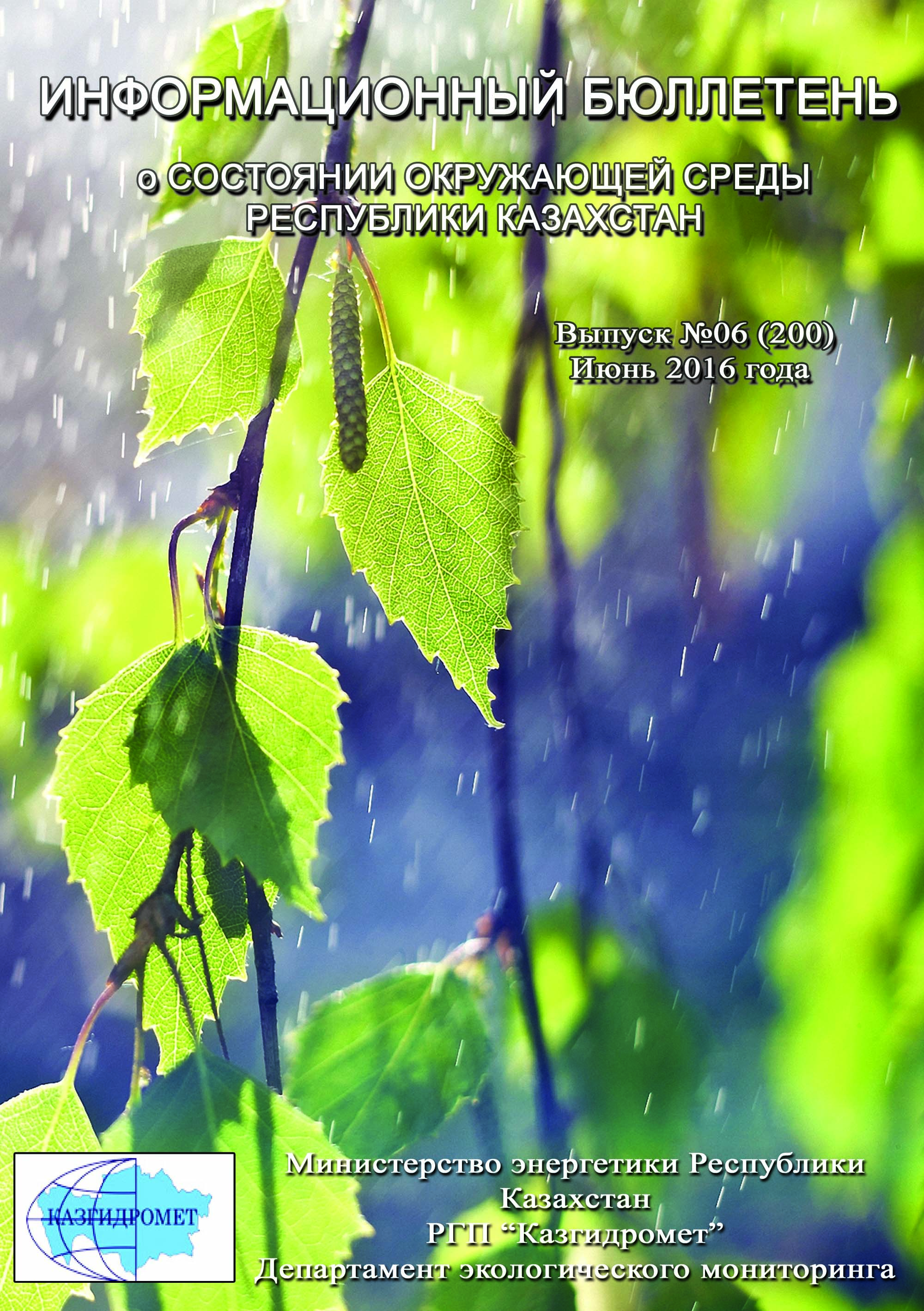 ПредисловиеИнформационный бюллетень предназначен для государственных органов управления в области охраны окружающей среды и подготовлен по результатам работ, выполняемых специализированными подразделениями РГП «Казгидромет» по проведению экологического мониторинга за состоянием окружающей среды на наблюдательной сети национальной гидрометеорологической службы. Общая оценка уровня загрязнения воздуха в городахРеспублики КазахстанНаблюдения за состоянием атмосферного воздуха на территории Республики Казахстан проводились в 48 населенных пунктах республики на 145 постах наблюдений, в том числе на 56 стационарных постах: в городах Актау (1), Актобе (3), Алматы (5), Астана (4), Атырау (2), Балхаш (3), Жезказган (2), Караганда (4), Кокшетау (1), Костанай (2), Кызылорда (1), Риддер (2), Павлодар (2), Петропавловск (2), Семей (2), Талдыкорган (1), Тараз (4), Темиртау (3), Усть-Каменогорск (5), Шымкент (4), Экибастуз (1), Специальная экономическая зона (СЭЗ) Морпорт-Актау (1) и в поселке Глубокое (1) ина 89 автоматических постах наблюдений: Астана (3), ЩБКЗ (4), СКФМ Боровое (3), п. Сарыбулак (1),Кокшетау(1), Степногорск (1), Алматы (11),Талдыкорган (1),Актобе (3), Атырау (3), Кульсары (1),Усть-Каменогорск (2), Риддер (1), Семей (2), п.Глубокое (1), Зыряновск (1),Тараз (1),Жанатас (1), Каратау (1), Шу (1),Уральск (3), Аксай (1), п.Березовка (1), п.Январцево (1),Караганда (3), Балхаш (1),Жезказган (1),Темиртау (1),Сарань (1), Костанай (2), Рудный (2),п.Карабалык (1),Лисаковск (2), Аркалык (2), Житикара (2),Кызылорда (2), п.Акай (1), п.Торетам (1),Актау (2),Жанаозен (2), п.Бейнеу (1),Павлодар (4), Аксу (1), Екибастуз (2),Петропавловск (2),Шымкент (2), Кентау (1), Туркестан (1) (рис.3).На стационарных постах за состоянием загрязнения атмосферного воздуха определяются следующие показатели: взвешенные вещества (пыль), взвещенные вещества РМ-1, взвешенных частиц РМ-2,5, взвещенные вещества РМ-4, взвешенных частиц РМ-10, диоксид серы, растворимые сульфаты, диоксид углерода, оксид углерода, диоксид азота, оксид азота, озон, сероводород, фенол, фтористый водород, хлора, хлористый водород, углеводороды, аммиак, серная кислота, формальдегид, метан, не метановые углеводороды, н/о соединения мышьяка, кадмий, свинец, хром, медь, бензол, бенз(а)пирен, бериллий, марганец, кобальт, гамма-фон, цинк.Состояние загрязнения воздуха оценивалось по результатам анализа и обработки проб воздуха, отобранных на стационарных постах наблюдений. Проведена оценка состояния загрязнения атмосферного воздуха на территории РК по показателям стандартного индекса и наибольшей повторяемости в соответствии с РД 52.04.667-2005 «Документы о состоянии загрязнении атмосферы в городах для информирования государственных органов, общественности населения». Показатели загрязнения атмосферного воздуха.Степень загрязнения атмосферного воздуха примесью оценивается при сравнении концентрации примесей с ПДК (в мг/м3, мкг/м3). ПДК – предельно–допустимая концентрация примеси(Приложение 1).Для оценки уровня загрязнения атмосферного воздуха за месяц используются два показателя качества воздуха:– стандартный индекс (СИ) – наибольшая измеренная в городе максимальная разовая концентрация любого загрязняющего вещества, деленная на ПДК.– наибольшая повторяемость; (НП), %, превышения ПДК – наибольшая повторяемость превышения ПДК любым загрязняющим веществом в воздухе города.Степень загрязнения атмосферы оценивается по четырем градациям значений СИ и НП(Приложение 2). Если СИ и НП попадают в разные градации, то степень загрязнения атмосферы оценивается по наибольшему значению из этих показателей.Общая оценка загрязнения атмосферного воздухаПо расчетам СИ и НП, в июне месяце к классу очень высокого уровня загрязнения отнесены (СИ – более 10, НП – более 50%): гг. Балхаш, Петропавловск, Актобе;Высоким уровнем загрязнения (СИ – 5-10, НП – 20-49%) характеризуются: гг. Жезказган, Туркестан, Алматы, Зыряновск, Актау, Астана, Шу, Караганда, Темиртау и п. Бейнеу, Карабалык;К повышенному уровню загрязнения (СИ – 2-4, НП – 1-19%) относятся: гг.Атырау, Семей, Уральск, Усть-Каменогорск, Аксай, Жанатас, Каратау, Шымкент, Кокшетау, Аксу, Тараз, Талдыкорган, Павлодар, Екибастуз и п. Березовка;Низким уровнем загрязнения (СИ – 0-1, НП – 0%) характеризуются: гг. Кентау, Риддер, Кызылорда, Рудный, Сарань, Степногорск, Жанаозен, Костанай, Кульсары и п.п. Торетам, Январцево, Сарыбулак, Глубокое, Акай, СКФМ «Боровое» и Щучинско-Боровская курортная зона (рис. 1, 2).Высокий и очень высокий уровень загрязнения атмосферного воздуха в населенных пунктах такими загрязнителями как: диоксид азота, оксид углерода, диоксид серы, формальдегид, сероводород, взвешенные вещества, фенол, аммиак обусловлен:загруженностью автодорог городским транспортом – многокомпонентность выхлопов бензиновового и дизельного топлива автотранспорта является одним из основных источников загрязнения атмосферного воздуха населенных пунктов диоксидом азота, оксидом углерода, органическими веществами и т.д., а высокая загруженность автодорог даже в городах с хорошей проветриваемостью приводит к накоплению вредных примесей в атмосфере воздуха.рассеиванием эмиссий от промышленных предприятий – результатом производственных процессов при сжигании продуктов промышлености является весь перечень вредных веществ, обуславливающих высокий уровень загрязнености воздуха. Рассеивание их в воздушном бассейне над территорией населенных пунктов значительно влияет на качество атмосферного воздуха городов, пригородов и поселков.низкой проветриваемостью атмосферного пространства населенных пунктов – находящиеся в воздухе загрязнители накапливаются в приземном слое атмосферы и их концентрация сохраняется на очень высоком уровне. Рис 1. Уровень загрязнения населенных пунктов Республики Казахстан (стандартный индекс)	Рис 2. Уровень загрязнения населенных пунктов Республики Казахстан (наибольшая повторяемость)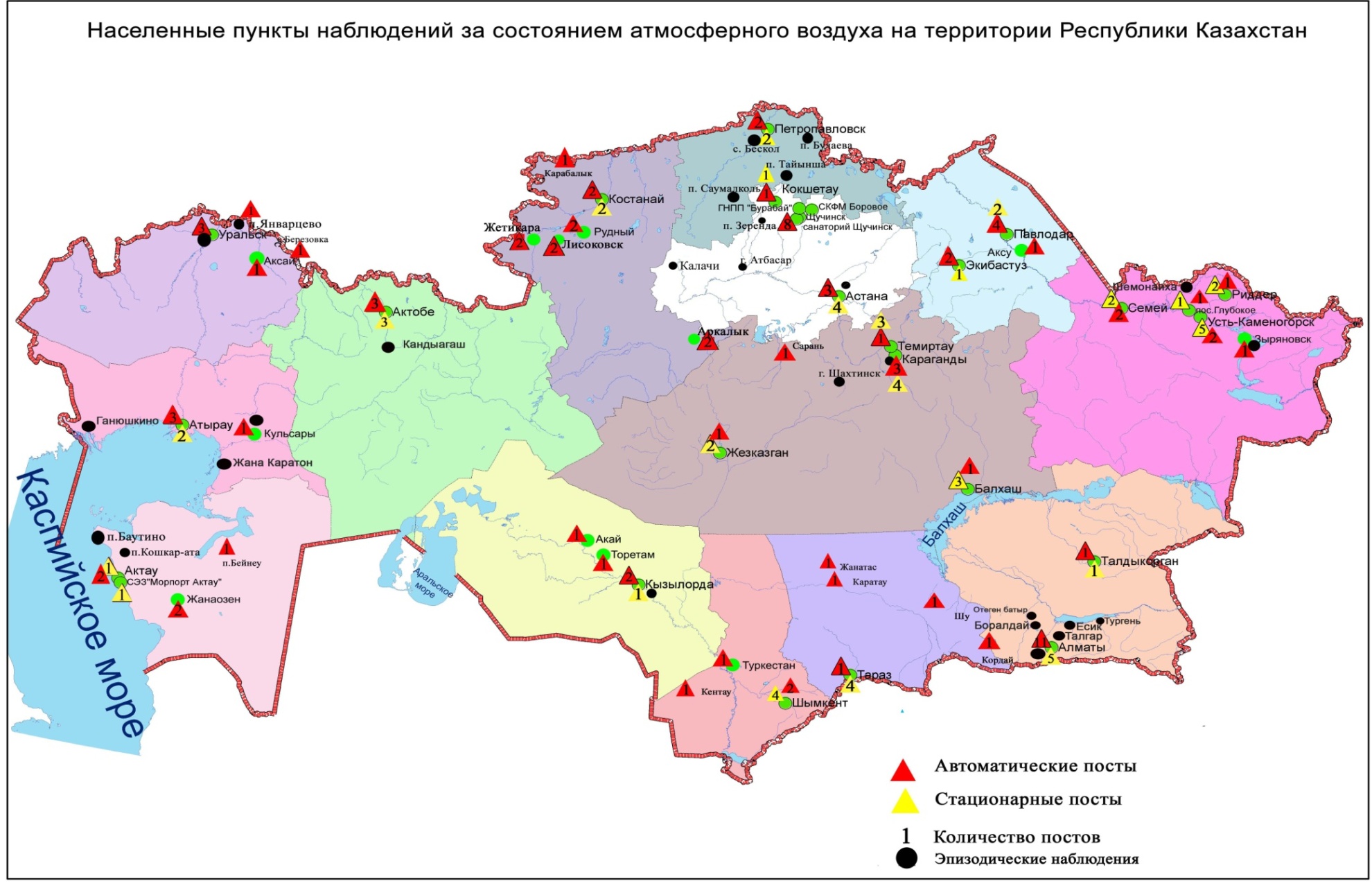 Рис 3. Схема расположения населенных пунктов наблюдения за состоянием атмосферного воздухана территории Республики КазахстанТаблица 1Характеристика загрязнения атмосферного воздухаСведения о случаях высокого и экстремально высокого загрязнения атмосферного воздухаРеспублики Казахстан за июнь 2016 годаВелось оперативное уведомление Министерства энегетики РК, Департамента экологического мониторинга и информации, Комитета экологического регулирования, контроля и государственной инспекции в нефте-газовом комплексе РК для принятия необходимых мер.Было зафиксировано 540 случаев высокого загрязнения (ВЗ) и 106 случая экстремально выского загрязнения (ЭВЗ) атмосферного воздуха, из них: в городе Актобе – 23 случая ВЗ и 7 случаев ЭВЗ, в городе Балхаш – 2 случая ВЗ и 5 случаев ЭВЗ, в городе Караганда – 2 случая ВЗ , в городе Петропавловск  512 случая ВЗ и 94 случая ЭВЗ, в городе Темиртау -  1 случай ВЗ.Таблица 2Высокое загрязнение и экстремально высокое загрязнение атмосферного воздуха Качество поверхностных вод Республики КазахстанНаблюдения за качеством поверхностных вод по гидрохимическим показателям проведены на 265гидрохимических створах, распределенных на 87 водных объектах: на 57 реках, 19 озерах, 8 водохранилищах, 2 каналах, 1 море (таблица 3).Основными критериями качества воды по гидрохимическим показателям являются значения ПДК загрязняющих веществ для рыбохозяйственных водоемов (приложение 3).Уровень загрязнения поверхностных вод оценивался по величине комплексного индекса загрязненности воды (КИЗВ), который используется для сравнения и выявления динамики изменения качества воды (приложение 4).Всего из общего количества обследованных водных объектов по классификации КИЗВ к степени "нормативно - чистая" отнесены 4 реки, 1 море: Жайык (Атырауская), Шаронова, Кигаш, Эмба (Атырауская), Каспийское море;к степени "умеренного уровня загрязнения"– 35 рек, 8 водохранилищ, 9 озер, 2 канала:реки Кара Ертис, Ертис, Буктырма, Глубочанка, Оба, Емель, Жайык (ЗКО), Шаган, Дерколь, Шынгырлау, Тобыл, Айет, Тогызак, Акбулак, Есиль, Нура (Акмолинская), Иле, Киши Алматы, Есентай, Улькен Алматы, Талас, Асса, Аксу, Карабалта, Токташ, Бериккара, Сырдария (Кызылординская), Боген, Бадам, Арыс, Лепсы, Аксу, Каратал, Емель, Егинсу, оз. Султанкельды, Зеренды, Бурабай, Карасье, Улькен Алматы, Биликоль, Аральское море, Жаланашколь, Сасыкколь,вдхр. Буктырма, Усть-Каменогорское, Сергеевское, Вячеславское, Самаркан, Капшагай, Шардара, Кенгир, канал сточных вод, канал Нура-Есиль (Акмолинская);к степени "высокого уровня загрязнения" - 23 рек, 10 озер, 1 канал: Брекса, Тихая, Ульби, Красноярка, Елек (Актюбинская), Сарыбулак, Беттыбулак, Нура (Карагандинская), Кара Кенгир, Сокыр, Шерубайнура, Кокпекты, Текес, Коргас, Шу, Сарыкау, Келес, Сырдария (ЮКО), Тентек, Жаманты, Ыргайты, Катынсу, Уржар, озера Улькен Шабакты, Щучье, Киши Шабакты, Копа, Сулуколь, Шолак, Есей, Кокай, Балкаш, Алаколь, канал Нура-Есиль (Карагандинская).(рис. 4,5) (таблицы 3,4).В некоторых водных объектах РК наблюдаются высокие значения биохимического потребления кислорода за 5 суток и классифицируется следующим образом: озеро Биликоль – степень «чрезвычайно высокого уровня загрязнения»: реки Жайык (Атырауская), Шаронова, Кигаш, Эмба (Атырауская), Сарыбулак, Талас, Шу, Аксу, Токташ, Сарыкау – степень «умеренного уровня загрязнения»; в рекеКарабалта - степень «высокого уровня загрязнения» (таблица 4).Рис 4. Изменения комплексного индекса загрязненности воды на реках Республики КазахстанРис 5. Изменения комплексного индекса загрязненности воды на водохранилищах, озерах и каналах Республики КазахстанТаблица 3Перечень водных объектов за июнь 2016 годаТаблица 4Состояние качества поверхностных вод по гидрохимическим показателямСведения о случаях высокого загрязнения поверхностных водРеспублики Казахстан за июнь 2016 годаСведения о случаях высокого загрязнения поверхностных вод – зафиксирована 47 случаев ВЗ на 17 водных объектах: река Кара Кенгир (4 случая ВЗ), река Нура (16 случаев ВЗ), река Сокыр (4 случая ВЗ), река Шерубайнура (4 случая ВЗ), озеро Шолак (1 случай ВЗ), озеро Есей (1 случай ВЗ), озеро Султанкельды (1 случай ВЗ), река Кокпекты (1 случай ВЗ), вдхр. Самаркан (2 случая ВЗ), канал сточных вод (1 случай ВЗ), канал Нура-Есиль (2 случая ВЗ), озеро Киши Шабакты (3 случая ВЗ), озеро Улькен Шабакты (1 случай ВЗ), река Брекса (1 случай ВЗ), река Красноярка (1 случай ВЗ), река Елек (3 случая ВЗ), озеро Биликоль (1 случай ВЗ).	   	 	Таблица 6Высокое загрязнение поверхностных водРадиационное состояние приземного слоя атмосферыпо Республике КазахстанИзмерения гамма-фона (мощности экспозиционной дозы) на территории Республики Казахстан проводились ежедневно на 86 метеорологическихстанциях в 14 областях, а также на 19 автоматических постах мониторинга загрязнения атмосферного воздуха проведены замеры мощностиэкспозиционной дозы в автоматическом режиме:Актобе (2), Талдыкорган(1), Кульсары (1), Уральск (2),Аксай (1), Караганда (1), Темиртау (1), Кызылорда (1), Торетам (1), Акай (1), Жанаозен (2), Павлодар (2), Аксу (1), Екибастуз (1), Туркестан (1)(рис. 6).По данным наблюдений, средние значения радиационного гамма-фона приземного слоя атмосферы по населенным пунктам Республики Казахстан находились в пределах 0,04-0,29 мкЗв/ч. В среднем по Республике Казахстан радиационный гамма-фон составил 0,13 мкЗв/ч и находился в допустимых пределах.Плотность радиоактивных выпадений в приземномслое атмосферыпо Республике КазахстанКонтроль за радиоактивным загрязнением приземного слоя атмосферы осуществлялся в 14 областях Казахстана на 43 метеорологических станциях путем отбора проб воздуха горизонтальными планшетами. На всех станциях проводился пятисуточный отбор проб (рис. 6).Среднесуточная плотность радиоактивных выпадений в приземном слое атмосферы на территории Республики Казахстан колебалась в пределах 0,6–2,9 Бк/м2. Средняя величина плотности выпадений по Республики Казахстан составила 1,1 Бк/м2, что не превышает предельно-допустимый уровень.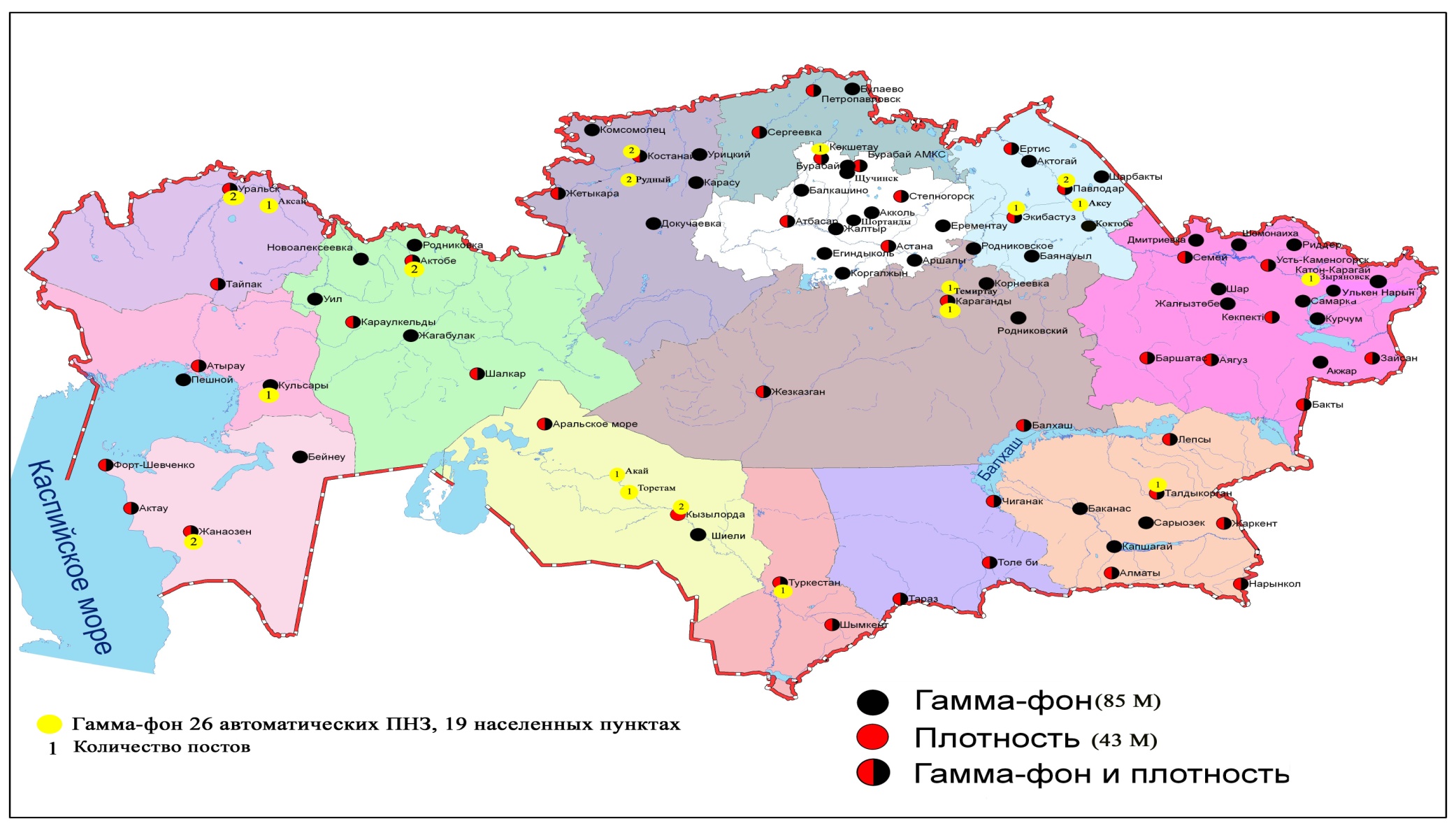 Рис. 6 Схема расположения метеостанций за наблюдением уровня радиационного гамма-фона и плотности радиоактивных выпадений на территории Республики КазахстанСостояние окружающей среды Акмолинской областиСостояние загрязнения атмосферного воздуха по городу АстанаНаблюдения за состоянием атмосферного воздуха велисьна 7стационарных постах(рис1.1, таблица 1.1).Таблица 1.1Место расположения постов наблюдений и определяемые примеси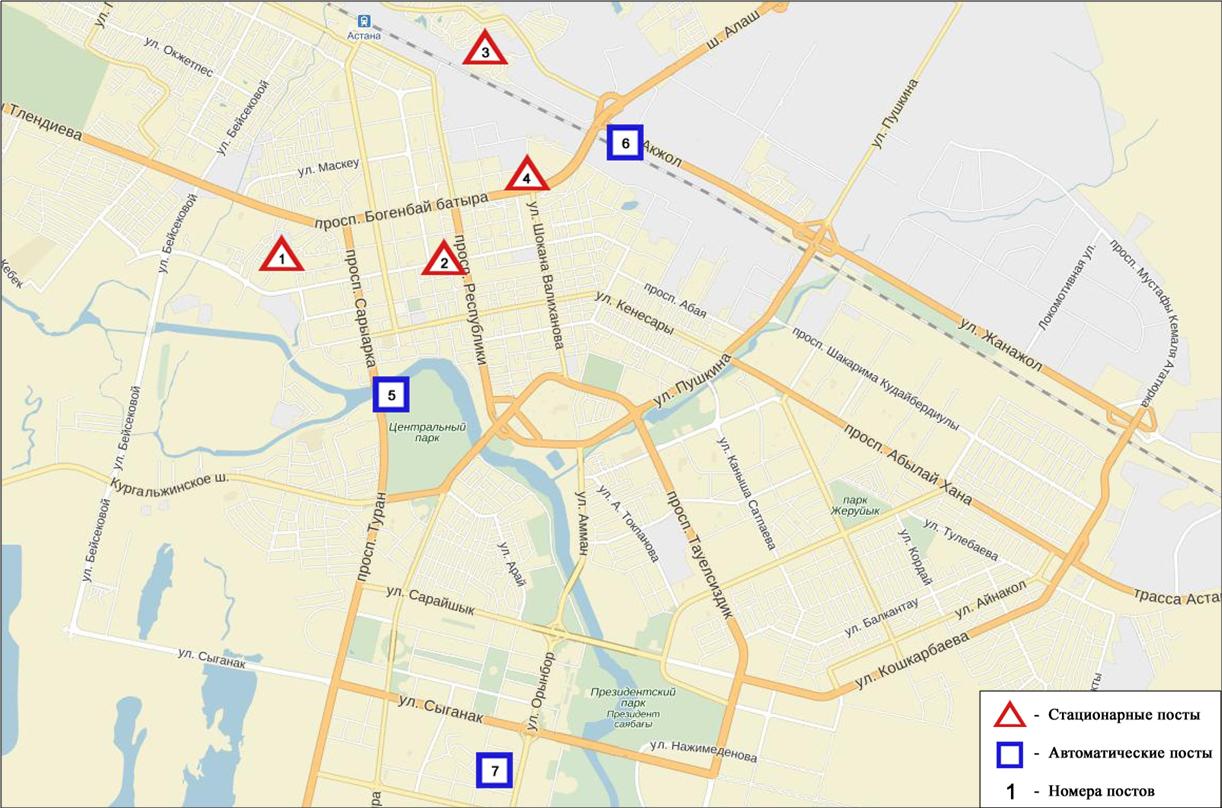 Рис.1.1 Схема расположения стационарной сети наблюдений за загрязнением атмосферного воздуха города АстанаОбщая оценка загрязнения атмосферы. В июне по данным стационарной сети наблюдений (рис.1.1), уровень загрязнения атмосферного воздуха оценивался высоким, он определялся значениямиСИ = 7 (высокий уровень), НП =13% (повышенный уровень).Воздух города более всего загрязнен взвешенными веществами (рис. 1, 2).В целом по городу среднемесячная концентрация взвешенных веществ составляла 1,4 ПДКс.с.,диоксида азота – 1,9 ПДКс.с., фтористого водорода - 1,3 ПДКс.с., среднемесячные концентрации остальных загрязняющих веществ – не превышали ПДК.За июнь 2016 года число случаев превышения более 1 ПДК зафиксировано по взвешенным веществам – 45, диоксиду серы- 1, оксиду углерода – 1, диоксиду азота – 43, оксиду азота – 1, фтористому водороду – 29 случаев, а так же наблюдались превышения более 5 ПДК по диоксиду азота – 2 случая и 1 случай по фтористому водороду (таблица 1).Состояние загрязнения атмосферного воздуха по городу КокшетауВ городе Кокшетау функционируют 2 стационарных поста наблюдений за состоянием атмосферного воздуха (рис.1.2, таблица 1.2).Таблица 1.2Место расположения постов наблюдений и определяемые примеси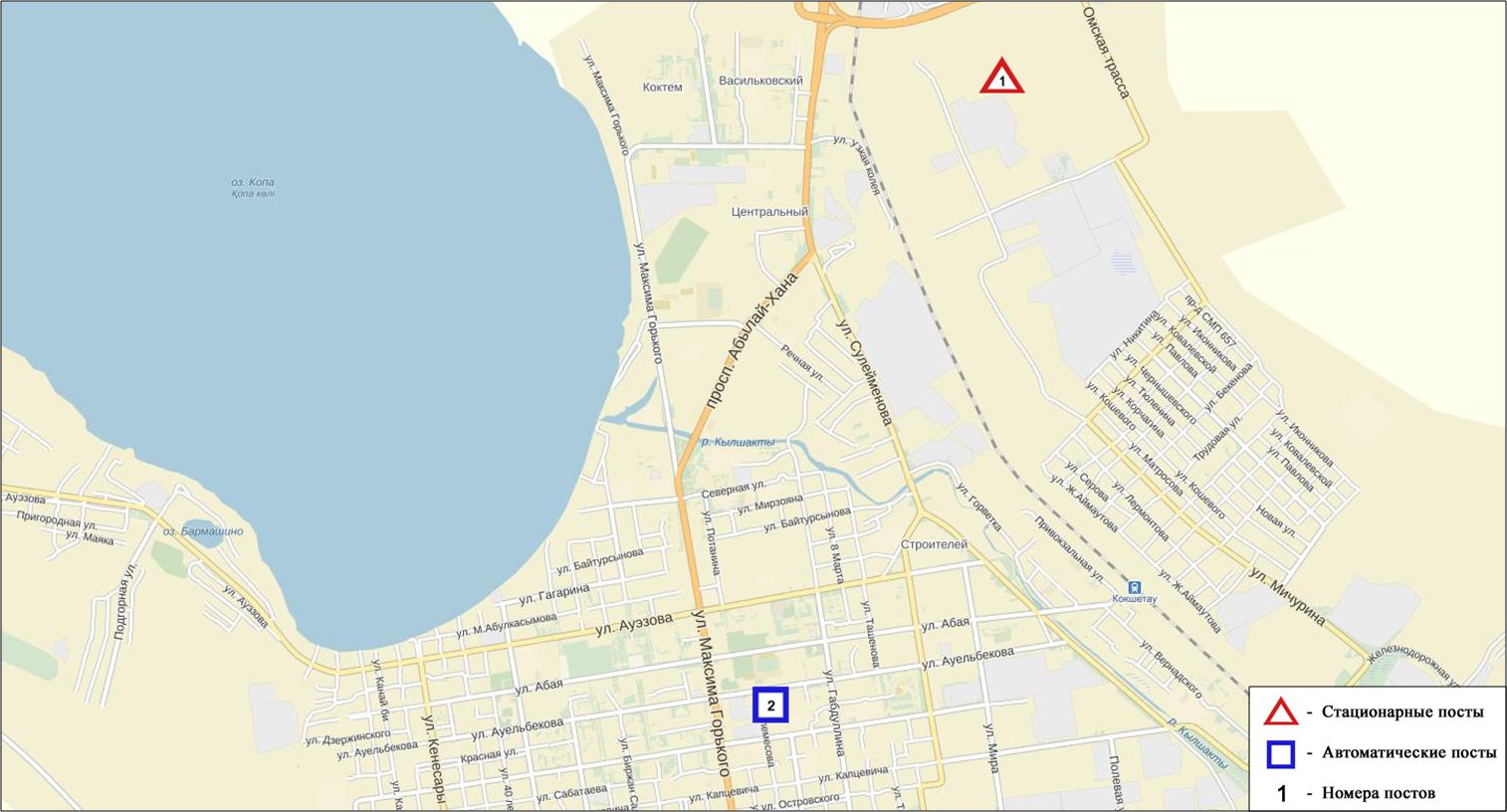 Рис.1.2 Схема расположения стационарной сети наблюдений за загрязнением атмосферного воздуха города КокшетауОбщая оценка загрязнения атмосферы.По данным стационарной сети наблюдений (рис.1.2) атмосферный воздух города характеризуется повышенным уровнем загрязнения,он определялся значениемНП равным 3%; значение СИ = 2 (повышенный уровень). Воздух города более всего загрязнен взвешенными веществами (рис. 1, 2).В целом по городу среднемесячные концентрации определяемых веществ не превышали ПДК.Число случаев превышения более 1 ПДК наблюдалось по взвешенным веществам – 2 случая (таблица 1).Состояние загрязнения атмосферного воздуха по городу СтепногорскВ городе Степногорск функционирует 1 стационарный пост наблюдения за состоянием атмосферного воздуха (рис. 1.3, таблица 1.3).Таблица 1.3Место расположения постов наблюдений и определяемые примеси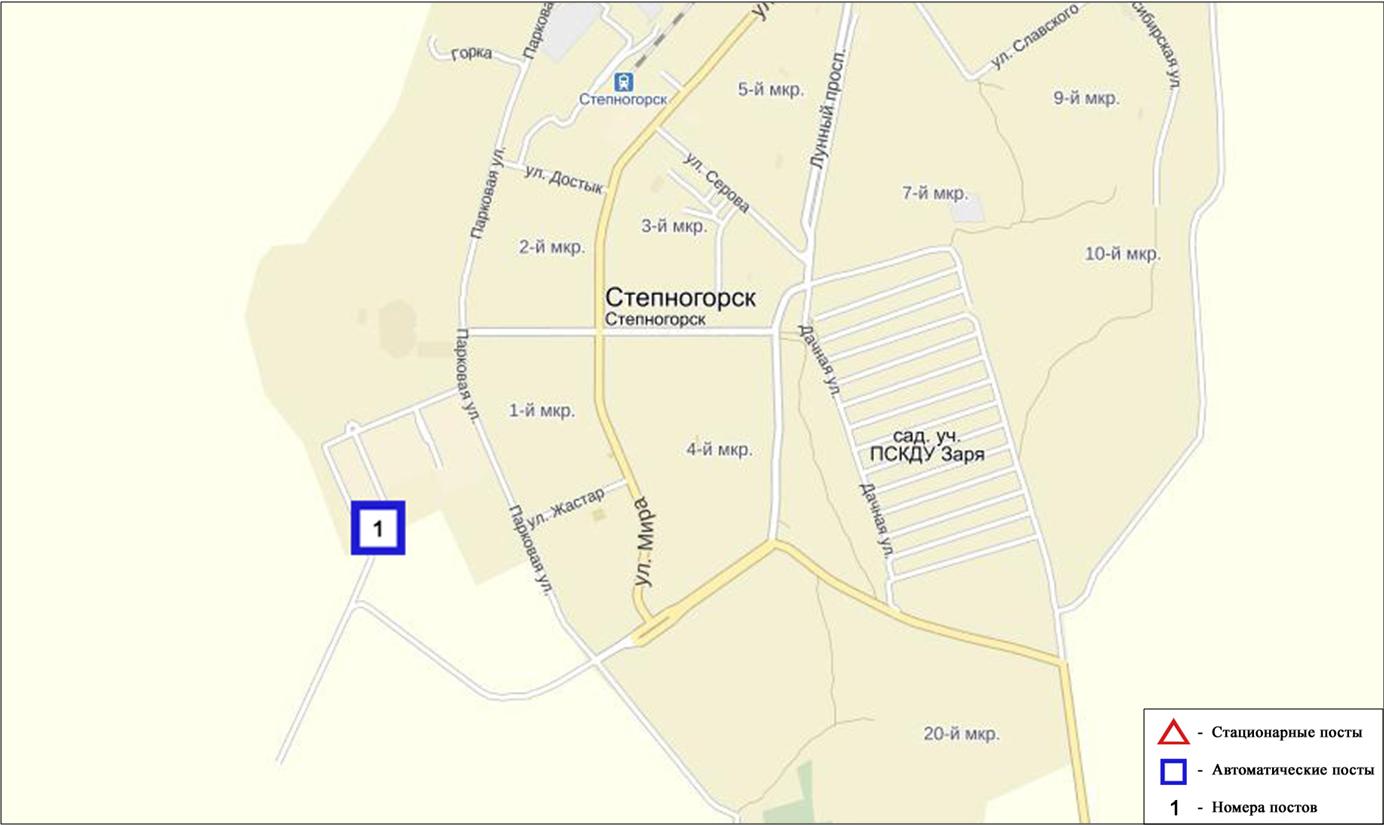 Рис. 1.3Схема расположения стационарной сети наблюдений за загрязнением атмосферного воздуха города СтепногорскОбщая оценка загрязнения атмосферы. По данным стационарной сети наблюдений (рис.1.3) атмосферный воздух города характеризуется низким уровнем загрязнения, он определялся значениями СИ = 1 и НП =0% (рис. 1, 2).В целом по городу среднемесячные концентрации загрязняющих веществ не превышали ПДК(таблица 1).Качество поверхностных вод на территории Акмолинской областиНаблюдения за загрязнением поверхностных вод на территории Акмолинской области проводились на 16 водных объектах (реки Есиль, Нура, Акбулак, Сарыбулак, Беттыбулак,водохранилище Вячеславское, канал Нура-Есиль, озера Султанкельды, Копа, Зеренды, Бурабай, Улькен Шабакты, Киши Шабакты, Щучье, Карасье, Сулуколь).Река Есиль берет начало из родников в горах Нияз в Карагандинской области. Реки Сарыбулак, Акбулак – правобережные притоки реки Есиль. На реке Есиль расположено водохранилище Вячеславское. Озеро Султанкельды одно из озер Коргалжынского заповедника. Озера Копа и Зеренды входят в бассейн реки Есиль. Озера Бурабай, Улькен Шабакты, Киши Шабакты, Щучье, Карасье, Сулуколь находятся на территории Щучинско-Боровской курортной зоны (ЩБКЗ).В реке Есиль температура воды было в пределах 15-21ºC, водородный показатель равен - 7,66, концентрация растворенного воде кислорода – 8,21 мг/дм3, БПК5 –2,28 мг/дм3. Превышения ПДК были зафиксированы по веществам из групп главных ионов (сульфаты – 1,3 ПДК), биогенных веществ (азот нитритный – 2,4 ПДК), тяжелых металлов (медь – 1,2 ПДК, марганец – 1,3 ПДК).В реке Акбулак температура воды было в пределах 19-20ºC, водородный показатель равен – 8,00, концентрация растворенного в воде кислорода – 8,90 мг/дм3, БПК5 – 2,87 мг/дм3.Превышения ПДК были зафиксированы по веществам из групп тяжелых металлов (медь – 1,1 ПДК, цинк – 1,3 ПДК, марганец – 3,6 ПДК), главных ионов (кальций – 1,2 ПДК, сульфаты – 3,1 ПДК, магний – 1,4 ПДК, хлориды – 1,7 ПДК), биогенных веществ (азот нитритный – 2,7 ПДК, фториды – 5,4 ПДК, аммоний солевой – 1,8 ПДК).В реке Сарыбулак температура воды было в пределах 16,5-19 ºC, водородный показатель равен - 7,89, концентрация растворенного в воде кислорода – 7,78 мг/дм3, БПК5 – 4,81 мг/дм3.Превышения ПДК были зафиксированы по веществам из групп главных ионов (сульфаты –6,2 ПДК, хлориды –2,2 ПДК, магний –2,8 ПДК), биогенных веществ (аммоний солевой –5,8 ПДК, азот нитритный –4,5 ПДК, фториды –2,3 ПДК).В реке Беттыбулак температура воды 10,0 ºC, водородный показатель равен 7,88, концентрация растворенного в воде кислорода – 9,13 мг/дм3, БПК5 – 1,13 мг/дм3.Превышения ПДК выявлены по веществам из групп тяжелых металлов (цинк – 2,0 ПДК, марганец – 7,7 ПДК).В реке Нура температура воды было в пределах 19-20 ºC, водородный показатель равен – 7,93, концентрация растворенного в воде кислорода – 7,63 мг/дм3, БПК5 – 1,65 мг/дм3. Превышения ПДК были зафиксированы по веществам из групп главных ионов (сульфаты – 2,2 ПДК), биогенных веществ (аммоний солевой – 2,0 ПДК), тяжелых металлов (медь – 1,4 ПДК).В канале Нура-Есиль температура воды было в пределах 20,5-22 ºC, водородный показатель равен – 8,03, концентрация растворенного в воде кислорода – 8,69 мг/дм3, БПК5 – 2,40 мг/дм3. Превышения ПДК были зафиксированы по веществам из групп главных ионов (сульфаты – 3,6 ПДК, магний – 1,3 ПДК), биогенных веществ (аммоний солевой – 1,8 ПДК), тяжелых металлов (медь – 1,3 ПДК).В озере Султанкельды температура воды составило 20 ºC, водородный показатель равен – 8,15, концентрация растворенного в воде кислорода – 6,49 мг/дм3, БПК5 – 1,40 мг/дм3. Превышения ПДК были зафиксированы по веществам из групп главных ионов (хлориды – 1,5 ПДК, сульфаты – 4,3 ПДК, магний – 1,6 ПДК), биогенных веществ (аммоний солевой – 2,5 ПДК).В водохранилище Вячеславское температура воды составило 19,0 ºC, водородный показатель равен – 7,45, концентрация растворенного в воде кислорода – 7,92 мг/дм3, БПК5 – 0,67 мг/дм3. Превышения ПДК были зафиксированы по веществам из группы тяжелых металлов (медь – 1,4 ПДК, цинк – 2,7 ПДК).В озере Копа- температура воды 16,4 ºC, водородный показатель равен 8,49, концентрация растворенного в воде кислорода – 8,59 мг/дм3, БПК5 –2,60 мг/дм3. Превышения ПДК были зафиксированы по веществам из групп главных ионов (сульфаты –1,3 ПДК), тяжелых металлов (марганец –7,2 ПДК).В озере Зеренды - температура воды 16,0 ºC, водородный показатель равен 8,90, концентрация растворенного в воде кислорода – 8,75 мг/дм3, БПК5 –1,78 мг/дм3. Превышения выявлены по веществам из групп главных ионов (сульфаты –1,2 ПДК, магний – 1,4 ПДК), биогенных веществ (фториды – 3,1 ПДК), тяжелых металлов (марганец – 2,5 ПДК).В озере Бурабай - температура воды18,4 ºC, водородный показатель равен 8,52, концентрация растворенного в воде кислорода – 8,81 мг/дм3, БПК5 –1,30 мг/дм3. Превышения ПДК были зафиксированы по веществам из групп биогенных веществ (фториды – 3,3 ПДК), тяжелых металлов (цинк – 3,4 ПДК, марганец – 1,6 ПДК, медь – 1,3 ПДК).В озере Улькен Шабакты - температура воды 18,4 ºC, водородный показатель равен 9,00, концентрация растворенного в воде кислорода – 9,29 мг/дм3, БПК5 – 1,30 мг/дм3. Превышения ПДК были зафиксированы по веществам из групп главных ионов (сульфаты –2,7 ПДК, магний – 1,9 ПДК), тяжелых металлов (марганец – 1,6 ПДК, цинк – 1,3 ПДК), биогенных веществ (фториды –15,5 ПДК).В озере Щучье - температура воды 16,5 ºC, водородный показатель равен 8,67, концентрация растворенного в воде кислорода – 8,96 мг/дм3, БПК5 – 1,12 мг/дм3. Превышения ПДК были зафиксированы по веществам из групп тяжелых металлов (цинк – 1,2 ПДК, медь – 1,1 ПДК), биогенных веществ (фториды – 7,4 ПДК).В озере Киши Шабакты- температура воды 18,6 ºC, водородный показатель равен – 9,07, концентрация растворенного в воде кислорода – 8,97 мг/дм3, БПК5 –1,14 мг/дм3. Превышения ПДК были зафиксированы по веществам из групп тяжелых металлов (марганец –2,4 ПДК), главных ионов (хлориды – 6,5 ПДК, сульфаты – 12,1 ПДК, магний – 10,5 ПДК), биогенных веществ (фториды – 14,3 ПДК).В озере Карасье - температура воды 19,8 ºC, водородный показатель равен 7,94, концентрация растворенного в воде кислорода – 8,16 мг/дм3, БПК5 –1,45 мг/дм3. Превышения ПДК были зафиксированы по веществам из групп тяжелых металлов (цинк –2,2 ПДК, медь – 1,3 ПДК), биогенных веществ (фториды – 1,9 ПДК, аммоний солевой – 6,3 ПДК).В озере Сулуколь - температура воды 20,0 ºC, водородный показатель равен 7,71, концентрация растворенного в воде кислорода – 8,49 мг/дм3, БПК5 –1,78 мг/дм3. Превышение ПДК были зафиксированы по веществам из групп тяжелых металлов (цинк – 6,1 ПДК, медь – 1,7 ПДК), биогенных веществ (аммоний солевой – 3,5 ПДК, железо общее – 1,4 ПДК, фториды – 3,7 ПДК).Качество воды водных объектов на территории Акмолинской области оценивается следующим образом: вода «умеренного уровня загрязнения» - реки Есиль, Акбулак, Нура, канала Нура-Есиль, вдхр. Вячеславское, оз.Султанкельды, Карасье, Бурабай, Зеренды; вода «высокого уровня загрязнения» –реки Сарыбулак, Беттыбулак, озер Копа, Улькен Шабакты, Щучье, Киши Шабакты, Сулуколь.По сравнению с июнем 2015 года качество воды рек Сарыбулак, Беттыбулак, оз. Копа, Зеренды, Бурабай, Улькен Шабакты, Щучье, Киши Шабакты – существенно не изменилось, рек Есиль, Акбулак, Нура, оз.Султанкельды, Карасье, канала Нура-Есиль, вдхр.Вячеславское – улучшилось; оз. Сулуколь – ухудшилось.В сравнении с маем 2016 года качество воды в реках Есиль, Сарыбулак, Нура, Беттыбулак, канала Нура-Есиль, вдхр.Вячеславское, озерах Султанкельды, Копа, Зеренды, Бурабай, Улькен Шабакты, Карасье, Киши Шабакты, Щучье – значительно не изменилось; в реке Акбулак– улучшилось; озеро Сулуколь – ухудшилось.По БПК5 качество воды в реке Сарыбулак оценивается как вода «умеренного уровня загрязнения», в остальных водных объектах – вода «нормативно-чистая».В сравнении с июнем 2015 по величине биохимического потребления кислорода за 5 суток, состояние качество воды в реке Акбулак, канале Нура-Есиль, оз.Копа - улучшилось; в реке Сарыбулак – ухудшилось, в остальных водных объектах не изменилось.По сравнению с маем 2016 года в реке Акбулак, Нура, канале Нура-Есиль, оз.Копа – улучшилось, в остальных водных объектах не изменилось. Во всех водных объектах кислородный режим в норме. В сравнении с июнем 2015 года качество воды по показателю растворенного кислорода в озере Султанкельды – улучшилось(таблица 4).Высокое загрязнение было отмечено в озере Улькен Шабакты – 1 случай ВЗ, в озере Киши Шабакты – 3 случая ВЗ (таблица 5).Состояние загрязнения атмосферного воздуха на территории Щучинско-Боровской курортной зоны (ЩБКЗ)Наблюдения за состоянием атмосферного воздуха на территории ЩБКЗ велись на 8 стационарных постах(рис. 1.4, таблица 1.4).Таблица 1.4Место расположения постов наблюдений и определяемые примеси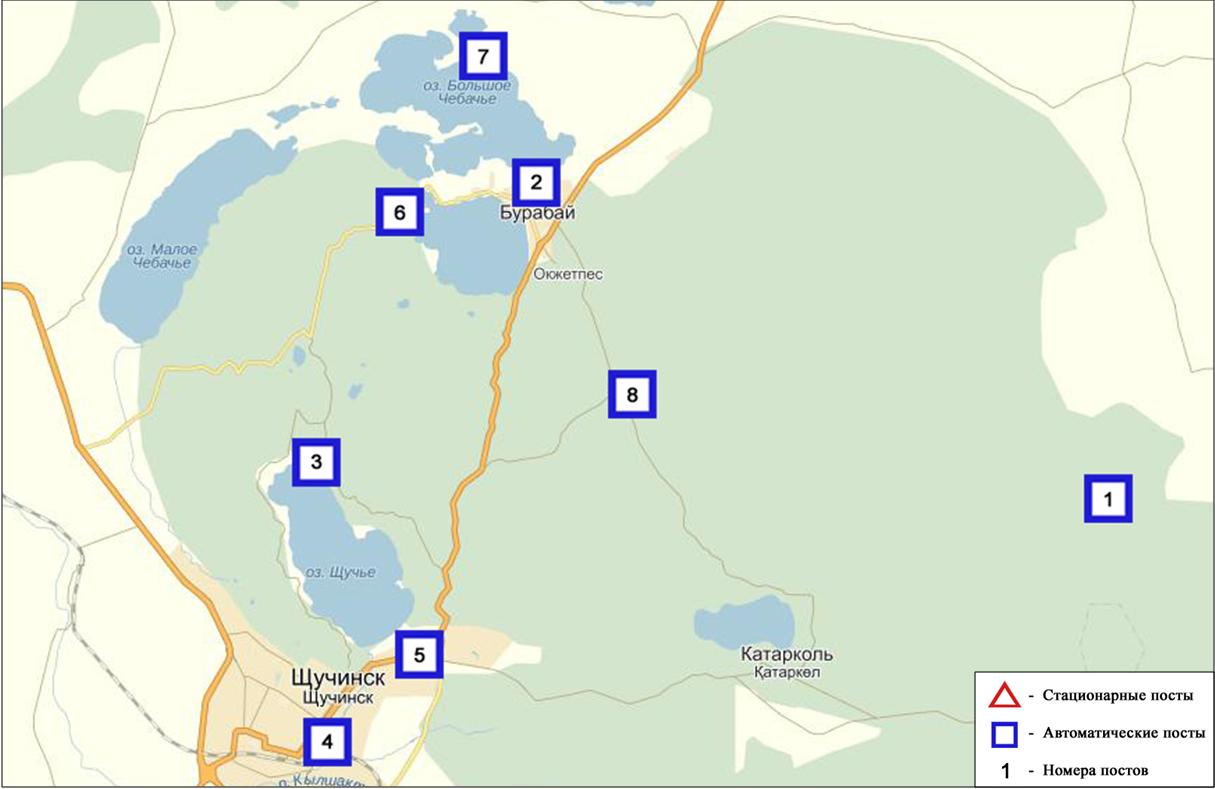 Рис.1.4 Схема расположения стационарной сети наблюденийза загрязнением атмосферного воздуха на территории ЩБКЗОбщая оценка загрязнения атмосферного воздуха СКФМ Боровое. По данным стационарной сети наблюдений (рис.1.4) атмосферный воздух парка в целом характеризуется низким уровнем загрязнения, он определялся значениями СИ равным 1 и НП =0%( рис. 1, 2).Среднемесячные концентрации озона составляли 1,6 ПДКс.с., остальных загрязняющих веществ – не превышали ПДК(таблица 1).	Общая оценка загрязнения атмосферного воздуха на территории Щучинско-Боровской курортной зоны (ЩБКЗ). В июнемесяце по данным стационарной сети наблюдений(рис.1.4) атмосферный воздух зоны в целом характеризуется низким уровнем загрязнения, он определялся значениями СИ равным 1и НП = 0%(таблица 1).В целом по территории среднемесячные концентрации озона составляли 2,3 ПДКс.с.,  остальных загрязняющих веществ – не превышали ПДК (таблица 1).Общая оценка загрязнения атмосферного воздуха п. Сарыбулак. В июне месяце по данным стационарной сети наблюдений (рис.1.4) атмосферный воздух зоны в целом характеризуется низким уровнем загрязнения, он определялся значениями СИ равным 1 и НП = 0% (рис. 1, 2).Среднемесячные концентрации озона составляли 2,5 ПДКс.с., остальных загрязняющих веществ – не превышали ПДК (таблица 1).1.6Радиационный гамма-фон Акмолинской областиНаблюдения за уровнем гамма излучения на местности осуществлялись ежедневно на 15-ти метеорологических станциях (Астана, Аршалы, Акколь, Атбасар, Балкашино,СКФМ Боровое, Егиндыколь, Ерейментау, Кокшетау, Коргалжин, Степногорск, Жалтыр, Бурабай, Щучинск, Шортанды) (рис. 1.5).Средние значения радиационного гамма-фона приземного слоя атмосферы по населенным пунктам области находились в пределах 0,07-0,26мкЗв/ч. В среднем по области радиационный гамма-фон составил 0,13 мкЗв/ч и находился в допустимых пределах.1.7Плотность радиоактивных выпадений в приземном слое атмосферыКонтроль за радиоактивным загрязнением приземного слоя атмосферы на территории Акмолинской области осуществлялся на 5-ти метеорологических станциях (Атбасар, Кокшетау, Степногорск, Астана, СКФМ «Боровое») путем отбора проб воздуха горизонтальными планшетами (рис. 1.5). На всех станциях проводился пятисуточный отбор проб.Среднесуточная плотность радиоактивных выпадений в приземном слое атмосферы на территории области колебалась в пределах 0,6–1,9 Бк/м2. Средняя величина плотности выпадений по области составила 1,1 Бк/м2, что не превышает предельно-допустимый уровень.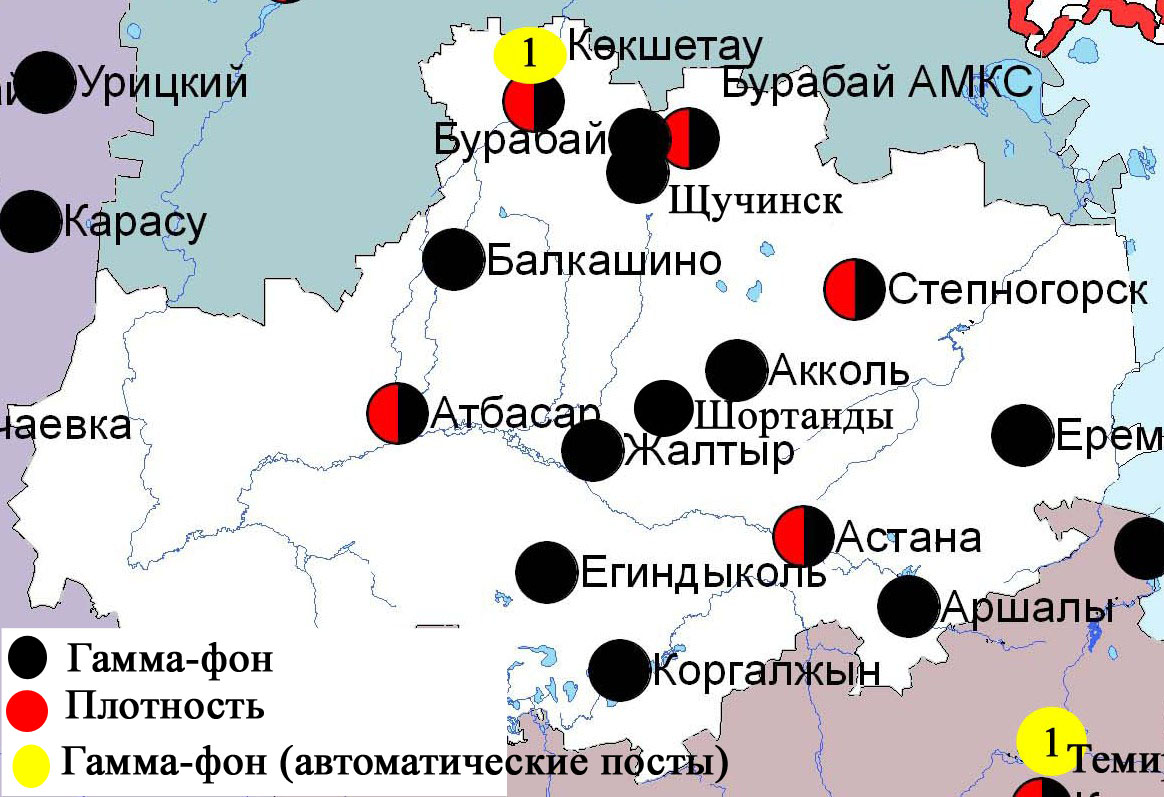 Рис. 1.5 Схема расположения метеостанций за наблюдением уровня радиационного гамма-фона и плотности радиоактивных выпадений на территорииАкмолинской областиСостояние окружающей среды Актюбинской областиСостояние загрязнения атмосферного воздуха по городу АктобеНаблюдения за состоянием атмосферного воздуха велись на 6 стационарных постах(рис.2.1, таблица 2.1).Таблица 2.1Место расположения постов наблюдений и определяемые примеси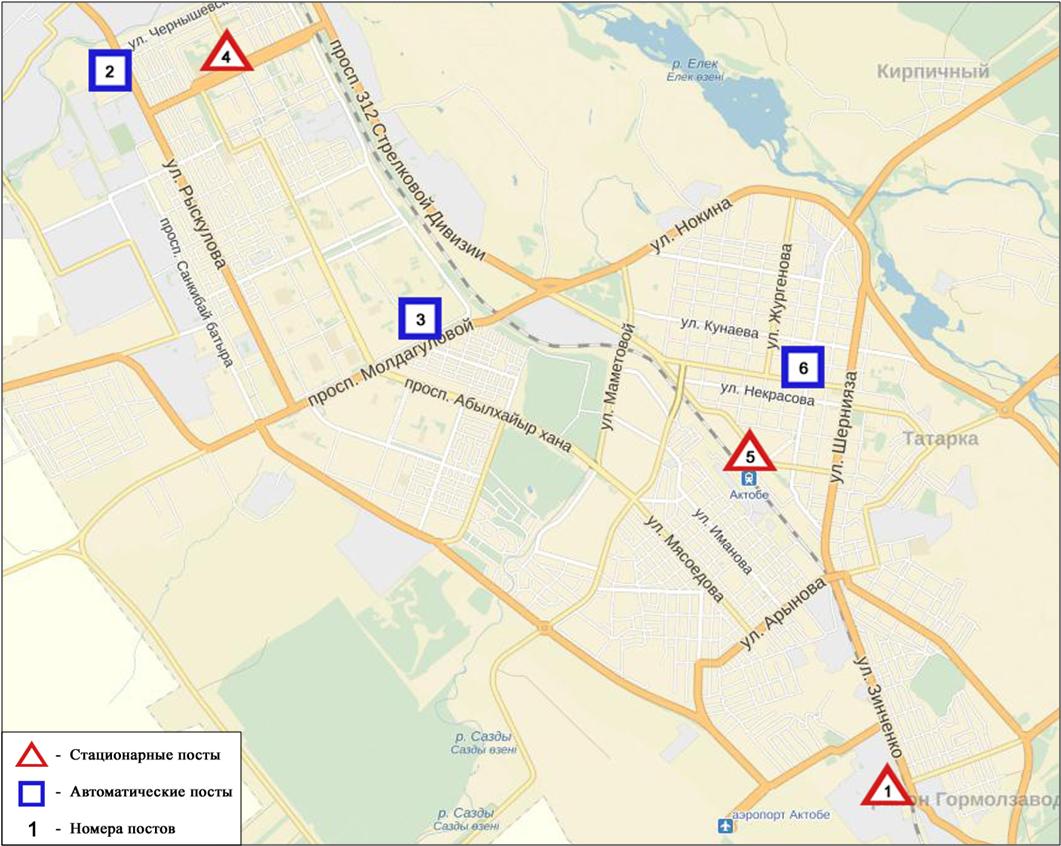 Рис.2.1.Схема расположения стационарной сети наблюдений за загрязнением атмосферного воздуха города АктобеОбщая оценка загрязнения атмосферы.По данным стационарной сети наблюдений (рис.2.1) атмосферный воздух города характеризуется очень высоким уровнем загрязнения.Он определялся значением СИ равным 30 (очень высокий уровень);значение НП =12 % (повышенный уровень) (рис. 1, 2).Воздух города более всего загрязнен сероводородом.В целом по городу среднемесячные концентрации озона составили 1,9 ПДКс.с., остальных загрязняющих веществ не превышали ПДК(таблица 1).Число случаев превышения более 1 ПДК зарегистрировано по взвешенным частицам РМ-2,5 – 1, взвешенным частицам РМ-10 – 34, диоксиду серы и оксиду углерода – 6, озону – 58, сероводороду –593 случая, а также превышения более 5 ПДК по диоксиду серы – 2 и сероводороду- 121 случай. Также были выявлены превышения более 10 ПДК по сероводороду – 30 случаев  (таблица 1).По данным автоматических постов были зафиксированы 23 случая высокого загрязнения (ВЗ) и 7 случаев экстремально высокого загрязнения (ЭВЗ) атмосферного воздуха (таблица 2).2.2 Качество поверхностных вод на территории Актюбинской областиНаблюдения за загрязнением поверхностных вод на территории Актюбинской области проводились на 1 водном объекте: реке Елек.Река Елек -  многоводный левобережныйприток реки Жайык. В реке температура воды находится на уровне от 11 до 21,0 ºC, водородный показатель 7,91, концентрация растворенного в воде кислорода 8,28 мг/дм3, БПК5 2,26 мг/дм3.Превышения ПДК были зафиксированы по веществам из групп биогенных  (бор – 12,8 ПДК, аммоний солевой-1,1 ПДК фториды-1,6 ПДК) и органических веществ (фенолы-1,7 ПДК).Качество воды реки Елек оценивается как«высокого уровня загрязнения».В сравнении с маем 2016 года и июнем 2015 года качество воды в реке Елек осталось существенно не изменилось(таблица 5).За июнь 2016 года зафиксировано 3 случая высокого загрязнения в реке Елек	(таблица 6).Радиационный гамма-фон Актюбинской областиНаблюдения за уровнем гамма излучения на местности осуществлялись ежедневно на 7-ми метеорологических станциях (Актобе, Караулкельды, Новоалексеевка, Родниковка, Уил, Шалкар, Жагабулак)и на 2-х автоматических постах за загрязнением атмосферного воздуха г. Актобе(ПНЗ№2;ПНЗ№3)(рис. 2.2).Средние значения радиационного гамма-фона приземного слоя атмосферы по населенным пунктам областинаходились в пределах0,08-0,29мкЗв/ч. В среднем по области радиационный гамма-фон составил 0,13 мкЗв/ч и находился в допустимых пределах.Плотность радиоактивных выпадений в приземном слое атмосферыКонтроль за радиоактивным загрязнением приземного слоя атмосферы на территории Актюбинской области осуществлялся на 3-х метеорологических станциях (Актобе, Караулкельды, Шалкар) путем отбора проб воздуха горизонтальными планшетами (рис. 2.2). На всех станциях проводился пятисуточный отбор проб.Среднесуточная плотность радиоактивных выпадений в приземном слое атмосферы на территории области колебалась в пределах 0,7–1,7 Бк/м2. Средняя величина плотности выпадений по области составила 1,1 Бк/м2, что не превышает предельно-допустимый уровень.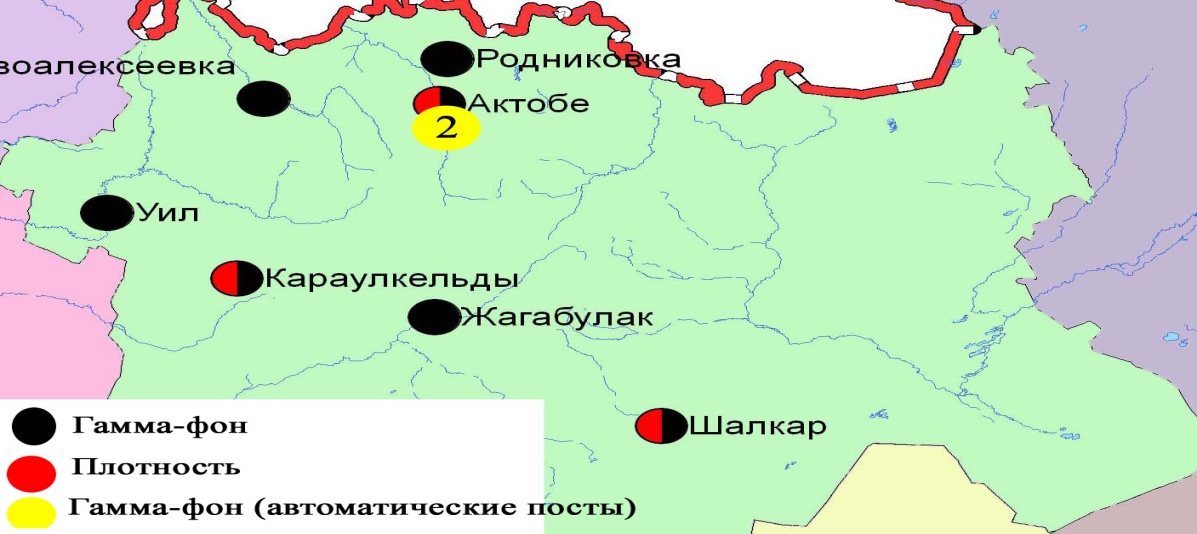 Рис. 2.2 Схема расположения метеостанций за наблюдением уровня радиационного гамма-фона и плотности  радиоактивных выпадений на территории Актюбинской областиСостояние загрязнения окружающей среды Алматинской областиСостояние загрязнения атмосферного воздуха по городу АлматыНаблюдения за состоянием атмосферного воздуха велись на 16 стационарных постах (рис.3.1, таблица 3.1).Таблица 3.1Место расположения постов наблюдений и определяемые примеси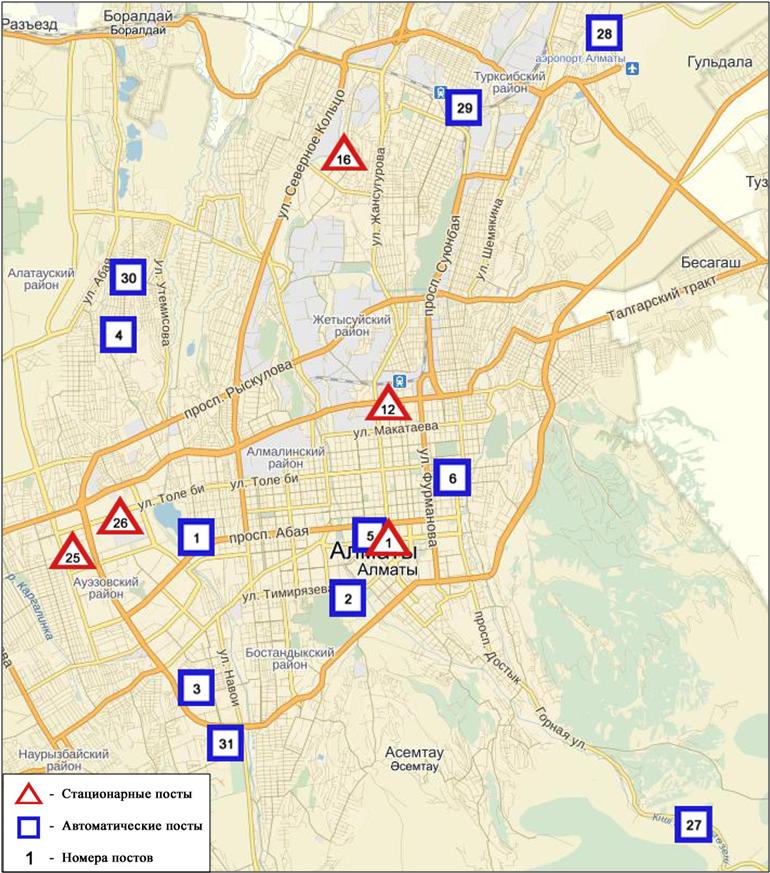 Рис.3.1 Схема расположения стационарной сети наблюдений за загрязнением атмосферного воздуха города АлматыОбщая оценка загрязнения атмосферы.Атмосферный воздух города в целом характеризуется высоким уровнем загрязнения,он определялся значениями СИ равным 5 и НП=7% (повышенный уровень). Воздух города более всего загрязнен диоксидом азота(рис. 1, 2).В целом по городу среднемесячные концентрации составили:взвешенных веществ-1,3 ПДКс.с.,диоксида азота– 2,4 ПДКс.с.,формальдегида–1,6 ПДКс.с., содержание тяжелых металлов идругих загрязняющих веществ– не превышало ПДК.За июнь месяц по городу зафиксированы превышения более 1 ПДК: по взвешенным веществам–27,по диоксиду серы –8, по оксиду углерода – 11,по диоксиду азота –82, по оксиду азота - 40 случаев, так же наблюдалось однократное превышение более 5 ПДК по диоксиду азота(таблица 1).Состояние загрязнения атмосферного воздуха по городу ТалдыкорганНаблюдения за состоянием атмосферного воздуха велись на 2 стационарных постах(рис. 3.2, таблица 3.2).Таблица 3.2Место расположения постов наблюдений и определяемые примеси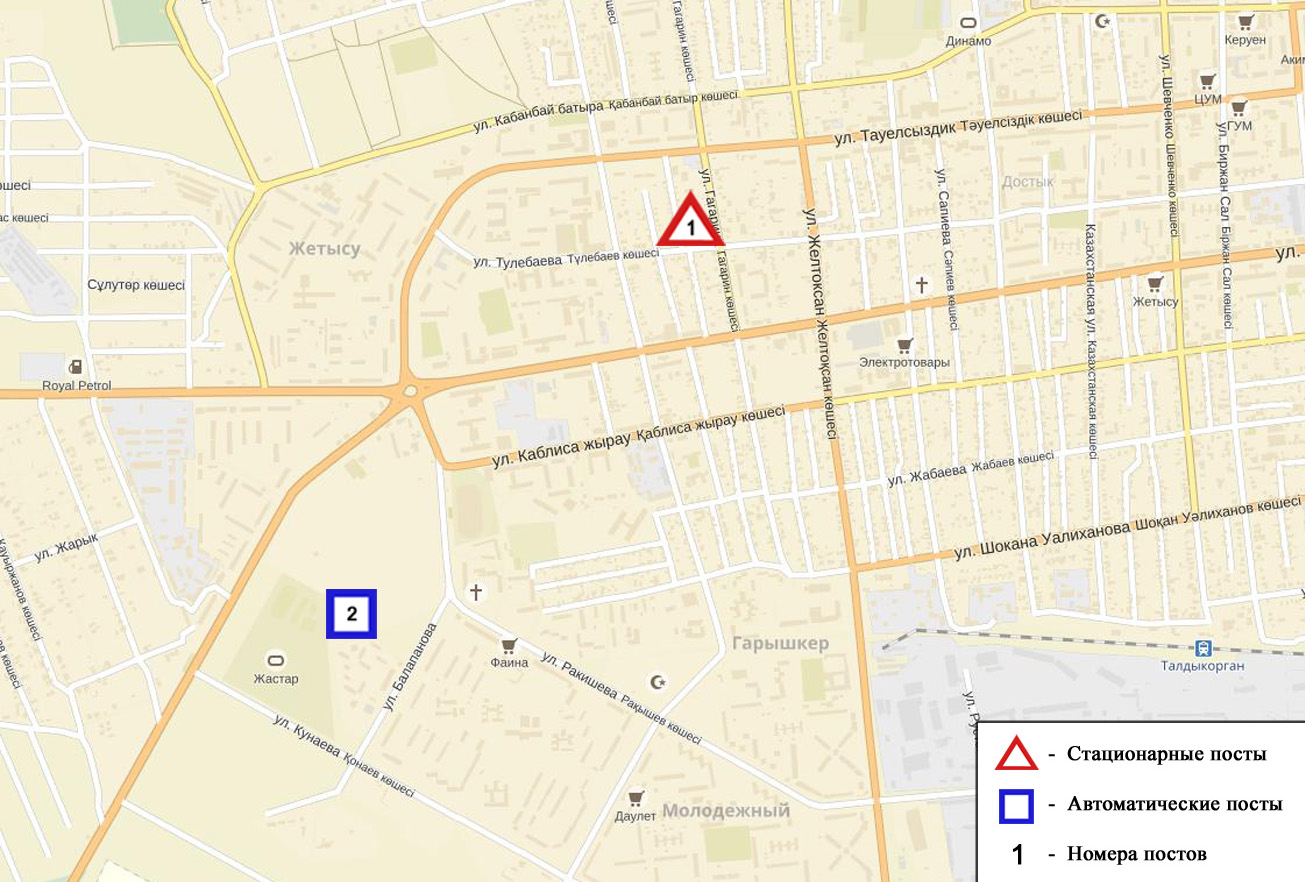 Рис.3.2 Схема расположения стационарной сети наблюдений за загрязнением атмосферного воздуха города ТалдыкорганОбщая оценка загрязнения атмосферы.По данным стационарной сети наблюдений(рис.3.2) атмосферный воздух города в целом характеризуется повышенным уровнем загрязнения, он определялся значениями СИ =4 и НП=0%(рис. 1, 2).В целом по городу среднемесячные концентрациивзвешенных частиц РМ-10 – 4,1 ПДКс.с., среднемесячные концентрациидругих загрязняющих веществ не превышали ПДК(таблица 1).За июнь месяц по городу зафиксировано превышение более 1 ПДК по сероводороду - 3 случая(таблица 1).Качество поверхностных вод на территории Алматинской областиНаблюдения за загрязнением поверхностных вод на территории Алматинской области проводились на 33 водных объектах (реки Иле,Текес, Коргас, Киши Алматы, Есентай, Улькен Алматы, Шилик, Шарын, Баянкол, Каскелен, Каркара, Есик,Турген,Талгар, Темирлик, Каратал, Аксу, Лепсы, Тентек, Жамаманты, Ыргайты, Емель, Катынсу, Урджар, Егинсу, вдхр. Курты, Бартогай, Капшагай, оз. Улькен Алматы, Балкаш, Сасыкколь, Жаланашколь, Алаколь).Река Иле берёт свое начало на территории Китая в предгорьях Тянь-Шаня и является одной из крупнейших трансграничных рек Казахстана. С территории Алматинской области впадает в западную часть озера Балкаш. Реки Текес, Шарын, Шилик, Тургень, Есик, Баянкол, Каскелен, Улькен Алматы, Киши Алматы являются левобережными притоками реки Иле. Река Есентай рукав реки Киши Алматы. Реки Каркара и Темирлик–притоки реки Шарын. Правобережным притоком реки Иле является река Коргас. Река Талгар впадает в водохранилище Капшагай.В реке Иле температура воды находится на уровне16,0 ºC, водородный показатель 7,9 концентрация растворенного в воде кислорода 9,7 мг/дм3, БПК5 0,9 мг/дм3. Превышения ПДК были зафиксированы по веществам из групп тяжелых металлов (медь – 2,1ПДК, марганец – 2,3 ПДК),биогенных веществ (железо общее - 1,5 ПДК, аммоний солевой – 1,4 ПДК, азот нитритный – 2,1 ПДК), главных ионов (сульфаты – 1,1 ПДК).В реке Текес температура воды находится на уровне 10,3 ºC, водородный показатель 8,0концентрация растворенного в воде кислорода 10,3 мг/дм3, БПК5 1,6 мг/дм3. Превышения ПДК были зафиксированы по веществам из групп тяжелых металлов (медь – 3,0 ПДК, марганец – 5,4 ПДК), биогенных веществ (железо общее – 2,0ПДК).В реке Коргас температура воды находится на уровне 14,6 ºC, водородный показатель - 7,8 концентрация растворенного в воде кислорода – 10,3 мг/дм3, БПК5 – 1,6 мг/дм3. Превышения ПДК были зафиксированы по веществам из групп тяжелых металлов (медь – 5,1ПДК, марганец – 6,1 ПДК, цинк – 2,4 ПДК) и групп биогенных веществ (железо общее – 3,6ПДК).В вдхр. Капшагай температура воды находится на уровне 16,4 ºC, водородный показатель 7,9 концентрация растворенного в воде кислорода – 10,5 мг/дм3, БПК5 - 1,5 мг/дм3. Превышения ПДК были зафиксированы по веществам из групп главных ионов(сульфаты – 1,1 ПДК),тяжелых металлов (медь – 2,3 ПДК, марганец – 1,6 ПДК, цинк – 1,2ПДК).В реке Шарын температура воды находится на уровне 9,9 ºC, водородный показатель 7,8, концентрация растворенного в воде кислорода 11,4 мг/дм3, БПК5 1,7 мг/дм3. Превышения ПДК не были зафиксированы. В реке Шилик температура воды находится на уровне 7,4 ºC, водородный показатель 7,8, концентрация растворенного в воде кислорода 12,5 мг/дм3, БПК5 2,2 мг/дм3. Превышения ПДК не были зафиксированы.В реке Баянкол температура воды находится на уровне 7,1 ºC, водородный показатель 7,7, концентрация растворенного в воде кислорода 9,9 мг/дм3, БПК5 1,6 мг/дм3. Превышения ПДК не были зафиксированы. В вдхр. Курты температура воды находится на уровне 9,1 ºC, водородный показатель 8,02, концентрация растворенного в воде кислорода – 12,2 мг/дм3, БПК5 – 1,8 мг/дм3. Превышения ПДК были зафиксированы по веществам из групп тяжелых металлов (медь – 1,9 ПДК, марганец – 1,1 ПДК), главных ионов (сульфаты – 4,6 ПДК, натрий –2,1  ПДК).В вдхр. Бартогай температура воды находится на уровне 10,4 ºC, водородный показатель 7,8, концентрация растворенного в воде кислорода 12,4 мг/дм3, БПК5 1,9 мг/дм3. Превышения ПДК было зафиксировано по веществам из группы тяжелых металлов (марганец – 1,2 ПДК). В реке Есик температура воды находится на уровне 6,3 ºC, водородный показатель 7,7, концентрация растворенного в воде кислорода 12,7 мг/дм3, БПК5 2,4 мг/дм3. Превышения ПДК не были зафиксированы. В реке Каскелен температура воды находится на уровне 9,5 ºC, водородный показатель 8,0, концентрация растворенного в воде кислорода 12,6 мг/дм3, БПК5 2,45 мг/дм3. Превышения ПДК были зафиксированы по веществам из группы тяжелых металлов (медь – 2,3 ПДК, марганец – 1,2 ПДК) и главных ионов (сульфаты – 1,2 ПДК).В реке Каркара температура воды находится на уровне 9,7 ºC, водородный показатель 8,0, концентрация растворенного в воде кислорода 12,2 мг/дм3, БПК5 2,6 мг/дм3. Превышения ПДК были зафиксированы по веществам из групп главных ионов (сульфаты – 1,6 ПДК),тяжелых металлов (медь – 1,8 ПДК, марганец – 1,6 ПДК).В реке Турген температура воды находится на уровне 10,1 ºC, водородный показатель 7,8, концентрация растворенного в воде кислорода 12,1 мг/дм3, БПК5 1,4 мг/дм3. Превышения ПДК были зафиксированы по веществам из группы тяжелых металлов (медь – 2,9 ПДК, марганец – 1,7 ПДК).В реке Талгар температура воды находится на уровне 6,1 ºC, водородный показатель 7,6, концентрация растворенного в воде кислорода 12,8 мг/дм3, БПК5 1,2 мг/дм3. Превышения ПДК были зафиксированы по веществам из группы тяжелых металлов (медь – 1,8 ПДК, марганец –1,2 ПДК).В реке Темирлик температура воды находится на уровне 11,1 ºC, водородный показатель 7,9, концентрация растворенного в воде кислорода 11,3 мг/дм3, БПК5 2,1 мг/дм3. Превышения ПДК были зафиксированы по веществам из группы тяжелых металлов (медь – 2,0 ПДК, марганец –2,1 ПДК).В реке Киши Алматы температура воды находится на уровне 10,6 ºC, водородный показатель 7,8, концентрация растворенного в воде кислорода – 10,7 мг/дм3, БПК5 – 1,1 мг/дм3. Превышения ПДК были зафиксированы по веществам из групп биогенных веществ (азот нитритный – 1,3 ПДК, железо общее –2,5 ПДК), тяжелых металлов (медь – 3,0 ПДК, марганец – 1,1 ПДК, цинк – 1,3 ПДК).В реке Улькен Алматы температура воды находится на уровне 10,5 ºC, водородный показатель 7,9, концентрация растворенного в воде кислорода – 10,7 мг/дм3, БПК5 – 0,84 мг/дм3. Превышения ПДК были зафиксированы по веществам из групп биогенных веществ (железо общее –2,9 ПДК), тяжелых металлов (медь – 2,1 ПДК).В реке Есентай температура воды находится на уровне 11,1 ºC, водородный показатель 7,9, концентрация растворенного в воде кислорода – 11,2 мг/дм3, БПК5 – 1,4 мг/дм3. Превышения ПДК были зафиксированы по веществам из групп тяжелых металлов (медь – 3,1 ПДК, марганец – 1,1 ПДК, цинк – 1,1 ПДК), биогенных веществ (железо общее –3,6 ПДК).В озере Улькен Алматы температура воды находится на уровне 10,4 ºC, водородный показатель 7,8, концентрация растворенного в воде кислорода – 10,6 мг/дм3, БПК5 – 1,0 мг/дм3. Превышения ПДК были зафиксированы по веществам из групп биогенных веществ (железо общее – 2,5 ПДК), тяжелых металлов (медь – 1,9 ПДК, марганец – 1,5 ПДК).В озере Балкаш температура воды находится на уровне 21,5 ºC, водородный показатель 8,02 концентрация растворенного в воде кислорода 10,4 мг/дм3, БПК5 1,1 мг/дм3. Превышения ПДК были зафиксированы по веществам из групп тяжелых металлов (медь – 11,5 ПДК, марганец – 1,1 ПДК, цинк – 1,7 ПДК), главных ионов (хлориды – 3,8 ПДК, сульфаты – 9,4 ПДК, магний – 7,4 ПДК, натрий – 5,3 ПДК), биогенных веществ (аммоний солевой – 9,5 ПДК, железо общее – 1,2 ПДК).В реке Лепси температура воды находилась в пределах  20,2-22,8 ºC, водородный показатель 7,83 концентрация растворенного в воде кислорода 10,25 мг/дм3, БПК5 0,9 мг/дм3. Превышения ПДК были зафиксированы по веществам из групп тяжелых металлов (медь – 3,5 ПДК), биогенных веществ (железо общее – 4,0 ПДК, аммоний солевой-1,2  ПДК).В реке Аксу температура воды находится на уровне 21,3 ºC, водородный показатель 7,93 концентрация растворенного в воде кислорода 10,08 мг/дм3, БПК5 0,8 мг/дм3. Превышения ПДК были зафиксированы по веществам из групп тяжелых металлов (медь – 2,9 ПДК), биогенных веществ (железо общее – 2,9 ПДК).В реке Каратал температура воды находится на уровне 14,15 ºC, водородный показатель 7,8 концентрация растворенного в воде кислорода 10,76 мг/дм3, БПК5 1,05 мг/дм3. Превышения ПДК были зафиксированы по веществам из групп биогенных веществ (железо общее – 5,3 ПДК, аммоний солевой – 1,2 ПДК), тяжелых металлов (медь – 1,4 ПДК, марганец – 1,2 ПДК). В реке Тентек температура воды находится на уровне 14,8 ºC, водородный показатель 7,73 концентрация растворенного в воде кислорода 10,8 мг/дм3, БПК5 0,7 мг/дм3. Превышения ПДК были зафиксированы по веществам из групп биогенных веществ (железо общее – 9,4 ПДК, аммоний солевой – 2,2 ПДК), тяжелых металлов (медь – 2,0 ПДК, марганец – 1,8 ПДК).В озеро Алаколь температура воды находится на уровне 20,4 ºC, водородный показатель 8,02 концентрация растворенного в воде кислорода 12,5 мг/дм3, БПК5 0,7 мг/дм3. Превышения ПДК были зафиксированы по веществам из групп главных ионов (хлориды – 4,02 ПДК, сульфаты – 9,8 ПДК, магний – 7,1 ПДК, натрий – 7,0 ПДК), тяжелых металлов (медь – 11,7 ПДК, марганец – 1,2 ПДК, цинк – 1,6 ПДК), биогенных веществ (железо общее – 2,0 ПДК, аммоний солевой – 9,4 ПДК), ядовитых веществ (мышьяк – 1,3 ПДК).В реке Жаманты температура воды находится на уровне 11,8 ºC, водородный показатель 7,8 концентрация растворенного в воде кислорода 10,37 мг/дм3, БПК5 0,8 мг/дм3. Превышения ПДК были зафиксированы по веществам из групп биогенных веществ (железо общее – 3,1 ПДК), тяжелых металлов (медь – 17,9 ПДК, цинк – 1,28 ПДК, марганец – 1,7 ПДК).В реке Ыргайты температура воды находится на уровне 9,7 ºC, водородный показатель 8,0, концентрация растворенного в воде кислорода 11,7 мг/дм3, БПК5 1,5 мг/дм3. Превышения ПДК были зафиксированы по веществам из групп биогенных веществ (железо общее – 9,0 ПДК, аммоний солевой – 2,7 ПДК азот нитритный – 1,7 ПДК), тяжелых металлов (медь – 3,6 ПДК, марганец – 3,6 ПДК).В озеро Жаланашколь температура воды находится на уровне 24,2 ºC, водородный показатель 8,01 концентрация растворенного в воде кислорода 9,6 мг/дм3, БПК5 1,1 мг/дм3. Превышения ПДКбыли зафиксированы по веществам из групп главных ионов (сульфаты – 2,88 ПДК, магний – 2,4 ПДК, натрий – 2,9 ПДК), тяжелых металлов (медь – 5,1 ПДК), биогенных веществ (железо общее – 1,1 ПДК, аммоний солевой – 1,5 ПДК).В реке Емель температура воды находится на уровне 21,9 ºC, водородный показатель 7,96 концентрация растворенного в воде кислорода 10,09 мг/дм3, БПК5 1,0 мг/дм3. Превышения ПДК были зафиксированы по веществам из групп главных ионов (сульфаты – 1,9 ПДК), биогенных веществ (железо общее – 2,0 ПДК), тяжелых металлов (медь – 3,9 ПДК).В реке Катынсу температура воды находится на уровне 15,1 ºC, водородный показатель 7,9, концентрация растворенного в воде кислорода 10,5 мг/дм3, БПК5 0,8 мг/дм3. Превышения ПДК были зафиксированы по веществам из групп биогенных веществ (железо общее – 4,0 ПДК), тяжелых металлов (медь – 2,4 ПДК).В реке Урджар температура воды находится на уровне 13,3 ºC, водородный показатель 7,95 концентрация растворенного в воде кислорода – 11,2мг/дм3, БПК5 – 1,7 мг/дм3. Превышения ПДК были зафиксированы по веществам из групп биогенных веществ (аммоний солевой – 2,0 ПДК, железо общее – 9,7 ПДК), тяжелых металлов (медь – 2,2 ПДК, марганец – 1,5 ПДК).В реке Егинсу температура воды находится на уровне 16,2 ºC, водородный показатель 7,93 концентрация растворенного в воде кислорода – 9,57 мг/дм3, БПК5 – 1,0 мг/дм3. Превышения ПДК были зафиксированы по веществам из групп биогенных веществ (железо общее – 1,8 ПДК), тяжелых металлов (медь – 1,4 ПДК).В озере Сасыкколь температура воды находится на уровне 23,6 ºC, водородный показатель 8,02 концентрация растворенного в воде кислорода – 10,7 мг/дм3, БПК5 – 1,8 мг/дм3. Превышения ПДК были зафиксированы по веществам из групп главных ионов (сульфаты – 1,3 ПДК), тяжелых металлов (медь – 3,7 ПДК), биогенных веществ (железо общее – 2,6 ПДК, аммоний солевой – 1,1 ПДК).Всего, из общего количества обследованных водных объектов, качество поверхностных вод оценивается следующим образом: вода «нормативно чистая»- реки Баянкол, Шилик, Шарын, Есик;вода«умеренного уровня загрязнения»- реки Иле, Каскелен, Каркара, Талгар, Турген, Темирлик, Улькен Алматы, Киши Алматы, Есентай, Лепси, Аксу, Каратал, Емель, Егинсу, озеро Улькен Алматы,Жаланашколь, Сасыкколь, вдхр. Капшагай, Курты, Бартогай;вода«высокого уровня загрязнения»- реки Текес, Коргас, Тентек, Жаманты, Ыргайты, Катынсу, Уржар, оз. Балкаш, Алаколь.По сравнению с июнем 2015 года качество воды в реках Иле, Каскелен, Киши Алматы, Есентай, Каркара, Улькен Алматы, Турген, Текес, Коргас Талгар,Темирлик, Лепси, Каратал, Емель, Егинсу, вдхр. Курты, Капшагай, Бартогай,озеро Улькен Алматы, Балкаш, Алаколь, Жаланашколь, Сасыкколь –значительно не изменилось; в реках Тентек, Жаманты, Ыргайты, Катынсу, Уржар – ухудшилось; в реках Шилик, Шарын, Баянкол,Есик, Аксу – улучшилось.По сравнению с маем 2016 года качество воды в реках Иле, Текес, Каскелен,Киши Алматы, Есентай, Улькен Алматы, Талгар, Каркара, Темирлик, вдхр. Капшагай, Бартогай,озеро Улькен Алматы, –значительно не изменилось; в реках Шарын, Шилик, Баянкол, Есик – улучшилось, в реках Коргас, Турген, вдхр.Курты – ухудшилось.3.4 Радиационный гамма–фон Алматинской областиНаблюдения за уровнем гамма излучения на местности осуществлялись ежедневно на 8-ми метеорологических станциях (Алматы, Баканас, Капшагай, Нарынкол,Жаркент, Лепсы, Талдыкорган, Сарыозек) и на 1-ой автоматической станции г. Талдыкорган (ПНЗ №2)(рис. 3.3).Средние значения радиационного гамма-фона приземного слоя атмосферы по населенным пунктам области находились в пределах 0,11-0,23мкЗв/ч. В среднем по области радиационный гамма-фон составил 0,16 мкЗв/ч и находился в допустимых пределах.3.5 Плотность радиоактивных выпадений в приземном слое атмосферыКонтроль за радиоактивным загрязнением приземного слоя атмосферы на территории Алматинской области осуществлялся на 5-ти метеорологических станциях (Алматы, Нарынкол,Жаркент, Лепсы, Талдыкорган) путем отбора проб воздуха горизонтальными планшетами (рис.3.3). На всех станциях проводился пятисуточный отбор проб.Среднесуточная плотность радиоактивных выпадений в приземном слое атмосферы на территории области колебалась в пределах 0,8-2,9 Бк/м2. Средняя величина плотности выпадений по области составила 1,3 Бк/м2, что не превышает предельно-допустимый уровень.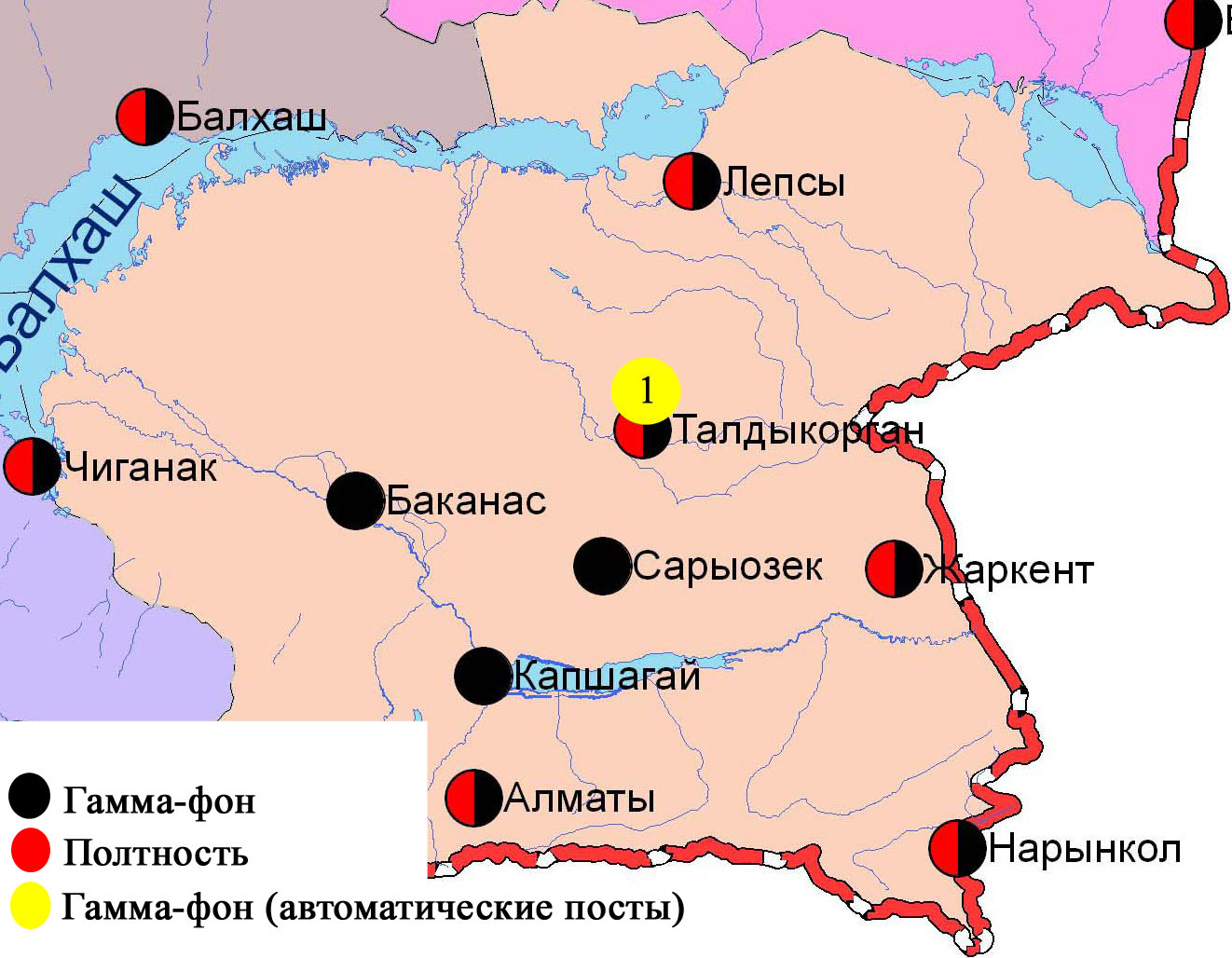 Рис. 3.3 Схема расположения метеостанций за наблюдением уровня радиационного гамма-фона и плотности радиоактивных выпадений на территорииАлматинской областиСостояние окружающей среды Атырауской областиСостояние загрязнения атмосферного воздуха по городу АтырауНаблюдения за состоянием атмосферного воздуха велись на5 стационарных постах(рис 4.1, таблица 4.1).Таблица 4.1Место расположения постов наблюдений и определяемые примеси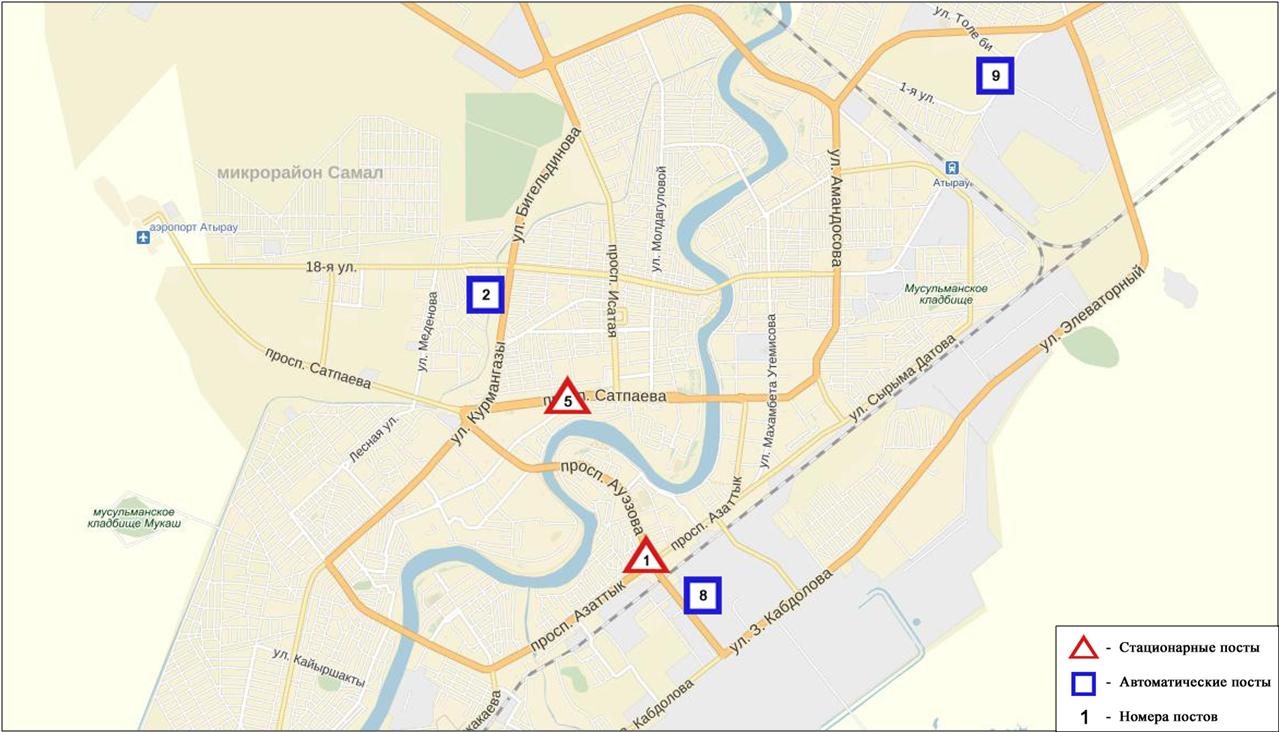 Рис. 4.1. Схема расположения стационарной сети наблюдений за загрязнением атмосферного воздуха города АтырауОбщая оценка загрязнения атмосферы.По данным стационарной сети наблюдений (рис.4.1) атмосферный воздух города оценивался повышенным уровнем загрязнения, он определялся значениями СИ равным 1 и НП = 1%. Воздух города более всего загрязнен сероводородом (рис. 1, 2).В целом по городу среднемесячные концентрации оксида углерода составили 2,1 ПДКс.с., озона составили 1,4 ПДКс.с., содержание других загрязняющих веществ – не превышало ПДК.За июнь2016 года число случаев превышения более 1 ПДК зафиксировано по взвешенным веществам - 2, взвешенным частицам РМ-10 - 1 и по сероводороду – 4 случая (таблица 1).Состояние атмосферного воздуха по городу КульсарыНаблюдения за состоянием атмосферного воздуха в городе Кульсарывелись на1 стационарном посту(рис. 4.2, таблица 4.2).Таблица 4.2Место расположения постов наблюдений и определяемые примеси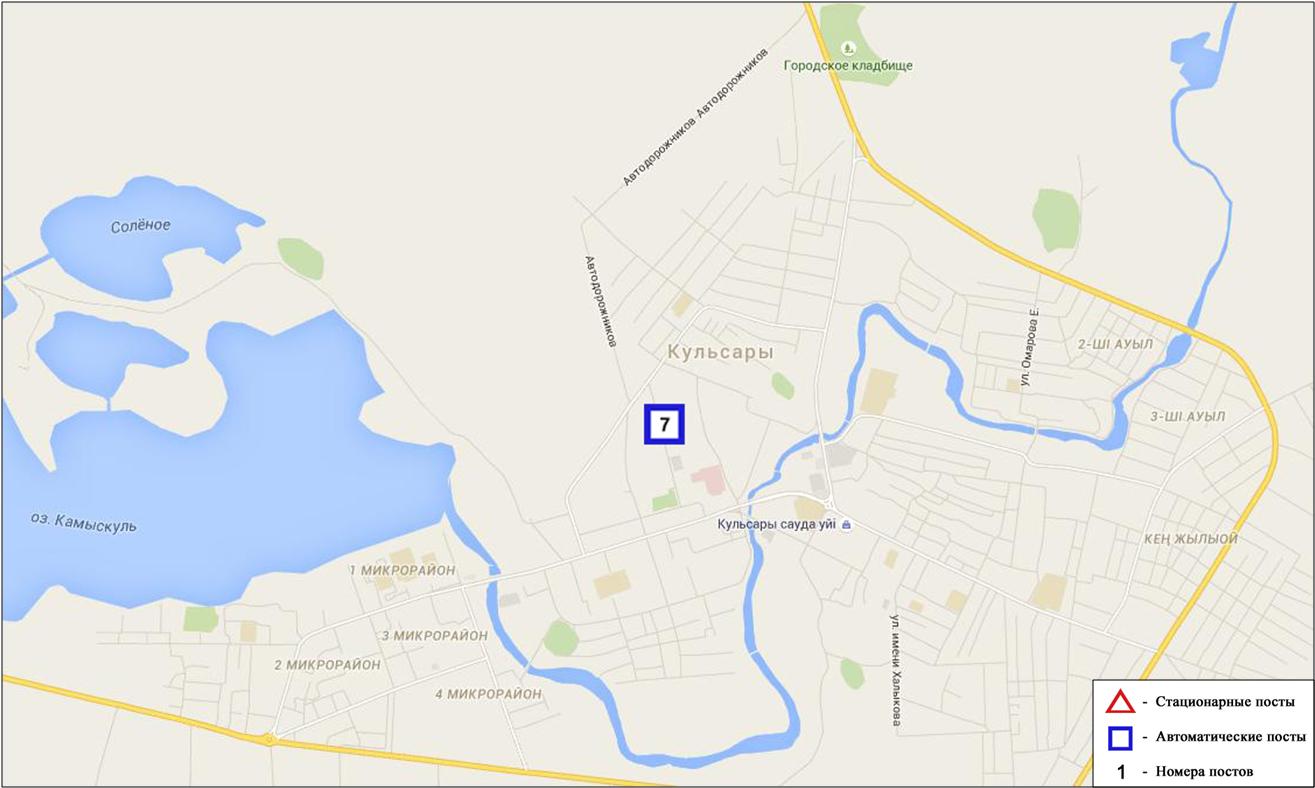 Рис. 4.2Схема расположения стационарной сети наблюденийза загрязнением атмосферного воздуха города  КулсарыОбщая оценка загрязнения атмосферы.По данным стационарной сети наблюдений (рис.4.2), в июне атмосферный воздух города в целом характеризуется низким уровнем загрязнения, онопределялся значением СИ равным 1 (низкий уровень), значение НП = 0% (низкий уровень)(рис. 1, 2).В целом по городу среднемесячные концентрации загрязняющих веществ не превышали ПДК.4.3Качество поверхностных вод на территории Атырауской областиНаблюдения за загрязнением поверхностных вод на территории Атырауской области проводились на 4 водных объектах: рекиЖайык,Шаронова, Кигаш, Эмба.В реке Жайык температура воды– 21,0ºC, водородный показательравен – 9,13 концентрация растворенного в воде кислорода –9,48мг/дм3, БПК5– 3,39мг/дм3.Превышения ПДК не обнаружено.В реке Шаронова температура воды – 17,0ºC, водородный показатель равен –9,2концентрация растворенного в воде кислорода– 9,5мг/дм3,БПК5– 3,65 мг/дм3. Превышения ПДК не обнаружено.В реке Кигаш температура воды – 17,0ºC, водородный показатель равен – 9,0концентрация растворенного в воде кислорода – 9,8 мг/дм3, БПК5 – 3,6 мг/дм3. Превышения ПДК не обнаружено.В реке Эмба температура воды – 18,0 ºC, водородный показатель равен – 9,5 концентрация растворенного в воде кислорода – 9,9 мг/дм3, БПК5 – 3,45 мг/дм3. Превышения ПДК не обнаружено.Качество воды по КИЗВ в реках Жайык, Шаронова, Кигаш, Эмба оценивается как «нормативно чистая».По сравнению со июнем 2015 года качество воды в реках Жайык, Шаронова не изменилось, в реках Кигаш Эмба улучшилось.По сравнению с маем 2016 года качество воды в реке Жайык, Кигаш,Шаронова, Эмба не изменилось.Качество воды по БПК5 во всех водных объектах оценивается как «умеренного уровня загрязнения». Кислородный режим в норме.По сравнению со июнем 2015 года и маем 2016 года качество воды по БПК5 во всех водных объектах не изменилось.4.4. Качество морской воды Северного Каспия на территорииАтырауской областиНаблюдения за качеством морских вод проводились на следующих прибрежных станциях и вековых разрезах: морской судоходный канал, Тенгизское месторождение, взморье р. Жайык; острова залива Шалыги-Кулалы; дополнительные разрезы «А» и «В».Температура воды Северного Каспий находилось на уровне 24,7°С, величина рН морской воды –8,6, содержание растворенного кислорода – 10,3мг/дм3, БПК5 –6,0 мг/дм3. Превышения ПДК не обнаружено.В июне 2016 года качество воды Северного Каспия по КИЗВ характеризуется как «нормативно чистая». По сравнению с июнем 2015 года качество морской воды не изменилось, в сравнении с маем 2016 года - улучшилось.Качество воды Северного Каспия по БПК5 оценивается как «умеренного уровня загрязнения». По сравнению с июнем 2015 года качество морской воды по БПК5 не изменилось, в сравнении с маем 2016 года - ухудшилось.4.5Радиационный гамма-фон Атырауской областиНаблюдения за уровнем гамма излучения на местности осуществлялись ежедневно на 3-х метеорологических станциях (Атырау, Пешной, Кульсары) и 1 автоматическом посту Кульсары (Кульсары №7)(рис 4.3).Средние значения радиационного гамма-фона приземного слоя атмосферы по населенным пунктам области находились в пределах 0,08-0,24мкЗв/ч. В среднем по области радиационный гамма-фон составил 0,12 мкЗв/чи находился в допустимых пределах.4.6Плотность радиоактивных выпадений в приземном слое атмосферыКонтроль за радиоактивным загрязнением приземного слоя атмосферы на территории Атырауской области осуществлялся на 1-ой метеорологической станции (Атырау) путем отбора проб воздуха горизонтальными планшетами (рис.4.3). На станции проводился пятисуточный отбор проб.Среднесуточная плотность радиоактивных выпадений в приземном слое атмосферы на территории области колебалась в пределах 1,0-1,5 Бк/м2. Средняя величина плотности выпадений по области составила 1,2 Бк/м2, что не превышает предельно-допустимый уровень.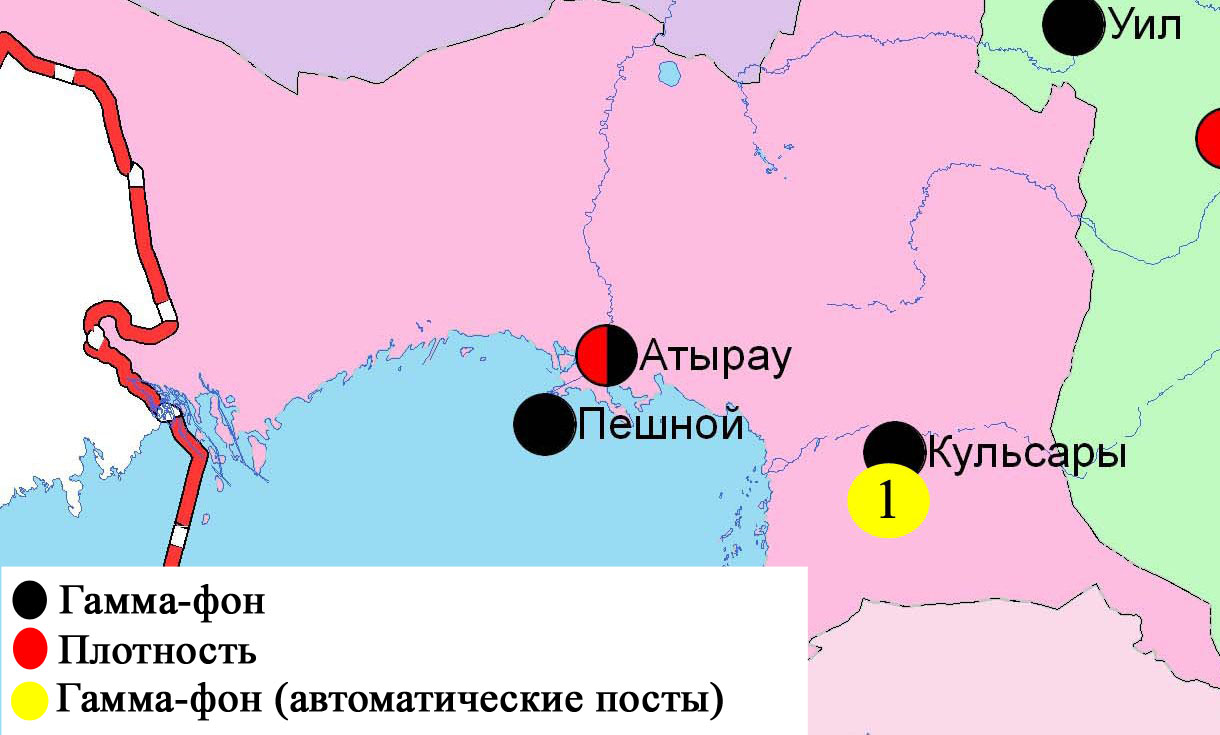 Рис. 4.3 Схема расположения метеостанций за наблюдением уровня радиационного гамма-фона и плотности радиоактивных выпадений на территорииАтырауской областиСостояние окружающей среды Восточно-Казахстанской области5.1 Состояние загрязнения атмосферного воздухапо городу Усть-КаменогорскНаблюдения за состоянием атмосферного воздуха в городе Усть-Каменогорск велись на 7 стационарных постах(рис.5.1, таблица5.1).Таблица 5.1Место расположения постов наблюдений и определяемые примеси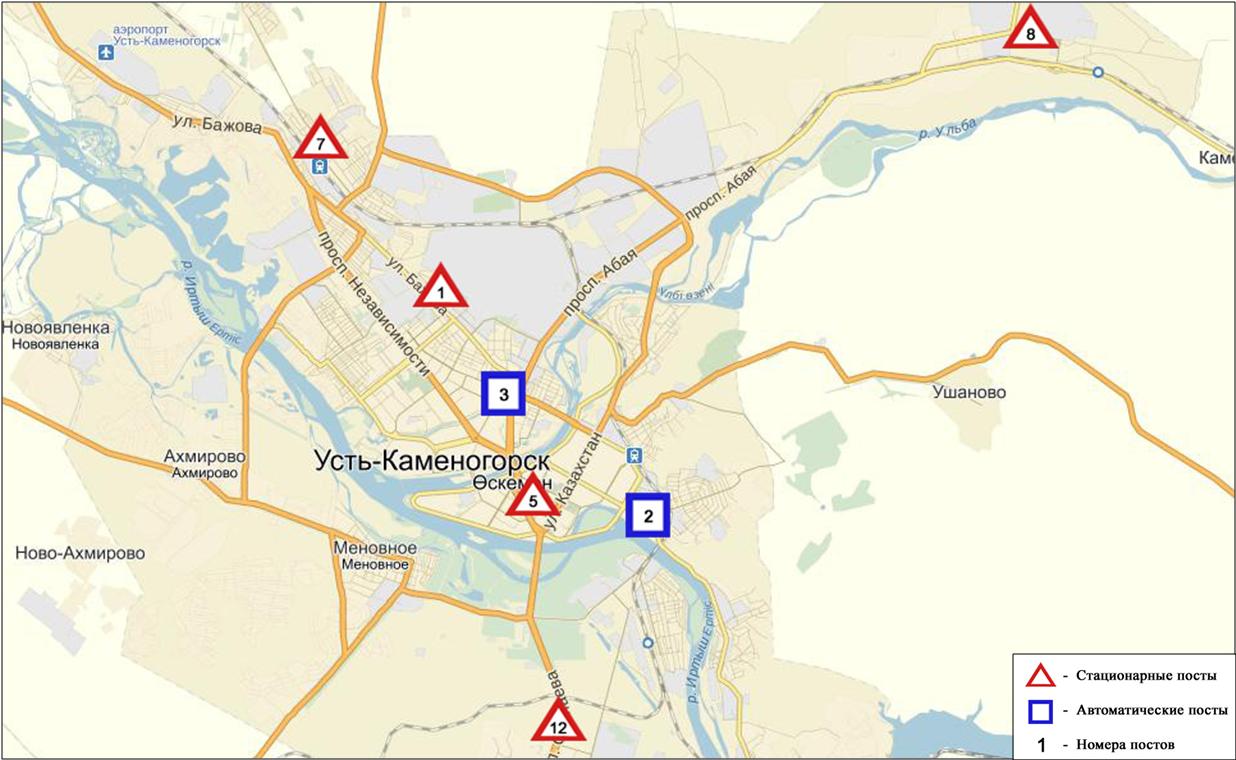 Рис.5.1Схема расположением стационарной сети наблюденийза загрязнением атмосферного воздуха города Усть-КаменогорскОбщая оценка загрязнения атмосферы.По данным стационарной сети наблюдений (рис.5.1), в целом город характеризуется повышенным уровнем загрязнения,он определялся значением СИ равным 2 (повышенный уровень), значение НП = 0% (низкий уровень). Город более всего загрязнен озоном (рис. 1, 2).В целом по городу среднемесячные концентрации составили: диоксида серы и озона –1,2 ПДКс.с., содержание остальных тяжелых металлов и концентрации других загрязняющих веществ не превышали ПДК.Число случаев превышения более 1 ПДК зафиксировано по диоксиду азота – 5, по оксиду азота–1, по озону – 6 случаев(таблица 1).Состояние загрязнения атмосферного воздуха по городу РиддерНаблюдения за состоянием атмосферного воздуха велись на 3 стационарных постах(рис.5.2, таблица 5.2).Таблица5.2Место расположения постов наблюдений и определяемые примеси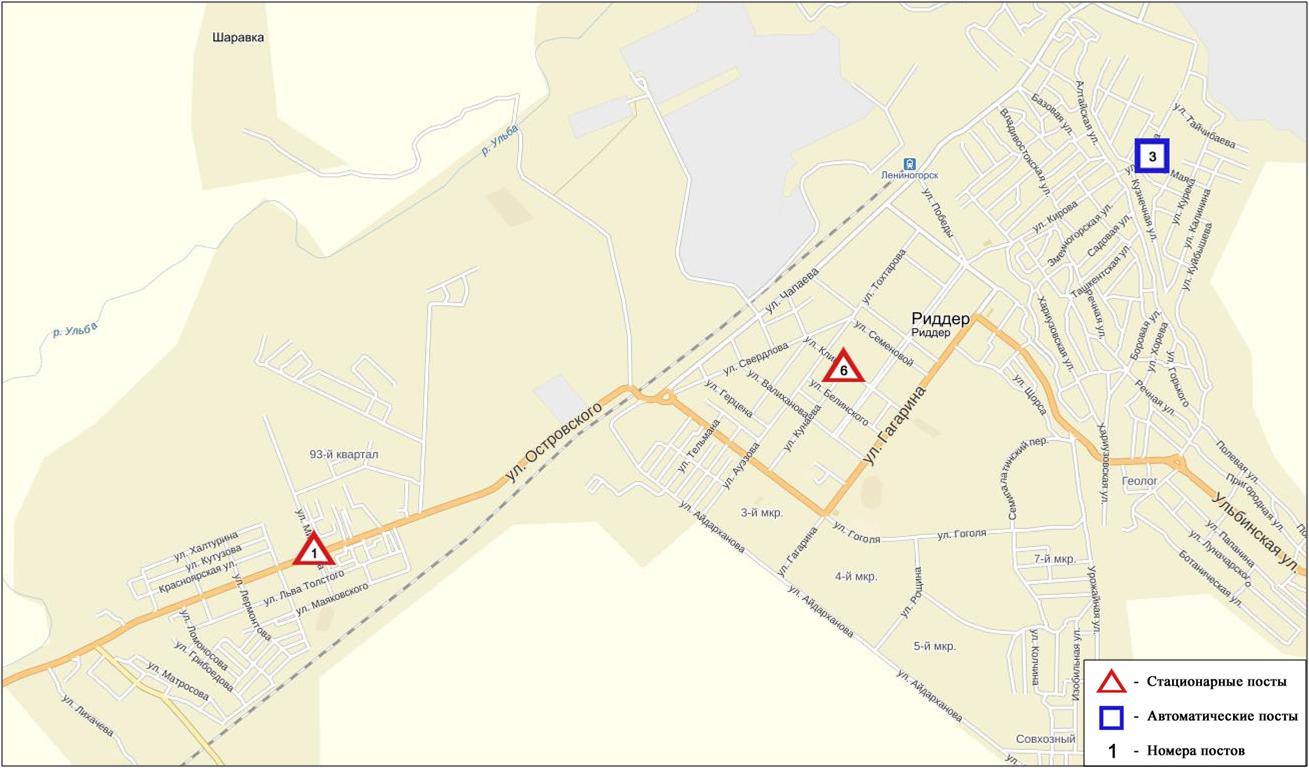 Рис.5.2. Схема расположения стационарной сети наблюдений за загрязнением атмосферного воздуха города  РиддерОбщая оценка загрязнения атмосферы.По данным стационарной сети наблюдений (рис.5.2) атмосферный воздух города в целом характеризуется низким уровнем загрязнения.Он определялся значениями СИ = 1 и НП равным 0%(рис. 1, 2).В целом по городу среднемесячные концентрации составили: диоксида серы – 1,1 ПДКс.с., озона – 1,8 ПДКс.с., других загрязняющих веществ – не превышали ПДК(таблица 1).Зафиксирован 1 случай превышения более 1 ПДК по оксиду азота(таблица 1).	Состояние загрязнения атмосферного воздуха по городу СемейНаблюдения за состоянием атмосферного воздуха велись на4стационарных постах (рис.5.3, таблица 5.3).Таблица 5.3Место расположения постов наблюдений и определяемые примеси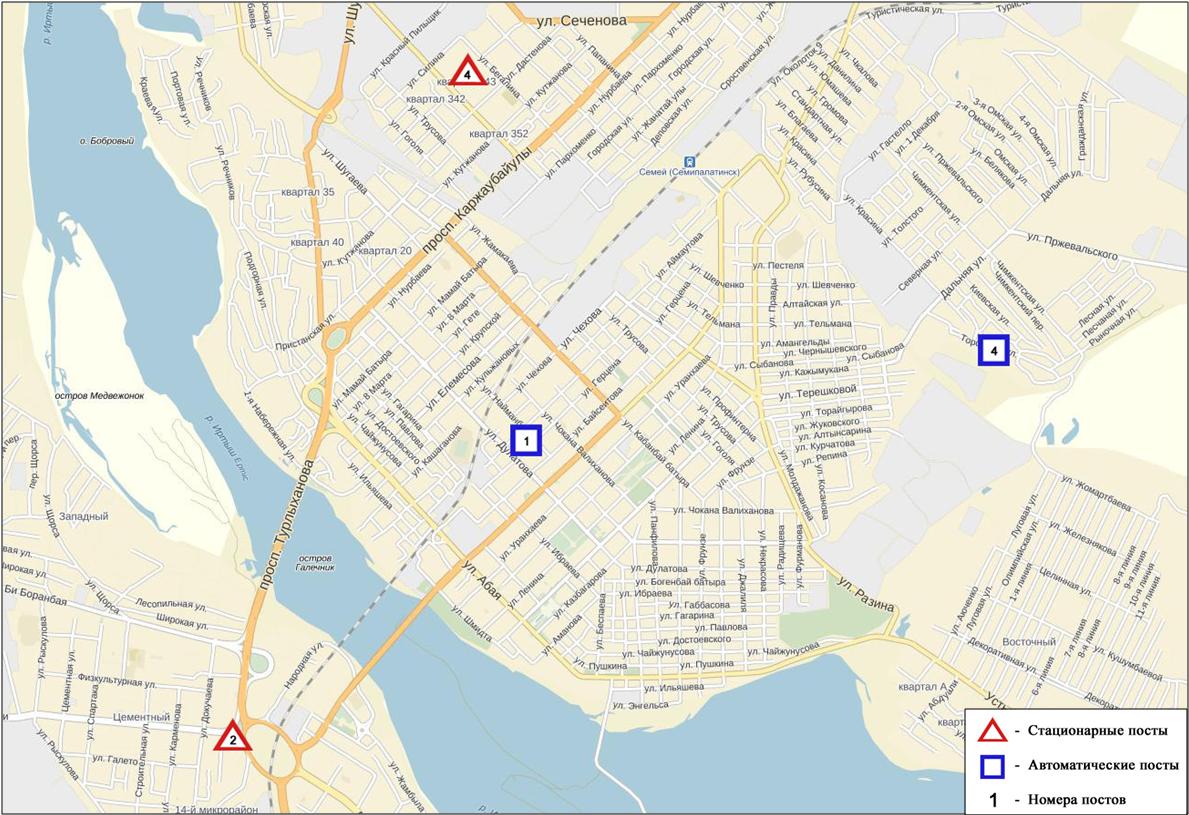 Рис.5.3 Схема расположения стационарной сети наблюденийза загрязнением атмосферного воздуха города СемейОбщая оценка загрязнения атмосферы.По данным стационарной сети наблюдений (рис.5.3) атмосферный воздух города характеризуется повышенным уровнем загрязнения,он определялся значениями СИ равным 1(низкий уровень),НП= 3% (повышенный уровень). Воздух города более всего загрязнен фенолом(рис. 1, 2). В целом по городу среднемесячные концентрации фенола составили1,7 ПДКс.с., среднемесячные концентрации других загрязняющих веществ – не превышали ПДК.Число случаев превышения более 1 ПДК по фенолу -  2 случая (таблица 1).Состояние загрязнения атмосферного воздуха по поселку ГлубокоеНаблюдения за состоянием атмосферного воздуха велись на 2 стационарных постах (рис. 5.4, таблица 5.4).Таблица 5.4Место расположения постов наблюдений и определяемые примеси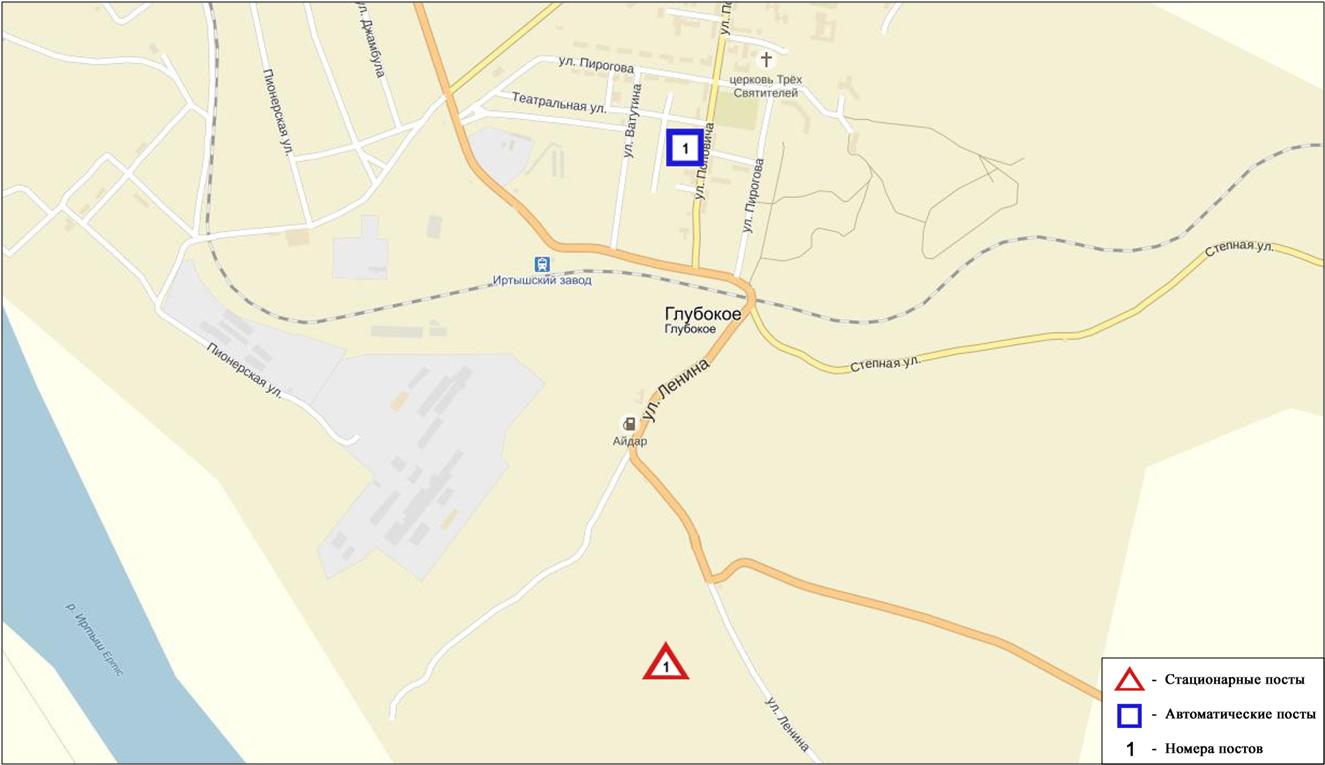 Рис. 5.4. Схема расположения стационарной сети наблюдений  за загрязнением атмосферного воздуха в поселке ГлубокоеОбщая оценка загрязнения атмосферы.По данным стационарной сети наблюдений (рис.5.4) атмосферный воздух поселка в целом характеризуется низким уровнем загрязнения, он определялся значениямиСИ равными1 и НП = 0%.Воздух поселка более всего загрязнен сероводородом (рис. 1, 2). В целом по поселку среднемесячная концентрация всех загрязняющих веществ – не превышали ПДК.Были зарегистрированы случаи превышения более 1 ПДК по диоксиду серы – 1, по сероводороду- 5случаев(таблица 1). Состояние атмосферного воздуха по городу ЗыряновскНаблюдения за состоянием атмосферного воздуха велись на 1 стационарном посту(рис.5.5., таблица 5.5).Таблица 5.5Место расположения постов наблюдений и определяемые примеси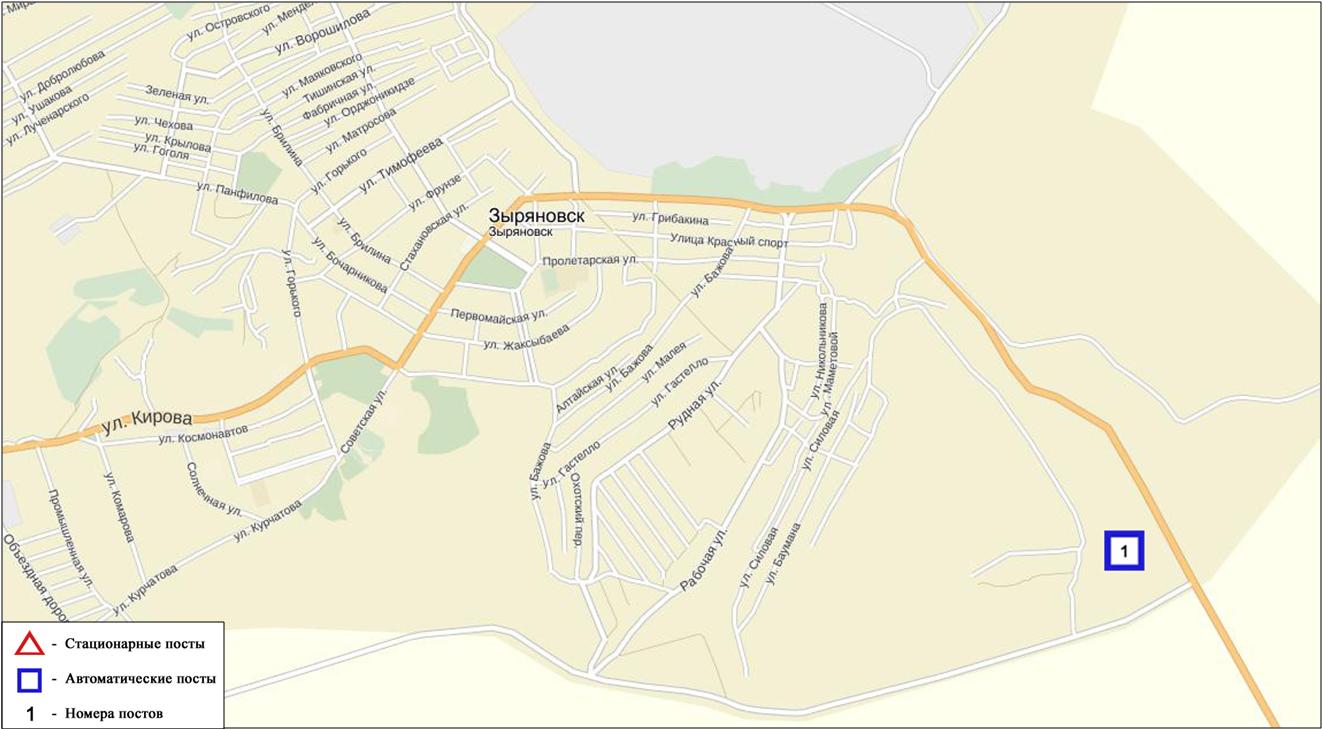 Рис. 5.5.Схема расположения стационарной сети наблюдений за загрязнением атмосферного воздуха города ЗыряновскОбщая оценка загрязнения атмосферы. По данным стационарной сети наблюдений (рис.5.5) атмосферный воздух города в целом характеризуется высоким уровнем загрязнения, он определялся значениями СИ равным 5 (высокий уровень), значение НП = 16% (повышенный уровень)(рис. 1, 2). В целом по городу среднемесячная концентрация всех загрязняющих веществ – не превышали ПДК.Были зарегистрированы случаи превышения более 1 ПДК по оксиду углерода – 326, а также превышения более 5 ПДК по оксиду углерода – 61 случай (таблица 1).Качество поверхностных вод на территорииВосточно-Казахстанской областиНаблюдения за загрязнением поверхностных вод на территории Восточно-Казахстанской области проводились на 12-ти водных объектах (реки Кара Ертис, Ертис, Брекса, Тихая, Ульби, Глубочанка, Красноярка, Оба, Буктырма, Емель, вдхр. Буктырма и Усть-Каменогорское).В реке Кара Ертис температура воды 19,3 ºC, водородный показатель 7,1, концентрация растворенного в воде кислорода 7,30 мг/дм3, БПК5 1,0 мг/дм3. Превышения ПДК были зафиксированы по веществам из групп биогенных веществ (железо общее 1,1 ПДК), тяжелых металлов (медь 2,2 ПДК).В реке Ертис температура воды 11,6 ºC, водородный показатель 7,7, концентрация растворенного в воде кислорода 9,43 мг/дм3, БПК5 1,73 мг/дм3. Превышения ПДК были зафиксированы по веществам из групп биогенных веществ (железо общее 1,5 ПДК), тяжелых металлов (медь 2,7 ПДК, марганец 2,2 ПДК, цинк 1,5 ПДК).В реке Буктырма температура воды 10,0 ºC, водородный показатель 7,31, концентрация растворенного в воде кислорода 11,1 мг/дм3, БПК5 1,82 мг/дм3. Превышения ПДК были зафиксированы по веществам из групп биогенных веществ (железо общее 2,2 ПДК), тяжелых металлов (медь 2,9 ПДК, цинк 1,5 ПДК, марганец 1,2 ПДК).В реке Брекса температура воды 10,4 ºC, водородный показатель 7,67, концентрация растворенного в воде кислорода 10,2 мг/дм3, БПК5 1,87 мг/дм3. Превышения ПДК были зафиксированы по веществам из группбиогенных веществ (железо общее 7,3 ПДК, аммоний солевой 1,7 ПДК), тяжелых металлов (медь 9,0 ПДК, цинк 7,4 ПДК, марганец 5,1 ПДК).В реке Тихая температура воды 8,0 ºC, водородный показатель 7,53, концентрация растворенного в воде кислорода 10,4 мг/дм3, БПК5 1,76 мг/дм3. Превышения ПДК были зафиксированы по веществам из групп биогенных веществ (железо общее 6,0 ПДК), тяжелых металлов (медь 6,0 ПДК, марганец 3,7 ПДК, цинк 3,4 ПДК).В реке Ульби температура воды 10,4 ºC, водородный показатель 7,37 концентрация растворенного в воде кислорода 10,8 мг/дм3, БПК5 1,57 мг/дм3. Превышения ПДК были зафиксированы по веществам из групп биогенных веществ (железо общее 4,1 ПДК), тяжелых металлов (медь 4,7 ПДК, цинк 3,3 ПДК, марганец 2,8 ПДК).В реке Глубочанка температура воды 18,0 ºC, водородный показатель 8,23, концентрация растворенного в воде кислорода 9,18 мг/дм3, БПК5 1,70 мг/дм3. Превышения ПДК были зафиксированы по веществам из групп биогенных веществ (азот нитритный 1,4 ПДК), тяжелых металлов (медь 6,5 ПДК, цинк 3,8 ПДК, марганец 3,2 ПДК).В реке Красноярка температура воды 16,5 ºC, водородный показатель 8,29, концентрация растворенного в воде кислорода 9,77 мг/дм3, БПК5 1,05 мг/дм3. Превышения ПДК были зафиксированы повеществам из групп биогенных веществ (железо общее 1,5 ПДК), тяжелых металлов (цинк 9,4 ПДК, марганец 5,1 ПДК, медь 3,7 ПДК).В реке Оба температура воды 11,0 ºC, водородный показатель 7,81, концентрация растворенного в воде кислорода 9,84 мг/дм3, БПК5 1,62 мг/дм3. Превышения ПДК были зафиксированы по веществам из групп биогенных веществ (железо общее 1,4 ПДК), тяжелых металлов (медь 2,3 ПДК, марганец 2,2 ПДК).В реке Емель температура воды 24,9 ºC, водородный показатель 8,13, концентрация растворенного в воде кислорода 7,11 мг/дм3, БПК5 0,91 мг/дм3. Превышения ПДК были зафиксированы по веществам из групп биогенных веществ (железо общее 2,2 ПДК), тяжелых металлов (медь 4,1 ПДК, марганец 2,0 ПДК).В водохранилище Буктырма температура воды 16,2 ºC, водородный показатель 8,01, концентрация растворенного в воде кислорода 9,50 мг/дм3, БПК5 2,18 мг/дм3. Превышения ПДК были зафиксированы по веществам из групп биогенных веществ (железо общее 1,4 ПДК), тяжелых металлов (медь 1,9 ПДК).В Усть-Каменогорском водохранилище температура воды 9,7 ºC, водородный показатель 7,81, концентрация растворенного в воде кислорода 10,27 мг/дм3, БПК52,09 мг/дм3. Превышения ПДК были зафиксированы по веществам из групп тяжелых металлов (медь 2,0 ПДК).Всего, из общего количества обследованных водных объектов в июне 2016г, качество поверхностных вод оценивается следующим образом: вода «умеренного уровня загрязнения» - реки Кара Ертис, Ертис, Буктырма, Глубочанка, Оба, Емель, вдхр. Буктырма, Усть-Каменогорское; вода «высокого уровня загрязнения» - реки Брекса, Тихая, Ульби, Красноярка. По сравнению с маем 2016 года качество воды в реках Кара Ертис, Ертис, Буктырма Тихая, Ульби, Красноярка, Емель – существенно не изменилось; в реках Оба, Брекса, Глубочанка – улучшилось.По сравнению с июнем 2015 года качество воды в реках Кара Ертис, Ертис, Буктырма, Тихая, Ульби, Красноярка, Оба, Емель, вдхр. Буктырма, Усть-Каменогорское– существенно не изменилось; в реках Брекса, Глубочанка – улучшилось.На территории области обнаружены следующие ВЗ: река Красноярка – 1 случай ВЗ, река Брекса – 1 случай ВЗ (Таблица 7).5.7Характеристика качества поверхностных вод Восточно-Казахстанской области по гидробиологическим показателямр. Кара Ертис. Альгофлора р. Кара Ертис, отобранная в июне 2016 г. была очень скудной, так как обрастания к этому времени еще не сформировались. Было зафиксировано 6 видов водорослей, их них 4 – диатомовых и 2 – зеленых с единичной частотой встречаемости. Индекс сапробности равен 1,57, что соответствует III классу качества. В составе макрозообентоса было определено 7 таксонов животных – это личинки  поденок, жуки, двукрылые и клопы. Биотический индекс равен 7, что соответствует II классу качества, вода чистая. В результате биотестирования поверхностных вод р. Кара Ертис в июне месяце, острой токсичности отмечено не было, выживаемость тест-объектов составила 100%.р. Ертис. На «условно фоновом» створе р. Ертис в пробе обнаружено 6 видов водорослей. Из них диатомовые - 4 видов водорослей. Зеленых обнаружен - 1 вид. И один вид сине-зеленых. Индекс сапробности равен 1,04, что соответствует II классу качества. Ниже по течению на створе «3,2 км ниже впадения р. Ульби» на левом берегу количество отобранных видов равно 23. Доминирующий комплекс  представлен Naviculagracilis. Индекс сапробности равен 1,66, что соответствует III классу качества. На правом берегу количество отобранных видов 24.  Индекс сапробности равен 1,64. Класс качества III, вода умеренно загрязненная. На створе«в черте с. Прапорщиково» в пробе определено 24 вида диатомовых водорослей.Значение индекса сапробности равно 1,67. Вода умеренно-загрязненная. На заключительном створе в пробе обнаружено 32 вида водорослей. Массового развития достигли Nitzschiapalea, Nitzschia (уродливая), Cymbellaventricosa, Surirellaovata, Synedraulna,Naviculaveridula . Индекс сапробности равен 2,01. Класс качества воды III.В июне  месяце на створе «0,8 км ниже плотины У-Ка ГЭС»  в составе макрозообентоса были определены только гаммарусы и хирономиды. Биотический индекс равен 4, вода IV класса качества – загрязненная.На створе «3,2 км ниже впадения р. Ульби (01)»  качество воды несколько лучше. В составе макрозообентоса определены личинки ручейников, а также ракообразные, клопы, хирономиды и хирономиды. Значение биотического индекса равно 5, IIIкласс качества, вода  умеренно-загрязненная.На створе ««3,2 км ниже впадения р. Ульби (0,9)» в составе макрозообентоса определено только 4 таксона, это личинка ручейника, клопы и хирономиды. Биотический индекс равен 4, что соответствует IV классу качества – вода загрязненная.В черте с. Прапорщиково качество воды, как и в прошлом месяце, соответствовало IV  классу – вода загрязненная. Значение биотического индекса составило 4. В пробе найдены только хирономиды, ракообразные, моллюски и жуки.На створе «1 км ниже впадения р. Красноярка, в черте с. Предгорное» качество воды по показателям развития макрозообентоса ухудшилось по сравнению с прошлым месяцем и соответствовало IV классу качества – вода загрязненная. Биотический индекс равен 4. В пробе были определены личинка ручейника, хирономиды, а также клопы и ракообразные.Пробы воды р. Ертис, отобранные в июне месяце не оказывали острого токсического действия на живые организмы.На всех исследуемых створах выживаемость тест-объектов  составила 100%, и только на створах «3,2 км ниже впадения р. Ульби (0,9)» и «в черте с. Прапорщиково» была зарегистрирована незначительная гибель дафний в количестве 3,3%.р. Буктырма. На створе, расположенном в черте с. Лесная Пристань количество отобранных видов  равно 7.  Все 7 относились к отделу диатомовых. Индекс сапробности равен 1,51, что соответствует II классу качества воды. В пробе отобранной ниже впадения р. Березовка обнаружено 4 вида диатомовых водорослей. Индекс сапробности равен 0,86, I класс качества, вода очень чистая.Степень развития донных сообществ беспозвоночных р. Буктырма на створе «0,3 км выше с. Лесная Пристань» в июне 2016 г. соответствовала II классу качества – вода чистая (биотический индекс - 9). Здесь были отловлены  личинки веснянок, поденок, ручейников, двукрылых и стрекоз. Доля оксиреофильных видов 82%.На втором створе «в черте с. Зубовка» в пробе макрозообентоса присутствовали личинки веснянок, поденок, двукрылых и олигохет. Значение биотического индекса составило 8, II класс качества, вода чистая. Доля оксиреофильных видов составила 71%.В результате биотестирования поверхностных вод р. Буктырма в ине 2016 г., острой токсичности зарегистрировано не было, выживаемость тест-объектов составила 100%.р.Брекса, р.Тихая, р.Ульби (рудн.Тишинский). Альгофлора на «условно фоновом» створе на р. Брекса, отобранная в июне 2016 г. была представлена 13 видами диатомовых водорослей. Индекс сапробности равен 1,50, что соответствует II классу качества. На створе 0,6 км выше устья р. Брекса обнаружено 12 видов водорослей. Из них 11 видов диатомовых и 1 вид зеленых. Индекс сапробности равен 1,59, III класс качества, вода умеренно-загрязненная.На р. Тихая на створе «0,1 км выше впадения р. Безымянный» обнаружено 8 видов диатомовых водорослей. Индекс сапробности равен 1,25, что соответствует II классу качества, вода чистая.На створе, расположенном ниже по течению, в пробе определено 10 видов диатомовых водорослей. Индекс сапробности равен 1,46. Качество воды оценивается II классом.  Качество воды на р. Ульби в черте рудника Тишинский на створе «100 м выше сброса шахтных вод руд. Тишинский» оценивается  III классом. В пробе определено 7 видов диатомовых водорослей. Индекс сапробности равен 1,90. Ниже сбросов шахтных вод руд. Тишинский отобрано 5 видов диатомовых водорослей. Значение индекса сапробности равно 1,18. Качество воды оценивается II классом.  На створе «0,5 км выше впадения ключа Шубина» в составе биоценозов донных беспозвоночных обнаружено 10 таксонов: личинки поденок, ручейников, а также гаммарусы и водяной жук. Доля оксиреофильных видов 80%. Значение БИ составило 7, что соответствует II классу качества – воды чистые.В створе «0,6 км выше устья р. Брекса» ниже впадения сточных вод свинцового завода, в составе биоценоза зафиксированы личинки поденок, ручейников и двукрылых. Значение БИ составило 7, II класс качества, вода чистая. Доля оксиреофильных видов составила 67%.В составе макрозообентоса р. Тихая на точке «0,1 км выше впадения ручья Безымянный» обнаружены личинки поденок, двукрылых и малощетинковые черви. Значение БИ = 5, класс качестваIII,  вода умеренно-загрязненная. Ниже по течению на створе «в черте города; 8 км выше устья» в пробе макрозообентоса присутствоавли личинки поденок, ручейников и двукрылых. Биотический индекс составил 5, класс качества – III, вода умеренно-загрязненная. Доля оксиреофильных видов составила 50%.В составе макрозообентоса р. Ульби в точке «100 м выше сброса шахтных вод рудника Тишинский» обнаружено 6 таксонов донных беспозвоночных: личинки поденок, ручейников и двукрылых. Значение БИ составило 7, II класс качества, воды чистые. Доля оксиреофильных видов 67%. Ниже по течению на створе «4,8 км ниже сброса шахтных вод рудника Тишинский; у автодорожного моста» степень развития макрозообентоса соответствовала III классу качества – вода умеренно-загрязненная. Здесь были отловлены личинки веснянок, поденок и двукрылых. Доля оксиреофильных видов = 60%.Пробы воды, р.Брекса отобранные в июне 2016г. не оказывали острого токсического действия на живые организмы, на обоих створах выживаемость тест-объектов составила 100%.Пробы воды р. Тихая, отобранные в июне 2016 года, не оказывали острого токсического действия на живые организмы, на обоих створах выживаемость тест-объектов составила 100%.Пробы воды р.Ульби (рудн. Тишинский), отобранные в июне 2016 г.в результате биотестирования между собой различались. На створе «4,8 км ниже сброса шахтных вод рудника Тишинский; у автодорожного моста» погибших дафний не обнаружено. На первом створе «100 м выше сброса шахтных вод рудника Тишинский» была зарегистрирована острая токсичность, гибель тест-объектов составила 50%.р . Ульби (г. Усть-Каменогорск). В мае в черте пос. Каменный Карьер в пробе определен 21 вид водорослей. Из них 1 вид зеленых и 20 видов диатомовых. Индекс сапробности равен 1,69, что соответствует III классу качества, вода умеренно загрязненная.Ниже по течению, на левобережной части реки, в пробе обнаружено 17 видов диатомовых водорослей. Индекс сапробности равен 1,62, III класс качества. На правом берегу, этого же створа в пробе определено 23 вида водорослей. Индекс сапробности равен 1,83, что соответствует III классу качества. Вода умеренно-загрязненная. На «условно фоновом» створе в черте пос. Каменный Карьер качество воды р. Ульби в июне месяце соответствовало II классу, вода чистая. Значение БИ составило 7. В составе макрозообентоса обнаружено 10 таксонов - это личинки поденок, ручейников, двукрылых, а также водяные клещи и ракообразные. Доля оксиреофильных видов 70%.На створе «1 км выше устья р.Ульби; у автодорожного моста» на правом берегу качество воды оценено III классом, вода умеренно-загрязненная. В пробе присутствовали  клопы, малощетинковые черви, личинки веснянок и двукрылых. БИ равен 6. На левом берегу класс качества воды также соответствовал  III, вода умеренно-загрязненная. В донных сообществах беспозвоночных присутствовали личинки веснянок, двукрылых и олигохет. Доля оксиреофильных видов составила 33%.Пробы воды р. Ульби, отобранные в черте г. Усть-Каменогорска в июне 2016 г., острого токсического действия на тест-объект не оказывали. На всех трех створах в результате биотестирования была отмечена 100% выживаемость дафний. р. Глубочанка. Качество воды р. Глубочанка в июне 2016 года по показателям перифитона на «условно фоновом» створе оценивается III классом, вода умеренно-загрязненная. В пробе зафиксировано 22 вида диатомовых водорослей. С частотой встречаемости 7 зафиксировано 3 вида: Nitzschiapalea, Naviculacriptocephala и Achnanthesminutissimav. сriptocephala. Индекс сапробности равен 2,08.На створе  «0,5 км ниже сброса хозфекальных вод очистных сооружений с. Белоусовка» в пробе определено 11 видов водорослей. Из них 10 видов диатомовых и 1 вид зеленых. Массового развития достигла диатомея  Achnanthesminutissimav. сriptocephala.  Индекс сапробности равен 2,39. Класс качества III, вода умеренно-загрязненная. На створе в черте с. Глубокое в пробе обнаружено только 5 таксонов. Частота встречаемости равна 1-3. Индекс сапробности равен 1,99, вода умеренно-загрязненная. На условно «фоновом» створе в пробе макрозообентоса зафиксировано 5 таксонов  – гаммарусы, личинки поденок, ручейников. Значение БИ составило 6, IIIкласс качества – вода умеренно-загрязненная. Доля оксиреофильных видов 80%.Ниже впадения сбросов сточных вод  Белоусовской обогатительной фабрики в пробе были обнаружены личинки ручейников и двукрылых. Значение БИ составило 5, III класс качества, вода умеренно загрязненная. Доля оксиреофильных видов 50%. На створе «в черте с.Глубокое; 0,3 км выше устья» качество воды также соотвествовало III классу. В пробе присутствовали личинки поденок, ручейников, водяные клещи и двукрылые. Значение БИ = 5. Доля оксиреофильных видов 50%. Пробы воды р. Глубочанка, отобранные в июне месяце не показали наличие острой токсичности. На створах «5,5 км выше сброса хозфек. вод о/с с. Белоусовка» и «в черте с.Глубокое; 0,3 км выше устья» погибших дафний не обнаружено. На створе «0,5 км ниже сброса хозфек. вод о/с села, непоср. у автодорожного моста» была зарегистрирована небольшая гибель дафний в количестве 3,3%.р. Красноярка. Качество воды р. Красноярка в июне 2016 года по показателям перифитона на створе «1,5 км выше хозбытовых сточных вод Иртышского рудника» оценивается III классом, вода умеренно-загрязненная. В пробе зафиксировано 24 вида водорослей, из них 1 вид сине-зеленых и 23 вида диатомей. Массового развития достигли такие виды как Cocconeispediculus, Diatomavulgare,  Naviculaplacentula, Gomphonemaolivaceumи Diatomaelongatumv.tenue. Индекс сапробности равен 1,95.Ниже впадения р. Березовка в пробе определено 11 видов водорослей. Из них 10 видов принадлежали к отделу диатомовых и 1 вид к отделу зеленых. Массового развития достигли следующие виды: Surirellaovata, Nitzschia (уродливая), Stigeocloniumtenue, Surirellaangustata и Nitzschiapalea. Индекс сапробности равен 2,44. Класс качества III, вода умеренно-загрязненная. По показателям макрозообентоса в мае 2016 г. качество вод р. Красноярка на фоновом створе соответствовало II классу качества – вода чистая. Здесь были обнаружены личинки поденок и ручейников, а также гаммарусы, двукрылые и моллюски. Значение БИ составило 7. Доля оксиреофильных видов 50%.На створе, ниже сбросов Березовского рудника качество воды несколько хуже. В составе макрозообентоса обнаружены только личинки ручейников, ракообразные и двукрылые. Биотический индекс составил 4, класс качества  IV – вода загрязненная.В результате биотестирования пробы воды р.Красноярка между собой различались.  На створе «1,5 км выше сброса хозбытовых сточных вод Иртышского рудника» погибших дафний не обнаружено. На втором створе «1 км ниже впадения р.Березовка; у автодорожного моста» была зарегистрирована острая токсичность, гибель дафний составила 60%.р.Оба. В пробе перифитона отобранной на р. Оба в июне месяце  на створе «1,8 км выше впадения р. Березовки» обнаружено 24 вида диатомовых. Индекс сапробности равен 1,84. Класс качества III, вода умеренно-загрязненная. Ниже по течению в черте с. Камышенка количество отобранных видов равно 31, 27 относятся к отделу диатомовых, 2 вида к отделу зеленых и по  1 виду к эвгленовым и синезеленым.  Значение индекса сапробности равно 1,92. Вода умеренно-загрязненная.На створе «1,8 км выше впадения р.Березовки»  в составе макрозообентоса  обнаружено 12 таксонов, это личинки веснянок, поденок, ручейников, двукрылых, а также клопы, хирономиды, ракообразные и водяные клещи. Значение БИ – 8, II класс качества, вода чистая. Доля оксиреофильных видов 50%.На створе «в черте с. Камышенка; 4,1 км ниже впадения р.Таловка» степень развития донных сообществ беспозвоночных р. Оба соответствовала III классу качества, воды  умеренно загрязненные. В пробе присутствовали личинки поденок, ручейников, клопы и хирономиды. Значение БИ составило 5, доля оксиреофильных видов 50%.В пробах воды, отобранных в июне 2016г. на р.Оба, острой токсичности зарегистрировано не было. На створе «в черте с. Камышенка» гибель дафний составила 3,3%,  на первом створе погибших дафний не обнаружено.р. Емель. По показателям развития фитопланктона качество воды на р. Емель в июне 2016 г. оценивалось III классом, вода умеренно-загрязненная. В пробе определено 21 вид водорослей, из которых 14 видов диатомовых, 6 вида зеленых и 1 вид сине-зеленых. Общая численность водорослей – 831,4 тыс.кл/л, биомасса – 0,85 мг/л. Индекс сапробности равен 2,24. В пробе перифитона, отобранной на р. Емель в мае месяце было определено 12 таксонов диатомовых, с частотой встречаемости 1 - 3. Индекс сапробности равен 1,99, что соовтвествует III классу качества, вода умеренно загрязненная.В составе зоопланктона обнаружены только науплиальные и копеподидные стадии веслоногих рачков, индек сапробности рассчитать невозможно.В составе макрозообентоса р.Емель в июне зарегистрировано 8 таксонов донных беспозвоночных, в том числе личинки веснянок, поденок, ручейников,  гаммарусы и личинки хирономид. Доля оксиреофильных видов составила 75 %. Биотический индекс 7, II класс качества, вода чистая.В результате биотестирования поверхностных вод р. Емель острой токсичности не отмечено, выживаемость тест-объектов составила 96,7%.По результатам биотестирования в поверхностных водах Бухтарминского  и Усть-Каменогорского водохранилищ в июне 2016 г. токсичность не зарегистрирована (Приложение 7, 7.1).5.8Радиационный гамма-фон Восточно-Казахстанской областиНаблюдения за уровнем гамма излучения на местности осуществлялись ежедневно на 17-ти метеорологических станциях (Акжар, Аягуз, Дмитриевка, Баршатас, Бакты, Зайсан, Жалгизтобе, Катон-Карагай, Кокпекты, Куршым, Риддер, Самарка, Семей, Улькен-Нарын, Усть-Каменогорск, Шар, Шемонаиха) (рис. 5.6).Средние значения радиационного гамма-фона приземного слоя атмосферы по населенным пунктам области находились в пределах 0,06-0,21мкЗв/ч. В среднем по области радиационный гамма-фон составил 0,13 мкЗв/ч и находился в допустимых пределах.5.9 Плотность радиоактивных выпадений в приземном слое атмосферыКонтроль за радиоактивным загрязнением приземного слоя атмосферы на территории области осуществлялся на 7-ми метеорологических станциях (Аягоз, Баршатас, Бакты, Зайсан, Кокпекты, Семей, Усть-Каменогорск) путем отбора проб воздуха горизонтальными планшетами (рис.5.6). На всех станциях проводился пятисуточный отбор проб.Среднесуточная плотность радиоактивных выпадений в приземном слое атмосферы на территории области колебалась в пределах 0,8–1,8 Бк/м2. Средняя величина плотности выпадений по области составила 1,1 Бк/м2, что не превышает предельно-допустимый уровень.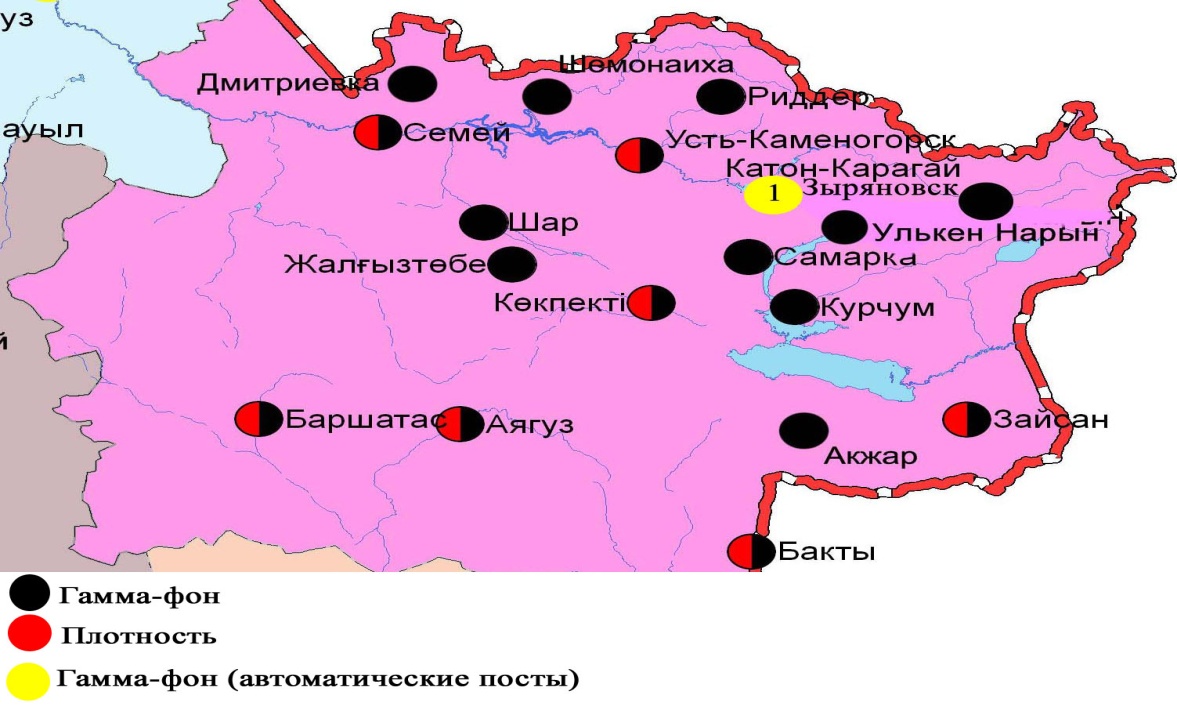 Рис. 5.6 Схема расположения метеостанций за наблюдением уровня радиационного гамма-фона и плотности радиоактивных выпадений на территорииВосточно-Казахстанской областиСостояние окружающей среды Жамбылской областиСостояние загрязнения атмосферного воздуха по городу ТаразНаблюдения за состоянием атмосферного воздуха велись на 5 стационарных постах(рис. 6.1., таблица 6.1).Таблица 6.1Место расположения постов наблюдений и определяемые примеси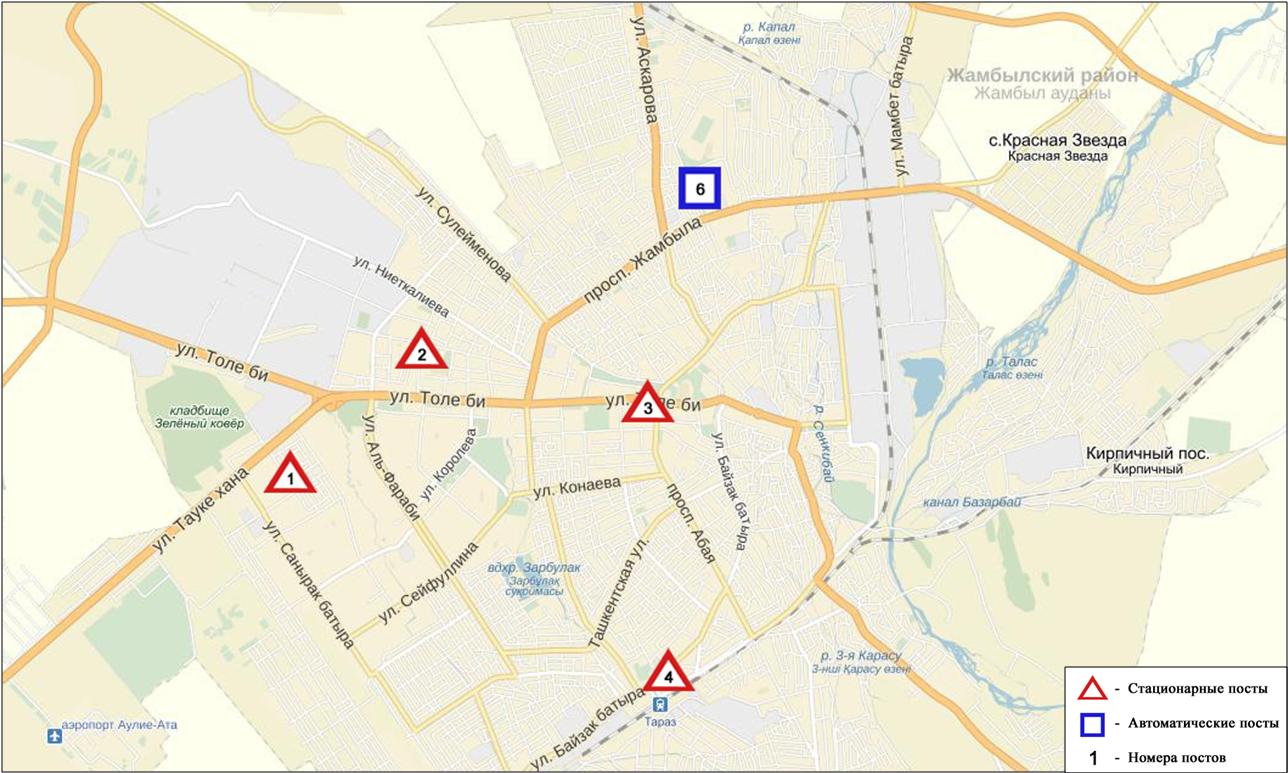 Рис.6.1. Схема расположения стационарной сети наблюдений за загрязнением атмосферного воздухагорода ТаразОбщая оценка загрязнения атмосферы. По данным стационарной сети наблюдений (рис.6.1) атмосферный воздух города в целом характеризуется повышенным уровнем загрязнения, он определялся значениями СИ равным 3 (повышенный уровень), НП = 1% (повышенный уровень). Город более всего загрязнен взвешенными частицами РМ-10(рис. 1, 2). В целом по городу среднемесячные концентрации по диоксиду азота составляли 1,5 ПДКс.с., по озону составляли 1,7 ПДКс.с., концентрации других загрязняющих веществ не превышали ПДК и содержание тяжелых металлов также не превышали ПДК.За июнь 2016 года были выявлены превышения более 1 ПДК по взвешенным веществам – 3, по взвешенным частицам РМ-10 – 24, по диоксиду азота – 2, по фтористому водороду – 3 случая(таблица 1).Состояние загрязнения атмосферного воздуха по городу ЖанатасНаблюдения за состоянием атмосферного воздуха велись на 1 стационарном посту(рис. 6.2., таблица 6.2).Таблица 6.2Место расположения поста наблюдений и определяемые примеси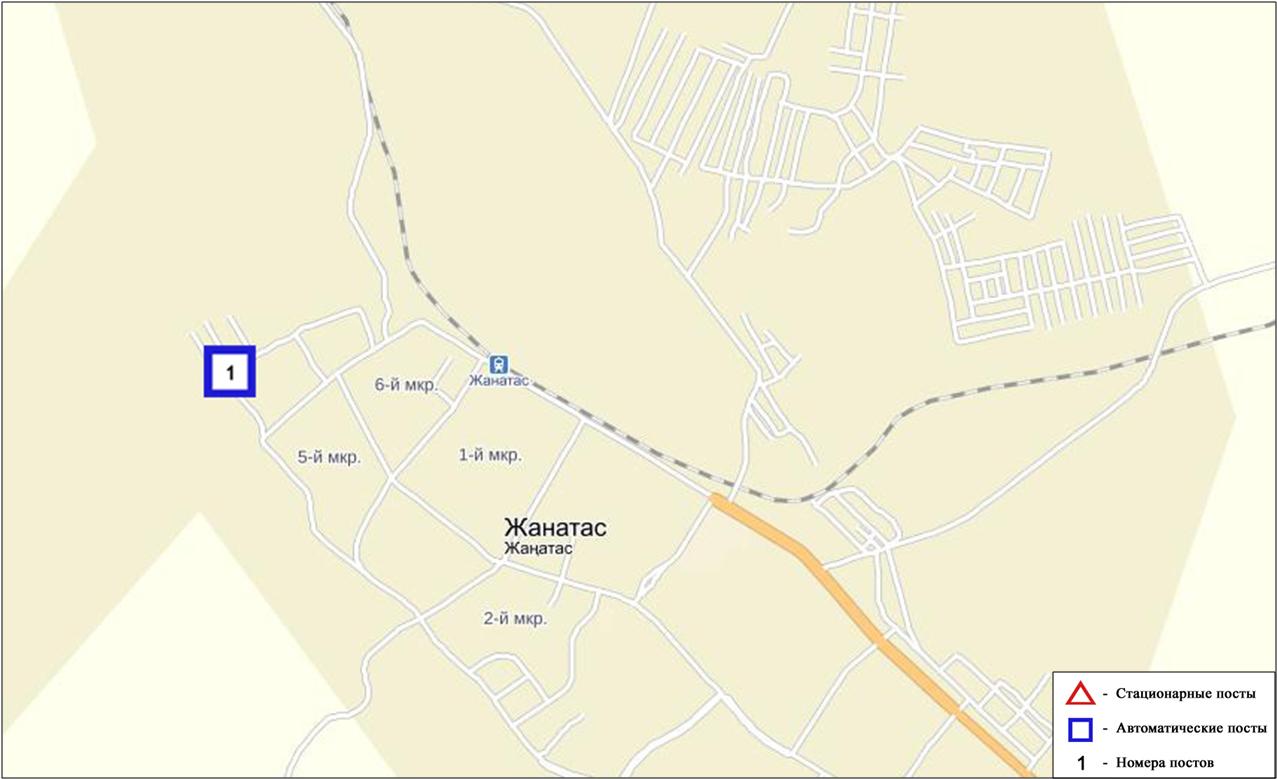 Рис.6.2. Схема расположения стационарной сети наблюдений за загрязнением атмосферного воздухагорода ЖанатасОбщая оценка загрязнения атмосферы. По данным стационарной сети наблюдений (рис.6.2) атмосферный воздух города в целом характеризуется повышенным уровнем загрязнения,он определялся значением СИ равным 2 и значением НП = 0%(рис. 1, 2).В целом по городу среднемесячная концентрация озона составила 2,6 ПДКс.с., концентрации других загрязняющих веществ – не превышали ПДК.За июнь 2016 года были выявлены превышения по взвешенным частицам РМ-10 более 1 ПДК – 5 случаев (таблица 1). Состояние загрязнения атмосферного воздуха по городу КаратауНаблюдения за состоянием атмосферного воздуха велись на 1 стационарном посту(рис. 6.3., таблица 6.3).Таблица 6.3Место расположения поста наблюдений и определяемые примеси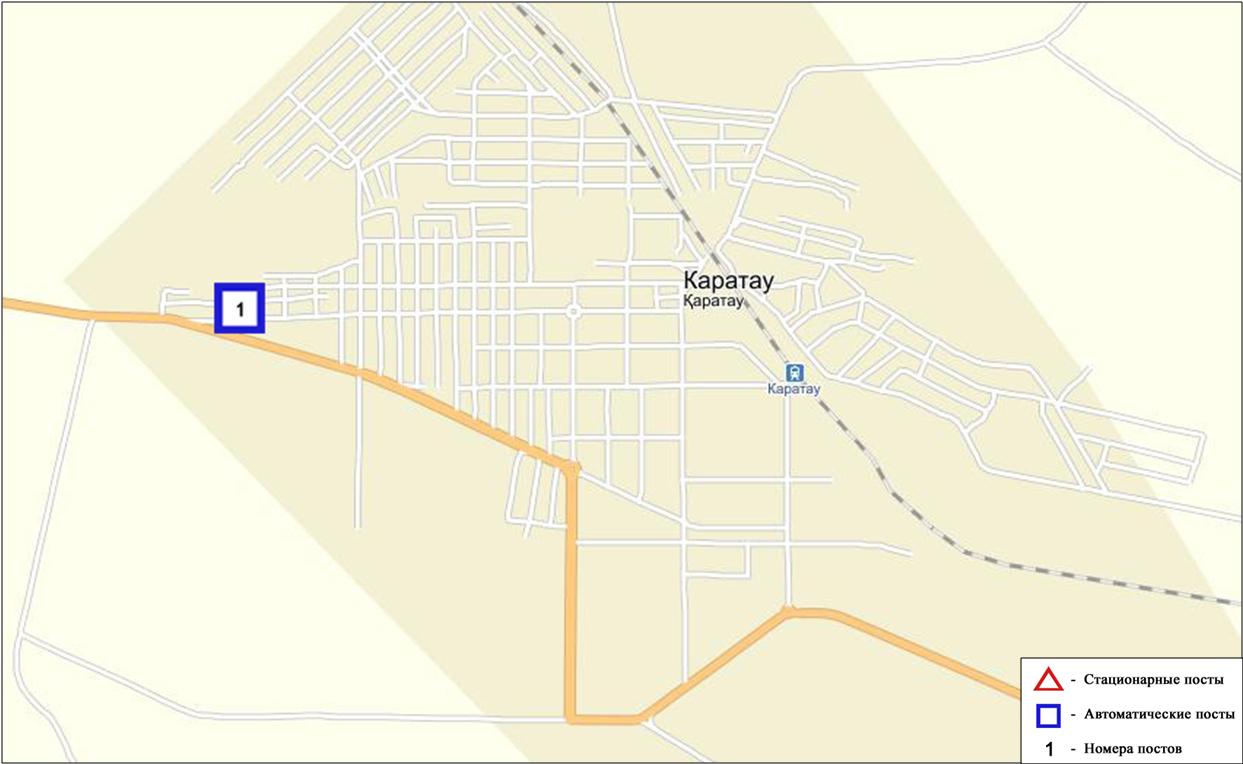 Рис.6.3. Схема расположения стационарной сети наблюдений за загрязнением атмосферного воздухагорода КаратауОбщая оценка загрязнения атмосферы. По данным стационарной сети наблюдений (рис.6.3) атмосферный воздух города в целом характеризуется повышенным  уровнем загрязнения, он определялся значениями СИ равным 2 и НП = 0%. Город более всего загрязнен сероводородом (рис. 1, 2).В целом по городу среднемесячная концентрация озона составила 2,5 ПДКс.с., концентрации других загрязняющих веществ – не превышали ПДК.За июнь 2016 года были выявлены превышения более 1 ПДК по сероводороду – 9 случаев (таблица 1).Состояние загрязнения атмосферного воздуха по городу ШуНаблюдения за состоянием атмосферного воздуха велись на 1 стационарном посту(рис. 6.4., таблица 6.4).Таблица 6.4Место расположения поста наблюдений и определяемые примеси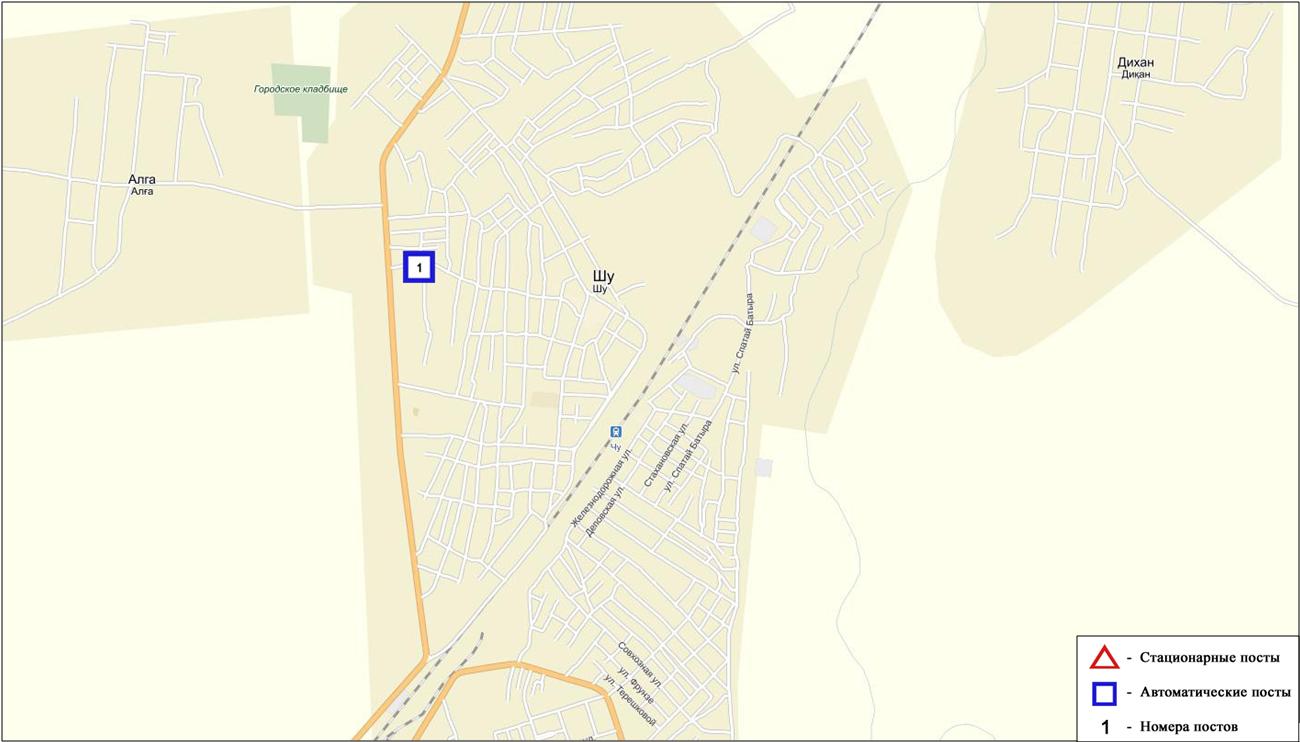 Рис.6.4. Схема расположения стационарной сети наблюдений за загрязнением атмосферного воздухагорода ШуОбщая оценка загрязнения атмосферы. По данным стационарной сети наблюдений (рис.6.4) атмосферный воздух города в целом характеризуется высоким уровнем загрязнения, он определялся значениями СИ равным 8 и НП = 3%. Город более всего загрязнен оксидом углерода (рис. 1, 2).В целом по городу среднемесячные концентрации взвешенных частиц РМ-10 составили 1,9 ПДКс.с., концентрации других загрязняющих веществ – не превышали ПДК.За июнь 2016 года были выявлены превышения более 1 ПДК по взвешенным частицам РМ-2,5 – 23, взвешенным частицам РМ-10 – 15, оксиду углерода – 44 случая, а так же 3 случая превышения более 5 ПДК по взвешенным частицам РМ-10 (таблица 1).Качество поверхностных вод на территории Жамбылской областиНаблюдения за загрязнением поверхностных вод на территории Жамбылской области проводились на 9 водных объектах (реки Талас, Асса, Шу, Аксу, Карабалта, Токташ, Сарыкау, Бериккара и озеро Биликоль).Сток бассейна рек Шу, Талас и Асса формируется практически полностью на территории Кыргызской Республики. Реки Аксу, Карабалта, Токташ являются притоками реки Шу.В реке Талас температура воды 19,0 0С, водородный показатель равен 8,1, концентрация растворенного в воде кислорода 8,39 мг/дм3, БПК5 3,57 мг/дм3. Превышение ПДК были зафиксированы по веществам из группы тяжелых металлов (медь – 2,3 ПДК).В реке Асса температура воды 16,50С, водородный показатель равен 8,2, концентрация растворенного в воде кислорода 8,31 мг/дм3, БПК5 1,83 мг/дм3. Превышение ПДК были зафиксированы по веществам из группы тяжелых металлов (медь – 2,0 ПДК).В озере Биликоль температура воды 20,00С, водородный показатель равен 8,4, концентрация растворенного в воде кислорода 7,38 мг/дм3, БПК5 19,3 мг/дм3. Превышения ПДК были зафиксированы по веществам из групп главных ионов (сульфаты – 5,1 ПДК), биогенных веществ (фториды – 2,0 ПДК), тяжелых металлов (медь – 1,6 ПДК), органических веществ (фенолы – 2,0 ПДК).В реке Шу температура воды18,970С, водородный показатель равен 7,93,концентрация растворенного в воде кислорода8,6 мг/дм3, БПК5 3,18 мг/дм3. Превышение ПДК были зафиксированы по веществам из группы тяжелых металлов (медь – 4,0 ПДК).В реке Аксу температура воды 21,00С, водородный показатель равен 7,55, концентрация растворенного в воде кислорода 8,36 мг/дм3, БПК5  3,6 мг/дм3. Превышения ПДК были зафиксированы по веществам из групп главных ионов (сульфаты – 1,5 ПДК), биогенных веществ (азот нитритный – 1,8 ПДК), тяжелых металлов (медь – 4,2 ПДК), органических веществ(фенолы – 2,0 ПДК).В реке Карабалта температура воды 21,00С, водородный показатель равен 7,55, концентрация растворенного в воде кислорода 8,08 мг/дм3, БПК5  8,5 мг/дм3. Превышения ПДК были зафиксированы по веществам из групп главных ионов (сульфаты – 2,0), тяжелых металлов (медь – 4,1 ПДК), органических веществ (нефтепродукты – 1,6 ПДК, фенолы – 2,0 ПДК).В реке Токташ температура воды 21,80С, водородный показатель равен 7,65, концентрация растворенного в воде кислорода 8,54 мг/дм3, БПК5  3,58 мг/дм3. Превышения ПДК были зафиксированы по веществам из групп главных ионов (сульфаты – 3,0 ПДК), тяжелых металлов (медь – 3,7 ПДК), органических веществ (фенолы – 2,0 ПДК).В реке Сарыкау температура воды 21,60С, водородный показатель равен 7,7, концентрация растворенного в воде кислорода 8,45 мг/дм3, БПК54,2 мг/дм3. Превышения ПДК были зафиксированы по веществам из групп главных ионов (сульфаты – 2,9 ПДК), тяжелых металлов (медь – 4,5 ПДК).В реке Бериккара температура воды 18,00С, водородный показатель равен 8,1, концентрация растворенного в воде кислорода 7,92 мг/дм3, БПК5 1,04 мг/дм3. Превышение ПДК были зафиксированы по веществам из группы тяжелых металлов (медь – 2,0 ПДК).Качество воды водных объектов оценивается следующим образом: вода «умеренного уровня загрязнения» - реки Талас, Асса, Аксу, Карабалта, Токташ, Бериккара и озеро Биликоль, вода «высокого уровня загрязнения» - реки Шу, Сарыкау. Озеро Биликоль по БПК5 относится к «чрезвычайно высокому уровню загрязнения».По сравнению с июнем 2015 года качество воды в реках Талас, Асса, Аксу, Токташ, Сарыкау, Бериккара и в озере Биликоль – существенно не изменилось, в реке Шу – ухудшилось, в реке Карабалта – улучшилось.По сравнению с маем 2016 года качество воды в реках Талас, Асса, Аксу, Карабалта, Токташ, Сарыкау, Бериккара – существенно не изменилось, в реке Шу – ухудшилось, в озере Биликоль – улучшилось.Качество воды по БПК5 в озере Биликоль оценивается как – «чрезвычайно высокого уровня загрязнения», в реке Карабалта – «высокого уровня загрязнения», в реках Шу, Талас, Аксу, Токташ, Сарыкау – «умеренного уровня загрязнения», в реках Асса, Бериккара – «нормативно-чистая».В сравнении с июнем 2015 года качество воды по БПК5 в реках Талас, Асса, Аксу, Токташ, Сарыкау, Бериккара и в озере Биликоль – существенно не изменилось, в реках Шу, Карабалта – ухудшилось. В сравнении с маем 2016 года качество воды по БПК5  в реках Талас, Асса, Шу, Аксу, Токташ, Сарыкау, Бериккара и в озере Биликоль – существенно не изменилось, в реке Карабалта – ухудшилось. Кислородный режим в норме.На территории области зафиксировано 1 случай ВЗ в озере Биликоль. (Таблица 1)Радиационный гамма-фон Жамбылской областиНаблюдения за уровнем гамма излучения на местности осуществлялись ежедневно на 3-х метеорологических станциях (Тараз, Толе би, Чиганак) (рис.6.5).Средние значения радиационного гамма-фона приземного слоя атмосферы по населенным пунктам области находились в пределах 0,13-0,20мкЗв/ч. В среднем по области радиационный гамма-фон составил 0,17 мкЗв/ч и находился в допустимых пределах.Плотность радиоактивных выпадений в приземном слое атмосферыКонтроль за радиоактивным загрязнением приземного слоя атмосферы на территории Жамбылской области осуществлялся на 3-х метеорологических станциях (Тараз, Толе би, Чиганак) путем отбора проб воздуха горизонтальными планшетами (рис. 6.5). На всех станциях проводился пятисуточный отбор проб.Среднесуточная плотность радиоактивных выпадений в приземном слое атмосферы на территории области колебалась в пределах 1,0–1,6 Бк/м2. Средняя величина плотности выпадений по области составила 1,3 Бк/м2, что не превышает предельно-допустимый уровень.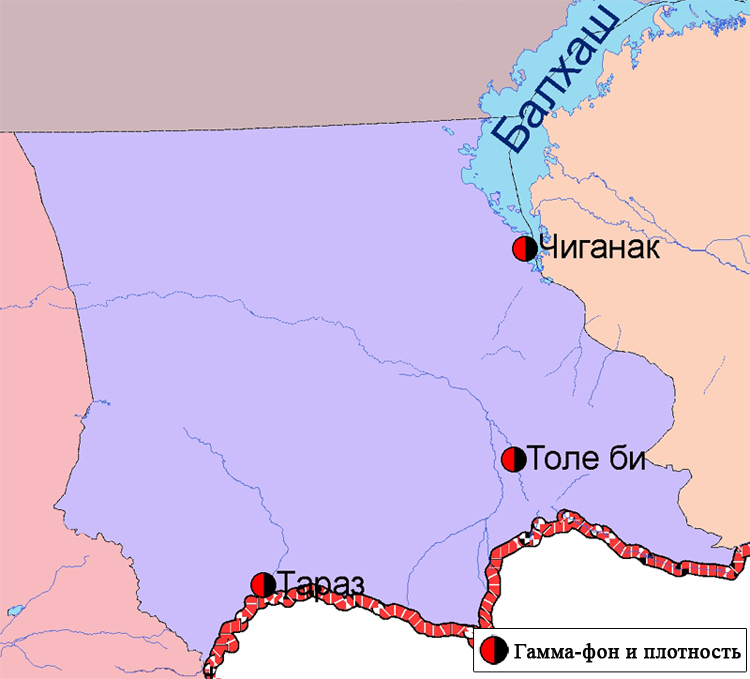 Рис. 6.5 Схема расположения метеостанций за наблюдением уровня радиационного гамма-фона и плотности радиоактивных выпадений на территорииЖамбылской областиСостояние окружающей среды Западно-Казахстанской области7.1 Состояние загрязнения атмосферного воздуха по городу УральскНаблюдения за состоянием атмосферного воздуха велись на 3 стационарных постах(рис.7.1, таблица 7.1).Таблица 7.1Место расположения постов наблюдений и определяемые примеси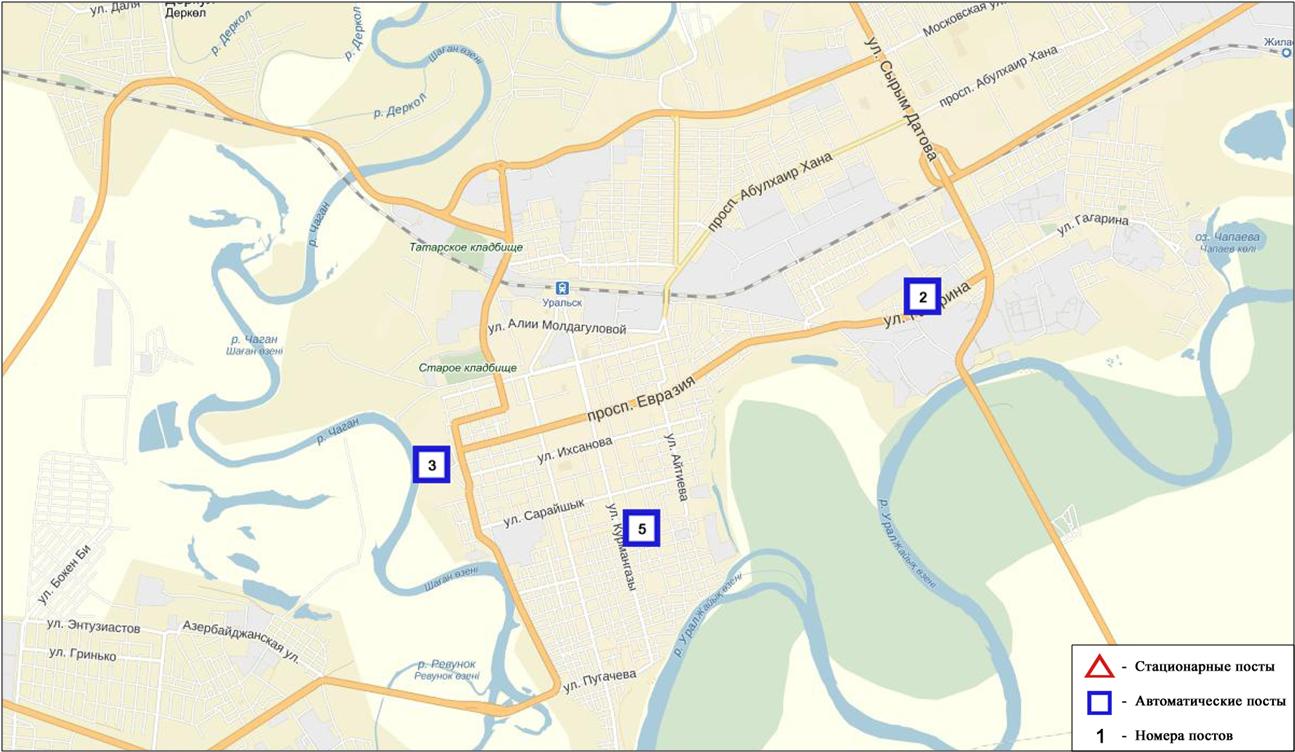 Рис.7.1. Схема расположения стационарной сети наблюдения за загрязнением атмосферного воздуха города УральскОбщая оценка загрязнения атмосферы.По данным стационарной сети наблюдений (рис.7.1) атмосферный воздух города характеризуется повышенным уровнем загрязнения, он определялся значениемСИравным 2(повышенный уровень), значение НП= 0%(низкий уровень)(рис. 1, 2).В целом по городу среднемесячные концентрации загрязняющих веществне превышали ПДК. За июнь 2016 года были выявлены превышения более 1 ПДК по диоксиду азота – 3 и по оксиду азота–5 случаев(таблица 1).7.2 Состояние атмосферного воздуха по городу АксайНаблюдения за состоянием атмосферного воздуха велись на 1 стационарном посту (рис 7.2., таблица 7.2).Таблица 7.2Место расположения постов наблюдений и определяемые примеси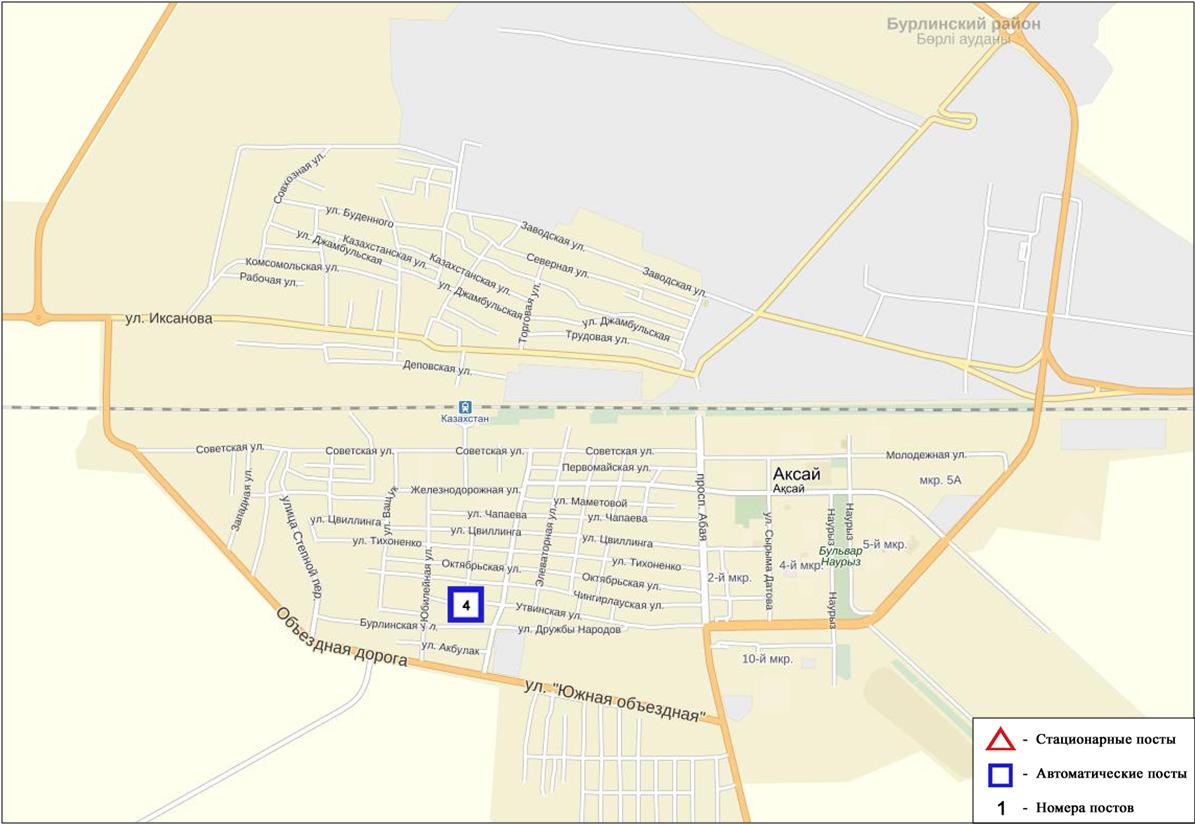 Рис.7.2. Схема расположения стационарной сети наблюдения за загрязнением атмосферного воздуха города АксайОбщая оценка загрязнения атмосферы. По данным стационарной сети наблюдений (рис.7.1) атмосферный воздух города характеризуется повышенным уровнем загрязнения, он определялся значением СИ равным 2 (повышенный уровень), значение НП = 0% (низкий уровень)(рис. 1, 2).В целом по городу среднемесячные концентрации загрязняющих веществ не превышали ПДК. За июнь 2016 года был выявлен 1 случай превышения более 1 ПДК по сероводороду(таблица 1).7.3Состояние атмосферного воздуха по поселку БерезовкаНаблюдения за состоянием атмосферного воздуха велись на 1 стационарном посту(рис 7.3., таблица 7.3).Таблица 7.3Место расположения постов наблюдений и определяемые примеси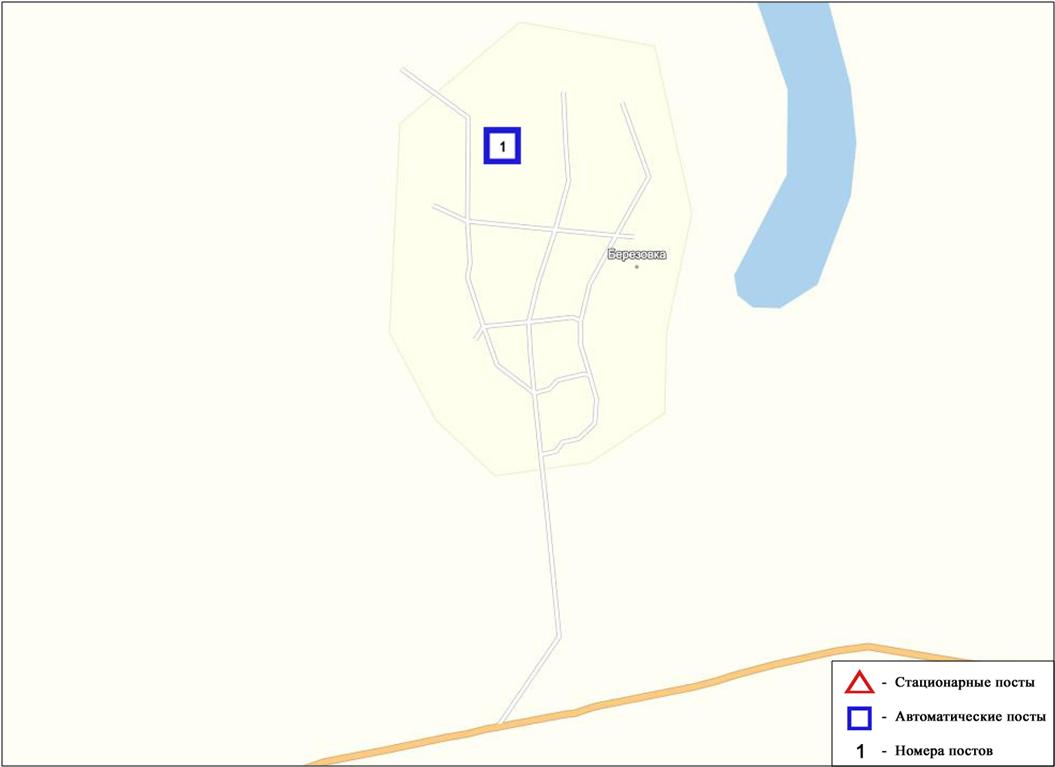 Рис.7.3. Схема расположения стационарной сети наблюдения за загрязнением атмосферного воздуха поселка БерезовкаОбщая оценка загрязнения атмосферы. По данным стационарной сети наблюдений (рис.7.3) атмосферный воздух города характеризуется повышенным уровнем загрязнения, он определялся значениями СИ = 2(повышенный уровень),НП равным 0% (низкий уровень)(рис. 1, 2).В целом по поселку среднемесячные концентрации всех загрязняющих веществ не превышали ПДК(таблица 1).За июнь 2016 года были выявлены превышения более 1 ПДК по взвешенным частицам РМ-10 – 7 случаев.7.4Состояние атмосферного воздуха п. Январцево	Наблюдения за состоянием атмосферного воздуха велись на 1 стационарном посту(рис 7.4., таблица 7.4).Таблица 7.4Место расположения постов наблюдений и определяемые примеси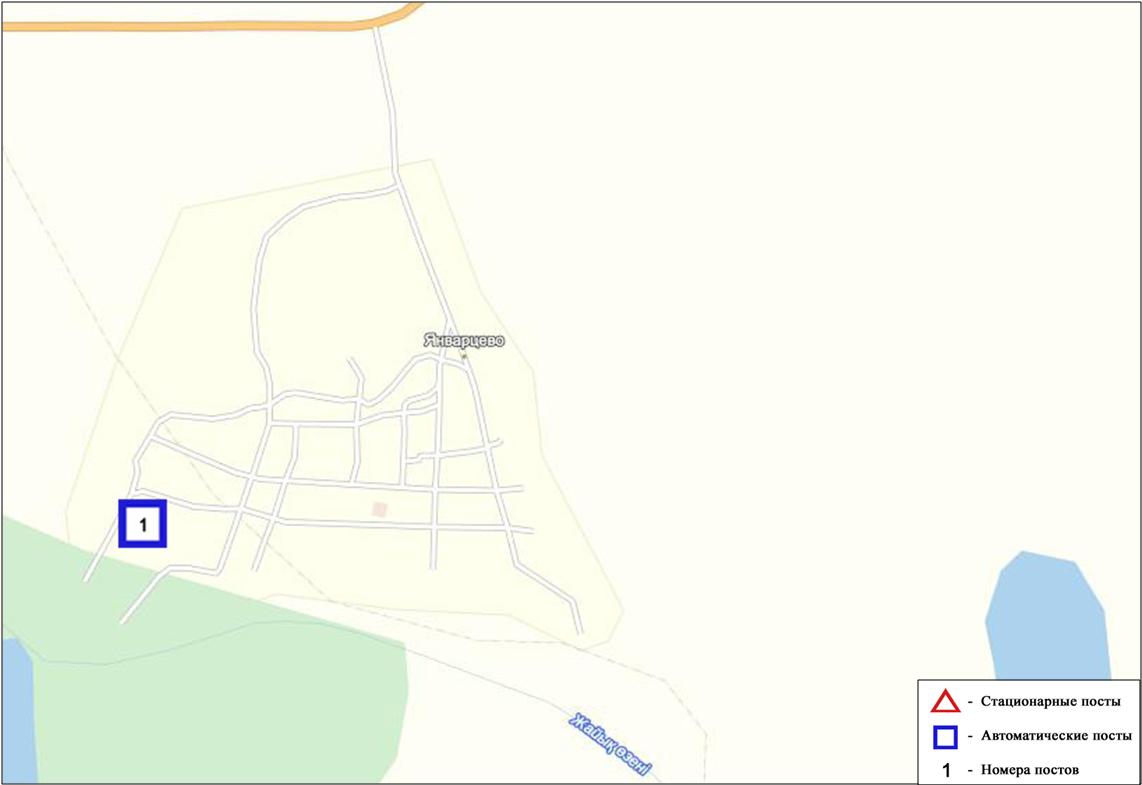 Рис.7.4. Схема расположения стационарной сети наблюдения за загрязнением атмосферного воздуха поселка ЯнварцевоОбщая оценка загрязнения атмосферы. По данным стационарной сети наблюдений (рис.7.4), атмосферный воздух города характеризуется низким уровнем загрязнения,он определялся значением СИравным 1 (низкий уровень),НП = 0% (низкий уровень)(рис. 1, 2).В целом по поселку среднемесячныеконцентрациивсех загрязняющих веществ – не превышали ПДК.7.5 Качество поверхностных вод на территорииЗападно - Казахстанской областиНаблюдения за загрязнением поверхностных вод на территории Западно-Казахстанской области проводились на 4 водных объектах: реках Жайык, Шаган, Дерколь, Шынгырлау.В реке Жайык температура воды составила в пределах 19-20ºC, водородный показатель равен 6,67, концентрация растворенного в воде кислорода 10,59 мг/дм3, БПК5 1,18 мг/дм3. Превышения ПДК были зафиксированы по веществам из групп биогенных веществ(азот нитритный – 1,4 ПДК).В реке Шаган температура воды отмечена в пределах 19,8-21ºC, водородный показатель равен 6,42, концентрация растворенного в воде кислорода- 10,45 мг/дм3, БПК5- 0,99 мг/дм3. Превышения ПДК были зафиксированы по веществам из групп главных ионов (натрий -1,1 ПДК). В реке Дерколь температура воды составила 21-21,5 ºC, водородный показатель равен 6,34, концентрация растворенного в воде кислорода- 12,16 мг/дм3, БПК5- 1,09 мг/дм3. Превышения ПДК были зафиксированы по веществам из групп главных ионов (хлориды – 1,3 ПДК, натрий- 1,7 ПДК). В реке Шынгырлау температура воды составила 18ºC, водородный показатель равен 6,63, концентрация растворенного в воде кислорода-10,65 мг/дм3, БПК5-1,40 мг/дм3. Превышения ПДК были зафиксированы по веществам из групп главных ионов (хлориды-1,6 ПДК, натрий -1,8 ПДК).Качество воды водных объектов Жайык, Шаган, Дерколь, Шынгырлау на территории Западно-Казахстанской области оценивается как «умеренного уровня загрязнения».  В сравнении с июнем  2015 года качество воды рек Шаган, Дерколь, Шынгырлау существенно не изменилось, в реке Жайык– ухудшилось.По сравнению с маем 2016 года качество воды рек Жайык, Шаган, Дерколь – значительно не изменилось(таблица 4).7.6 Радиационный гамма-фон Западно-Казахстанской областиНаблюдения за уровнем гамма излучения на местности осуществлялись ежедневно на 2-х метеорологических станциях (Уральск, Тайпак) и на 3-х автоматических постах наблюдений за загрязнением атмосферного воздуха г.Уральск (ПНЗ№2; ПНЗ№3), Аксай (Аксай ПНЗ №4)(рис. 7.5).Средние значения радиационного гамма-фона приземного слоя атмосферы по населенным пунктам области находились в пределах 0,04-0,22мкЗв/ч. В среднем по области радиационный гамма-фон составил 0,10 мкЗв/ч и находился в допустимых пределах.7.7 Плотность радиоактивных выпадений в приземном слое атмосферыКонтроль за радиоактивным загрязнением приземного слоя атмосферы на территории Западно-Казахстанской области осуществлялся на 2-х метеорологических станциях (Уральск, Тайпак) путем отбора проб воздуха горизонтальными планшетами (рис. 7.5). На всех станциях проводился пятисуточный отбор проб.Среднесуточная плотность радиоактивных выпадений в приземном слое атмосферы на территории области колебалась в пределах 0,6–1,4 Бк/м2. Средняя величина плотности выпадений по области составила 1,1 Бк/м2, что не превышает предельно-допустимый уровень.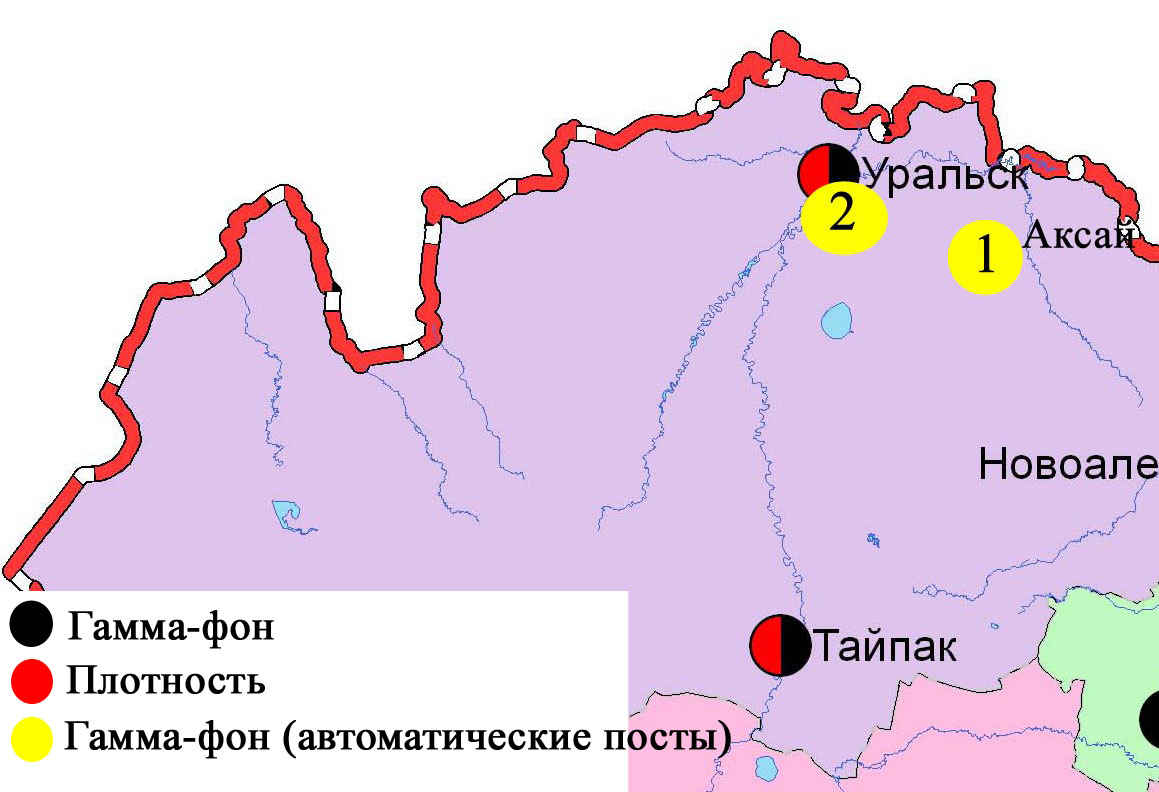 Рис. 7.5Схема расположения метеостанций за наблюдением уровня радиационного гамма-фона и плотности  радиоактивных выпадений на территорииЗападно-Казахстанкой области8 Состояние окружающей среды Карагандинской области8.1 Состояние загрязнения атмосферного воздуха по городу КарагандаНаблюдения за состоянием атмосферного воздуха велись на 7 стационарных постах(рис. 8.1., таблица 8.1).Таблица 8.1Место расположения постов наблюдений и определяемые примеси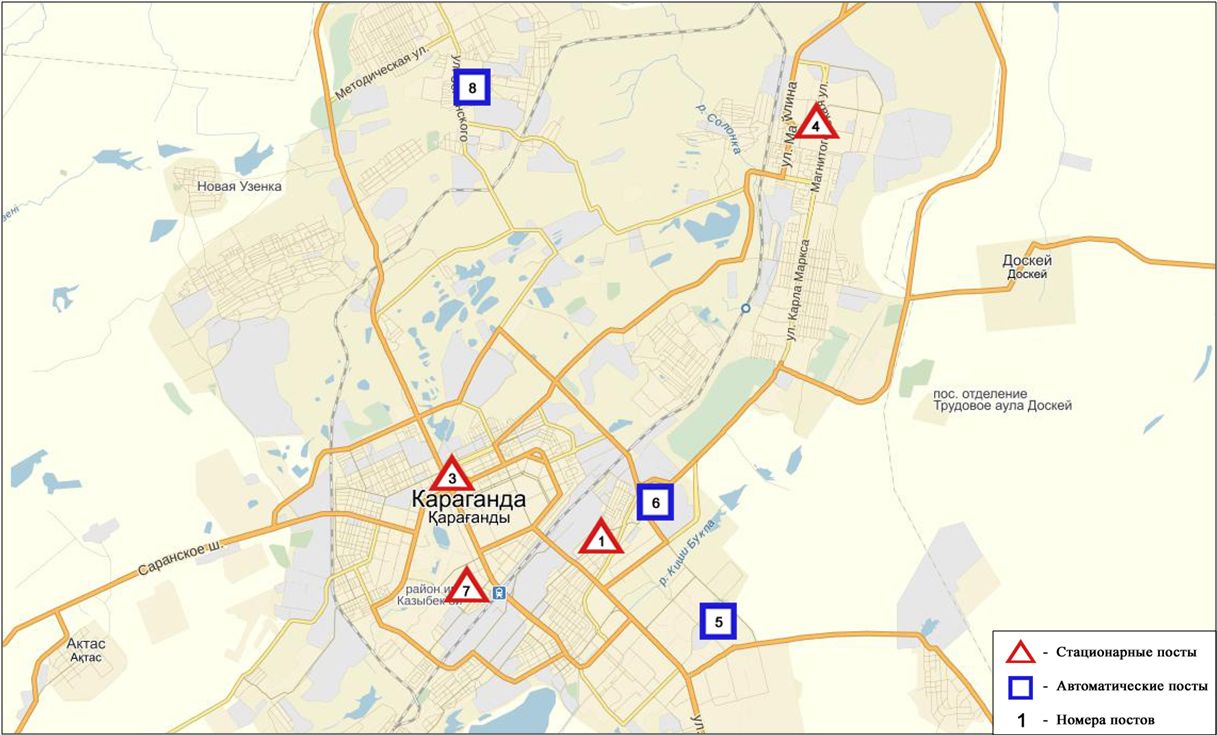 Рис. 8.1. Схема расположения стационарной сети наблюдения за загрязнением атмосферного воздуха города КарагандаОбщая оценка загрязнения атмосферы.По данным стационарной сети наблюдений (рис.8.1), уровень загрязнения атмосферного воздуха оценивался высоким уровнем загрязнения,он определялся значением СИ равным 10 (высокий уровень), значение НП = 7% (повышенный уровень). Воздух города более всего загрязнен оксидом углерода (рис. 1, 2).В целом по городу среднемесячные концентрации озона составили – 2,2 ПДКс.с, фенола – 1,7 ПДКс.с.,концентрации других загрязняющих веществ не превышали ПДК.Были выявлены случаи превышения более 1 ПДК по взвешенным частицам РМ-2,5 – 7, оксиду углерода- 409, диоксиду азота – 2, по сероводороду – 2,  фенолу– 6 случаев, а также превышения более 5 ПДК по оксиду углерода – 48 случаев и 2 случая превышения более 10 ПДК по оксиду углерода(таблица 1).По данным автоматических постов были зафиксированы 2 случая высокого загрязнения (ВЗ) атмосферного воздуха(таблица 2).8.2 Состояние загрязнения атмосферного воздуха по городу БалхашНаблюдения за состоянием атмосферного воздуха велись на 4 стационарных постах (рис.8.2., таблица 8.2).Таблица 8.2Место расположения постов наблюдений и определяемые примеси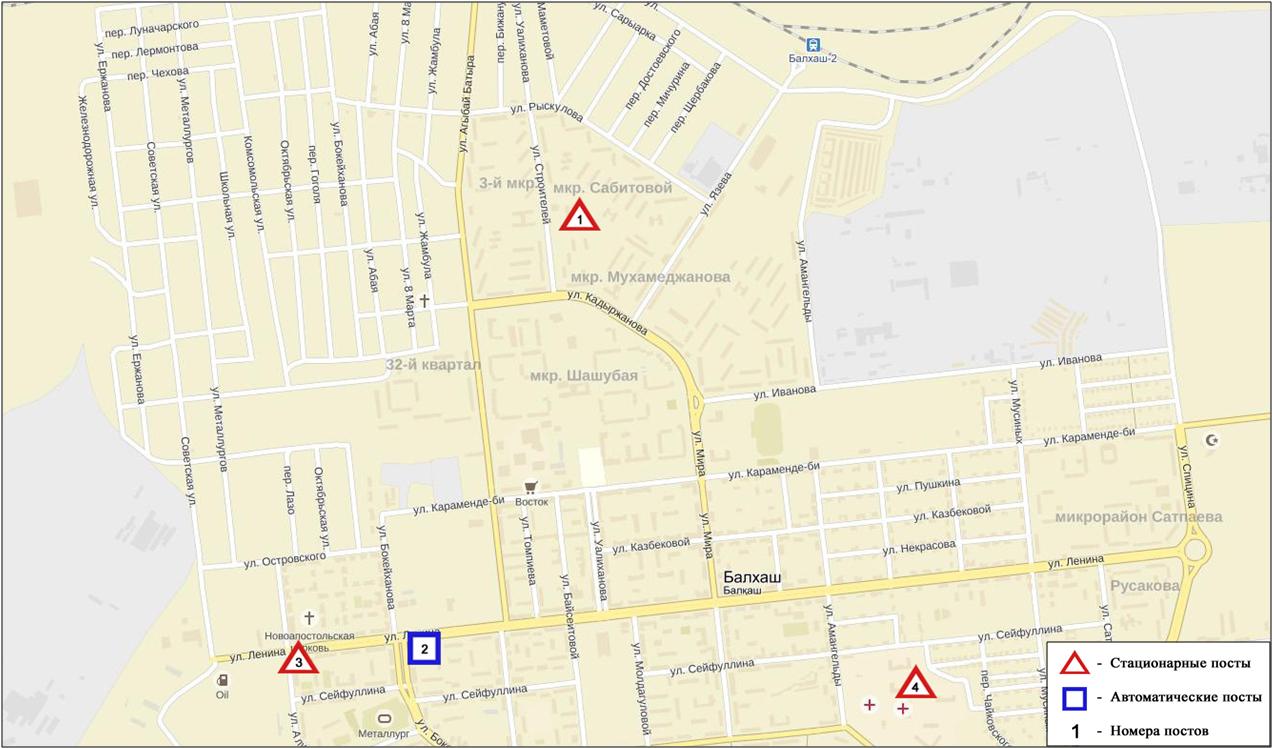 Рис.8.2. Схема расположения стационарной сети наблюдения за загрязнением атмосферного воздуха города  БалхашОбщая оценка загрязнения атмосферы.По данным стационарной сети наблюдений (рис.8.2), уровень загрязнения атмосферного воздуха оценивался очень высоким уровнем загрязнения, он определялся значением СИ равным 24 (очень высокий уровень), значение НП = 2% (повышенный уровень). Воздух города более всего загрязнен сероводородом(рис. 1, 2).В целом по городу среднемесячные концентрации составили: взвешенных веществ– 1,1ПДКс.с., диоксида азота – 1,5 ПДКс.с., озона – 1,6 ПДКс.с.,содержание свинца составило 1,4 ПДКс.с.,содержание остальных тяжелых металлов и концентрации других загрязняющих веществ не превышали ПДК.Были зафиксированы превышения более 1 ПДК по взвешенным веществам –3, взвещенным частицам РМ-2,5 -32, взвешенным частицам РМ-10 -15, диоксиду серы– 41, диоксиду азота - 7,сероводороду – 31случай, а также превышения более 5 ПДК по взвешенным частицам РМ-2,5 – 2, по сероводороду – 13случаев, и превышения более 10 ПДК по сероводороду - 7 случаев (таблица 1).Зафиксированы 7 случаев высокого загрязнения (ВЗ) атмосферного воздуха (таблица 2).8.3 Состояние загрязнения атмосферного воздухапо городу ЖезказганНаблюдения за состоянием атмосферного воздуха велись на 3 стационарных постах(рис.8.3., таблица 8.3). Таблица 8.3Место расположения постов наблюдений и определяемые примеси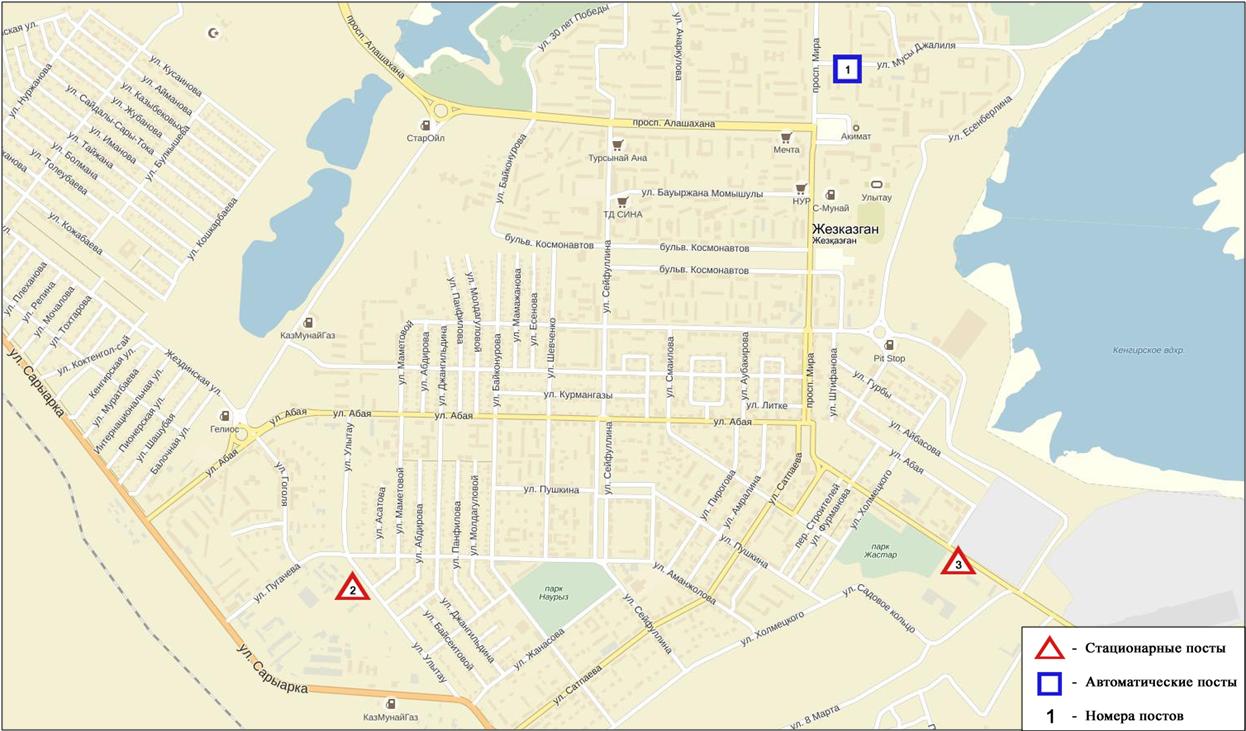 Рис.8.3.Схемарасположения стационарной сети наблюдения за загрязнением атмосферного воздуха города Жезказган	Общая оценка загрязнения атмосферы.По данным стационарной сети наблюдений (рис.8.3), уровень загрязнения атмосферного воздуха оценивался высоким уровнем загрязнения, он определялся значениемНП равным 22%(высокий уровень), значение СИ =2 (повышенный уровень) (рис. 1, 2). Воздух города более всего загрязнен взвешенными веществами и фенолом.В целом по городу среднемесячные концентрации составили: взвешенных веществ  - 2,6ПДКс.с., фенола – 2,1 ПДКс.с., концентрации других загрязняющих веществ не превышали ПДК.Были выявлены случаи превышения более 1 ПДК по взвешенным веществам - 29, по взвешенным частицам РМ-10 - 1, по фенолу – 34случая(таблица 1).8.4 Состояние загрязнения атмосферного воздуха по городу СараньНаблюдения за состоянием атмосферного воздуха велись на 1 стационарном посту (рис.8.4., таблица 8.4).Таблица 8.4Место расположения постов наблюдений и определяемые примеси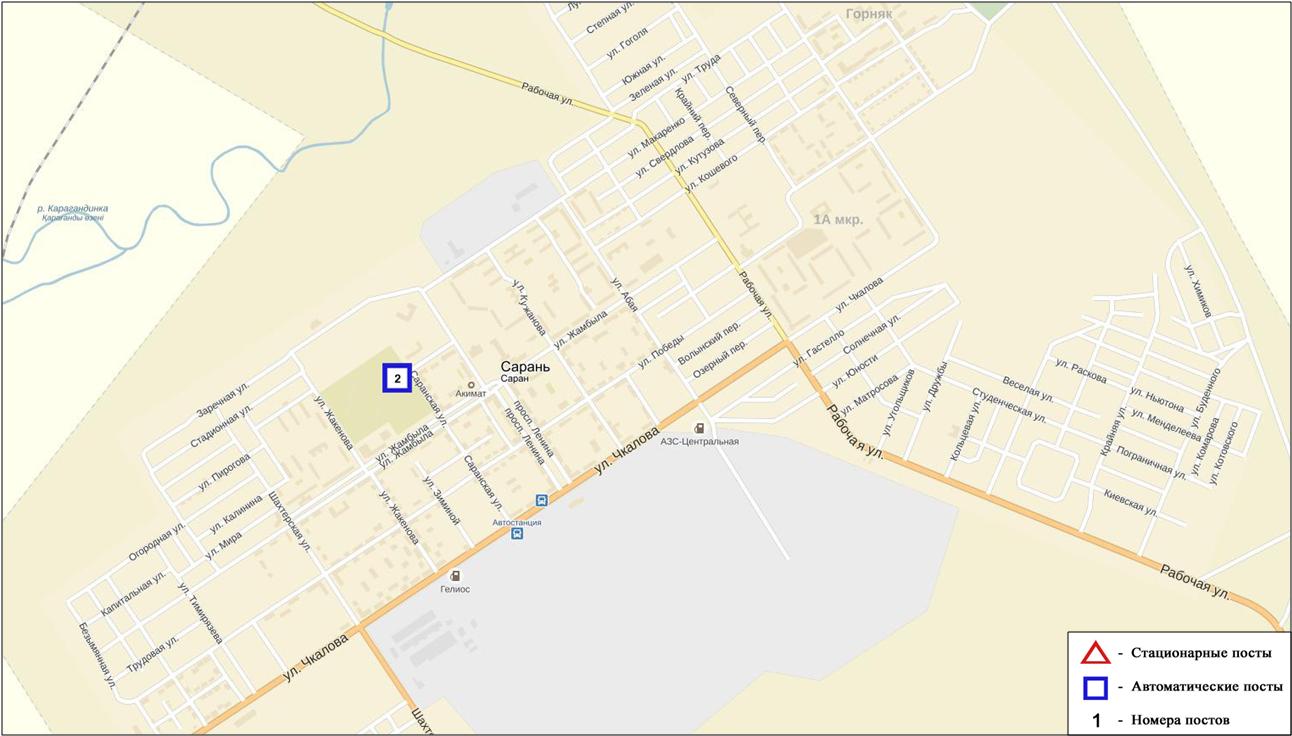 Рис.8.4. Схемарасположения стационарной сети наблюдения за загрязнением атмосферного воздуха города СараньОбщая оценка загрязнения атмосферы. По данным стационарной сети наблюдений (рис.8.4), уровень загрязнения атмосферного воздуха оценивался низким, он определялся значениями СИ = 1 и НП равным 0%(рис. 1, 2).В целом по городу среднемесячные концентрации озона составила 1,98 ПДКс.с., концентрации других загрязняющих веществ не превышали ПДК(таблица1).8.5  Состояние атмосферного воздуха по городу ТемиртауНаблюдения за состоянием атмосферного воздуха велись на 4 стационарных постах(рис. 8.5., таблица 8.5).Таблица 8.5Место расположения постов наблюдений и определяемые примеси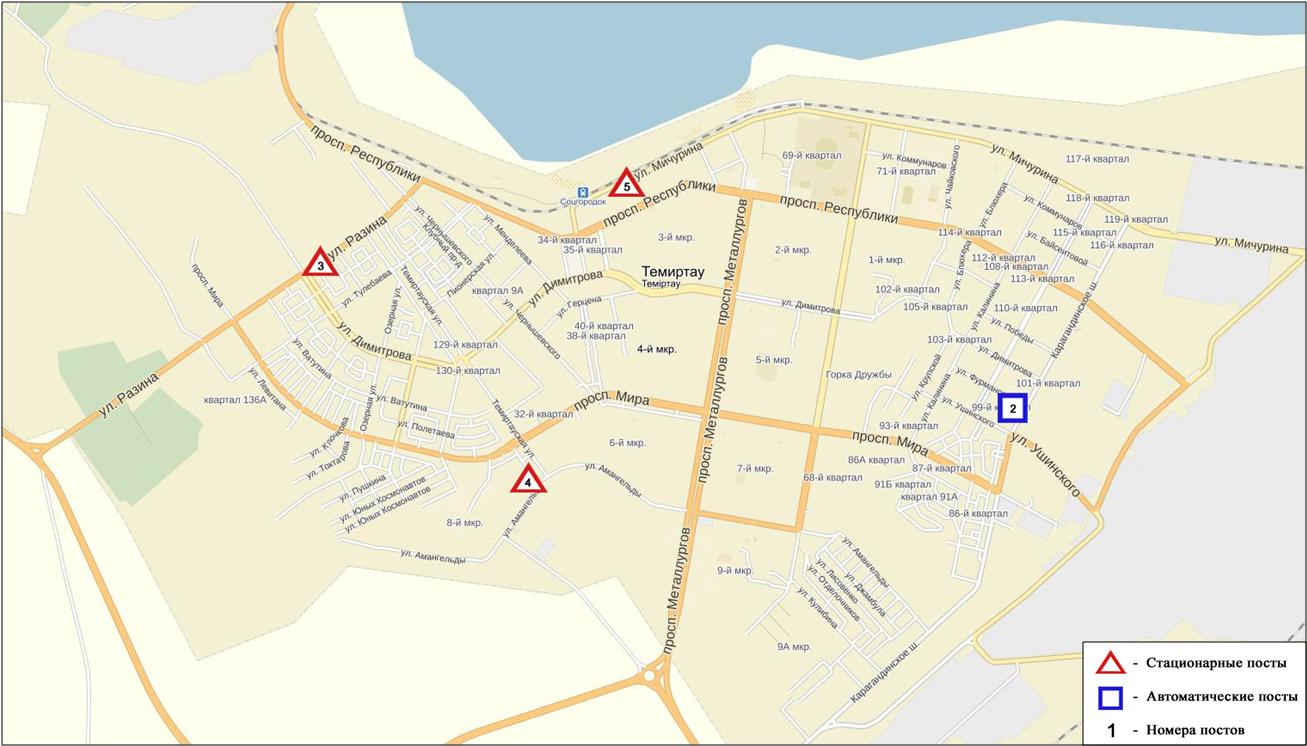 	Рис. 8.5.Схема расположения стационарной сети наблюдения за загрязнением атмосферного воздуха города Темиртау	Общая оценка загрязнения атмосферы.По данным стационарной сети наблюдений (рис.8.5), уровень загрязнения атмосферного воздуха оценивался высоким, он определялся значениями СИ равным 10 и НП = 12%(рис. 1, 2). Воздух города более всего загрязнен сероводородом.В целом по городу среднемесячные концентрации составили: взвешенных веществ – 1,6ПДКс.с., фенола –2,2ПДКс.с, аммиака – 1,6 ПДКс.с., концентрации других загрязняющих веществ не превышали ПДК.Были выявлены случаи превышения более 1 ПДК по взвешенным веществам –8, по диоксиду серы -82, оксиду углерода – 18,по сероводороду –95,по фенолу – 28,а также были зафиксированы превышения более 5 ПДК по сероводороду – 3 случая и 1 случай более 10 ПДК по сероводороду(таблица 1).По данным автоматических постов был зафиксирован 1 случай высокого загрязнения (ВЗ) атмосферного воздуха (таблица 2).8.6Качество поверхностных вод на территории Карагандинской областиНаблюдения за загрязнением поверхностных вод на территории Карагандинской области проводились на 14 водных объектах – реки: Нура, Шерубайнура, Сокыр, Кокпекты, Кара Кенгир, водохранилища: Самаркан, Кенгир, Канал сточных вод, озера Коргалжинского заповедника: Шолак, Есей, Султанкельды, Кокай, канал Нура-Есиль, озеро Балкаш.Река Нура начинается в горах Керегетас и впадает в Коргалжинскую систему озер, соединяющихся с большим озером Тениз. Река берет свое начало на территории Карагандинской области и протекает через Акмолинскую область. На реке Нура расположено водохранилище Самаркан. Река Шерубайнура – правобережный приток реки Нура. Река Кара Кенгир – правый приток реки Сарысу. Водохранилище Кенгир расположено на реке Кенгир.На реке Нура: температура воды отмечена в пределах 15,4 – 22ºC, водородный показатель равен 7,99, концентрация растворенного в воде кислорода – 8,91 мг/дм3, БПК5 –2,02 мг/дм3.Превышения ПДК были зафиксированы по веществам из групп главных ионов (сульфаты – 2,7 ПДК), биогенных веществ (фториды – 1,3 ПДК), тяжелых металлов (марганец – 14,0 ПДК, медь – 1,6 ПДК, цинк – 1,4 ПДК). Средняя концентрация общей ртути достигала 0,00014 мг/дм3,максимальная – 0,00070 мг/дм3.На водохранилище Самаркан: температура воды отмечена в пределах 17,1–20,4ºC, водородный показатель равен 8,19, концентрация растворенного в воде кислорода 8,68 мг/дм3, БПК5 – 2,06 мг/дм3. Превышения ПДК были зафиксированы по веществам из групп главных ионов (сульфаты – 2,8 ПДК), биогенных веществ (фториды – 1,3 ПДК), тяжелых металлов (марганец – 7,6 ПДК, медь – 1,1 ПДК, цинк – 1,2 ПДК). Средняя концентрация общей ртути достигала 0,00002 мг/дм3, максимальная – 0,00006 мг/дм3.В районе створа г. Темир-Тау, «Канал сточных вод» АО «АрселорМиттал Темир-Тау» и АО «ТЭМК» температура воды отмечена в пределах 18,0 – 18,3 ºC, водородный показатель равен 7,67, концентрация растворенного в воде кислорода – 9,47 мг/дм3, БПК5 – 2,78 мг/дм3. Превышения ПДК были зафиксированы по веществам из групп главных ионов (сульфаты – 3,9 ПДК, магний – 1,1 ПДК), биогенных веществ (азот нитратный – 1,4 ПДК), тяжелых металлов (марганец – 9,2 ПДК, медь – 2,6 ПДК, цинк – 2,2 ПДК). Средняя концентрация общей ртути составила 0,00071 мг/дм3, максимальная – 0,00124 мг/дм3.В пункте наблюдения реки Сокыр в районе автодорожного моста:температура воды отмечена в пределах 18,8 – 18,9ºC, водородный показатель равен 8,36, концентрация растворенного в воде кислорода – 8,19 мг/дм3, БПК5 – 2,70 мг/дм3. Превышения ПДК были зафиксированы по веществам из групп главных ионов (хлориды – 1,5 ПДК, сульфаты – 5,9 ПДК,магний – 1,7 ПДК), биогенных веществ (аммоний солевой – 7,3 ПДК, азот нитритный – 35,6 ПДК), тяжелых металлов (марганец – 25,5 ПДК, цинк – 1,9 ПДК). Средняя концентрация общей ртути составила 0,00002 мг/дм3, максимальная – 0,00003 мг/дм3.На реке Шерубайнура: температура воды отмечена в пределах 16,2 – 18,5ºC, водородный показатель равен – 8,24, концентрация растворенного в воде кислорода – 7,96 мг/дм3, БПК5 – 2,55 мг/дм3. Превышения ПДК были зафиксированы по веществам из групп главных ионов (хлориды – 1,4 ПДК, сульфаты – 5,2 ПДК, магний – 1,8 ПДК), биогенных веществ (аммоний солевой – 8,4 ПДК, азот нитритный – 39,6 ПДК, фториды – 1,5 ПДК), тяжелых металлов (марганец – 22,5 ПДК, медь – 1,3 ПДК, цинк – 2,1 ПДК). Содержание общей ртути достигало 0,00001 мг/дм3.В пункте наблюдения реки Кокпекты, 0,5 км ниже Рабочего поселка – температура воды отмечена в пределах 18,3 – 19,9ºC, водородный показатель равен 8,20, концентрация растворенного в воде кислорода – 8,28 мг/дм3, БПК5 – 1,13 мг/дм3. Превышения ПДК были зафиксированы по веществам из групп главных ионов (хлориды – 1,7 ПДК, сульфаты – 4,5 ПДК, магний – 1,3 ПДК), биогенных веществ (азот нитритный – 2,1 ПДК), тяжелых металлов (марганец – 10,4 ПДК, цинк – 1,7 ПДК). Содержание общей ртути не достигало 0,00001 мг/дм3.На водохранилище Кенгир:температура воды 16,6ºC, водородный показатель равен 7,91, концентрация растворенного в воде кислорода – 6,12 мг/дм3, БПК5 – 2,91 мг/дм3. Превышения ПДК были зафиксированы по веществам из биогенных веществ (азот нитритный – 4,1 ПДК), групп тяжелых металлов (марганец – 2,0 ПДК, медь – 1,1 ПДК).На реке Кара Кенгир: температура воды отмечена в пределах 15,0 – 16,0 ºC, водородный показатель равен 7,63, концентрация растворенного в воде кислорода 6,31 мг/дм3, БПК5 –2,63 мг/дм3. Превышения ПДК были зафиксированы по веществам из групп биогенных веществ (аммоний солевой – 12,1 ПДК, азот нитритный – 3,2 ПДК), тяжелых металлов (марганец – 18,6 ПДК, медь – 1,5 ПДК, цинк – 1,4 ПДК). Содержание общей ртути не достигало 0,00001 мг/дм3. На озере Шолак: температура воды– 20,2ºC, водородный показатель равен 7,93, концентрация растворенного кислорода в воде – 9,17 мг/дм3, БПК5 – 1,65 мг/дм3. Превышения ПДК были зафиксированы по веществам из групп главных ионов (сульфаты – 2,5 ПДК) и тяжелых металлов (марганец – 20,0 ПДК, медь – 3,4 ПДК, цинк – 1,8 ПДК). Содержание общей ртути достигало 0,00002 мг/дм3.На озере Есей: температура воды– 21,0ºC, водородный показатель равен 7,94, концентрация растворенного в воде кислорода – 8,71 мг/дм3, БПК5– 1,37 мг/дм3. Превышения ПДК были зафиксированы по веществам из групп главных ионов (хлориды – 2,5 ПДК, сульфаты – 5,6 ПДК, магний – 2,3 ПДК), тяжелых металлов (марганец– 19,0 ПДК, медь – 2,0 ПДК).Содержание общей ртути достигало 0,00001 мг/дм3.На озере Султанкельды: температура воды – 20,8ºC, водородный показатель равен 7,75, концентрация растворенного в воде кислорода – 8,12 мг/дм3, БПК5 – 1,35 мг/дм3. Превышения ПДК были зафиксированы по веществам из групп главных ионов (хлориды – 1,8 ПДК, сульфаты – 3,9 ПДК, магний – 1,7 ПДК), биогенных веществ (аммоний солевой – 1,3 ПДК), тяжелых металлов (марганец – 11,0 ПДК, медь – 1,5 ПДК, цинк – 1,5 ПДК).Содержание общей ртути не достигало 0,00001 мг/дм3.На озере Кокай: температура воды – 19,8ºC, водородный показатель равен 8,24, концентрация растворенного в воде кислорода – 8,42 мг/дм3, БПК5– 1,50 мг/дм3. Превышения ПДК были зафиксированы по веществам из групп главных ионов (хлориды – 1,2 ПДК, сульфаты – 4,6 ПДК, магний – 1,7 ПДК) и тяжелых металлов (марганец – 9,5 ПДК, медь – 2,1 ПДК, цинк – 1,6 ПДК). Содержание общей ртути достигало 0,00001 мг/дм3.На канале Нура-Есиль:температура воды отмечена в пределах 20,0 – 21,6оС, водородный показатель равен 8,02, концентрация растворенного в воде кислорода – 9,17 мг/дм3, БПК5– 1,50 мг/дм3. Превышения ПДК были зафиксированы по веществам из групп главных ионов (сульфаты – 2,9 ПДК), тяжелых металлов (марганец– 18,0 ПДК, медь – 2,4 ПДК, цинк – 1,5 ПДК). Содержание общей ртути достигало 0,00002 мг/дм3.Озеро Балкаш - температура воды была отмечена в пределах 17,8-25,8 ºC, водородный показатель равен 8,73, концентрация растворенного в воде кислорода 7,82 мг/дм3, БПК5 -0,90 мгО2/дм3. Превышения ПДК зафиксированы по веществам из группы тяжелых металлов (медь- 9,4 ПДК, цинка- 1,1 ПДК).Качество воды водных объектов на территории Карагандинской области оценивается следующим образом:вода «умеренного уровня загрязнения» – вдхр.Самаркан, Кенгир, Канал сточных вод, озеро Султанкельды; вода«высокого уровня загрязнения»– реки Нура, Сокыр, Шерубайнура, Кокпекты, Кара Кенгир, озеро Шолак, Есей, Кокай, канал Нура-Есиль, озеро Балкаш.В сравнении с июнем 2015 года качество воды вдхр. Самаркан, Кенгир,Канала сточных вод, рек Сокыр, Кара Кенгир, озера Султанкельды – улучшилось;рек Нура, Шерубайнура, Кокпекты, озер Шолак,Есей, Кокай,канала Нура-Есиль, озеро Балкаш – значительно не изменилось.В сравнении с маем 2016 года качество воды озер Есей, Кокай– ухудшилось;рек Нура,Сокыр, Шерубайнура, Кокпекты, Кара Кенгир, Канала сточных вод, канал Нура-Есиль, вдхр. Самаркан, Кенгир,озер Шолак, Султанкельды, озеро Балкаш – существенно не изменилось.Качество воды по величине БПК5 в июне 2016 года на всех водных объектах оценивается как «нормативно-чистая».В сравнении с июнем  2015 года качество воды по БПК5 в реке Кара Кенгир – улучшилось; на остальных водных объектах существенно не изменилось. По сравнению с маем 2016 года качество воды по величине БПК5 в реках Сокыр, Шерубайнура, Кара Кенгир, вдхр. Кенгир – улучшилось; на остальных водных объектах значительно не изменилось. Кислородный режим в норме(таблица 4).На территории области обнаружены следующие ВЗ: река Нура – 16 случаев ВЗ, река Кокпекты – 1 случай ВЗ, вдхр. Самаркан – 2 случая ВЗ,Канал сточных вод – 1 случай ВЗ, река Сокыр – 4 случая ВЗ, река Шерубайнура – 4 случая ВЗ, река Кара Кенгир – 4 случая ВЗ,озеро Шолак – 1случай ВЗ, озеро Есей – 1 случай ВЗ, озеро Султанкельды – 1 случай ВЗ, канал Нура-Есиль – 2 случая ВЗ(таблица 5).8.7 Состояние качества поверхностных вод Карагандинской области по гидробиологическим показателямГидробиологические наблюдения проводились на реках Нура, Шерубайнура, Кара Кенгир, водохранилищах Самаркан и Кенгир, Коргалжинских озерах (Шолак, Есей, Кокай, Султанкельды) и озере Балкаш.р. Нура.В июньском фитопланктоне доминировали диатомовые и зеленые водоросли, которые составили 94% от общей биомассы. Прочие  водоросли участвовали на 6% в создании биомассы. Общая численность и биомасса фитопланктона в среднем  составили соответственно 0,11 тыс.кл/см³,  0,22мг/дм³; число видов в пробе – 7. Индекс сапробности  (1,81), что соответствовало 3 классу "умеренно-загрязненных" вод.   Зоопланктон был представлен умеренно. В пробах в среднем  насчитывалось  по 3 вида. Преобладали веслоногие рачки, которые составили 52% от общего количества  планктона.  Среди них доминировали  Eucyclopsserrulatus и Cyclopsstrenuus. Ветвистоусые рачки составили 41%, а коловратки 7% от общего числа зоопланктона. Общая численность в среднем была равна 1,32 тыс. экз/ м³ при биомассе 11,65 мг/м³.  Индекс сапробности варьировал в пределах  от 1,55 до 1,98 и в среднем по реке составил 1,78.  Качество воды по состоянию зоопланктона соответствовало третьему классу,  т.е. "умеренно- загрязненные" воды.Перифитон реки Нура характеризовался умеренным таксономическим разнообразием. Доминировали такие виды диатомовых водорослей, как: Amphora ovalis, Cymatopleurasolea, Cymbellaventricosa, Meloziravarians и другие. Среди зеленых водорослей наиболее часто встречались виды родов: Cosmarium, Oedogonium, Pediastrum и Scenedesmus, Наименьшее количество составляли сине-зеленые и эвгленовые водоросли. Наиболее загрязненными участками реки Нура являлись следующие створы: "с. Сабынды" и "с. Коргалжин", где индексы сапробности составили (2,06; 1,99). Средний индекс сапробности реки Нура по 9 створам составил 1,91. Основная часть перифитонной флоры относилась к бета - мезосапробным организмам, характерным  для "умеренно-загрязненной" воды. Зообентос реки Нура характеризовался умеренным видовым разнообразием. Моллюски, пиявки и насекомые составляли основу бентофауны. Наибольшее количество видов было отмечено на створе "п. Киевка". Представители классов двустворчатых моллюсков и ракообразных преобладали во всех пробах. На створе "с. Садовое" в незначительном количестве встречались ручейники (Hydropsychesp.). Количество видов в пробах не превышало 3-4 видов. Биотический индекс  равен 5. По состоянию зообентоса качество воды соответствовало 3 классу, т.е "умеренно - загрязненные" воды.Согласно результатам биотестирования на створах реки Нура наблюдалась стопроцентная выживаемость тест-объекта. Тест-параметр был равен 0. По полученным данным исследуемая вода реки не оказывала токсического действия на культуру Daphniamagna.р. Шерубайнура.Основу альгофлоры составили диатомовые и зеленые водоросли. По численности и биомассе доминировали диатомовые водоросли. Сине-зеленые и прочие водоросли отсутствовали. В среднем, общая численность составила 0,15 тыс.кл/см³, общая биомасса -0,11мг/дм³. Индекс сапробности остался  прежним   и был  равен 1,63. Класс воды третий.Зоопланктонное сообщество исследуемого водотока в пробе было представлено 3 видами. Ведущую роль играли коловратки- 84 % от общего числа зоопланктона. Общая численность  была равна 1,5 тыс. экз./м³ при биомассе 0,82 мг/м³. Индекс сапробности составил 1,84.  Качество воды оценивалось 3 классом, т.е. "умеренно-загрязненные" воды.Видовой состав перифитона реки Шерубайнура представлен диатомовыми, зелеными и сине-зелеными водорослями. Среди диатомовых водорослей доминировали такие роды, как: Caloneis, Neidium, Tabellaria. Зеленые водоросли в исследуемом водоеме встречались умеренно и представлены следующими видами: Closteriumstrigosum, Pediastrumduplex, Rhizocloniumhieroglyphicum и Scenedesmusbijugatus, среди сине-зеленых доминировали: Calotrixparietina и Oscillatoriabrevis. Индекс сапробности был  равен 1,88, что соответствует третьему классу "умеренно-загрязненных" вод.В процессе определения острой токсичности воды  на тест-объект тест-параметр  (процент погибших дафний по отношению к контролю) по реке составил 3%. Токсического влияния на тест-объект не обнаружено.р. Кара Кенгир.Согласно результатам анализов, в пробах фитопланктона доминировали диатомовые водоросли. Их качественное и количественное развитие было невысокое. Общая численность в среднем составила  0,09 тыс.кл/см³, общая биомасса – 0,10 мг/дм³. Индекс сапробности в среднем составил 1,75. Класс  воды третий.  Видовой состав зоопланктона  в пробах  был умеренным.  Преобладали   коловратки - 57%  и веслоногие рачки- 36% от общего числа зоопланктона, на долю ветвистоусых рачков пришлось 7% от всего числа планктона.  Среднее число видов в пробе было равно 4, численность в среднем составила 1,17 тыс. экз./м³ при биомассе 7,20 мг/м³.  Индекс сапробности в среднем  по реке был равен 1,76, что соответствовало 3 классу ″умеренно-загрязненных вод″.       В ходе биотестирования воды реки Кара Кенгир  число выживших дафний составило 100%. Тест-параметр  был равен  0%. Полученные данные говорят о том, что вода не оказывала токсического действия на тест-объект.Вдхр. Кенгир.Количественное и качественное развитие альгофлоры слабое. По численности и биомассе преобладали диатомовые водоросли. Общая численность в среднем составила 0,02 тыс.кл/см³ при биомассе 0,05 мг/дм³. Класс воды третий - "умеренно-загрязненные" воды.Зоопланктон в пробе был умеренно развит. Доминантную роль играли веслоногие рачки,  на долю которых пришлось 75% от  общего числа зоопланктона. Процент коловраток был равен 25, ветвистоусые рачки в пробе отсутствовали. Средняя численность зоопланктона  была равна 1,0 тыс. экз./м³ при биомассе 13,75 мг/м³. Индекс сапробности был равен 1,63 и  соответствовал 3 классу "умеренно-загрязненных" вод.Данные, полученные в ходе биотестирования по    водохранилищу,  показали отсутствие  токсического влияния на тест-обьект. Число выживших дафний в исследуемой воде составило 100%. Тест-параметр равен  0%.Вдхр. Самаркан.В фитопланктоне доминировали диатомовые водоросли. Качественный и количественный состав фитопланктона не богат.  В среднем, общая численность составила 0,07 тыс.кл/см³,  общая биомасса - 0,19 мг/дм³, индекс сапробности  составил  1,94. Вода "умеренно-загрязненная".  Зоопланктон в пробах был  представлен умеренно. Его основу составили ветвистоусые рачки - 92% от общего числа зоопланктона. Средняя численность зоопланктона была равна 3,00  тыс. экз./м³ при биомассе 32,75 мг/м³. Индекс сапробности был равен 1,63 и соответствовал 3 классу ″умеренно-загрязненных″ вод.Перифитонное сообщество водохранилища Самаркан представлено в основном диатомовыми водорослями родов: Caloneis, Cymbella, Nitzschia. Были встречены единичные экземпляры зеленых и сине-зеленых водорослей. Частота встречаемости по глазомерной шкале 2-3. Индекс сапробности составил 1,86.  Класс качества воды соответствовал третьему, то есть  "умеренно- загрязненные" воды.Донная фауна водохранилища Самаркан  была представлена двустворчатыми моллюсками (Bivalvia), поденками (Ephemeroptera) и двукрылыми насекомыми (Diptera). Среди Bivalvia в пробах присутствовали: Anodontacygnea (β-1,8) и Sphaeriumcorneum (β-α-2,4), среди Ephemeroptera-Heptageniasp. (β-1,75) и среди Diptera-Culicoidessp. Биотический индекс равен 5. Класс качества воды соответствовал третьему.Количество выживших дафний в ходе биотестирования составило 100% по отношению к контролю. Тест- параметр был равен 0%. Исследуемый водный объект не оказал токсического влияния на культуру Daphniamagna.Коргажинские озераОзеро Шолак.Проба фитопланктона была небогата. Основу составили диатомовые и зеленые водоросли. По численности  и биомассе доминировали диатомовые водоросли. Согласно сапробиологическому анализу, в пробах преобладали бета-мезосапробные организмы.       В среднем, общая численность составила 0,07 тыс.кл/см³, общая биомасса – 0,12 мг/дм³. Индекс сапробности  был равен  1,96. Класс воды третий.Зоопланктонное сообщество озера за отчетный период текущего года  развито умеренно. Доминировали веслоногие рачки, которые составили  100% от общей   численности зоопланктона. Численность  зоопланктона была равна 2,75 тыс.экз/м³, биомасса - 57,75 мг/м³. Доминировали олигобета–мезосапробные организмы. Индекс сапробности был равен 1,68.Основу перифитонного сообщества озера составили диатомовые, зеленые и сине-зеленые водоросли. Из диатомовых водорослей преобладали следующие виды: Amphoraovalis, Caloneisamphisbaena, CymatopleuraellipticaNaviculagastrum. Из представителей других групп альгофлоры доминировали роды зеленых водорослей: Cosmarium, Pediastrum, Scenedesmus и сине-зеленых –Merismopediatenuissima. Частота встречаемости по глазомерной шкале 2-5. Средний индекс сапробности составил 1,94. Класс воды - третий.В зообентосе озера Шолак были обнаружены бокоплавы (Gammaruspulex) и  моллюски: Bivalvia (Anodontacygnea) и Gastropoda (Radixauricularia). Оценка качества воды, проведенная определением биотического индекса, показала состояние исследованного участка водоема как "умеренно-загрязненное".Озеро Есей. Фитопланктон нынешнего года был умеренно развит. Доминировали диатомовые водоросли. Роль зеленых водорослей была незначительна.   В среднем, общая численность альгофлоры составила 0,12 тыс.кл/см³, биомасса - 0,28мг/дм³., число видов в пробе – 6. Индекс сапробности был  равен 1,92. Класс качества соответствовал третьему - "умеренно-загрязненные" воды. Зоопланктон был развит умеренно. Видовой состав представлен  рачками. Доминировали веслоногие рачки, которые составили 91% от общего количества зоопланктона, на долю ветвистоусых рачков  пришлось 9%,  коловратки в пробах отсутствовали. Численность  зоопланктона составила 2,13 тыс. экз./м³,  биомасса 42,12 мг/м³, это незначительно меньше, чем в прошлом году. Преобладали бета-мезосапробные организмы.  Индекс сапробности был равен 1,76. Вода - "умеренно-загрязненная".В перифитоне озера Есей доминирующее положение занимали диатомовые, зеленые и сине-зеленые водоросли. Из диатомовых преобладали следующие виды: Caloneisamphisbaena, Epithemiasorex, Eunotiaarous и Nitzschialongissima, среди зеленых встречались такие роды, как Cosmarium и Grucigenia, среди сине-зеленых: Merismopediatenuissima, Oscillatorialimosa, Число в пробе 1-2. Индекс сапробности составил 1,99. Класс воды – 3 "умеренно-загрязненных" вод.Зообентос озера Есей представлен ручейниками (Hydropsychesp.) -  Gammaruspulex и двустворчатыми моллюсками (Gastropoda): Anisus (Planorbis) spirorbis,  Planorbiscomplanata, Radixauricularia. Биотический индекс был равен 5. Состояние дна по показателям зообентоса являлось "умеренно-загрязненным".озеро  Султанкельды. В пробах преобладали диатомовые  водоросли. В среднем,  численность составила 0,06 тыс.кл/см³, биомасса -  0,19 мг/дм³, число видов в пробе – 6. Индекс сапробности  был равен 1,95  и  соответствовал третьему классу  "умеренно-загрязненных" вод.         Зоопланктонное сообщество за отчетный период развито умеренно. В пробах были встречены ветвистоусые и веслоногие рачки в равном процентном отношении. Среднее число видов в пробе было равно 3. Численность зоопланктона составила 0,75 тыс. экз./м³, биомасса 8,25 мг/м³, что незначительно меньше показаний численности за прошлый год. Индекс сапробности варьировал в пределах от 1,50 до 1,60 и в среднем составил 1,55.  В целом по озеру качество воды соответствовало третьему классу "умеренно-загрязненных" вод. 	Перифитон озера Султанкельды, по сравнению с прошлым месяцем, не отличался большим разнообразием и был представлен диатомовыми, зелеными и сине-зелеными водорослями. Среди диатомовых водорослей наиболее часто встречались такие роды, как: Fragillaria, Nitzschia, Rhoicosphenia, Synedra; среди зеленых - Pediastrum, Rhizoclonium, Spirogyra. Наименьшее число составили сине-зеленые водоросли. Средний индекс сапробности был равен 1,81, что соответствовало 3 классу "умеренно-загрязненных" вод.Донная фауна озера Султанкельды была представлена брюхоногими моллюсками (Gastropoda): Planorbisplanorbis, Lymnaeastagnalis и Radixovata . Биотический индекс  был равен 5. Класс воды - 3, или "умеренно-загрязненный".озеро Кокай.Фитопланктон был развит слабо. Доминировали диатомовые и зеленые водоросли (95%). В среднем, общая численность фитопланктона составила 0,09тыс.кл/см³, общая биомасса – 0,67 мг/дм³. Индекс сапробности  равен  1,86. Класс воды третийЗоопланктонное сообщество развито умеренно. В  пробах по количеству  преобладали веслоногие рачки (100%). Средняя численность в этот период составила 0,95 тыс.экз./м³,  биомасса 15,5 мг/м³.  Индексы сапробности варьировали от 1,59 до 1,61 и находились в пределах третьего класса.Основу перифитона озера Кокай составили диатомовые водоросли родов: Eunotia, Pinnularia, Rhoicosphenia и Rhopalodia, с частотой встречаемости 2-3. Среди зеленых водорослей встречались: Cosmarium, Pediastrum и Scenedesmus. Преобладали обитатели β-мезосапробной зоны. Средний индекс сапробности равен  1,62.  Класс воды – 3 "умеренно-загрязненных" вод.При исследовании зообентоса озера Кокай в пробах присутствовали жуки (Haliplus sp.), двустворчатые моллюски (Anodonta cygnea) и брюхоногие моллюски: Anisus spirorbis, Galba truncatula, Lymnaea stagnalis, Planorbis complanata, Pl. Planorbis, Radix auricularia, R. ovata и R. pereger. Биотический индекс по Вудивиссу составил  5. Класс воды - третий, или "умеренно-загрязненный".озеро Балкаш.Фитопланктон  был развит умеренно. Количество видов в пробе не превышало 10. Преобладали диатомовые и зеленые водоросли (98% от общей биомассы).  Процент представителей остальных групп водорослей  был наименьшим. В среднем, общая численность составила 0,08 тыс.кл/см³ при биомассе 0,38 мг/дм³, количество видов в пробе – 6. Индекс сапробности 1,82, что соответствовало 3 классу "умеренно-загрязненных" вод.  Состав зоопланктона на исследованном участке был стабилен.Доминантную роль играли веслоногие рачки. Средняя численность была равна 1,35 тыс. экз./м³ при биомассе 38,57 мг/м³.  Индексы сапробности  менялись в пределах  от 1,55 до 1,76  и соответствовали 3 классу " умеренно-загрязненных" вод.         Согласно результатам биотестирования в июне месяце по озеру прослеживалась 100%-ная выживаемость тест-объекта по отношению к контролю. Исследуемая вода озера Балкаш не оказала токсического влияния на тестируемый объект(приложение8).8.8 Радиационный гамма-фон Карагандинской областиНаблюдения за уровнем гамма излучения на местности осуществлялись ежедневно на 5-ти метеорологическихстанциях (Балхаш, Жезказган, Караганда, Корнеевка, свх. Родниковский) ина 2-хавтоматических постах наблюдений за загрязнением атмосферного воздуха г. Караганда (ПНЗ№5),г.Темиртау (ПНЗ№2)(рис. 8.6).Средние значения радиационного гамма-фона приземного слоя атмосферы по населенным пунктам области находились в пределах 0,12-0,18мкЗв/ч. В среднем по области радиационный гамма-фон составил 0,15 мкЗв/ч и находился в допустимых пределах.8.9 Плотность радиоактивных выпадений в приземном слоеатмосферы
	Контроль за радиоактивным загрязнением приземного слоя атмосферы на территории Карагандинской области осуществлялся на 3-х метеорологических станциях (Балхаш, Жезказган, Караганда) путем отбора проб воздуха горизонтальными планшетами(рис. 8.6). На всех станциях проводился пятисуточный отбор проб.Среднесуточная плотность радиоактивных выпадений в приземном слое атмосферы на территории области колебалась в пределах 0,7–1,5 Бк/м2. Средняя величина плотности выпадений по области составила 1,0 Бк/м2, что не превышает предельно-допустимый уровень.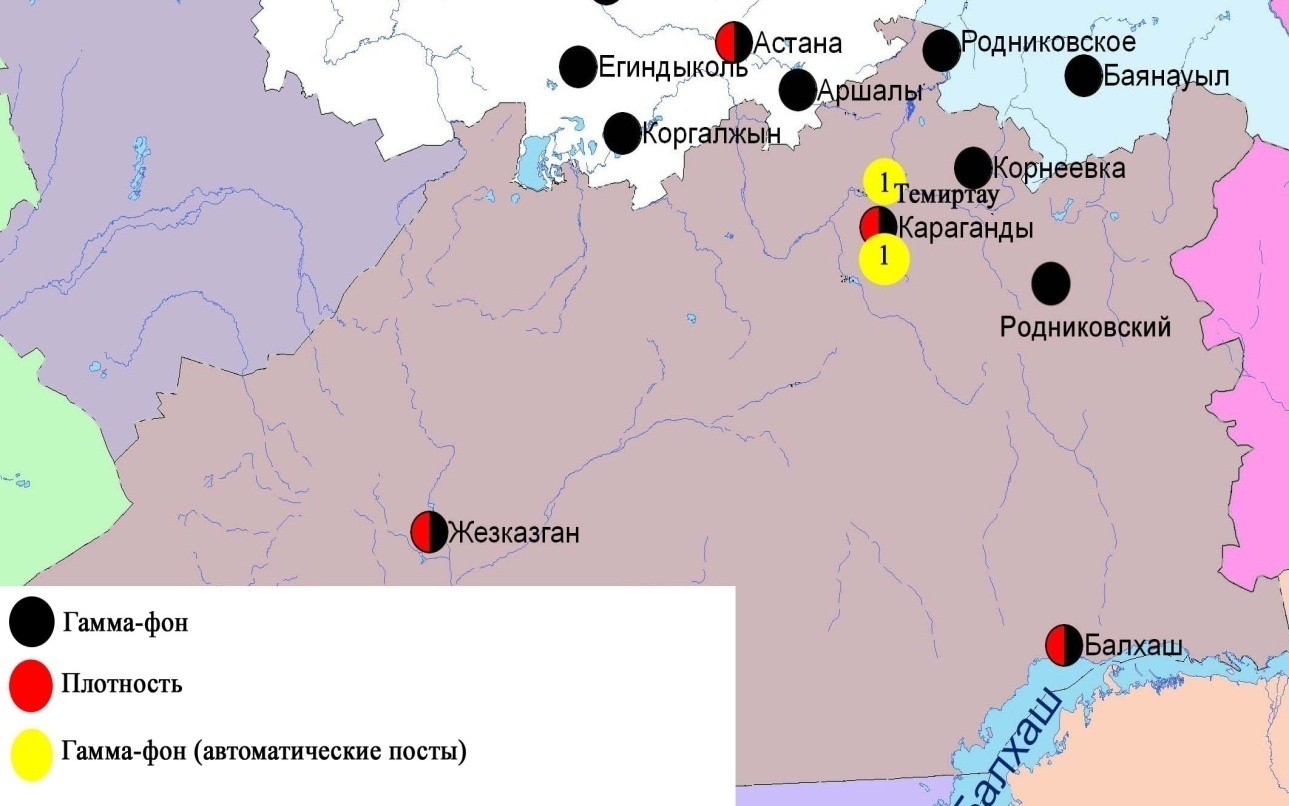 Рис. 8.6 Схема расположения метеостанций за наблюдением уровня радиационного гамма-фона и плотности радиоактивных выпадений на территорииКарагандинской областиСостояние окружающей среды Костанайской областиСостояние загрязнения атмосферного воздуха по городу КостанайНаблюдения за состоянием атмосферного воздуха велись на 4 стационарных постах(рис.9.1., таблица 9.1).Таблица 9.1Место расположения постов наблюдений и определяемые примеси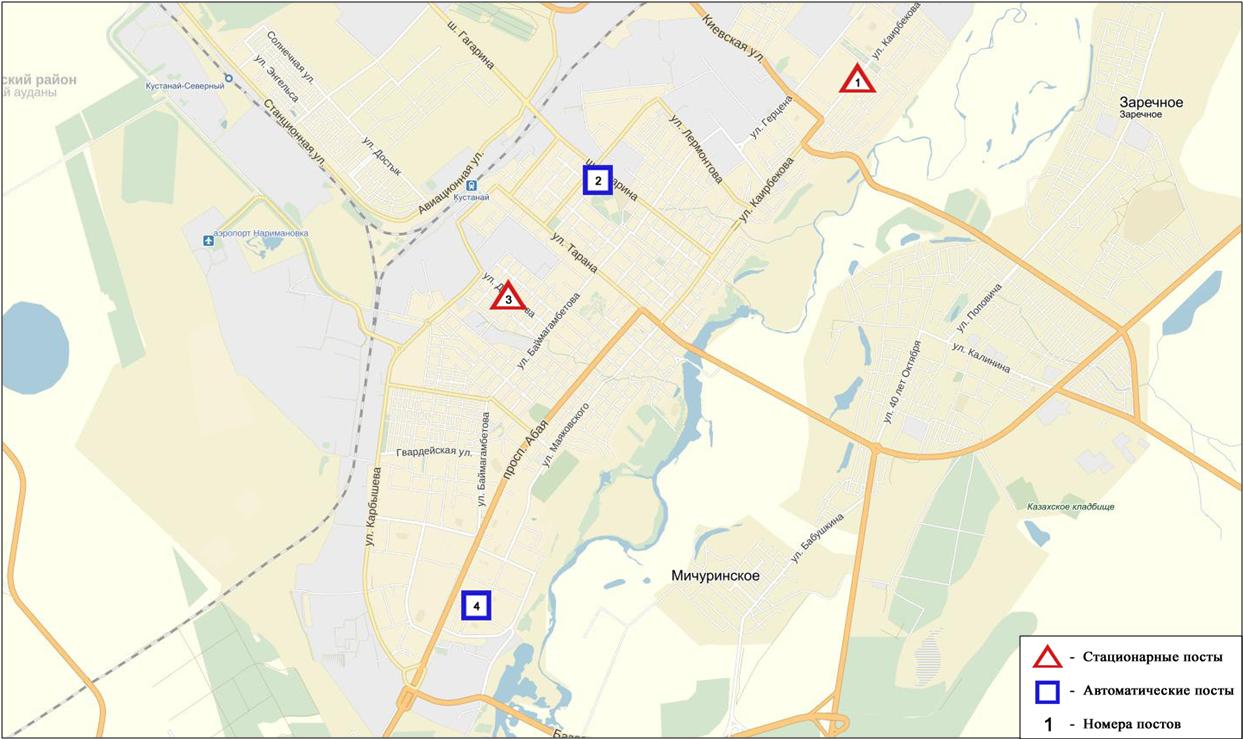 Рис.9.1 Схема расположения стационарной сети наблюдения за загрязнением атмосферного воздуха города Костанай Общая оценка загрязнения атмосферы.По данным стационарной сети наблюдений (рис.9.1), уровень загрязнения атмосферного воздуха оценивался низким,он определялся значением СИ = 1 и НП = 0%.(рис. 1, 2).В целом по городу среднемесячные концентрации всех загрязняющих веществне превышали ПДК.Состояние атмосферного воздуха по городу РудныйНаблюдения за состоянием атмосферного воздуха велись на 2 стационарных постах (рис.9.2., таблица 9.2).Таблица9.2Место расположения постов наблюдений и определяемые примеси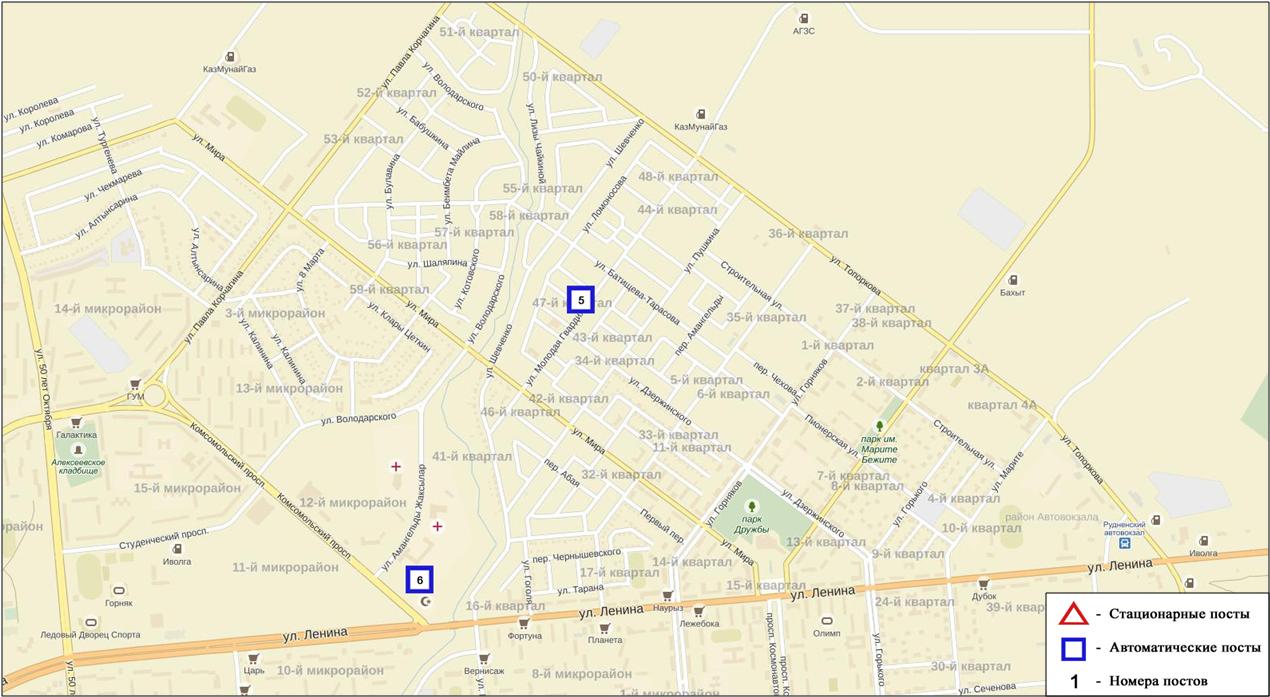 	Рис.9.2. Схема расположения тационарной сети наблюдения за загрязнением атмосферного воздуха города  РудныйОбщая оценка загрязнения атмосферы.По данным стационарной сети наблюдений (рис.9.2), уровень загрязнения атмосферного воздуха оцениваетсянизким,он определялся значениямиСИ равным 1 и НП=0%(рис. 1, 2). В целом по городу среднемесячные концентрации всехзагрязняющих веществ - не превышали ПДК.Состояние атмосферного воздуха по поселку КарабалыкНаблюдения за состоянием атмосферного воздуха велись на 1 стационарном посту (рис.9.3., таблица 9.3).Таблица9.3Место расположения постов наблюдений и определяемые примеси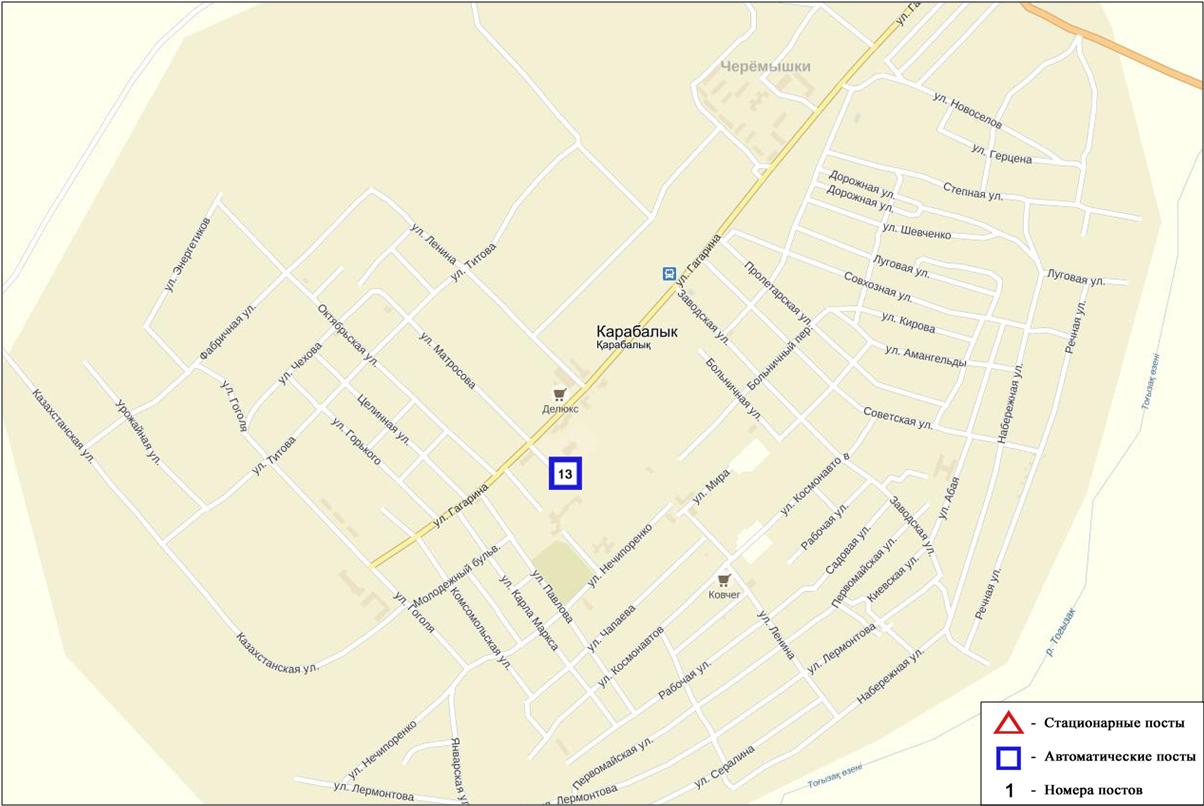 	Рис.9.3. Схема расположения стационарной сети наблюдения за загрязнением атмосферного воздуха поселку КарабалыкОбщая оценка загрязнения атмосферы. По данным стационарной сети наблюдений (рис.9.3), уровень загрязнения атмосферного воздуха оценивается высоким,он определялся значениями СИ равным 6 (высокий уровень), НП = 10% (повышенный уровень)(рис. 1, 2). Поселок более всего загрязнен сероводородом.В целом по поселку среднемесечные концентрации озона составляла 1,9 ПДКс.с., концентрации остальных загрязняющих веществ не превышали ПДК.За июнь по поселку были зафиксированы превышения более 1 ПДК по взвешенным частицам РМ-10 – 4,сероводороду – 151, по аммиаку – 3 случая, а так же превышения более 5 ПДК по сероводороду – 39 случаев(таблица 1).Состояние атмосферного воздуха по городу АркалыкНаблюдения за состоянием атмосферного воздуха велись на 2 стационарном посту (рис.9.4., таблица 9.4).Таблица 9.4Место расположения постов наблюдений и определяемые примеси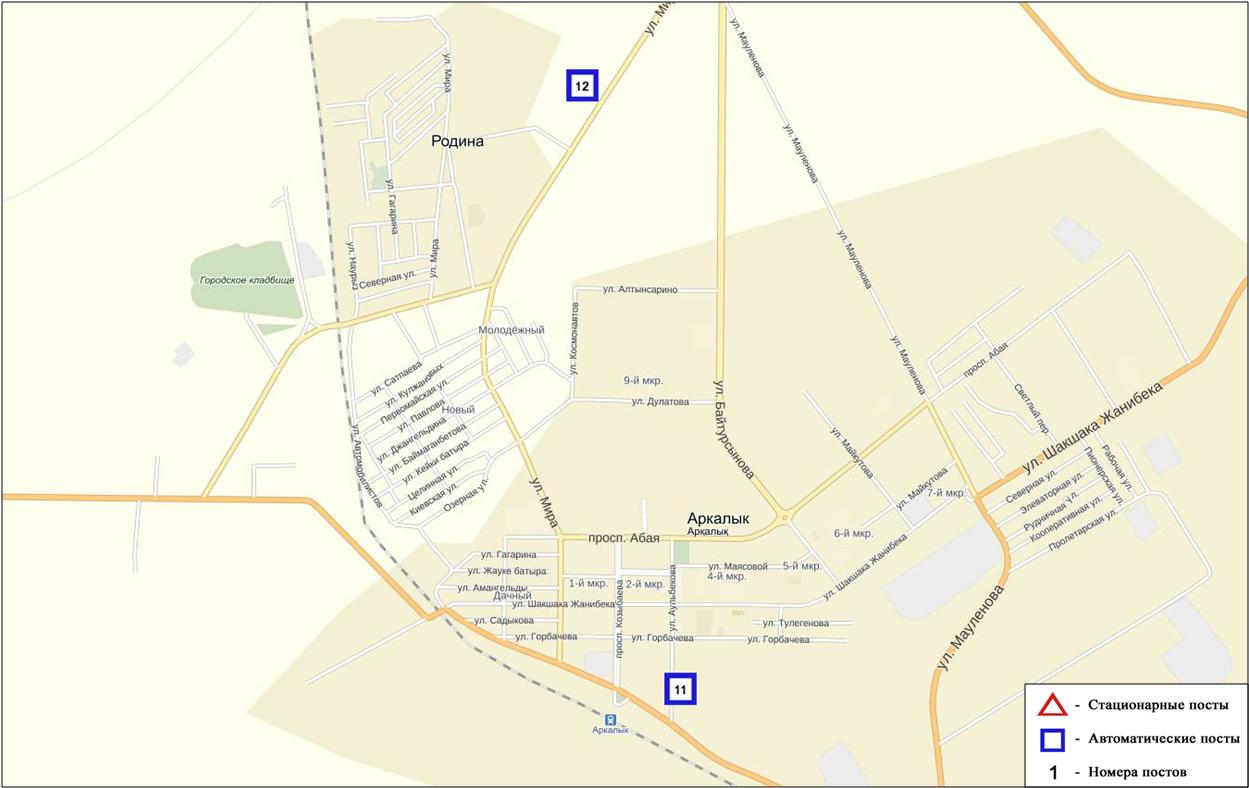 Рис.9.4. Схема расположения стационарной сети наблюдения за загрязнением атмосферного воздуха города АркалыкПо данным наблюдений за июнь месяц в целом по городу среднемесячные концентрации загрязняющих веществ не превышали ПДК(таблица 1).Состояние атмосферного воздуха по городу ЖитикараНаблюдения за состоянием атмосферного воздуха велись на 2 стационарном посту (рис.9.5., таблица 9.5).Таблица 9.5Место расположения постов наблюдений и определяемые примеси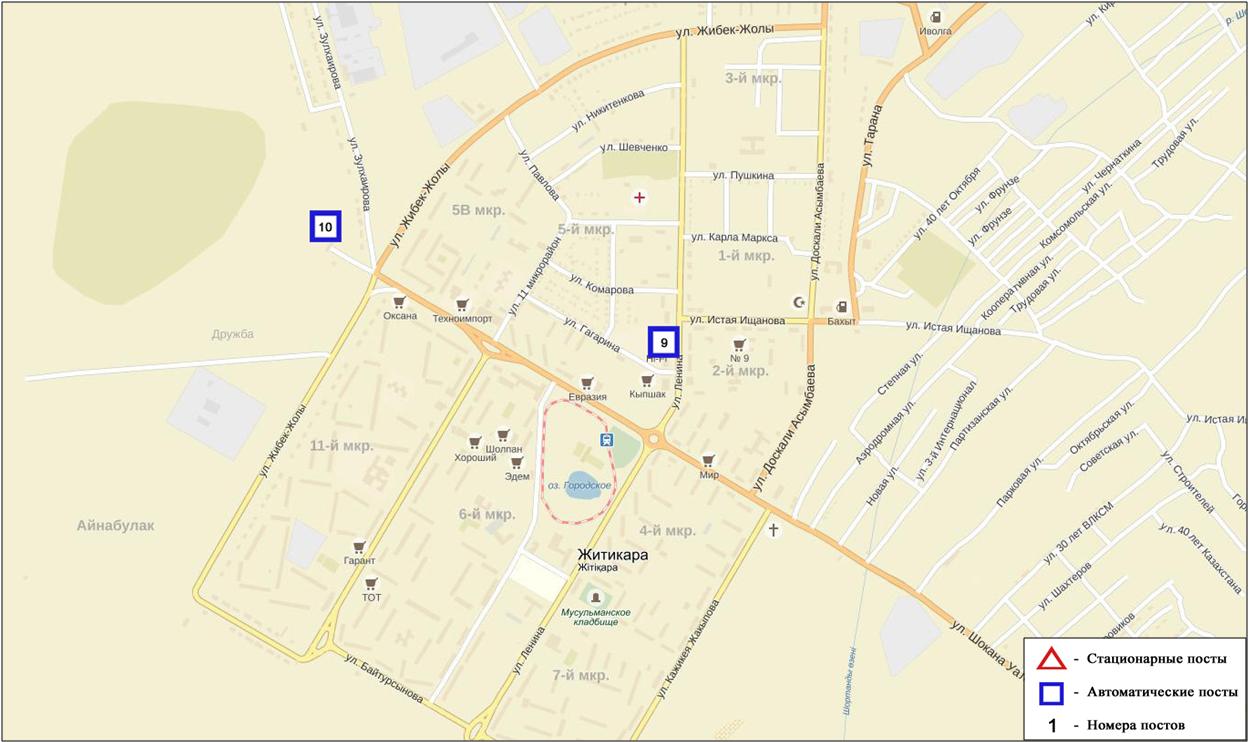 Рис.9.5. Схема расположения стационарной сети наблюдения за загрязнением атмосферного воздуха города ЖитикараПо данным наблюдений за июнь месяц в целом по городу среднемесячные концентрации загрязняющих веществ не превышали ПДК(таблица 1).Состояние атмосферного воздуха по городу ЛисаковскНаблюдения за состоянием атмосферного воздуха велись на 2 стационарном посту (рис.9.6., таблица 9.6).Таблица 9.6Место расположения постов наблюдений и определяемые примеси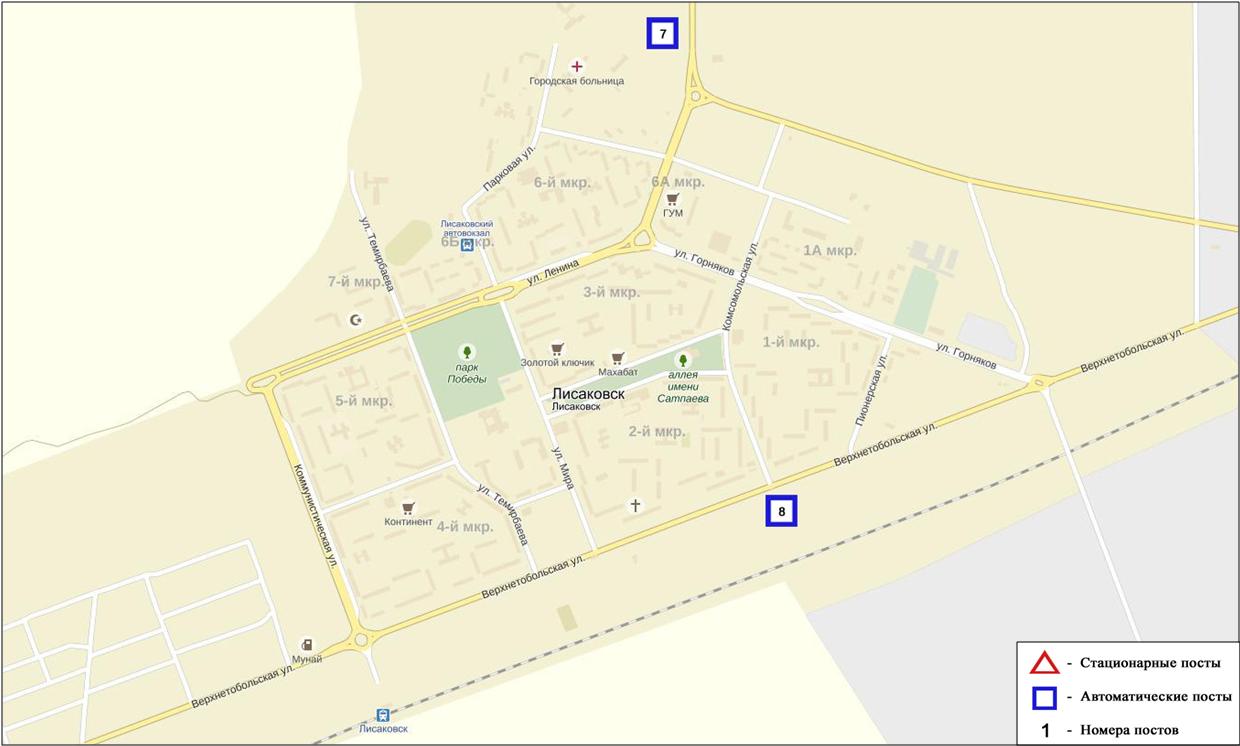 Рис.9.6. Схема расположения стационарной сети наблюдения за загрязнением атмосферного воздуха города ЛисаковскПо данным наблюдений за июнь месяц в целом по городу среднемесячные концентрации загрязняющих веществ не превышали ПДК.9.7Качество поверхностных вод на территории Костанайской областиНаблюдения за загрязнением поверхностных вод на территории Костанайской области проводились на 3 водных объектах: реки Тобыл, Айет, Тогызак.В реке Тобыл температура воды 18,8ºC, водородный показатель равен 8,04, концентрация растворенного в воде кислорода 7,25мг/дм3, БПК5 2,38 мг/дм3. Превышения ПДК были зафиксированы по веществам из групп главных ионов (сульфаты 1,9 ПДК, магний 1,1 ПДК), тяжелых металлов (цинк 2,0 ПДК, никель 2,2 ПДК), органических веществ (фенолы 1,5ПДК).В реке Айет температура воды 18,6ºC, водородный показатель равен 8,09, концентрация растворенного в воде кислорода 11,04 мг/дм3, БПК5 2,08 мг/дм3. Превышения ПДК были зафиксированы по веществам из групп главных ионов (сульфаты 1,9 ПДК, магний 1,3 ПДК), биогенных веществ (железо общее 2,2 ПДК), тяжелых металлов (медь 4,0 ПДК, марганец 2,0 ПДК, никель 4,1 ПДК)В реке Тогызык температура воды 24,8ºC, водородный показатель равен 8,18, концентрация растворенного в воде кислорода 11,91 мг/дм3, БПК5 1,12 мг/дм3. Превышения ПДК были зафиксированы по веществам из групп главных ионов (сульфаты 2,3 ПДК, магний 1,6 ПДК), биогенных веществ (железо общее 1,2 ПДК), тяжелых металлов (никель 6,6 ПДК, цинк1,4 ПДК).Качество воды водных объектов на территории Костанайской области оценивается следующим образом: вода «умеренного уровня загрязнения» – реки Тобыл,Айет,Тогызак.В сравнении с июнем 2015 года и с маем 2016 года качество воды в реках Тобыл, Айет, Тогызак – улучшилось. 9.8 Радиационный гамма-фон Костанайской областиНаблюдения за уровнем гамма излучения на местности осуществлялись ежедневно на 6-ти метеорологических станциях (Жетыкара, Караменды, Карасу, Карабалык, Костанай, Сарыколь) (рис. 9.7).Средние значения радиационного гамма-фона приземного слоя атмосферы по населенным пунктам областинаходились в пределах 0,09-0,18мкЗв/ч. В среднем по области радиационный гамма-фон составил 0,11 мкЗв/ч и находился в допустимых пределах.9.9 Плотность радиоактивных выпадений в приземном слое атмосферыКонтроль за радиоактивным загрязнением приземного слоя атмосферы на территории Костанайской области осуществлялся на 2-х метеорологических станциях (Жетыкара, Костанай) путем отбора проб воздуха горизонтальными планшетами (рис. 9.7). На станции проводился пятисуточный отбор проб.Среднесуточная плотность радиоактивных выпадений в приземном слое атмосферы на территории области колебалась в пределах 0,8–2,1 Бк/м2. Средняя величина плотности выпадений по области составила 1,2 Бк/м2, что не превышает предельно-допустимый уровень.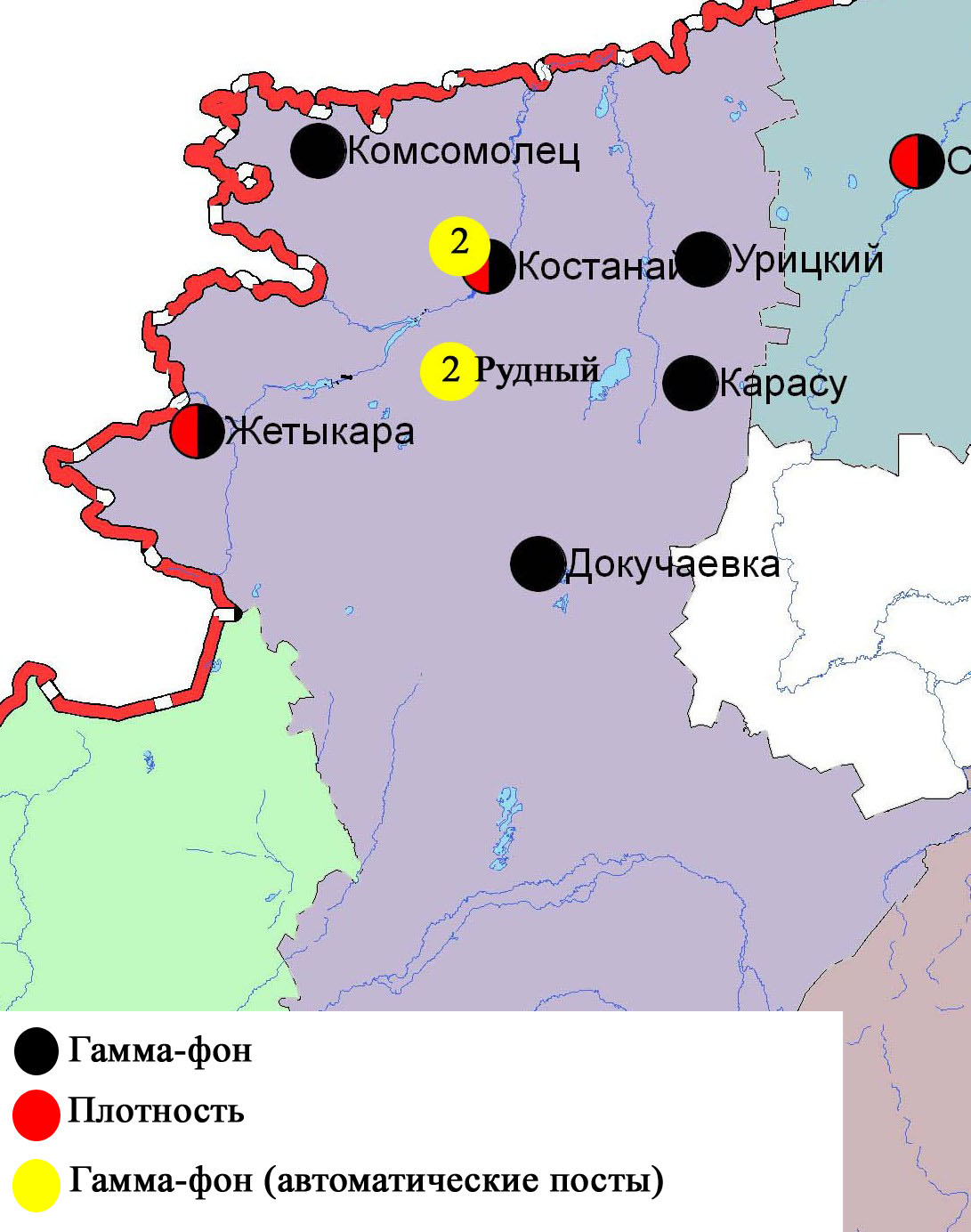 Рис. 9.7 Схема расположения метеостанций за наблюдением уровня радиационного гамма-фона и плотности радиоактивных выпадений на территорииКостанайской областиСостояние окружающей среды Кызылординской областиСостояние загрязнения атмосферного воздуха по городу КызылордаНаблюдение за состоянием атмосферного воздуха велось на 3 стационарных постах (рис.10.1., таблица 10.1).Таблица 10.1Место расположения постов наблюдений и определяемые примеси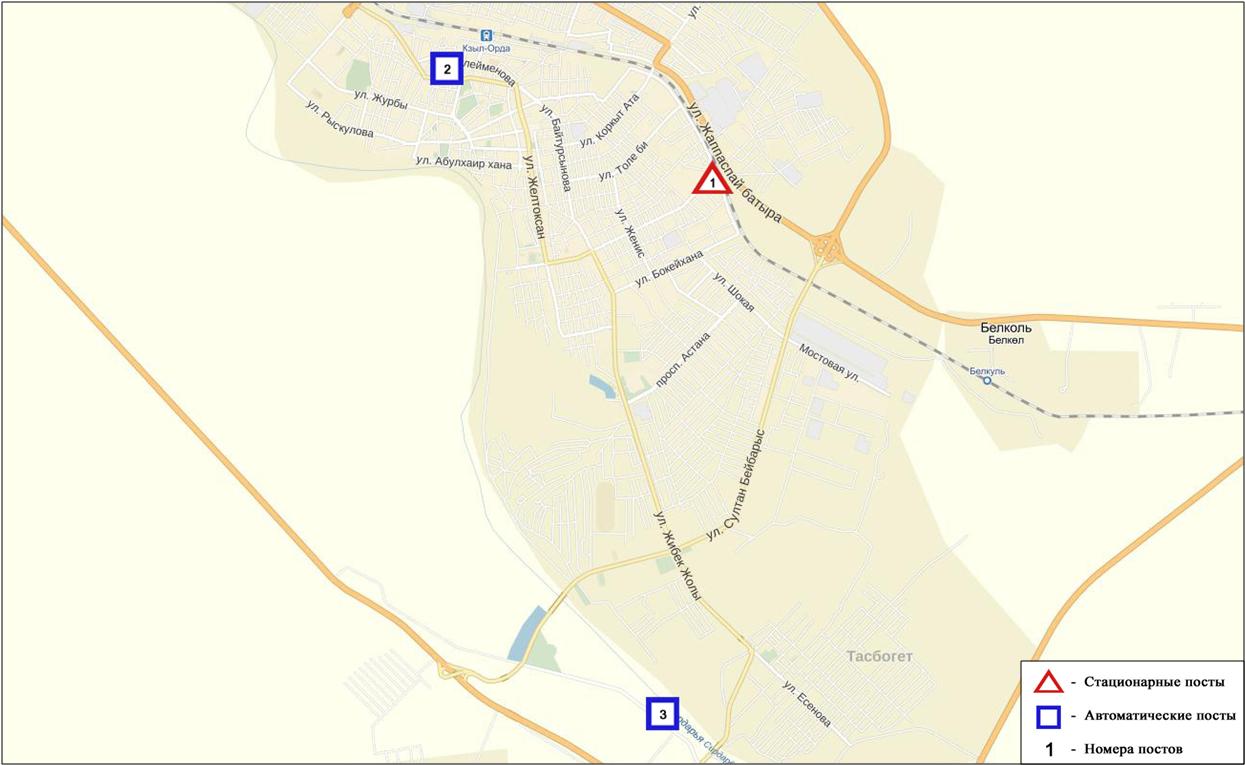 Рис.10.1.Схема расположения стационарной сети наблюдения за загрязнением атмосферного воздуха города Кызылорда	Общая оценка загрязнения атмосферы. По данным стационарной сети наблюдений (рис.10.1.), уровень загрязнения атмосферного воздуха оценивался низким, он определялся значениями СИ равным 1 и НП = 0%(рис. 1, 2).В целом по городу среднемесячные концентрации составили: диоксида серы– 1,4 ПДКс.с., диоксида азота –1,7 ПДКс.с., остальных загрязняющих веществ не превышали ПДК(таблица 1).10.2 Состояние атмосферного воздуха по поселку АкайНаблюдения за состоянием атмосферного воздуха велись на 1 стационарном посту(рис.10.2., таблица 10.2).Таблица 10.2Место расположения постов наблюдений и определяемые примеси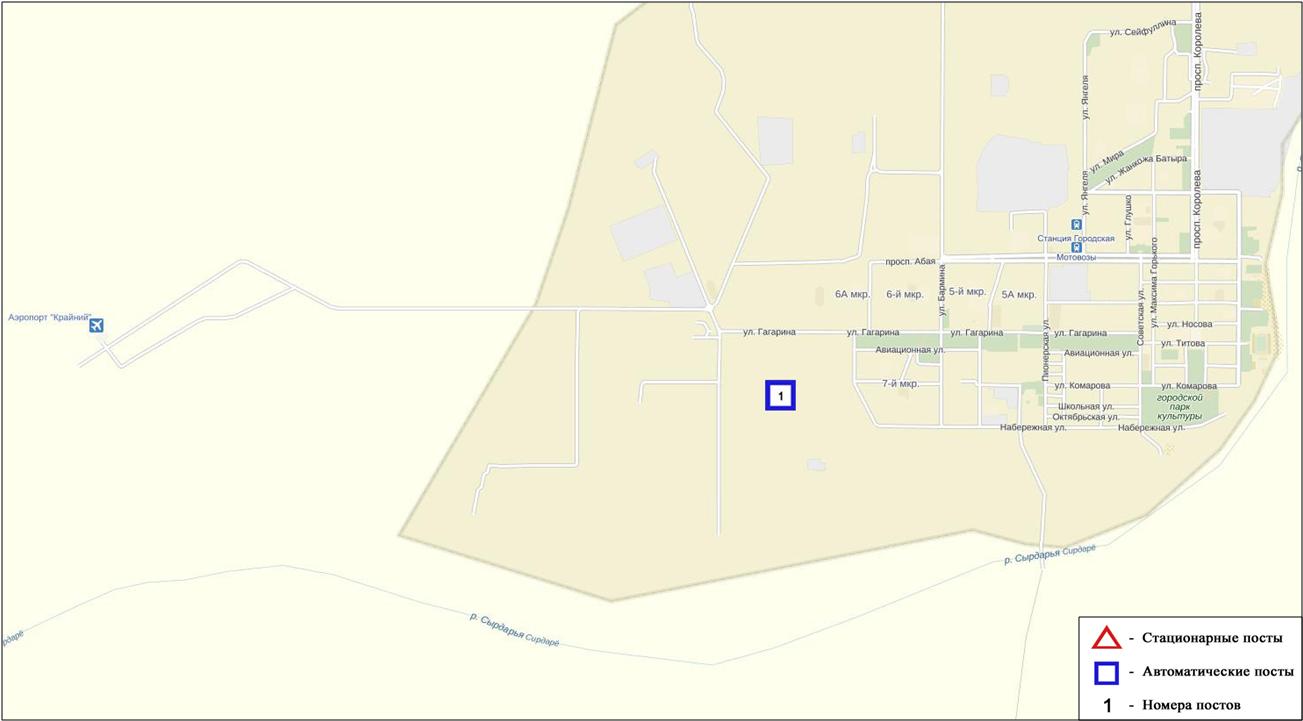 Рис.10.2. Схема расположения стационарной сети наблюдения за загрязнением атмосферного воздуха поселка Акай Общая оценка загрязнения атмосферы. По данным стационарной сети наблюдений (рис.10.2), уровень загрязнения атмосферного воздуха оценивался низким, он определялся значениемСИ равным 1 (низкий уровень), НП = 0%(низкий уровень) (рис. 1, 2).В целом по поселку среднемесячные концентрации загрязняющих веществ не превышали ПДК.10.3Состояние атмосферного воздуха по поселку ТоретамНаблюдения за состоянием атмосферного воздуха велись на 1 стационарном посту(рис.10.3., таблица 10.3).Таблица 10.3Место расположения постов наблюдений и определяемые примеси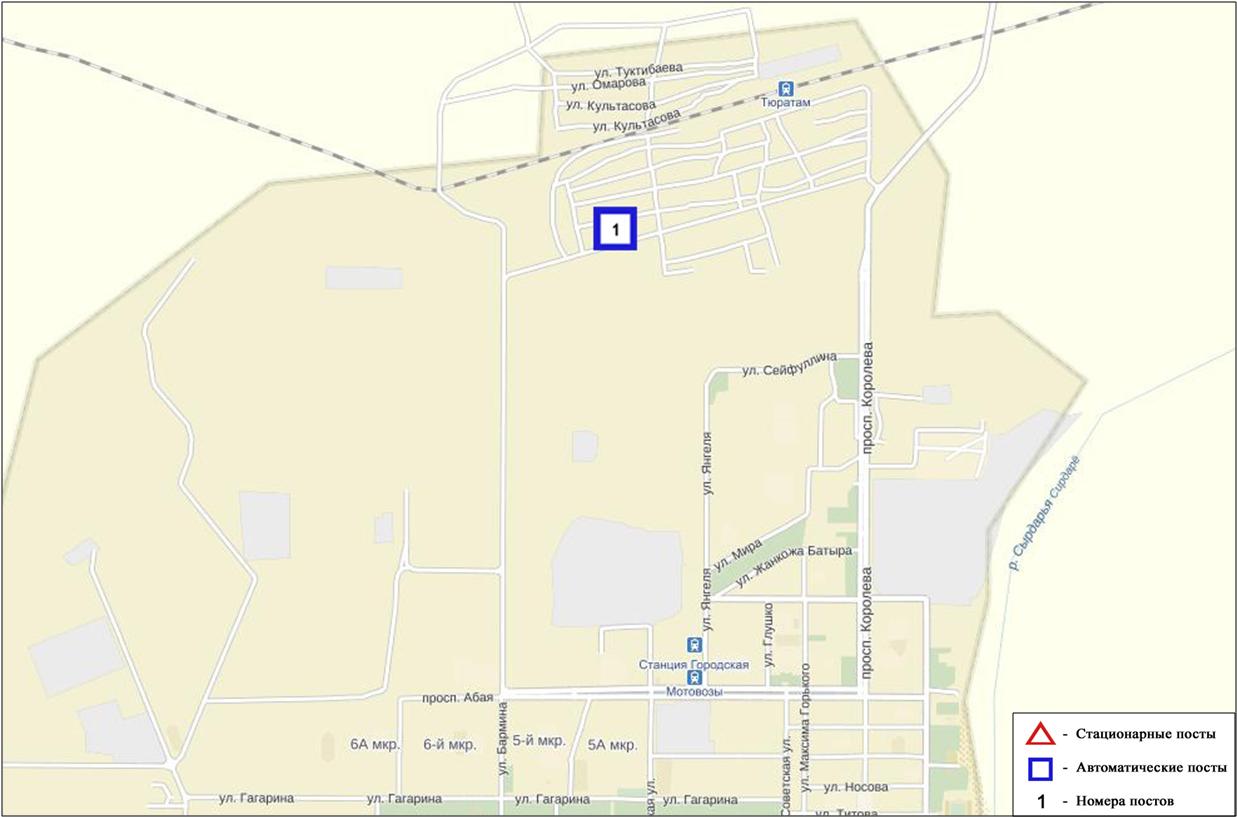 Рис. 10.3. Схема расположения стационарной сети наблюдения за загрязнением атмосферного воздуха поселка Торетам Общая оценка загрязнения атмосферы. По данным стационарной сети наблюдений (рис.10.3) атмосферный воздух поселка характеризуется низким уровнем загрязнения, он определялся значениями СИ равным 1и НП = 0%(рис. 1, 2).В целом по поселку среднемесячные концентрации всех загрязняющих веществ не превышали ПДК(таблица 1).Зафиксированы 2 случая превышения более 1 ПДК по диоксиду серы.10.4Качество поверхностных вод на территорииКызылординской областиНаблюдения за загрязнением поверхностных вод на территории Кызылординской области проводились на 2 водных объектах в реке Сырдария и Аральском море. В реке Сырдария температура воды составила22,63ºC, среднее значение рН составило – 8,31, концентрация растворенного в воде кислорода в среднем составляла 7,43 мг/дм3, БПК5 в среднем 1,1 мг/дм3. Превышения ПДК были зафиксированы по веществам из групп тяжелых металлов (медь 2,3 ПДК), главных ионов (сульфаты 4,1 ПДК, магний 1,4 ПДК).В Аральском море температура воды 22,44ºC, рН составило – 8,5, концентрация растворенного в воде кислорода составила 7,67 мг/дм3, БПК5 0,9 мг/дм3. Превышения ПДК были зафиксированы по веществам из групп тяжелых металлов (медь 3,0 ПДК), главных ионов (сульфаты 4,4 ПДК, магний 1,5 ПДК).Качество воды реки Сырдарья и Аральского моря оценивается как вода –умеренного уровня загрязнения.По сравнению с июнем 2015 года качество воды реки Сырдария – улучшилось, Аральского моря – существенно не изменилось.По сравнению с маем 2016 года качество воды реки Сырдария – существенно не изменилось, Аральского моря – улучшилось.10.5 Радиационный гамма-фон Кызылординской области.Наблюдения за уровнем гамма излучения на местности осуществлялись ежедневно на 3-х метеорологической станции (Кызылорда, Аральск, Шиели) и на 3-х автоматических постах за загрязнением атмосферного воздуха в г. Кызылорда(ПНЗ№3), п. Акай (ПНЗ№1) и п.Торетам (ПНЗ№1)(рис 10.4).Средние значения радиационного гамма-фона приземного слоя атмосферы по населенным пунктам области находились в пределах 0,07-0,21мкЗв/ч.В среднем по области радиационный гамма-фон составил 0,13мкЗв/ч и находился в допустимых пределах.10.6Плотность радиоактивных выпадений в приземном слое атмосферы на территории Кызылординской областиКонтроль за радиоактивным загрязнением приземного слоя атмосферы на территории Кызылординскойобласти осуществлялся на 2-х метеорологических станциях (Аральское море, Кызылорда) путем отбора проб воздуха горизонтальными планшетами (рис.10.4).На станциях проводился пятисуточный отбор проб.Среднесуточная плотность радиоактивных выпадений в приземном слое атмосферы на территории области колебалась в пределах 0,9–1,4 Бк/м2. Средняя величина плотности выпадений по области составила 1,1 Бк/м2, что не превышает предельно-допустимый уровень.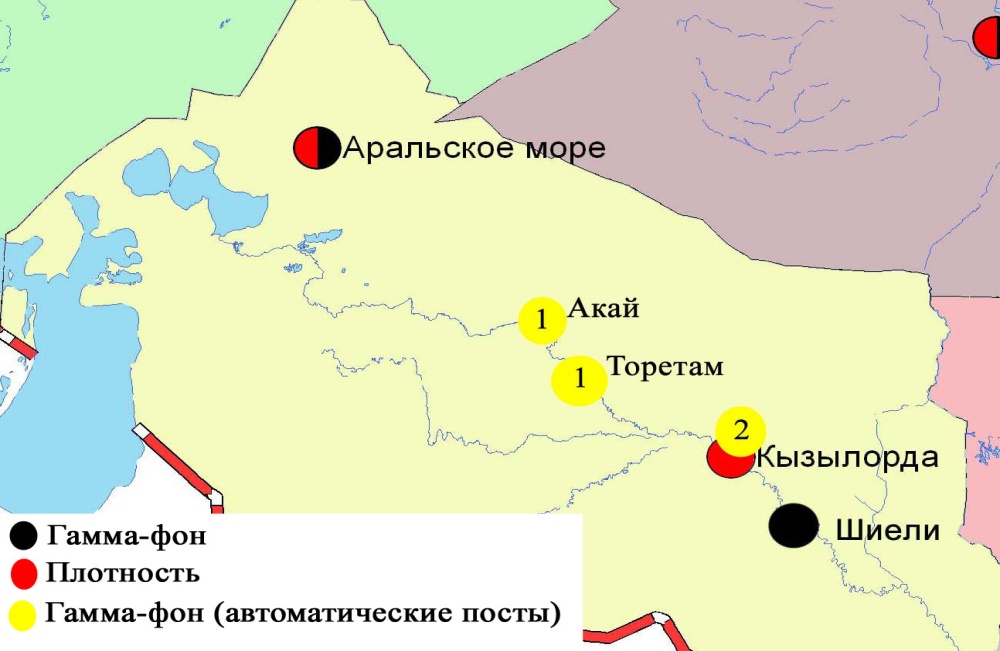 Рис. 10.4 Схема расположения метеостанций за наблюдением уровня радиационного гамма-фона и плотности радиоактивных выпаденийна территорииКызылординской областиСостояние окружающей среды Мангистауской областиСостояние загрязнения атмосферного воздуха по городу АктауНаблюдения за состоянием атмосферного воздуха велись на 4 стационарных постах(рис.11.1., таблица 11.1).Таблица11.1Место расположения постов наблюдений и определяемые примеси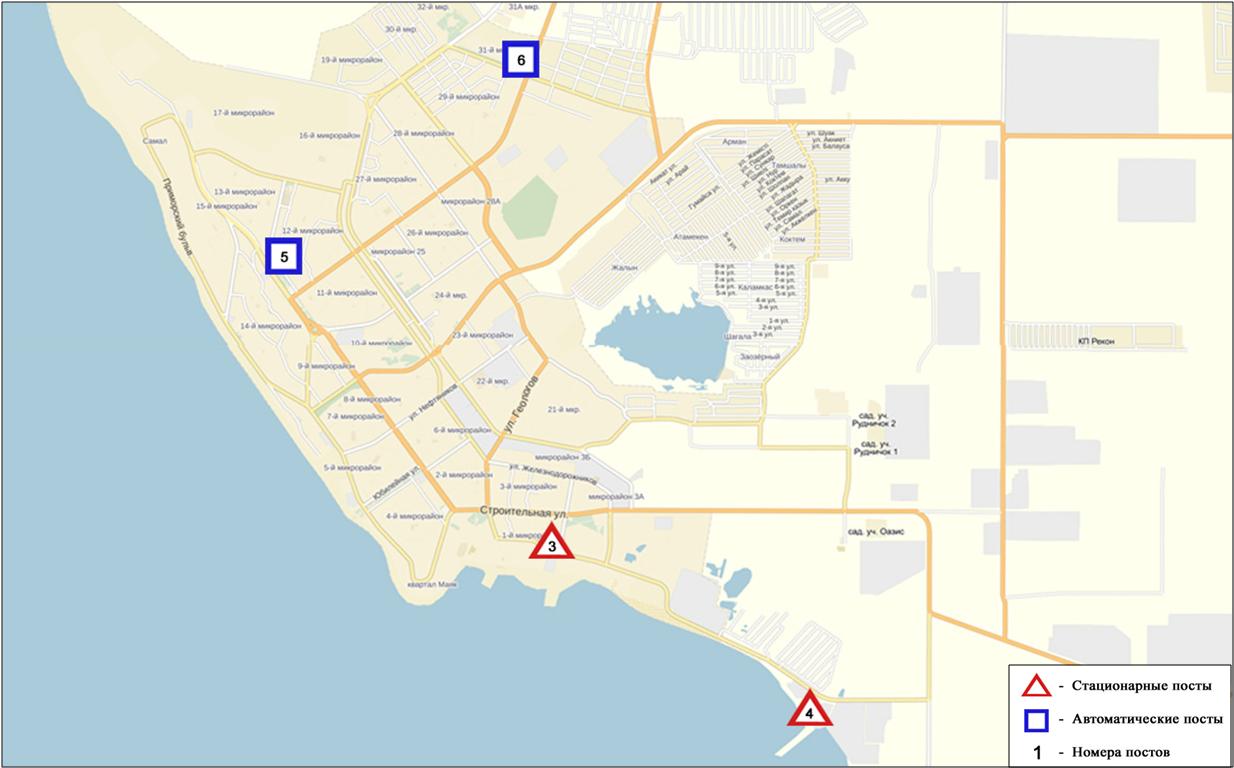 Рис.11.1 Схема расположения стационарной сети наблюдений за загрязнением атмосферного воздуха города АктауОбщая оценка загрязнения атмосферы.По данным стационарной сети наблюдений (рис.11.1), уровень загрязнения атмосферного воздуха оценивался высоким, он определялся значениями СИ = 6 и НП = 2%(рис. 1, 2). Воздух более всего загрязнен сероводородом и взвешенными частицами РМ-10.В целом по городу загрязняющих веществ не превышали ПДК.Были зафиксированы превышения более 1 ПДК по взвешенным частицам РМ-2,5 - 2, по взвешенным частицам РМ-10 - 33, по оксиду углерода – 1, по сероводороду –77 случаев, а так же 1 случай превышения более 5 ПДК по взвешенным частицам РМ-10(таблица 1).Состояние атмосферного воздуха по городу ЖанаозенНаблюдения за состоянием атмосферного воздуха велось на 2 стационарных постах (рис. 11.2., таблица 11.2).Таблица 11.2Место расположения постов наблюдений и определяемые примеси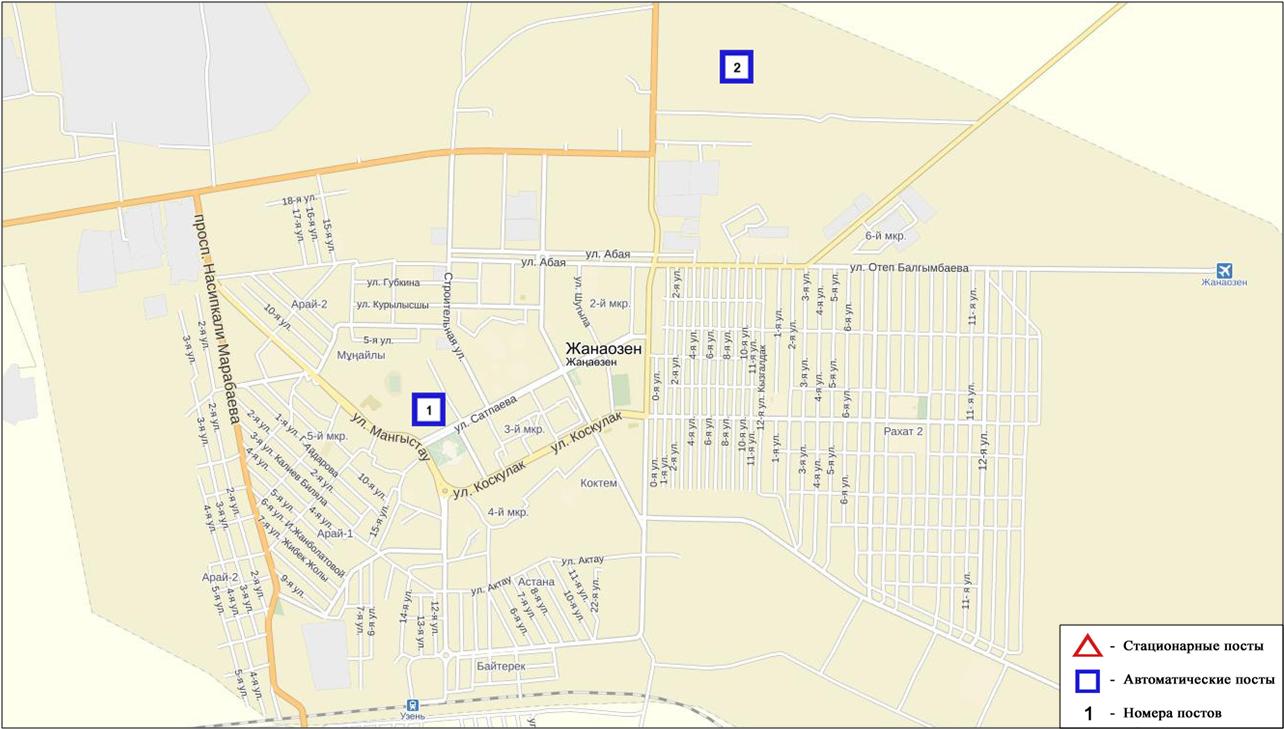 Рис. 11.2. Схемарасположения стационарной сети наблюдения за загрязнением атмосферного воздуха города  ЖанаозенОбщая оценка загрязнения атмосферы.По данным стационарной сети наблюдений (рис.11.2.), уровень загрязнения атмосферного воздуха оценивался низким, он определялся значением СИ = 1и НП равен 0%(рис. 1, 2).В целом по городу среднемесячные концентрации загрязняющих веществ не превышали ПДК. Был зафиксирован 1 случай превышения более 1 ПДК по сероводороду(таблица 1). Состояние атмосферного воздуха по поселку БейнеуНаблюдения за состоянием атмосферного воздуха велось на 1 стационарном посту(рис. 11.3., таблица 11.3).Таблица 11.3Место расположения постов наблюдений и определяемые примеси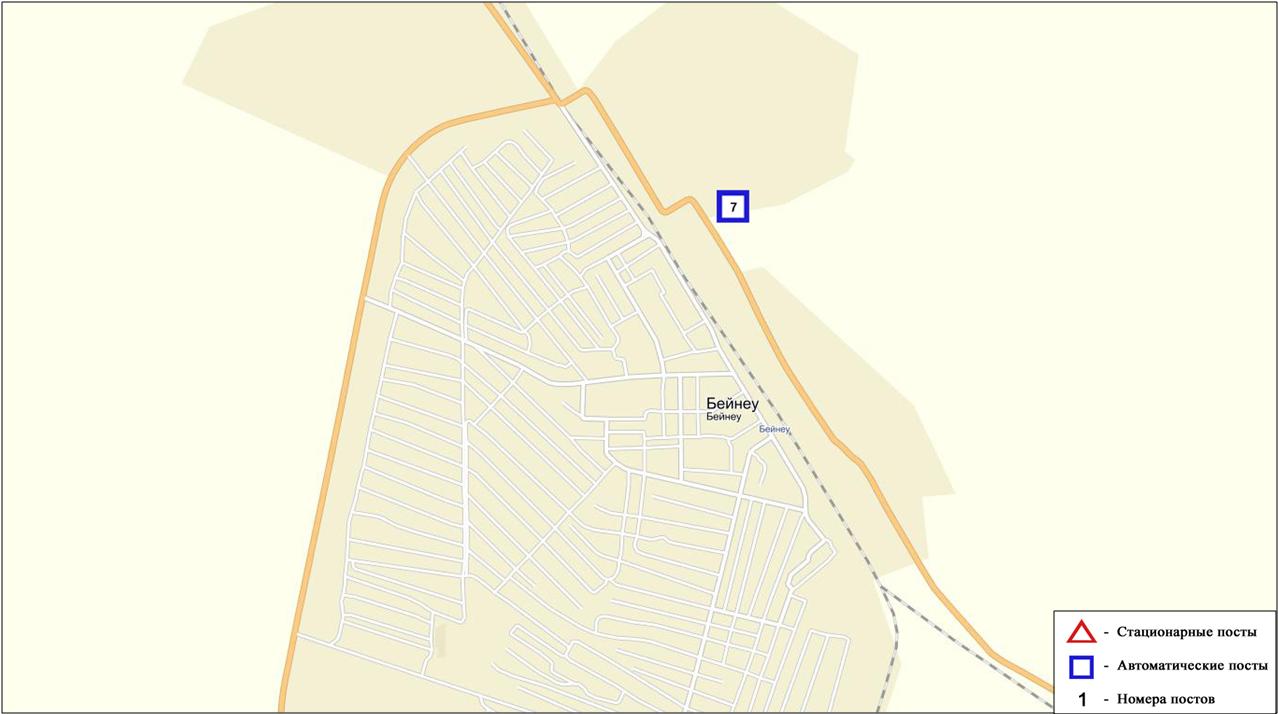 Рис. 11.3. Схемарасположения стационарной сети наблюдения за загрязнением атмосферного воздуха поселка БейнеуОбщая оценка загрязнения атмосферы. По данным стационарной сети наблюдений (рис.11.3), уровень загрязнения атмосферного воздуха оценивался высоким,он определялся значениями СИ равным 5и НП =2%(рис. 1, 2).Воздух поселка более всего загрязнен взвешенными частицами РМ-10.По поселку среднемесячные концентрацие всех загрязняющих веществ не превышали ПДК.Были выявленыпревышения более 1 ПДК по взвешенным частицам РМ-2,5 – 2, по взвешенным частицам РМ-10 – 43 и по сероводороду – 11случаев (таблица 1).11.4 Качество морской воды Среднего Каспияна территорииМангистауской областиНаблюдения за качеством морских водпроводились на следующих прибрежных станциях и вековых разрезах Среднего Каспия: акватория СЭЗ "Морпорт Актау"; Мангышлак - о. Чечень, Песчаный – Дербент, Дивичи – Кендерли; Форт-Шевченко,Фетисово,Каламкас, месторождения Каражанбас и Арман.На акватории моря,в створах прибрежных и на месторожденияхСреднего Каспий температура воды находилось на уровне 22,5 °С, величина рН морской воды –8,5, содержание растворенного кислорода – 10,2 мг/дм3, БПК5 – 3,2 мг/дм3. Превышения ПДК не обнаружено.В июне 2016 года на всех точках акватория морского порта, прибрежных станциях и вековых разрезах Среднего Каспийкачество воды характеризуются как «нормативно-чистая». В сравнении с июнем2015 года и маем 2016 года качество воды не изменилось.Качество воды Среднего Каспий по БПК5 оценивается как «умеренного уровня загрязнения». По сравнению с июнем 2015 года качество морской воды по БПК5 ухудшилось, в сравнении с маем 2016 года - не изменилось.11.5Радиационный гамма-фон Мангистауской областиНаблюдения за уровнем гамма излучения на местности осуществлялись ежедневно на 4-х метеорологических станциях (Актау, Форт-Шевченко, Жанаозен, Бейнеу),хвостохранилище Кошкар-Ата и на 2-х автоматических  постахнаблюдений за загрязнением атмосферного воздуха г.Жанаозен(ПНЗ№1; ПНЗ№2)(рис.11.4).Средние значения радиационного гамма-фона приземного слоя атмосферы по населенным пунктам области находились в пределах 0,08-0,12мкЗв/ч. В среднем по области радиационный гамма-фон составил 0,10 мкЗв/ч и находился в допустимых пределах.11.6Плотность радиоактивных выпадений в приземном слое атмосферыКонтроль за радиоактивным загрязнением приземного слоя атмосферы на территории Мангистауской области осуществлялся на 3-х метеорологических станциях (Актау, Форт-Шевченко, Жанаозен) путем отбора проб воздуха горизонтальными планшетами. На станциях проводился пятисуточный отбор проб (рис.11.4).Среднесуточная плотность радиоактивных выпадений в приземном слое атмосферы на территории области колебалась в пределах 0,8–1,8 Бк/м2. Средняя величина плотности выпадений по области составила 1,1 Бк/м2, что не превышает предельно-допустимый уровень.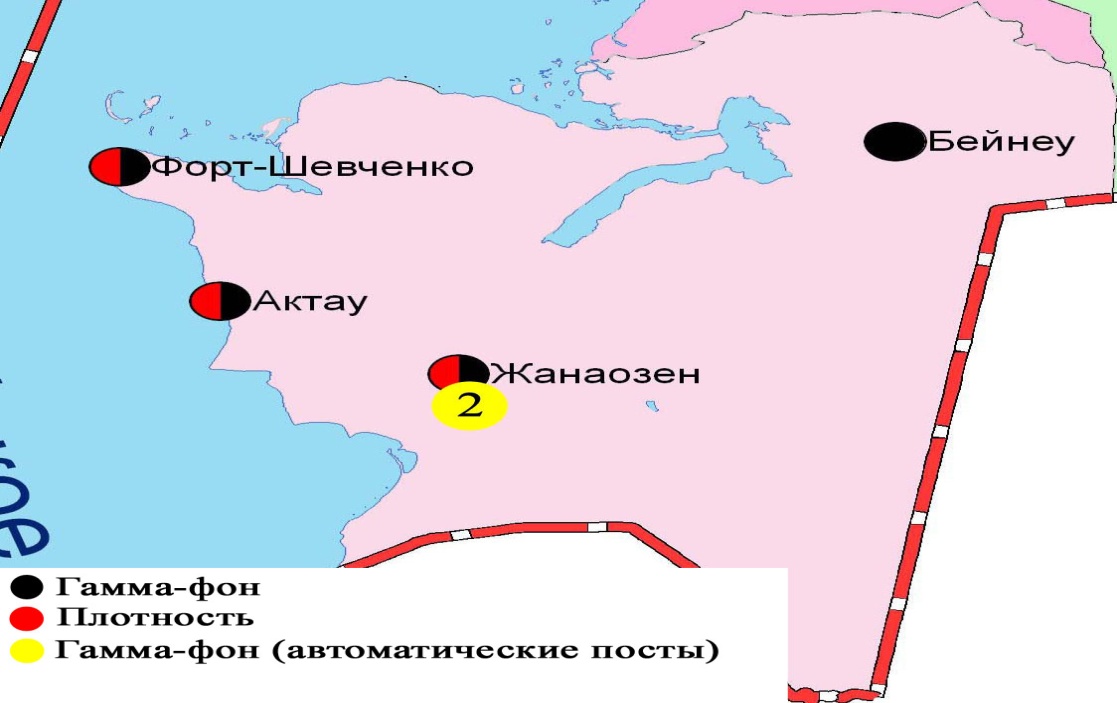 Рис. 11.4 Схема расположения метеостанций за наблюдением уровня радиационного гамма-фона и плотности радиоактивных выпадений на территорииМангистаускойобластиСостояние окружающей среды Павлодарской областиСостояние загрязнения атмосферного воздуха по городу ПавлодарНаблюдения за состоянием атмосферного воздуха велись на 6стационарных постах (рис.12.1., таблица 12.1).Таблица 12.1Место расположения постов наблюдений и определяемые примеси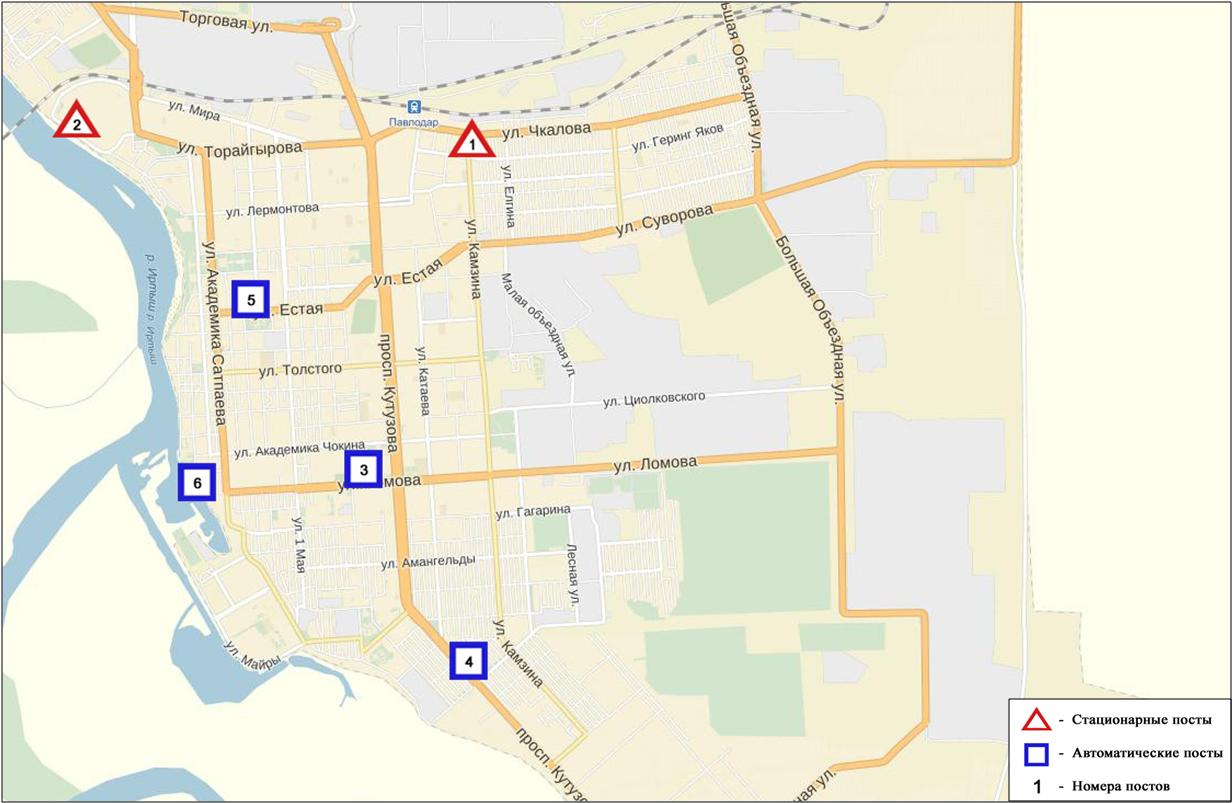 Рис.12.1.Схема расположения стационарной сети наблюдения за загрязнением атмосферного воздуха города Павлодар Общая оценка загрязнения атмосферы.По данным стационарной сети наблюдений (рис.12.1), уровень загрязнения атмосферного воздуха оценивался повышенным,он определялся значением СИ равным 4 (повышенный уровень), значениеНП = 0% (низкий уровень)(рис. 1, 2). Воздух более всего загрязнен сероводородом.В целом по городу среднемесячные концентрации загрязняющих веществне превышали ПДК.Были выявлены превышения более 1 ПДК по взвешенным частицам РМ-2,5 и по взвешенным частицам РМ-10 – по 1 случаю, по сероводороду-6 случаев(таблица 1).Состояние загрязнения атмосферного воздуха по городу ЕкибастузНаблюдения за состоянием атмосферного воздуха велись на 3 стационарных постах(рис.12.2., таблица 12.2).Таблица 12.2Место расположения постов наблюдений и определяемые примеси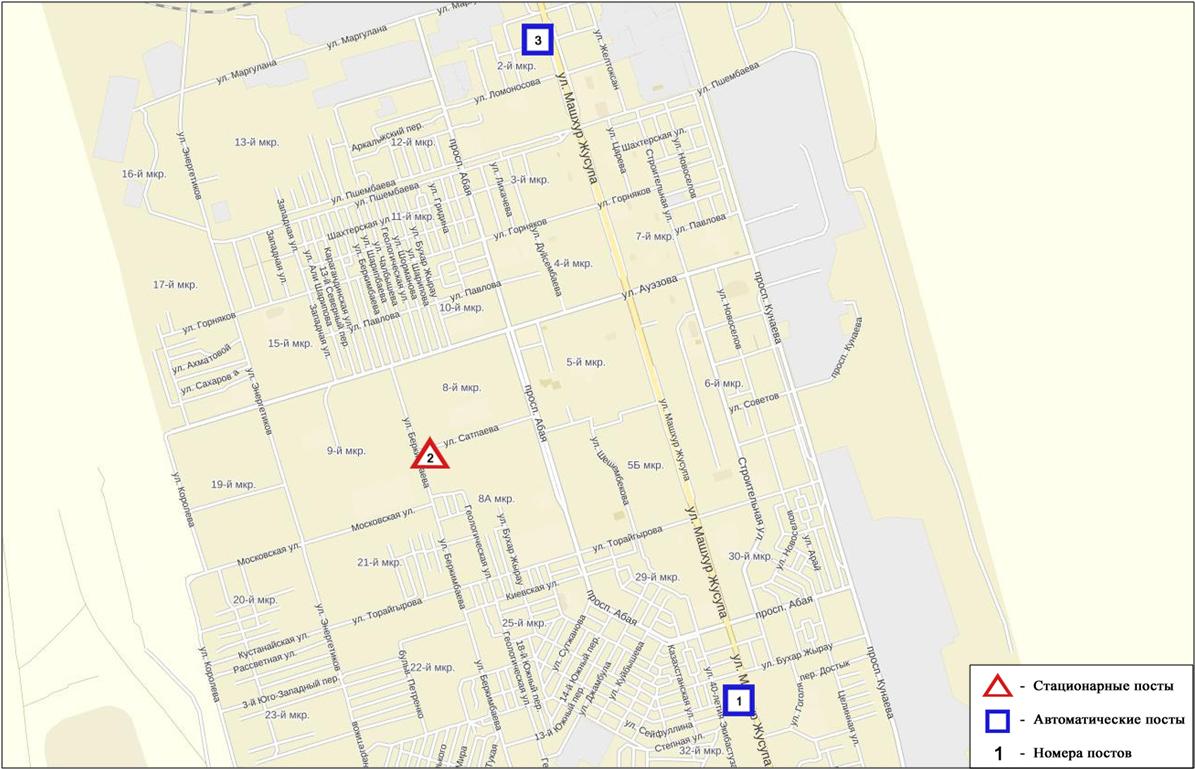 	Рис.12.2.Схемарасположения стационарной сети наблюдения за загрязнением атмосферного воздуха города ЕкибастузОбщая оценка загрязнения атмосферы.По данным стационарной сети наблюдений (рис.12.2), уровень загрязнения атмосферного воздуха оценивался повышенным, он определялся значением СИ = 4 (повышенный уровень),значение НП = 1% (повышенный уровень)(рис. 1, 2). Воздух города более всего загрязнен диоксидом серы.В целом по городу среднемесячные концентрации озона– 1,95 ПДКс.с., остальных загрязняющих веществ не превышали ПДК. Были выявлены превышения более 1 ПДК по взвешенным веществами – 1, по взвешенным частицам РМ-10 – 3, по диоксиду серы – 11 случаев(таблица 1).Состояние атмосферного воздуха по городу АксуНаблюдения за состоянием атмосферного воздуха велись на 1 стационарном посту (рис.12.3., таблица 12.3).Таблица 12.3Место расположения постов наблюдений и определяемые примеси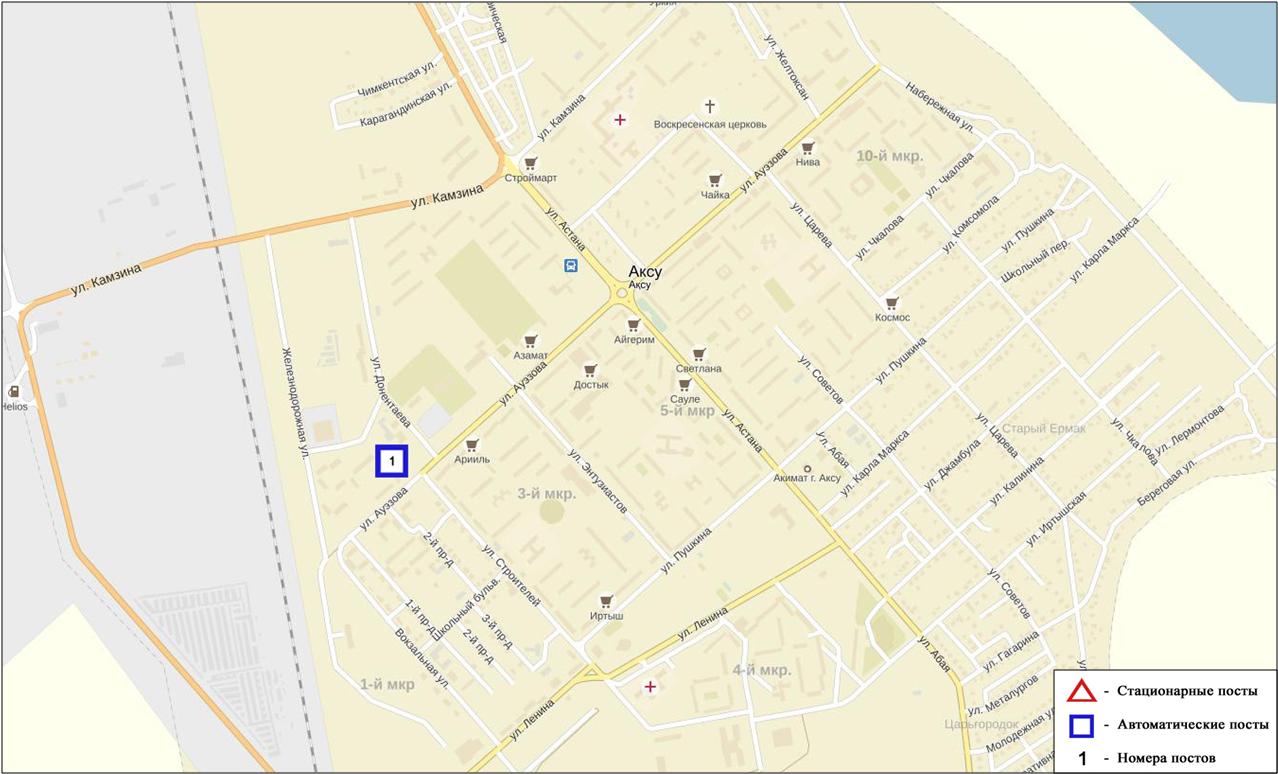 Рис. 12.3. Схема расположения стационарной сети наблюдения за загрязнением атмосферного воздуха города Аксу Общая оценка загрязнения атмосферы.По данным стационарной сети наблюдений (рис.12.3.), уровень загрязнения атмосферного воздуха оценивался повышенным, он определялся значением СИ равным 3 (повышенный уровень),  НП = 0% (низкий уровень) (рис. 1, 2).В целом по городу среднемесячные концентрации загрязняющих веществ – не превышали ПДК.Были выявлены превышения более 1 ПДК по сероводороду – 4 случая(таблица 1).Качество поверхностных вод Павлодарской областиНаблюдения за загрязнением поверхностных вод на территории Павлодарской области проводились на реке Ертис. Температура воды 18,4ºC, среднее значение рН составило 8,1, концентрация растворенного в воде кислорода в среднем составляла 10,07 мг/дм³, БПК5  в среднем 1,8 мг/дм³.Превышения ПДК были зафиксированы по веществам из групп биогенных веществ (железо общее 1,2 ПДК) и тяжелых металлов (медь 1,8 ПДК).Качество воды реки Ертис на территории Павлодарской области оценивается  вода - «умеренного уровня загрязнения».В сравнении с июнем 2015 года и с маем 2016 года качество воды реки Ертис – существенно не изменилось.Радиационный гамма-фон Павлодарской областиНаблюдения за уровнем гамма излучения на местности осуществлялись ежедневно на 7-и метеорологических станциях (Актогай, Баянаул, Ертис, Павлодар, Шарбакты, Екибастуз, Коктобе) и на 4-х автоматических постах наблюдений за загрязнением атмосферного воздуха г.Павлодар (ПНЗ №3; ПНЗ №4), г.Аксу (ПНЗ №1), г.Екибастуз (ПНЗ №1)(рис. 12.4).Средние значения радиационного гамма-фона приземного слоя атмосферы по населенным пунктам областинаходились в пределах 0,09-0,22мкЗв/ч. В среднем по области радиационный гамма-фон составил 0,12 мкЗв/ч и находился в допустимых пределах.Плотность радиоактивных выпадений в приземном слое атмосферыКонтроль за радиоактивным загрязнением приземного слоя атмосферы на территории Павлодарскойобласти осуществлялся на 3-х метеорологических станциях (Ертис, Павлодар, Экибастуз) путем отбора проб воздуха горизонтальными планшетами (рис.12.4). На станциях проводился пятисуточный отбор проб.Среднесуточная плотность радиоактивных выпадений в приземном слое атмосферы на территории области колебалась в пределах 0,7–1,3 Бк/м2. Средняя величина плотности выпадений по области составила 1,0 Бк/м2, что не превышает предельно-допустимый уровень.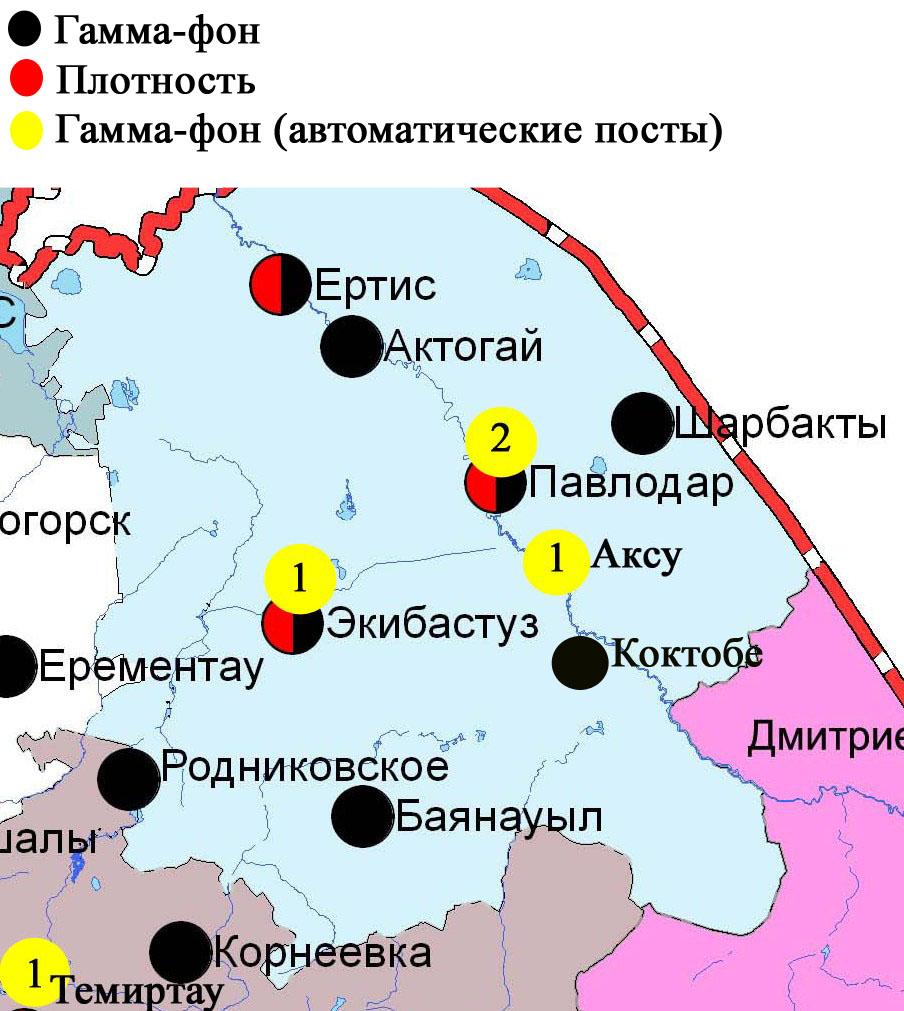 Рис. 12.4 Схема расположения метеостанций за наблюдением уровня радиационного гамма-фона и плотности радиоактивных выпадений на территорииПавлодарской областиСостояние окружающей среды Северо-Казахстанской областиСостояние загрязнения атмосферного воздухапо городу ПетропавловскНаблюдения за состоянием атмосферного воздуха велись на 4 стационарных постах(рис.13.1., таблица 13.1).Таблица13.1Место расположения постов наблюдений и определяемые примеси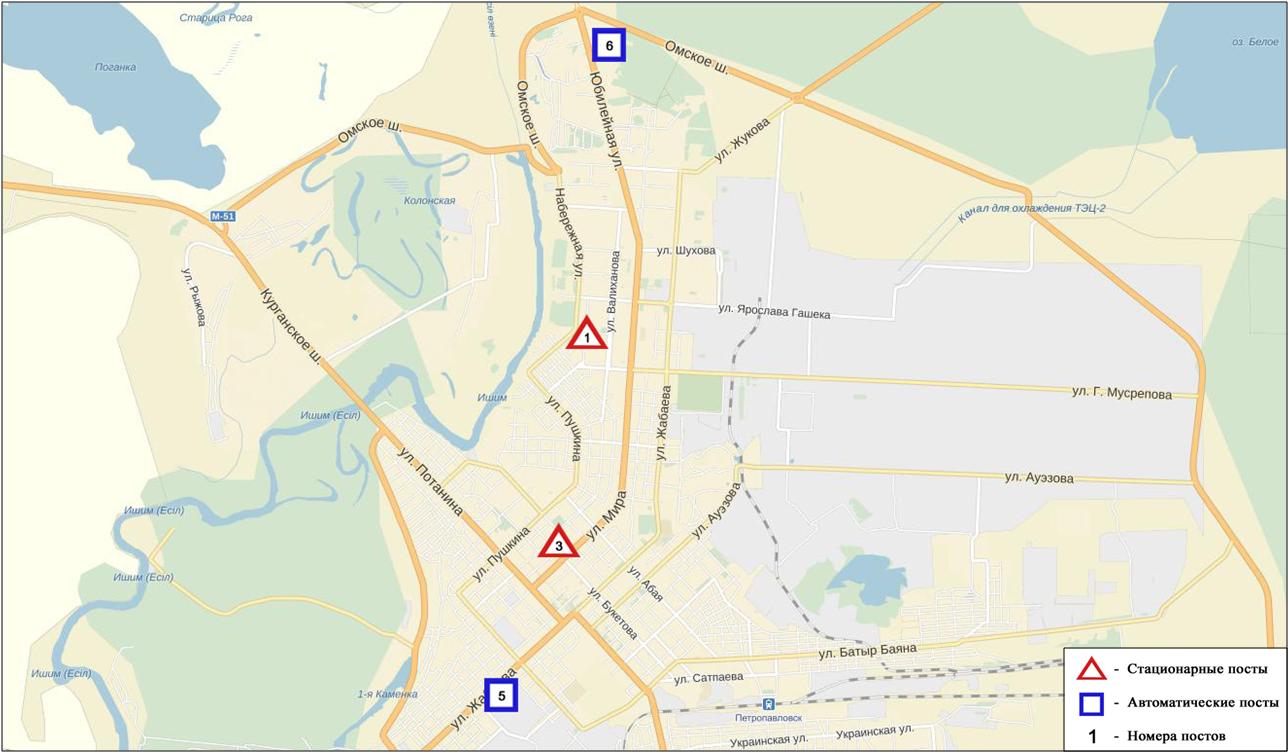 Рис.13.1.Схемарасположения стационарной сети наблюдения за загрязнением атмосферного воздуха города  ПетропавловскОбщая оценка загрязнения атмосферы.По данным стационарной сети наблюдений (рис.13.1), уровень загрязнения атмосферного воздуха оценивался очень высоким,он определялся значением СИ равным 24 (очень высокий уровень), значениеНП = 42%(высокий уровень). Воздух города более всего загрязнен сероводородом (рис. 1, 2).В целом по городу среднемесячныеконцентрациидиоксида серысоставляли 1,7 ПДКс.с., концентрации других загрязняющих веществ – не превышали ПДК.Были зафиксированы превышения более 1 ПДК по диоксиду серы – 575, по оксиду углерода – 3,  по сероводороду – 1735, по аммиаку – 20 случаев, а также были превышения более 5 ПДК по сероводороду – 1173. Также были выявлены превышения более 10 ПДК по сероводороду – 606 случаев таблица 1).По данным автоматических постов наблюдений по городу Петропавловск были зафиксированы 512 случаев высокого загрязнения (ВЗ) и 94 случая экстремально-высокого загрязнения (ЭВЗ) (таблица 2).Качество поверхностных вод на территории Северо-Казахстанской областиНаблюдения за загрязнением поверхностных вод на территории Северо-Казахстанской области проводились на реке Есиль ивдхр. Сергеевское.В реке Есиль температура воды колебалась от 15,1ºC до 16,8 ºC; значение водородного показателя составило 7,36; концентрация растворенного в воде кислорода составляла 9,32мг/дм3; БПК5- 2,23 мг/дм3. Превышения ПДК в створах были зафиксированы по показателям из групп тяжелых металлов (медь – 2,8 ПДК), биогенных веществ (железо общее – 1,7 ПДК).В вдхр. Сергеевское температура воды составила 16,6 ºC; водородный показатель равен 7,35; концентрация растворенного в воде кислорода -7,91 мг/дм3; БПК5 -  1,91 мг/дм3. Зафиксированы превышения тяжелых металлов (медь – 3,6 ПДК) и биогенных веществ (железо общее – 2,3 ПДК).Качество воды реки Есильи вдхр. Сергеевское оценивается как «умеренного уровня загрязнения».В сравнении с маем 2016 года качество воды реки Есиль существенно не изменилось, вдхр. Сергеевское - улучшилось.В сравнении с июнем 2015 года класс качества воды реки Есиль и вдхр. Сергеевское – существенно не изменился.Радиационный гамма фон Северо-Казахстанской областиНаблюдения за уровнем гамма излучения на местности осуществлялись ежедневно на 3-х метеорологических станциях (Булаево, Петропавловск, Сергеевка) (рис. 13.2).Средние значения радиационного гамма-фона приземного слоя атмосферы по населенным пунктам области находились в пределах 0,08-0,14мкЗв/ч. В среднем по области радиационный гамма-фон составил 0,11 мкЗв/ч и находился в допустимых пределах.Плотность радиоактивных выпадений в приземном слое атмосферыКонтроль за радиоактивным загрязнением приземного слоя атмосферы на территории Северо-Казахстанскойобласти осуществлялся на 2-х метеорологических станциях (Петропавловск, Сергеевка) путем отбора проб воздуха горизонтальными планшетами (рис. 13.2). На станциях проводился пятисуточный отбор проб.Среднесуточная плотность радиоактивных выпадений в приземном слое атмосферы на территории области колебалась в пределах 0,7–1,4 Бк/м2. Средняя величина плотности выпадений по области составила 1,0 Бк/м2, что не превышает предельно-допустимый уровень.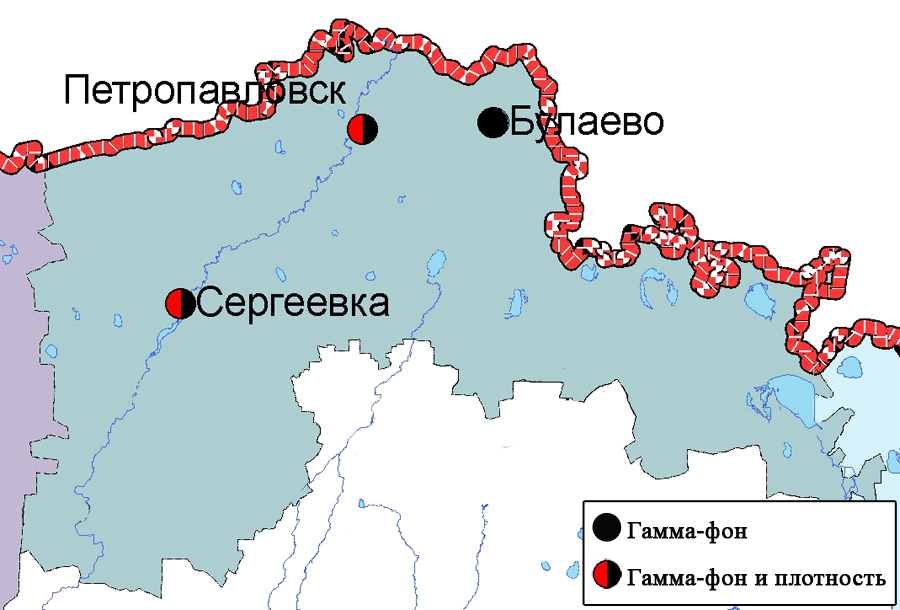 Рис. 13.2 Схема расположения метеостанций за наблюдением уровня радиационного гамма-фона и плотности радиоактивных выпадений на территории Северо-Казахстанской областиСостояние окружающей среды Южно-Казахстанской областиСостояние загрязнения атмосферного воздухапо городу ШымкентНаблюдения за состоянием атмосферного воздуха велись на 6 стационарных постах(рис.14.1., таблица14.1).Таблица 14.1Место расположения постов наблюдений и определяемые примеси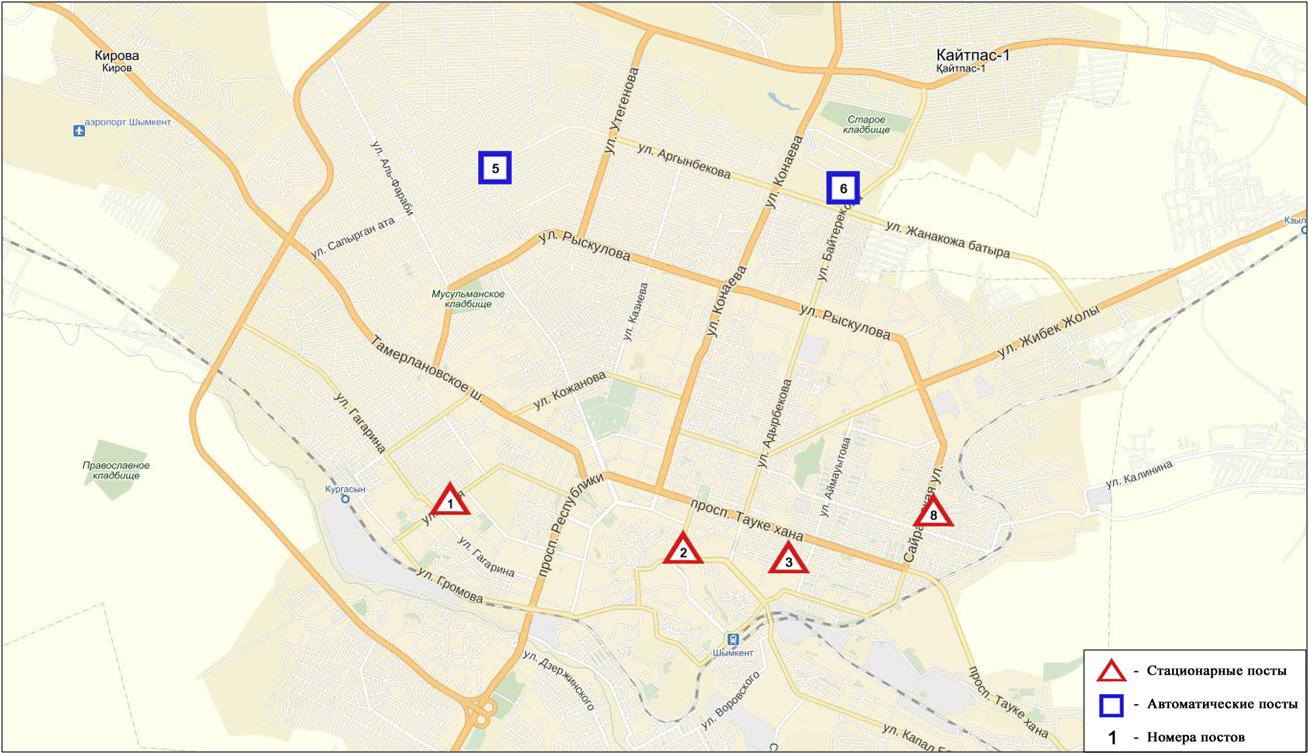 Рис.14.1Схемарасположения стационарной сети наблюдения за загрязнением атмосферного воздуха города ШымкентОбщая оценка загрязнения атмосферы.По данным стационарной сети наблюдений (рис.14.1),уровень загрязнения атмосферного воздуха оценивался повышенным,он определялся значением СИ =2 (повышенный уровень),НП равным 1% (повышенный уровень) (рис. 1, 2). Воздух города более всего загрязнен взвешенными частицами РМ-10.В целом по городу среднемесячные концентрации составили: взвешенных веществ– 1,8 ПДКс.с., диоксида азота – 1,2 ПДКс.с., формальдегида – 2,1 ПДКс.с.,содержание тяжелых металлови других загрязняющих веществ – не превышали ПДК.Были зафиксированы случаи превышения более 1 ПДК по взвешенным частицам РМ-10 - 34, по диоксиду азота –1случай (таблица 1).Состояние атмосферного воздуха по городу ТуркестанНаблюдения за состоянием атмосферного воздуха велись на 1 стационарном посту(рис.14.2., таблица 14.2).Таблица 14.2Место расположения постов наблюдений и определяемые примеси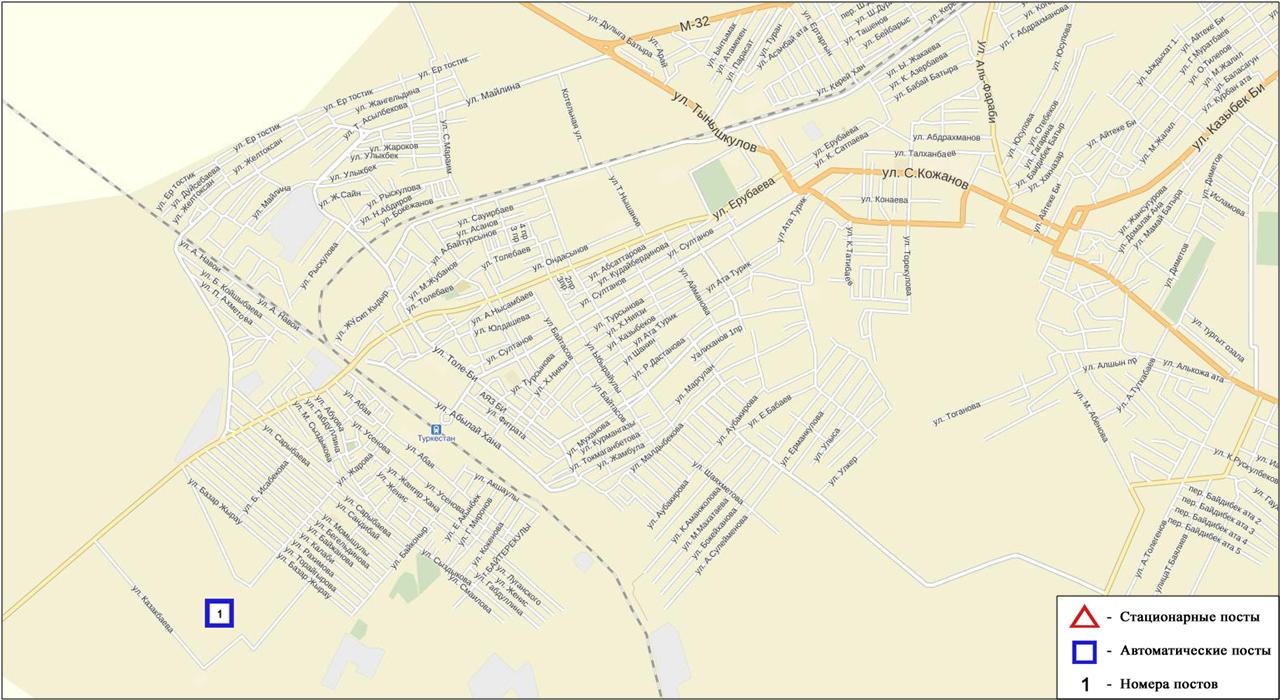 Рис.14.2. Схема расположения стационарной сети наблюдения за загрязнениематмосферного воздуха города ТуркестанОбщая оценка загрязнения атмосферы.По данным стационарной сети наблюдений (рис.14.2), уровень загрязнения атмосферного воздуха оценивался высоким,он определялсязначением НП = 37% (высокий уровень), значение СИ =3 (повышенный уровень)(рис. 1, 2). Воздух города более всего загрязнен взвещенными частицами РМ-10.В целом по городу среднемесячные концентрации взвешенных частиц РМ-10 составили 6,2 ПДКс.с., концентрации других загрязняющих веществ – не превышали ПДК.По взвешенным частицам РМ-10 были выявлены превышения более 1 ПДК – 800 случаев (таблица 1).14.3 Состояние атмосферного воздуха по городу КентауНаблюдения за состоянием атмосферного воздуха велись на 1 стационарном посту(рис.14.3., таблица14.3).Таблица 14.3Место расположения постов наблюдений и определяемые примеси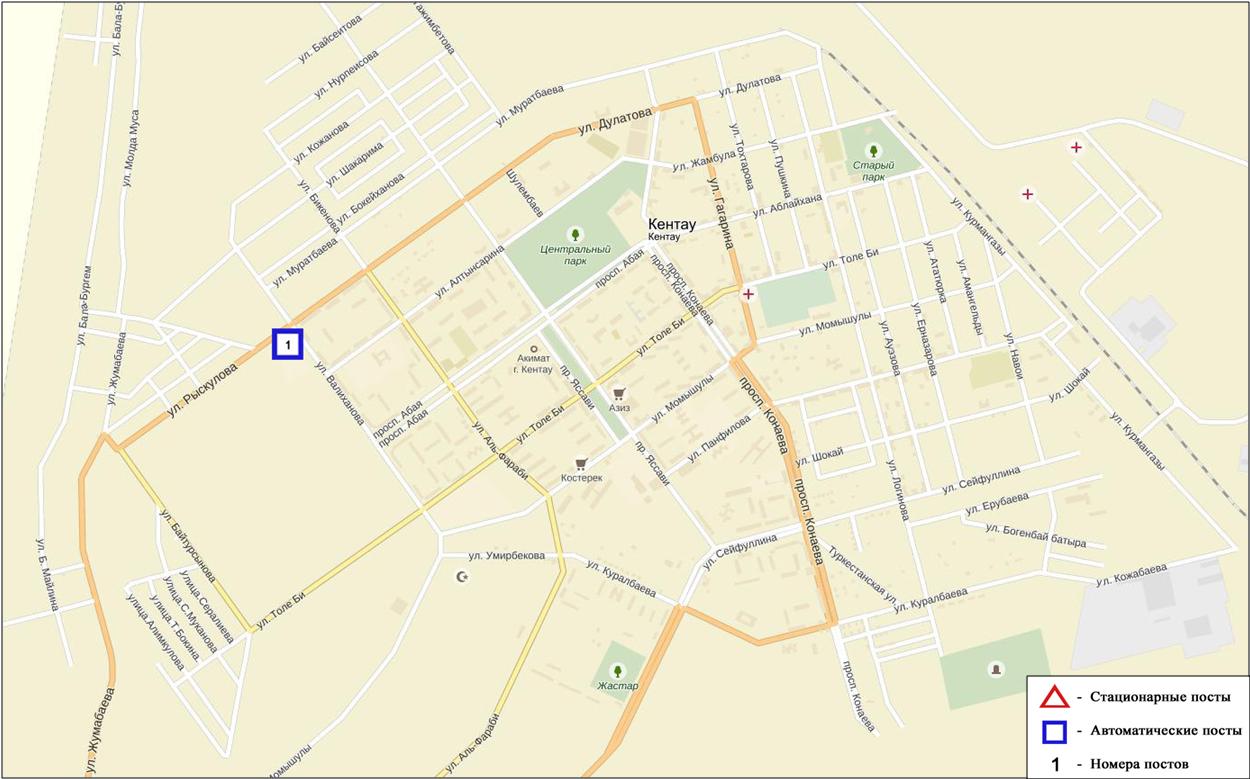 Рис.14.3. Схема расположения стационарной сети наблюдения за загрязнением атмосферного воздуха города Кентау	Общая оценка загрязнения атмосферы. По данным стационарной сети наблюдений (рис.14.3), уровень загрязнения атмосферного воздуха оценивался низким, он определялся значениями СИ равным 0 и НП = 0 %(рис. 1, 2).В целом по городу среднемесячные концентрации всех загрязняющих веществ не превышали ПДК(таблица 1).Качество поверхностных вод на территории Южно-Казахстанской областиНаблюдения за загрязнением поверхностных вод на территории Южно-Казахстанскойобласти проводились на 6-ти водных объектах (реки Сырдария, Келес, Бадам, Арыс, Боген и водохранилище Шардаринское).В реке Сырдария– средняя температура воды 23,3ºC, среднее значение рН составила 7,97, концентрация растворенного в воде кислорода в среднем 8,46 мг/дм3, БПК5 в среднем 1,25 мг/дм3. Превышения ПДК были зафиксированы по веществам из групп главных ионов (сульфаты 4,3 ПДК, магний 1,1 ПДК), биогенных веществ (азот нитритный 4,2 ПДК).В реке Келес – температура воды25,0ºC, значение рН составила 8,17,концентрация растворенного в воде кислорода8,73 мг/дм3, БПК5 1,73 мг/дм3.Превышения ПДК были зафиксированы по веществам из группы главных ионов (сульфаты 5,8 ПДК, магний 1,5 ПДК).В реке Бадам – средняя температура воды 18,0ºC, среднее значение рН составила 7,61, концентрация растворенного в воде кислорода в среднем 8,79 мг/дм3, БПК5 в среднем 1,75 мг/дм3.Превышения ПДК были зафиксированы по веществам из групп главных ионов (сульфаты 1,2 ПДК),биогенных веществ (азот нитритный 1,1 ПДК) и тяжелых металлов (медь 1,3 ПДК).В реке Арыс – температура воды 21,2ºC, водородный показатель равен 7,86, концентрация растворенного в воде кислорода 8,22 мг/дм3, БПК5 1,48 мг/дм3. Превышения ПДК были зафиксированы по веществам из группы главных ионов (сульфаты 1,4 ПДК).В реке Боген – температура воды 22,6ºC, водородный показатель равен 7,55, концентрация растворенного в воде кислорода 7,37 мг/дм3, БПК5 1,08 мг/дм3. Превышения ПДК были зафиксированы по веществам из группы тяжелых металлов (медь 1,2 ПДК).В водохранилище Шардара – температура воды 24,0ºC, водородный показатель равен 8,23, концентрация растворенного в воде кислорода 8,49 мг/дм3, БПК5 1,55 мг/дм3. Превышения ПДК были зафиксированы по веществам из групп главных ионов (сульфаты 5,3 ПДК, магний 1,4 ПДК), биогенных веществ (азот нитритный 1,1 ПДК). Качество воды водных объектов на территории Южно-Казахстанской области оценивается следующим образом: реки Сырдария, Келес – вода «высокого уровня загрязнения», реки Бадам, Арыс, Боген и вдхр. Шардара - вода «умеренного уровня загрязнения».По сравнению с июнем 2015 года качество воды рек Сырдария, Келес, Бадам, Арыс, Боген и вдхр. Шардара – существенно не изменилось.По сравнению с маем 2016 года качество воды рек Сырдария, Келес – ухудшилось, реки Бадам, Арыс, Боген и вдхр. Шардара – существенно не изменилось. (таблица 4).Радиационный гамма-фон Южно-Казахстанской областиНаблюдения за уровнем гамма излучения на местности осуществлялись ежедневно на 2-х метеорологических станциях (Шымкент, Туркестан)и на 1-омавтоматическом посту наблюдений за загрязнением атмосферного воздуха г.Туркестан (№1)(рис. 14.4).Средние значения радиационного гамма-фона приземного слоя атмосферы по населенным пунктам области находились в пределах 0,06-0,19мкЗв/ч. В среднем по области радиационный гамма-фон составил 0,12 мкЗв/ч и находился в допустимых пределах.Плотность радиоактивных выпадений в приземном слое атмосферыКонтроль за радиоактивным загрязнением приземного слоя атмосферы на территории Южно-Казахстанскойобласти осуществлялся на 2-х метеорологических станциях (Шымкент, Туркестан) путем отбора проб воздуха горизонтальными планшетами (рис. 14.4). На станции проводился пятисуточный отбор проб.Среднесуточная плотность радиоактивных выпадений в приземном слое атмосферы на территории области колебалась в пределах 0,7–1,8 Бк/м2. Средняя величина плотности выпадений по области составила 1,2 Бк/м2, что не превышает предельно-допустимый уровень.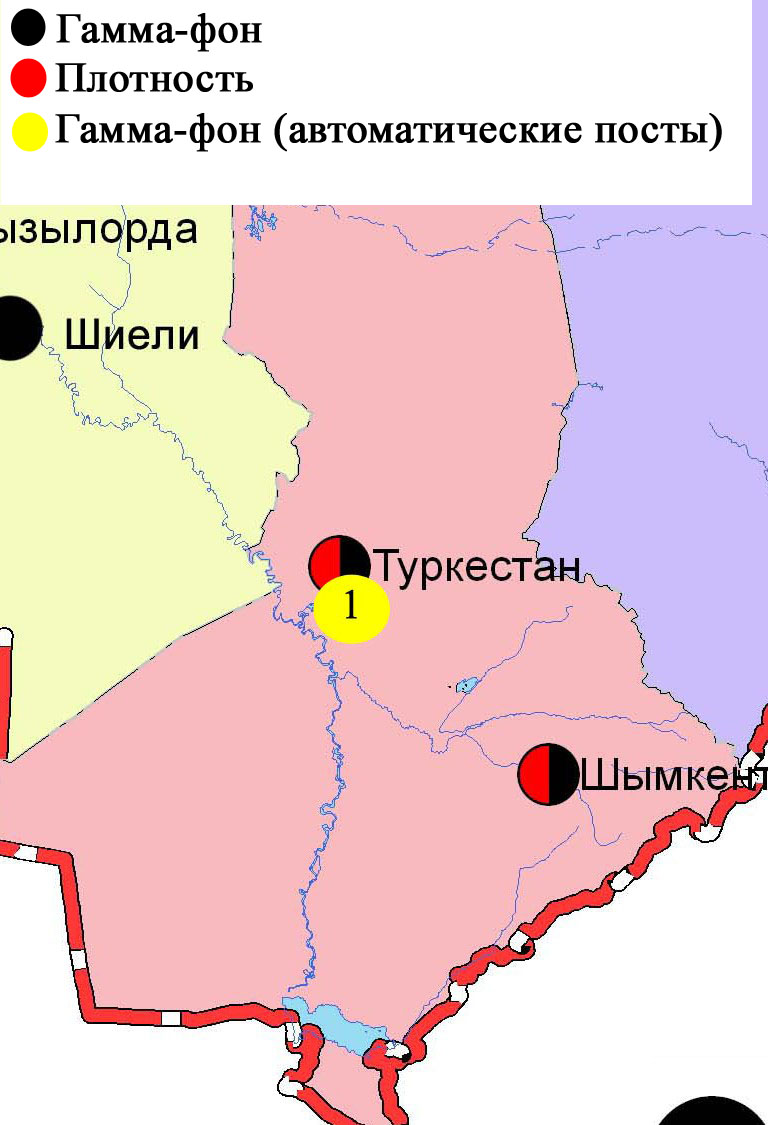 Рис. 14.4 Схема расположения метеостанций за наблюдением уровнярадиационного гамма-фона и плотности радиоактивных выпаденийна территории Южно-Казахстанской областиТермины, определения и сокращенияКачество атмосферного воздуха: Совокупность физических, химических и биологических свойств атмосферного воздуха, отражающих степень его соответствия гигиеническим нормативам качества атмосферного воздуха и экологическим нормативам качества атмосферного воздуха;Пост наблюдения: Выбранное место (точка местности), на котором размещают павильон или автомобиль, оборудованные соответствующими приборами для отбора проб воздуха. Стационарный пост — место размещения павильона с приборами для отбора проб воздуха. Эпизодические наблюдения проводятся для обследования состояния загрязнения атмосферы в различных точках города или на разных расстояниях от промышленного предприятия; Предельно допустимая концентрация примеси в атмосфере; ПДК: Максимальная концентрация примеси, которая не оказывает на человека и его потомство прямого или косвенного вредного воздействия, не ухудшает их работоспособности, самочувствия, а также санитарно-бытовых условий жизни людей. Устанавливается Минздравом Республики Казахстан;Уровень загрязнения атмосферы: Качественная характеристика загрязнения атмосферы;ПДК – предельно допустимая концентрацияИЗВ – индекс загрязнения водыВЗ – высокое загрязнениеЭВЗ – экстремально высокое загрязнениеБПК5 – биохимическое потребление кислорода за 5 сутокрН – водородный показательБИ – биотический индексИС – индекс сапробностиГОСТ – государственный стандартГЭС – гидроэлектростанцияТЭЦ - теплоэлектростанцияТЭМК - Темиртаускийэлектро-металлургический комбинат р. – рекапр. - протокоз.  – озеровдхр. – водохранилищекан. – каналВКО – Восточно Казахстанская областьЗКО – ЗападноКазахстанская областьЮКО – Южно Казахстанская областьпос. – поселокг. – города. –ауылс. –селоим. - имениур. – урочищезал. – заливо. - островп-ов – полуостровсев. – северныйюж. – южныйвост. – восточныйзап. - западныйрис. – рисуноктабл. – таблицаПриложение 1Предельно-допустимые концентрации (ПДК) загрязняющих веществв воздухе населенных мест«Гигиенический норматив к атмосферному воздуху в городских и сельских населенных пунктах» (СанПин №168 от 28 февраля 2015 года)Приложение 2Оценка степени индекса загрязнения атмосферыРд 52.04.667–2005, Документы состояния загрязнения атмосферы в городах для информирования государственных органов, общественности и населения. Общие требования к разработке, постороению, изложению и содержанию	Приложение 3Предельно-допустимые концентрации (ПДК) вредных веществ для рыбохозяйственных водоемовПримечание: Обобщенный перечень предельно допустимых концентраций (ПДК) вредных веществ для воды рыбохозяйственных водоемов, Москва .Приложение 4Общая классификация водных объектов по степени загрязнения**«Методические рекомендации по комплексной оценке качества поверхностных вод по гидрохимическим показателям», Астана, 2012 г.Приложение 5Значения предельно-допустимых концентраций (ПДК) веществв водеводных объектов хозяйственно-питьевого и культурно-бытового водопользования по Республике КазахстанСанитарные правила«Санитарно-эпидемиологические требования к водоисточникам,местам водозабора для хозяйственно-питьевых целей,хозяйственно-питьевому водоснабжению и местам культурно-бытового водопользованияи безопасности водных объектов» № 209 СанПиН от 22 апреля 2015 годаПриложение 6Значения предельно-допустимых концентраций (ПДК)* веществ в морских водах* «Обобщенный перечень предельно допустимых концентраций (ПДК) вредных веществ для воды рыбохозяйственных водоемов», Москва .Приложение 7Состояние качества поверхностных вод Восточно-Казахстанской области по гидробиологическим показателям за июнь 2016 г.Приложение 7.1Состояние качества поверхностных вод Восточно-Казахстанской области по токсикологическим показателям за май 2016 г.Приложение 8Состояние качества поверхностных вод Карагандинской областипо гидробиологическим показателям за июнь 2016 годаПриложение 9Промышленный мониторингСостояние загрязнения атмосферного воздуха по данным станций мониторинга качества воздуха «Аджип Казахстан Каспиан Оперейтинг»за май  2016 годаДля наблюдения за состоянием атмосферного воздуха использовались станции мониторинга качества воздуха (далее - СМКВ), работающие в автоматическом непрерывном режиме.Наблюдения за загрязнением атмосферного воздуха на территории города Атырау и Атырауской области проводились по данным 17 станций СМКВ «Аджип Казахстан Каспиан Оперейтинг» («Аджип ККО») («Жилгородок», «Авангард», «Акимат», «Болашак Восток», «Болашак Запад», «Болашак Север», «Болашак Юг», «Восток», «Доссор», «Загородная», «Макат», «Привокзальный», «Самал», «Станция Ескене», «Карабатан», «ТКА», «Шагала»).В атмосферном воздухе определялось содержание оксида углерода, диоксида серы, сероводорода, оксида и диоксида азота.Превышение наблюдалось по сероводороду в районе станции «Восток» – 1,13 ПДК. Концентрации остальных определяемых веществ находились в пределах нормы(таблица 99).Таблица 7Состояние загрязнения атмосферного воздуха по данным станций мониторинга качества воздуха «Аджип Казахстан Каспиан Оперейтинг»продолжение таблицы 7Приложение 10Состояние загрязнения атмосферного воздуха по данным станций мониторинга качества воздуха «Атырауский нефтеперерабатывающий завод» за июнь 2016 годаДля наблюдений за состоянием атмосферного воздуха использовались станции мониторинга качества воздуха (далее - СМКВ), работающие в автоматическом непрерывном режиме.Наблюдения за загрязнением атмосферного воздуха на территории города Атырау проводились на 4 экопостах (№1 «Мирный» – поселок Мирный, улицаГайдара, №2 «Перетаска» – улица Говорова, №3 «Химпоселок» - поселок Химпоселок, улица Менделеева, №4 «Пропарка» - район промывочной станции).В атмосферном воздухе определялось содержание оксида углерода, оксида и диоксида азота, диоксида серы, сероводорода, суммарных углеводородов.В июне  максимально-разовая концентрация сероводорода на станции «Пропарка» составила 6,50 ПДК, на станции «Мирный» – 2,75 ПДК, на станции «Перетаска» – 1,38 ПДК.Концентрации остальных определяемых веществ находились в пределах нормы(таблица15).Таблица 8Состояние загрязнения атмосферного воздуха по данным станций мониторинга качества воздуха «Атырауский нефтеперерабатывающий завод»продолжение таблицы 6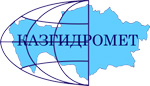 Департамент Экологического мониторингаРГП «Казгидромет»аДРЕС:город Астанаул. Орынбор 11/1тел. 8-(7172)-79-83-65 (внутр. 1090)е MAIL:ASTANADEM@Gmail.COMСОДЕРЖАНИЕСтр.Предисловие5Общая оценка уровня загрязнения воздуха в городах Республики Казахстан6Качество поверхностных вод Республики Казахстан 59Радиационное состояние приземного слоя атмосферы по Республике Казахстан102Плотность радиоактивных выпадений в приземном слое атмосферыпо Республике Казахстан1021Состояние окружающей среды Акмолинской области1041.1 Состояние загрязнения атмосферного воздуха по городу Астана 1041.2Состояние загрязнения атмосферного воздуха по городу Кокшетау1051.3Состояние загрязнения атмосферного воздуха по городу Степногорск1071.4Качество поверхностных вод на территории Акмолинской области1071.5Состояние загрязнения атмосферного воздуха на территории Щучинско-Боровской курортной зоны(ЩБКЗ)1101.6Радиационный гамма-фон Акмолинской области1131.7Плотность радиоактивных выпадений в приземном слое атмосферы1132Состояние окружающей среды Актюбинской области1142.1Состояние загрязнения атмосферного воздуха по городу Актобе 1142.2Качество поверхностных вод на территории Актюбинской области1162.3Радиационный гамма-фон Актюбинской области1162.4Плотность радиоактивных выпадений в приземном слое атмосферы1163Состояние окружающей среды Алматинской области1183.1Состояние загрязнения атмосферного воздуха по городу Алматы1183.2Состояние загрязнения атмосферного воздуха по городу Талдыкорган1203.3Качество поверхностных вод на территории Алматинской области1213.4Радиационный гамма-фон Алматинской области1263.5Плотность радиоактивных выпадений в приземном слое атмосферы1264Состояние окружающей среды Атырауской области1284.1 Состояние загрязнения атмосферного воздуха по городу Атырау1284.2Состояние атмосферного воздуха по городу Кульсары1294.3Качество поверхностных вод на территории Атырауской области1304.4Состояние морских вод по гидрохимическим показателям на прибрежных станциях и на станциях вековых разрезов Атырауской и Мангистауской области1304.5Радиационный гамма-фон Атырауской области1314.6Плотность радиоактивных выпадений в приземном слое атмосферы1315Состояние окружающей среды Восточно-Казахстанской области1335.1Состояние загрязнения атмосферного воздуха по городу Усть-Каменогорск1335.2Состояние загрязнения атмосферного воздуха по городу Риддер1345.3Состояние загрязнения атмосферного воздуха по городу Семей1355.4Состояние загрязнения атмосферного воздуха по поселку Глубокое1365.5Состояние загрязнения атмосферного воздуха по городу Зыряновск1385.6Качество поверхностных вод на территории Восточно-Казахстанской области 1395.7Характеристика качества поверхностных вод Восточно-Казахстанской области по токсикологическим показателям 1405.8Радиационный гамма-фон Восточно-Казахстанской области 1465.9Плотность радиоактивных выпадений в приземном слое атмосферы1466Состояние окружающей среды Жамбылской области1486.1Состояние загрязнения атмосферного воздуха по городу Тараз1486.2Состояние загрязнения атмосферного воздуха по городу Жанатас1496.3Состояние загрязнения атмосферного воздуха по городу Каратау1506.4Состояние загрязнения атмосферного воздуха по городу Шу1516.5Качество поверхностных вод на территории Жамбылской области1526.6Радиационный гамма-фон Жамбылской области1546.7Плотность радиоактивных выпадений в приземном слое атмосферы1547Состояние окружающей среды Западно-Казахстанской области1557.1Состояние атмосферного воздуха по городу Уральск1557.2Состояние атмосферного воздуха по городу Аксай1567.3Состояние атмосферного воздуха п. Березовка1577.4Состояние атмосферного воздуха п. Январцево1587.5Качество поверхностных вод на территории Западно-Казахстанской области1597.6Радиационный гамма-фон Западно-Казахстанской области 1597.7Плотность радиоактивных выпадений в приземном слое атмосферы1608Состояние окружающей среды Карагандинской области1618.1Состояние загрязнения атмосферного воздуха по городу Караганда 1618.2Состояние загрязнения атмосферного воздуха по городу Балхаш1628.3Состояние загрязнения атмосферного воздуха по городу Жезказган1648.4Состояние загрязнения атмосферного воздуха по городу Сарань1658.5Состояние загрязнения атмосферного воздуха по городу Темиртау1668.6Качество поверхностных вод на территории Карагандинской области 1678.7Качество поверхностных вод Карагандинской области по гидробиологическим показателям 1708.8Радиационный гамма-фон Карагандинской области1758.9Плотность радиоактивных выпадений в приземном слое атмосферы1769Состояние окружающей среды Костанайской области1779.1Состояние загрязнения атмосферного воздуха по городу Костанай1779.2Состояние загрязнения атмосферного воздуха по городу Рудный1789.3Состояние загрязнения атмосферного воздуха по поселку Карабалык1799.4Состояние загрязнения атмосферного воздуха по городу Аркалык1809.5Состояние загрязнения атмосферного воздуха по городу  Житикара1819.6Состояние загрязнения атмосферного воздуха по городу Лисаковск1819.7Качество поверхностных вод на территории Костанайской области1829.8 Радиационный гамма-фон Костанайской области1839.9Плотность радиоактивных выпадений в приземном слое атмосферы18310Состояние окружающей среды Кызылординской области18510.1Состояние загрязнения атмосферного воздуха по городу Кызылорда18510.2Состояние атмосферного воздуха по поселке Акай 18610.3Состояние атмосферного воздуха по поселке Торетам 18710.4Качество поверхностных вод на территории Кызылординской области18810.5Радиационный гамма-фон Кызылординской области18810.6Плотность радиоактивных выпадений в приземном слое атмосферы на территории Кызылординской области18811Состояние окружающей среды Мангистауской области19011.1Состояние загрязнения атмосферного воздуха по городу Актау19011.2Состояние атмосферного воздуха по городу Жанаозен19111.3Состояние атмосферного воздуха по поселку Бейнеу19211.4Качество морских вод по гидрохимическим показателям на акватории Специальной экономической зоны (СЭЗ) "Морпорт Актау" Мангистауской области19311.5Радиационный гамма-фон Мангистауской области19311.6Плотность радиоактивных выпадений в приземном слое атмосферы19412Состояние окружающей среды Павлодарской области19512.1Состояние загрязнения атмосферного воздуха по городу Павлодар19512.2Состояние загрязнения атмосферного воздуха по городу Екибастуз19612.3Состояние атмосферного воздуха по городу Аксу19812.4Качество поверхностных вод на территории Павлодарской области19912.5Радиационный гамма-фон Павлодарской области19912.6Плотность радиоактивных выпадений в приземном слое атмосферы19913Состояние окружающей среды Северо-Казахстанской области20113.1Состояние загрязнения атмосферного воздуха по городу Петропавловск20113.2Качество поверхностных вод на территории Северо-Казахстанской области20213.3Радиационный гамма-фон Северо-Казахстанской области20213.4Плотность радиоактивных выпадений в приземном слое атмосферы20314Состояние окружающей среды Южно-Казахстанской области20414.1Состояние загрязнения атмосферного воздуха по городу Шымкент20414.2Состояние загрязнения атмосферного воздуха по городу Туркестан20514.3Состояние загрязнения атмосферного воздуха по городу Кентау20614.4Качество поверхностных вод на территории Южно-Казахстанской области20714.5Радиационный гамма-фон Южно-Казахстанской области20814.6Плотность радиоактивных выпадений в приземном слое атмосферы208Термины, определения и сокращения209Приложение 1211Приложение 2211Приложение 3212Приложение 4212Приложение 5213Приложение 6214Приложение 7215Приложение 7.1217Приложение 8222Приложение 9225Приложение 10229ПримесьСредняя концентрация (gс.с.)Средняя концентрация (gс.с.)Максимальная разовая концентрация (gм.р.)Максимальная разовая концентрация (gм.р.)Число случаев превышения ПДКм.р.Число случаев превышения ПДКм.р.Число случаев превышения ПДКм.р.Примесьмг/м3Кратность превышения ПДКс.с.мг/м3Кратность превышения ПДКм.р.>ПДК>5 ПДК>10 ПДКг. Астанаг. Астанаг. Астанаг. Астанаг. Астанаг. Астанаг. Астанаг. АстанаВзвешенные вещества0,21,41,93,845Взвешенные частицы РМ -100,00,30,10,4Диоксид серы0,0400,8000,5661,1331Оксид углерода00821Сульфаты0,010,04Диоксид азота0,081,91,427,10432Оксид азота0,010,160,421,041Фтористый водород0,0071,30,1115,550291АКМОЛИНСКАЯ ОБЛАСТЬАКМОЛИНСКАЯ ОБЛАСТЬАКМОЛИНСКАЯ ОБЛАСТЬАКМОЛИНСКАЯ ОБЛАСТЬАКМОЛИНСКАЯ ОБЛАСТЬАКМОЛИНСКАЯ ОБЛАСТЬАКМОЛИНСКАЯ ОБЛАСТЬАКМОЛИНСКАЯ ОБЛАСТЬг. Кокшетауг. Кокшетауг. Кокшетауг. Кокшетауг. Кокшетауг. Кокшетауг. Кокшетауг. КокшетауВзвешенные вещества 0,00,31,12,22Диоксид серы0,0120,2400,3100,620Оксид углерода0041Диоксид азота0,010,300,100,50Оксид азота0,010,240,370,93г. Степногорскг. Степногорскг. Степногорскг. Степногорскг. Степногорскг. Степногорскг. Степногорскг. СтепногорскВзвешенные частицы РМ-2,50,00,10,00,1Взвешенные частицы РМ-100,00,10,10,2Диоксид серы0,0000,0000,0000,000Оксид углерода0,10,00,90,2Диоксид азота0,000,070,010,07Оксид азота0,000,020,000,00Озон0,0120,4100,1060,660Сероводород0,0000,0000,000Аммиак0,000,030,000,02Сумма УВ0,81,7Метан0,61,3СКФМ БоровоеСКФМ БоровоеСКФМ БоровоеСКФМ БоровоеСКФМ БоровоеСКФМ БоровоеСКФМ БоровоеСКФМ БоровоеВзвешенные вещества0,00,20,10,2Взвешенные частицы РМ-10,00,1Взвешенные частицы РМ-2,50,00,50,10,7Взвешенные частицы РМ-40,00,1Взвешенные частицы РМ-100,00,30,20,6Диоксид серы0,0110,2120,0280,056Оксид углерода0041Диоксид азота0,000,060,110,53Оксид азота0,000,020,110,29Озон0,0491,60,1590,991Сероводород0,0020,0070,925Аммиак 0,000,090,160,79Диоксид углерода784851Щучинско-Боровская курортная зона (ЩБКЗ)Щучинско-Боровская курортная зона (ЩБКЗ)Щучинско-Боровская курортная зона (ЩБКЗ)Щучинско-Боровская курортная зона (ЩБКЗ)Щучинско-Боровская курортная зона (ЩБКЗ)Щучинско-Боровская курортная зона (ЩБКЗ)Щучинско-Боровская курортная зона (ЩБКЗ)Щучинско-Боровская курортная зона (ЩБКЗ)Взвешенные вещества 0,00,30,20,3Взвешенные частицы РМ-10,00,2Взвешенные частицы РМ-2,50,01,00,21,0Взвешенные частицы РМ-40,00,2Взвешенные частицы РМ-100,00,60,20,5Диоксид серы0,0060,1210,0330,066Оксид углерода0031Диоксид азота0,010,130,080,41Оксид азота0,000,070,080,19Озон0,0692,30,1520,952Сероводород0,0000,0030,370Аммиак0,000,100,030,13Сумма УВ1,410,9Метан 1,24,9Диоксид углерода5001821п. Сарыбулакп. Сарыбулакп. Сарыбулакп. Сарыбулакп. Сарыбулакп. Сарыбулакп. Сарыбулакп. СарыбулакВзвешенные частицы РМ-2,50,00,20,00,1Взвешенные частицы РМ-100,00,10,00,1Диоксид серы0,0170,3420,0260,052Оксид углерода0000Диоксид азота0,000,030,010,03Оксид азота0,000,010,000,01Озон0,0752,50,1300,813Сероводород0,0030,0070,875Аммиак0,000,040,010,06АКТЮБИНСКАЯ ОБЛАСТЬАКТЮБИНСКАЯ ОБЛАСТЬАКТЮБИНСКАЯ ОБЛАСТЬАКТЮБИНСКАЯ ОБЛАСТЬАКТЮБИНСКАЯ ОБЛАСТЬАКТЮБИНСКАЯ ОБЛАСТЬАКТЮБИНСКАЯ ОБЛАСТЬАКТЮБИНСКАЯ ОБЛАСТЬг. Актобег. Актобег. Актобег. Актобег. Актобег. Актобег. Актобег. АктобеВзвешенные вещества0,00,30,20,4Взвешанные частицы РМ-2,50,00,60,21,01Взвешенные частицы РМ-100,00,70,62,134Сульфаты0,000,01Диоксид серы0,0190,3803,9297,85762Оксид углерода10716Диоксид азота0,010,360,130,65Оксид азота0,000,070,170,43Озон0,0581,90,1741,08858Сероводород0,0040,24029,93859312130Аммиак0,010,170,020,12Формальдегид0,0030,3100,0220,440Хром0,00040,25380,0010Сумма УВ0,98,5Метан0,92,4г. Алматыг. Алматыг. Алматыг. Алматыг. Алматыг. Алматыг. Алматыг. АлматыВзвешенные вещества 0,21,30,91,827Взвешенные частицы РМ -100,0000,0000,0000,000Диоксид серы0,0500,9950,5821,2708Оксид углерода1011211Диоксид азота0,102,41,005,00821Оксид азота0,040,600,561,4140Фенол 0,0010,3010,0070,700Формальдегид 0,0161,60,0400,800АЛМАТИНСКАЯ ОБЛАСТЬАЛМАТИНСКАЯ ОБЛАСТЬАЛМАТИНСКАЯ ОБЛАСТЬАЛМАТИНСКАЯ ОБЛАСТЬАЛМАТИНСКАЯ ОБЛАСТЬАЛМАТИНСКАЯ ОБЛАСТЬАЛМАТИНСКАЯ ОБЛАСТЬАЛМАТИНСКАЯ ОБЛАСТЬг. Талдыкорганг. Талдыкорганг. Талдыкорганг. Талдыкорганг. Талдыкорганг. Талдыкорганг. Талдыкорганг. ТалдыкорганВзвешенные вещества 0,10,70,10,2Взвешенные частицы РМ -100,24,10,30,9Диоксид серы0,0160,3150,0800,160Оксид углерода0010Диоксид азота0,030,780,150,74Оксид азота0,030,420,130,33Сероводород 0,0010,0303,7503Аммиак0,010,140,020,12Формальдегид0,0000,0000,0000,002Сумма УВ0,00,0Метан0,00,0АТЫРАУСКАЯ ОБЛАСТЬАТЫРАУСКАЯ ОБЛАСТЬАТЫРАУСКАЯ ОБЛАСТЬАТЫРАУСКАЯ ОБЛАСТЬАТЫРАУСКАЯ ОБЛАСТЬАТЫРАУСКАЯ ОБЛАСТЬАТЫРАУСКАЯ ОБЛАСТЬАТЫРАУСКАЯ ОБЛАСТЬг. Атырауг. Атырауг. Атырауг. Атырауг. Атырауг. Атырауг. Атырауг. АтырауВзвешенные вещества0,10,60,61,22Взвешанные частицы РМ-2,50,00,20,10,6Взвешенные частицы РМ-100,00,20,41,21Диоксид серы0,0070,1330,0260,052Оксид углерода6,4102,13,0000,600Диоксид азота0,040,880,100,50Оксид азота0,000,050,030,09Озон0,0411,40,1000,624Сероводород0,0020,0101,2504Фенол0,0020,5880,0030,300Аммиак0,010,160,040,19Формальдегид0,0020,1890,0040,080Сумма УВ 0,00,0Метан0,00,0Диоксид углерода00г. Кульсарыг. Кульсарыг. Кульсарыг. Кульсарыг. Кульсарыг. Кульсарыг. Кульсарыг. КульсарыВзвешенные частицы РМ -100,10,90,10,5Диоксид серы0,0440,8720,0930,187Оксид углерода0010Диоксид азота0,010,210,030,15Оксид азота0,000,000,000,00Озон 0,0090,3030,0720,453Сероводород 0,0020,0070,820Аммиак0,010,240,030,13Формальдегид0,0020,1700,0080,158Сумма УВ 1,32,7Метан1,22,3ВОСТОЧНО-КАЗАХСТАНСКАЯ ОБЛАСТЬВОСТОЧНО-КАЗАХСТАНСКАЯ ОБЛАСТЬВОСТОЧНО-КАЗАХСТАНСКАЯ ОБЛАСТЬВОСТОЧНО-КАЗАХСТАНСКАЯ ОБЛАСТЬВОСТОЧНО-КАЗАХСТАНСКАЯ ОБЛАСТЬВОСТОЧНО-КАЗАХСТАНСКАЯ ОБЛАСТЬВОСТОЧНО-КАЗАХСТАНСКАЯ ОБЛАСТЬВОСТОЧНО-КАЗАХСТАНСКАЯ ОБЛАСТЬг. Усть-Каменогорскг. Усть-Каменогорскг. Усть-Каменогорскг. Усть-Каменогорскг. Усть-Каменогорскг. Усть-Каменогорскг. Усть-Каменогорскг. Усть-КаменогорскВзвешенные вещества0,00,30,30,6Диоксид серы0,05981,20,11700,2340Оксид углерода0,30,15,01,0Диоксид азота0,030,860,291,455Оксид азота0,000,080,721,801Озон0,0361,20,3222,0136Сероводород0,0010,0030,375Фенол0,0010,1820,0050,500Хлор0,000,070,020,20Аммиак0,010,160,030,16Кислота серная0,010,100,050,17Формальдегид0,0080,7920,0240,480Мышьяк0,0000,0870,001Сумма УВ1,12,8Метан1,33,5Бенз(а)пирен0,00060,0009Гамма-фон0,14200,1900г. Риддерг. Риддерг. Риддерг. Риддерг. Риддерг. Риддерг. Риддерг. РиддерВзвешенные вещества0,10,50,30,6Диоксид серы0,0541,10,1380,276Оксид углерода0,40,13,00,6Диоксид азота0,030,730,140,70Оксид азота0,000,080,421,051Озон0,0531,80,1250,778Фенол0,0030,9210,0090,900Аммиак0,000,070,010,04Формальдегид0,0040,3620,0090,180Мышьяк0,0000,8120,001Сумма УВ1,01,8Метан1,31,4г. Семейг. Семейг. Семейг. Семейг. Семейг. Семейг. Семейг. СемейВзвешанные вещества0,10,80,30,6Диоксид серы0,0350,7030,1000,200Оксид углерода0,30,14,20,8Диоксид азота0,020,480,080,41Оксид азота0,000,080,370,91Фенол0,0051,70,0111,1002Сумма УВ0,62,00,6Метан0,71,60,7п. Глубокоеп. Глубокоеп. Глубокоеп. Глубокоеп. Глубокоеп. Глубокоеп. Глубокоеп. ГлубокоеВзвешенные вещества0,00,20,10,2Диоксид серы0,0250,5000,5421,0841Оксид углерода0,40,12,60,5Диоксид азота0,020,490,070,35Оксид азота0,000,000,000,00Сероводород0,0030,0101,2255Фенол0,0000,1410,0030,300Аммиак0,000,000,000,00Мышьяк0,0000,0000,000Сумма УВ 0,80,8Метан0,90,9Гамма-фон0,11000,1400г. Зыряновскг. Зыряновскг. Зыряновскг. Зыряновскг. Зыряновскг. Зыряновскг. Зыряновскг. ЗыряновскДиоксид серы0,0000,0010,0000,000Оксид углерода3126532661Диоксид азота0,000,030,030,16Оксид азота0,000,020,000,01ЖАМБЫЛСКАЯ ОБЛАСТЬЖАМБЫЛСКАЯ ОБЛАСТЬЖАМБЫЛСКАЯ ОБЛАСТЬЖАМБЫЛСКАЯ ОБЛАСТЬЖАМБЫЛСКАЯ ОБЛАСТЬЖАМБЫЛСКАЯ ОБЛАСТЬЖАМБЫЛСКАЯ ОБЛАСТЬЖАМБЫЛСКАЯ ОБЛАСТЬг. Таразг. Таразг. Таразг. Таразг. Таразг. Таразг. Таразг. ТаразВзвешенные вещества0,10,91,22,43Взвешенные частицы РМ-100,11,00,72,424Диоксид серы0,0090,1830,0360,072Сульфаты0,010,05Оксид углерода1041Диоксид азота0,061,50,261,302Оксид азота0,010,170,160,40Озон 0,0511,70,1160,726Сероводород0,0000,0000,043Аммиак 0,020,400,050,26Фтористый водород0,0030,6760,0592,9503Формальдегид0,0080,7580,0260,520Диоксид углерода 80322Бенз(а)пирен0,00010,0006г. Жанатасг. Жанатасг. Жанатасг. Жанатасг. Жанатасг. Жанатасг. Жанатасг. ЖанатасВзвешанные частицы РМ-2,50,00,30,10,7Взвешанные частицы РМ-100,00,60,61,95Диоксид серы0,0000,0000,0000,000Диоксид азота0,030,870,070,37Оксид азота0,000,020,000,00Озон0,0782,60,1280,800Сероводород0,0000,0000,000Аммиак0,010,270,020,11Сумма УВ 0,00,0Метан0,00,0г. Каратауг. Каратауг. Каратауг. Каратауг. Каратауг. Каратауг. Каратауг. КаратауВзвешанные частицы РМ-2,50,00,00,00,0Взвешанные частицы РМ-100,00,00,00,0Диоксид серы0,0080,1500,0210,042Оксид углерода0,00,00,00,0Диоксид азота0,010,220,030,15Оксид азота0,000,020,000,01Озон0,0752,50,1300,812Сероводород0,0050,0131,5759Аммиак0,010,130,030,15Сумма УВ0,00,0Метан0,00,0г. Шуг. Шуг. Шуг. Шуг. Шуг. Шуг. Шуг. ШуВзвешанные частицы РМ-2,50,0280,7910,3282,04823Взвешанные частицы РМ-100,1161,92,3057,683153Диоксид серы0,0130,2600,0400,081Оксид углерода0,8150,2728,9341,78744Диоксид азота0,0020,0480,0040,018Оксид азота0,0010,0200,0030,006Озон0,0020,0670,0810,509Сероводород0,0010,0100,007Аммиак0,0010,0180,0010,004Сумма УВ 0,0000,000Метан0,0000,000ЗАПАДНО-КАЗАХСТАНСКАЯ ОБЛАСТЬЗАПАДНО-КАЗАХСТАНСКАЯ ОБЛАСТЬЗАПАДНО-КАЗАХСТАНСКАЯ ОБЛАСТЬЗАПАДНО-КАЗАХСТАНСКАЯ ОБЛАСТЬЗАПАДНО-КАЗАХСТАНСКАЯ ОБЛАСТЬЗАПАДНО-КАЗАХСТАНСКАЯ ОБЛАСТЬЗАПАДНО-КАЗАХСТАНСКАЯ ОБЛАСТЬЗАПАДНО-КАЗАХСТАНСКАЯ ОБЛАСТЬг. Уральскг. Уральскг. Уральскг. Уральскг. Уральскг. Уральскг. Уральскг. УральскВзвешенные частицы РМ-100,00,50,30,9Диоксид серы0,0160,3110,1420,285Оксид углерода0041Диоксид азота0,040,980,331,653Оксид азота0,020,350,771,925Сероводород0,0030,0040,463Аммиак0,000,020,010,05Сумма УВ2,08,5Метан 1,45,5г. Аксайг. Аксайг. Аксайг. Аксайг. Аксайг. Аксайг. Аксайг. АксайВзвешенные частицы РМ-100,00,00,10,4Диоксид серы0,0130,2680,2240,448Оксид углерода0,00,00,00,0Диоксид азота0,020,500,120,60Оксид азота0,020,250,050,13Сероводород0,0000,0131,6081Аммиак0,020,410,160,79Сумма УВ2,48,7Метан1,26,0п. Березовкап. Березовкап. Березовкап. Березовкап. Березовкап. Березовкап. Березовкап. БерезовкаВзвешенные частицы РМ -2,50,00,30,10,7Взвешенные частицы РМ -100,00,50,62,07Диоксид серы0,0170,3340,0530,105Оксид углерода0,20,12,30,5Диоксид азота0,000,000,000,00Оксид азота0,010,110,010,02Озон 0,0020,0670,1290,806Сероводород 0,0010,0060,700Аммиак 0,000,020,000,01Сумма УВ0,00,0Метан0,00,0п. Январцевоп. Январцевоп. Январцевоп. Январцевоп. Январцевоп. Январцевоп. Январцевоп. ЯнварцевоВзвешенные частицы РМ -2,50,00,60,10,8Взвешенные частицы РМ -100,00,70,30,9Диоксид серы0,0320,6440,1100,220Оксид углерода0,20,13,80,8Диоксид азота0,000,110,010,05Оксид азота0,000,030,000,00Озон 0,0280,9270,0280,174Сероводород 0,0070,0010,063Аммиак 0,010,150,020,10Сумма УВ0,20,2Метан0,00,0КАРАГАНДИНСКАЯ ОБЛАСТЬКАРАГАНДИНСКАЯ ОБЛАСТЬКАРАГАНДИНСКАЯ ОБЛАСТЬКАРАГАНДИНСКАЯ ОБЛАСТЬКАРАГАНДИНСКАЯ ОБЛАСТЬКАРАГАНДИНСКАЯ ОБЛАСТЬКАРАГАНДИНСКАЯ ОБЛАСТЬКАРАГАНДИНСКАЯ ОБЛАСТЬг. Карагандаг. Карагандаг. Карагандаг. Карагандаг. Карагандаг. Карагандаг. Карагандаг. КарагандаВзвешенные вещества0,10,90,40,8Взвешанные частицы РМ-2,50,00,90,21,37Взвешенные частицы РМ-100,00,60,20,7Диоксид серы0,0190,3820,0730,146Сульфаты0,010,01Оксид углерода215210409482Диоксид азота0,030,770,271,352Оксид азота0,010,110,120,31Озон0,0662,20,1560,977Сероводород0,0000,0273,4162Фенол0,0051,70,0151,5006Аммиак0,010,240,010,06Формальдегид0,0070,7350,0120,240Сумма УВ1,15,9Метан1,04,7г. Балхашг. Балхашг. Балхашг. Балхашг. Балхашг. Балхашг. Балхашг. БалхашВзвешенные вещества0,21,10,61,23Взвешанные частицы РМ-2,50,00,81,06,4322Взвешанные частицы РМ-100,00,51,24,015Диоксид серы0,0260,5282,2194,43841Сульфаты0,000,04Оксид углерода1051Диоксид азота0,061,50,562,807Оксид азота0,000,010,040,11Озон0,0481,60,0810,509Сероводород 0,0020,18823,55131137Аммиак0,010,250,020,11Сумма УВ1,31,6Метан1,21,3г. Жезказганг. Жезказганг. Жезказганг. Жезказганг. Жезказганг. Жезказганг. Жезказганг. ЖезказганВзвешанные вещества0,42,61,12,229Взвешенные частицы РМ-2,50,00,30,10,4Взвешенные частицы РМ-100,00,60,31,11Диоксид серы0,0080,1530,2320,464Сульфаты0,010,06Оксид углерода1,70,64,00,8Диоксид азота0,020,600,160,80Оксид азота0,000,030,000,00Озон0,0010,0430,0940,584Сероводород0,0000,0000,000Фенол0,0062,10,0161,60034Аммиак0,000,030,010,04Сумма УВ 0,00,0Метан0,00,0г. Сараньг. Сараньг. Сараньг. Сараньг. Сараньг. Сараньг. Сараньг. СараньВзвешенные частицы РМ-2,50,00,20,00,3Взвешенные частицы РМ-100,00,30,20,6Оксид углерода0,00,00,00,0Диоксид азота0,000,000,000,00Оксид азота0,000,020,000,00Озон0,0591,980,1050,654Аммиак0,000,000,000,00Сумма УВ0,84,2Метан1,04,8г. Темиртауг. Темиртауг. Темиртауг. Темиртауг. Темиртауг. Темиртауг. Темиртауг. ТемиртауВзвешанные вещества0,21,60,81,68Взвешенные частицы РМ-100,00,00,00,0Диоксид серы0,0320,6371,8343,66882Сульфаты0,010,02Оксид углерода2113318Диоксид азота0,020,380,110,53Оксид азота0,010,180,080,20Сероводород0,0010,08210,2529531Фенол0,0072,20,0181,80028Аммиак0,061,60,201,00Формальдегид0,0000,0000,0000,000КОСТАНАЙСКАЯ ОБЛАСТЬКОСТАНАЙСКАЯ ОБЛАСТЬКОСТАНАЙСКАЯ ОБЛАСТЬКОСТАНАЙСКАЯ ОБЛАСТЬКОСТАНАЙСКАЯ ОБЛАСТЬКОСТАНАЙСКАЯ ОБЛАСТЬКОСТАНАЙСКАЯ ОБЛАСТЬКОСТАНАЙСКАЯ ОБЛАСТЬг. Костанайг. Костанайг. Костанайг. Костанайг. Костанайг. Костанайг. Костанайг. КостанайВзвешанные вещества0,00,00,00,0Взвешенные частицы РМ-100,10,90,41,3Диоксид серы0,0110,2180,0550,111Оксид углерода0020Диоксид азота0,030,740,170,86Оксид азота0,010,210,411,02Сумма УВ 0,00,0Метан0,00,0г. Рудныйг. Рудныйг. Рудныйг. Рудныйг. Рудныйг. Рудныйг. Рудныйг. РудныйВзвешенные частицы РМ -100,00,40,20,6Диоксид серы0,0230,4630,4670,934Оксид углерода0031Диоксид азота0,010,330,130,67Оксид азота0,000,040,090,23п. Карабалыкп. Карабалыкп. Карабалыкп. Карабалыкп. Карабалыкп. Карабалыкп. Карабалыкп. КарабалыкВзвешенные частицы РМ-2,50,00,40,10,6Взвешенные частицы РМ-100,00,60,51,54Диоксид серы0,0110,2200,0880,176Оксид углерода0,20,11,90,4Диоксид азота0,010,220,110,54Оксид азота0,000,050,030,06Озон0,0561,90,1090,681Сероводород0,0050,0465,77515139Аммиак0,010,130,522,603Сумма УВ0,81,5Метан1,12,0г. Аркалыкг. Аркалыкг. Аркалыкг. Аркалыкг. Аркалыкг. Аркалыкг. Аркалыкг. АркалыкДиоксид серы0,0000,0000,0000,000Диоксид азота0,000,010,130,66Сероводород0,0000,0000,000г. Житикараг. Житикараг. Житикараг. Житикараг. Житикараг. Житикараг. Житикараг. ЖитикараДиоксид азота0,020,390,150,75Сероводород0,0000,0000,000г. Лисаковскг. Лисаковскг. Лисаковскг. Лисаковскг. Лисаковскг. Лисаковскг. Лисаковскг. ЛисаковскОксид углерода0,40,14,00,8Диоксид азота0,000,000,010,03Сероводород0,0000,0060,700Неметановые УВ2,25,9КЫЗЫЛОРДИНСКАЯ ОБЛАСТЬКЫЗЫЛОРДИНСКАЯ ОБЛАСТЬКЫЗЫЛОРДИНСКАЯ ОБЛАСТЬКЫЗЫЛОРДИНСКАЯ ОБЛАСТЬКЫЗЫЛОРДИНСКАЯ ОБЛАСТЬКЫЗЫЛОРДИНСКАЯ ОБЛАСТЬКЫЗЫЛОРДИНСКАЯ ОБЛАСТЬКЫЗЫЛОРДИНСКАЯ ОБЛАСТЬг. Кызылордаг. Кызылордаг. Кызылордаг. Кызылордаг. Кызылордаг. Кызылордаг. Кызылордаг. КызылордаВзвешенные вещества0,10,50,10,2Взвешенные частицы РМ-100,00,00,10,2Диоксид серы0,0681,40,2810,562Оксид углерода0031Диоксид азота0,071,70,180,90Оксид азота0,010,150,220,56Сероводород0,0010,0010,125Формальдегид0,0010,1350,0050,100Сумма углеводородов 0,00,0Метан0,00,0п. Акайп. Акайп. Акайп. Акайп. Акайп. Акайп. Акайп. АкайВзвешенные частицы РМ-100,00,00,00,1Диоксид серы0,0450,8980,3860,773Оксид углерода0010Диоксид азота0,000,110,070,35Оксид азота0,000,000,010,03Формальдегид0,0000,0000,0000,000п. Торетамп. Торетамп. Торетамп. Торетамп. Торетамп. Торетамп. Торетамп. ТоретамВзвешенные частицы РМ-100,00,00,00,1Диоксид серы0,0050,1080,5831,1662Оксид углерода0010Диоксид азота0,010,160,100,48Оксид азота0,000,050,060,16Формальдегид0,0000,0000,0000,000МАНГИСТАУСКАЯ ОБЛАСТЬМАНГИСТАУСКАЯ ОБЛАСТЬМАНГИСТАУСКАЯ ОБЛАСТЬМАНГИСТАУСКАЯ ОБЛАСТЬМАНГИСТАУСКАЯ ОБЛАСТЬМАНГИСТАУСКАЯ ОБЛАСТЬМАНГИСТАУСКАЯ ОБЛАСТЬМАНГИСТАУСКАЯ ОБЛАСТЬг. Актауг. Актауг. Актауг. Актауг. Актауг. Актауг. Актауг. АктауВзвешанные вещества0,11,00,30,6Взвешенные частицы РМ-2,50,00,30,21,52Взвешенные частицы РМ-100,10,91,96,3331Диоксид серы0,0170,3370,0410,082Сульфаты0,010,03Оксид углерода0,30,110,92,21Диоксид азота0,020,560,150,77Оксид азота0,000,070,060,14Озон0,0080,2570,1050,654Сероводород0,0030,0253,15077Углеводороды1,33,2Аммиак0,010,220,030,15Серная кислота0,030,290,040,13Метан0,00,0г. Жанаозенг. Жанаозенг. Жанаозенг. Жанаозенг. Жанаозенг. Жанаозенг. Жанаозенг. ЖанаозенВзвешенные частицы РМ-100,00,20,20,7Диоксид серы0,0160,3140,1300,261Оксид углерода0010Диоксид азота0,010,210,080,42Оксид азота0,000,010,170,42Озон0,0000,0000,0000,000Сероводород0,0000,0111,3931Сумма УВ 0,00,0Метан0,00,0п. Бейнеуп. Бейнеуп. Бейнеуп. Бейнеуп. Бейнеуп. Бейнеуп. Бейнеуп. БейнеуВзвешенные частицы РМ-2,50,00,40,84,72Взвешенные частицы РМ-100,11,01,65,343Диоксид серы0,0030,0640,0080,016Оксид углерода0,00,00,00,0Диоксид азота0,010,130,040,18Оксид азота0,000,050,030,08Озон0,0080,2730,0920,578Сероводород0,0020,0151,92511Аммиак0,000,000,000,00Сумма УВ0,00,0Метан0,00,0ПАВЛОДАРСКАЯ ОБЛАСТЬПАВЛОДАРСКАЯ ОБЛАСТЬПАВЛОДАРСКАЯ ОБЛАСТЬПАВЛОДАРСКАЯ ОБЛАСТЬПАВЛОДАРСКАЯ ОБЛАСТЬПАВЛОДАРСКАЯ ОБЛАСТЬПАВЛОДАРСКАЯ ОБЛАСТЬПАВЛОДАРСКАЯ ОБЛАСТЬг. Павлодарг. Павлодарг. Павлодарг. Павлодарг. Павлодарг. Павлодарг. Павлодарг. ПавлодарВзвешенные вещества0,10,80,51,0Взвешенные частицы РМ-2,50,00,30,42,31Взвешенные частицы РМ-100,00,10,41,31Диоксид серы0,0080,1510,0350,069Сульфаты0,000,01Оксид углерода0020Диоксид азота0,020,430,120,60Оксид азота0,010,090,130,33Озон0,0130,4320,1260,785Сероводород0,0010,0323,9636Фенол0,0010,3700,0050,500Хлор 0,000,000,000,00Хлористый водород0,030,300,060,30Аммиак0,010,130,030,15Сумма УВ1,32,2Метан1,42,4г. Екибастузг. Екибастузг. Екибастузг. Екибастузг. Екибастузг. Екибастузг. Екибастузг. ЕкибастузВзвешанные вещества0,21,00,61,21Взвешенные частицы РМ-2,50,00,30,21,0Взвешенные частицы РМ-100,00,31,13,63Диоксид серы0,0120,2350,9141,811Сульфаты0,000,01Оксид углерода1051Диоксид азота0,020,400,100,51Оксид азота0,000,070,060,15Озон0,0591,950,1200,748Сероводород0,0000,0000,000Аммиак0,010,300,040,18Сумма УВ1,33,3Метан 1,52,6г. Аксуг. Аксуг. Аксуг. Аксуг. Аксуг. Аксуг. Аксуг. АксуВзвешенные частицы РМ-100,00,00,00,0Диоксид серы0,0120,2420,0210,041Оксид углерода0000Диоксид азота0,010,220,080,41Оксид азота0,000,010,070,18Сероводород0,0000,0253,0714Сумма УВ1,32,3Метан 1,21,5СЕВЕРО-КАЗАХСТАНСКАЯ ОБЛАСТЬСЕВЕРО-КАЗАХСТАНСКАЯ ОБЛАСТЬСЕВЕРО-КАЗАХСТАНСКАЯ ОБЛАСТЬСЕВЕРО-КАЗАХСТАНСКАЯ ОБЛАСТЬСЕВЕРО-КАЗАХСТАНСКАЯ ОБЛАСТЬСЕВЕРО-КАЗАХСТАНСКАЯ ОБЛАСТЬСЕВЕРО-КАЗАХСТАНСКАЯ ОБЛАСТЬСЕВЕРО-КАЗАХСТАНСКАЯ ОБЛАСТЬг. Петропавловскг. Петропавловскг. Петропавловскг. Петропавловскг. Петропавловскг. Петропавловскг. Петропавловскг. ПетропавловскВзвешанные вещества0,11,00,40,8Взвешенные частицы РМ-2,50,00,20,10,9Взвешенные частицы РМ-100,00,20,20,6Диоксид серы0,0871,72,0004,000575Сульфаты0,010,01Оксид углерода10613Диоксид азота0,020,560,150,75Оксид азота0,000,040,110,27Озон0,0301,0120,0830,521Сероводород0,0310,19424,27117351173606Фенол0,0020,6390,0101,000Формальдегид0,0040,4010,0070,140Аммиак0,010,340,512,5520Сумма УВ1,51,9Метан1,92,4Диоксид углерода24072941ЮЖНО-КАЗАХСТАНСКАЯ ОБЛАСТЬЮЖНО-КАЗАХСТАНСКАЯ ОБЛАСТЬЮЖНО-КАЗАХСТАНСКАЯ ОБЛАСТЬЮЖНО-КАЗАХСТАНСКАЯ ОБЛАСТЬЮЖНО-КАЗАХСТАНСКАЯ ОБЛАСТЬЮЖНО-КАЗАХСТАНСКАЯ ОБЛАСТЬЮЖНО-КАЗАХСТАНСКАЯ ОБЛАСТЬЮЖНО-КАЗАХСТАНСКАЯ ОБЛАСТЬг. Шымкентг. Шымкентг. Шымкентг. Шымкентг. Шымкентг. Шымкентг. Шымкентг. ШымкентВзвешанные вещества0,31,80,40,8Взвешенные частицы РМ-2,50,00,50,21,0Взвешенные частицы РМ-100,11,00,72,534Диоксид серы0,0060,1190,0870,174Оксид углерода1,30,43,00,6Диоксид азота0,051,20,402,001Оксид азота0,010,150,090,23Озон0,0020,0630,0250,159Сероводород0,0010,0070,925Аммиак0,030,670,130,65Формальдегид0,0212,10,0370,740Сумма УВ0,10,8Метан0,21,0г. Туркестанг. Туркестанг. Туркестанг. Туркестанг. Туркестанг. Туркестанг. Туркестанг. ТуркестанВзвешенные частицы РМ-100,46,21,03,3800Диоксид серы0,0000,0000,0000,000Оксид углерода1041Диоксид азота0,010,250,100,52Оксид азота0,000,020,050,12Формальдегид0,0000,0000,0000,000г. Кентауг. Кентауг. Кентауг. Кентауг. Кентауг. Кентауг. Кентауг. КентауВзвешенные частицы РМ-2,50,00,00,00,0Взвешенные частицы РМ-100,00,00,00,0Диоксид серы0,0000,0000,0000,000Диоксид азота0,010,180,060,29Оксид азота0,000,040,040,10Озон0,0000,0000,0000,000Аммиак0,0000,0000,000Сумма УВ0,000,030,000,02Метан0,00,0ПримесьЧисло, месяц, годВремя, часНомер постаКонцентрацияКонцентрацияВетерВетерТемпература, 0САтмосферные давленияПримечание    (возможные источники загрязнения)ПримесьЧисло, месяц, годВремя, часНомер постамг/м3Кратность превышения ПДКНаправление градСкорость, м/сТемпература, 0САтмосферные давленияПримечание    (возможные источники загрязнения)г.  Актобе  (ВЗ)г.  Актобе  (ВЗ)г.  Актобе  (ВЗ)г.  Актобе  (ВЗ)г.  Актобе  (ВЗ)г.  Актобе  (ВЗ)г.  Актобе  (ВЗ)г.  Актобе  (ВЗ)г.  Актобе  (ВЗ)г.  Актобе  (ВЗ)г.  Актобе  (ВЗ)Сероводород07.06.1609:2020,100012,51901-319,5738,2По инициативе Департамента экологии был принят «План улучшения экологической ситуации по Актюбинской области на 2015-2017 года» утвержденный Акимом области. Намечены и проводятся мероприятия: реконструкция самотечной канализации района Жилгородок, реконструкция КОС (выделены средства для разработка ТЭО), а также строительство 3-х сливных станций.10 июня текущего года специалистами Департамента была осуществлена внеплановая проверка расположенных в северо-западном районе города возле санитарно-защитных зон АЗХС «ТНК Казхром», АО Актобе ТЭЦ, ТОО «Таза кала» мусорный полигон, АО «Акбулак» по случаю загрязнения атмосферного воздуха сероводородом. В ходе проверки фактов превышения сероводорода не было обнаружено.Сероводород09.06.1622:0020,085310,72801-415,6728,4По инициативе Департамента экологии был принят «План улучшения экологической ситуации по Актюбинской области на 2015-2017 года» утвержденный Акимом области. Намечены и проводятся мероприятия: реконструкция самотечной канализации района Жилгородок, реконструкция КОС (выделены средства для разработка ТЭО), а также строительство 3-х сливных станций.10 июня текущего года специалистами Департамента была осуществлена внеплановая проверка расположенных в северо-западном районе города возле санитарно-защитных зон АЗХС «ТНК Казхром», АО Актобе ТЭЦ, ТОО «Таза кала» мусорный полигон, АО «Акбулак» по случаю загрязнения атмосферного воздуха сероводородом. В ходе проверки фактов превышения сероводорода не было обнаружено.Сероводород11.06.1604:0020,085010,60010,2740,0По инициативе Департамента экологии был принят «План улучшения экологической ситуации по Актюбинской области на 2015-2017 года» утвержденный Акимом области. Намечены и проводятся мероприятия: реконструкция самотечной канализации района Жилгородок, реконструкция КОС (выделены средства для разработка ТЭО), а также строительство 3-х сливных станций.10 июня текущего года специалистами Департамента была осуществлена внеплановая проверка расположенных в северо-западном районе города возле санитарно-защитных зон АЗХС «ТНК Казхром», АО Актобе ТЭЦ, ТОО «Таза кала» мусорный полигон, АО «Акбулак» по случаю загрязнения атмосферного воздуха сероводородом. В ходе проверки фактов превышения сероводорода не было обнаружено.Сероводород12.06.1600:4020,115114,40014,0740,0По инициативе Департамента экологии был принят «План улучшения экологической ситуации по Актюбинской области на 2015-2017 года» утвержденный Акимом области. Намечены и проводятся мероприятия: реконструкция самотечной канализации района Жилгородок, реконструкция КОС (выделены средства для разработка ТЭО), а также строительство 3-х сливных станций.10 июня текущего года специалистами Департамента была осуществлена внеплановая проверка расположенных в северо-западном районе города возле санитарно-защитных зон АЗХС «ТНК Казхром», АО Актобе ТЭЦ, ТОО «Таза кала» мусорный полигон, АО «Акбулак» по случаю загрязнения атмосферного воздуха сероводородом. В ходе проверки фактов превышения сероводорода не было обнаружено.Сероводород12.06.1607:4020,129116,13002-515,0741,5По инициативе Департамента экологии был принят «План улучшения экологической ситуации по Актюбинской области на 2015-2017 года» утвержденный Акимом области. Намечены и проводятся мероприятия: реконструкция самотечной канализации района Жилгородок, реконструкция КОС (выделены средства для разработка ТЭО), а также строительство 3-х сливных станций.10 июня текущего года специалистами Департамента была осуществлена внеплановая проверка расположенных в северо-западном районе города возле санитарно-защитных зон АЗХС «ТНК Казхром», АО Актобе ТЭЦ, ТОО «Таза кала» мусорный полигон, АО «Акбулак» по случаю загрязнения атмосферного воздуха сероводородом. В ходе проверки фактов превышения сероводорода не было обнаружено.Сероводород12.06.1609:4020,089611,22903-822,7741,5По инициативе Департамента экологии был принят «План улучшения экологической ситуации по Актюбинской области на 2015-2017 года» утвержденный Акимом области. Намечены и проводятся мероприятия: реконструкция самотечной канализации района Жилгородок, реконструкция КОС (выделены средства для разработка ТЭО), а также строительство 3-х сливных станций.10 июня текущего года специалистами Департамента была осуществлена внеплановая проверка расположенных в северо-западном районе города возле санитарно-защитных зон АЗХС «ТНК Казхром», АО Актобе ТЭЦ, ТОО «Таза кала» мусорный полигон, АО «Акбулак» по случаю загрязнения атмосферного воздуха сероводородом. В ходе проверки фактов превышения сероводорода не было обнаружено.Сероводород13.06.1607:2020,081510,20014,5740,5По инициативе Департамента экологии был принят «План улучшения экологической ситуации по Актюбинской области на 2015-2017 года» утвержденный Акимом области. Намечены и проводятся мероприятия: реконструкция самотечной канализации района Жилгородок, реконструкция КОС (выделены средства для разработка ТЭО), а также строительство 3-х сливных станций.10 июня текущего года специалистами Департамента была осуществлена внеплановая проверка расположенных в северо-западном районе города возле санитарно-защитных зон АЗХС «ТНК Казхром», АО Актобе ТЭЦ, ТОО «Таза кала» мусорный полигон, АО «Акбулак» по случаю загрязнения атмосферного воздуха сероводородом. В ходе проверки фактов превышения сероводорода не было обнаружено.Сероводород17.06.1609:0020,100012,53401-218,8744,3По инициативе Департамента экологии был принят «План улучшения экологической ситуации по Актюбинской области на 2015-2017 года» утвержденный Акимом области. Намечены и проводятся мероприятия: реконструкция самотечной канализации района Жилгородок, реконструкция КОС (выделены средства для разработка ТЭО), а также строительство 3-х сливных станций.10 июня текущего года специалистами Департамента была осуществлена внеплановая проверка расположенных в северо-западном районе города возле санитарно-защитных зон АЗХС «ТНК Казхром», АО Актобе ТЭЦ, ТОО «Таза кала» мусорный полигон, АО «Акбулак» по случаю загрязнения атмосферного воздуха сероводородом. В ходе проверки фактов превышения сероводорода не было обнаружено.Сероводород17.06.1609:2020,116314,51801-219,3744,2По инициативе Департамента экологии был принят «План улучшения экологической ситуации по Актюбинской области на 2015-2017 года» утвержденный Акимом области. Намечены и проводятся мероприятия: реконструкция самотечной канализации района Жилгородок, реконструкция КОС (выделены средства для разработка ТЭО), а также строительство 3-х сливных станций.10 июня текущего года специалистами Департамента была осуществлена внеплановая проверка расположенных в северо-западном районе города возле санитарно-защитных зон АЗХС «ТНК Казхром», АО Актобе ТЭЦ, ТОО «Таза кала» мусорный полигон, АО «Акбулак» по случаю загрязнения атмосферного воздуха сероводородом. В ходе проверки фактов превышения сероводорода не было обнаружено.Сероводород18.06.1601:4020,094611,83101,519,5744,8По инициативе Департамента экологии был принят «План улучшения экологической ситуации по Актюбинской области на 2015-2017 года» утвержденный Акимом области. Намечены и проводятся мероприятия: реконструкция самотечной канализации района Жилгородок, реконструкция КОС (выделены средства для разработка ТЭО), а также строительство 3-х сливных станций.10 июня текущего года специалистами Департамента была осуществлена внеплановая проверка расположенных в северо-западном районе города возле санитарно-защитных зон АЗХС «ТНК Казхром», АО Актобе ТЭЦ, ТОО «Таза кала» мусорный полигон, АО «Акбулак» по случаю загрязнения атмосферного воздуха сероводородом. В ходе проверки фактов превышения сероводорода не было обнаружено.Сероводород18.06.1608:2020,113314,23001-218,0746,3По инициативе Департамента экологии был принят «План улучшения экологической ситуации по Актюбинской области на 2015-2017 года» утвержденный Акимом области. Намечены и проводятся мероприятия: реконструкция самотечной канализации района Жилгородок, реконструкция КОС (выделены средства для разработка ТЭО), а также строительство 3-х сливных станций.10 июня текущего года специалистами Департамента была осуществлена внеплановая проверка расположенных в северо-западном районе города возле санитарно-защитных зон АЗХС «ТНК Казхром», АО Актобе ТЭЦ, ТОО «Таза кала» мусорный полигон, АО «Акбулак» по случаю загрязнения атмосферного воздуха сероводородом. В ходе проверки фактов превышения сероводорода не было обнаружено.Сероводород18.06.1608:4020,082210,33003-918,2747,9По инициативе Департамента экологии был принят «План улучшения экологической ситуации по Актюбинской области на 2015-2017 года» утвержденный Акимом области. Намечены и проводятся мероприятия: реконструкция самотечной канализации района Жилгородок, реконструкция КОС (выделены средства для разработка ТЭО), а также строительство 3-х сливных станций.10 июня текущего года специалистами Департамента была осуществлена внеплановая проверка расположенных в северо-западном районе города возле санитарно-защитных зон АЗХС «ТНК Казхром», АО Актобе ТЭЦ, ТОО «Таза кала» мусорный полигон, АО «Акбулак» по случаю загрязнения атмосферного воздуха сероводородом. В ходе проверки фактов превышения сероводорода не было обнаружено.Сероводород18.06.1605:2030,082210,33001-215,5745,5По инициативе Департамента экологии был принят «План улучшения экологической ситуации по Актюбинской области на 2015-2017 года» утвержденный Акимом области. Намечены и проводятся мероприятия: реконструкция самотечной канализации района Жилгородок, реконструкция КОС (выделены средства для разработка ТЭО), а также строительство 3-х сливных станций.10 июня текущего года специалистами Департамента была осуществлена внеплановая проверка расположенных в северо-западном районе города возле санитарно-защитных зон АЗХС «ТНК Казхром», АО Актобе ТЭЦ, ТОО «Таза кала» мусорный полигон, АО «Акбулак» по случаю загрязнения атмосферного воздуха сероводородом. В ходе проверки фактов превышения сероводорода не было обнаружено.Сероводород18.06.1605:4030,095812,03001-215,0746,0По инициативе Департамента экологии был принят «План улучшения экологической ситуации по Актюбинской области на 2015-2017 года» утвержденный Акимом области. Намечены и проводятся мероприятия: реконструкция самотечной канализации района Жилгородок, реконструкция КОС (выделены средства для разработка ТЭО), а также строительство 3-х сливных станций.10 июня текущего года специалистами Департамента была осуществлена внеплановая проверка расположенных в северо-западном районе города возле санитарно-защитных зон АЗХС «ТНК Казхром», АО Актобе ТЭЦ, ТОО «Таза кала» мусорный полигон, АО «Акбулак» по случаю загрязнения атмосферного воздуха сероводородом. В ходе проверки фактов превышения сероводорода не было обнаружено.Сероводород18.06.1606:4030,082210,33201-416,8746,1По инициативе Департамента экологии был принят «План улучшения экологической ситуации по Актюбинской области на 2015-2017 года» утвержденный Акимом области. Намечены и проводятся мероприятия: реконструкция самотечной канализации района Жилгородок, реконструкция КОС (выделены средства для разработка ТЭО), а также строительство 3-х сливных станций.10 июня текущего года специалистами Департамента была осуществлена внеплановая проверка расположенных в северо-западном районе города возле санитарно-защитных зон АЗХС «ТНК Казхром», АО Актобе ТЭЦ, ТОО «Таза кала» мусорный полигон, АО «Акбулак» по случаю загрязнения атмосферного воздуха сероводородом. В ходе проверки фактов превышения сероводорода не было обнаружено.Сероводород18.06.1607:0030,120215,03201-416,8746,1По инициативе Департамента экологии был принят «План улучшения экологической ситуации по Актюбинской области на 2015-2017 года» утвержденный Акимом области. Намечены и проводятся мероприятия: реконструкция самотечной канализации района Жилгородок, реконструкция КОС (выделены средства для разработка ТЭО), а также строительство 3-х сливных станций.10 июня текущего года специалистами Департамента была осуществлена внеплановая проверка расположенных в северо-западном районе города возле санитарно-защитных зон АЗХС «ТНК Казхром», АО Актобе ТЭЦ, ТОО «Таза кала» мусорный полигон, АО «Акбулак» по случаю загрязнения атмосферного воздуха сероводородом. В ходе проверки фактов превышения сероводорода не было обнаружено.Сероводород18.06.1607:2030,111914,03001-318,1746,1По инициативе Департамента экологии был принят «План улучшения экологической ситуации по Актюбинской области на 2015-2017 года» утвержденный Акимом области. Намечены и проводятся мероприятия: реконструкция самотечной канализации района Жилгородок, реконструкция КОС (выделены средства для разработка ТЭО), а также строительство 3-х сливных станций.10 июня текущего года специалистами Департамента была осуществлена внеплановая проверка расположенных в северо-западном районе города возле санитарно-защитных зон АЗХС «ТНК Казхром», АО Актобе ТЭЦ, ТОО «Таза кала» мусорный полигон, АО «Акбулак» по случаю загрязнения атмосферного воздуха сероводородом. В ходе проверки фактов превышения сероводорода не было обнаружено.Сероводород18.06.1607:4030,098512,03001-318,1746,3По инициативе Департамента экологии был принят «План улучшения экологической ситуации по Актюбинской области на 2015-2017 года» утвержденный Акимом области. Намечены и проводятся мероприятия: реконструкция самотечной канализации района Жилгородок, реконструкция КОС (выделены средства для разработка ТЭО), а также строительство 3-х сливных станций.10 июня текущего года специалистами Департамента была осуществлена внеплановая проверка расположенных в северо-западном районе города возле санитарно-защитных зон АЗХС «ТНК Казхром», АО Актобе ТЭЦ, ТОО «Таза кала» мусорный полигон, АО «Акбулак» по случаю загрязнения атмосферного воздуха сероводородом. В ходе проверки фактов превышения сероводорода не было обнаружено.Сероводород23.06.1600:4020,105813,200-220,3742,8По инициативе Департамента экологии был принят «План улучшения экологической ситуации по Актюбинской области на 2015-2017 года» утвержденный Акимом области. Намечены и проводятся мероприятия: реконструкция самотечной канализации района Жилгородок, реконструкция КОС (выделены средства для разработка ТЭО), а также строительство 3-х сливных станций.10 июня текущего года специалистами Департамента была осуществлена внеплановая проверка расположенных в северо-западном районе города возле санитарно-защитных зон АЗХС «ТНК Казхром», АО Актобе ТЭЦ, ТОО «Таза кала» мусорный полигон, АО «Акбулак» по случаю загрязнения атмосферного воздуха сероводородом. В ходе проверки фактов превышения сероводорода не было обнаружено.Сероводород25.06.161262020,082010,32902-718,1738,3По инициативе Департамента экологии был принят «План улучшения экологической ситуации по Актюбинской области на 2015-2017 года» утвержденный Акимом области. Намечены и проводятся мероприятия: реконструкция самотечной канализации района Жилгородок, реконструкция КОС (выделены средства для разработка ТЭО), а также строительство 3-х сливных станций.10 июня текущего года специалистами Департамента была осуществлена внеплановая проверка расположенных в северо-западном районе города возле санитарно-защитных зон АЗХС «ТНК Казхром», АО Актобе ТЭЦ, ТОО «Таза кала» мусорный полигон, АО «Акбулак» по случаю загрязнения атмосферного воздуха сероводородом. В ходе проверки фактов превышения сероводорода не было обнаружено.Сероводород26.06.1603:0020,084910,60015,5739,3По инициативе Департамента экологии был принят «План улучшения экологической ситуации по Актюбинской области на 2015-2017 года» утвержденный Акимом области. Намечены и проводятся мероприятия: реконструкция самотечной канализации района Жилгородок, реконструкция КОС (выделены средства для разработка ТЭО), а также строительство 3-х сливных станций.10 июня текущего года специалистами Департамента была осуществлена внеплановая проверка расположенных в северо-западном районе города возле санитарно-защитных зон АЗХС «ТНК Казхром», АО Актобе ТЭЦ, ТОО «Таза кала» мусорный полигон, АО «Акбулак» по случаю загрязнения атмосферного воздуха сероводородом. В ходе проверки фактов превышения сероводорода не было обнаружено.Сероводород26.06.1603:2020,105813,20015,5739,3По инициативе Департамента экологии был принят «План улучшения экологической ситуации по Актюбинской области на 2015-2017 года» утвержденный Акимом области. Намечены и проводятся мероприятия: реконструкция самотечной канализации района Жилгородок, реконструкция КОС (выделены средства для разработка ТЭО), а также строительство 3-х сливных станций.10 июня текущего года специалистами Департамента была осуществлена внеплановая проверка расположенных в северо-западном районе города возле санитарно-защитных зон АЗХС «ТНК Казхром», АО Актобе ТЭЦ, ТОО «Таза кала» мусорный полигон, АО «Акбулак» по случаю загрязнения атмосферного воздуха сероводородом. В ходе проверки фактов превышения сероводорода не было обнаружено.Сероводород25.06.1607:2030,107613,52902-518,1738,0По инициативе Департамента экологии был принят «План улучшения экологической ситуации по Актюбинской области на 2015-2017 года» утвержденный Акимом области. Намечены и проводятся мероприятия: реконструкция самотечной канализации района Жилгородок, реконструкция КОС (выделены средства для разработка ТЭО), а также строительство 3-х сливных станций.10 июня текущего года специалистами Департамента была осуществлена внеплановая проверка расположенных в северо-западном районе города возле санитарно-защитных зон АЗХС «ТНК Казхром», АО Актобе ТЭЦ, ТОО «Таза кала» мусорный полигон, АО «Акбулак» по случаю загрязнения атмосферного воздуха сероводородом. В ходе проверки фактов превышения сероводорода не было обнаружено.г.  Актобе  (ЭВЗ)г.  Актобе  (ЭВЗ)г.  Актобе  (ЭВЗ)г.  Актобе  (ЭВЗ)г.  Актобе  (ЭВЗ)г.  Актобе  (ЭВЗ)г.  Актобе  (ЭВЗ)г.  Актобе  (ЭВЗ)г.  Актобе  (ЭВЗ)г.  Актобе  (ЭВЗ)г.  Актобе  (ЭВЗ)Сероводород12.06.1606:2020,,176822,10014,6740,8По инициативе Департамента экологии был принят «План улучшения экологической ситуации по Актюбинской области на 2015-2017 года» утвержденный Акимом области. Намечены и проводятся мероприятия: реконструкция самотечной канализации района Жилгородок, реконструкция КОС (выделены средства для разработка ТЭО), а также строительство 3-х сливных станций.10 июня текущего года специалистами Департамента была осуществлена внеплановая проверка расположенных в северо-западном районе города возле санитарно-защитных зон АЗХС «ТНК Казхром», АО Актобе ТЭЦ, ТОО «Таза кала» мусорный полигон, АО «Акбулак» по случаю загрязнения атмосферного воздуха сероводородом. В ходе проверки фактов превышения сероводорода не было обнаружено.Сероводород12.06.1606:4020,239529,93301-414,7741,6По инициативе Департамента экологии был принят «План улучшения экологической ситуации по Актюбинской области на 2015-2017 года» утвержденный Акимом области. Намечены и проводятся мероприятия: реконструкция самотечной канализации района Жилгородок, реконструкция КОС (выделены средства для разработка ТЭО), а также строительство 3-х сливных станций.10 июня текущего года специалистами Департамента была осуществлена внеплановая проверка расположенных в северо-западном районе города возле санитарно-защитных зон АЗХС «ТНК Казхром», АО Актобе ТЭЦ, ТОО «Таза кала» мусорный полигон, АО «Акбулак» по случаю загрязнения атмосферного воздуха сероводородом. В ходе проверки фактов превышения сероводорода не было обнаружено.Сероводород12.06.1607:0020,239529,93301-314,7741,5По инициативе Департамента экологии был принят «План улучшения экологической ситуации по Актюбинской области на 2015-2017 года» утвержденный Акимом области. Намечены и проводятся мероприятия: реконструкция самотечной канализации района Жилгородок, реконструкция КОС (выделены средства для разработка ТЭО), а также строительство 3-х сливных станций.10 июня текущего года специалистами Департамента была осуществлена внеплановая проверка расположенных в северо-западном районе города возле санитарно-защитных зон АЗХС «ТНК Казхром», АО Актобе ТЭЦ, ТОО «Таза кала» мусорный полигон, АО «Акбулак» по случаю загрязнения атмосферного воздуха сероводородом. В ходе проверки фактов превышения сероводорода не было обнаружено.Сероводород12.06.1607:2020,238529,83301-314,5741,8По инициативе Департамента экологии был принят «План улучшения экологической ситуации по Актюбинской области на 2015-2017 года» утвержденный Акимом области. Намечены и проводятся мероприятия: реконструкция самотечной канализации района Жилгородок, реконструкция КОС (выделены средства для разработка ТЭО), а также строительство 3-х сливных станций.10 июня текущего года специалистами Департамента была осуществлена внеплановая проверка расположенных в северо-западном районе города возле санитарно-защитных зон АЗХС «ТНК Казхром», АО Актобе ТЭЦ, ТОО «Таза кала» мусорный полигон, АО «Акбулак» по случаю загрязнения атмосферного воздуха сероводородом. В ходе проверки фактов превышения сероводорода не было обнаружено.Сероводород18.06.1601:2020,160820,13101-319,8744,0По инициативе Департамента экологии был принят «План улучшения экологической ситуации по Актюбинской области на 2015-2017 года» утвержденный Акимом области. Намечены и проводятся мероприятия: реконструкция самотечной канализации района Жилгородок, реконструкция КОС (выделены средства для разработка ТЭО), а также строительство 3-х сливных станций.10 июня текущего года специалистами Департамента была осуществлена внеплановая проверка расположенных в северо-западном районе города возле санитарно-защитных зон АЗХС «ТНК Казхром», АО Актобе ТЭЦ, ТОО «Таза кала» мусорный полигон, АО «Акбулак» по случаю загрязнения атмосферного воздуха сероводородом. В ходе проверки фактов превышения сероводорода не было обнаружено.Сероводород19.06.1606:4020,195124,43003-918,2747,9По инициативе Департамента экологии был принят «План улучшения экологической ситуации по Актюбинской области на 2015-2017 года» утвержденный Акимом области. Намечены и проводятся мероприятия: реконструкция самотечной канализации района Жилгородок, реконструкция КОС (выделены средства для разработка ТЭО), а также строительство 3-х сливных станций.10 июня текущего года специалистами Департамента была осуществлена внеплановая проверка расположенных в северо-западном районе города возле санитарно-защитных зон АЗХС «ТНК Казхром», АО Актобе ТЭЦ, ТОО «Таза кала» мусорный полигон, АО «Акбулак» по случаю загрязнения атмосферного воздуха сероводородом. В ходе проверки фактов превышения сероводорода не было обнаружено.Сероводород19.06.1623:0020,178122,30019,5746,6По инициативе Департамента экологии был принят «План улучшения экологической ситуации по Актюбинской области на 2015-2017 года» утвержденный Акимом области. Намечены и проводятся мероприятия: реконструкция самотечной канализации района Жилгородок, реконструкция КОС (выделены средства для разработка ТЭО), а также строительство 3-х сливных станций.10 июня текущего года специалистами Департамента была осуществлена внеплановая проверка расположенных в северо-западном районе города возле санитарно-защитных зон АЗХС «ТНК Казхром», АО Актобе ТЭЦ, ТОО «Таза кала» мусорный полигон, АО «Акбулак» по случаю загрязнения атмосферного воздуха сероводородом. В ходе проверки фактов превышения сероводорода не было обнаружено.г.  Балхаш (ВЗ)г.  Балхаш (ВЗ)г.  Балхаш (ВЗ)г.  Балхаш (ВЗ)г.  Балхаш (ВЗ)г.  Балхаш (ВЗ)г.  Балхаш (ВЗ)г.  Балхаш (ВЗ)г.  Балхаш (ВЗ)г.  Балхаш (ВЗ)г.  Балхаш (ВЗ)Сероводород11.06.1620:0020,138317,32311,233,2722,3К крупным предприятиям г. Балхаш относятся «Карагандацветмет», ТОО «Казахмыс Смэлтинг», ТОО «Казахмыс Энерджи». При проведении камерального контроля по данным предприятиям, т. е. при проверке заключений государственной экологической экспертизы допустимых сбросов –выбросов сероводорода не было.Однако,  11 июня 2016 года в г. Балхаш на автоматической станции №2 ЛББ «Скат», расположенной южнее дома № 10 улицы Ленина, был зарегестрирован случай высокого загрязнения атмосферного воздуха сероводородом.Сероводород – газ, образующийся от последствий гниения остатков животного происхождения. Часто концентрируется в местах мусора и трубопроводов канализации.Причинойразового загрязнения атмосферного воздуха сероводородом по №2 ЛББ по прогнозу считается сточные воды канализации города, а в летние месяца- гниения остатков животного происхождения.  Сероводород11.06.1620:2020,110613,82301,332,7722,3К крупным предприятиям г. Балхаш относятся «Карагандацветмет», ТОО «Казахмыс Смэлтинг», ТОО «Казахмыс Энерджи». При проведении камерального контроля по данным предприятиям, т. е. при проверке заключений государственной экологической экспертизы допустимых сбросов –выбросов сероводорода не было.Однако,  11 июня 2016 года в г. Балхаш на автоматической станции №2 ЛББ «Скат», расположенной южнее дома № 10 улицы Ленина, был зарегестрирован случай высокого загрязнения атмосферного воздуха сероводородом.Сероводород – газ, образующийся от последствий гниения остатков животного происхождения. Часто концентрируется в местах мусора и трубопроводов канализации.Причинойразового загрязнения атмосферного воздуха сероводородом по №2 ЛББ по прогнозу считается сточные воды канализации города, а в летние месяца- гниения остатков животного происхождения.  г.  Балхаш (ЭВЗ)г.  Балхаш (ЭВЗ)г.  Балхаш (ЭВЗ)г.  Балхаш (ЭВЗ)г.  Балхаш (ЭВЗ)г.  Балхаш (ЭВЗ)г.  Балхаш (ЭВЗ)г.  Балхаш (ЭВЗ)г.  Балхаш (ЭВЗ)г.  Балхаш (ЭВЗ)г.  Балхаш (ЭВЗ)Сероводород11.06.1620:4020,177622,22211,032,0722,3К крупным предприятиям г. Балхаш относятся «Карагандацветмет», ТОО «Казахмыс Смэлтинг», ТОО «Казахмыс Энерджи». При проведении камерального контроля по данным предприятиям, т. е. при проверке заключений государственной экологической экспертизы допустимых сбросов –выбросов сероводорода не было.Однако,  11 июня 2016 года в г. Балхаш на автоматической станции №2 ЛББ «Скат», расположенной южнее дома № 10 улицы Ленина, был зарегестрирован случай высокого загрязнения атмосферного воздуха сероводородом.Сероводород – газ, образующийся от последствий гниения остатков животного происхождения. Часто концентрируется в местах мусора и трубопроводов канализации.Причинойразового загрязнения атмосферного воздуха сероводородом по №2 ЛББ по прогнозу считается сточные воды канализации города, а в летние месяца- гниения остатков животного происхождения.  Сероводород11.06.1621:0020,184323,02100,931,2722,3К крупным предприятиям г. Балхаш относятся «Карагандацветмет», ТОО «Казахмыс Смэлтинг», ТОО «Казахмыс Энерджи». При проведении камерального контроля по данным предприятиям, т. е. при проверке заключений государственной экологической экспертизы допустимых сбросов –выбросов сероводорода не было.Однако,  11 июня 2016 года в г. Балхаш на автоматической станции №2 ЛББ «Скат», расположенной южнее дома № 10 улицы Ленина, был зарегестрирован случай высокого загрязнения атмосферного воздуха сероводородом.Сероводород – газ, образующийся от последствий гниения остатков животного происхождения. Часто концентрируется в местах мусора и трубопроводов канализации.Причинойразового загрязнения атмосферного воздуха сероводородом по №2 ЛББ по прогнозу считается сточные воды канализации города, а в летние месяца- гниения остатков животного происхождения.  Сероводород11.06.1621:2020,188423,62241,130,3722,5К крупным предприятиям г. Балхаш относятся «Карагандацветмет», ТОО «Казахмыс Смэлтинг», ТОО «Казахмыс Энерджи». При проведении камерального контроля по данным предприятиям, т. е. при проверке заключений государственной экологической экспертизы допустимых сбросов –выбросов сероводорода не было.Однако,  11 июня 2016 года в г. Балхаш на автоматической станции №2 ЛББ «Скат», расположенной южнее дома № 10 улицы Ленина, был зарегестрирован случай высокого загрязнения атмосферного воздуха сероводородом.Сероводород – газ, образующийся от последствий гниения остатков животного происхождения. Часто концентрируется в местах мусора и трубопроводов канализации.Причинойразового загрязнения атмосферного воздуха сероводородом по №2 ЛББ по прогнозу считается сточные воды канализации города, а в летние месяца- гниения остатков животного происхождения.  Сероводород11.06.1621:4020,168021,02231,129,6722,6К крупным предприятиям г. Балхаш относятся «Карагандацветмет», ТОО «Казахмыс Смэлтинг», ТОО «Казахмыс Энерджи». При проведении камерального контроля по данным предприятиям, т. е. при проверке заключений государственной экологической экспертизы допустимых сбросов –выбросов сероводорода не было.Однако,  11 июня 2016 года в г. Балхаш на автоматической станции №2 ЛББ «Скат», расположенной южнее дома № 10 улицы Ленина, был зарегестрирован случай высокого загрязнения атмосферного воздуха сероводородом.Сероводород – газ, образующийся от последствий гниения остатков животного происхождения. Часто концентрируется в местах мусора и трубопроводов канализации.Причинойразового загрязнения атмосферного воздуха сероводородом по №2 ЛББ по прогнозу считается сточные воды канализации города, а в летние месяца- гниения остатков животного происхождения.  Сероводород11.06.1622:0020,177522,22271,328,7722,8К крупным предприятиям г. Балхаш относятся «Карагандацветмет», ТОО «Казахмыс Смэлтинг», ТОО «Казахмыс Энерджи». При проведении камерального контроля по данным предприятиям, т. е. при проверке заключений государственной экологической экспертизы допустимых сбросов –выбросов сероводорода не было.Однако,  11 июня 2016 года в г. Балхаш на автоматической станции №2 ЛББ «Скат», расположенной южнее дома № 10 улицы Ленина, был зарегестрирован случай высокого загрязнения атмосферного воздуха сероводородом.Сероводород – газ, образующийся от последствий гниения остатков животного происхождения. Часто концентрируется в местах мусора и трубопроводов канализации.Причинойразового загрязнения атмосферного воздуха сероводородом по №2 ЛББ по прогнозу считается сточные воды канализации города, а в летние месяца- гниения остатков животного происхождения.  г.  Караганда (ВЗ)г.  Караганда (ВЗ)г.  Караганда (ВЗ)г.  Караганда (ВЗ)г.  Караганда (ВЗ)г.  Караганда (ВЗ)г.  Караганда (ВЗ)г.  Караганда (ВЗ)г.  Караганда (ВЗ)г.  Караганда (ВЗ)г.  Караганда (ВЗ)Оксид углерода07.06.1605:00551,995210,4045013,8676Станция СКАТ-5, определяющая загрязнение атмосферного воздуха, расположена по улице Муканова 57/3 в районе ТОО «Қарағанды Жарық». В окрестностях станции расположены автостоянки, склады, дома. Причиной разового загрязнения атмосферного воздуха сероводородом по станции № 5 по прогнозу считается высокая концентрация автотранспорта, а также концентрация выбросов от автотранспорта.Оксид углерода07.06.1605:40550,425010,0945013,2676Станция СКАТ-5, определяющая загрязнение атмосферного воздуха, расположена по улице Муканова 57/3 в районе ТОО «Қарағанды Жарық». В окрестностях станции расположены автостоянки, склады, дома. Причиной разового загрязнения атмосферного воздуха сероводородом по станции № 5 по прогнозу считается высокая концентрация автотранспорта, а также концентрация выбросов от автотранспорта.г.  Петропавловск (ВЗ)г.  Петропавловск (ВЗ)г.  Петропавловск (ВЗ)г.  Петропавловск (ВЗ)г.  Петропавловск (ВЗ)г.  Петропавловск (ВЗ)г.  Петропавловск (ВЗ)г.  Петропавловск (ВЗ)г.  Петропавловск (ВЗ)г.  Петропавловск (ВЗ)г.  Петропавловск (ВЗ)Сероводород01.06.1503:4050,084510,6----В период с 22.04.2016г. по 09.06.2016г. была проведена выборочная комплексная проверка ТОО «Кызылжар Су».В ходе проверки установлено, что основным источником загрязнения атмосферного воздуха сероводородом является накопитель сточных вод «Биопруд», находящийся на балансе ТОО «Кызылжар су». По результатам проверки по превышению выбросов сероводорода были установлены следующие нарушения:-Допущено невыполнение требования законодательства об обязательном проведении гос. экологической экспертизы при нормировании накопителя сточных вод «Биопруда»;- Допущены выбросы загрязняющих веществ от накопителя «Биопруд» без разрешения;- Несообщение органам, осуществляющим государственный контроль за охраной окружающей среды о вредных аварийных  воздействиях на окружающую среду, связанных с превышением выбросов сероводорода от накопителя «Биопруда».За данные нарушения на ТОО «Кызылжар су» были наложены административные взыскания в виде штрафов на сумму 1 113 252 тенге. В целях устранения нарушений ТОО «Кызылжар су»  были выданы следующие предписания:-  В установленном порядке провести корректировку проекта нормативов ПДВ  с включением в него непронормированных источников выбросов вредных веществ от «Биопруда» с получением положительного заключения государственной экологической экспертизы:- Получить разрешение на эмиссии в окружающую среду с учетом всех источников выбросов загрязняющих веществ в атмосферу- Вести регулярный мониторинг за выбросами сероводорода от «Биопруда». Информировать уполномоченный орган в области охраны окружающей среды о происшедших авариях с выбросом и сбросом загрязняющих веществ в окружающую средуСероводород01.06.1504:2050,156319,5----В период с 22.04.2016г. по 09.06.2016г. была проведена выборочная комплексная проверка ТОО «Кызылжар Су».В ходе проверки установлено, что основным источником загрязнения атмосферного воздуха сероводородом является накопитель сточных вод «Биопруд», находящийся на балансе ТОО «Кызылжар су». По результатам проверки по превышению выбросов сероводорода были установлены следующие нарушения:-Допущено невыполнение требования законодательства об обязательном проведении гос. экологической экспертизы при нормировании накопителя сточных вод «Биопруда»;- Допущены выбросы загрязняющих веществ от накопителя «Биопруд» без разрешения;- Несообщение органам, осуществляющим государственный контроль за охраной окружающей среды о вредных аварийных  воздействиях на окружающую среду, связанных с превышением выбросов сероводорода от накопителя «Биопруда».За данные нарушения на ТОО «Кызылжар су» были наложены административные взыскания в виде штрафов на сумму 1 113 252 тенге. В целях устранения нарушений ТОО «Кызылжар су»  были выданы следующие предписания:-  В установленном порядке провести корректировку проекта нормативов ПДВ  с включением в него непронормированных источников выбросов вредных веществ от «Биопруда» с получением положительного заключения государственной экологической экспертизы:- Получить разрешение на эмиссии в окружающую среду с учетом всех источников выбросов загрязняющих веществ в атмосферу- Вести регулярный мониторинг за выбросами сероводорода от «Биопруда». Информировать уполномоченный орган в области охраны окружающей среды о происшедших авариях с выбросом и сбросом загрязняющих веществ в окружающую средуСероводород01.06.1504:4050,103913,0----В период с 22.04.2016г. по 09.06.2016г. была проведена выборочная комплексная проверка ТОО «Кызылжар Су».В ходе проверки установлено, что основным источником загрязнения атмосферного воздуха сероводородом является накопитель сточных вод «Биопруд», находящийся на балансе ТОО «Кызылжар су». По результатам проверки по превышению выбросов сероводорода были установлены следующие нарушения:-Допущено невыполнение требования законодательства об обязательном проведении гос. экологической экспертизы при нормировании накопителя сточных вод «Биопруда»;- Допущены выбросы загрязняющих веществ от накопителя «Биопруд» без разрешения;- Несообщение органам, осуществляющим государственный контроль за охраной окружающей среды о вредных аварийных  воздействиях на окружающую среду, связанных с превышением выбросов сероводорода от накопителя «Биопруда».За данные нарушения на ТОО «Кызылжар су» были наложены административные взыскания в виде штрафов на сумму 1 113 252 тенге. В целях устранения нарушений ТОО «Кызылжар су»  были выданы следующие предписания:-  В установленном порядке провести корректировку проекта нормативов ПДВ  с включением в него непронормированных источников выбросов вредных веществ от «Биопруда» с получением положительного заключения государственной экологической экспертизы:- Получить разрешение на эмиссии в окружающую среду с учетом всех источников выбросов загрязняющих веществ в атмосферу- Вести регулярный мониторинг за выбросами сероводорода от «Биопруда». Информировать уполномоченный орган в области охраны окружающей среды о происшедших авариях с выбросом и сбросом загрязняющих веществ в окружающую средуСероводород01.06.1506:2050,101413,0----В период с 22.04.2016г. по 09.06.2016г. была проведена выборочная комплексная проверка ТОО «Кызылжар Су».В ходе проверки установлено, что основным источником загрязнения атмосферного воздуха сероводородом является накопитель сточных вод «Биопруд», находящийся на балансе ТОО «Кызылжар су». По результатам проверки по превышению выбросов сероводорода были установлены следующие нарушения:-Допущено невыполнение требования законодательства об обязательном проведении гос. экологической экспертизы при нормировании накопителя сточных вод «Биопруда»;- Допущены выбросы загрязняющих веществ от накопителя «Биопруд» без разрешения;- Несообщение органам, осуществляющим государственный контроль за охраной окружающей среды о вредных аварийных  воздействиях на окружающую среду, связанных с превышением выбросов сероводорода от накопителя «Биопруда».За данные нарушения на ТОО «Кызылжар су» были наложены административные взыскания в виде штрафов на сумму 1 113 252 тенге. В целях устранения нарушений ТОО «Кызылжар су»  были выданы следующие предписания:-  В установленном порядке провести корректировку проекта нормативов ПДВ  с включением в него непронормированных источников выбросов вредных веществ от «Биопруда» с получением положительного заключения государственной экологической экспертизы:- Получить разрешение на эмиссии в окружающую среду с учетом всех источников выбросов загрязняющих веществ в атмосферу- Вести регулярный мониторинг за выбросами сероводорода от «Биопруда». Информировать уполномоченный орган в области охраны окружающей среды о происшедших авариях с выбросом и сбросом загрязняющих веществ в окружающую средуСероводород01.06.1507:0050,102313,0----В период с 22.04.2016г. по 09.06.2016г. была проведена выборочная комплексная проверка ТОО «Кызылжар Су».В ходе проверки установлено, что основным источником загрязнения атмосферного воздуха сероводородом является накопитель сточных вод «Биопруд», находящийся на балансе ТОО «Кызылжар су». По результатам проверки по превышению выбросов сероводорода были установлены следующие нарушения:-Допущено невыполнение требования законодательства об обязательном проведении гос. экологической экспертизы при нормировании накопителя сточных вод «Биопруда»;- Допущены выбросы загрязняющих веществ от накопителя «Биопруд» без разрешения;- Несообщение органам, осуществляющим государственный контроль за охраной окружающей среды о вредных аварийных  воздействиях на окружающую среду, связанных с превышением выбросов сероводорода от накопителя «Биопруда».За данные нарушения на ТОО «Кызылжар су» были наложены административные взыскания в виде штрафов на сумму 1 113 252 тенге. В целях устранения нарушений ТОО «Кызылжар су»  были выданы следующие предписания:-  В установленном порядке провести корректировку проекта нормативов ПДВ  с включением в него непронормированных источников выбросов вредных веществ от «Биопруда» с получением положительного заключения государственной экологической экспертизы:- Получить разрешение на эмиссии в окружающую среду с учетом всех источников выбросов загрязняющих веществ в атмосферу- Вести регулярный мониторинг за выбросами сероводорода от «Биопруда». Информировать уполномоченный орган в области охраны окружающей среды о происшедших авариях с выбросом и сбросом загрязняющих веществ в окружающую средуСероводород01.06.1507:2050,159919,98----В период с 22.04.2016г. по 09.06.2016г. была проведена выборочная комплексная проверка ТОО «Кызылжар Су».В ходе проверки установлено, что основным источником загрязнения атмосферного воздуха сероводородом является накопитель сточных вод «Биопруд», находящийся на балансе ТОО «Кызылжар су». По результатам проверки по превышению выбросов сероводорода были установлены следующие нарушения:-Допущено невыполнение требования законодательства об обязательном проведении гос. экологической экспертизы при нормировании накопителя сточных вод «Биопруда»;- Допущены выбросы загрязняющих веществ от накопителя «Биопруд» без разрешения;- Несообщение органам, осуществляющим государственный контроль за охраной окружающей среды о вредных аварийных  воздействиях на окружающую среду, связанных с превышением выбросов сероводорода от накопителя «Биопруда».За данные нарушения на ТОО «Кызылжар су» были наложены административные взыскания в виде штрафов на сумму 1 113 252 тенге. В целях устранения нарушений ТОО «Кызылжар су»  были выданы следующие предписания:-  В установленном порядке провести корректировку проекта нормативов ПДВ  с включением в него непронормированных источников выбросов вредных веществ от «Биопруда» с получением положительного заключения государственной экологической экспертизы:- Получить разрешение на эмиссии в окружающую среду с учетом всех источников выбросов загрязняющих веществ в атмосферу- Вести регулярный мониторинг за выбросами сероводорода от «Биопруда». Информировать уполномоченный орган в области охраны окружающей среды о происшедших авариях с выбросом и сбросом загрязняющих веществ в окружающую средуСероводород01.06.1614:4050,135516,9----В период с 22.04.2016г. по 09.06.2016г. была проведена выборочная комплексная проверка ТОО «Кызылжар Су».В ходе проверки установлено, что основным источником загрязнения атмосферного воздуха сероводородом является накопитель сточных вод «Биопруд», находящийся на балансе ТОО «Кызылжар су». По результатам проверки по превышению выбросов сероводорода были установлены следующие нарушения:-Допущено невыполнение требования законодательства об обязательном проведении гос. экологической экспертизы при нормировании накопителя сточных вод «Биопруда»;- Допущены выбросы загрязняющих веществ от накопителя «Биопруд» без разрешения;- Несообщение органам, осуществляющим государственный контроль за охраной окружающей среды о вредных аварийных  воздействиях на окружающую среду, связанных с превышением выбросов сероводорода от накопителя «Биопруда».За данные нарушения на ТОО «Кызылжар су» были наложены административные взыскания в виде штрафов на сумму 1 113 252 тенге. В целях устранения нарушений ТОО «Кызылжар су»  были выданы следующие предписания:-  В установленном порядке провести корректировку проекта нормативов ПДВ  с включением в него непронормированных источников выбросов вредных веществ от «Биопруда» с получением положительного заключения государственной экологической экспертизы:- Получить разрешение на эмиссии в окружающую среду с учетом всех источников выбросов загрязняющих веществ в атмосферу- Вести регулярный мониторинг за выбросами сероводорода от «Биопруда». Информировать уполномоченный орган в области охраны окружающей среды о происшедших авариях с выбросом и сбросом загрязняющих веществ в окружающую средуСероводород01.06.1617:0050,082110,3----В период с 22.04.2016г. по 09.06.2016г. была проведена выборочная комплексная проверка ТОО «Кызылжар Су».В ходе проверки установлено, что основным источником загрязнения атмосферного воздуха сероводородом является накопитель сточных вод «Биопруд», находящийся на балансе ТОО «Кызылжар су». По результатам проверки по превышению выбросов сероводорода были установлены следующие нарушения:-Допущено невыполнение требования законодательства об обязательном проведении гос. экологической экспертизы при нормировании накопителя сточных вод «Биопруда»;- Допущены выбросы загрязняющих веществ от накопителя «Биопруд» без разрешения;- Несообщение органам, осуществляющим государственный контроль за охраной окружающей среды о вредных аварийных  воздействиях на окружающую среду, связанных с превышением выбросов сероводорода от накопителя «Биопруда».За данные нарушения на ТОО «Кызылжар су» были наложены административные взыскания в виде штрафов на сумму 1 113 252 тенге. В целях устранения нарушений ТОО «Кызылжар су»  были выданы следующие предписания:-  В установленном порядке провести корректировку проекта нормативов ПДВ  с включением в него непронормированных источников выбросов вредных веществ от «Биопруда» с получением положительного заключения государственной экологической экспертизы:- Получить разрешение на эмиссии в окружающую среду с учетом всех источников выбросов загрязняющих веществ в атмосферу- Вести регулярный мониторинг за выбросами сероводорода от «Биопруда». Информировать уполномоченный орган в области охраны окружающей среды о происшедших авариях с выбросом и сбросом загрязняющих веществ в окружающую средуСероводород01.06.1618:0050,125415,7ССЗ611,8754В период с 22.04.2016г. по 09.06.2016г. была проведена выборочная комплексная проверка ТОО «Кызылжар Су».В ходе проверки установлено, что основным источником загрязнения атмосферного воздуха сероводородом является накопитель сточных вод «Биопруд», находящийся на балансе ТОО «Кызылжар су». По результатам проверки по превышению выбросов сероводорода были установлены следующие нарушения:-Допущено невыполнение требования законодательства об обязательном проведении гос. экологической экспертизы при нормировании накопителя сточных вод «Биопруда»;- Допущены выбросы загрязняющих веществ от накопителя «Биопруд» без разрешения;- Несообщение органам, осуществляющим государственный контроль за охраной окружающей среды о вредных аварийных  воздействиях на окружающую среду, связанных с превышением выбросов сероводорода от накопителя «Биопруда».За данные нарушения на ТОО «Кызылжар су» были наложены административные взыскания в виде штрафов на сумму 1 113 252 тенге. В целях устранения нарушений ТОО «Кызылжар су»  были выданы следующие предписания:-  В установленном порядке провести корректировку проекта нормативов ПДВ  с включением в него непронормированных источников выбросов вредных веществ от «Биопруда» с получением положительного заключения государственной экологической экспертизы:- Получить разрешение на эмиссии в окружающую среду с учетом всех источников выбросов загрязняющих веществ в атмосферу- Вести регулярный мониторинг за выбросами сероводорода от «Биопруда». Информировать уполномоченный орган в области охраны окружающей среды о происшедших авариях с выбросом и сбросом загрязняющих веществ в окружающую средуСероводород01.06.1618:4050,154419,3----В период с 22.04.2016г. по 09.06.2016г. была проведена выборочная комплексная проверка ТОО «Кызылжар Су».В ходе проверки установлено, что основным источником загрязнения атмосферного воздуха сероводородом является накопитель сточных вод «Биопруд», находящийся на балансе ТОО «Кызылжар су». По результатам проверки по превышению выбросов сероводорода были установлены следующие нарушения:-Допущено невыполнение требования законодательства об обязательном проведении гос. экологической экспертизы при нормировании накопителя сточных вод «Биопруда»;- Допущены выбросы загрязняющих веществ от накопителя «Биопруд» без разрешения;- Несообщение органам, осуществляющим государственный контроль за охраной окружающей среды о вредных аварийных  воздействиях на окружающую среду, связанных с превышением выбросов сероводорода от накопителя «Биопруда».За данные нарушения на ТОО «Кызылжар су» были наложены административные взыскания в виде штрафов на сумму 1 113 252 тенге. В целях устранения нарушений ТОО «Кызылжар су»  были выданы следующие предписания:-  В установленном порядке провести корректировку проекта нормативов ПДВ  с включением в него непронормированных источников выбросов вредных веществ от «Биопруда» с получением положительного заключения государственной экологической экспертизы:- Получить разрешение на эмиссии в окружающую среду с учетом всех источников выбросов загрязняющих веществ в атмосферу- Вести регулярный мониторинг за выбросами сероводорода от «Биопруда». Информировать уполномоченный орган в области охраны окружающей среды о происшедших авариях с выбросом и сбросом загрязняющих веществ в окружающую средуСероводород01.06.1621:0050,099712,5СЗ211,4754В период с 22.04.2016г. по 09.06.2016г. была проведена выборочная комплексная проверка ТОО «Кызылжар Су».В ходе проверки установлено, что основным источником загрязнения атмосферного воздуха сероводородом является накопитель сточных вод «Биопруд», находящийся на балансе ТОО «Кызылжар су». По результатам проверки по превышению выбросов сероводорода были установлены следующие нарушения:-Допущено невыполнение требования законодательства об обязательном проведении гос. экологической экспертизы при нормировании накопителя сточных вод «Биопруда»;- Допущены выбросы загрязняющих веществ от накопителя «Биопруд» без разрешения;- Несообщение органам, осуществляющим государственный контроль за охраной окружающей среды о вредных аварийных  воздействиях на окружающую среду, связанных с превышением выбросов сероводорода от накопителя «Биопруда».За данные нарушения на ТОО «Кызылжар су» были наложены административные взыскания в виде штрафов на сумму 1 113 252 тенге. В целях устранения нарушений ТОО «Кызылжар су»  были выданы следующие предписания:-  В установленном порядке провести корректировку проекта нормативов ПДВ  с включением в него непронормированных источников выбросов вредных веществ от «Биопруда» с получением положительного заключения государственной экологической экспертизы:- Получить разрешение на эмиссии в окружающую среду с учетом всех источников выбросов загрязняющих веществ в атмосферу- Вести регулярный мониторинг за выбросами сероводорода от «Биопруда». Информировать уполномоченный орган в области охраны окружающей среды о происшедших авариях с выбросом и сбросом загрязняющих веществ в окружающую средуСероводород01.06.1622:2050,107613,5----В период с 22.04.2016г. по 09.06.2016г. была проведена выборочная комплексная проверка ТОО «Кызылжар Су».В ходе проверки установлено, что основным источником загрязнения атмосферного воздуха сероводородом является накопитель сточных вод «Биопруд», находящийся на балансе ТОО «Кызылжар су». По результатам проверки по превышению выбросов сероводорода были установлены следующие нарушения:-Допущено невыполнение требования законодательства об обязательном проведении гос. экологической экспертизы при нормировании накопителя сточных вод «Биопруда»;- Допущены выбросы загрязняющих веществ от накопителя «Биопруд» без разрешения;- Несообщение органам, осуществляющим государственный контроль за охраной окружающей среды о вредных аварийных  воздействиях на окружающую среду, связанных с превышением выбросов сероводорода от накопителя «Биопруда».За данные нарушения на ТОО «Кызылжар су» были наложены административные взыскания в виде штрафов на сумму 1 113 252 тенге. В целях устранения нарушений ТОО «Кызылжар су»  были выданы следующие предписания:-  В установленном порядке провести корректировку проекта нормативов ПДВ  с включением в него непронормированных источников выбросов вредных веществ от «Биопруда» с получением положительного заключения государственной экологической экспертизы:- Получить разрешение на эмиссии в окружающую среду с учетом всех источников выбросов загрязняющих веществ в атмосферу- Вести регулярный мониторинг за выбросами сероводорода от «Биопруда». Информировать уполномоченный орган в области охраны окружающей среды о происшедших авариях с выбросом и сбросом загрязняющих веществ в окружающую средуСероводород01.06.1623:0050,152619,1----В период с 22.04.2016г. по 09.06.2016г. была проведена выборочная комплексная проверка ТОО «Кызылжар Су».В ходе проверки установлено, что основным источником загрязнения атмосферного воздуха сероводородом является накопитель сточных вод «Биопруд», находящийся на балансе ТОО «Кызылжар су». По результатам проверки по превышению выбросов сероводорода были установлены следующие нарушения:-Допущено невыполнение требования законодательства об обязательном проведении гос. экологической экспертизы при нормировании накопителя сточных вод «Биопруда»;- Допущены выбросы загрязняющих веществ от накопителя «Биопруд» без разрешения;- Несообщение органам, осуществляющим государственный контроль за охраной окружающей среды о вредных аварийных  воздействиях на окружающую среду, связанных с превышением выбросов сероводорода от накопителя «Биопруда».За данные нарушения на ТОО «Кызылжар су» были наложены административные взыскания в виде штрафов на сумму 1 113 252 тенге. В целях устранения нарушений ТОО «Кызылжар су»  были выданы следующие предписания:-  В установленном порядке провести корректировку проекта нормативов ПДВ  с включением в него непронормированных источников выбросов вредных веществ от «Биопруда» с получением положительного заключения государственной экологической экспертизы:- Получить разрешение на эмиссии в окружающую среду с учетом всех источников выбросов загрязняющих веществ в атмосферу- Вести регулярный мониторинг за выбросами сероводорода от «Биопруда». Информировать уполномоченный орган в области охраны окружающей среды о происшедших авариях с выбросом и сбросом загрязняющих веществ в окружающую средуСероводород02.06.1603:2050,137417,2----В период с 22.04.2016г. по 09.06.2016г. была проведена выборочная комплексная проверка ТОО «Кызылжар Су».В ходе проверки установлено, что основным источником загрязнения атмосферного воздуха сероводородом является накопитель сточных вод «Биопруд», находящийся на балансе ТОО «Кызылжар су». По результатам проверки по превышению выбросов сероводорода были установлены следующие нарушения:-Допущено невыполнение требования законодательства об обязательном проведении гос. экологической экспертизы при нормировании накопителя сточных вод «Биопруда»;- Допущены выбросы загрязняющих веществ от накопителя «Биопруд» без разрешения;- Несообщение органам, осуществляющим государственный контроль за охраной окружающей среды о вредных аварийных  воздействиях на окружающую среду, связанных с превышением выбросов сероводорода от накопителя «Биопруда».За данные нарушения на ТОО «Кызылжар су» были наложены административные взыскания в виде штрафов на сумму 1 113 252 тенге. В целях устранения нарушений ТОО «Кызылжар су»  были выданы следующие предписания:-  В установленном порядке провести корректировку проекта нормативов ПДВ  с включением в него непронормированных источников выбросов вредных веществ от «Биопруда» с получением положительного заключения государственной экологической экспертизы:- Получить разрешение на эмиссии в окружающую среду с учетом всех источников выбросов загрязняющих веществ в атмосферу- Вести регулярный мониторинг за выбросами сероводорода от «Биопруда». Информировать уполномоченный орган в области охраны окружающей среды о происшедших авариях с выбросом и сбросом загрязняющих веществ в окружающую средуСероводород02.06.1604:0050,129316,2----В период с 22.04.2016г. по 09.06.2016г. была проведена выборочная комплексная проверка ТОО «Кызылжар Су».В ходе проверки установлено, что основным источником загрязнения атмосферного воздуха сероводородом является накопитель сточных вод «Биопруд», находящийся на балансе ТОО «Кызылжар су». По результатам проверки по превышению выбросов сероводорода были установлены следующие нарушения:-Допущено невыполнение требования законодательства об обязательном проведении гос. экологической экспертизы при нормировании накопителя сточных вод «Биопруда»;- Допущены выбросы загрязняющих веществ от накопителя «Биопруд» без разрешения;- Несообщение органам, осуществляющим государственный контроль за охраной окружающей среды о вредных аварийных  воздействиях на окружающую среду, связанных с превышением выбросов сероводорода от накопителя «Биопруда».За данные нарушения на ТОО «Кызылжар су» были наложены административные взыскания в виде штрафов на сумму 1 113 252 тенге. В целях устранения нарушений ТОО «Кызылжар су»  были выданы следующие предписания:-  В установленном порядке провести корректировку проекта нормативов ПДВ  с включением в него непронормированных источников выбросов вредных веществ от «Биопруда» с получением положительного заключения государственной экологической экспертизы:- Получить разрешение на эмиссии в окружающую среду с учетом всех источников выбросов загрязняющих веществ в атмосферу- Вести регулярный мониторинг за выбросами сероводорода от «Биопруда». Информировать уполномоченный орган в области охраны окружающей среды о происшедших авариях с выбросом и сбросом загрязняющих веществ в окружающую средуСероводород02.06.1605:4050,085910,7----В период с 22.04.2016г. по 09.06.2016г. была проведена выборочная комплексная проверка ТОО «Кызылжар Су».В ходе проверки установлено, что основным источником загрязнения атмосферного воздуха сероводородом является накопитель сточных вод «Биопруд», находящийся на балансе ТОО «Кызылжар су». По результатам проверки по превышению выбросов сероводорода были установлены следующие нарушения:-Допущено невыполнение требования законодательства об обязательном проведении гос. экологической экспертизы при нормировании накопителя сточных вод «Биопруда»;- Допущены выбросы загрязняющих веществ от накопителя «Биопруд» без разрешения;- Несообщение органам, осуществляющим государственный контроль за охраной окружающей среды о вредных аварийных  воздействиях на окружающую среду, связанных с превышением выбросов сероводорода от накопителя «Биопруда».За данные нарушения на ТОО «Кызылжар су» были наложены административные взыскания в виде штрафов на сумму 1 113 252 тенге. В целях устранения нарушений ТОО «Кызылжар су»  были выданы следующие предписания:-  В установленном порядке провести корректировку проекта нормативов ПДВ  с включением в него непронормированных источников выбросов вредных веществ от «Биопруда» с получением положительного заключения государственной экологической экспертизы:- Получить разрешение на эмиссии в окружающую среду с учетом всех источников выбросов загрязняющих веществ в атмосферу- Вести регулярный мониторинг за выбросами сероводорода от «Биопруда». Информировать уполномоченный орган в области охраны окружающей среды о происшедших авариях с выбросом и сбросом загрязняющих веществ в окружающую средуСероводород02.06.1606:0050,156719,6ЗЮЗ14,2755В период с 22.04.2016г. по 09.06.2016г. была проведена выборочная комплексная проверка ТОО «Кызылжар Су».В ходе проверки установлено, что основным источником загрязнения атмосферного воздуха сероводородом является накопитель сточных вод «Биопруд», находящийся на балансе ТОО «Кызылжар су». По результатам проверки по превышению выбросов сероводорода были установлены следующие нарушения:-Допущено невыполнение требования законодательства об обязательном проведении гос. экологической экспертизы при нормировании накопителя сточных вод «Биопруда»;- Допущены выбросы загрязняющих веществ от накопителя «Биопруд» без разрешения;- Несообщение органам, осуществляющим государственный контроль за охраной окружающей среды о вредных аварийных  воздействиях на окружающую среду, связанных с превышением выбросов сероводорода от накопителя «Биопруда».За данные нарушения на ТОО «Кызылжар су» были наложены административные взыскания в виде штрафов на сумму 1 113 252 тенге. В целях устранения нарушений ТОО «Кызылжар су»  были выданы следующие предписания:-  В установленном порядке провести корректировку проекта нормативов ПДВ  с включением в него непронормированных источников выбросов вредных веществ от «Биопруда» с получением положительного заключения государственной экологической экспертизы:- Получить разрешение на эмиссии в окружающую среду с учетом всех источников выбросов загрязняющих веществ в атмосферу- Вести регулярный мониторинг за выбросами сероводорода от «Биопруда». Информировать уполномоченный орган в области охраны окружающей среды о происшедших авариях с выбросом и сбросом загрязняющих веществ в окружающую средуСероводород02.06.1606:2050,154519,3----В период с 22.04.2016г. по 09.06.2016г. была проведена выборочная комплексная проверка ТОО «Кызылжар Су».В ходе проверки установлено, что основным источником загрязнения атмосферного воздуха сероводородом является накопитель сточных вод «Биопруд», находящийся на балансе ТОО «Кызылжар су». По результатам проверки по превышению выбросов сероводорода были установлены следующие нарушения:-Допущено невыполнение требования законодательства об обязательном проведении гос. экологической экспертизы при нормировании накопителя сточных вод «Биопруда»;- Допущены выбросы загрязняющих веществ от накопителя «Биопруд» без разрешения;- Несообщение органам, осуществляющим государственный контроль за охраной окружающей среды о вредных аварийных  воздействиях на окружающую среду, связанных с превышением выбросов сероводорода от накопителя «Биопруда».За данные нарушения на ТОО «Кызылжар су» были наложены административные взыскания в виде штрафов на сумму 1 113 252 тенге. В целях устранения нарушений ТОО «Кызылжар су»  были выданы следующие предписания:-  В установленном порядке провести корректировку проекта нормативов ПДВ  с включением в него непронормированных источников выбросов вредных веществ от «Биопруда» с получением положительного заключения государственной экологической экспертизы:- Получить разрешение на эмиссии в окружающую среду с учетом всех источников выбросов загрязняющих веществ в атмосферу- Вести регулярный мониторинг за выбросами сероводорода от «Биопруда». Информировать уполномоченный орган в области охраны окружающей среды о происшедших авариях с выбросом и сбросом загрязняющих веществ в окружающую средуСероводород02.06.1606:4050,138117,3----В период с 22.04.2016г. по 09.06.2016г. была проведена выборочная комплексная проверка ТОО «Кызылжар Су».В ходе проверки установлено, что основным источником загрязнения атмосферного воздуха сероводородом является накопитель сточных вод «Биопруд», находящийся на балансе ТОО «Кызылжар су». По результатам проверки по превышению выбросов сероводорода были установлены следующие нарушения:-Допущено невыполнение требования законодательства об обязательном проведении гос. экологической экспертизы при нормировании накопителя сточных вод «Биопруда»;- Допущены выбросы загрязняющих веществ от накопителя «Биопруд» без разрешения;- Несообщение органам, осуществляющим государственный контроль за охраной окружающей среды о вредных аварийных  воздействиях на окружающую среду, связанных с превышением выбросов сероводорода от накопителя «Биопруда».За данные нарушения на ТОО «Кызылжар су» были наложены административные взыскания в виде штрафов на сумму 1 113 252 тенге. В целях устранения нарушений ТОО «Кызылжар су»  были выданы следующие предписания:-  В установленном порядке провести корректировку проекта нормативов ПДВ  с включением в него непронормированных источников выбросов вредных веществ от «Биопруда» с получением положительного заключения государственной экологической экспертизы:- Получить разрешение на эмиссии в окружающую среду с учетом всех источников выбросов загрязняющих веществ в атмосферу- Вести регулярный мониторинг за выбросами сероводорода от «Биопруда». Информировать уполномоченный орган в области охраны окружающей среды о происшедших авариях с выбросом и сбросом загрязняющих веществ в окружающую средуСероводород02.06.1610:2050,085610,7----В период с 22.04.2016г. по 09.06.2016г. была проведена выборочная комплексная проверка ТОО «Кызылжар Су».В ходе проверки установлено, что основным источником загрязнения атмосферного воздуха сероводородом является накопитель сточных вод «Биопруд», находящийся на балансе ТОО «Кызылжар су». По результатам проверки по превышению выбросов сероводорода были установлены следующие нарушения:-Допущено невыполнение требования законодательства об обязательном проведении гос. экологической экспертизы при нормировании накопителя сточных вод «Биопруда»;- Допущены выбросы загрязняющих веществ от накопителя «Биопруд» без разрешения;- Несообщение органам, осуществляющим государственный контроль за охраной окружающей среды о вредных аварийных  воздействиях на окружающую среду, связанных с превышением выбросов сероводорода от накопителя «Биопруда».За данные нарушения на ТОО «Кызылжар су» были наложены административные взыскания в виде штрафов на сумму 1 113 252 тенге. В целях устранения нарушений ТОО «Кызылжар су»  были выданы следующие предписания:-  В установленном порядке провести корректировку проекта нормативов ПДВ  с включением в него непронормированных источников выбросов вредных веществ от «Биопруда» с получением положительного заключения государственной экологической экспертизы:- Получить разрешение на эмиссии в окружающую среду с учетом всех источников выбросов загрязняющих веществ в атмосферу- Вести регулярный мониторинг за выбросами сероводорода от «Биопруда». Информировать уполномоченный орган в области охраны окружающей среды о происшедших авариях с выбросом и сбросом загрязняющих веществ в окружающую средуСероводород02.06.1611:0050,093111,6----В период с 22.04.2016г. по 09.06.2016г. была проведена выборочная комплексная проверка ТОО «Кызылжар Су».В ходе проверки установлено, что основным источником загрязнения атмосферного воздуха сероводородом является накопитель сточных вод «Биопруд», находящийся на балансе ТОО «Кызылжар су». По результатам проверки по превышению выбросов сероводорода были установлены следующие нарушения:-Допущено невыполнение требования законодательства об обязательном проведении гос. экологической экспертизы при нормировании накопителя сточных вод «Биопруда»;- Допущены выбросы загрязняющих веществ от накопителя «Биопруд» без разрешения;- Несообщение органам, осуществляющим государственный контроль за охраной окружающей среды о вредных аварийных  воздействиях на окружающую среду, связанных с превышением выбросов сероводорода от накопителя «Биопруда».За данные нарушения на ТОО «Кызылжар су» были наложены административные взыскания в виде штрафов на сумму 1 113 252 тенге. В целях устранения нарушений ТОО «Кызылжар су»  были выданы следующие предписания:-  В установленном порядке провести корректировку проекта нормативов ПДВ  с включением в него непронормированных источников выбросов вредных веществ от «Биопруда» с получением положительного заключения государственной экологической экспертизы:- Получить разрешение на эмиссии в окружающую среду с учетом всех источников выбросов загрязняющих веществ в атмосферу- Вести регулярный мониторинг за выбросами сероводорода от «Биопруда». Информировать уполномоченный орган в области охраны окружающей среды о происшедших авариях с выбросом и сбросом загрязняющих веществ в окружающую средуСероводород02.06.1611:2050,112314,0----В период с 22.04.2016г. по 09.06.2016г. была проведена выборочная комплексная проверка ТОО «Кызылжар Су».В ходе проверки установлено, что основным источником загрязнения атмосферного воздуха сероводородом является накопитель сточных вод «Биопруд», находящийся на балансе ТОО «Кызылжар су». По результатам проверки по превышению выбросов сероводорода были установлены следующие нарушения:-Допущено невыполнение требования законодательства об обязательном проведении гос. экологической экспертизы при нормировании накопителя сточных вод «Биопруда»;- Допущены выбросы загрязняющих веществ от накопителя «Биопруд» без разрешения;- Несообщение органам, осуществляющим государственный контроль за охраной окружающей среды о вредных аварийных  воздействиях на окружающую среду, связанных с превышением выбросов сероводорода от накопителя «Биопруда».За данные нарушения на ТОО «Кызылжар су» были наложены административные взыскания в виде штрафов на сумму 1 113 252 тенге. В целях устранения нарушений ТОО «Кызылжар су»  были выданы следующие предписания:-  В установленном порядке провести корректировку проекта нормативов ПДВ  с включением в него непронормированных источников выбросов вредных веществ от «Биопруда» с получением положительного заключения государственной экологической экспертизы:- Получить разрешение на эмиссии в окружающую среду с учетом всех источников выбросов загрязняющих веществ в атмосферу- Вести регулярный мониторинг за выбросами сероводорода от «Биопруда». Информировать уполномоченный орган в области охраны окружающей среды о происшедших авариях с выбросом и сбросом загрязняющих веществ в окружающую средуСероводород02.06.1612:0050,100812,6СВ317,0756В период с 22.04.2016г. по 09.06.2016г. была проведена выборочная комплексная проверка ТОО «Кызылжар Су».В ходе проверки установлено, что основным источником загрязнения атмосферного воздуха сероводородом является накопитель сточных вод «Биопруд», находящийся на балансе ТОО «Кызылжар су». По результатам проверки по превышению выбросов сероводорода были установлены следующие нарушения:-Допущено невыполнение требования законодательства об обязательном проведении гос. экологической экспертизы при нормировании накопителя сточных вод «Биопруда»;- Допущены выбросы загрязняющих веществ от накопителя «Биопруд» без разрешения;- Несообщение органам, осуществляющим государственный контроль за охраной окружающей среды о вредных аварийных  воздействиях на окружающую среду, связанных с превышением выбросов сероводорода от накопителя «Биопруда».За данные нарушения на ТОО «Кызылжар су» были наложены административные взыскания в виде штрафов на сумму 1 113 252 тенге. В целях устранения нарушений ТОО «Кызылжар су»  были выданы следующие предписания:-  В установленном порядке провести корректировку проекта нормативов ПДВ  с включением в него непронормированных источников выбросов вредных веществ от «Биопруда» с получением положительного заключения государственной экологической экспертизы:- Получить разрешение на эмиссии в окружающую среду с учетом всех источников выбросов загрязняющих веществ в атмосферу- Вести регулярный мониторинг за выбросами сероводорода от «Биопруда». Информировать уполномоченный орган в области охраны окружающей среды о происшедших авариях с выбросом и сбросом загрязняющих веществ в окружающую средуСероводород02.06.1612:2050,087611,0----В период с 22.04.2016г. по 09.06.2016г. была проведена выборочная комплексная проверка ТОО «Кызылжар Су».В ходе проверки установлено, что основным источником загрязнения атмосферного воздуха сероводородом является накопитель сточных вод «Биопруд», находящийся на балансе ТОО «Кызылжар су». По результатам проверки по превышению выбросов сероводорода были установлены следующие нарушения:-Допущено невыполнение требования законодательства об обязательном проведении гос. экологической экспертизы при нормировании накопителя сточных вод «Биопруда»;- Допущены выбросы загрязняющих веществ от накопителя «Биопруд» без разрешения;- Несообщение органам, осуществляющим государственный контроль за охраной окружающей среды о вредных аварийных  воздействиях на окружающую среду, связанных с превышением выбросов сероводорода от накопителя «Биопруда».За данные нарушения на ТОО «Кызылжар су» были наложены административные взыскания в виде штрафов на сумму 1 113 252 тенге. В целях устранения нарушений ТОО «Кызылжар су»  были выданы следующие предписания:-  В установленном порядке провести корректировку проекта нормативов ПДВ  с включением в него непронормированных источников выбросов вредных веществ от «Биопруда» с получением положительного заключения государственной экологической экспертизы:- Получить разрешение на эмиссии в окружающую среду с учетом всех источников выбросов загрязняющих веществ в атмосферу- Вести регулярный мониторинг за выбросами сероводорода от «Биопруда». Информировать уполномоченный орган в области охраны окружающей среды о происшедших авариях с выбросом и сбросом загрязняющих веществ в окружающую средуСероводород02.06.1613:4050,136917,1----В период с 22.04.2016г. по 09.06.2016г. была проведена выборочная комплексная проверка ТОО «Кызылжар Су».В ходе проверки установлено, что основным источником загрязнения атмосферного воздуха сероводородом является накопитель сточных вод «Биопруд», находящийся на балансе ТОО «Кызылжар су». По результатам проверки по превышению выбросов сероводорода были установлены следующие нарушения:-Допущено невыполнение требования законодательства об обязательном проведении гос. экологической экспертизы при нормировании накопителя сточных вод «Биопруда»;- Допущены выбросы загрязняющих веществ от накопителя «Биопруд» без разрешения;- Несообщение органам, осуществляющим государственный контроль за охраной окружающей среды о вредных аварийных  воздействиях на окружающую среду, связанных с превышением выбросов сероводорода от накопителя «Биопруда».За данные нарушения на ТОО «Кызылжар су» были наложены административные взыскания в виде штрафов на сумму 1 113 252 тенге. В целях устранения нарушений ТОО «Кызылжар су»  были выданы следующие предписания:-  В установленном порядке провести корректировку проекта нормативов ПДВ  с включением в него непронормированных источников выбросов вредных веществ от «Биопруда» с получением положительного заключения государственной экологической экспертизы:- Получить разрешение на эмиссии в окружающую среду с учетом всех источников выбросов загрязняющих веществ в атмосферу- Вести регулярный мониторинг за выбросами сероводорода от «Биопруда». Информировать уполномоченный орган в области охраны окружающей среды о происшедших авариях с выбросом и сбросом загрязняющих веществ в окружающую средуСероводород02.06.1614:0050,098012,3----В период с 22.04.2016г. по 09.06.2016г. была проведена выборочная комплексная проверка ТОО «Кызылжар Су».В ходе проверки установлено, что основным источником загрязнения атмосферного воздуха сероводородом является накопитель сточных вод «Биопруд», находящийся на балансе ТОО «Кызылжар су». По результатам проверки по превышению выбросов сероводорода были установлены следующие нарушения:-Допущено невыполнение требования законодательства об обязательном проведении гос. экологической экспертизы при нормировании накопителя сточных вод «Биопруда»;- Допущены выбросы загрязняющих веществ от накопителя «Биопруд» без разрешения;- Несообщение органам, осуществляющим государственный контроль за охраной окружающей среды о вредных аварийных  воздействиях на окружающую среду, связанных с превышением выбросов сероводорода от накопителя «Биопруда».За данные нарушения на ТОО «Кызылжар су» были наложены административные взыскания в виде штрафов на сумму 1 113 252 тенге. В целях устранения нарушений ТОО «Кызылжар су»  были выданы следующие предписания:-  В установленном порядке провести корректировку проекта нормативов ПДВ  с включением в него непронормированных источников выбросов вредных веществ от «Биопруда» с получением положительного заключения государственной экологической экспертизы:- Получить разрешение на эмиссии в окружающую среду с учетом всех источников выбросов загрязняющих веществ в атмосферу- Вести регулярный мониторинг за выбросами сероводорода от «Биопруда». Информировать уполномоченный орган в области охраны окружающей среды о происшедших авариях с выбросом и сбросом загрязняющих веществ в окружающую средуСероводород02.06.1614:2050,086410,8----В период с 22.04.2016г. по 09.06.2016г. была проведена выборочная комплексная проверка ТОО «Кызылжар Су».В ходе проверки установлено, что основным источником загрязнения атмосферного воздуха сероводородом является накопитель сточных вод «Биопруд», находящийся на балансе ТОО «Кызылжар су». По результатам проверки по превышению выбросов сероводорода были установлены следующие нарушения:-Допущено невыполнение требования законодательства об обязательном проведении гос. экологической экспертизы при нормировании накопителя сточных вод «Биопруда»;- Допущены выбросы загрязняющих веществ от накопителя «Биопруд» без разрешения;- Несообщение органам, осуществляющим государственный контроль за охраной окружающей среды о вредных аварийных  воздействиях на окружающую среду, связанных с превышением выбросов сероводорода от накопителя «Биопруда».За данные нарушения на ТОО «Кызылжар су» были наложены административные взыскания в виде штрафов на сумму 1 113 252 тенге. В целях устранения нарушений ТОО «Кызылжар су»  были выданы следующие предписания:-  В установленном порядке провести корректировку проекта нормативов ПДВ  с включением в него непронормированных источников выбросов вредных веществ от «Биопруда» с получением положительного заключения государственной экологической экспертизы:- Получить разрешение на эмиссии в окружающую среду с учетом всех источников выбросов загрязняющих веществ в атмосферу- Вести регулярный мониторинг за выбросами сероводорода от «Биопруда». Информировать уполномоченный орган в области охраны окружающей среды о происшедших авариях с выбросом и сбросом загрязняющих веществ в окружающую средуСероводород02.06.1614:4050,112314,0----В период с 22.04.2016г. по 09.06.2016г. была проведена выборочная комплексная проверка ТОО «Кызылжар Су».В ходе проверки установлено, что основным источником загрязнения атмосферного воздуха сероводородом является накопитель сточных вод «Биопруд», находящийся на балансе ТОО «Кызылжар су». По результатам проверки по превышению выбросов сероводорода были установлены следующие нарушения:-Допущено невыполнение требования законодательства об обязательном проведении гос. экологической экспертизы при нормировании накопителя сточных вод «Биопруда»;- Допущены выбросы загрязняющих веществ от накопителя «Биопруд» без разрешения;- Несообщение органам, осуществляющим государственный контроль за охраной окружающей среды о вредных аварийных  воздействиях на окружающую среду, связанных с превышением выбросов сероводорода от накопителя «Биопруда».За данные нарушения на ТОО «Кызылжар су» были наложены административные взыскания в виде штрафов на сумму 1 113 252 тенге. В целях устранения нарушений ТОО «Кызылжар су»  были выданы следующие предписания:-  В установленном порядке провести корректировку проекта нормативов ПДВ  с включением в него непронормированных источников выбросов вредных веществ от «Биопруда» с получением положительного заключения государственной экологической экспертизы:- Получить разрешение на эмиссии в окружающую среду с учетом всех источников выбросов загрязняющих веществ в атмосферу- Вести регулярный мониторинг за выбросами сероводорода от «Биопруда». Информировать уполномоченный орган в области охраны окружающей среды о происшедших авариях с выбросом и сбросом загрязняющих веществ в окружающую средуСероводород02.06.1615:4050,080810,1----В период с 22.04.2016г. по 09.06.2016г. была проведена выборочная комплексная проверка ТОО «Кызылжар Су».В ходе проверки установлено, что основным источником загрязнения атмосферного воздуха сероводородом является накопитель сточных вод «Биопруд», находящийся на балансе ТОО «Кызылжар су». По результатам проверки по превышению выбросов сероводорода были установлены следующие нарушения:-Допущено невыполнение требования законодательства об обязательном проведении гос. экологической экспертизы при нормировании накопителя сточных вод «Биопруда»;- Допущены выбросы загрязняющих веществ от накопителя «Биопруд» без разрешения;- Несообщение органам, осуществляющим государственный контроль за охраной окружающей среды о вредных аварийных  воздействиях на окружающую среду, связанных с превышением выбросов сероводорода от накопителя «Биопруда».За данные нарушения на ТОО «Кызылжар су» были наложены административные взыскания в виде штрафов на сумму 1 113 252 тенге. В целях устранения нарушений ТОО «Кызылжар су»  были выданы следующие предписания:-  В установленном порядке провести корректировку проекта нормативов ПДВ  с включением в него непронормированных источников выбросов вредных веществ от «Биопруда» с получением положительного заключения государственной экологической экспертизы:- Получить разрешение на эмиссии в окружающую среду с учетом всех источников выбросов загрязняющих веществ в атмосферу- Вести регулярный мониторинг за выбросами сероводорода от «Биопруда». Информировать уполномоченный орган в области охраны окружающей среды о происшедших авариях с выбросом и сбросом загрязняющих веществ в окружающую средуСероводород02.06.1617:4050,135316,9----В период с 22.04.2016г. по 09.06.2016г. была проведена выборочная комплексная проверка ТОО «Кызылжар Су».В ходе проверки установлено, что основным источником загрязнения атмосферного воздуха сероводородом является накопитель сточных вод «Биопруд», находящийся на балансе ТОО «Кызылжар су». По результатам проверки по превышению выбросов сероводорода были установлены следующие нарушения:-Допущено невыполнение требования законодательства об обязательном проведении гос. экологической экспертизы при нормировании накопителя сточных вод «Биопруда»;- Допущены выбросы загрязняющих веществ от накопителя «Биопруд» без разрешения;- Несообщение органам, осуществляющим государственный контроль за охраной окружающей среды о вредных аварийных  воздействиях на окружающую среду, связанных с превышением выбросов сероводорода от накопителя «Биопруда».За данные нарушения на ТОО «Кызылжар су» были наложены административные взыскания в виде штрафов на сумму 1 113 252 тенге. В целях устранения нарушений ТОО «Кызылжар су»  были выданы следующие предписания:-  В установленном порядке провести корректировку проекта нормативов ПДВ  с включением в него непронормированных источников выбросов вредных веществ от «Биопруда» с получением положительного заключения государственной экологической экспертизы:- Получить разрешение на эмиссии в окружающую среду с учетом всех источников выбросов загрязняющих веществ в атмосферу- Вести регулярный мониторинг за выбросами сероводорода от «Биопруда». Информировать уполномоченный орган в области охраны окружающей среды о происшедших авариях с выбросом и сбросом загрязняющих веществ в окружающую средуСероводород02.06.1620:0050,115714,5----В период с 22.04.2016г. по 09.06.2016г. была проведена выборочная комплексная проверка ТОО «Кызылжар Су».В ходе проверки установлено, что основным источником загрязнения атмосферного воздуха сероводородом является накопитель сточных вод «Биопруд», находящийся на балансе ТОО «Кызылжар су». По результатам проверки по превышению выбросов сероводорода были установлены следующие нарушения:-Допущено невыполнение требования законодательства об обязательном проведении гос. экологической экспертизы при нормировании накопителя сточных вод «Биопруда»;- Допущены выбросы загрязняющих веществ от накопителя «Биопруд» без разрешения;- Несообщение органам, осуществляющим государственный контроль за охраной окружающей среды о вредных аварийных  воздействиях на окружающую среду, связанных с превышением выбросов сероводорода от накопителя «Биопруда».За данные нарушения на ТОО «Кызылжар су» были наложены административные взыскания в виде штрафов на сумму 1 113 252 тенге. В целях устранения нарушений ТОО «Кызылжар су»  были выданы следующие предписания:-  В установленном порядке провести корректировку проекта нормативов ПДВ  с включением в него непронормированных источников выбросов вредных веществ от «Биопруда» с получением положительного заключения государственной экологической экспертизы:- Получить разрешение на эмиссии в окружающую среду с учетом всех источников выбросов загрязняющих веществ в атмосферу- Вести регулярный мониторинг за выбросами сероводорода от «Биопруда». Информировать уполномоченный орган в области охраны окружающей среды о происшедших авариях с выбросом и сбросом загрязняющих веществ в окружающую средуСероводород02.06.1621:2050,128116,0----В период с 22.04.2016г. по 09.06.2016г. была проведена выборочная комплексная проверка ТОО «Кызылжар Су».В ходе проверки установлено, что основным источником загрязнения атмосферного воздуха сероводородом является накопитель сточных вод «Биопруд», находящийся на балансе ТОО «Кызылжар су». По результатам проверки по превышению выбросов сероводорода были установлены следующие нарушения:-Допущено невыполнение требования законодательства об обязательном проведении гос. экологической экспертизы при нормировании накопителя сточных вод «Биопруда»;- Допущены выбросы загрязняющих веществ от накопителя «Биопруд» без разрешения;- Несообщение органам, осуществляющим государственный контроль за охраной окружающей среды о вредных аварийных  воздействиях на окружающую среду, связанных с превышением выбросов сероводорода от накопителя «Биопруда».За данные нарушения на ТОО «Кызылжар су» были наложены административные взыскания в виде штрафов на сумму 1 113 252 тенге. В целях устранения нарушений ТОО «Кызылжар су»  были выданы следующие предписания:-  В установленном порядке провести корректировку проекта нормативов ПДВ  с включением в него непронормированных источников выбросов вредных веществ от «Биопруда» с получением положительного заключения государственной экологической экспертизы:- Получить разрешение на эмиссии в окружающую среду с учетом всех источников выбросов загрязняющих веществ в атмосферу- Вести регулярный мониторинг за выбросами сероводорода от «Биопруда». Информировать уполномоченный орган в области охраны окружающей среды о происшедших авариях с выбросом и сбросом загрязняющих веществ в окружающую средуСероводород02.06.1622:2050,082510,3----В период с 22.04.2016г. по 09.06.2016г. была проведена выборочная комплексная проверка ТОО «Кызылжар Су».В ходе проверки установлено, что основным источником загрязнения атмосферного воздуха сероводородом является накопитель сточных вод «Биопруд», находящийся на балансе ТОО «Кызылжар су». По результатам проверки по превышению выбросов сероводорода были установлены следующие нарушения:-Допущено невыполнение требования законодательства об обязательном проведении гос. экологической экспертизы при нормировании накопителя сточных вод «Биопруда»;- Допущены выбросы загрязняющих веществ от накопителя «Биопруд» без разрешения;- Несообщение органам, осуществляющим государственный контроль за охраной окружающей среды о вредных аварийных  воздействиях на окружающую среду, связанных с превышением выбросов сероводорода от накопителя «Биопруда».За данные нарушения на ТОО «Кызылжар су» были наложены административные взыскания в виде штрафов на сумму 1 113 252 тенге. В целях устранения нарушений ТОО «Кызылжар су»  были выданы следующие предписания:-  В установленном порядке провести корректировку проекта нормативов ПДВ  с включением в него непронормированных источников выбросов вредных веществ от «Биопруда» с получением положительного заключения государственной экологической экспертизы:- Получить разрешение на эмиссии в окружающую среду с учетом всех источников выбросов загрязняющих веществ в атмосферу- Вести регулярный мониторинг за выбросами сероводорода от «Биопруда». Информировать уполномоченный орган в области охраны окружающей среды о происшедших авариях с выбросом и сбросом загрязняющих веществ в окружающую средуСероводород02.06.1623:4050,155919,5----В период с 22.04.2016г. по 09.06.2016г. была проведена выборочная комплексная проверка ТОО «Кызылжар Су».В ходе проверки установлено, что основным источником загрязнения атмосферного воздуха сероводородом является накопитель сточных вод «Биопруд», находящийся на балансе ТОО «Кызылжар су». По результатам проверки по превышению выбросов сероводорода были установлены следующие нарушения:-Допущено невыполнение требования законодательства об обязательном проведении гос. экологической экспертизы при нормировании накопителя сточных вод «Биопруда»;- Допущены выбросы загрязняющих веществ от накопителя «Биопруд» без разрешения;- Несообщение органам, осуществляющим государственный контроль за охраной окружающей среды о вредных аварийных  воздействиях на окружающую среду, связанных с превышением выбросов сероводорода от накопителя «Биопруда».За данные нарушения на ТОО «Кызылжар су» были наложены административные взыскания в виде штрафов на сумму 1 113 252 тенге. В целях устранения нарушений ТОО «Кызылжар су»  были выданы следующие предписания:-  В установленном порядке провести корректировку проекта нормативов ПДВ  с включением в него непронормированных источников выбросов вредных веществ от «Биопруда» с получением положительного заключения государственной экологической экспертизы:- Получить разрешение на эмиссии в окружающую среду с учетом всех источников выбросов загрязняющих веществ в атмосферу- Вести регулярный мониторинг за выбросами сероводорода от «Биопруда». Информировать уполномоченный орган в области охраны окружающей среды о происшедших авариях с выбросом и сбросом загрязняющих веществ в окружающую средуСероводород03.06.1602:2050,137217,2----В период с 22.04.2016г. по 09.06.2016г. была проведена выборочная комплексная проверка ТОО «Кызылжар Су».В ходе проверки установлено, что основным источником загрязнения атмосферного воздуха сероводородом является накопитель сточных вод «Биопруд», находящийся на балансе ТОО «Кызылжар су». По результатам проверки по превышению выбросов сероводорода были установлены следующие нарушения:-Допущено невыполнение требования законодательства об обязательном проведении гос. экологической экспертизы при нормировании накопителя сточных вод «Биопруда»;- Допущены выбросы загрязняющих веществ от накопителя «Биопруд» без разрешения;- Несообщение органам, осуществляющим государственный контроль за охраной окружающей среды о вредных аварийных  воздействиях на окружающую среду, связанных с превышением выбросов сероводорода от накопителя «Биопруда».За данные нарушения на ТОО «Кызылжар су» были наложены административные взыскания в виде штрафов на сумму 1 113 252 тенге. В целях устранения нарушений ТОО «Кызылжар су»  были выданы следующие предписания:-  В установленном порядке провести корректировку проекта нормативов ПДВ  с включением в него непронормированных источников выбросов вредных веществ от «Биопруда» с получением положительного заключения государственной экологической экспертизы:- Получить разрешение на эмиссии в окружающую среду с учетом всех источников выбросов загрязняющих веществ в атмосферу- Вести регулярный мониторинг за выбросами сероводорода от «Биопруда». Информировать уполномоченный орган в области охраны окружающей среды о происшедших авариях с выбросом и сбросом загрязняющих веществ в окружающую средуСероводород03.06.1605:2050,159419,9----В период с 22.04.2016г. по 09.06.2016г. была проведена выборочная комплексная проверка ТОО «Кызылжар Су».В ходе проверки установлено, что основным источником загрязнения атмосферного воздуха сероводородом является накопитель сточных вод «Биопруд», находящийся на балансе ТОО «Кызылжар су». По результатам проверки по превышению выбросов сероводорода были установлены следующие нарушения:-Допущено невыполнение требования законодательства об обязательном проведении гос. экологической экспертизы при нормировании накопителя сточных вод «Биопруда»;- Допущены выбросы загрязняющих веществ от накопителя «Биопруд» без разрешения;- Несообщение органам, осуществляющим государственный контроль за охраной окружающей среды о вредных аварийных  воздействиях на окружающую среду, связанных с превышением выбросов сероводорода от накопителя «Биопруда».За данные нарушения на ТОО «Кызылжар су» были наложены административные взыскания в виде штрафов на сумму 1 113 252 тенге. В целях устранения нарушений ТОО «Кызылжар су»  были выданы следующие предписания:-  В установленном порядке провести корректировку проекта нормативов ПДВ  с включением в него непронормированных источников выбросов вредных веществ от «Биопруда» с получением положительного заключения государственной экологической экспертизы:- Получить разрешение на эмиссии в окружающую среду с учетом всех источников выбросов загрязняющих веществ в атмосферу- Вести регулярный мониторинг за выбросами сероводорода от «Биопруда». Информировать уполномоченный орган в области охраны окружающей среды о происшедших авариях с выбросом и сбросом загрязняющих веществ в окружающую средуСероводород03.06.1605:4050,157019,6----В период с 22.04.2016г. по 09.06.2016г. была проведена выборочная комплексная проверка ТОО «Кызылжар Су».В ходе проверки установлено, что основным источником загрязнения атмосферного воздуха сероводородом является накопитель сточных вод «Биопруд», находящийся на балансе ТОО «Кызылжар су». По результатам проверки по превышению выбросов сероводорода были установлены следующие нарушения:-Допущено невыполнение требования законодательства об обязательном проведении гос. экологической экспертизы при нормировании накопителя сточных вод «Биопруда»;- Допущены выбросы загрязняющих веществ от накопителя «Биопруд» без разрешения;- Несообщение органам, осуществляющим государственный контроль за охраной окружающей среды о вредных аварийных  воздействиях на окружающую среду, связанных с превышением выбросов сероводорода от накопителя «Биопруда».За данные нарушения на ТОО «Кызылжар су» были наложены административные взыскания в виде штрафов на сумму 1 113 252 тенге. В целях устранения нарушений ТОО «Кызылжар су»  были выданы следующие предписания:-  В установленном порядке провести корректировку проекта нормативов ПДВ  с включением в него непронормированных источников выбросов вредных веществ от «Биопруда» с получением положительного заключения государственной экологической экспертизы:- Получить разрешение на эмиссии в окружающую среду с учетом всех источников выбросов загрязняющих веществ в атмосферу- Вести регулярный мониторинг за выбросами сероводорода от «Биопруда». Информировать уполномоченный орган в области охраны окружающей среды о происшедших авариях с выбросом и сбросом загрязняющих веществ в окружающую средуСероводород03.06.1606:4050,104413,1----В период с 22.04.2016г. по 09.06.2016г. была проведена выборочная комплексная проверка ТОО «Кызылжар Су».В ходе проверки установлено, что основным источником загрязнения атмосферного воздуха сероводородом является накопитель сточных вод «Биопруд», находящийся на балансе ТОО «Кызылжар су». По результатам проверки по превышению выбросов сероводорода были установлены следующие нарушения:-Допущено невыполнение требования законодательства об обязательном проведении гос. экологической экспертизы при нормировании накопителя сточных вод «Биопруда»;- Допущены выбросы загрязняющих веществ от накопителя «Биопруд» без разрешения;- Несообщение органам, осуществляющим государственный контроль за охраной окружающей среды о вредных аварийных  воздействиях на окружающую среду, связанных с превышением выбросов сероводорода от накопителя «Биопруда».За данные нарушения на ТОО «Кызылжар су» были наложены административные взыскания в виде штрафов на сумму 1 113 252 тенге. В целях устранения нарушений ТОО «Кызылжар су»  были выданы следующие предписания:-  В установленном порядке провести корректировку проекта нормативов ПДВ  с включением в него непронормированных источников выбросов вредных веществ от «Биопруда» с получением положительного заключения государственной экологической экспертизы:- Получить разрешение на эмиссии в окружающую среду с учетом всех источников выбросов загрязняющих веществ в атмосферу- Вести регулярный мониторинг за выбросами сероводорода от «Биопруда». Информировать уполномоченный орган в области охраны окружающей среды о происшедших авариях с выбросом и сбросом загрязняющих веществ в окружающую средуСероводород03.06.1607:4050,094411,8----В период с 22.04.2016г. по 09.06.2016г. была проведена выборочная комплексная проверка ТОО «Кызылжар Су».В ходе проверки установлено, что основным источником загрязнения атмосферного воздуха сероводородом является накопитель сточных вод «Биопруд», находящийся на балансе ТОО «Кызылжар су». По результатам проверки по превышению выбросов сероводорода были установлены следующие нарушения:-Допущено невыполнение требования законодательства об обязательном проведении гос. экологической экспертизы при нормировании накопителя сточных вод «Биопруда»;- Допущены выбросы загрязняющих веществ от накопителя «Биопруд» без разрешения;- Несообщение органам, осуществляющим государственный контроль за охраной окружающей среды о вредных аварийных  воздействиях на окружающую среду, связанных с превышением выбросов сероводорода от накопителя «Биопруда».За данные нарушения на ТОО «Кызылжар су» были наложены административные взыскания в виде штрафов на сумму 1 113 252 тенге. В целях устранения нарушений ТОО «Кызылжар су»  были выданы следующие предписания:-  В установленном порядке провести корректировку проекта нормативов ПДВ  с включением в него непронормированных источников выбросов вредных веществ от «Биопруда» с получением положительного заключения государственной экологической экспертизы:- Получить разрешение на эмиссии в окружающую среду с учетом всех источников выбросов загрязняющих веществ в атмосферу- Вести регулярный мониторинг за выбросами сероводорода от «Биопруда». Информировать уполномоченный орган в области охраны окружающей среды о происшедших авариях с выбросом и сбросом загрязняющих веществ в окружающую средуСероводород03.06.1608:4050,100112,5----В период с 22.04.2016г. по 09.06.2016г. была проведена выборочная комплексная проверка ТОО «Кызылжар Су».В ходе проверки установлено, что основным источником загрязнения атмосферного воздуха сероводородом является накопитель сточных вод «Биопруд», находящийся на балансе ТОО «Кызылжар су». По результатам проверки по превышению выбросов сероводорода были установлены следующие нарушения:-Допущено невыполнение требования законодательства об обязательном проведении гос. экологической экспертизы при нормировании накопителя сточных вод «Биопруда»;- Допущены выбросы загрязняющих веществ от накопителя «Биопруд» без разрешения;- Несообщение органам, осуществляющим государственный контроль за охраной окружающей среды о вредных аварийных  воздействиях на окружающую среду, связанных с превышением выбросов сероводорода от накопителя «Биопруда».За данные нарушения на ТОО «Кызылжар су» были наложены административные взыскания в виде штрафов на сумму 1 113 252 тенге. В целях устранения нарушений ТОО «Кызылжар су»  были выданы следующие предписания:-  В установленном порядке провести корректировку проекта нормативов ПДВ  с включением в него непронормированных источников выбросов вредных веществ от «Биопруда» с получением положительного заключения государственной экологической экспертизы:- Получить разрешение на эмиссии в окружающую среду с учетом всех источников выбросов загрязняющих веществ в атмосферу- Вести регулярный мониторинг за выбросами сероводорода от «Биопруда». Информировать уполномоченный орган в области охраны окружающей среды о происшедших авариях с выбросом и сбросом загрязняющих веществ в окружающую средуСероводород03.06.1609:2050,088211,0----В период с 22.04.2016г. по 09.06.2016г. была проведена выборочная комплексная проверка ТОО «Кызылжар Су».В ходе проверки установлено, что основным источником загрязнения атмосферного воздуха сероводородом является накопитель сточных вод «Биопруд», находящийся на балансе ТОО «Кызылжар су». По результатам проверки по превышению выбросов сероводорода были установлены следующие нарушения:-Допущено невыполнение требования законодательства об обязательном проведении гос. экологической экспертизы при нормировании накопителя сточных вод «Биопруда»;- Допущены выбросы загрязняющих веществ от накопителя «Биопруд» без разрешения;- Несообщение органам, осуществляющим государственный контроль за охраной окружающей среды о вредных аварийных  воздействиях на окружающую среду, связанных с превышением выбросов сероводорода от накопителя «Биопруда».За данные нарушения на ТОО «Кызылжар су» были наложены административные взыскания в виде штрафов на сумму 1 113 252 тенге. В целях устранения нарушений ТОО «Кызылжар су»  были выданы следующие предписания:-  В установленном порядке провести корректировку проекта нормативов ПДВ  с включением в него непронормированных источников выбросов вредных веществ от «Биопруда» с получением положительного заключения государственной экологической экспертизы:- Получить разрешение на эмиссии в окружающую среду с учетом всех источников выбросов загрязняющих веществ в атмосферу- Вести регулярный мониторинг за выбросами сероводорода от «Биопруда». Информировать уполномоченный орган в области охраны окружающей среды о происшедших авариях с выбросом и сбросом загрязняющих веществ в окружающую средуСероводород03.06.1609:4050,121015,1----В период с 22.04.2016г. по 09.06.2016г. была проведена выборочная комплексная проверка ТОО «Кызылжар Су».В ходе проверки установлено, что основным источником загрязнения атмосферного воздуха сероводородом является накопитель сточных вод «Биопруд», находящийся на балансе ТОО «Кызылжар су». По результатам проверки по превышению выбросов сероводорода были установлены следующие нарушения:-Допущено невыполнение требования законодательства об обязательном проведении гос. экологической экспертизы при нормировании накопителя сточных вод «Биопруда»;- Допущены выбросы загрязняющих веществ от накопителя «Биопруд» без разрешения;- Несообщение органам, осуществляющим государственный контроль за охраной окружающей среды о вредных аварийных  воздействиях на окружающую среду, связанных с превышением выбросов сероводорода от накопителя «Биопруда».За данные нарушения на ТОО «Кызылжар су» были наложены административные взыскания в виде штрафов на сумму 1 113 252 тенге. В целях устранения нарушений ТОО «Кызылжар су»  были выданы следующие предписания:-  В установленном порядке провести корректировку проекта нормативов ПДВ  с включением в него непронормированных источников выбросов вредных веществ от «Биопруда» с получением положительного заключения государственной экологической экспертизы:- Получить разрешение на эмиссии в окружающую среду с учетом всех источников выбросов загрязняющих веществ в атмосферу- Вести регулярный мониторинг за выбросами сероводорода от «Биопруда». Информировать уполномоченный орган в области охраны окружающей среды о происшедших авариях с выбросом и сбросом загрязняющих веществ в окружающую средуСероводород03.06.1614:0050,109713,7----В период с 22.04.2016г. по 09.06.2016г. была проведена выборочная комплексная проверка ТОО «Кызылжар Су».В ходе проверки установлено, что основным источником загрязнения атмосферного воздуха сероводородом является накопитель сточных вод «Биопруд», находящийся на балансе ТОО «Кызылжар су». По результатам проверки по превышению выбросов сероводорода были установлены следующие нарушения:-Допущено невыполнение требования законодательства об обязательном проведении гос. экологической экспертизы при нормировании накопителя сточных вод «Биопруда»;- Допущены выбросы загрязняющих веществ от накопителя «Биопруд» без разрешения;- Несообщение органам, осуществляющим государственный контроль за охраной окружающей среды о вредных аварийных  воздействиях на окружающую среду, связанных с превышением выбросов сероводорода от накопителя «Биопруда».За данные нарушения на ТОО «Кызылжар су» были наложены административные взыскания в виде штрафов на сумму 1 113 252 тенге. В целях устранения нарушений ТОО «Кызылжар су»  были выданы следующие предписания:-  В установленном порядке провести корректировку проекта нормативов ПДВ  с включением в него непронормированных источников выбросов вредных веществ от «Биопруда» с получением положительного заключения государственной экологической экспертизы:- Получить разрешение на эмиссии в окружающую среду с учетом всех источников выбросов загрязняющих веществ в атмосферу- Вести регулярный мониторинг за выбросами сероводорода от «Биопруда». Информировать уполномоченный орган в области охраны окружающей среды о происшедших авариях с выбросом и сбросом загрязняющих веществ в окружающую средуСероводород03.06.1616:0050,115314,4----В период с 22.04.2016г. по 09.06.2016г. была проведена выборочная комплексная проверка ТОО «Кызылжар Су».В ходе проверки установлено, что основным источником загрязнения атмосферного воздуха сероводородом является накопитель сточных вод «Биопруд», находящийся на балансе ТОО «Кызылжар су». По результатам проверки по превышению выбросов сероводорода были установлены следующие нарушения:-Допущено невыполнение требования законодательства об обязательном проведении гос. экологической экспертизы при нормировании накопителя сточных вод «Биопруда»;- Допущены выбросы загрязняющих веществ от накопителя «Биопруд» без разрешения;- Несообщение органам, осуществляющим государственный контроль за охраной окружающей среды о вредных аварийных  воздействиях на окружающую среду, связанных с превышением выбросов сероводорода от накопителя «Биопруда».За данные нарушения на ТОО «Кызылжар су» были наложены административные взыскания в виде штрафов на сумму 1 113 252 тенге. В целях устранения нарушений ТОО «Кызылжар су»  были выданы следующие предписания:-  В установленном порядке провести корректировку проекта нормативов ПДВ  с включением в него непронормированных источников выбросов вредных веществ от «Биопруда» с получением положительного заключения государственной экологической экспертизы:- Получить разрешение на эмиссии в окружающую среду с учетом всех источников выбросов загрязняющих веществ в атмосферу- Вести регулярный мониторинг за выбросами сероводорода от «Биопруда». Информировать уполномоченный орган в области охраны окружающей среды о происшедших авариях с выбросом и сбросом загрязняющих веществ в окружающую средуСероводород03.06.1616:4050,093311,7----В период с 22.04.2016г. по 09.06.2016г. была проведена выборочная комплексная проверка ТОО «Кызылжар Су».В ходе проверки установлено, что основным источником загрязнения атмосферного воздуха сероводородом является накопитель сточных вод «Биопруд», находящийся на балансе ТОО «Кызылжар су». По результатам проверки по превышению выбросов сероводорода были установлены следующие нарушения:-Допущено невыполнение требования законодательства об обязательном проведении гос. экологической экспертизы при нормировании накопителя сточных вод «Биопруда»;- Допущены выбросы загрязняющих веществ от накопителя «Биопруд» без разрешения;- Несообщение органам, осуществляющим государственный контроль за охраной окружающей среды о вредных аварийных  воздействиях на окружающую среду, связанных с превышением выбросов сероводорода от накопителя «Биопруда».За данные нарушения на ТОО «Кызылжар су» были наложены административные взыскания в виде штрафов на сумму 1 113 252 тенге. В целях устранения нарушений ТОО «Кызылжар су»  были выданы следующие предписания:-  В установленном порядке провести корректировку проекта нормативов ПДВ  с включением в него непронормированных источников выбросов вредных веществ от «Биопруда» с получением положительного заключения государственной экологической экспертизы:- Получить разрешение на эмиссии в окружающую среду с учетом всех источников выбросов загрязняющих веществ в атмосферу- Вести регулярный мониторинг за выбросами сероводорода от «Биопруда». Информировать уполномоченный орган в области охраны окружающей среды о происшедших авариях с выбросом и сбросом загрязняющих веществ в окружающую средуСероводород03.06.1617:0050,114514,3----В период с 22.04.2016г. по 09.06.2016г. была проведена выборочная комплексная проверка ТОО «Кызылжар Су».В ходе проверки установлено, что основным источником загрязнения атмосферного воздуха сероводородом является накопитель сточных вод «Биопруд», находящийся на балансе ТОО «Кызылжар су». По результатам проверки по превышению выбросов сероводорода были установлены следующие нарушения:-Допущено невыполнение требования законодательства об обязательном проведении гос. экологической экспертизы при нормировании накопителя сточных вод «Биопруда»;- Допущены выбросы загрязняющих веществ от накопителя «Биопруд» без разрешения;- Несообщение органам, осуществляющим государственный контроль за охраной окружающей среды о вредных аварийных  воздействиях на окружающую среду, связанных с превышением выбросов сероводорода от накопителя «Биопруда».За данные нарушения на ТОО «Кызылжар су» были наложены административные взыскания в виде штрафов на сумму 1 113 252 тенге. В целях устранения нарушений ТОО «Кызылжар су»  были выданы следующие предписания:-  В установленном порядке провести корректировку проекта нормативов ПДВ  с включением в него непронормированных источников выбросов вредных веществ от «Биопруда» с получением положительного заключения государственной экологической экспертизы:- Получить разрешение на эмиссии в окружающую среду с учетом всех источников выбросов загрязняющих веществ в атмосферу- Вести регулярный мониторинг за выбросами сероводорода от «Биопруда». Информировать уполномоченный орган в области охраны окружающей среды о происшедших авариях с выбросом и сбросом загрязняющих веществ в окружающую средуСероводород03.06.1618:0050,090211,3ЮЗ620,1752В период с 22.04.2016г. по 09.06.2016г. была проведена выборочная комплексная проверка ТОО «Кызылжар Су».В ходе проверки установлено, что основным источником загрязнения атмосферного воздуха сероводородом является накопитель сточных вод «Биопруд», находящийся на балансе ТОО «Кызылжар су». По результатам проверки по превышению выбросов сероводорода были установлены следующие нарушения:-Допущено невыполнение требования законодательства об обязательном проведении гос. экологической экспертизы при нормировании накопителя сточных вод «Биопруда»;- Допущены выбросы загрязняющих веществ от накопителя «Биопруд» без разрешения;- Несообщение органам, осуществляющим государственный контроль за охраной окружающей среды о вредных аварийных  воздействиях на окружающую среду, связанных с превышением выбросов сероводорода от накопителя «Биопруда».За данные нарушения на ТОО «Кызылжар су» были наложены административные взыскания в виде штрафов на сумму 1 113 252 тенге. В целях устранения нарушений ТОО «Кызылжар су»  были выданы следующие предписания:-  В установленном порядке провести корректировку проекта нормативов ПДВ  с включением в него непронормированных источников выбросов вредных веществ от «Биопруда» с получением положительного заключения государственной экологической экспертизы:- Получить разрешение на эмиссии в окружающую среду с учетом всех источников выбросов загрязняющих веществ в атмосферу- Вести регулярный мониторинг за выбросами сероводорода от «Биопруда». Информировать уполномоченный орган в области охраны окружающей среды о происшедших авариях с выбросом и сбросом загрязняющих веществ в окружающую средуСероводород03.06.1618:2050,100612,6----В период с 22.04.2016г. по 09.06.2016г. была проведена выборочная комплексная проверка ТОО «Кызылжар Су».В ходе проверки установлено, что основным источником загрязнения атмосферного воздуха сероводородом является накопитель сточных вод «Биопруд», находящийся на балансе ТОО «Кызылжар су». По результатам проверки по превышению выбросов сероводорода были установлены следующие нарушения:-Допущено невыполнение требования законодательства об обязательном проведении гос. экологической экспертизы при нормировании накопителя сточных вод «Биопруда»;- Допущены выбросы загрязняющих веществ от накопителя «Биопруд» без разрешения;- Несообщение органам, осуществляющим государственный контроль за охраной окружающей среды о вредных аварийных  воздействиях на окружающую среду, связанных с превышением выбросов сероводорода от накопителя «Биопруда».За данные нарушения на ТОО «Кызылжар су» были наложены административные взыскания в виде штрафов на сумму 1 113 252 тенге. В целях устранения нарушений ТОО «Кызылжар су»  были выданы следующие предписания:-  В установленном порядке провести корректировку проекта нормативов ПДВ  с включением в него непронормированных источников выбросов вредных веществ от «Биопруда» с получением положительного заключения государственной экологической экспертизы:- Получить разрешение на эмиссии в окружающую среду с учетом всех источников выбросов загрязняющих веществ в атмосферу- Вести регулярный мониторинг за выбросами сероводорода от «Биопруда». Информировать уполномоченный орган в области охраны окружающей среды о происшедших авариях с выбросом и сбросом загрязняющих веществ в окружающую средуСероводород03.06.1619:0050,143317,9----В период с 22.04.2016г. по 09.06.2016г. была проведена выборочная комплексная проверка ТОО «Кызылжар Су».В ходе проверки установлено, что основным источником загрязнения атмосферного воздуха сероводородом является накопитель сточных вод «Биопруд», находящийся на балансе ТОО «Кызылжар су». По результатам проверки по превышению выбросов сероводорода были установлены следующие нарушения:-Допущено невыполнение требования законодательства об обязательном проведении гос. экологической экспертизы при нормировании накопителя сточных вод «Биопруда»;- Допущены выбросы загрязняющих веществ от накопителя «Биопруд» без разрешения;- Несообщение органам, осуществляющим государственный контроль за охраной окружающей среды о вредных аварийных  воздействиях на окружающую среду, связанных с превышением выбросов сероводорода от накопителя «Биопруда».За данные нарушения на ТОО «Кызылжар су» были наложены административные взыскания в виде штрафов на сумму 1 113 252 тенге. В целях устранения нарушений ТОО «Кызылжар су»  были выданы следующие предписания:-  В установленном порядке провести корректировку проекта нормативов ПДВ  с включением в него непронормированных источников выбросов вредных веществ от «Биопруда» с получением положительного заключения государственной экологической экспертизы:- Получить разрешение на эмиссии в окружающую среду с учетом всех источников выбросов загрязняющих веществ в атмосферу- Вести регулярный мониторинг за выбросами сероводорода от «Биопруда». Информировать уполномоченный орган в области охраны окружающей среды о происшедших авариях с выбросом и сбросом загрязняющих веществ в окружающую средуСероводород03.06.1622:0050,149018,6----В период с 22.04.2016г. по 09.06.2016г. была проведена выборочная комплексная проверка ТОО «Кызылжар Су».В ходе проверки установлено, что основным источником загрязнения атмосферного воздуха сероводородом является накопитель сточных вод «Биопруд», находящийся на балансе ТОО «Кызылжар су». По результатам проверки по превышению выбросов сероводорода были установлены следующие нарушения:-Допущено невыполнение требования законодательства об обязательном проведении гос. экологической экспертизы при нормировании накопителя сточных вод «Биопруда»;- Допущены выбросы загрязняющих веществ от накопителя «Биопруд» без разрешения;- Несообщение органам, осуществляющим государственный контроль за охраной окружающей среды о вредных аварийных  воздействиях на окружающую среду, связанных с превышением выбросов сероводорода от накопителя «Биопруда».За данные нарушения на ТОО «Кызылжар су» были наложены административные взыскания в виде штрафов на сумму 1 113 252 тенге. В целях устранения нарушений ТОО «Кызылжар су»  были выданы следующие предписания:-  В установленном порядке провести корректировку проекта нормативов ПДВ  с включением в него непронормированных источников выбросов вредных веществ от «Биопруда» с получением положительного заключения государственной экологической экспертизы:- Получить разрешение на эмиссии в окружающую среду с учетом всех источников выбросов загрязняющих веществ в атмосферу- Вести регулярный мониторинг за выбросами сероводорода от «Биопруда». Информировать уполномоченный орган в области охраны окружающей среды о происшедших авариях с выбросом и сбросом загрязняющих веществ в окружающую средуСероводород03.06.1622:4050,157519,7----В период с 22.04.2016г. по 09.06.2016г. была проведена выборочная комплексная проверка ТОО «Кызылжар Су».В ходе проверки установлено, что основным источником загрязнения атмосферного воздуха сероводородом является накопитель сточных вод «Биопруд», находящийся на балансе ТОО «Кызылжар су». По результатам проверки по превышению выбросов сероводорода были установлены следующие нарушения:-Допущено невыполнение требования законодательства об обязательном проведении гос. экологической экспертизы при нормировании накопителя сточных вод «Биопруда»;- Допущены выбросы загрязняющих веществ от накопителя «Биопруд» без разрешения;- Несообщение органам, осуществляющим государственный контроль за охраной окружающей среды о вредных аварийных  воздействиях на окружающую среду, связанных с превышением выбросов сероводорода от накопителя «Биопруда».За данные нарушения на ТОО «Кызылжар су» были наложены административные взыскания в виде штрафов на сумму 1 113 252 тенге. В целях устранения нарушений ТОО «Кызылжар су»  были выданы следующие предписания:-  В установленном порядке провести корректировку проекта нормативов ПДВ  с включением в него непронормированных источников выбросов вредных веществ от «Биопруда» с получением положительного заключения государственной экологической экспертизы:- Получить разрешение на эмиссии в окружающую среду с учетом всех источников выбросов загрязняющих веществ в атмосферу- Вести регулярный мониторинг за выбросами сероводорода от «Биопруда». Информировать уполномоченный орган в области охраны окружающей среды о происшедших авариях с выбросом и сбросом загрязняющих веществ в окружающую средуСероводород03.06.1623:0050,158919,9----В период с 22.04.2016г. по 09.06.2016г. была проведена выборочная комплексная проверка ТОО «Кызылжар Су».В ходе проверки установлено, что основным источником загрязнения атмосферного воздуха сероводородом является накопитель сточных вод «Биопруд», находящийся на балансе ТОО «Кызылжар су». По результатам проверки по превышению выбросов сероводорода были установлены следующие нарушения:-Допущено невыполнение требования законодательства об обязательном проведении гос. экологической экспертизы при нормировании накопителя сточных вод «Биопруда»;- Допущены выбросы загрязняющих веществ от накопителя «Биопруд» без разрешения;- Несообщение органам, осуществляющим государственный контроль за охраной окружающей среды о вредных аварийных  воздействиях на окружающую среду, связанных с превышением выбросов сероводорода от накопителя «Биопруда».За данные нарушения на ТОО «Кызылжар су» были наложены административные взыскания в виде штрафов на сумму 1 113 252 тенге. В целях устранения нарушений ТОО «Кызылжар су»  были выданы следующие предписания:-  В установленном порядке провести корректировку проекта нормативов ПДВ  с включением в него непронормированных источников выбросов вредных веществ от «Биопруда» с получением положительного заключения государственной экологической экспертизы:- Получить разрешение на эмиссии в окружающую среду с учетом всех источников выбросов загрязняющих веществ в атмосферу- Вести регулярный мониторинг за выбросами сероводорода от «Биопруда». Информировать уполномоченный орган в области охраны окружающей среды о происшедших авариях с выбросом и сбросом загрязняющих веществ в окружающую средуСероводород03.06.1623:2050,128416,1----В период с 22.04.2016г. по 09.06.2016г. была проведена выборочная комплексная проверка ТОО «Кызылжар Су».В ходе проверки установлено, что основным источником загрязнения атмосферного воздуха сероводородом является накопитель сточных вод «Биопруд», находящийся на балансе ТОО «Кызылжар су». По результатам проверки по превышению выбросов сероводорода были установлены следующие нарушения:-Допущено невыполнение требования законодательства об обязательном проведении гос. экологической экспертизы при нормировании накопителя сточных вод «Биопруда»;- Допущены выбросы загрязняющих веществ от накопителя «Биопруд» без разрешения;- Несообщение органам, осуществляющим государственный контроль за охраной окружающей среды о вредных аварийных  воздействиях на окружающую среду, связанных с превышением выбросов сероводорода от накопителя «Биопруда».За данные нарушения на ТОО «Кызылжар су» были наложены административные взыскания в виде штрафов на сумму 1 113 252 тенге. В целях устранения нарушений ТОО «Кызылжар су»  были выданы следующие предписания:-  В установленном порядке провести корректировку проекта нормативов ПДВ  с включением в него непронормированных источников выбросов вредных веществ от «Биопруда» с получением положительного заключения государственной экологической экспертизы:- Получить разрешение на эмиссии в окружающую среду с учетом всех источников выбросов загрязняющих веществ в атмосферу- Вести регулярный мониторинг за выбросами сероводорода от «Биопруда». Информировать уполномоченный орган в области охраны окружающей среды о происшедших авариях с выбросом и сбросом загрязняющих веществ в окружающую средуСероводород03.06.1624:0050,139917,5В511,9751В период с 22.04.2016г. по 09.06.2016г. была проведена выборочная комплексная проверка ТОО «Кызылжар Су».В ходе проверки установлено, что основным источником загрязнения атмосферного воздуха сероводородом является накопитель сточных вод «Биопруд», находящийся на балансе ТОО «Кызылжар су». По результатам проверки по превышению выбросов сероводорода были установлены следующие нарушения:-Допущено невыполнение требования законодательства об обязательном проведении гос. экологической экспертизы при нормировании накопителя сточных вод «Биопруда»;- Допущены выбросы загрязняющих веществ от накопителя «Биопруд» без разрешения;- Несообщение органам, осуществляющим государственный контроль за охраной окружающей среды о вредных аварийных  воздействиях на окружающую среду, связанных с превышением выбросов сероводорода от накопителя «Биопруда».За данные нарушения на ТОО «Кызылжар су» были наложены административные взыскания в виде штрафов на сумму 1 113 252 тенге. В целях устранения нарушений ТОО «Кызылжар су»  были выданы следующие предписания:-  В установленном порядке провести корректировку проекта нормативов ПДВ  с включением в него непронормированных источников выбросов вредных веществ от «Биопруда» с получением положительного заключения государственной экологической экспертизы:- Получить разрешение на эмиссии в окружающую среду с учетом всех источников выбросов загрязняющих веществ в атмосферу- Вести регулярный мониторинг за выбросами сероводорода от «Биопруда». Информировать уполномоченный орган в области охраны окружающей среды о происшедших авариях с выбросом и сбросом загрязняющих веществ в окружающую средуСероводород04.06.1600:2050,127716,0----В период с 22.04.2016г. по 09.06.2016г. была проведена выборочная комплексная проверка ТОО «Кызылжар Су».В ходе проверки установлено, что основным источником загрязнения атмосферного воздуха сероводородом является накопитель сточных вод «Биопруд», находящийся на балансе ТОО «Кызылжар су». По результатам проверки по превышению выбросов сероводорода были установлены следующие нарушения:-Допущено невыполнение требования законодательства об обязательном проведении гос. экологической экспертизы при нормировании накопителя сточных вод «Биопруда»;- Допущены выбросы загрязняющих веществ от накопителя «Биопруд» без разрешения;- Несообщение органам, осуществляющим государственный контроль за охраной окружающей среды о вредных аварийных  воздействиях на окружающую среду, связанных с превышением выбросов сероводорода от накопителя «Биопруда».За данные нарушения на ТОО «Кызылжар су» были наложены административные взыскания в виде штрафов на сумму 1 113 252 тенге. В целях устранения нарушений ТОО «Кызылжар су»  были выданы следующие предписания:-  В установленном порядке провести корректировку проекта нормативов ПДВ  с включением в него непронормированных источников выбросов вредных веществ от «Биопруда» с получением положительного заключения государственной экологической экспертизы:- Получить разрешение на эмиссии в окружающую среду с учетом всех источников выбросов загрязняющих веществ в атмосферу- Вести регулярный мониторинг за выбросами сероводорода от «Биопруда». Информировать уполномоченный орган в области охраны окружающей среды о происшедших авариях с выбросом и сбросом загрязняющих веществ в окружающую средуСероводород04.06.1603:2050,108113,5----В период с 22.04.2016г. по 09.06.2016г. была проведена выборочная комплексная проверка ТОО «Кызылжар Су».В ходе проверки установлено, что основным источником загрязнения атмосферного воздуха сероводородом является накопитель сточных вод «Биопруд», находящийся на балансе ТОО «Кызылжар су». По результатам проверки по превышению выбросов сероводорода были установлены следующие нарушения:-Допущено невыполнение требования законодательства об обязательном проведении гос. экологической экспертизы при нормировании накопителя сточных вод «Биопруда»;- Допущены выбросы загрязняющих веществ от накопителя «Биопруд» без разрешения;- Несообщение органам, осуществляющим государственный контроль за охраной окружающей среды о вредных аварийных  воздействиях на окружающую среду, связанных с превышением выбросов сероводорода от накопителя «Биопруда».За данные нарушения на ТОО «Кызылжар су» были наложены административные взыскания в виде штрафов на сумму 1 113 252 тенге. В целях устранения нарушений ТОО «Кызылжар су»  были выданы следующие предписания:-  В установленном порядке провести корректировку проекта нормативов ПДВ  с включением в него непронормированных источников выбросов вредных веществ от «Биопруда» с получением положительного заключения государственной экологической экспертизы:- Получить разрешение на эмиссии в окружающую среду с учетом всех источников выбросов загрязняющих веществ в атмосферу- Вести регулярный мониторинг за выбросами сероводорода от «Биопруда». Информировать уполномоченный орган в области охраны окружающей среды о происшедших авариях с выбросом и сбросом загрязняющих веществ в окружающую средуСероводород04.06.1603:4050,089811,2----В период с 22.04.2016г. по 09.06.2016г. была проведена выборочная комплексная проверка ТОО «Кызылжар Су».В ходе проверки установлено, что основным источником загрязнения атмосферного воздуха сероводородом является накопитель сточных вод «Биопруд», находящийся на балансе ТОО «Кызылжар су». По результатам проверки по превышению выбросов сероводорода были установлены следующие нарушения:-Допущено невыполнение требования законодательства об обязательном проведении гос. экологической экспертизы при нормировании накопителя сточных вод «Биопруда»;- Допущены выбросы загрязняющих веществ от накопителя «Биопруд» без разрешения;- Несообщение органам, осуществляющим государственный контроль за охраной окружающей среды о вредных аварийных  воздействиях на окружающую среду, связанных с превышением выбросов сероводорода от накопителя «Биопруда».За данные нарушения на ТОО «Кызылжар су» были наложены административные взыскания в виде штрафов на сумму 1 113 252 тенге. В целях устранения нарушений ТОО «Кызылжар су»  были выданы следующие предписания:-  В установленном порядке провести корректировку проекта нормативов ПДВ  с включением в него непронормированных источников выбросов вредных веществ от «Биопруда» с получением положительного заключения государственной экологической экспертизы:- Получить разрешение на эмиссии в окружающую среду с учетом всех источников выбросов загрязняющих веществ в атмосферу- Вести регулярный мониторинг за выбросами сероводорода от «Биопруда». Информировать уполномоченный орган в области охраны окружающей среды о происшедших авариях с выбросом и сбросом загрязняющих веществ в окружающую средуСероводород04.06.1604:2050,098512,3----В период с 22.04.2016г. по 09.06.2016г. была проведена выборочная комплексная проверка ТОО «Кызылжар Су».В ходе проверки установлено, что основным источником загрязнения атмосферного воздуха сероводородом является накопитель сточных вод «Биопруд», находящийся на балансе ТОО «Кызылжар су». По результатам проверки по превышению выбросов сероводорода были установлены следующие нарушения:-Допущено невыполнение требования законодательства об обязательном проведении гос. экологической экспертизы при нормировании накопителя сточных вод «Биопруда»;- Допущены выбросы загрязняющих веществ от накопителя «Биопруд» без разрешения;- Несообщение органам, осуществляющим государственный контроль за охраной окружающей среды о вредных аварийных  воздействиях на окружающую среду, связанных с превышением выбросов сероводорода от накопителя «Биопруда».За данные нарушения на ТОО «Кызылжар су» были наложены административные взыскания в виде штрафов на сумму 1 113 252 тенге. В целях устранения нарушений ТОО «Кызылжар су»  были выданы следующие предписания:-  В установленном порядке провести корректировку проекта нормативов ПДВ  с включением в него непронормированных источников выбросов вредных веществ от «Биопруда» с получением положительного заключения государственной экологической экспертизы:- Получить разрешение на эмиссии в окружающую среду с учетом всех источников выбросов загрязняющих веществ в атмосферу- Вести регулярный мониторинг за выбросами сероводорода от «Биопруда». Информировать уполномоченный орган в области охраны окружающей среды о происшедших авариях с выбросом и сбросом загрязняющих веществ в окружающую средуСероводород04.06.1604:4050,100512,6----В период с 22.04.2016г. по 09.06.2016г. была проведена выборочная комплексная проверка ТОО «Кызылжар Су».В ходе проверки установлено, что основным источником загрязнения атмосферного воздуха сероводородом является накопитель сточных вод «Биопруд», находящийся на балансе ТОО «Кызылжар су». По результатам проверки по превышению выбросов сероводорода были установлены следующие нарушения:-Допущено невыполнение требования законодательства об обязательном проведении гос. экологической экспертизы при нормировании накопителя сточных вод «Биопруда»;- Допущены выбросы загрязняющих веществ от накопителя «Биопруд» без разрешения;- Несообщение органам, осуществляющим государственный контроль за охраной окружающей среды о вредных аварийных  воздействиях на окружающую среду, связанных с превышением выбросов сероводорода от накопителя «Биопруда».За данные нарушения на ТОО «Кызылжар су» были наложены административные взыскания в виде штрафов на сумму 1 113 252 тенге. В целях устранения нарушений ТОО «Кызылжар су»  были выданы следующие предписания:-  В установленном порядке провести корректировку проекта нормативов ПДВ  с включением в него непронормированных источников выбросов вредных веществ от «Биопруда» с получением положительного заключения государственной экологической экспертизы:- Получить разрешение на эмиссии в окружающую среду с учетом всех источников выбросов загрязняющих веществ в атмосферу- Вести регулярный мониторинг за выбросами сероводорода от «Биопруда». Информировать уполномоченный орган в области охраны окружающей среды о происшедших авариях с выбросом и сбросом загрязняющих веществ в окружающую средуСероводород04.06.1605:0050,128116,0----В период с 22.04.2016г. по 09.06.2016г. была проведена выборочная комплексная проверка ТОО «Кызылжар Су».В ходе проверки установлено, что основным источником загрязнения атмосферного воздуха сероводородом является накопитель сточных вод «Биопруд», находящийся на балансе ТОО «Кызылжар су». По результатам проверки по превышению выбросов сероводорода были установлены следующие нарушения:-Допущено невыполнение требования законодательства об обязательном проведении гос. экологической экспертизы при нормировании накопителя сточных вод «Биопруда»;- Допущены выбросы загрязняющих веществ от накопителя «Биопруд» без разрешения;- Несообщение органам, осуществляющим государственный контроль за охраной окружающей среды о вредных аварийных  воздействиях на окружающую среду, связанных с превышением выбросов сероводорода от накопителя «Биопруда».За данные нарушения на ТОО «Кызылжар су» были наложены административные взыскания в виде штрафов на сумму 1 113 252 тенге. В целях устранения нарушений ТОО «Кызылжар су»  были выданы следующие предписания:-  В установленном порядке провести корректировку проекта нормативов ПДВ  с включением в него непронормированных источников выбросов вредных веществ от «Биопруда» с получением положительного заключения государственной экологической экспертизы:- Получить разрешение на эмиссии в окружающую среду с учетом всех источников выбросов загрязняющих веществ в атмосферу- Вести регулярный мониторинг за выбросами сероводорода от «Биопруда». Информировать уполномоченный орган в области охраны окружающей среды о происшедших авариях с выбросом и сбросом загрязняющих веществ в окружающую средуСероводород04.06.1606:2050,090411,3----В период с 22.04.2016г. по 09.06.2016г. была проведена выборочная комплексная проверка ТОО «Кызылжар Су».В ходе проверки установлено, что основным источником загрязнения атмосферного воздуха сероводородом является накопитель сточных вод «Биопруд», находящийся на балансе ТОО «Кызылжар су». По результатам проверки по превышению выбросов сероводорода были установлены следующие нарушения:-Допущено невыполнение требования законодательства об обязательном проведении гос. экологической экспертизы при нормировании накопителя сточных вод «Биопруда»;- Допущены выбросы загрязняющих веществ от накопителя «Биопруд» без разрешения;- Несообщение органам, осуществляющим государственный контроль за охраной окружающей среды о вредных аварийных  воздействиях на окружающую среду, связанных с превышением выбросов сероводорода от накопителя «Биопруда».За данные нарушения на ТОО «Кызылжар су» были наложены административные взыскания в виде штрафов на сумму 1 113 252 тенге. В целях устранения нарушений ТОО «Кызылжар су»  были выданы следующие предписания:-  В установленном порядке провести корректировку проекта нормативов ПДВ  с включением в него непронормированных источников выбросов вредных веществ от «Биопруда» с получением положительного заключения государственной экологической экспертизы:- Получить разрешение на эмиссии в окружающую среду с учетом всех источников выбросов загрязняющих веществ в атмосферу- Вести регулярный мониторинг за выбросами сероводорода от «Биопруда». Информировать уполномоченный орган в области охраны окружающей среды о происшедших авариях с выбросом и сбросом загрязняющих веществ в окружающую средуСероводород04.06.1606:4050,134416,8----В период с 22.04.2016г. по 09.06.2016г. была проведена выборочная комплексная проверка ТОО «Кызылжар Су».В ходе проверки установлено, что основным источником загрязнения атмосферного воздуха сероводородом является накопитель сточных вод «Биопруд», находящийся на балансе ТОО «Кызылжар су». По результатам проверки по превышению выбросов сероводорода были установлены следующие нарушения:-Допущено невыполнение требования законодательства об обязательном проведении гос. экологической экспертизы при нормировании накопителя сточных вод «Биопруда»;- Допущены выбросы загрязняющих веществ от накопителя «Биопруд» без разрешения;- Несообщение органам, осуществляющим государственный контроль за охраной окружающей среды о вредных аварийных  воздействиях на окружающую среду, связанных с превышением выбросов сероводорода от накопителя «Биопруда».За данные нарушения на ТОО «Кызылжар су» были наложены административные взыскания в виде штрафов на сумму 1 113 252 тенге. В целях устранения нарушений ТОО «Кызылжар су»  были выданы следующие предписания:-  В установленном порядке провести корректировку проекта нормативов ПДВ  с включением в него непронормированных источников выбросов вредных веществ от «Биопруда» с получением положительного заключения государственной экологической экспертизы:- Получить разрешение на эмиссии в окружающую среду с учетом всех источников выбросов загрязняющих веществ в атмосферу- Вести регулярный мониторинг за выбросами сероводорода от «Биопруда». Информировать уполномоченный орган в области охраны окружающей среды о происшедших авариях с выбросом и сбросом загрязняющих веществ в окружающую средуСероводород04.06.1607:2050,150518,8----В период с 22.04.2016г. по 09.06.2016г. была проведена выборочная комплексная проверка ТОО «Кызылжар Су».В ходе проверки установлено, что основным источником загрязнения атмосферного воздуха сероводородом является накопитель сточных вод «Биопруд», находящийся на балансе ТОО «Кызылжар су». По результатам проверки по превышению выбросов сероводорода были установлены следующие нарушения:-Допущено невыполнение требования законодательства об обязательном проведении гос. экологической экспертизы при нормировании накопителя сточных вод «Биопруда»;- Допущены выбросы загрязняющих веществ от накопителя «Биопруд» без разрешения;- Несообщение органам, осуществляющим государственный контроль за охраной окружающей среды о вредных аварийных  воздействиях на окружающую среду, связанных с превышением выбросов сероводорода от накопителя «Биопруда».За данные нарушения на ТОО «Кызылжар су» были наложены административные взыскания в виде штрафов на сумму 1 113 252 тенге. В целях устранения нарушений ТОО «Кызылжар су»  были выданы следующие предписания:-  В установленном порядке провести корректировку проекта нормативов ПДВ  с включением в него непронормированных источников выбросов вредных веществ от «Биопруда» с получением положительного заключения государственной экологической экспертизы:- Получить разрешение на эмиссии в окружающую среду с учетом всех источников выбросов загрязняющих веществ в атмосферу- Вести регулярный мониторинг за выбросами сероводорода от «Биопруда». Информировать уполномоченный орган в области охраны окружающей среды о происшедших авариях с выбросом и сбросом загрязняющих веществ в окружающую средуСероводород04.06.1607:4050,156019,5----В период с 22.04.2016г. по 09.06.2016г. была проведена выборочная комплексная проверка ТОО «Кызылжар Су».В ходе проверки установлено, что основным источником загрязнения атмосферного воздуха сероводородом является накопитель сточных вод «Биопруд», находящийся на балансе ТОО «Кызылжар су». По результатам проверки по превышению выбросов сероводорода были установлены следующие нарушения:-Допущено невыполнение требования законодательства об обязательном проведении гос. экологической экспертизы при нормировании накопителя сточных вод «Биопруда»;- Допущены выбросы загрязняющих веществ от накопителя «Биопруд» без разрешения;- Несообщение органам, осуществляющим государственный контроль за охраной окружающей среды о вредных аварийных  воздействиях на окружающую среду, связанных с превышением выбросов сероводорода от накопителя «Биопруда».За данные нарушения на ТОО «Кызылжар су» были наложены административные взыскания в виде штрафов на сумму 1 113 252 тенге. В целях устранения нарушений ТОО «Кызылжар су»  были выданы следующие предписания:-  В установленном порядке провести корректировку проекта нормативов ПДВ  с включением в него непронормированных источников выбросов вредных веществ от «Биопруда» с получением положительного заключения государственной экологической экспертизы:- Получить разрешение на эмиссии в окружающую среду с учетом всех источников выбросов загрязняющих веществ в атмосферу- Вести регулярный мониторинг за выбросами сероводорода от «Биопруда». Информировать уполномоченный орган в области охраны окружающей среды о происшедших авариях с выбросом и сбросом загрязняющих веществ в окружающую средуСероводород04.06.1608:2050,109113,6----В период с 22.04.2016г. по 09.06.2016г. была проведена выборочная комплексная проверка ТОО «Кызылжар Су».В ходе проверки установлено, что основным источником загрязнения атмосферного воздуха сероводородом является накопитель сточных вод «Биопруд», находящийся на балансе ТОО «Кызылжар су». По результатам проверки по превышению выбросов сероводорода были установлены следующие нарушения:-Допущено невыполнение требования законодательства об обязательном проведении гос. экологической экспертизы при нормировании накопителя сточных вод «Биопруда»;- Допущены выбросы загрязняющих веществ от накопителя «Биопруд» без разрешения;- Несообщение органам, осуществляющим государственный контроль за охраной окружающей среды о вредных аварийных  воздействиях на окружающую среду, связанных с превышением выбросов сероводорода от накопителя «Биопруда».За данные нарушения на ТОО «Кызылжар су» были наложены административные взыскания в виде штрафов на сумму 1 113 252 тенге. В целях устранения нарушений ТОО «Кызылжар су»  были выданы следующие предписания:-  В установленном порядке провести корректировку проекта нормативов ПДВ  с включением в него непронормированных источников выбросов вредных веществ от «Биопруда» с получением положительного заключения государственной экологической экспертизы:- Получить разрешение на эмиссии в окружающую среду с учетом всех источников выбросов загрязняющих веществ в атмосферу- Вести регулярный мониторинг за выбросами сероводорода от «Биопруда». Информировать уполномоченный орган в области охраны окружающей среды о происшедших авариях с выбросом и сбросом загрязняющих веществ в окружающую средуСероводород04.06.1609:2050,084410,6----В период с 22.04.2016г. по 09.06.2016г. была проведена выборочная комплексная проверка ТОО «Кызылжар Су».В ходе проверки установлено, что основным источником загрязнения атмосферного воздуха сероводородом является накопитель сточных вод «Биопруд», находящийся на балансе ТОО «Кызылжар су». По результатам проверки по превышению выбросов сероводорода были установлены следующие нарушения:-Допущено невыполнение требования законодательства об обязательном проведении гос. экологической экспертизы при нормировании накопителя сточных вод «Биопруда»;- Допущены выбросы загрязняющих веществ от накопителя «Биопруд» без разрешения;- Несообщение органам, осуществляющим государственный контроль за охраной окружающей среды о вредных аварийных  воздействиях на окружающую среду, связанных с превышением выбросов сероводорода от накопителя «Биопруда».За данные нарушения на ТОО «Кызылжар су» были наложены административные взыскания в виде штрафов на сумму 1 113 252 тенге. В целях устранения нарушений ТОО «Кызылжар су»  были выданы следующие предписания:-  В установленном порядке провести корректировку проекта нормативов ПДВ  с включением в него непронормированных источников выбросов вредных веществ от «Биопруда» с получением положительного заключения государственной экологической экспертизы:- Получить разрешение на эмиссии в окружающую среду с учетом всех источников выбросов загрязняющих веществ в атмосферу- Вести регулярный мониторинг за выбросами сероводорода от «Биопруда». Информировать уполномоченный орган в области охраны окружающей среды о происшедших авариях с выбросом и сбросом загрязняющих веществ в окружающую средуСероводород04.06.1611:0050,131616,5----В период с 22.04.2016г. по 09.06.2016г. была проведена выборочная комплексная проверка ТОО «Кызылжар Су».В ходе проверки установлено, что основным источником загрязнения атмосферного воздуха сероводородом является накопитель сточных вод «Биопруд», находящийся на балансе ТОО «Кызылжар су». По результатам проверки по превышению выбросов сероводорода были установлены следующие нарушения:-Допущено невыполнение требования законодательства об обязательном проведении гос. экологической экспертизы при нормировании накопителя сточных вод «Биопруда»;- Допущены выбросы загрязняющих веществ от накопителя «Биопруд» без разрешения;- Несообщение органам, осуществляющим государственный контроль за охраной окружающей среды о вредных аварийных  воздействиях на окружающую среду, связанных с превышением выбросов сероводорода от накопителя «Биопруда».За данные нарушения на ТОО «Кызылжар су» были наложены административные взыскания в виде штрафов на сумму 1 113 252 тенге. В целях устранения нарушений ТОО «Кызылжар су»  были выданы следующие предписания:-  В установленном порядке провести корректировку проекта нормативов ПДВ  с включением в него непронормированных источников выбросов вредных веществ от «Биопруда» с получением положительного заключения государственной экологической экспертизы:- Получить разрешение на эмиссии в окружающую среду с учетом всех источников выбросов загрязняющих веществ в атмосферу- Вести регулярный мониторинг за выбросами сероводорода от «Биопруда». Информировать уполномоченный орган в области охраны окружающей среды о происшедших авариях с выбросом и сбросом загрязняющих веществ в окружающую средуСероводород04.06.1613:0050,158419,8----В период с 22.04.2016г. по 09.06.2016г. была проведена выборочная комплексная проверка ТОО «Кызылжар Су».В ходе проверки установлено, что основным источником загрязнения атмосферного воздуха сероводородом является накопитель сточных вод «Биопруд», находящийся на балансе ТОО «Кызылжар су». По результатам проверки по превышению выбросов сероводорода были установлены следующие нарушения:-Допущено невыполнение требования законодательства об обязательном проведении гос. экологической экспертизы при нормировании накопителя сточных вод «Биопруда»;- Допущены выбросы загрязняющих веществ от накопителя «Биопруд» без разрешения;- Несообщение органам, осуществляющим государственный контроль за охраной окружающей среды о вредных аварийных  воздействиях на окружающую среду, связанных с превышением выбросов сероводорода от накопителя «Биопруда».За данные нарушения на ТОО «Кызылжар су» были наложены административные взыскания в виде штрафов на сумму 1 113 252 тенге. В целях устранения нарушений ТОО «Кызылжар су»  были выданы следующие предписания:-  В установленном порядке провести корректировку проекта нормативов ПДВ  с включением в него непронормированных источников выбросов вредных веществ от «Биопруда» с получением положительного заключения государственной экологической экспертизы:- Получить разрешение на эмиссии в окружающую среду с учетом всех источников выбросов загрязняющих веществ в атмосферу- Вести регулярный мониторинг за выбросами сероводорода от «Биопруда». Информировать уполномоченный орган в области охраны окружающей среды о происшедших авариях с выбросом и сбросом загрязняющих веществ в окружающую средуСероводород04.06.1613:2050,088711,1----В период с 22.04.2016г. по 09.06.2016г. была проведена выборочная комплексная проверка ТОО «Кызылжар Су».В ходе проверки установлено, что основным источником загрязнения атмосферного воздуха сероводородом является накопитель сточных вод «Биопруд», находящийся на балансе ТОО «Кызылжар су». По результатам проверки по превышению выбросов сероводорода были установлены следующие нарушения:-Допущено невыполнение требования законодательства об обязательном проведении гос. экологической экспертизы при нормировании накопителя сточных вод «Биопруда»;- Допущены выбросы загрязняющих веществ от накопителя «Биопруд» без разрешения;- Несообщение органам, осуществляющим государственный контроль за охраной окружающей среды о вредных аварийных  воздействиях на окружающую среду, связанных с превышением выбросов сероводорода от накопителя «Биопруда».За данные нарушения на ТОО «Кызылжар су» были наложены административные взыскания в виде штрафов на сумму 1 113 252 тенге. В целях устранения нарушений ТОО «Кызылжар су»  были выданы следующие предписания:-  В установленном порядке провести корректировку проекта нормативов ПДВ  с включением в него непронормированных источников выбросов вредных веществ от «Биопруда» с получением положительного заключения государственной экологической экспертизы:- Получить разрешение на эмиссии в окружающую среду с учетом всех источников выбросов загрязняющих веществ в атмосферу- Вести регулярный мониторинг за выбросами сероводорода от «Биопруда». Информировать уполномоченный орган в области охраны окружающей среды о происшедших авариях с выбросом и сбросом загрязняющих веществ в окружающую средуСероводород04.06.1613:4050,100912,6----В период с 22.04.2016г. по 09.06.2016г. была проведена выборочная комплексная проверка ТОО «Кызылжар Су».В ходе проверки установлено, что основным источником загрязнения атмосферного воздуха сероводородом является накопитель сточных вод «Биопруд», находящийся на балансе ТОО «Кызылжар су». По результатам проверки по превышению выбросов сероводорода были установлены следующие нарушения:-Допущено невыполнение требования законодательства об обязательном проведении гос. экологической экспертизы при нормировании накопителя сточных вод «Биопруда»;- Допущены выбросы загрязняющих веществ от накопителя «Биопруд» без разрешения;- Несообщение органам, осуществляющим государственный контроль за охраной окружающей среды о вредных аварийных  воздействиях на окружающую среду, связанных с превышением выбросов сероводорода от накопителя «Биопруда».За данные нарушения на ТОО «Кызылжар су» были наложены административные взыскания в виде штрафов на сумму 1 113 252 тенге. В целях устранения нарушений ТОО «Кызылжар су»  были выданы следующие предписания:-  В установленном порядке провести корректировку проекта нормативов ПДВ  с включением в него непронормированных источников выбросов вредных веществ от «Биопруда» с получением положительного заключения государственной экологической экспертизы:- Получить разрешение на эмиссии в окружающую среду с учетом всех источников выбросов загрязняющих веществ в атмосферу- Вести регулярный мониторинг за выбросами сероводорода от «Биопруда». Информировать уполномоченный орган в области охраны окружающей среды о происшедших авариях с выбросом и сбросом загрязняющих веществ в окружающую средуСероводород04.06.1614:2050,099612,5----В период с 22.04.2016г. по 09.06.2016г. была проведена выборочная комплексная проверка ТОО «Кызылжар Су».В ходе проверки установлено, что основным источником загрязнения атмосферного воздуха сероводородом является накопитель сточных вод «Биопруд», находящийся на балансе ТОО «Кызылжар су». По результатам проверки по превышению выбросов сероводорода были установлены следующие нарушения:-Допущено невыполнение требования законодательства об обязательном проведении гос. экологической экспертизы при нормировании накопителя сточных вод «Биопруда»;- Допущены выбросы загрязняющих веществ от накопителя «Биопруд» без разрешения;- Несообщение органам, осуществляющим государственный контроль за охраной окружающей среды о вредных аварийных  воздействиях на окружающую среду, связанных с превышением выбросов сероводорода от накопителя «Биопруда».За данные нарушения на ТОО «Кызылжар су» были наложены административные взыскания в виде штрафов на сумму 1 113 252 тенге. В целях устранения нарушений ТОО «Кызылжар су»  были выданы следующие предписания:-  В установленном порядке провести корректировку проекта нормативов ПДВ  с включением в него непронормированных источников выбросов вредных веществ от «Биопруда» с получением положительного заключения государственной экологической экспертизы:- Получить разрешение на эмиссии в окружающую среду с учетом всех источников выбросов загрязняющих веществ в атмосферу- Вести регулярный мониторинг за выбросами сероводорода от «Биопруда». Информировать уполномоченный орган в области охраны окружающей среды о происшедших авариях с выбросом и сбросом загрязняющих веществ в окружающую средуСероводород04.06.1614:4050,080310,0----В период с 22.04.2016г. по 09.06.2016г. была проведена выборочная комплексная проверка ТОО «Кызылжар Су».В ходе проверки установлено, что основным источником загрязнения атмосферного воздуха сероводородом является накопитель сточных вод «Биопруд», находящийся на балансе ТОО «Кызылжар су». По результатам проверки по превышению выбросов сероводорода были установлены следующие нарушения:-Допущено невыполнение требования законодательства об обязательном проведении гос. экологической экспертизы при нормировании накопителя сточных вод «Биопруда»;- Допущены выбросы загрязняющих веществ от накопителя «Биопруд» без разрешения;- Несообщение органам, осуществляющим государственный контроль за охраной окружающей среды о вредных аварийных  воздействиях на окружающую среду, связанных с превышением выбросов сероводорода от накопителя «Биопруда».За данные нарушения на ТОО «Кызылжар су» были наложены административные взыскания в виде штрафов на сумму 1 113 252 тенге. В целях устранения нарушений ТОО «Кызылжар су»  были выданы следующие предписания:-  В установленном порядке провести корректировку проекта нормативов ПДВ  с включением в него непронормированных источников выбросов вредных веществ от «Биопруда» с получением положительного заключения государственной экологической экспертизы:- Получить разрешение на эмиссии в окружающую среду с учетом всех источников выбросов загрязняющих веществ в атмосферу- Вести регулярный мониторинг за выбросами сероводорода от «Биопруда». Информировать уполномоченный орган в области охраны окружающей среды о происшедших авариях с выбросом и сбросом загрязняющих веществ в окружающую средуСероводород04.06.1615:0050,100912,6В818,0747В период с 22.04.2016г. по 09.06.2016г. была проведена выборочная комплексная проверка ТОО «Кызылжар Су».В ходе проверки установлено, что основным источником загрязнения атмосферного воздуха сероводородом является накопитель сточных вод «Биопруд», находящийся на балансе ТОО «Кызылжар су». По результатам проверки по превышению выбросов сероводорода были установлены следующие нарушения:-Допущено невыполнение требования законодательства об обязательном проведении гос. экологической экспертизы при нормировании накопителя сточных вод «Биопруда»;- Допущены выбросы загрязняющих веществ от накопителя «Биопруд» без разрешения;- Несообщение органам, осуществляющим государственный контроль за охраной окружающей среды о вредных аварийных  воздействиях на окружающую среду, связанных с превышением выбросов сероводорода от накопителя «Биопруда».За данные нарушения на ТОО «Кызылжар су» были наложены административные взыскания в виде штрафов на сумму 1 113 252 тенге. В целях устранения нарушений ТОО «Кызылжар су»  были выданы следующие предписания:-  В установленном порядке провести корректировку проекта нормативов ПДВ  с включением в него непронормированных источников выбросов вредных веществ от «Биопруда» с получением положительного заключения государственной экологической экспертизы:- Получить разрешение на эмиссии в окружающую среду с учетом всех источников выбросов загрязняющих веществ в атмосферу- Вести регулярный мониторинг за выбросами сероводорода от «Биопруда». Информировать уполномоченный орган в области охраны окружающей среды о происшедших авариях с выбросом и сбросом загрязняющих веществ в окружающую средуСероводород04.06.1616:0050,090411,3----В период с 22.04.2016г. по 09.06.2016г. была проведена выборочная комплексная проверка ТОО «Кызылжар Су».В ходе проверки установлено, что основным источником загрязнения атмосферного воздуха сероводородом является накопитель сточных вод «Биопруд», находящийся на балансе ТОО «Кызылжар су». По результатам проверки по превышению выбросов сероводорода были установлены следующие нарушения:-Допущено невыполнение требования законодательства об обязательном проведении гос. экологической экспертизы при нормировании накопителя сточных вод «Биопруда»;- Допущены выбросы загрязняющих веществ от накопителя «Биопруд» без разрешения;- Несообщение органам, осуществляющим государственный контроль за охраной окружающей среды о вредных аварийных  воздействиях на окружающую среду, связанных с превышением выбросов сероводорода от накопителя «Биопруда».За данные нарушения на ТОО «Кызылжар су» были наложены административные взыскания в виде штрафов на сумму 1 113 252 тенге. В целях устранения нарушений ТОО «Кызылжар су»  были выданы следующие предписания:-  В установленном порядке провести корректировку проекта нормативов ПДВ  с включением в него непронормированных источников выбросов вредных веществ от «Биопруда» с получением положительного заключения государственной экологической экспертизы:- Получить разрешение на эмиссии в окружающую среду с учетом всех источников выбросов загрязняющих веществ в атмосферу- Вести регулярный мониторинг за выбросами сероводорода от «Биопруда». Информировать уполномоченный орган в области охраны окружающей среды о происшедших авариях с выбросом и сбросом загрязняющих веществ в окружающую средуСероводород04.06.1616:2050,125815,7----В период с 22.04.2016г. по 09.06.2016г. была проведена выборочная комплексная проверка ТОО «Кызылжар Су».В ходе проверки установлено, что основным источником загрязнения атмосферного воздуха сероводородом является накопитель сточных вод «Биопруд», находящийся на балансе ТОО «Кызылжар су». По результатам проверки по превышению выбросов сероводорода были установлены следующие нарушения:-Допущено невыполнение требования законодательства об обязательном проведении гос. экологической экспертизы при нормировании накопителя сточных вод «Биопруда»;- Допущены выбросы загрязняющих веществ от накопителя «Биопруд» без разрешения;- Несообщение органам, осуществляющим государственный контроль за охраной окружающей среды о вредных аварийных  воздействиях на окружающую среду, связанных с превышением выбросов сероводорода от накопителя «Биопруда».За данные нарушения на ТОО «Кызылжар су» были наложены административные взыскания в виде штрафов на сумму 1 113 252 тенге. В целях устранения нарушений ТОО «Кызылжар су»  были выданы следующие предписания:-  В установленном порядке провести корректировку проекта нормативов ПДВ  с включением в него непронормированных источников выбросов вредных веществ от «Биопруда» с получением положительного заключения государственной экологической экспертизы:- Получить разрешение на эмиссии в окружающую среду с учетом всех источников выбросов загрязняющих веществ в атмосферу- Вести регулярный мониторинг за выбросами сероводорода от «Биопруда». Информировать уполномоченный орган в области охраны окружающей среды о происшедших авариях с выбросом и сбросом загрязняющих веществ в окружающую средуСероводород04.06.1616:4050,116314,5----В период с 22.04.2016г. по 09.06.2016г. была проведена выборочная комплексная проверка ТОО «Кызылжар Су».В ходе проверки установлено, что основным источником загрязнения атмосферного воздуха сероводородом является накопитель сточных вод «Биопруд», находящийся на балансе ТОО «Кызылжар су». По результатам проверки по превышению выбросов сероводорода были установлены следующие нарушения:-Допущено невыполнение требования законодательства об обязательном проведении гос. экологической экспертизы при нормировании накопителя сточных вод «Биопруда»;- Допущены выбросы загрязняющих веществ от накопителя «Биопруд» без разрешения;- Несообщение органам, осуществляющим государственный контроль за охраной окружающей среды о вредных аварийных  воздействиях на окружающую среду, связанных с превышением выбросов сероводорода от накопителя «Биопруда».За данные нарушения на ТОО «Кызылжар су» были наложены административные взыскания в виде штрафов на сумму 1 113 252 тенге. В целях устранения нарушений ТОО «Кызылжар су»  были выданы следующие предписания:-  В установленном порядке провести корректировку проекта нормативов ПДВ  с включением в него непронормированных источников выбросов вредных веществ от «Биопруда» с получением положительного заключения государственной экологической экспертизы:- Получить разрешение на эмиссии в окружающую среду с учетом всех источников выбросов загрязняющих веществ в атмосферу- Вести регулярный мониторинг за выбросами сероводорода от «Биопруда». Информировать уполномоченный орган в области охраны окружающей среды о происшедших авариях с выбросом и сбросом загрязняющих веществ в окружающую средуСероводород04.06.1617:4050,086710,8----В период с 22.04.2016г. по 09.06.2016г. была проведена выборочная комплексная проверка ТОО «Кызылжар Су».В ходе проверки установлено, что основным источником загрязнения атмосферного воздуха сероводородом является накопитель сточных вод «Биопруд», находящийся на балансе ТОО «Кызылжар су». По результатам проверки по превышению выбросов сероводорода были установлены следующие нарушения:-Допущено невыполнение требования законодательства об обязательном проведении гос. экологической экспертизы при нормировании накопителя сточных вод «Биопруда»;- Допущены выбросы загрязняющих веществ от накопителя «Биопруд» без разрешения;- Несообщение органам, осуществляющим государственный контроль за охраной окружающей среды о вредных аварийных  воздействиях на окружающую среду, связанных с превышением выбросов сероводорода от накопителя «Биопруда».За данные нарушения на ТОО «Кызылжар су» были наложены административные взыскания в виде штрафов на сумму 1 113 252 тенге. В целях устранения нарушений ТОО «Кызылжар су»  были выданы следующие предписания:-  В установленном порядке провести корректировку проекта нормативов ПДВ  с включением в него непронормированных источников выбросов вредных веществ от «Биопруда» с получением положительного заключения государственной экологической экспертизы:- Получить разрешение на эмиссии в окружающую среду с учетом всех источников выбросов загрязняющих веществ в атмосферу- Вести регулярный мониторинг за выбросами сероводорода от «Биопруда». Информировать уполномоченный орган в области охраны окружающей среды о происшедших авариях с выбросом и сбросом загрязняющих веществ в окружающую средуСероводород04.06.1618:0050,130016,3ВЮВ518,2746В период с 22.04.2016г. по 09.06.2016г. была проведена выборочная комплексная проверка ТОО «Кызылжар Су».В ходе проверки установлено, что основным источником загрязнения атмосферного воздуха сероводородом является накопитель сточных вод «Биопруд», находящийся на балансе ТОО «Кызылжар су». По результатам проверки по превышению выбросов сероводорода были установлены следующие нарушения:-Допущено невыполнение требования законодательства об обязательном проведении гос. экологической экспертизы при нормировании накопителя сточных вод «Биопруда»;- Допущены выбросы загрязняющих веществ от накопителя «Биопруд» без разрешения;- Несообщение органам, осуществляющим государственный контроль за охраной окружающей среды о вредных аварийных  воздействиях на окружающую среду, связанных с превышением выбросов сероводорода от накопителя «Биопруда».За данные нарушения на ТОО «Кызылжар су» были наложены административные взыскания в виде штрафов на сумму 1 113 252 тенге. В целях устранения нарушений ТОО «Кызылжар су»  были выданы следующие предписания:-  В установленном порядке провести корректировку проекта нормативов ПДВ  с включением в него непронормированных источников выбросов вредных веществ от «Биопруда» с получением положительного заключения государственной экологической экспертизы:- Получить разрешение на эмиссии в окружающую среду с учетом всех источников выбросов загрязняющих веществ в атмосферу- Вести регулярный мониторинг за выбросами сероводорода от «Биопруда». Информировать уполномоченный орган в области охраны окружающей среды о происшедших авариях с выбросом и сбросом загрязняющих веществ в окружающую средуСероводород04.06.1618:2050,111313,9----В период с 22.04.2016г. по 09.06.2016г. была проведена выборочная комплексная проверка ТОО «Кызылжар Су».В ходе проверки установлено, что основным источником загрязнения атмосферного воздуха сероводородом является накопитель сточных вод «Биопруд», находящийся на балансе ТОО «Кызылжар су». По результатам проверки по превышению выбросов сероводорода были установлены следующие нарушения:-Допущено невыполнение требования законодательства об обязательном проведении гос. экологической экспертизы при нормировании накопителя сточных вод «Биопруда»;- Допущены выбросы загрязняющих веществ от накопителя «Биопруд» без разрешения;- Несообщение органам, осуществляющим государственный контроль за охраной окружающей среды о вредных аварийных  воздействиях на окружающую среду, связанных с превышением выбросов сероводорода от накопителя «Биопруда».За данные нарушения на ТОО «Кызылжар су» были наложены административные взыскания в виде штрафов на сумму 1 113 252 тенге. В целях устранения нарушений ТОО «Кызылжар су»  были выданы следующие предписания:-  В установленном порядке провести корректировку проекта нормативов ПДВ  с включением в него непронормированных источников выбросов вредных веществ от «Биопруда» с получением положительного заключения государственной экологической экспертизы:- Получить разрешение на эмиссии в окружающую среду с учетом всех источников выбросов загрязняющих веществ в атмосферу- Вести регулярный мониторинг за выбросами сероводорода от «Биопруда». Информировать уполномоченный орган в области охраны окружающей среды о происшедших авариях с выбросом и сбросом загрязняющих веществ в окружающую средуСероводород04.06.1621:0050,083210,4ВЮВ817,5744В период с 22.04.2016г. по 09.06.2016г. была проведена выборочная комплексная проверка ТОО «Кызылжар Су».В ходе проверки установлено, что основным источником загрязнения атмосферного воздуха сероводородом является накопитель сточных вод «Биопруд», находящийся на балансе ТОО «Кызылжар су». По результатам проверки по превышению выбросов сероводорода были установлены следующие нарушения:-Допущено невыполнение требования законодательства об обязательном проведении гос. экологической экспертизы при нормировании накопителя сточных вод «Биопруда»;- Допущены выбросы загрязняющих веществ от накопителя «Биопруд» без разрешения;- Несообщение органам, осуществляющим государственный контроль за охраной окружающей среды о вредных аварийных  воздействиях на окружающую среду, связанных с превышением выбросов сероводорода от накопителя «Биопруда».За данные нарушения на ТОО «Кызылжар су» были наложены административные взыскания в виде штрафов на сумму 1 113 252 тенге. В целях устранения нарушений ТОО «Кызылжар су»  были выданы следующие предписания:-  В установленном порядке провести корректировку проекта нормативов ПДВ  с включением в него непронормированных источников выбросов вредных веществ от «Биопруда» с получением положительного заключения государственной экологической экспертизы:- Получить разрешение на эмиссии в окружающую среду с учетом всех источников выбросов загрязняющих веществ в атмосферу- Вести регулярный мониторинг за выбросами сероводорода от «Биопруда». Информировать уполномоченный орган в области охраны окружающей среды о происшедших авариях с выбросом и сбросом загрязняющих веществ в окружающую средуСероводород04.06.1621:2050,124415,6----В период с 22.04.2016г. по 09.06.2016г. была проведена выборочная комплексная проверка ТОО «Кызылжар Су».В ходе проверки установлено, что основным источником загрязнения атмосферного воздуха сероводородом является накопитель сточных вод «Биопруд», находящийся на балансе ТОО «Кызылжар су». По результатам проверки по превышению выбросов сероводорода были установлены следующие нарушения:-Допущено невыполнение требования законодательства об обязательном проведении гос. экологической экспертизы при нормировании накопителя сточных вод «Биопруда»;- Допущены выбросы загрязняющих веществ от накопителя «Биопруд» без разрешения;- Несообщение органам, осуществляющим государственный контроль за охраной окружающей среды о вредных аварийных  воздействиях на окружающую среду, связанных с превышением выбросов сероводорода от накопителя «Биопруда».За данные нарушения на ТОО «Кызылжар су» были наложены административные взыскания в виде штрафов на сумму 1 113 252 тенге. В целях устранения нарушений ТОО «Кызылжар су»  были выданы следующие предписания:-  В установленном порядке провести корректировку проекта нормативов ПДВ  с включением в него непронормированных источников выбросов вредных веществ от «Биопруда» с получением положительного заключения государственной экологической экспертизы:- Получить разрешение на эмиссии в окружающую среду с учетом всех источников выбросов загрязняющих веществ в атмосферу- Вести регулярный мониторинг за выбросами сероводорода от «Биопруда». Информировать уполномоченный орган в области охраны окружающей среды о происшедших авариях с выбросом и сбросом загрязняющих веществ в окружающую средуСероводород04.06.1621:4050,115114,4----В период с 22.04.2016г. по 09.06.2016г. была проведена выборочная комплексная проверка ТОО «Кызылжар Су».В ходе проверки установлено, что основным источником загрязнения атмосферного воздуха сероводородом является накопитель сточных вод «Биопруд», находящийся на балансе ТОО «Кызылжар су». По результатам проверки по превышению выбросов сероводорода были установлены следующие нарушения:-Допущено невыполнение требования законодательства об обязательном проведении гос. экологической экспертизы при нормировании накопителя сточных вод «Биопруда»;- Допущены выбросы загрязняющих веществ от накопителя «Биопруд» без разрешения;- Несообщение органам, осуществляющим государственный контроль за охраной окружающей среды о вредных аварийных  воздействиях на окружающую среду, связанных с превышением выбросов сероводорода от накопителя «Биопруда».За данные нарушения на ТОО «Кызылжар су» были наложены административные взыскания в виде штрафов на сумму 1 113 252 тенге. В целях устранения нарушений ТОО «Кызылжар су»  были выданы следующие предписания:-  В установленном порядке провести корректировку проекта нормативов ПДВ  с включением в него непронормированных источников выбросов вредных веществ от «Биопруда» с получением положительного заключения государственной экологической экспертизы:- Получить разрешение на эмиссии в окружающую среду с учетом всех источников выбросов загрязняющих веществ в атмосферу- Вести регулярный мониторинг за выбросами сероводорода от «Биопруда». Информировать уполномоченный орган в области охраны окружающей среды о происшедших авариях с выбросом и сбросом загрязняющих веществ в окружающую средуСероводород04.06.1623:2050,117416,7----В период с 22.04.2016г. по 09.06.2016г. была проведена выборочная комплексная проверка ТОО «Кызылжар Су».В ходе проверки установлено, что основным источником загрязнения атмосферного воздуха сероводородом является накопитель сточных вод «Биопруд», находящийся на балансе ТОО «Кызылжар су». По результатам проверки по превышению выбросов сероводорода были установлены следующие нарушения:-Допущено невыполнение требования законодательства об обязательном проведении гос. экологической экспертизы при нормировании накопителя сточных вод «Биопруда»;- Допущены выбросы загрязняющих веществ от накопителя «Биопруд» без разрешения;- Несообщение органам, осуществляющим государственный контроль за охраной окружающей среды о вредных аварийных  воздействиях на окружающую среду, связанных с превышением выбросов сероводорода от накопителя «Биопруда».За данные нарушения на ТОО «Кызылжар су» были наложены административные взыскания в виде штрафов на сумму 1 113 252 тенге. В целях устранения нарушений ТОО «Кызылжар су»  были выданы следующие предписания:-  В установленном порядке провести корректировку проекта нормативов ПДВ  с включением в него непронормированных источников выбросов вредных веществ от «Биопруда» с получением положительного заключения государственной экологической экспертизы:- Получить разрешение на эмиссии в окружающую среду с учетом всех источников выбросов загрязняющих веществ в атмосферу- Вести регулярный мониторинг за выбросами сероводорода от «Биопруда». Информировать уполномоченный орган в области охраны окружающей среды о происшедших авариях с выбросом и сбросом загрязняющих веществ в окружающую средуСероводород05.06.1601:4050,121115,1----В период с 22.04.2016г. по 09.06.2016г. была проведена выборочная комплексная проверка ТОО «Кызылжар Су».В ходе проверки установлено, что основным источником загрязнения атмосферного воздуха сероводородом является накопитель сточных вод «Биопруд», находящийся на балансе ТОО «Кызылжар су». По результатам проверки по превышению выбросов сероводорода были установлены следующие нарушения:-Допущено невыполнение требования законодательства об обязательном проведении гос. экологической экспертизы при нормировании накопителя сточных вод «Биопруда»;- Допущены выбросы загрязняющих веществ от накопителя «Биопруд» без разрешения;- Несообщение органам, осуществляющим государственный контроль за охраной окружающей среды о вредных аварийных  воздействиях на окружающую среду, связанных с превышением выбросов сероводорода от накопителя «Биопруда».За данные нарушения на ТОО «Кызылжар су» были наложены административные взыскания в виде штрафов на сумму 1 113 252 тенге. В целях устранения нарушений ТОО «Кызылжар су»  были выданы следующие предписания:-  В установленном порядке провести корректировку проекта нормативов ПДВ  с включением в него непронормированных источников выбросов вредных веществ от «Биопруда» с получением положительного заключения государственной экологической экспертизы:- Получить разрешение на эмиссии в окружающую среду с учетом всех источников выбросов загрязняющих веществ в атмосферу- Вести регулярный мониторинг за выбросами сероводорода от «Биопруда». Информировать уполномоченный орган в области охраны окружающей среды о происшедших авариях с выбросом и сбросом загрязняющих веществ в окружающую средуСероводород05.06.1602:0050,119214,9----В период с 22.04.2016г. по 09.06.2016г. была проведена выборочная комплексная проверка ТОО «Кызылжар Су».В ходе проверки установлено, что основным источником загрязнения атмосферного воздуха сероводородом является накопитель сточных вод «Биопруд», находящийся на балансе ТОО «Кызылжар су». По результатам проверки по превышению выбросов сероводорода были установлены следующие нарушения:-Допущено невыполнение требования законодательства об обязательном проведении гос. экологической экспертизы при нормировании накопителя сточных вод «Биопруда»;- Допущены выбросы загрязняющих веществ от накопителя «Биопруд» без разрешения;- Несообщение органам, осуществляющим государственный контроль за охраной окружающей среды о вредных аварийных  воздействиях на окружающую среду, связанных с превышением выбросов сероводорода от накопителя «Биопруда».За данные нарушения на ТОО «Кызылжар су» были наложены административные взыскания в виде штрафов на сумму 1 113 252 тенге. В целях устранения нарушений ТОО «Кызылжар су»  были выданы следующие предписания:-  В установленном порядке провести корректировку проекта нормативов ПДВ  с включением в него непронормированных источников выбросов вредных веществ от «Биопруда» с получением положительного заключения государственной экологической экспертизы:- Получить разрешение на эмиссии в окружающую среду с учетом всех источников выбросов загрязняющих веществ в атмосферу- Вести регулярный мониторинг за выбросами сероводорода от «Биопруда». Информировать уполномоченный орган в области охраны окружающей среды о происшедших авариях с выбросом и сбросом загрязняющих веществ в окружающую средуСероводород05.06.1602:2050,086210,8----В период с 22.04.2016г. по 09.06.2016г. была проведена выборочная комплексная проверка ТОО «Кызылжар Су».В ходе проверки установлено, что основным источником загрязнения атмосферного воздуха сероводородом является накопитель сточных вод «Биопруд», находящийся на балансе ТОО «Кызылжар су». По результатам проверки по превышению выбросов сероводорода были установлены следующие нарушения:-Допущено невыполнение требования законодательства об обязательном проведении гос. экологической экспертизы при нормировании накопителя сточных вод «Биопруда»;- Допущены выбросы загрязняющих веществ от накопителя «Биопруд» без разрешения;- Несообщение органам, осуществляющим государственный контроль за охраной окружающей среды о вредных аварийных  воздействиях на окружающую среду, связанных с превышением выбросов сероводорода от накопителя «Биопруда».За данные нарушения на ТОО «Кызылжар су» были наложены административные взыскания в виде штрафов на сумму 1 113 252 тенге. В целях устранения нарушений ТОО «Кызылжар су»  были выданы следующие предписания:-  В установленном порядке провести корректировку проекта нормативов ПДВ  с включением в него непронормированных источников выбросов вредных веществ от «Биопруда» с получением положительного заключения государственной экологической экспертизы:- Получить разрешение на эмиссии в окружающую среду с учетом всех источников выбросов загрязняющих веществ в атмосферу- Вести регулярный мониторинг за выбросами сероводорода от «Биопруда». Информировать уполномоченный орган в области охраны окружающей среды о происшедших авариях с выбросом и сбросом загрязняющих веществ в окружающую средуСероводород05.06.1607:0050,094011,8----В период с 22.04.2016г. по 09.06.2016г. была проведена выборочная комплексная проверка ТОО «Кызылжар Су».В ходе проверки установлено, что основным источником загрязнения атмосферного воздуха сероводородом является накопитель сточных вод «Биопруд», находящийся на балансе ТОО «Кызылжар су». По результатам проверки по превышению выбросов сероводорода были установлены следующие нарушения:-Допущено невыполнение требования законодательства об обязательном проведении гос. экологической экспертизы при нормировании накопителя сточных вод «Биопруда»;- Допущены выбросы загрязняющих веществ от накопителя «Биопруд» без разрешения;- Несообщение органам, осуществляющим государственный контроль за охраной окружающей среды о вредных аварийных  воздействиях на окружающую среду, связанных с превышением выбросов сероводорода от накопителя «Биопруда».За данные нарушения на ТОО «Кызылжар су» были наложены административные взыскания в виде штрафов на сумму 1 113 252 тенге. В целях устранения нарушений ТОО «Кызылжар су»  были выданы следующие предписания:-  В установленном порядке провести корректировку проекта нормативов ПДВ  с включением в него непронормированных источников выбросов вредных веществ от «Биопруда» с получением положительного заключения государственной экологической экспертизы:- Получить разрешение на эмиссии в окружающую среду с учетом всех источников выбросов загрязняющих веществ в атмосферу- Вести регулярный мониторинг за выбросами сероводорода от «Биопруда». Информировать уполномоченный орган в области охраны окружающей среды о происшедших авариях с выбросом и сбросом загрязняющих веществ в окружающую средуСероводород05.06.1607:4050,107713,5----В период с 22.04.2016г. по 09.06.2016г. была проведена выборочная комплексная проверка ТОО «Кызылжар Су».В ходе проверки установлено, что основным источником загрязнения атмосферного воздуха сероводородом является накопитель сточных вод «Биопруд», находящийся на балансе ТОО «Кызылжар су». По результатам проверки по превышению выбросов сероводорода были установлены следующие нарушения:-Допущено невыполнение требования законодательства об обязательном проведении гос. экологической экспертизы при нормировании накопителя сточных вод «Биопруда»;- Допущены выбросы загрязняющих веществ от накопителя «Биопруд» без разрешения;- Несообщение органам, осуществляющим государственный контроль за охраной окружающей среды о вредных аварийных  воздействиях на окружающую среду, связанных с превышением выбросов сероводорода от накопителя «Биопруда».За данные нарушения на ТОО «Кызылжар су» были наложены административные взыскания в виде штрафов на сумму 1 113 252 тенге. В целях устранения нарушений ТОО «Кызылжар су»  были выданы следующие предписания:-  В установленном порядке провести корректировку проекта нормативов ПДВ  с включением в него непронормированных источников выбросов вредных веществ от «Биопруда» с получением положительного заключения государственной экологической экспертизы:- Получить разрешение на эмиссии в окружающую среду с учетом всех источников выбросов загрязняющих веществ в атмосферу- Вести регулярный мониторинг за выбросами сероводорода от «Биопруда». Информировать уполномоченный орган в области охраны окружающей среды о происшедших авариях с выбросом и сбросом загрязняющих веществ в окружающую средуСероводород05.06.1608:0050,147818,5----В период с 22.04.2016г. по 09.06.2016г. была проведена выборочная комплексная проверка ТОО «Кызылжар Су».В ходе проверки установлено, что основным источником загрязнения атмосферного воздуха сероводородом является накопитель сточных вод «Биопруд», находящийся на балансе ТОО «Кызылжар су». По результатам проверки по превышению выбросов сероводорода были установлены следующие нарушения:-Допущено невыполнение требования законодательства об обязательном проведении гос. экологической экспертизы при нормировании накопителя сточных вод «Биопруда»;- Допущены выбросы загрязняющих веществ от накопителя «Биопруд» без разрешения;- Несообщение органам, осуществляющим государственный контроль за охраной окружающей среды о вредных аварийных  воздействиях на окружающую среду, связанных с превышением выбросов сероводорода от накопителя «Биопруда».За данные нарушения на ТОО «Кызылжар су» были наложены административные взыскания в виде штрафов на сумму 1 113 252 тенге. В целях устранения нарушений ТОО «Кызылжар су»  были выданы следующие предписания:-  В установленном порядке провести корректировку проекта нормативов ПДВ  с включением в него непронормированных источников выбросов вредных веществ от «Биопруда» с получением положительного заключения государственной экологической экспертизы:- Получить разрешение на эмиссии в окружающую среду с учетом всех источников выбросов загрязняющих веществ в атмосферу- Вести регулярный мониторинг за выбросами сероводорода от «Биопруда». Информировать уполномоченный орган в области охраны окружающей среды о происшедших авариях с выбросом и сбросом загрязняющих веществ в окружающую средуСероводород05.06.1608:2050,137917,2----В период с 22.04.2016г. по 09.06.2016г. была проведена выборочная комплексная проверка ТОО «Кызылжар Су».В ходе проверки установлено, что основным источником загрязнения атмосферного воздуха сероводородом является накопитель сточных вод «Биопруд», находящийся на балансе ТОО «Кызылжар су». По результатам проверки по превышению выбросов сероводорода были установлены следующие нарушения:-Допущено невыполнение требования законодательства об обязательном проведении гос. экологической экспертизы при нормировании накопителя сточных вод «Биопруда»;- Допущены выбросы загрязняющих веществ от накопителя «Биопруд» без разрешения;- Несообщение органам, осуществляющим государственный контроль за охраной окружающей среды о вредных аварийных  воздействиях на окружающую среду, связанных с превышением выбросов сероводорода от накопителя «Биопруда».За данные нарушения на ТОО «Кызылжар су» были наложены административные взыскания в виде штрафов на сумму 1 113 252 тенге. В целях устранения нарушений ТОО «Кызылжар су»  были выданы следующие предписания:-  В установленном порядке провести корректировку проекта нормативов ПДВ  с включением в него непронормированных источников выбросов вредных веществ от «Биопруда» с получением положительного заключения государственной экологической экспертизы:- Получить разрешение на эмиссии в окружающую среду с учетом всех источников выбросов загрязняющих веществ в атмосферу- Вести регулярный мониторинг за выбросами сероводорода от «Биопруда». Информировать уполномоченный орган в области охраны окружающей среды о происшедших авариях с выбросом и сбросом загрязняющих веществ в окружающую средуСероводород05.06.1612:2050,097612,2----В период с 22.04.2016г. по 09.06.2016г. была проведена выборочная комплексная проверка ТОО «Кызылжар Су».В ходе проверки установлено, что основным источником загрязнения атмосферного воздуха сероводородом является накопитель сточных вод «Биопруд», находящийся на балансе ТОО «Кызылжар су». По результатам проверки по превышению выбросов сероводорода были установлены следующие нарушения:-Допущено невыполнение требования законодательства об обязательном проведении гос. экологической экспертизы при нормировании накопителя сточных вод «Биопруда»;- Допущены выбросы загрязняющих веществ от накопителя «Биопруд» без разрешения;- Несообщение органам, осуществляющим государственный контроль за охраной окружающей среды о вредных аварийных  воздействиях на окружающую среду, связанных с превышением выбросов сероводорода от накопителя «Биопруда».За данные нарушения на ТОО «Кызылжар су» были наложены административные взыскания в виде штрафов на сумму 1 113 252 тенге. В целях устранения нарушений ТОО «Кызылжар су»  были выданы следующие предписания:-  В установленном порядке провести корректировку проекта нормативов ПДВ  с включением в него непронормированных источников выбросов вредных веществ от «Биопруда» с получением положительного заключения государственной экологической экспертизы:- Получить разрешение на эмиссии в окружающую среду с учетом всех источников выбросов загрязняющих веществ в атмосферу- Вести регулярный мониторинг за выбросами сероводорода от «Биопруда». Информировать уполномоченный орган в области охраны окружающей среды о происшедших авариях с выбросом и сбросом загрязняющих веществ в окружающую средуСероводород05.06.1613:0050,102012,8----В период с 22.04.2016г. по 09.06.2016г. была проведена выборочная комплексная проверка ТОО «Кызылжар Су».В ходе проверки установлено, что основным источником загрязнения атмосферного воздуха сероводородом является накопитель сточных вод «Биопруд», находящийся на балансе ТОО «Кызылжар су». По результатам проверки по превышению выбросов сероводорода были установлены следующие нарушения:-Допущено невыполнение требования законодательства об обязательном проведении гос. экологической экспертизы при нормировании накопителя сточных вод «Биопруда»;- Допущены выбросы загрязняющих веществ от накопителя «Биопруд» без разрешения;- Несообщение органам, осуществляющим государственный контроль за охраной окружающей среды о вредных аварийных  воздействиях на окружающую среду, связанных с превышением выбросов сероводорода от накопителя «Биопруда».За данные нарушения на ТОО «Кызылжар су» были наложены административные взыскания в виде штрафов на сумму 1 113 252 тенге. В целях устранения нарушений ТОО «Кызылжар су»  были выданы следующие предписания:-  В установленном порядке провести корректировку проекта нормативов ПДВ  с включением в него непронормированных источников выбросов вредных веществ от «Биопруда» с получением положительного заключения государственной экологической экспертизы:- Получить разрешение на эмиссии в окружающую среду с учетом всех источников выбросов загрязняющих веществ в атмосферу- Вести регулярный мониторинг за выбросами сероводорода от «Биопруда». Информировать уполномоченный орган в области охраны окружающей среды о происшедших авариях с выбросом и сбросом загрязняющих веществ в окружающую средуСероводород05.06.1613:2050,137517,2----В период с 22.04.2016г. по 09.06.2016г. была проведена выборочная комплексная проверка ТОО «Кызылжар Су».В ходе проверки установлено, что основным источником загрязнения атмосферного воздуха сероводородом является накопитель сточных вод «Биопруд», находящийся на балансе ТОО «Кызылжар су». По результатам проверки по превышению выбросов сероводорода были установлены следующие нарушения:-Допущено невыполнение требования законодательства об обязательном проведении гос. экологической экспертизы при нормировании накопителя сточных вод «Биопруда»;- Допущены выбросы загрязняющих веществ от накопителя «Биопруд» без разрешения;- Несообщение органам, осуществляющим государственный контроль за охраной окружающей среды о вредных аварийных  воздействиях на окружающую среду, связанных с превышением выбросов сероводорода от накопителя «Биопруда».За данные нарушения на ТОО «Кызылжар су» были наложены административные взыскания в виде штрафов на сумму 1 113 252 тенге. В целях устранения нарушений ТОО «Кызылжар су»  были выданы следующие предписания:-  В установленном порядке провести корректировку проекта нормативов ПДВ  с включением в него непронормированных источников выбросов вредных веществ от «Биопруда» с получением положительного заключения государственной экологической экспертизы:- Получить разрешение на эмиссии в окружающую среду с учетом всех источников выбросов загрязняющих веществ в атмосферу- Вести регулярный мониторинг за выбросами сероводорода от «Биопруда». Информировать уполномоченный орган в области охраны окружающей среды о происшедших авариях с выбросом и сбросом загрязняющих веществ в окружающую средуСероводород05.06.1614:0050,101812,7----В период с 22.04.2016г. по 09.06.2016г. была проведена выборочная комплексная проверка ТОО «Кызылжар Су».В ходе проверки установлено, что основным источником загрязнения атмосферного воздуха сероводородом является накопитель сточных вод «Биопруд», находящийся на балансе ТОО «Кызылжар су». По результатам проверки по превышению выбросов сероводорода были установлены следующие нарушения:-Допущено невыполнение требования законодательства об обязательном проведении гос. экологической экспертизы при нормировании накопителя сточных вод «Биопруда»;- Допущены выбросы загрязняющих веществ от накопителя «Биопруд» без разрешения;- Несообщение органам, осуществляющим государственный контроль за охраной окружающей среды о вредных аварийных  воздействиях на окружающую среду, связанных с превышением выбросов сероводорода от накопителя «Биопруда».За данные нарушения на ТОО «Кызылжар су» были наложены административные взыскания в виде штрафов на сумму 1 113 252 тенге. В целях устранения нарушений ТОО «Кызылжар су»  были выданы следующие предписания:-  В установленном порядке провести корректировку проекта нормативов ПДВ  с включением в него непронормированных источников выбросов вредных веществ от «Биопруда» с получением положительного заключения государственной экологической экспертизы:- Получить разрешение на эмиссии в окружающую среду с учетом всех источников выбросов загрязняющих веществ в атмосферу- Вести регулярный мониторинг за выбросами сероводорода от «Биопруда». Информировать уполномоченный орган в области охраны окружающей среды о происшедших авариях с выбросом и сбросом загрязняющих веществ в окружающую средуСероводород05.06.1614:4050,100212,5----В период с 22.04.2016г. по 09.06.2016г. была проведена выборочная комплексная проверка ТОО «Кызылжар Су».В ходе проверки установлено, что основным источником загрязнения атмосферного воздуха сероводородом является накопитель сточных вод «Биопруд», находящийся на балансе ТОО «Кызылжар су». По результатам проверки по превышению выбросов сероводорода были установлены следующие нарушения:-Допущено невыполнение требования законодательства об обязательном проведении гос. экологической экспертизы при нормировании накопителя сточных вод «Биопруда»;- Допущены выбросы загрязняющих веществ от накопителя «Биопруд» без разрешения;- Несообщение органам, осуществляющим государственный контроль за охраной окружающей среды о вредных аварийных  воздействиях на окружающую среду, связанных с превышением выбросов сероводорода от накопителя «Биопруда».За данные нарушения на ТОО «Кызылжар су» были наложены административные взыскания в виде штрафов на сумму 1 113 252 тенге. В целях устранения нарушений ТОО «Кызылжар су»  были выданы следующие предписания:-  В установленном порядке провести корректировку проекта нормативов ПДВ  с включением в него непронормированных источников выбросов вредных веществ от «Биопруда» с получением положительного заключения государственной экологической экспертизы:- Получить разрешение на эмиссии в окружающую среду с учетом всех источников выбросов загрязняющих веществ в атмосферу- Вести регулярный мониторинг за выбросами сероводорода от «Биопруда». Информировать уполномоченный орган в области охраны окружающей среды о происшедших авариях с выбросом и сбросом загрязняющих веществ в окружающую средуСероводород05.06.1615:0050,130516,3ЮЗ920,6742В период с 22.04.2016г. по 09.06.2016г. была проведена выборочная комплексная проверка ТОО «Кызылжар Су».В ходе проверки установлено, что основным источником загрязнения атмосферного воздуха сероводородом является накопитель сточных вод «Биопруд», находящийся на балансе ТОО «Кызылжар су». По результатам проверки по превышению выбросов сероводорода были установлены следующие нарушения:-Допущено невыполнение требования законодательства об обязательном проведении гос. экологической экспертизы при нормировании накопителя сточных вод «Биопруда»;- Допущены выбросы загрязняющих веществ от накопителя «Биопруд» без разрешения;- Несообщение органам, осуществляющим государственный контроль за охраной окружающей среды о вредных аварийных  воздействиях на окружающую среду, связанных с превышением выбросов сероводорода от накопителя «Биопруда».За данные нарушения на ТОО «Кызылжар су» были наложены административные взыскания в виде штрафов на сумму 1 113 252 тенге. В целях устранения нарушений ТОО «Кызылжар су»  были выданы следующие предписания:-  В установленном порядке провести корректировку проекта нормативов ПДВ  с включением в него непронормированных источников выбросов вредных веществ от «Биопруда» с получением положительного заключения государственной экологической экспертизы:- Получить разрешение на эмиссии в окружающую среду с учетом всех источников выбросов загрязняющих веществ в атмосферу- Вести регулярный мониторинг за выбросами сероводорода от «Биопруда». Информировать уполномоченный орган в области охраны окружающей среды о происшедших авариях с выбросом и сбросом загрязняющих веществ в окружающую средуСероводород05.06.1615:2050,128616,1----В период с 22.04.2016г. по 09.06.2016г. была проведена выборочная комплексная проверка ТОО «Кызылжар Су».В ходе проверки установлено, что основным источником загрязнения атмосферного воздуха сероводородом является накопитель сточных вод «Биопруд», находящийся на балансе ТОО «Кызылжар су». По результатам проверки по превышению выбросов сероводорода были установлены следующие нарушения:-Допущено невыполнение требования законодательства об обязательном проведении гос. экологической экспертизы при нормировании накопителя сточных вод «Биопруда»;- Допущены выбросы загрязняющих веществ от накопителя «Биопруд» без разрешения;- Несообщение органам, осуществляющим государственный контроль за охраной окружающей среды о вредных аварийных  воздействиях на окружающую среду, связанных с превышением выбросов сероводорода от накопителя «Биопруда».За данные нарушения на ТОО «Кызылжар су» были наложены административные взыскания в виде штрафов на сумму 1 113 252 тенге. В целях устранения нарушений ТОО «Кызылжар су»  были выданы следующие предписания:-  В установленном порядке провести корректировку проекта нормативов ПДВ  с включением в него непронормированных источников выбросов вредных веществ от «Биопруда» с получением положительного заключения государственной экологической экспертизы:- Получить разрешение на эмиссии в окружающую среду с учетом всех источников выбросов загрязняющих веществ в атмосферу- Вести регулярный мониторинг за выбросами сероводорода от «Биопруда». Информировать уполномоченный орган в области охраны окружающей среды о происшедших авариях с выбросом и сбросом загрязняющих веществ в окружающую средуСероводород05.06.1615:4050,138417,3----В период с 22.04.2016г. по 09.06.2016г. была проведена выборочная комплексная проверка ТОО «Кызылжар Су».В ходе проверки установлено, что основным источником загрязнения атмосферного воздуха сероводородом является накопитель сточных вод «Биопруд», находящийся на балансе ТОО «Кызылжар су». По результатам проверки по превышению выбросов сероводорода были установлены следующие нарушения:-Допущено невыполнение требования законодательства об обязательном проведении гос. экологической экспертизы при нормировании накопителя сточных вод «Биопруда»;- Допущены выбросы загрязняющих веществ от накопителя «Биопруд» без разрешения;- Несообщение органам, осуществляющим государственный контроль за охраной окружающей среды о вредных аварийных  воздействиях на окружающую среду, связанных с превышением выбросов сероводорода от накопителя «Биопруда».За данные нарушения на ТОО «Кызылжар су» были наложены административные взыскания в виде штрафов на сумму 1 113 252 тенге. В целях устранения нарушений ТОО «Кызылжар су»  были выданы следующие предписания:-  В установленном порядке провести корректировку проекта нормативов ПДВ  с включением в него непронормированных источников выбросов вредных веществ от «Биопруда» с получением положительного заключения государственной экологической экспертизы:- Получить разрешение на эмиссии в окружающую среду с учетом всех источников выбросов загрязняющих веществ в атмосферу- Вести регулярный мониторинг за выбросами сероводорода от «Биопруда». Информировать уполномоченный орган в области охраны окружающей среды о происшедших авариях с выбросом и сбросом загрязняющих веществ в окружающую средуСероводород05.06.1616:4050,107813,5----В период с 22.04.2016г. по 09.06.2016г. была проведена выборочная комплексная проверка ТОО «Кызылжар Су».В ходе проверки установлено, что основным источником загрязнения атмосферного воздуха сероводородом является накопитель сточных вод «Биопруд», находящийся на балансе ТОО «Кызылжар су». По результатам проверки по превышению выбросов сероводорода были установлены следующие нарушения:-Допущено невыполнение требования законодательства об обязательном проведении гос. экологической экспертизы при нормировании накопителя сточных вод «Биопруда»;- Допущены выбросы загрязняющих веществ от накопителя «Биопруд» без разрешения;- Несообщение органам, осуществляющим государственный контроль за охраной окружающей среды о вредных аварийных  воздействиях на окружающую среду, связанных с превышением выбросов сероводорода от накопителя «Биопруда».За данные нарушения на ТОО «Кызылжар су» были наложены административные взыскания в виде штрафов на сумму 1 113 252 тенге. В целях устранения нарушений ТОО «Кызылжар су»  были выданы следующие предписания:-  В установленном порядке провести корректировку проекта нормативов ПДВ  с включением в него непронормированных источников выбросов вредных веществ от «Биопруда» с получением положительного заключения государственной экологической экспертизы:- Получить разрешение на эмиссии в окружающую среду с учетом всех источников выбросов загрязняющих веществ в атмосферу- Вести регулярный мониторинг за выбросами сероводорода от «Биопруда». Информировать уполномоченный орган в области охраны окружающей среды о происшедших авариях с выбросом и сбросом загрязняющих веществ в окружающую средуСероводород05.06.1617:0050,105513,2----В период с 22.04.2016г. по 09.06.2016г. была проведена выборочная комплексная проверка ТОО «Кызылжар Су».В ходе проверки установлено, что основным источником загрязнения атмосферного воздуха сероводородом является накопитель сточных вод «Биопруд», находящийся на балансе ТОО «Кызылжар су». По результатам проверки по превышению выбросов сероводорода были установлены следующие нарушения:-Допущено невыполнение требования законодательства об обязательном проведении гос. экологической экспертизы при нормировании накопителя сточных вод «Биопруда»;- Допущены выбросы загрязняющих веществ от накопителя «Биопруд» без разрешения;- Несообщение органам, осуществляющим государственный контроль за охраной окружающей среды о вредных аварийных  воздействиях на окружающую среду, связанных с превышением выбросов сероводорода от накопителя «Биопруда».За данные нарушения на ТОО «Кызылжар су» были наложены административные взыскания в виде штрафов на сумму 1 113 252 тенге. В целях устранения нарушений ТОО «Кызылжар су»  были выданы следующие предписания:-  В установленном порядке провести корректировку проекта нормативов ПДВ  с включением в него непронормированных источников выбросов вредных веществ от «Биопруда» с получением положительного заключения государственной экологической экспертизы:- Получить разрешение на эмиссии в окружающую среду с учетом всех источников выбросов загрязняющих веществ в атмосферу- Вести регулярный мониторинг за выбросами сероводорода от «Биопруда». Информировать уполномоченный орган в области охраны окружающей среды о происшедших авариях с выбросом и сбросом загрязняющих веществ в окружающую средуСероводород05.06.1617:2050,132016,5----В период с 22.04.2016г. по 09.06.2016г. была проведена выборочная комплексная проверка ТОО «Кызылжар Су».В ходе проверки установлено, что основным источником загрязнения атмосферного воздуха сероводородом является накопитель сточных вод «Биопруд», находящийся на балансе ТОО «Кызылжар су». По результатам проверки по превышению выбросов сероводорода были установлены следующие нарушения:-Допущено невыполнение требования законодательства об обязательном проведении гос. экологической экспертизы при нормировании накопителя сточных вод «Биопруда»;- Допущены выбросы загрязняющих веществ от накопителя «Биопруд» без разрешения;- Несообщение органам, осуществляющим государственный контроль за охраной окружающей среды о вредных аварийных  воздействиях на окружающую среду, связанных с превышением выбросов сероводорода от накопителя «Биопруда».За данные нарушения на ТОО «Кызылжар су» были наложены административные взыскания в виде штрафов на сумму 1 113 252 тенге. В целях устранения нарушений ТОО «Кызылжар су»  были выданы следующие предписания:-  В установленном порядке провести корректировку проекта нормативов ПДВ  с включением в него непронормированных источников выбросов вредных веществ от «Биопруда» с получением положительного заключения государственной экологической экспертизы:- Получить разрешение на эмиссии в окружающую среду с учетом всех источников выбросов загрязняющих веществ в атмосферу- Вести регулярный мониторинг за выбросами сероводорода от «Биопруда». Информировать уполномоченный орган в области охраны окружающей среды о происшедших авариях с выбросом и сбросом загрязняющих веществ в окружающую средуСероводород05.06.1617:4050,125815,7----В период с 22.04.2016г. по 09.06.2016г. была проведена выборочная комплексная проверка ТОО «Кызылжар Су».В ходе проверки установлено, что основным источником загрязнения атмосферного воздуха сероводородом является накопитель сточных вод «Биопруд», находящийся на балансе ТОО «Кызылжар су». По результатам проверки по превышению выбросов сероводорода были установлены следующие нарушения:-Допущено невыполнение требования законодательства об обязательном проведении гос. экологической экспертизы при нормировании накопителя сточных вод «Биопруда»;- Допущены выбросы загрязняющих веществ от накопителя «Биопруд» без разрешения;- Несообщение органам, осуществляющим государственный контроль за охраной окружающей среды о вредных аварийных  воздействиях на окружающую среду, связанных с превышением выбросов сероводорода от накопителя «Биопруда».За данные нарушения на ТОО «Кызылжар су» были наложены административные взыскания в виде штрафов на сумму 1 113 252 тенге. В целях устранения нарушений ТОО «Кызылжар су»  были выданы следующие предписания:-  В установленном порядке провести корректировку проекта нормативов ПДВ  с включением в него непронормированных источников выбросов вредных веществ от «Биопруда» с получением положительного заключения государственной экологической экспертизы:- Получить разрешение на эмиссии в окружающую среду с учетом всех источников выбросов загрязняющих веществ в атмосферу- Вести регулярный мониторинг за выбросами сероводорода от «Биопруда». Информировать уполномоченный орган в области охраны окружающей среды о происшедших авариях с выбросом и сбросом загрязняющих веществ в окружающую средуСероводород05.06.1618:2050,155819,5----В период с 22.04.2016г. по 09.06.2016г. была проведена выборочная комплексная проверка ТОО «Кызылжар Су».В ходе проверки установлено, что основным источником загрязнения атмосферного воздуха сероводородом является накопитель сточных вод «Биопруд», находящийся на балансе ТОО «Кызылжар су». По результатам проверки по превышению выбросов сероводорода были установлены следующие нарушения:-Допущено невыполнение требования законодательства об обязательном проведении гос. экологической экспертизы при нормировании накопителя сточных вод «Биопруда»;- Допущены выбросы загрязняющих веществ от накопителя «Биопруд» без разрешения;- Несообщение органам, осуществляющим государственный контроль за охраной окружающей среды о вредных аварийных  воздействиях на окружающую среду, связанных с превышением выбросов сероводорода от накопителя «Биопруда».За данные нарушения на ТОО «Кызылжар су» были наложены административные взыскания в виде штрафов на сумму 1 113 252 тенге. В целях устранения нарушений ТОО «Кызылжар су»  были выданы следующие предписания:-  В установленном порядке провести корректировку проекта нормативов ПДВ  с включением в него непронормированных источников выбросов вредных веществ от «Биопруда» с получением положительного заключения государственной экологической экспертизы:- Получить разрешение на эмиссии в окружающую среду с учетом всех источников выбросов загрязняющих веществ в атмосферу- Вести регулярный мониторинг за выбросами сероводорода от «Биопруда». Информировать уполномоченный орган в области охраны окружающей среды о происшедших авариях с выбросом и сбросом загрязняющих веществ в окружающую средуСероводород05.06.1618:4050,136717,1----В период с 22.04.2016г. по 09.06.2016г. была проведена выборочная комплексная проверка ТОО «Кызылжар Су».В ходе проверки установлено, что основным источником загрязнения атмосферного воздуха сероводородом является накопитель сточных вод «Биопруд», находящийся на балансе ТОО «Кызылжар су». По результатам проверки по превышению выбросов сероводорода были установлены следующие нарушения:-Допущено невыполнение требования законодательства об обязательном проведении гос. экологической экспертизы при нормировании накопителя сточных вод «Биопруда»;- Допущены выбросы загрязняющих веществ от накопителя «Биопруд» без разрешения;- Несообщение органам, осуществляющим государственный контроль за охраной окружающей среды о вредных аварийных  воздействиях на окружающую среду, связанных с превышением выбросов сероводорода от накопителя «Биопруда».За данные нарушения на ТОО «Кызылжар су» были наложены административные взыскания в виде штрафов на сумму 1 113 252 тенге. В целях устранения нарушений ТОО «Кызылжар су»  были выданы следующие предписания:-  В установленном порядке провести корректировку проекта нормативов ПДВ  с включением в него непронормированных источников выбросов вредных веществ от «Биопруда» с получением положительного заключения государственной экологической экспертизы:- Получить разрешение на эмиссии в окружающую среду с учетом всех источников выбросов загрязняющих веществ в атмосферу- Вести регулярный мониторинг за выбросами сероводорода от «Биопруда». Информировать уполномоченный орган в области охраны окружающей среды о происшедших авариях с выбросом и сбросом загрязняющих веществ в окружающую средуСероводород05.06.1619:0050,143317,9----В период с 22.04.2016г. по 09.06.2016г. была проведена выборочная комплексная проверка ТОО «Кызылжар Су».В ходе проверки установлено, что основным источником загрязнения атмосферного воздуха сероводородом является накопитель сточных вод «Биопруд», находящийся на балансе ТОО «Кызылжар су». По результатам проверки по превышению выбросов сероводорода были установлены следующие нарушения:-Допущено невыполнение требования законодательства об обязательном проведении гос. экологической экспертизы при нормировании накопителя сточных вод «Биопруда»;- Допущены выбросы загрязняющих веществ от накопителя «Биопруд» без разрешения;- Несообщение органам, осуществляющим государственный контроль за охраной окружающей среды о вредных аварийных  воздействиях на окружающую среду, связанных с превышением выбросов сероводорода от накопителя «Биопруда».За данные нарушения на ТОО «Кызылжар су» были наложены административные взыскания в виде штрафов на сумму 1 113 252 тенге. В целях устранения нарушений ТОО «Кызылжар су»  были выданы следующие предписания:-  В установленном порядке провести корректировку проекта нормативов ПДВ  с включением в него непронормированных источников выбросов вредных веществ от «Биопруда» с получением положительного заключения государственной экологической экспертизы:- Получить разрешение на эмиссии в окружающую среду с учетом всех источников выбросов загрязняющих веществ в атмосферу- Вести регулярный мониторинг за выбросами сероводорода от «Биопруда». Информировать уполномоченный орган в области охраны окружающей среды о происшедших авариях с выбросом и сбросом загрязняющих веществ в окружающую средуСероводород05.06.1619:4050,140717,6----В период с 22.04.2016г. по 09.06.2016г. была проведена выборочная комплексная проверка ТОО «Кызылжар Су».В ходе проверки установлено, что основным источником загрязнения атмосферного воздуха сероводородом является накопитель сточных вод «Биопруд», находящийся на балансе ТОО «Кызылжар су». По результатам проверки по превышению выбросов сероводорода были установлены следующие нарушения:-Допущено невыполнение требования законодательства об обязательном проведении гос. экологической экспертизы при нормировании накопителя сточных вод «Биопруда»;- Допущены выбросы загрязняющих веществ от накопителя «Биопруд» без разрешения;- Несообщение органам, осуществляющим государственный контроль за охраной окружающей среды о вредных аварийных  воздействиях на окружающую среду, связанных с превышением выбросов сероводорода от накопителя «Биопруда».За данные нарушения на ТОО «Кызылжар су» были наложены административные взыскания в виде штрафов на сумму 1 113 252 тенге. В целях устранения нарушений ТОО «Кызылжар су»  были выданы следующие предписания:-  В установленном порядке провести корректировку проекта нормативов ПДВ  с включением в него непронормированных источников выбросов вредных веществ от «Биопруда» с получением положительного заключения государственной экологической экспертизы:- Получить разрешение на эмиссии в окружающую среду с учетом всех источников выбросов загрязняющих веществ в атмосферу- Вести регулярный мониторинг за выбросами сероводорода от «Биопруда». Информировать уполномоченный орган в области охраны окружающей среды о происшедших авариях с выбросом и сбросом загрязняющих веществ в окружающую средуСероводород05.06.1621:2050,084310,5----В период с 22.04.2016г. по 09.06.2016г. была проведена выборочная комплексная проверка ТОО «Кызылжар Су».В ходе проверки установлено, что основным источником загрязнения атмосферного воздуха сероводородом является накопитель сточных вод «Биопруд», находящийся на балансе ТОО «Кызылжар су». По результатам проверки по превышению выбросов сероводорода были установлены следующие нарушения:-Допущено невыполнение требования законодательства об обязательном проведении гос. экологической экспертизы при нормировании накопителя сточных вод «Биопруда»;- Допущены выбросы загрязняющих веществ от накопителя «Биопруд» без разрешения;- Несообщение органам, осуществляющим государственный контроль за охраной окружающей среды о вредных аварийных  воздействиях на окружающую среду, связанных с превышением выбросов сероводорода от накопителя «Биопруда».За данные нарушения на ТОО «Кызылжар су» были наложены административные взыскания в виде штрафов на сумму 1 113 252 тенге. В целях устранения нарушений ТОО «Кызылжар су»  были выданы следующие предписания:-  В установленном порядке провести корректировку проекта нормативов ПДВ  с включением в него непронормированных источников выбросов вредных веществ от «Биопруда» с получением положительного заключения государственной экологической экспертизы:- Получить разрешение на эмиссии в окружающую среду с учетом всех источников выбросов загрязняющих веществ в атмосферу- Вести регулярный мониторинг за выбросами сероводорода от «Биопруда». Информировать уполномоченный орган в области охраны окружающей среды о происшедших авариях с выбросом и сбросом загрязняющих веществ в окружающую средуСероводород05.06.1621:4050,089111,1----В период с 22.04.2016г. по 09.06.2016г. была проведена выборочная комплексная проверка ТОО «Кызылжар Су».В ходе проверки установлено, что основным источником загрязнения атмосферного воздуха сероводородом является накопитель сточных вод «Биопруд», находящийся на балансе ТОО «Кызылжар су». По результатам проверки по превышению выбросов сероводорода были установлены следующие нарушения:-Допущено невыполнение требования законодательства об обязательном проведении гос. экологической экспертизы при нормировании накопителя сточных вод «Биопруда»;- Допущены выбросы загрязняющих веществ от накопителя «Биопруд» без разрешения;- Несообщение органам, осуществляющим государственный контроль за охраной окружающей среды о вредных аварийных  воздействиях на окружающую среду, связанных с превышением выбросов сероводорода от накопителя «Биопруда».За данные нарушения на ТОО «Кызылжар су» были наложены административные взыскания в виде штрафов на сумму 1 113 252 тенге. В целях устранения нарушений ТОО «Кызылжар су»  были выданы следующие предписания:-  В установленном порядке провести корректировку проекта нормативов ПДВ  с включением в него непронормированных источников выбросов вредных веществ от «Биопруда» с получением положительного заключения государственной экологической экспертизы:- Получить разрешение на эмиссии в окружающую среду с учетом всех источников выбросов загрязняющих веществ в атмосферу- Вести регулярный мониторинг за выбросами сероводорода от «Биопруда». Информировать уполномоченный орган в области охраны окружающей среды о происшедших авариях с выбросом и сбросом загрязняющих веществ в окружающую средуСероводород05.06.1622:4050,109713,7----В период с 22.04.2016г. по 09.06.2016г. была проведена выборочная комплексная проверка ТОО «Кызылжар Су».В ходе проверки установлено, что основным источником загрязнения атмосферного воздуха сероводородом является накопитель сточных вод «Биопруд», находящийся на балансе ТОО «Кызылжар су». По результатам проверки по превышению выбросов сероводорода были установлены следующие нарушения:-Допущено невыполнение требования законодательства об обязательном проведении гос. экологической экспертизы при нормировании накопителя сточных вод «Биопруда»;- Допущены выбросы загрязняющих веществ от накопителя «Биопруд» без разрешения;- Несообщение органам, осуществляющим государственный контроль за охраной окружающей среды о вредных аварийных  воздействиях на окружающую среду, связанных с превышением выбросов сероводорода от накопителя «Биопруда».За данные нарушения на ТОО «Кызылжар су» были наложены административные взыскания в виде штрафов на сумму 1 113 252 тенге. В целях устранения нарушений ТОО «Кызылжар су»  были выданы следующие предписания:-  В установленном порядке провести корректировку проекта нормативов ПДВ  с включением в него непронормированных источников выбросов вредных веществ от «Биопруда» с получением положительного заключения государственной экологической экспертизы:- Получить разрешение на эмиссии в окружающую среду с учетом всех источников выбросов загрязняющих веществ в атмосферу- Вести регулярный мониторинг за выбросами сероводорода от «Биопруда». Информировать уполномоченный орган в области охраны окружающей среды о происшедших авариях с выбросом и сбросом загрязняющих веществ в окружающую средуСероводород05.06.1623:0050,092411,6----В период с 22.04.2016г. по 09.06.2016г. была проведена выборочная комплексная проверка ТОО «Кызылжар Су».В ходе проверки установлено, что основным источником загрязнения атмосферного воздуха сероводородом является накопитель сточных вод «Биопруд», находящийся на балансе ТОО «Кызылжар су». По результатам проверки по превышению выбросов сероводорода были установлены следующие нарушения:-Допущено невыполнение требования законодательства об обязательном проведении гос. экологической экспертизы при нормировании накопителя сточных вод «Биопруда»;- Допущены выбросы загрязняющих веществ от накопителя «Биопруд» без разрешения;- Несообщение органам, осуществляющим государственный контроль за охраной окружающей среды о вредных аварийных  воздействиях на окружающую среду, связанных с превышением выбросов сероводорода от накопителя «Биопруда».За данные нарушения на ТОО «Кызылжар су» были наложены административные взыскания в виде штрафов на сумму 1 113 252 тенге. В целях устранения нарушений ТОО «Кызылжар су»  были выданы следующие предписания:-  В установленном порядке провести корректировку проекта нормативов ПДВ  с включением в него непронормированных источников выбросов вредных веществ от «Биопруда» с получением положительного заключения государственной экологической экспертизы:- Получить разрешение на эмиссии в окружающую среду с учетом всех источников выбросов загрязняющих веществ в атмосферу- Вести регулярный мониторинг за выбросами сероводорода от «Биопруда». Информировать уполномоченный орган в области охраны окружающей среды о происшедших авариях с выбросом и сбросом загрязняющих веществ в окружающую средуСероводород05.06.1623:2050,088811,1----В период с 22.04.2016г. по 09.06.2016г. была проведена выборочная комплексная проверка ТОО «Кызылжар Су».В ходе проверки установлено, что основным источником загрязнения атмосферного воздуха сероводородом является накопитель сточных вод «Биопруд», находящийся на балансе ТОО «Кызылжар су». По результатам проверки по превышению выбросов сероводорода были установлены следующие нарушения:-Допущено невыполнение требования законодательства об обязательном проведении гос. экологической экспертизы при нормировании накопителя сточных вод «Биопруда»;- Допущены выбросы загрязняющих веществ от накопителя «Биопруд» без разрешения;- Несообщение органам, осуществляющим государственный контроль за охраной окружающей среды о вредных аварийных  воздействиях на окружающую среду, связанных с превышением выбросов сероводорода от накопителя «Биопруда».За данные нарушения на ТОО «Кызылжар су» были наложены административные взыскания в виде штрафов на сумму 1 113 252 тенге. В целях устранения нарушений ТОО «Кызылжар су»  были выданы следующие предписания:-  В установленном порядке провести корректировку проекта нормативов ПДВ  с включением в него непронормированных источников выбросов вредных веществ от «Биопруда» с получением положительного заключения государственной экологической экспертизы:- Получить разрешение на эмиссии в окружающую среду с учетом всех источников выбросов загрязняющих веществ в атмосферу- Вести регулярный мониторинг за выбросами сероводорода от «Биопруда». Информировать уполномоченный орган в области охраны окружающей среды о происшедших авариях с выбросом и сбросом загрязняющих веществ в окружающую средуСероводород05.06.1623:4050,128416,1----В период с 22.04.2016г. по 09.06.2016г. была проведена выборочная комплексная проверка ТОО «Кызылжар Су».В ходе проверки установлено, что основным источником загрязнения атмосферного воздуха сероводородом является накопитель сточных вод «Биопруд», находящийся на балансе ТОО «Кызылжар су». По результатам проверки по превышению выбросов сероводорода были установлены следующие нарушения:-Допущено невыполнение требования законодательства об обязательном проведении гос. экологической экспертизы при нормировании накопителя сточных вод «Биопруда»;- Допущены выбросы загрязняющих веществ от накопителя «Биопруд» без разрешения;- Несообщение органам, осуществляющим государственный контроль за охраной окружающей среды о вредных аварийных  воздействиях на окружающую среду, связанных с превышением выбросов сероводорода от накопителя «Биопруда».За данные нарушения на ТОО «Кызылжар су» были наложены административные взыскания в виде штрафов на сумму 1 113 252 тенге. В целях устранения нарушений ТОО «Кызылжар су»  были выданы следующие предписания:-  В установленном порядке провести корректировку проекта нормативов ПДВ  с включением в него непронормированных источников выбросов вредных веществ от «Биопруда» с получением положительного заключения государственной экологической экспертизы:- Получить разрешение на эмиссии в окружающую среду с учетом всех источников выбросов загрязняющих веществ в атмосферу- Вести регулярный мониторинг за выбросами сероводорода от «Биопруда». Информировать уполномоченный орган в области охраны окружающей среды о происшедших авариях с выбросом и сбросом загрязняющих веществ в окружающую средуСероводород05.06.1624:0050,106113,3З413,8745В период с 22.04.2016г. по 09.06.2016г. была проведена выборочная комплексная проверка ТОО «Кызылжар Су».В ходе проверки установлено, что основным источником загрязнения атмосферного воздуха сероводородом является накопитель сточных вод «Биопруд», находящийся на балансе ТОО «Кызылжар су». По результатам проверки по превышению выбросов сероводорода были установлены следующие нарушения:-Допущено невыполнение требования законодательства об обязательном проведении гос. экологической экспертизы при нормировании накопителя сточных вод «Биопруда»;- Допущены выбросы загрязняющих веществ от накопителя «Биопруд» без разрешения;- Несообщение органам, осуществляющим государственный контроль за охраной окружающей среды о вредных аварийных  воздействиях на окружающую среду, связанных с превышением выбросов сероводорода от накопителя «Биопруда».За данные нарушения на ТОО «Кызылжар су» были наложены административные взыскания в виде штрафов на сумму 1 113 252 тенге. В целях устранения нарушений ТОО «Кызылжар су»  были выданы следующие предписания:-  В установленном порядке провести корректировку проекта нормативов ПДВ  с включением в него непронормированных источников выбросов вредных веществ от «Биопруда» с получением положительного заключения государственной экологической экспертизы:- Получить разрешение на эмиссии в окружающую среду с учетом всех источников выбросов загрязняющих веществ в атмосферу- Вести регулярный мониторинг за выбросами сероводорода от «Биопруда». Информировать уполномоченный орган в области охраны окружающей среды о происшедших авариях с выбросом и сбросом загрязняющих веществ в окружающую средуСероводород06.06.1601:2050,125715,7----В период с 22.04.2016г. по 09.06.2016г. была проведена выборочная комплексная проверка ТОО «Кызылжар Су».В ходе проверки установлено, что основным источником загрязнения атмосферного воздуха сероводородом является накопитель сточных вод «Биопруд», находящийся на балансе ТОО «Кызылжар су». По результатам проверки по превышению выбросов сероводорода были установлены следующие нарушения:-Допущено невыполнение требования законодательства об обязательном проведении гос. экологической экспертизы при нормировании накопителя сточных вод «Биопруда»;- Допущены выбросы загрязняющих веществ от накопителя «Биопруд» без разрешения;- Несообщение органам, осуществляющим государственный контроль за охраной окружающей среды о вредных аварийных  воздействиях на окружающую среду, связанных с превышением выбросов сероводорода от накопителя «Биопруда».За данные нарушения на ТОО «Кызылжар су» были наложены административные взыскания в виде штрафов на сумму 1 113 252 тенге. В целях устранения нарушений ТОО «Кызылжар су»  были выданы следующие предписания:-  В установленном порядке провести корректировку проекта нормативов ПДВ  с включением в него непронормированных источников выбросов вредных веществ от «Биопруда» с получением положительного заключения государственной экологической экспертизы:- Получить разрешение на эмиссии в окружающую среду с учетом всех источников выбросов загрязняющих веществ в атмосферу- Вести регулярный мониторинг за выбросами сероводорода от «Биопруда». Информировать уполномоченный орган в области охраны окружающей среды о происшедших авариях с выбросом и сбросом загрязняющих веществ в окружающую средуСероводород06.06.1601:4050,113014,1----В период с 22.04.2016г. по 09.06.2016г. была проведена выборочная комплексная проверка ТОО «Кызылжар Су».В ходе проверки установлено, что основным источником загрязнения атмосферного воздуха сероводородом является накопитель сточных вод «Биопруд», находящийся на балансе ТОО «Кызылжар су». По результатам проверки по превышению выбросов сероводорода были установлены следующие нарушения:-Допущено невыполнение требования законодательства об обязательном проведении гос. экологической экспертизы при нормировании накопителя сточных вод «Биопруда»;- Допущены выбросы загрязняющих веществ от накопителя «Биопруд» без разрешения;- Несообщение органам, осуществляющим государственный контроль за охраной окружающей среды о вредных аварийных  воздействиях на окружающую среду, связанных с превышением выбросов сероводорода от накопителя «Биопруда».За данные нарушения на ТОО «Кызылжар су» были наложены административные взыскания в виде штрафов на сумму 1 113 252 тенге. В целях устранения нарушений ТОО «Кызылжар су»  были выданы следующие предписания:-  В установленном порядке провести корректировку проекта нормативов ПДВ  с включением в него непронормированных источников выбросов вредных веществ от «Биопруда» с получением положительного заключения государственной экологической экспертизы:- Получить разрешение на эмиссии в окружающую среду с учетом всех источников выбросов загрязняющих веществ в атмосферу- Вести регулярный мониторинг за выбросами сероводорода от «Биопруда». Информировать уполномоченный орган в области охраны окружающей среды о происшедших авариях с выбросом и сбросом загрязняющих веществ в окружающую средуСероводород06.06.1602:0050,123115,4----В период с 22.04.2016г. по 09.06.2016г. была проведена выборочная комплексная проверка ТОО «Кызылжар Су».В ходе проверки установлено, что основным источником загрязнения атмосферного воздуха сероводородом является накопитель сточных вод «Биопруд», находящийся на балансе ТОО «Кызылжар су». По результатам проверки по превышению выбросов сероводорода были установлены следующие нарушения:-Допущено невыполнение требования законодательства об обязательном проведении гос. экологической экспертизы при нормировании накопителя сточных вод «Биопруда»;- Допущены выбросы загрязняющих веществ от накопителя «Биопруд» без разрешения;- Несообщение органам, осуществляющим государственный контроль за охраной окружающей среды о вредных аварийных  воздействиях на окружающую среду, связанных с превышением выбросов сероводорода от накопителя «Биопруда».За данные нарушения на ТОО «Кызылжар су» были наложены административные взыскания в виде штрафов на сумму 1 113 252 тенге. В целях устранения нарушений ТОО «Кызылжар су»  были выданы следующие предписания:-  В установленном порядке провести корректировку проекта нормативов ПДВ  с включением в него непронормированных источников выбросов вредных веществ от «Биопруда» с получением положительного заключения государственной экологической экспертизы:- Получить разрешение на эмиссии в окружающую среду с учетом всех источников выбросов загрязняющих веществ в атмосферу- Вести регулярный мониторинг за выбросами сероводорода от «Биопруда». Информировать уполномоченный орган в области охраны окружающей среды о происшедших авариях с выбросом и сбросом загрязняющих веществ в окружающую средуСероводород06.06.1603:4050,105213,2----В период с 22.04.2016г. по 09.06.2016г. была проведена выборочная комплексная проверка ТОО «Кызылжар Су».В ходе проверки установлено, что основным источником загрязнения атмосферного воздуха сероводородом является накопитель сточных вод «Биопруд», находящийся на балансе ТОО «Кызылжар су». По результатам проверки по превышению выбросов сероводорода были установлены следующие нарушения:-Допущено невыполнение требования законодательства об обязательном проведении гос. экологической экспертизы при нормировании накопителя сточных вод «Биопруда»;- Допущены выбросы загрязняющих веществ от накопителя «Биопруд» без разрешения;- Несообщение органам, осуществляющим государственный контроль за охраной окружающей среды о вредных аварийных  воздействиях на окружающую среду, связанных с превышением выбросов сероводорода от накопителя «Биопруда».За данные нарушения на ТОО «Кызылжар су» были наложены административные взыскания в виде штрафов на сумму 1 113 252 тенге. В целях устранения нарушений ТОО «Кызылжар су»  были выданы следующие предписания:-  В установленном порядке провести корректировку проекта нормативов ПДВ  с включением в него непронормированных источников выбросов вредных веществ от «Биопруда» с получением положительного заключения государственной экологической экспертизы:- Получить разрешение на эмиссии в окружающую среду с учетом всех источников выбросов загрязняющих веществ в атмосферу- Вести регулярный мониторинг за выбросами сероводорода от «Биопруда». Информировать уполномоченный орган в области охраны окружающей среды о происшедших авариях с выбросом и сбросом загрязняющих веществ в окружающую средуСероводород06.06.1604:2050,100512,6----В период с 22.04.2016г. по 09.06.2016г. была проведена выборочная комплексная проверка ТОО «Кызылжар Су».В ходе проверки установлено, что основным источником загрязнения атмосферного воздуха сероводородом является накопитель сточных вод «Биопруд», находящийся на балансе ТОО «Кызылжар су». По результатам проверки по превышению выбросов сероводорода были установлены следующие нарушения:-Допущено невыполнение требования законодательства об обязательном проведении гос. экологической экспертизы при нормировании накопителя сточных вод «Биопруда»;- Допущены выбросы загрязняющих веществ от накопителя «Биопруд» без разрешения;- Несообщение органам, осуществляющим государственный контроль за охраной окружающей среды о вредных аварийных  воздействиях на окружающую среду, связанных с превышением выбросов сероводорода от накопителя «Биопруда».За данные нарушения на ТОО «Кызылжар су» были наложены административные взыскания в виде штрафов на сумму 1 113 252 тенге. В целях устранения нарушений ТОО «Кызылжар су»  были выданы следующие предписания:-  В установленном порядке провести корректировку проекта нормативов ПДВ  с включением в него непронормированных источников выбросов вредных веществ от «Биопруда» с получением положительного заключения государственной экологической экспертизы:- Получить разрешение на эмиссии в окружающую среду с учетом всех источников выбросов загрязняющих веществ в атмосферу- Вести регулярный мониторинг за выбросами сероводорода от «Биопруда». Информировать уполномоченный орган в области охраны окружающей среды о происшедших авариях с выбросом и сбросом загрязняющих веществ в окружающую средуСероводород06.06.1604:4050,159719,96----В период с 22.04.2016г. по 09.06.2016г. была проведена выборочная комплексная проверка ТОО «Кызылжар Су».В ходе проверки установлено, что основным источником загрязнения атмосферного воздуха сероводородом является накопитель сточных вод «Биопруд», находящийся на балансе ТОО «Кызылжар су». По результатам проверки по превышению выбросов сероводорода были установлены следующие нарушения:-Допущено невыполнение требования законодательства об обязательном проведении гос. экологической экспертизы при нормировании накопителя сточных вод «Биопруда»;- Допущены выбросы загрязняющих веществ от накопителя «Биопруд» без разрешения;- Несообщение органам, осуществляющим государственный контроль за охраной окружающей среды о вредных аварийных  воздействиях на окружающую среду, связанных с превышением выбросов сероводорода от накопителя «Биопруда».За данные нарушения на ТОО «Кызылжар су» были наложены административные взыскания в виде штрафов на сумму 1 113 252 тенге. В целях устранения нарушений ТОО «Кызылжар су»  были выданы следующие предписания:-  В установленном порядке провести корректировку проекта нормативов ПДВ  с включением в него непронормированных источников выбросов вредных веществ от «Биопруда» с получением положительного заключения государственной экологической экспертизы:- Получить разрешение на эмиссии в окружающую среду с учетом всех источников выбросов загрязняющих веществ в атмосферу- Вести регулярный мониторинг за выбросами сероводорода от «Биопруда». Информировать уполномоченный орган в области охраны окружающей среды о происшедших авариях с выбросом и сбросом загрязняющих веществ в окружающую средуСероводород06.06.1605:0050,155719,5----В период с 22.04.2016г. по 09.06.2016г. была проведена выборочная комплексная проверка ТОО «Кызылжар Су».В ходе проверки установлено, что основным источником загрязнения атмосферного воздуха сероводородом является накопитель сточных вод «Биопруд», находящийся на балансе ТОО «Кызылжар су». По результатам проверки по превышению выбросов сероводорода были установлены следующие нарушения:-Допущено невыполнение требования законодательства об обязательном проведении гос. экологической экспертизы при нормировании накопителя сточных вод «Биопруда»;- Допущены выбросы загрязняющих веществ от накопителя «Биопруд» без разрешения;- Несообщение органам, осуществляющим государственный контроль за охраной окружающей среды о вредных аварийных  воздействиях на окружающую среду, связанных с превышением выбросов сероводорода от накопителя «Биопруда».За данные нарушения на ТОО «Кызылжар су» были наложены административные взыскания в виде штрафов на сумму 1 113 252 тенге. В целях устранения нарушений ТОО «Кызылжар су»  были выданы следующие предписания:-  В установленном порядке провести корректировку проекта нормативов ПДВ  с включением в него непронормированных источников выбросов вредных веществ от «Биопруда» с получением положительного заключения государственной экологической экспертизы:- Получить разрешение на эмиссии в окружающую среду с учетом всех источников выбросов загрязняющих веществ в атмосферу- Вести регулярный мониторинг за выбросами сероводорода от «Биопруда». Информировать уполномоченный орган в области охраны окружающей среды о происшедших авариях с выбросом и сбросом загрязняющих веществ в окружающую средуСероводород06.06.1605:2050,109313,7----В период с 22.04.2016г. по 09.06.2016г. была проведена выборочная комплексная проверка ТОО «Кызылжар Су».В ходе проверки установлено, что основным источником загрязнения атмосферного воздуха сероводородом является накопитель сточных вод «Биопруд», находящийся на балансе ТОО «Кызылжар су». По результатам проверки по превышению выбросов сероводорода были установлены следующие нарушения:-Допущено невыполнение требования законодательства об обязательном проведении гос. экологической экспертизы при нормировании накопителя сточных вод «Биопруда»;- Допущены выбросы загрязняющих веществ от накопителя «Биопруд» без разрешения;- Несообщение органам, осуществляющим государственный контроль за охраной окружающей среды о вредных аварийных  воздействиях на окружающую среду, связанных с превышением выбросов сероводорода от накопителя «Биопруда».За данные нарушения на ТОО «Кызылжар су» были наложены административные взыскания в виде штрафов на сумму 1 113 252 тенге. В целях устранения нарушений ТОО «Кызылжар су»  были выданы следующие предписания:-  В установленном порядке провести корректировку проекта нормативов ПДВ  с включением в него непронормированных источников выбросов вредных веществ от «Биопруда» с получением положительного заключения государственной экологической экспертизы:- Получить разрешение на эмиссии в окружающую среду с учетом всех источников выбросов загрязняющих веществ в атмосферу- Вести регулярный мониторинг за выбросами сероводорода от «Биопруда». Информировать уполномоченный орган в области охраны окружающей среды о происшедших авариях с выбросом и сбросом загрязняющих веществ в окружающую средуСероводород06.06.1606:2050,106513,3----В период с 22.04.2016г. по 09.06.2016г. была проведена выборочная комплексная проверка ТОО «Кызылжар Су».В ходе проверки установлено, что основным источником загрязнения атмосферного воздуха сероводородом является накопитель сточных вод «Биопруд», находящийся на балансе ТОО «Кызылжар су». По результатам проверки по превышению выбросов сероводорода были установлены следующие нарушения:-Допущено невыполнение требования законодательства об обязательном проведении гос. экологической экспертизы при нормировании накопителя сточных вод «Биопруда»;- Допущены выбросы загрязняющих веществ от накопителя «Биопруд» без разрешения;- Несообщение органам, осуществляющим государственный контроль за охраной окружающей среды о вредных аварийных  воздействиях на окружающую среду, связанных с превышением выбросов сероводорода от накопителя «Биопруда».За данные нарушения на ТОО «Кызылжар су» были наложены административные взыскания в виде штрафов на сумму 1 113 252 тенге. В целях устранения нарушений ТОО «Кызылжар су»  были выданы следующие предписания:-  В установленном порядке провести корректировку проекта нормативов ПДВ  с включением в него непронормированных источников выбросов вредных веществ от «Биопруда» с получением положительного заключения государственной экологической экспертизы:- Получить разрешение на эмиссии в окружающую среду с учетом всех источников выбросов загрязняющих веществ в атмосферу- Вести регулярный мониторинг за выбросами сероводорода от «Биопруда». Информировать уполномоченный орган в области охраны окружающей среды о происшедших авариях с выбросом и сбросом загрязняющих веществ в окружающую средуСероводород06.06.1607:0050,086510,8----В период с 22.04.2016г. по 09.06.2016г. была проведена выборочная комплексная проверка ТОО «Кызылжар Су».В ходе проверки установлено, что основным источником загрязнения атмосферного воздуха сероводородом является накопитель сточных вод «Биопруд», находящийся на балансе ТОО «Кызылжар су». По результатам проверки по превышению выбросов сероводорода были установлены следующие нарушения:-Допущено невыполнение требования законодательства об обязательном проведении гос. экологической экспертизы при нормировании накопителя сточных вод «Биопруда»;- Допущены выбросы загрязняющих веществ от накопителя «Биопруд» без разрешения;- Несообщение органам, осуществляющим государственный контроль за охраной окружающей среды о вредных аварийных  воздействиях на окружающую среду, связанных с превышением выбросов сероводорода от накопителя «Биопруда».За данные нарушения на ТОО «Кызылжар су» были наложены административные взыскания в виде штрафов на сумму 1 113 252 тенге. В целях устранения нарушений ТОО «Кызылжар су»  были выданы следующие предписания:-  В установленном порядке провести корректировку проекта нормативов ПДВ  с включением в него непронормированных источников выбросов вредных веществ от «Биопруда» с получением положительного заключения государственной экологической экспертизы:- Получить разрешение на эмиссии в окружающую среду с учетом всех источников выбросов загрязняющих веществ в атмосферу- Вести регулярный мониторинг за выбросами сероводорода от «Биопруда». Информировать уполномоченный орган в области охраны окружающей среды о происшедших авариях с выбросом и сбросом загрязняющих веществ в окружающую средуСероводород06.06.1607:2050,121715,2----В период с 22.04.2016г. по 09.06.2016г. была проведена выборочная комплексная проверка ТОО «Кызылжар Су».В ходе проверки установлено, что основным источником загрязнения атмосферного воздуха сероводородом является накопитель сточных вод «Биопруд», находящийся на балансе ТОО «Кызылжар су». По результатам проверки по превышению выбросов сероводорода были установлены следующие нарушения:-Допущено невыполнение требования законодательства об обязательном проведении гос. экологической экспертизы при нормировании накопителя сточных вод «Биопруда»;- Допущены выбросы загрязняющих веществ от накопителя «Биопруд» без разрешения;- Несообщение органам, осуществляющим государственный контроль за охраной окружающей среды о вредных аварийных  воздействиях на окружающую среду, связанных с превышением выбросов сероводорода от накопителя «Биопруда».За данные нарушения на ТОО «Кызылжар су» были наложены административные взыскания в виде штрафов на сумму 1 113 252 тенге. В целях устранения нарушений ТОО «Кызылжар су»  были выданы следующие предписания:-  В установленном порядке провести корректировку проекта нормативов ПДВ  с включением в него непронормированных источников выбросов вредных веществ от «Биопруда» с получением положительного заключения государственной экологической экспертизы:- Получить разрешение на эмиссии в окружающую среду с учетом всех источников выбросов загрязняющих веществ в атмосферу- Вести регулярный мониторинг за выбросами сероводорода от «Биопруда». Информировать уполномоченный орган в области охраны окружающей среды о происшедших авариях с выбросом и сбросом загрязняющих веществ в окружающую средуСероводород06.06.1607:4050,111914,0----В период с 22.04.2016г. по 09.06.2016г. была проведена выборочная комплексная проверка ТОО «Кызылжар Су».В ходе проверки установлено, что основным источником загрязнения атмосферного воздуха сероводородом является накопитель сточных вод «Биопруд», находящийся на балансе ТОО «Кызылжар су». По результатам проверки по превышению выбросов сероводорода были установлены следующие нарушения:-Допущено невыполнение требования законодательства об обязательном проведении гос. экологической экспертизы при нормировании накопителя сточных вод «Биопруда»;- Допущены выбросы загрязняющих веществ от накопителя «Биопруд» без разрешения;- Несообщение органам, осуществляющим государственный контроль за охраной окружающей среды о вредных аварийных  воздействиях на окружающую среду, связанных с превышением выбросов сероводорода от накопителя «Биопруда».За данные нарушения на ТОО «Кызылжар су» были наложены административные взыскания в виде штрафов на сумму 1 113 252 тенге. В целях устранения нарушений ТОО «Кызылжар су»  были выданы следующие предписания:-  В установленном порядке провести корректировку проекта нормативов ПДВ  с включением в него непронормированных источников выбросов вредных веществ от «Биопруда» с получением положительного заключения государственной экологической экспертизы:- Получить разрешение на эмиссии в окружающую среду с учетом всех источников выбросов загрязняющих веществ в атмосферу- Вести регулярный мониторинг за выбросами сероводорода от «Биопруда». Информировать уполномоченный орган в области охраны окружающей среды о происшедших авариях с выбросом и сбросом загрязняющих веществ в окружающую средуСероводород06.06.1608:4050,147418,4----В период с 22.04.2016г. по 09.06.2016г. была проведена выборочная комплексная проверка ТОО «Кызылжар Су».В ходе проверки установлено, что основным источником загрязнения атмосферного воздуха сероводородом является накопитель сточных вод «Биопруд», находящийся на балансе ТОО «Кызылжар су». По результатам проверки по превышению выбросов сероводорода были установлены следующие нарушения:-Допущено невыполнение требования законодательства об обязательном проведении гос. экологической экспертизы при нормировании накопителя сточных вод «Биопруда»;- Допущены выбросы загрязняющих веществ от накопителя «Биопруд» без разрешения;- Несообщение органам, осуществляющим государственный контроль за охраной окружающей среды о вредных аварийных  воздействиях на окружающую среду, связанных с превышением выбросов сероводорода от накопителя «Биопруда».За данные нарушения на ТОО «Кызылжар су» были наложены административные взыскания в виде штрафов на сумму 1 113 252 тенге. В целях устранения нарушений ТОО «Кызылжар су»  были выданы следующие предписания:-  В установленном порядке провести корректировку проекта нормативов ПДВ  с включением в него непронормированных источников выбросов вредных веществ от «Биопруда» с получением положительного заключения государственной экологической экспертизы:- Получить разрешение на эмиссии в окружающую среду с учетом всех источников выбросов загрязняющих веществ в атмосферу- Вести регулярный мониторинг за выбросами сероводорода от «Биопруда». Информировать уполномоченный орган в области охраны окружающей среды о происшедших авариях с выбросом и сбросом загрязняющих веществ в окружающую средуСероводород06.06.1609:0050,147418,4З417,2748В период с 22.04.2016г. по 09.06.2016г. была проведена выборочная комплексная проверка ТОО «Кызылжар Су».В ходе проверки установлено, что основным источником загрязнения атмосферного воздуха сероводородом является накопитель сточных вод «Биопруд», находящийся на балансе ТОО «Кызылжар су». По результатам проверки по превышению выбросов сероводорода были установлены следующие нарушения:-Допущено невыполнение требования законодательства об обязательном проведении гос. экологической экспертизы при нормировании накопителя сточных вод «Биопруда»;- Допущены выбросы загрязняющих веществ от накопителя «Биопруд» без разрешения;- Несообщение органам, осуществляющим государственный контроль за охраной окружающей среды о вредных аварийных  воздействиях на окружающую среду, связанных с превышением выбросов сероводорода от накопителя «Биопруда».За данные нарушения на ТОО «Кызылжар су» были наложены административные взыскания в виде штрафов на сумму 1 113 252 тенге. В целях устранения нарушений ТОО «Кызылжар су»  были выданы следующие предписания:-  В установленном порядке провести корректировку проекта нормативов ПДВ  с включением в него непронормированных источников выбросов вредных веществ от «Биопруда» с получением положительного заключения государственной экологической экспертизы:- Получить разрешение на эмиссии в окружающую среду с учетом всех источников выбросов загрязняющих веществ в атмосферу- Вести регулярный мониторинг за выбросами сероводорода от «Биопруда». Информировать уполномоченный орган в области охраны окружающей среды о происшедших авариях с выбросом и сбросом загрязняющих веществ в окружающую средуСероводород06.06.1610:4050,129916,2----В период с 22.04.2016г. по 09.06.2016г. была проведена выборочная комплексная проверка ТОО «Кызылжар Су».В ходе проверки установлено, что основным источником загрязнения атмосферного воздуха сероводородом является накопитель сточных вод «Биопруд», находящийся на балансе ТОО «Кызылжар су». По результатам проверки по превышению выбросов сероводорода были установлены следующие нарушения:-Допущено невыполнение требования законодательства об обязательном проведении гос. экологической экспертизы при нормировании накопителя сточных вод «Биопруда»;- Допущены выбросы загрязняющих веществ от накопителя «Биопруд» без разрешения;- Несообщение органам, осуществляющим государственный контроль за охраной окружающей среды о вредных аварийных  воздействиях на окружающую среду, связанных с превышением выбросов сероводорода от накопителя «Биопруда».За данные нарушения на ТОО «Кызылжар су» были наложены административные взыскания в виде штрафов на сумму 1 113 252 тенге. В целях устранения нарушений ТОО «Кызылжар су»  были выданы следующие предписания:-  В установленном порядке провести корректировку проекта нормативов ПДВ  с включением в него непронормированных источников выбросов вредных веществ от «Биопруда» с получением положительного заключения государственной экологической экспертизы:- Получить разрешение на эмиссии в окружающую среду с учетом всех источников выбросов загрязняющих веществ в атмосферу- Вести регулярный мониторинг за выбросами сероводорода от «Биопруда». Информировать уполномоченный орган в области охраны окружающей среды о происшедших авариях с выбросом и сбросом загрязняющих веществ в окружающую средуСероводород06.06.1611:0050,104413,1----В период с 22.04.2016г. по 09.06.2016г. была проведена выборочная комплексная проверка ТОО «Кызылжар Су».В ходе проверки установлено, что основным источником загрязнения атмосферного воздуха сероводородом является накопитель сточных вод «Биопруд», находящийся на балансе ТОО «Кызылжар су». По результатам проверки по превышению выбросов сероводорода были установлены следующие нарушения:-Допущено невыполнение требования законодательства об обязательном проведении гос. экологической экспертизы при нормировании накопителя сточных вод «Биопруда»;- Допущены выбросы загрязняющих веществ от накопителя «Биопруд» без разрешения;- Несообщение органам, осуществляющим государственный контроль за охраной окружающей среды о вредных аварийных  воздействиях на окружающую среду, связанных с превышением выбросов сероводорода от накопителя «Биопруда».За данные нарушения на ТОО «Кызылжар су» были наложены административные взыскания в виде штрафов на сумму 1 113 252 тенге. В целях устранения нарушений ТОО «Кызылжар су»  были выданы следующие предписания:-  В установленном порядке провести корректировку проекта нормативов ПДВ  с включением в него непронормированных источников выбросов вредных веществ от «Биопруда» с получением положительного заключения государственной экологической экспертизы:- Получить разрешение на эмиссии в окружающую среду с учетом всех источников выбросов загрязняющих веществ в атмосферу- Вести регулярный мониторинг за выбросами сероводорода от «Биопруда». Информировать уполномоченный орган в области охраны окружающей среды о происшедших авариях с выбросом и сбросом загрязняющих веществ в окружающую средуСероводород06.06.1611:2050,127315,9----В период с 22.04.2016г. по 09.06.2016г. была проведена выборочная комплексная проверка ТОО «Кызылжар Су».В ходе проверки установлено, что основным источником загрязнения атмосферного воздуха сероводородом является накопитель сточных вод «Биопруд», находящийся на балансе ТОО «Кызылжар су». По результатам проверки по превышению выбросов сероводорода были установлены следующие нарушения:-Допущено невыполнение требования законодательства об обязательном проведении гос. экологической экспертизы при нормировании накопителя сточных вод «Биопруда»;- Допущены выбросы загрязняющих веществ от накопителя «Биопруд» без разрешения;- Несообщение органам, осуществляющим государственный контроль за охраной окружающей среды о вредных аварийных  воздействиях на окружающую среду, связанных с превышением выбросов сероводорода от накопителя «Биопруда».За данные нарушения на ТОО «Кызылжар су» были наложены административные взыскания в виде штрафов на сумму 1 113 252 тенге. В целях устранения нарушений ТОО «Кызылжар су»  были выданы следующие предписания:-  В установленном порядке провести корректировку проекта нормативов ПДВ  с включением в него непронормированных источников выбросов вредных веществ от «Биопруда» с получением положительного заключения государственной экологической экспертизы:- Получить разрешение на эмиссии в окружающую среду с учетом всех источников выбросов загрязняющих веществ в атмосферу- Вести регулярный мониторинг за выбросами сероводорода от «Биопруда». Информировать уполномоченный орган в области охраны окружающей среды о происшедших авариях с выбросом и сбросом загрязняющих веществ в окружающую средуСероводород06.06.1612:0050,098312,3З621,8748В период с 22.04.2016г. по 09.06.2016г. была проведена выборочная комплексная проверка ТОО «Кызылжар Су».В ходе проверки установлено, что основным источником загрязнения атмосферного воздуха сероводородом является накопитель сточных вод «Биопруд», находящийся на балансе ТОО «Кызылжар су». По результатам проверки по превышению выбросов сероводорода были установлены следующие нарушения:-Допущено невыполнение требования законодательства об обязательном проведении гос. экологической экспертизы при нормировании накопителя сточных вод «Биопруда»;- Допущены выбросы загрязняющих веществ от накопителя «Биопруд» без разрешения;- Несообщение органам, осуществляющим государственный контроль за охраной окружающей среды о вредных аварийных  воздействиях на окружающую среду, связанных с превышением выбросов сероводорода от накопителя «Биопруда».За данные нарушения на ТОО «Кызылжар су» были наложены административные взыскания в виде штрафов на сумму 1 113 252 тенге. В целях устранения нарушений ТОО «Кызылжар су»  были выданы следующие предписания:-  В установленном порядке провести корректировку проекта нормативов ПДВ  с включением в него непронормированных источников выбросов вредных веществ от «Биопруда» с получением положительного заключения государственной экологической экспертизы:- Получить разрешение на эмиссии в окружающую среду с учетом всех источников выбросов загрязняющих веществ в атмосферу- Вести регулярный мониторинг за выбросами сероводорода от «Биопруда». Информировать уполномоченный орган в области охраны окружающей среды о происшедших авариях с выбросом и сбросом загрязняющих веществ в окружающую средуСероводород06.06.1617:2050,096812,1----В период с 22.04.2016г. по 09.06.2016г. была проведена выборочная комплексная проверка ТОО «Кызылжар Су».В ходе проверки установлено, что основным источником загрязнения атмосферного воздуха сероводородом является накопитель сточных вод «Биопруд», находящийся на балансе ТОО «Кызылжар су». По результатам проверки по превышению выбросов сероводорода были установлены следующие нарушения:-Допущено невыполнение требования законодательства об обязательном проведении гос. экологической экспертизы при нормировании накопителя сточных вод «Биопруда»;- Допущены выбросы загрязняющих веществ от накопителя «Биопруд» без разрешения;- Несообщение органам, осуществляющим государственный контроль за охраной окружающей среды о вредных аварийных  воздействиях на окружающую среду, связанных с превышением выбросов сероводорода от накопителя «Биопруда».За данные нарушения на ТОО «Кызылжар су» были наложены административные взыскания в виде штрафов на сумму 1 113 252 тенге. В целях устранения нарушений ТОО «Кызылжар су»  были выданы следующие предписания:-  В установленном порядке провести корректировку проекта нормативов ПДВ  с включением в него непронормированных источников выбросов вредных веществ от «Биопруда» с получением положительного заключения государственной экологической экспертизы:- Получить разрешение на эмиссии в окружающую среду с учетом всех источников выбросов загрязняющих веществ в атмосферу- Вести регулярный мониторинг за выбросами сероводорода от «Биопруда». Информировать уполномоченный орган в области охраны окружающей среды о происшедших авариях с выбросом и сбросом загрязняющих веществ в окружающую средуСероводород06.06.1618:0050,155619,5З625,2749В период с 22.04.2016г. по 09.06.2016г. была проведена выборочная комплексная проверка ТОО «Кызылжар Су».В ходе проверки установлено, что основным источником загрязнения атмосферного воздуха сероводородом является накопитель сточных вод «Биопруд», находящийся на балансе ТОО «Кызылжар су». По результатам проверки по превышению выбросов сероводорода были установлены следующие нарушения:-Допущено невыполнение требования законодательства об обязательном проведении гос. экологической экспертизы при нормировании накопителя сточных вод «Биопруда»;- Допущены выбросы загрязняющих веществ от накопителя «Биопруд» без разрешения;- Несообщение органам, осуществляющим государственный контроль за охраной окружающей среды о вредных аварийных  воздействиях на окружающую среду, связанных с превышением выбросов сероводорода от накопителя «Биопруда».За данные нарушения на ТОО «Кызылжар су» были наложены административные взыскания в виде штрафов на сумму 1 113 252 тенге. В целях устранения нарушений ТОО «Кызылжар су»  были выданы следующие предписания:-  В установленном порядке провести корректировку проекта нормативов ПДВ  с включением в него непронормированных источников выбросов вредных веществ от «Биопруда» с получением положительного заключения государственной экологической экспертизы:- Получить разрешение на эмиссии в окружающую среду с учетом всех источников выбросов загрязняющих веществ в атмосферу- Вести регулярный мониторинг за выбросами сероводорода от «Биопруда». Информировать уполномоченный орган в области охраны окружающей среды о происшедших авариях с выбросом и сбросом загрязняющих веществ в окружающую средуСероводород07.06.1600:2050,091511,4----В период с 22.04.2016г. по 09.06.2016г. была проведена выборочная комплексная проверка ТОО «Кызылжар Су».В ходе проверки установлено, что основным источником загрязнения атмосферного воздуха сероводородом является накопитель сточных вод «Биопруд», находящийся на балансе ТОО «Кызылжар су». По результатам проверки по превышению выбросов сероводорода были установлены следующие нарушения:-Допущено невыполнение требования законодательства об обязательном проведении гос. экологической экспертизы при нормировании накопителя сточных вод «Биопруда»;- Допущены выбросы загрязняющих веществ от накопителя «Биопруд» без разрешения;- Несообщение органам, осуществляющим государственный контроль за охраной окружающей среды о вредных аварийных  воздействиях на окружающую среду, связанных с превышением выбросов сероводорода от накопителя «Биопруда».За данные нарушения на ТОО «Кызылжар су» были наложены административные взыскания в виде штрафов на сумму 1 113 252 тенге. В целях устранения нарушений ТОО «Кызылжар су»  были выданы следующие предписания:-  В установленном порядке провести корректировку проекта нормативов ПДВ  с включением в него непронормированных источников выбросов вредных веществ от «Биопруда» с получением положительного заключения государственной экологической экспертизы:- Получить разрешение на эмиссии в окружающую среду с учетом всех источников выбросов загрязняющих веществ в атмосферу- Вести регулярный мониторинг за выбросами сероводорода от «Биопруда». Информировать уполномоченный орган в области охраны окружающей среды о происшедших авариях с выбросом и сбросом загрязняющих веществ в окружающую средуСероводород07.06.1603:2050,136717,1----В период с 22.04.2016г. по 09.06.2016г. была проведена выборочная комплексная проверка ТОО «Кызылжар Су».В ходе проверки установлено, что основным источником загрязнения атмосферного воздуха сероводородом является накопитель сточных вод «Биопруд», находящийся на балансе ТОО «Кызылжар су». По результатам проверки по превышению выбросов сероводорода были установлены следующие нарушения:-Допущено невыполнение требования законодательства об обязательном проведении гос. экологической экспертизы при нормировании накопителя сточных вод «Биопруда»;- Допущены выбросы загрязняющих веществ от накопителя «Биопруд» без разрешения;- Несообщение органам, осуществляющим государственный контроль за охраной окружающей среды о вредных аварийных  воздействиях на окружающую среду, связанных с превышением выбросов сероводорода от накопителя «Биопруда».За данные нарушения на ТОО «Кызылжар су» были наложены административные взыскания в виде штрафов на сумму 1 113 252 тенге. В целях устранения нарушений ТОО «Кызылжар су»  были выданы следующие предписания:-  В установленном порядке провести корректировку проекта нормативов ПДВ  с включением в него непронормированных источников выбросов вредных веществ от «Биопруда» с получением положительного заключения государственной экологической экспертизы:- Получить разрешение на эмиссии в окружающую среду с учетом всех источников выбросов загрязняющих веществ в атмосферу- Вести регулярный мониторинг за выбросами сероводорода от «Биопруда». Информировать уполномоченный орган в области охраны окружающей среды о происшедших авариях с выбросом и сбросом загрязняющих веществ в окружающую средуСероводород07.06.1603:4050,159319,9----В период с 22.04.2016г. по 09.06.2016г. была проведена выборочная комплексная проверка ТОО «Кызылжар Су».В ходе проверки установлено, что основным источником загрязнения атмосферного воздуха сероводородом является накопитель сточных вод «Биопруд», находящийся на балансе ТОО «Кызылжар су». По результатам проверки по превышению выбросов сероводорода были установлены следующие нарушения:-Допущено невыполнение требования законодательства об обязательном проведении гос. экологической экспертизы при нормировании накопителя сточных вод «Биопруда»;- Допущены выбросы загрязняющих веществ от накопителя «Биопруд» без разрешения;- Несообщение органам, осуществляющим государственный контроль за охраной окружающей среды о вредных аварийных  воздействиях на окружающую среду, связанных с превышением выбросов сероводорода от накопителя «Биопруда».За данные нарушения на ТОО «Кызылжар су» были наложены административные взыскания в виде штрафов на сумму 1 113 252 тенге. В целях устранения нарушений ТОО «Кызылжар су»  были выданы следующие предписания:-  В установленном порядке провести корректировку проекта нормативов ПДВ  с включением в него непронормированных источников выбросов вредных веществ от «Биопруда» с получением положительного заключения государственной экологической экспертизы:- Получить разрешение на эмиссии в окружающую среду с учетом всех источников выбросов загрязняющих веществ в атмосферу- Вести регулярный мониторинг за выбросами сероводорода от «Биопруда». Информировать уполномоченный орган в области охраны окружающей среды о происшедших авариях с выбросом и сбросом загрязняющих веществ в окружающую средуСероводород07.06.1604:2050,156919,6----В период с 22.04.2016г. по 09.06.2016г. была проведена выборочная комплексная проверка ТОО «Кызылжар Су».В ходе проверки установлено, что основным источником загрязнения атмосферного воздуха сероводородом является накопитель сточных вод «Биопруд», находящийся на балансе ТОО «Кызылжар су». По результатам проверки по превышению выбросов сероводорода были установлены следующие нарушения:-Допущено невыполнение требования законодательства об обязательном проведении гос. экологической экспертизы при нормировании накопителя сточных вод «Биопруда»;- Допущены выбросы загрязняющих веществ от накопителя «Биопруд» без разрешения;- Несообщение органам, осуществляющим государственный контроль за охраной окружающей среды о вредных аварийных  воздействиях на окружающую среду, связанных с превышением выбросов сероводорода от накопителя «Биопруда».За данные нарушения на ТОО «Кызылжар су» были наложены административные взыскания в виде штрафов на сумму 1 113 252 тенге. В целях устранения нарушений ТОО «Кызылжар су»  были выданы следующие предписания:-  В установленном порядке провести корректировку проекта нормативов ПДВ  с включением в него непронормированных источников выбросов вредных веществ от «Биопруда» с получением положительного заключения государственной экологической экспертизы:- Получить разрешение на эмиссии в окружающую среду с учетом всех источников выбросов загрязняющих веществ в атмосферу- Вести регулярный мониторинг за выбросами сероводорода от «Биопруда». Информировать уполномоченный орган в области охраны окружающей среды о происшедших авариях с выбросом и сбросом загрязняющих веществ в окружающую средуСероводород07.06.1604:4050,124115,5----В период с 22.04.2016г. по 09.06.2016г. была проведена выборочная комплексная проверка ТОО «Кызылжар Су».В ходе проверки установлено, что основным источником загрязнения атмосферного воздуха сероводородом является накопитель сточных вод «Биопруд», находящийся на балансе ТОО «Кызылжар су». По результатам проверки по превышению выбросов сероводорода были установлены следующие нарушения:-Допущено невыполнение требования законодательства об обязательном проведении гос. экологической экспертизы при нормировании накопителя сточных вод «Биопруда»;- Допущены выбросы загрязняющих веществ от накопителя «Биопруд» без разрешения;- Несообщение органам, осуществляющим государственный контроль за охраной окружающей среды о вредных аварийных  воздействиях на окружающую среду, связанных с превышением выбросов сероводорода от накопителя «Биопруда».За данные нарушения на ТОО «Кызылжар су» были наложены административные взыскания в виде штрафов на сумму 1 113 252 тенге. В целях устранения нарушений ТОО «Кызылжар су»  были выданы следующие предписания:-  В установленном порядке провести корректировку проекта нормативов ПДВ  с включением в него непронормированных источников выбросов вредных веществ от «Биопруда» с получением положительного заключения государственной экологической экспертизы:- Получить разрешение на эмиссии в окружающую среду с учетом всех источников выбросов загрязняющих веществ в атмосферу- Вести регулярный мониторинг за выбросами сероводорода от «Биопруда». Информировать уполномоченный орган в области охраны окружающей среды о происшедших авариях с выбросом и сбросом загрязняющих веществ в окружающую средуСероводород07.06.1607:0050,101412,7----В период с 22.04.2016г. по 09.06.2016г. была проведена выборочная комплексная проверка ТОО «Кызылжар Су».В ходе проверки установлено, что основным источником загрязнения атмосферного воздуха сероводородом является накопитель сточных вод «Биопруд», находящийся на балансе ТОО «Кызылжар су». По результатам проверки по превышению выбросов сероводорода были установлены следующие нарушения:-Допущено невыполнение требования законодательства об обязательном проведении гос. экологической экспертизы при нормировании накопителя сточных вод «Биопруда»;- Допущены выбросы загрязняющих веществ от накопителя «Биопруд» без разрешения;- Несообщение органам, осуществляющим государственный контроль за охраной окружающей среды о вредных аварийных  воздействиях на окружающую среду, связанных с превышением выбросов сероводорода от накопителя «Биопруда».За данные нарушения на ТОО «Кызылжар су» были наложены административные взыскания в виде штрафов на сумму 1 113 252 тенге. В целях устранения нарушений ТОО «Кызылжар су»  были выданы следующие предписания:-  В установленном порядке провести корректировку проекта нормативов ПДВ  с включением в него непронормированных источников выбросов вредных веществ от «Биопруда» с получением положительного заключения государственной экологической экспертизы:- Получить разрешение на эмиссии в окружающую среду с учетом всех источников выбросов загрязняющих веществ в атмосферу- Вести регулярный мониторинг за выбросами сероводорода от «Биопруда». Информировать уполномоченный орган в области охраны окружающей среды о происшедших авариях с выбросом и сбросом загрязняющих веществ в окружающую средуСероводород07.06.1613:4050,080310,0----В период с 22.04.2016г. по 09.06.2016г. была проведена выборочная комплексная проверка ТОО «Кызылжар Су».В ходе проверки установлено, что основным источником загрязнения атмосферного воздуха сероводородом является накопитель сточных вод «Биопруд», находящийся на балансе ТОО «Кызылжар су». По результатам проверки по превышению выбросов сероводорода были установлены следующие нарушения:-Допущено невыполнение требования законодательства об обязательном проведении гос. экологической экспертизы при нормировании накопителя сточных вод «Биопруда»;- Допущены выбросы загрязняющих веществ от накопителя «Биопруд» без разрешения;- Несообщение органам, осуществляющим государственный контроль за охраной окружающей среды о вредных аварийных  воздействиях на окружающую среду, связанных с превышением выбросов сероводорода от накопителя «Биопруда».За данные нарушения на ТОО «Кызылжар су» были наложены административные взыскания в виде штрафов на сумму 1 113 252 тенге. В целях устранения нарушений ТОО «Кызылжар су»  были выданы следующие предписания:-  В установленном порядке провести корректировку проекта нормативов ПДВ  с включением в него непронормированных источников выбросов вредных веществ от «Биопруда» с получением положительного заключения государственной экологической экспертизы:- Получить разрешение на эмиссии в окружающую среду с учетом всех источников выбросов загрязняющих веществ в атмосферу- Вести регулярный мониторинг за выбросами сероводорода от «Биопруда». Информировать уполномоченный орган в области охраны окружающей среды о происшедших авариях с выбросом и сбросом загрязняющих веществ в окружающую средуСероводород07.06.1615:4050,158519,8----В период с 22.04.2016г. по 09.06.2016г. была проведена выборочная комплексная проверка ТОО «Кызылжар Су».В ходе проверки установлено, что основным источником загрязнения атмосферного воздуха сероводородом является накопитель сточных вод «Биопруд», находящийся на балансе ТОО «Кызылжар су». По результатам проверки по превышению выбросов сероводорода были установлены следующие нарушения:-Допущено невыполнение требования законодательства об обязательном проведении гос. экологической экспертизы при нормировании накопителя сточных вод «Биопруда»;- Допущены выбросы загрязняющих веществ от накопителя «Биопруд» без разрешения;- Несообщение органам, осуществляющим государственный контроль за охраной окружающей среды о вредных аварийных  воздействиях на окружающую среду, связанных с превышением выбросов сероводорода от накопителя «Биопруда».За данные нарушения на ТОО «Кызылжар су» были наложены административные взыскания в виде штрафов на сумму 1 113 252 тенге. В целях устранения нарушений ТОО «Кызылжар су»  были выданы следующие предписания:-  В установленном порядке провести корректировку проекта нормативов ПДВ  с включением в него непронормированных источников выбросов вредных веществ от «Биопруда» с получением положительного заключения государственной экологической экспертизы:- Получить разрешение на эмиссии в окружающую среду с учетом всех источников выбросов загрязняющих веществ в атмосферу- Вести регулярный мониторинг за выбросами сероводорода от «Биопруда». Информировать уполномоченный орган в области охраны окружающей среды о происшедших авариях с выбросом и сбросом загрязняющих веществ в окружающую средуСероводород07.06.1616:2050,154219,3----В период с 22.04.2016г. по 09.06.2016г. была проведена выборочная комплексная проверка ТОО «Кызылжар Су».В ходе проверки установлено, что основным источником загрязнения атмосферного воздуха сероводородом является накопитель сточных вод «Биопруд», находящийся на балансе ТОО «Кызылжар су». По результатам проверки по превышению выбросов сероводорода были установлены следующие нарушения:-Допущено невыполнение требования законодательства об обязательном проведении гос. экологической экспертизы при нормировании накопителя сточных вод «Биопруда»;- Допущены выбросы загрязняющих веществ от накопителя «Биопруд» без разрешения;- Несообщение органам, осуществляющим государственный контроль за охраной окружающей среды о вредных аварийных  воздействиях на окружающую среду, связанных с превышением выбросов сероводорода от накопителя «Биопруда».За данные нарушения на ТОО «Кызылжар су» были наложены административные взыскания в виде штрафов на сумму 1 113 252 тенге. В целях устранения нарушений ТОО «Кызылжар су»  были выданы следующие предписания:-  В установленном порядке провести корректировку проекта нормативов ПДВ  с включением в него непронормированных источников выбросов вредных веществ от «Биопруда» с получением положительного заключения государственной экологической экспертизы:- Получить разрешение на эмиссии в окружающую среду с учетом всех источников выбросов загрязняющих веществ в атмосферу- Вести регулярный мониторинг за выбросами сероводорода от «Биопруда». Информировать уполномоченный орган в области охраны окружающей среды о происшедших авариях с выбросом и сбросом загрязняющих веществ в окружающую средуСероводород07.06.1618:4050,093811,7----В период с 22.04.2016г. по 09.06.2016г. была проведена выборочная комплексная проверка ТОО «Кызылжар Су».В ходе проверки установлено, что основным источником загрязнения атмосферного воздуха сероводородом является накопитель сточных вод «Биопруд», находящийся на балансе ТОО «Кызылжар су». По результатам проверки по превышению выбросов сероводорода были установлены следующие нарушения:-Допущено невыполнение требования законодательства об обязательном проведении гос. экологической экспертизы при нормировании накопителя сточных вод «Биопруда»;- Допущены выбросы загрязняющих веществ от накопителя «Биопруд» без разрешения;- Несообщение органам, осуществляющим государственный контроль за охраной окружающей среды о вредных аварийных  воздействиях на окружающую среду, связанных с превышением выбросов сероводорода от накопителя «Биопруда».За данные нарушения на ТОО «Кызылжар су» были наложены административные взыскания в виде штрафов на сумму 1 113 252 тенге. В целях устранения нарушений ТОО «Кызылжар су»  были выданы следующие предписания:-  В установленном порядке провести корректировку проекта нормативов ПДВ  с включением в него непронормированных источников выбросов вредных веществ от «Биопруда» с получением положительного заключения государственной экологической экспертизы:- Получить разрешение на эмиссии в окружающую среду с учетом всех источников выбросов загрязняющих веществ в атмосферу- Вести регулярный мониторинг за выбросами сероводорода от «Биопруда». Информировать уполномоченный орган в области охраны окружающей среды о происшедших авариях с выбросом и сбросом загрязняющих веществ в окружающую средуСероводород07.06.1619:0050,092211,5----В период с 22.04.2016г. по 09.06.2016г. была проведена выборочная комплексная проверка ТОО «Кызылжар Су».В ходе проверки установлено, что основным источником загрязнения атмосферного воздуха сероводородом является накопитель сточных вод «Биопруд», находящийся на балансе ТОО «Кызылжар су». По результатам проверки по превышению выбросов сероводорода были установлены следующие нарушения:-Допущено невыполнение требования законодательства об обязательном проведении гос. экологической экспертизы при нормировании накопителя сточных вод «Биопруда»;- Допущены выбросы загрязняющих веществ от накопителя «Биопруд» без разрешения;- Несообщение органам, осуществляющим государственный контроль за охраной окружающей среды о вредных аварийных  воздействиях на окружающую среду, связанных с превышением выбросов сероводорода от накопителя «Биопруда».За данные нарушения на ТОО «Кызылжар су» были наложены административные взыскания в виде штрафов на сумму 1 113 252 тенге. В целях устранения нарушений ТОО «Кызылжар су»  были выданы следующие предписания:-  В установленном порядке провести корректировку проекта нормативов ПДВ  с включением в него непронормированных источников выбросов вредных веществ от «Биопруда» с получением положительного заключения государственной экологической экспертизы:- Получить разрешение на эмиссии в окружающую среду с учетом всех источников выбросов загрязняющих веществ в атмосферу- Вести регулярный мониторинг за выбросами сероводорода от «Биопруда». Информировать уполномоченный орган в области охраны окружающей среды о происшедших авариях с выбросом и сбросом загрязняющих веществ в окружающую средуСероводород07.06.1620:2050,083210,4----В период с 22.04.2016г. по 09.06.2016г. была проведена выборочная комплексная проверка ТОО «Кызылжар Су».В ходе проверки установлено, что основным источником загрязнения атмосферного воздуха сероводородом является накопитель сточных вод «Биопруд», находящийся на балансе ТОО «Кызылжар су». По результатам проверки по превышению выбросов сероводорода были установлены следующие нарушения:-Допущено невыполнение требования законодательства об обязательном проведении гос. экологической экспертизы при нормировании накопителя сточных вод «Биопруда»;- Допущены выбросы загрязняющих веществ от накопителя «Биопруд» без разрешения;- Несообщение органам, осуществляющим государственный контроль за охраной окружающей среды о вредных аварийных  воздействиях на окружающую среду, связанных с превышением выбросов сероводорода от накопителя «Биопруда».За данные нарушения на ТОО «Кызылжар су» были наложены административные взыскания в виде штрафов на сумму 1 113 252 тенге. В целях устранения нарушений ТОО «Кызылжар су»  были выданы следующие предписания:-  В установленном порядке провести корректировку проекта нормативов ПДВ  с включением в него непронормированных источников выбросов вредных веществ от «Биопруда» с получением положительного заключения государственной экологической экспертизы:- Получить разрешение на эмиссии в окружающую среду с учетом всех источников выбросов загрязняющих веществ в атмосферу- Вести регулярный мониторинг за выбросами сероводорода от «Биопруда». Информировать уполномоченный орган в области охраны окружающей среды о происшедших авариях с выбросом и сбросом загрязняющих веществ в окружающую средуСероводород07.06.1621:4050,114414,3----В период с 22.04.2016г. по 09.06.2016г. была проведена выборочная комплексная проверка ТОО «Кызылжар Су».В ходе проверки установлено, что основным источником загрязнения атмосферного воздуха сероводородом является накопитель сточных вод «Биопруд», находящийся на балансе ТОО «Кызылжар су». По результатам проверки по превышению выбросов сероводорода были установлены следующие нарушения:-Допущено невыполнение требования законодательства об обязательном проведении гос. экологической экспертизы при нормировании накопителя сточных вод «Биопруда»;- Допущены выбросы загрязняющих веществ от накопителя «Биопруд» без разрешения;- Несообщение органам, осуществляющим государственный контроль за охраной окружающей среды о вредных аварийных  воздействиях на окружающую среду, связанных с превышением выбросов сероводорода от накопителя «Биопруда».За данные нарушения на ТОО «Кызылжар су» были наложены административные взыскания в виде штрафов на сумму 1 113 252 тенге. В целях устранения нарушений ТОО «Кызылжар су»  были выданы следующие предписания:-  В установленном порядке провести корректировку проекта нормативов ПДВ  с включением в него непронормированных источников выбросов вредных веществ от «Биопруда» с получением положительного заключения государственной экологической экспертизы:- Получить разрешение на эмиссии в окружающую среду с учетом всех источников выбросов загрязняющих веществ в атмосферу- Вести регулярный мониторинг за выбросами сероводорода от «Биопруда». Информировать уполномоченный орган в области охраны окружающей среды о происшедших авариях с выбросом и сбросом загрязняющих веществ в окружающую средуСероводород07.06.1622:2050,085010,6----В период с 22.04.2016г. по 09.06.2016г. была проведена выборочная комплексная проверка ТОО «Кызылжар Су».В ходе проверки установлено, что основным источником загрязнения атмосферного воздуха сероводородом является накопитель сточных вод «Биопруд», находящийся на балансе ТОО «Кызылжар су». По результатам проверки по превышению выбросов сероводорода были установлены следующие нарушения:-Допущено невыполнение требования законодательства об обязательном проведении гос. экологической экспертизы при нормировании накопителя сточных вод «Биопруда»;- Допущены выбросы загрязняющих веществ от накопителя «Биопруд» без разрешения;- Несообщение органам, осуществляющим государственный контроль за охраной окружающей среды о вредных аварийных  воздействиях на окружающую среду, связанных с превышением выбросов сероводорода от накопителя «Биопруда».За данные нарушения на ТОО «Кызылжар су» были наложены административные взыскания в виде штрафов на сумму 1 113 252 тенге. В целях устранения нарушений ТОО «Кызылжар су»  были выданы следующие предписания:-  В установленном порядке провести корректировку проекта нормативов ПДВ  с включением в него непронормированных источников выбросов вредных веществ от «Биопруда» с получением положительного заключения государственной экологической экспертизы:- Получить разрешение на эмиссии в окружающую среду с учетом всех источников выбросов загрязняющих веществ в атмосферу- Вести регулярный мониторинг за выбросами сероводорода от «Биопруда». Информировать уполномоченный орган в области охраны окружающей среды о происшедших авариях с выбросом и сбросом загрязняющих веществ в окружающую средуСероводород07.06.1623:0050,135216,9----В период с 22.04.2016г. по 09.06.2016г. была проведена выборочная комплексная проверка ТОО «Кызылжар Су».В ходе проверки установлено, что основным источником загрязнения атмосферного воздуха сероводородом является накопитель сточных вод «Биопруд», находящийся на балансе ТОО «Кызылжар су». По результатам проверки по превышению выбросов сероводорода были установлены следующие нарушения:-Допущено невыполнение требования законодательства об обязательном проведении гос. экологической экспертизы при нормировании накопителя сточных вод «Биопруда»;- Допущены выбросы загрязняющих веществ от накопителя «Биопруд» без разрешения;- Несообщение органам, осуществляющим государственный контроль за охраной окружающей среды о вредных аварийных  воздействиях на окружающую среду, связанных с превышением выбросов сероводорода от накопителя «Биопруда».За данные нарушения на ТОО «Кызылжар су» были наложены административные взыскания в виде штрафов на сумму 1 113 252 тенге. В целях устранения нарушений ТОО «Кызылжар су»  были выданы следующие предписания:-  В установленном порядке провести корректировку проекта нормативов ПДВ  с включением в него непронормированных источников выбросов вредных веществ от «Биопруда» с получением положительного заключения государственной экологической экспертизы:- Получить разрешение на эмиссии в окружающую среду с учетом всех источников выбросов загрязняющих веществ в атмосферу- Вести регулярный мониторинг за выбросами сероводорода от «Биопруда». Информировать уполномоченный орган в области охраны окружающей среды о происшедших авариях с выбросом и сбросом загрязняющих веществ в окружающую средуСероводород07.06.1623:4050,157619,7----В период с 22.04.2016г. по 09.06.2016г. была проведена выборочная комплексная проверка ТОО «Кызылжар Су».В ходе проверки установлено, что основным источником загрязнения атмосферного воздуха сероводородом является накопитель сточных вод «Биопруд», находящийся на балансе ТОО «Кызылжар су». По результатам проверки по превышению выбросов сероводорода были установлены следующие нарушения:-Допущено невыполнение требования законодательства об обязательном проведении гос. экологической экспертизы при нормировании накопителя сточных вод «Биопруда»;- Допущены выбросы загрязняющих веществ от накопителя «Биопруд» без разрешения;- Несообщение органам, осуществляющим государственный контроль за охраной окружающей среды о вредных аварийных  воздействиях на окружающую среду, связанных с превышением выбросов сероводорода от накопителя «Биопруда».За данные нарушения на ТОО «Кызылжар су» были наложены административные взыскания в виде штрафов на сумму 1 113 252 тенге. В целях устранения нарушений ТОО «Кызылжар су»  были выданы следующие предписания:-  В установленном порядке провести корректировку проекта нормативов ПДВ  с включением в него непронормированных источников выбросов вредных веществ от «Биопруда» с получением положительного заключения государственной экологической экспертизы:- Получить разрешение на эмиссии в окружающую среду с учетом всех источников выбросов загрязняющих веществ в атмосферу- Вести регулярный мониторинг за выбросами сероводорода от «Биопруда». Информировать уполномоченный орган в области охраны окружающей среды о происшедших авариях с выбросом и сбросом загрязняющих веществ в окружающую средуСероводород07.06.1624:0050,095311,9В119,4749В период с 22.04.2016г. по 09.06.2016г. была проведена выборочная комплексная проверка ТОО «Кызылжар Су».В ходе проверки установлено, что основным источником загрязнения атмосферного воздуха сероводородом является накопитель сточных вод «Биопруд», находящийся на балансе ТОО «Кызылжар су». По результатам проверки по превышению выбросов сероводорода были установлены следующие нарушения:-Допущено невыполнение требования законодательства об обязательном проведении гос. экологической экспертизы при нормировании накопителя сточных вод «Биопруда»;- Допущены выбросы загрязняющих веществ от накопителя «Биопруд» без разрешения;- Несообщение органам, осуществляющим государственный контроль за охраной окружающей среды о вредных аварийных  воздействиях на окружающую среду, связанных с превышением выбросов сероводорода от накопителя «Биопруда».За данные нарушения на ТОО «Кызылжар су» были наложены административные взыскания в виде штрафов на сумму 1 113 252 тенге. В целях устранения нарушений ТОО «Кызылжар су»  были выданы следующие предписания:-  В установленном порядке провести корректировку проекта нормативов ПДВ  с включением в него непронормированных источников выбросов вредных веществ от «Биопруда» с получением положительного заключения государственной экологической экспертизы:- Получить разрешение на эмиссии в окружающую среду с учетом всех источников выбросов загрязняющих веществ в атмосферу- Вести регулярный мониторинг за выбросами сероводорода от «Биопруда». Информировать уполномоченный орган в области охраны окружающей среды о происшедших авариях с выбросом и сбросом загрязняющих веществ в окружающую средуСероводород08.061604:4050,152819,1----В период с 22.04.2016г. по 09.06.2016г. была проведена выборочная комплексная проверка ТОО «Кызылжар Су».В ходе проверки установлено, что основным источником загрязнения атмосферного воздуха сероводородом является накопитель сточных вод «Биопруд», находящийся на балансе ТОО «Кызылжар су». По результатам проверки по превышению выбросов сероводорода были установлены следующие нарушения:-Допущено невыполнение требования законодательства об обязательном проведении гос. экологической экспертизы при нормировании накопителя сточных вод «Биопруда»;- Допущены выбросы загрязняющих веществ от накопителя «Биопруд» без разрешения;- Несообщение органам, осуществляющим государственный контроль за охраной окружающей среды о вредных аварийных  воздействиях на окружающую среду, связанных с превышением выбросов сероводорода от накопителя «Биопруда».За данные нарушения на ТОО «Кызылжар су» были наложены административные взыскания в виде штрафов на сумму 1 113 252 тенге. В целях устранения нарушений ТОО «Кызылжар су»  были выданы следующие предписания:-  В установленном порядке провести корректировку проекта нормативов ПДВ  с включением в него непронормированных источников выбросов вредных веществ от «Биопруда» с получением положительного заключения государственной экологической экспертизы:- Получить разрешение на эмиссии в окружающую среду с учетом всех источников выбросов загрязняющих веществ в атмосферу- Вести регулярный мониторинг за выбросами сероводорода от «Биопруда». Информировать уполномоченный орган в области охраны окружающей среды о происшедших авариях с выбросом и сбросом загрязняющих веществ в окружающую средуСероводород08.061606:0050,099912,5В316,0748В период с 22.04.2016г. по 09.06.2016г. была проведена выборочная комплексная проверка ТОО «Кызылжар Су».В ходе проверки установлено, что основным источником загрязнения атмосферного воздуха сероводородом является накопитель сточных вод «Биопруд», находящийся на балансе ТОО «Кызылжар су». По результатам проверки по превышению выбросов сероводорода были установлены следующие нарушения:-Допущено невыполнение требования законодательства об обязательном проведении гос. экологической экспертизы при нормировании накопителя сточных вод «Биопруда»;- Допущены выбросы загрязняющих веществ от накопителя «Биопруд» без разрешения;- Несообщение органам, осуществляющим государственный контроль за охраной окружающей среды о вредных аварийных  воздействиях на окружающую среду, связанных с превышением выбросов сероводорода от накопителя «Биопруда».За данные нарушения на ТОО «Кызылжар су» были наложены административные взыскания в виде штрафов на сумму 1 113 252 тенге. В целях устранения нарушений ТОО «Кызылжар су»  были выданы следующие предписания:-  В установленном порядке провести корректировку проекта нормативов ПДВ  с включением в него непронормированных источников выбросов вредных веществ от «Биопруда» с получением положительного заключения государственной экологической экспертизы:- Получить разрешение на эмиссии в окружающую среду с учетом всех источников выбросов загрязняющих веществ в атмосферу- Вести регулярный мониторинг за выбросами сероводорода от «Биопруда». Информировать уполномоченный орган в области охраны окружающей среды о происшедших авариях с выбросом и сбросом загрязняющих веществ в окружающую средуСероводород08.061606:4050,085710,7----В период с 22.04.2016г. по 09.06.2016г. была проведена выборочная комплексная проверка ТОО «Кызылжар Су».В ходе проверки установлено, что основным источником загрязнения атмосферного воздуха сероводородом является накопитель сточных вод «Биопруд», находящийся на балансе ТОО «Кызылжар су». По результатам проверки по превышению выбросов сероводорода были установлены следующие нарушения:-Допущено невыполнение требования законодательства об обязательном проведении гос. экологической экспертизы при нормировании накопителя сточных вод «Биопруда»;- Допущены выбросы загрязняющих веществ от накопителя «Биопруд» без разрешения;- Несообщение органам, осуществляющим государственный контроль за охраной окружающей среды о вредных аварийных  воздействиях на окружающую среду, связанных с превышением выбросов сероводорода от накопителя «Биопруда».За данные нарушения на ТОО «Кызылжар су» были наложены административные взыскания в виде штрафов на сумму 1 113 252 тенге. В целях устранения нарушений ТОО «Кызылжар су»  были выданы следующие предписания:-  В установленном порядке провести корректировку проекта нормативов ПДВ  с включением в него непронормированных источников выбросов вредных веществ от «Биопруда» с получением положительного заключения государственной экологической экспертизы:- Получить разрешение на эмиссии в окружающую среду с учетом всех источников выбросов загрязняющих веществ в атмосферу- Вести регулярный мониторинг за выбросами сероводорода от «Биопруда». Информировать уполномоченный орган в области охраны окружающей среды о происшедших авариях с выбросом и сбросом загрязняющих веществ в окружающую средуСероводород08.061607:2050,084010,5----В период с 22.04.2016г. по 09.06.2016г. была проведена выборочная комплексная проверка ТОО «Кызылжар Су».В ходе проверки установлено, что основным источником загрязнения атмосферного воздуха сероводородом является накопитель сточных вод «Биопруд», находящийся на балансе ТОО «Кызылжар су». По результатам проверки по превышению выбросов сероводорода были установлены следующие нарушения:-Допущено невыполнение требования законодательства об обязательном проведении гос. экологической экспертизы при нормировании накопителя сточных вод «Биопруда»;- Допущены выбросы загрязняющих веществ от накопителя «Биопруд» без разрешения;- Несообщение органам, осуществляющим государственный контроль за охраной окружающей среды о вредных аварийных  воздействиях на окружающую среду, связанных с превышением выбросов сероводорода от накопителя «Биопруда».За данные нарушения на ТОО «Кызылжар су» были наложены административные взыскания в виде штрафов на сумму 1 113 252 тенге. В целях устранения нарушений ТОО «Кызылжар су»  были выданы следующие предписания:-  В установленном порядке провести корректировку проекта нормативов ПДВ  с включением в него непронормированных источников выбросов вредных веществ от «Биопруда» с получением положительного заключения государственной экологической экспертизы:- Получить разрешение на эмиссии в окружающую среду с учетом всех источников выбросов загрязняющих веществ в атмосферу- Вести регулярный мониторинг за выбросами сероводорода от «Биопруда». Информировать уполномоченный орган в области охраны окружающей среды о происшедших авариях с выбросом и сбросом загрязняющих веществ в окружающую средуСероводород08.061609:4050,159419,9----В период с 22.04.2016г. по 09.06.2016г. была проведена выборочная комплексная проверка ТОО «Кызылжар Су».В ходе проверки установлено, что основным источником загрязнения атмосферного воздуха сероводородом является накопитель сточных вод «Биопруд», находящийся на балансе ТОО «Кызылжар су». По результатам проверки по превышению выбросов сероводорода были установлены следующие нарушения:-Допущено невыполнение требования законодательства об обязательном проведении гос. экологической экспертизы при нормировании накопителя сточных вод «Биопруда»;- Допущены выбросы загрязняющих веществ от накопителя «Биопруд» без разрешения;- Несообщение органам, осуществляющим государственный контроль за охраной окружающей среды о вредных аварийных  воздействиях на окружающую среду, связанных с превышением выбросов сероводорода от накопителя «Биопруда».За данные нарушения на ТОО «Кызылжар су» были наложены административные взыскания в виде штрафов на сумму 1 113 252 тенге. В целях устранения нарушений ТОО «Кызылжар су»  были выданы следующие предписания:-  В установленном порядке провести корректировку проекта нормативов ПДВ  с включением в него непронормированных источников выбросов вредных веществ от «Биопруда» с получением положительного заключения государственной экологической экспертизы:- Получить разрешение на эмиссии в окружающую среду с учетом всех источников выбросов загрязняющих веществ в атмосферу- Вести регулярный мониторинг за выбросами сероводорода от «Биопруда». Информировать уполномоченный орган в области охраны окружающей среды о происшедших авариях с выбросом и сбросом загрязняющих веществ в окружающую средуСероводород08.06.1610:2050,154919,4----В период с 22.04.2016г. по 09.06.2016г. была проведена выборочная комплексная проверка ТОО «Кызылжар Су».В ходе проверки установлено, что основным источником загрязнения атмосферного воздуха сероводородом является накопитель сточных вод «Биопруд», находящийся на балансе ТОО «Кызылжар су». По результатам проверки по превышению выбросов сероводорода были установлены следующие нарушения:-Допущено невыполнение требования законодательства об обязательном проведении гос. экологической экспертизы при нормировании накопителя сточных вод «Биопруда»;- Допущены выбросы загрязняющих веществ от накопителя «Биопруд» без разрешения;- Несообщение органам, осуществляющим государственный контроль за охраной окружающей среды о вредных аварийных  воздействиях на окружающую среду, связанных с превышением выбросов сероводорода от накопителя «Биопруда».За данные нарушения на ТОО «Кызылжар су» были наложены административные взыскания в виде штрафов на сумму 1 113 252 тенге. В целях устранения нарушений ТОО «Кызылжар су»  были выданы следующие предписания:-  В установленном порядке провести корректировку проекта нормативов ПДВ  с включением в него непронормированных источников выбросов вредных веществ от «Биопруда» с получением положительного заключения государственной экологической экспертизы:- Получить разрешение на эмиссии в окружающую среду с учетом всех источников выбросов загрязняющих веществ в атмосферу- Вести регулярный мониторинг за выбросами сероводорода от «Биопруда». Информировать уполномоченный орган в области охраны окружающей среды о происшедших авариях с выбросом и сбросом загрязняющих веществ в окружающую средуСероводород08.06.1612:0050,127215,9----В период с 22.04.2016г. по 09.06.2016г. была проведена выборочная комплексная проверка ТОО «Кызылжар Су».В ходе проверки установлено, что основным источником загрязнения атмосферного воздуха сероводородом является накопитель сточных вод «Биопруд», находящийся на балансе ТОО «Кызылжар су». По результатам проверки по превышению выбросов сероводорода были установлены следующие нарушения:-Допущено невыполнение требования законодательства об обязательном проведении гос. экологической экспертизы при нормировании накопителя сточных вод «Биопруда»;- Допущены выбросы загрязняющих веществ от накопителя «Биопруд» без разрешения;- Несообщение органам, осуществляющим государственный контроль за охраной окружающей среды о вредных аварийных  воздействиях на окружающую среду, связанных с превышением выбросов сероводорода от накопителя «Биопруда».За данные нарушения на ТОО «Кызылжар су» были наложены административные взыскания в виде штрафов на сумму 1 113 252 тенге. В целях устранения нарушений ТОО «Кызылжар су»  были выданы следующие предписания:-  В установленном порядке провести корректировку проекта нормативов ПДВ  с включением в него непронормированных источников выбросов вредных веществ от «Биопруда» с получением положительного заключения государственной экологической экспертизы:- Получить разрешение на эмиссии в окружающую среду с учетом всех источников выбросов загрязняющих веществ в атмосферу- Вести регулярный мониторинг за выбросами сероводорода от «Биопруда». Информировать уполномоченный орган в области охраны окружающей среды о происшедших авариях с выбросом и сбросом загрязняющих веществ в окружающую средуСероводород08.06.1616:2050,134916,9ЮЮЗ422,7748В период с 22.04.2016г. по 09.06.2016г. была проведена выборочная комплексная проверка ТОО «Кызылжар Су».В ходе проверки установлено, что основным источником загрязнения атмосферного воздуха сероводородом является накопитель сточных вод «Биопруд», находящийся на балансе ТОО «Кызылжар су». По результатам проверки по превышению выбросов сероводорода были установлены следующие нарушения:-Допущено невыполнение требования законодательства об обязательном проведении гос. экологической экспертизы при нормировании накопителя сточных вод «Биопруда»;- Допущены выбросы загрязняющих веществ от накопителя «Биопруд» без разрешения;- Несообщение органам, осуществляющим государственный контроль за охраной окружающей среды о вредных аварийных  воздействиях на окружающую среду, связанных с превышением выбросов сероводорода от накопителя «Биопруда».За данные нарушения на ТОО «Кызылжар су» были наложены административные взыскания в виде штрафов на сумму 1 113 252 тенге. В целях устранения нарушений ТОО «Кызылжар су»  были выданы следующие предписания:-  В установленном порядке провести корректировку проекта нормативов ПДВ  с включением в него непронормированных источников выбросов вредных веществ от «Биопруда» с получением положительного заключения государственной экологической экспертизы:- Получить разрешение на эмиссии в окружающую среду с учетом всех источников выбросов загрязняющих веществ в атмосферу- Вести регулярный мониторинг за выбросами сероводорода от «Биопруда». Информировать уполномоченный орган в области охраны окружающей среды о происшедших авариях с выбросом и сбросом загрязняющих веществ в окружающую средуСероводород08.06.1618:2050,099612,5----В период с 22.04.2016г. по 09.06.2016г. была проведена выборочная комплексная проверка ТОО «Кызылжар Су».В ходе проверки установлено, что основным источником загрязнения атмосферного воздуха сероводородом является накопитель сточных вод «Биопруд», находящийся на балансе ТОО «Кызылжар су». По результатам проверки по превышению выбросов сероводорода были установлены следующие нарушения:-Допущено невыполнение требования законодательства об обязательном проведении гос. экологической экспертизы при нормировании накопителя сточных вод «Биопруда»;- Допущены выбросы загрязняющих веществ от накопителя «Биопруд» без разрешения;- Несообщение органам, осуществляющим государственный контроль за охраной окружающей среды о вредных аварийных  воздействиях на окружающую среду, связанных с превышением выбросов сероводорода от накопителя «Биопруда».За данные нарушения на ТОО «Кызылжар су» были наложены административные взыскания в виде штрафов на сумму 1 113 252 тенге. В целях устранения нарушений ТОО «Кызылжар су»  были выданы следующие предписания:-  В установленном порядке провести корректировку проекта нормативов ПДВ  с включением в него непронормированных источников выбросов вредных веществ от «Биопруда» с получением положительного заключения государственной экологической экспертизы:- Получить разрешение на эмиссии в окружающую среду с учетом всех источников выбросов загрязняющих веществ в атмосферу- Вести регулярный мониторинг за выбросами сероводорода от «Биопруда». Информировать уполномоченный орган в области охраны окружающей среды о происшедших авариях с выбросом и сбросом загрязняющих веществ в окружающую средуСероводород08.06.1620:0050,105913,2----В период с 22.04.2016г. по 09.06.2016г. была проведена выборочная комплексная проверка ТОО «Кызылжар Су».В ходе проверки установлено, что основным источником загрязнения атмосферного воздуха сероводородом является накопитель сточных вод «Биопруд», находящийся на балансе ТОО «Кызылжар су». По результатам проверки по превышению выбросов сероводорода были установлены следующие нарушения:-Допущено невыполнение требования законодательства об обязательном проведении гос. экологической экспертизы при нормировании накопителя сточных вод «Биопруда»;- Допущены выбросы загрязняющих веществ от накопителя «Биопруд» без разрешения;- Несообщение органам, осуществляющим государственный контроль за охраной окружающей среды о вредных аварийных  воздействиях на окружающую среду, связанных с превышением выбросов сероводорода от накопителя «Биопруда».За данные нарушения на ТОО «Кызылжар су» были наложены административные взыскания в виде штрафов на сумму 1 113 252 тенге. В целях устранения нарушений ТОО «Кызылжар су»  были выданы следующие предписания:-  В установленном порядке провести корректировку проекта нормативов ПДВ  с включением в него непронормированных источников выбросов вредных веществ от «Биопруда» с получением положительного заключения государственной экологической экспертизы:- Получить разрешение на эмиссии в окружающую среду с учетом всех источников выбросов загрязняющих веществ в атмосферу- Вести регулярный мониторинг за выбросами сероводорода от «Биопруда». Информировать уполномоченный орган в области охраны окружающей среды о происшедших авариях с выбросом и сбросом загрязняющих веществ в окружающую средуСероводород08.06.1622:0050,081310,2----В период с 22.04.2016г. по 09.06.2016г. была проведена выборочная комплексная проверка ТОО «Кызылжар Су».В ходе проверки установлено, что основным источником загрязнения атмосферного воздуха сероводородом является накопитель сточных вод «Биопруд», находящийся на балансе ТОО «Кызылжар су». По результатам проверки по превышению выбросов сероводорода были установлены следующие нарушения:-Допущено невыполнение требования законодательства об обязательном проведении гос. экологической экспертизы при нормировании накопителя сточных вод «Биопруда»;- Допущены выбросы загрязняющих веществ от накопителя «Биопруд» без разрешения;- Несообщение органам, осуществляющим государственный контроль за охраной окружающей среды о вредных аварийных  воздействиях на окружающую среду, связанных с превышением выбросов сероводорода от накопителя «Биопруда».За данные нарушения на ТОО «Кызылжар су» были наложены административные взыскания в виде штрафов на сумму 1 113 252 тенге. В целях устранения нарушений ТОО «Кызылжар су»  были выданы следующие предписания:-  В установленном порядке провести корректировку проекта нормативов ПДВ  с включением в него непронормированных источников выбросов вредных веществ от «Биопруда» с получением положительного заключения государственной экологической экспертизы:- Получить разрешение на эмиссии в окружающую среду с учетом всех источников выбросов загрязняющих веществ в атмосферу- Вести регулярный мониторинг за выбросами сероводорода от «Биопруда». Информировать уполномоченный орган в области охраны окружающей среды о происшедших авариях с выбросом и сбросом загрязняющих веществ в окружающую средуСероводород08.06.1622:2050,082110,3----В период с 22.04.2016г. по 09.06.2016г. была проведена выборочная комплексная проверка ТОО «Кызылжар Су».В ходе проверки установлено, что основным источником загрязнения атмосферного воздуха сероводородом является накопитель сточных вод «Биопруд», находящийся на балансе ТОО «Кызылжар су». По результатам проверки по превышению выбросов сероводорода были установлены следующие нарушения:-Допущено невыполнение требования законодательства об обязательном проведении гос. экологической экспертизы при нормировании накопителя сточных вод «Биопруда»;- Допущены выбросы загрязняющих веществ от накопителя «Биопруд» без разрешения;- Несообщение органам, осуществляющим государственный контроль за охраной окружающей среды о вредных аварийных  воздействиях на окружающую среду, связанных с превышением выбросов сероводорода от накопителя «Биопруда».За данные нарушения на ТОО «Кызылжар су» были наложены административные взыскания в виде штрафов на сумму 1 113 252 тенге. В целях устранения нарушений ТОО «Кызылжар су»  были выданы следующие предписания:-  В установленном порядке провести корректировку проекта нормативов ПДВ  с включением в него непронормированных источников выбросов вредных веществ от «Биопруда» с получением положительного заключения государственной экологической экспертизы:- Получить разрешение на эмиссии в окружающую среду с учетом всех источников выбросов загрязняющих веществ в атмосферу- Вести регулярный мониторинг за выбросами сероводорода от «Биопруда». Информировать уполномоченный орган в области охраны окружающей среды о происшедших авариях с выбросом и сбросом загрязняющих веществ в окружающую средуСероводород08.06.1623:2050,082310,3----В период с 22.04.2016г. по 09.06.2016г. была проведена выборочная комплексная проверка ТОО «Кызылжар Су».В ходе проверки установлено, что основным источником загрязнения атмосферного воздуха сероводородом является накопитель сточных вод «Биопруд», находящийся на балансе ТОО «Кызылжар су». По результатам проверки по превышению выбросов сероводорода были установлены следующие нарушения:-Допущено невыполнение требования законодательства об обязательном проведении гос. экологической экспертизы при нормировании накопителя сточных вод «Биопруда»;- Допущены выбросы загрязняющих веществ от накопителя «Биопруд» без разрешения;- Несообщение органам, осуществляющим государственный контроль за охраной окружающей среды о вредных аварийных  воздействиях на окружающую среду, связанных с превышением выбросов сероводорода от накопителя «Биопруда».За данные нарушения на ТОО «Кызылжар су» были наложены административные взыскания в виде штрафов на сумму 1 113 252 тенге. В целях устранения нарушений ТОО «Кызылжар су»  были выданы следующие предписания:-  В установленном порядке провести корректировку проекта нормативов ПДВ  с включением в него непронормированных источников выбросов вредных веществ от «Биопруда» с получением положительного заключения государственной экологической экспертизы:- Получить разрешение на эмиссии в окружающую среду с учетом всех источников выбросов загрязняющих веществ в атмосферу- Вести регулярный мониторинг за выбросами сероводорода от «Биопруда». Информировать уполномоченный орган в области охраны окружающей среды о происшедших авариях с выбросом и сбросом загрязняющих веществ в окружающую средуСероводород08.06.1624:0050,140617,6ССВ217,9747В период с 22.04.2016г. по 09.06.2016г. была проведена выборочная комплексная проверка ТОО «Кызылжар Су».В ходе проверки установлено, что основным источником загрязнения атмосферного воздуха сероводородом является накопитель сточных вод «Биопруд», находящийся на балансе ТОО «Кызылжар су». По результатам проверки по превышению выбросов сероводорода были установлены следующие нарушения:-Допущено невыполнение требования законодательства об обязательном проведении гос. экологической экспертизы при нормировании накопителя сточных вод «Биопруда»;- Допущены выбросы загрязняющих веществ от накопителя «Биопруд» без разрешения;- Несообщение органам, осуществляющим государственный контроль за охраной окружающей среды о вредных аварийных  воздействиях на окружающую среду, связанных с превышением выбросов сероводорода от накопителя «Биопруда».За данные нарушения на ТОО «Кызылжар су» были наложены административные взыскания в виде штрафов на сумму 1 113 252 тенге. В целях устранения нарушений ТОО «Кызылжар су»  были выданы следующие предписания:-  В установленном порядке провести корректировку проекта нормативов ПДВ  с включением в него непронормированных источников выбросов вредных веществ от «Биопруда» с получением положительного заключения государственной экологической экспертизы:- Получить разрешение на эмиссии в окружающую среду с учетом всех источников выбросов загрязняющих веществ в атмосферу- Вести регулярный мониторинг за выбросами сероводорода от «Биопруда». Информировать уполномоченный орган в области охраны окружающей среды о происшедших авариях с выбросом и сбросом загрязняющих веществ в окружающую средуСероводород09.06.1600:2050,158519,8----В период с 22.04.2016г. по 09.06.2016г. была проведена выборочная комплексная проверка ТОО «Кызылжар Су».В ходе проверки установлено, что основным источником загрязнения атмосферного воздуха сероводородом является накопитель сточных вод «Биопруд», находящийся на балансе ТОО «Кызылжар су». По результатам проверки по превышению выбросов сероводорода были установлены следующие нарушения:-Допущено невыполнение требования законодательства об обязательном проведении гос. экологической экспертизы при нормировании накопителя сточных вод «Биопруда»;- Допущены выбросы загрязняющих веществ от накопителя «Биопруд» без разрешения;- Несообщение органам, осуществляющим государственный контроль за охраной окружающей среды о вредных аварийных  воздействиях на окружающую среду, связанных с превышением выбросов сероводорода от накопителя «Биопруда».За данные нарушения на ТОО «Кызылжар су» были наложены административные взыскания в виде штрафов на сумму 1 113 252 тенге. В целях устранения нарушений ТОО «Кызылжар су»  были выданы следующие предписания:-  В установленном порядке провести корректировку проекта нормативов ПДВ  с включением в него непронормированных источников выбросов вредных веществ от «Биопруда» с получением положительного заключения государственной экологической экспертизы:- Получить разрешение на эмиссии в окружающую среду с учетом всех источников выбросов загрязняющих веществ в атмосферу- Вести регулярный мониторинг за выбросами сероводорода от «Биопруда». Информировать уполномоченный орган в области охраны окружающей среды о происшедших авариях с выбросом и сбросом загрязняющих веществ в окружающую средуСероводород09.06.1603:4050,093711,7----В период с 22.04.2016г. по 09.06.2016г. была проведена выборочная комплексная проверка ТОО «Кызылжар Су».В ходе проверки установлено, что основным источником загрязнения атмосферного воздуха сероводородом является накопитель сточных вод «Биопруд», находящийся на балансе ТОО «Кызылжар су». По результатам проверки по превышению выбросов сероводорода были установлены следующие нарушения:-Допущено невыполнение требования законодательства об обязательном проведении гос. экологической экспертизы при нормировании накопителя сточных вод «Биопруда»;- Допущены выбросы загрязняющих веществ от накопителя «Биопруд» без разрешения;- Несообщение органам, осуществляющим государственный контроль за охраной окружающей среды о вредных аварийных  воздействиях на окружающую среду, связанных с превышением выбросов сероводорода от накопителя «Биопруда».За данные нарушения на ТОО «Кызылжар су» были наложены административные взыскания в виде штрафов на сумму 1 113 252 тенге. В целях устранения нарушений ТОО «Кызылжар су»  были выданы следующие предписания:-  В установленном порядке провести корректировку проекта нормативов ПДВ  с включением в него непронормированных источников выбросов вредных веществ от «Биопруда» с получением положительного заключения государственной экологической экспертизы:- Получить разрешение на эмиссии в окружающую среду с учетом всех источников выбросов загрязняющих веществ в атмосферу- Вести регулярный мониторинг за выбросами сероводорода от «Биопруда». Информировать уполномоченный орган в области охраны окружающей среды о происшедших авариях с выбросом и сбросом загрязняющих веществ в окружающую средуСероводород09.06.1604:0050,104313,0----В период с 22.04.2016г. по 09.06.2016г. была проведена выборочная комплексная проверка ТОО «Кызылжар Су».В ходе проверки установлено, что основным источником загрязнения атмосферного воздуха сероводородом является накопитель сточных вод «Биопруд», находящийся на балансе ТОО «Кызылжар су». По результатам проверки по превышению выбросов сероводорода были установлены следующие нарушения:-Допущено невыполнение требования законодательства об обязательном проведении гос. экологической экспертизы при нормировании накопителя сточных вод «Биопруда»;- Допущены выбросы загрязняющих веществ от накопителя «Биопруд» без разрешения;- Несообщение органам, осуществляющим государственный контроль за охраной окружающей среды о вредных аварийных  воздействиях на окружающую среду, связанных с превышением выбросов сероводорода от накопителя «Биопруда».За данные нарушения на ТОО «Кызылжар су» были наложены административные взыскания в виде штрафов на сумму 1 113 252 тенге. В целях устранения нарушений ТОО «Кызылжар су»  были выданы следующие предписания:-  В установленном порядке провести корректировку проекта нормативов ПДВ  с включением в него непронормированных источников выбросов вредных веществ от «Биопруда» с получением положительного заключения государственной экологической экспертизы:- Получить разрешение на эмиссии в окружающую среду с учетом всех источников выбросов загрязняющих веществ в атмосферу- Вести регулярный мониторинг за выбросами сероводорода от «Биопруда». Информировать уполномоченный орган в области охраны окружающей среды о происшедших авариях с выбросом и сбросом загрязняющих веществ в окружающую средуСероводород09.06.1605:0050,154719,3----В период с 22.04.2016г. по 09.06.2016г. была проведена выборочная комплексная проверка ТОО «Кызылжар Су».В ходе проверки установлено, что основным источником загрязнения атмосферного воздуха сероводородом является накопитель сточных вод «Биопруд», находящийся на балансе ТОО «Кызылжар су». По результатам проверки по превышению выбросов сероводорода были установлены следующие нарушения:-Допущено невыполнение требования законодательства об обязательном проведении гос. экологической экспертизы при нормировании накопителя сточных вод «Биопруда»;- Допущены выбросы загрязняющих веществ от накопителя «Биопруд» без разрешения;- Несообщение органам, осуществляющим государственный контроль за охраной окружающей среды о вредных аварийных  воздействиях на окружающую среду, связанных с превышением выбросов сероводорода от накопителя «Биопруда».За данные нарушения на ТОО «Кызылжар су» были наложены административные взыскания в виде штрафов на сумму 1 113 252 тенге. В целях устранения нарушений ТОО «Кызылжар су»  были выданы следующие предписания:-  В установленном порядке провести корректировку проекта нормативов ПДВ  с включением в него непронормированных источников выбросов вредных веществ от «Биопруда» с получением положительного заключения государственной экологической экспертизы:- Получить разрешение на эмиссии в окружающую среду с учетом всех источников выбросов загрязняющих веществ в атмосферу- Вести регулярный мониторинг за выбросами сероводорода от «Биопруда». Информировать уполномоченный орган в области охраны окружающей среды о происшедших авариях с выбросом и сбросом загрязняющих веществ в окружающую средуСероводород09.06.1606:4050,091211,4----В период с 22.04.2016г. по 09.06.2016г. была проведена выборочная комплексная проверка ТОО «Кызылжар Су».В ходе проверки установлено, что основным источником загрязнения атмосферного воздуха сероводородом является накопитель сточных вод «Биопруд», находящийся на балансе ТОО «Кызылжар су». По результатам проверки по превышению выбросов сероводорода были установлены следующие нарушения:-Допущено невыполнение требования законодательства об обязательном проведении гос. экологической экспертизы при нормировании накопителя сточных вод «Биопруда»;- Допущены выбросы загрязняющих веществ от накопителя «Биопруд» без разрешения;- Несообщение органам, осуществляющим государственный контроль за охраной окружающей среды о вредных аварийных  воздействиях на окружающую среду, связанных с превышением выбросов сероводорода от накопителя «Биопруда».За данные нарушения на ТОО «Кызылжар су» были наложены административные взыскания в виде штрафов на сумму 1 113 252 тенге. В целях устранения нарушений ТОО «Кызылжар су»  были выданы следующие предписания:-  В установленном порядке провести корректировку проекта нормативов ПДВ  с включением в него непронормированных источников выбросов вредных веществ от «Биопруда» с получением положительного заключения государственной экологической экспертизы:- Получить разрешение на эмиссии в окружающую среду с учетом всех источников выбросов загрязняющих веществ в атмосферу- Вести регулярный мониторинг за выбросами сероводорода от «Биопруда». Информировать уполномоченный орган в области охраны окружающей среды о происшедших авариях с выбросом и сбросом загрязняющих веществ в окружающую средуСероводород09.06.1607:4050,084210,5----В период с 22.04.2016г. по 09.06.2016г. была проведена выборочная комплексная проверка ТОО «Кызылжар Су».В ходе проверки установлено, что основным источником загрязнения атмосферного воздуха сероводородом является накопитель сточных вод «Биопруд», находящийся на балансе ТОО «Кызылжар су». По результатам проверки по превышению выбросов сероводорода были установлены следующие нарушения:-Допущено невыполнение требования законодательства об обязательном проведении гос. экологической экспертизы при нормировании накопителя сточных вод «Биопруда»;- Допущены выбросы загрязняющих веществ от накопителя «Биопруд» без разрешения;- Несообщение органам, осуществляющим государственный контроль за охраной окружающей среды о вредных аварийных  воздействиях на окружающую среду, связанных с превышением выбросов сероводорода от накопителя «Биопруда».За данные нарушения на ТОО «Кызылжар су» были наложены административные взыскания в виде штрафов на сумму 1 113 252 тенге. В целях устранения нарушений ТОО «Кызылжар су»  были выданы следующие предписания:-  В установленном порядке провести корректировку проекта нормативов ПДВ  с включением в него непронормированных источников выбросов вредных веществ от «Биопруда» с получением положительного заключения государственной экологической экспертизы:- Получить разрешение на эмиссии в окружающую среду с учетом всех источников выбросов загрязняющих веществ в атмосферу- Вести регулярный мониторинг за выбросами сероводорода от «Биопруда». Информировать уполномоченный орган в области охраны окружающей среды о происшедших авариях с выбросом и сбросом загрязняющих веществ в окружающую средуСероводород09.06.1608:2050,119815,0----В период с 22.04.2016г. по 09.06.2016г. была проведена выборочная комплексная проверка ТОО «Кызылжар Су».В ходе проверки установлено, что основным источником загрязнения атмосферного воздуха сероводородом является накопитель сточных вод «Биопруд», находящийся на балансе ТОО «Кызылжар су». По результатам проверки по превышению выбросов сероводорода были установлены следующие нарушения:-Допущено невыполнение требования законодательства об обязательном проведении гос. экологической экспертизы при нормировании накопителя сточных вод «Биопруда»;- Допущены выбросы загрязняющих веществ от накопителя «Биопруд» без разрешения;- Несообщение органам, осуществляющим государственный контроль за охраной окружающей среды о вредных аварийных  воздействиях на окружающую среду, связанных с превышением выбросов сероводорода от накопителя «Биопруда».За данные нарушения на ТОО «Кызылжар су» были наложены административные взыскания в виде штрафов на сумму 1 113 252 тенге. В целях устранения нарушений ТОО «Кызылжар су»  были выданы следующие предписания:-  В установленном порядке провести корректировку проекта нормативов ПДВ  с включением в него непронормированных источников выбросов вредных веществ от «Биопруда» с получением положительного заключения государственной экологической экспертизы:- Получить разрешение на эмиссии в окружающую среду с учетом всех источников выбросов загрязняющих веществ в атмосферу- Вести регулярный мониторинг за выбросами сероводорода от «Биопруда». Информировать уполномоченный орган в области охраны окружающей среды о происшедших авариях с выбросом и сбросом загрязняющих веществ в окружающую средуСероводород09.06.1608:4050,156319,5----В период с 22.04.2016г. по 09.06.2016г. была проведена выборочная комплексная проверка ТОО «Кызылжар Су».В ходе проверки установлено, что основным источником загрязнения атмосферного воздуха сероводородом является накопитель сточных вод «Биопруд», находящийся на балансе ТОО «Кызылжар су». По результатам проверки по превышению выбросов сероводорода были установлены следующие нарушения:-Допущено невыполнение требования законодательства об обязательном проведении гос. экологической экспертизы при нормировании накопителя сточных вод «Биопруда»;- Допущены выбросы загрязняющих веществ от накопителя «Биопруд» без разрешения;- Несообщение органам, осуществляющим государственный контроль за охраной окружающей среды о вредных аварийных  воздействиях на окружающую среду, связанных с превышением выбросов сероводорода от накопителя «Биопруда».За данные нарушения на ТОО «Кызылжар су» были наложены административные взыскания в виде штрафов на сумму 1 113 252 тенге. В целях устранения нарушений ТОО «Кызылжар су»  были выданы следующие предписания:-  В установленном порядке провести корректировку проекта нормативов ПДВ  с включением в него непронормированных источников выбросов вредных веществ от «Биопруда» с получением положительного заключения государственной экологической экспертизы:- Получить разрешение на эмиссии в окружающую среду с учетом всех источников выбросов загрязняющих веществ в атмосферу- Вести регулярный мониторинг за выбросами сероводорода от «Биопруда». Информировать уполномоченный орган в области охраны окружающей среды о происшедших авариях с выбросом и сбросом загрязняющих веществ в окружающую средуСероводород09.06.1609:2050,157019,6----В период с 22.04.2016г. по 09.06.2016г. была проведена выборочная комплексная проверка ТОО «Кызылжар Су».В ходе проверки установлено, что основным источником загрязнения атмосферного воздуха сероводородом является накопитель сточных вод «Биопруд», находящийся на балансе ТОО «Кызылжар су». По результатам проверки по превышению выбросов сероводорода были установлены следующие нарушения:-Допущено невыполнение требования законодательства об обязательном проведении гос. экологической экспертизы при нормировании накопителя сточных вод «Биопруда»;- Допущены выбросы загрязняющих веществ от накопителя «Биопруд» без разрешения;- Несообщение органам, осуществляющим государственный контроль за охраной окружающей среды о вредных аварийных  воздействиях на окружающую среду, связанных с превышением выбросов сероводорода от накопителя «Биопруда».За данные нарушения на ТОО «Кызылжар су» были наложены административные взыскания в виде штрафов на сумму 1 113 252 тенге. В целях устранения нарушений ТОО «Кызылжар су»  были выданы следующие предписания:-  В установленном порядке провести корректировку проекта нормативов ПДВ  с включением в него непронормированных источников выбросов вредных веществ от «Биопруда» с получением положительного заключения государственной экологической экспертизы:- Получить разрешение на эмиссии в окружающую среду с учетом всех источников выбросов загрязняющих веществ в атмосферу- Вести регулярный мониторинг за выбросами сероводорода от «Биопруда». Информировать уполномоченный орган в области охраны окружающей среды о происшедших авариях с выбросом и сбросом загрязняющих веществ в окружающую средуСероводород09.06.1609:4050,157719,7----В период с 22.04.2016г. по 09.06.2016г. была проведена выборочная комплексная проверка ТОО «Кызылжар Су».В ходе проверки установлено, что основным источником загрязнения атмосферного воздуха сероводородом является накопитель сточных вод «Биопруд», находящийся на балансе ТОО «Кызылжар су». По результатам проверки по превышению выбросов сероводорода были установлены следующие нарушения:-Допущено невыполнение требования законодательства об обязательном проведении гос. экологической экспертизы при нормировании накопителя сточных вод «Биопруда»;- Допущены выбросы загрязняющих веществ от накопителя «Биопруд» без разрешения;- Несообщение органам, осуществляющим государственный контроль за охраной окружающей среды о вредных аварийных  воздействиях на окружающую среду, связанных с превышением выбросов сероводорода от накопителя «Биопруда».За данные нарушения на ТОО «Кызылжар су» были наложены административные взыскания в виде штрафов на сумму 1 113 252 тенге. В целях устранения нарушений ТОО «Кызылжар су»  были выданы следующие предписания:-  В установленном порядке провести корректировку проекта нормативов ПДВ  с включением в него непронормированных источников выбросов вредных веществ от «Биопруда» с получением положительного заключения государственной экологической экспертизы:- Получить разрешение на эмиссии в окружающую среду с учетом всех источников выбросов загрязняющих веществ в атмосферу- Вести регулярный мониторинг за выбросами сероводорода от «Биопруда». Информировать уполномоченный орган в области охраны окружающей среды о происшедших авариях с выбросом и сбросом загрязняющих веществ в окружающую средуСероводород09.06.1610:0050,136617,1----В период с 22.04.2016г. по 09.06.2016г. была проведена выборочная комплексная проверка ТОО «Кызылжар Су».В ходе проверки установлено, что основным источником загрязнения атмосферного воздуха сероводородом является накопитель сточных вод «Биопруд», находящийся на балансе ТОО «Кызылжар су». По результатам проверки по превышению выбросов сероводорода были установлены следующие нарушения:-Допущено невыполнение требования законодательства об обязательном проведении гос. экологической экспертизы при нормировании накопителя сточных вод «Биопруда»;- Допущены выбросы загрязняющих веществ от накопителя «Биопруд» без разрешения;- Несообщение органам, осуществляющим государственный контроль за охраной окружающей среды о вредных аварийных  воздействиях на окружающую среду, связанных с превышением выбросов сероводорода от накопителя «Биопруда».За данные нарушения на ТОО «Кызылжар су» были наложены административные взыскания в виде штрафов на сумму 1 113 252 тенге. В целях устранения нарушений ТОО «Кызылжар су»  были выданы следующие предписания:-  В установленном порядке провести корректировку проекта нормативов ПДВ  с включением в него непронормированных источников выбросов вредных веществ от «Биопруда» с получением положительного заключения государственной экологической экспертизы:- Получить разрешение на эмиссии в окружающую среду с учетом всех источников выбросов загрязняющих веществ в атмосферу- Вести регулярный мониторинг за выбросами сероводорода от «Биопруда». Информировать уполномоченный орган в области охраны окружающей среды о происшедших авариях с выбросом и сбросом загрязняющих веществ в окружающую средуСероводород09.06.1611:0050,125415,7----В период с 22.04.2016г. по 09.06.2016г. была проведена выборочная комплексная проверка ТОО «Кызылжар Су».В ходе проверки установлено, что основным источником загрязнения атмосферного воздуха сероводородом является накопитель сточных вод «Биопруд», находящийся на балансе ТОО «Кызылжар су». По результатам проверки по превышению выбросов сероводорода были установлены следующие нарушения:-Допущено невыполнение требования законодательства об обязательном проведении гос. экологической экспертизы при нормировании накопителя сточных вод «Биопруда»;- Допущены выбросы загрязняющих веществ от накопителя «Биопруд» без разрешения;- Несообщение органам, осуществляющим государственный контроль за охраной окружающей среды о вредных аварийных  воздействиях на окружающую среду, связанных с превышением выбросов сероводорода от накопителя «Биопруда».За данные нарушения на ТОО «Кызылжар су» были наложены административные взыскания в виде штрафов на сумму 1 113 252 тенге. В целях устранения нарушений ТОО «Кызылжар су»  были выданы следующие предписания:-  В установленном порядке провести корректировку проекта нормативов ПДВ  с включением в него непронормированных источников выбросов вредных веществ от «Биопруда» с получением положительного заключения государственной экологической экспертизы:- Получить разрешение на эмиссии в окружающую среду с учетом всех источников выбросов загрязняющих веществ в атмосферу- Вести регулярный мониторинг за выбросами сероводорода от «Биопруда». Информировать уполномоченный орган в области охраны окружающей среды о происшедших авариях с выбросом и сбросом загрязняющих веществ в окружающую средуСероводород09.06.1611:2050,152919,1----В период с 22.04.2016г. по 09.06.2016г. была проведена выборочная комплексная проверка ТОО «Кызылжар Су».В ходе проверки установлено, что основным источником загрязнения атмосферного воздуха сероводородом является накопитель сточных вод «Биопруд», находящийся на балансе ТОО «Кызылжар су». По результатам проверки по превышению выбросов сероводорода были установлены следующие нарушения:-Допущено невыполнение требования законодательства об обязательном проведении гос. экологической экспертизы при нормировании накопителя сточных вод «Биопруда»;- Допущены выбросы загрязняющих веществ от накопителя «Биопруд» без разрешения;- Несообщение органам, осуществляющим государственный контроль за охраной окружающей среды о вредных аварийных  воздействиях на окружающую среду, связанных с превышением выбросов сероводорода от накопителя «Биопруда».За данные нарушения на ТОО «Кызылжар су» были наложены административные взыскания в виде штрафов на сумму 1 113 252 тенге. В целях устранения нарушений ТОО «Кызылжар су»  были выданы следующие предписания:-  В установленном порядке провести корректировку проекта нормативов ПДВ  с включением в него непронормированных источников выбросов вредных веществ от «Биопруда» с получением положительного заключения государственной экологической экспертизы:- Получить разрешение на эмиссии в окружающую среду с учетом всех источников выбросов загрязняющих веществ в атмосферу- Вести регулярный мониторинг за выбросами сероводорода от «Биопруда». Информировать уполномоченный орган в области охраны окружающей среды о происшедших авариях с выбросом и сбросом загрязняющих веществ в окружающую средуСероводород09.06.1611:4050,158219,8----В период с 22.04.2016г. по 09.06.2016г. была проведена выборочная комплексная проверка ТОО «Кызылжар Су».В ходе проверки установлено, что основным источником загрязнения атмосферного воздуха сероводородом является накопитель сточных вод «Биопруд», находящийся на балансе ТОО «Кызылжар су». По результатам проверки по превышению выбросов сероводорода были установлены следующие нарушения:-Допущено невыполнение требования законодательства об обязательном проведении гос. экологической экспертизы при нормировании накопителя сточных вод «Биопруда»;- Допущены выбросы загрязняющих веществ от накопителя «Биопруд» без разрешения;- Несообщение органам, осуществляющим государственный контроль за охраной окружающей среды о вредных аварийных  воздействиях на окружающую среду, связанных с превышением выбросов сероводорода от накопителя «Биопруда».За данные нарушения на ТОО «Кызылжар су» были наложены административные взыскания в виде штрафов на сумму 1 113 252 тенге. В целях устранения нарушений ТОО «Кызылжар су»  были выданы следующие предписания:-  В установленном порядке провести корректировку проекта нормативов ПДВ  с включением в него непронормированных источников выбросов вредных веществ от «Биопруда» с получением положительного заключения государственной экологической экспертизы:- Получить разрешение на эмиссии в окружающую среду с учетом всех источников выбросов загрязняющих веществ в атмосферу- Вести регулярный мониторинг за выбросами сероводорода от «Биопруда». Информировать уполномоченный орган в области охраны окружающей среды о происшедших авариях с выбросом и сбросом загрязняющих веществ в окружающую средуСероводород09.06.1612:0050,155819,5СВ124,9747В период с 22.04.2016г. по 09.06.2016г. была проведена выборочная комплексная проверка ТОО «Кызылжар Су».В ходе проверки установлено, что основным источником загрязнения атмосферного воздуха сероводородом является накопитель сточных вод «Биопруд», находящийся на балансе ТОО «Кызылжар су». По результатам проверки по превышению выбросов сероводорода были установлены следующие нарушения:-Допущено невыполнение требования законодательства об обязательном проведении гос. экологической экспертизы при нормировании накопителя сточных вод «Биопруда»;- Допущены выбросы загрязняющих веществ от накопителя «Биопруд» без разрешения;- Несообщение органам, осуществляющим государственный контроль за охраной окружающей среды о вредных аварийных  воздействиях на окружающую среду, связанных с превышением выбросов сероводорода от накопителя «Биопруда».За данные нарушения на ТОО «Кызылжар су» были наложены административные взыскания в виде штрафов на сумму 1 113 252 тенге. В целях устранения нарушений ТОО «Кызылжар су»  были выданы следующие предписания:-  В установленном порядке провести корректировку проекта нормативов ПДВ  с включением в него непронормированных источников выбросов вредных веществ от «Биопруда» с получением положительного заключения государственной экологической экспертизы:- Получить разрешение на эмиссии в окружающую среду с учетом всех источников выбросов загрязняющих веществ в атмосферу- Вести регулярный мониторинг за выбросами сероводорода от «Биопруда». Информировать уполномоченный орган в области охраны окружающей среды о происшедших авариях с выбросом и сбросом загрязняющих веществ в окружающую средуСероводород09.06.1612:2050,157519,7----В период с 22.04.2016г. по 09.06.2016г. была проведена выборочная комплексная проверка ТОО «Кызылжар Су».В ходе проверки установлено, что основным источником загрязнения атмосферного воздуха сероводородом является накопитель сточных вод «Биопруд», находящийся на балансе ТОО «Кызылжар су». По результатам проверки по превышению выбросов сероводорода были установлены следующие нарушения:-Допущено невыполнение требования законодательства об обязательном проведении гос. экологической экспертизы при нормировании накопителя сточных вод «Биопруда»;- Допущены выбросы загрязняющих веществ от накопителя «Биопруд» без разрешения;- Несообщение органам, осуществляющим государственный контроль за охраной окружающей среды о вредных аварийных  воздействиях на окружающую среду, связанных с превышением выбросов сероводорода от накопителя «Биопруда».За данные нарушения на ТОО «Кызылжар су» были наложены административные взыскания в виде штрафов на сумму 1 113 252 тенге. В целях устранения нарушений ТОО «Кызылжар су»  были выданы следующие предписания:-  В установленном порядке провести корректировку проекта нормативов ПДВ  с включением в него непронормированных источников выбросов вредных веществ от «Биопруда» с получением положительного заключения государственной экологической экспертизы:- Получить разрешение на эмиссии в окружающую среду с учетом всех источников выбросов загрязняющих веществ в атмосферу- Вести регулярный мониторинг за выбросами сероводорода от «Биопруда». Информировать уполномоченный орган в области охраны окружающей среды о происшедших авариях с выбросом и сбросом загрязняющих веществ в окружающую средуСероводород09.06.1613:4050,101912,7----В период с 22.04.2016г. по 09.06.2016г. была проведена выборочная комплексная проверка ТОО «Кызылжар Су».В ходе проверки установлено, что основным источником загрязнения атмосферного воздуха сероводородом является накопитель сточных вод «Биопруд», находящийся на балансе ТОО «Кызылжар су». По результатам проверки по превышению выбросов сероводорода были установлены следующие нарушения:-Допущено невыполнение требования законодательства об обязательном проведении гос. экологической экспертизы при нормировании накопителя сточных вод «Биопруда»;- Допущены выбросы загрязняющих веществ от накопителя «Биопруд» без разрешения;- Несообщение органам, осуществляющим государственный контроль за охраной окружающей среды о вредных аварийных  воздействиях на окружающую среду, связанных с превышением выбросов сероводорода от накопителя «Биопруда».За данные нарушения на ТОО «Кызылжар су» были наложены административные взыскания в виде штрафов на сумму 1 113 252 тенге. В целях устранения нарушений ТОО «Кызылжар су»  были выданы следующие предписания:-  В установленном порядке провести корректировку проекта нормативов ПДВ  с включением в него непронормированных источников выбросов вредных веществ от «Биопруда» с получением положительного заключения государственной экологической экспертизы:- Получить разрешение на эмиссии в окружающую среду с учетом всех источников выбросов загрязняющих веществ в атмосферу- Вести регулярный мониторинг за выбросами сероводорода от «Биопруда». Информировать уполномоченный орган в области охраны окружающей среды о происшедших авариях с выбросом и сбросом загрязняющих веществ в окружающую средуСероводород09.06.1614:0050,147318,4----В период с 22.04.2016г. по 09.06.2016г. была проведена выборочная комплексная проверка ТОО «Кызылжар Су».В ходе проверки установлено, что основным источником загрязнения атмосферного воздуха сероводородом является накопитель сточных вод «Биопруд», находящийся на балансе ТОО «Кызылжар су». По результатам проверки по превышению выбросов сероводорода были установлены следующие нарушения:-Допущено невыполнение требования законодательства об обязательном проведении гос. экологической экспертизы при нормировании накопителя сточных вод «Биопруда»;- Допущены выбросы загрязняющих веществ от накопителя «Биопруд» без разрешения;- Несообщение органам, осуществляющим государственный контроль за охраной окружающей среды о вредных аварийных  воздействиях на окружающую среду, связанных с превышением выбросов сероводорода от накопителя «Биопруда».За данные нарушения на ТОО «Кызылжар су» были наложены административные взыскания в виде штрафов на сумму 1 113 252 тенге. В целях устранения нарушений ТОО «Кызылжар су»  были выданы следующие предписания:-  В установленном порядке провести корректировку проекта нормативов ПДВ  с включением в него непронормированных источников выбросов вредных веществ от «Биопруда» с получением положительного заключения государственной экологической экспертизы:- Получить разрешение на эмиссии в окружающую среду с учетом всех источников выбросов загрязняющих веществ в атмосферу- Вести регулярный мониторинг за выбросами сероводорода от «Биопруда». Информировать уполномоченный орган в области охраны окружающей среды о происшедших авариях с выбросом и сбросом загрязняющих веществ в окружающую средуСероводород09.06.1614:2050,150818,6----В период с 22.04.2016г. по 09.06.2016г. была проведена выборочная комплексная проверка ТОО «Кызылжар Су».В ходе проверки установлено, что основным источником загрязнения атмосферного воздуха сероводородом является накопитель сточных вод «Биопруд», находящийся на балансе ТОО «Кызылжар су». По результатам проверки по превышению выбросов сероводорода были установлены следующие нарушения:-Допущено невыполнение требования законодательства об обязательном проведении гос. экологической экспертизы при нормировании накопителя сточных вод «Биопруда»;- Допущены выбросы загрязняющих веществ от накопителя «Биопруд» без разрешения;- Несообщение органам, осуществляющим государственный контроль за охраной окружающей среды о вредных аварийных  воздействиях на окружающую среду, связанных с превышением выбросов сероводорода от накопителя «Биопруда».За данные нарушения на ТОО «Кызылжар су» были наложены административные взыскания в виде штрафов на сумму 1 113 252 тенге. В целях устранения нарушений ТОО «Кызылжар су»  были выданы следующие предписания:-  В установленном порядке провести корректировку проекта нормативов ПДВ  с включением в него непронормированных источников выбросов вредных веществ от «Биопруда» с получением положительного заключения государственной экологической экспертизы:- Получить разрешение на эмиссии в окружающую среду с учетом всех источников выбросов загрязняющих веществ в атмосферу- Вести регулярный мониторинг за выбросами сероводорода от «Биопруда». Информировать уполномоченный орган в области охраны окружающей среды о происшедших авариях с выбросом и сбросом загрязняющих веществ в окружающую средуСероводород09.06.1615:4050,128316,0----В период с 22.04.2016г. по 09.06.2016г. была проведена выборочная комплексная проверка ТОО «Кызылжар Су».В ходе проверки установлено, что основным источником загрязнения атмосферного воздуха сероводородом является накопитель сточных вод «Биопруд», находящийся на балансе ТОО «Кызылжар су». По результатам проверки по превышению выбросов сероводорода были установлены следующие нарушения:-Допущено невыполнение требования законодательства об обязательном проведении гос. экологической экспертизы при нормировании накопителя сточных вод «Биопруда»;- Допущены выбросы загрязняющих веществ от накопителя «Биопруд» без разрешения;- Несообщение органам, осуществляющим государственный контроль за охраной окружающей среды о вредных аварийных  воздействиях на окружающую среду, связанных с превышением выбросов сероводорода от накопителя «Биопруда».За данные нарушения на ТОО «Кызылжар су» были наложены административные взыскания в виде штрафов на сумму 1 113 252 тенге. В целях устранения нарушений ТОО «Кызылжар су»  были выданы следующие предписания:-  В установленном порядке провести корректировку проекта нормативов ПДВ  с включением в него непронормированных источников выбросов вредных веществ от «Биопруда» с получением положительного заключения государственной экологической экспертизы:- Получить разрешение на эмиссии в окружающую среду с учетом всех источников выбросов загрязняющих веществ в атмосферу- Вести регулярный мониторинг за выбросами сероводорода от «Биопруда». Информировать уполномоченный орган в области охраны окружающей среды о происшедших авариях с выбросом и сбросом загрязняющих веществ в окружающую средуСероводород09.06.1618:0050,088611,1ЗЮЗ228,4746В период с 22.04.2016г. по 09.06.2016г. была проведена выборочная комплексная проверка ТОО «Кызылжар Су».В ходе проверки установлено, что основным источником загрязнения атмосферного воздуха сероводородом является накопитель сточных вод «Биопруд», находящийся на балансе ТОО «Кызылжар су». По результатам проверки по превышению выбросов сероводорода были установлены следующие нарушения:-Допущено невыполнение требования законодательства об обязательном проведении гос. экологической экспертизы при нормировании накопителя сточных вод «Биопруда»;- Допущены выбросы загрязняющих веществ от накопителя «Биопруд» без разрешения;- Несообщение органам, осуществляющим государственный контроль за охраной окружающей среды о вредных аварийных  воздействиях на окружающую среду, связанных с превышением выбросов сероводорода от накопителя «Биопруда».За данные нарушения на ТОО «Кызылжар су» были наложены административные взыскания в виде штрафов на сумму 1 113 252 тенге. В целях устранения нарушений ТОО «Кызылжар су»  были выданы следующие предписания:-  В установленном порядке провести корректировку проекта нормативов ПДВ  с включением в него непронормированных источников выбросов вредных веществ от «Биопруда» с получением положительного заключения государственной экологической экспертизы:- Получить разрешение на эмиссии в окружающую среду с учетом всех источников выбросов загрязняющих веществ в атмосферу- Вести регулярный мониторинг за выбросами сероводорода от «Биопруда». Информировать уполномоченный орган в области охраны окружающей среды о происшедших авариях с выбросом и сбросом загрязняющих веществ в окружающую средуСероводород09.06.1620:4050,097112,1----В период с 22.04.2016г. по 09.06.2016г. была проведена выборочная комплексная проверка ТОО «Кызылжар Су».В ходе проверки установлено, что основным источником загрязнения атмосферного воздуха сероводородом является накопитель сточных вод «Биопруд», находящийся на балансе ТОО «Кызылжар су». По результатам проверки по превышению выбросов сероводорода были установлены следующие нарушения:-Допущено невыполнение требования законодательства об обязательном проведении гос. экологической экспертизы при нормировании накопителя сточных вод «Биопруда»;- Допущены выбросы загрязняющих веществ от накопителя «Биопруд» без разрешения;- Несообщение органам, осуществляющим государственный контроль за охраной окружающей среды о вредных аварийных  воздействиях на окружающую среду, связанных с превышением выбросов сероводорода от накопителя «Биопруда».За данные нарушения на ТОО «Кызылжар су» были наложены административные взыскания в виде штрафов на сумму 1 113 252 тенге. В целях устранения нарушений ТОО «Кызылжар су»  были выданы следующие предписания:-  В установленном порядке провести корректировку проекта нормативов ПДВ  с включением в него непронормированных источников выбросов вредных веществ от «Биопруда» с получением положительного заключения государственной экологической экспертизы:- Получить разрешение на эмиссии в окружающую среду с учетом всех источников выбросов загрязняющих веществ в атмосферу- Вести регулярный мониторинг за выбросами сероводорода от «Биопруда». Информировать уполномоченный орган в области охраны окружающей среды о происшедших авариях с выбросом и сбросом загрязняющих веществ в окружающую средуСероводород09.06.1621:0050,098212,3ЗЮЗ126,3746В период с 22.04.2016г. по 09.06.2016г. была проведена выборочная комплексная проверка ТОО «Кызылжар Су».В ходе проверки установлено, что основным источником загрязнения атмосферного воздуха сероводородом является накопитель сточных вод «Биопруд», находящийся на балансе ТОО «Кызылжар су». По результатам проверки по превышению выбросов сероводорода были установлены следующие нарушения:-Допущено невыполнение требования законодательства об обязательном проведении гос. экологической экспертизы при нормировании накопителя сточных вод «Биопруда»;- Допущены выбросы загрязняющих веществ от накопителя «Биопруд» без разрешения;- Несообщение органам, осуществляющим государственный контроль за охраной окружающей среды о вредных аварийных  воздействиях на окружающую среду, связанных с превышением выбросов сероводорода от накопителя «Биопруда».За данные нарушения на ТОО «Кызылжар су» были наложены административные взыскания в виде штрафов на сумму 1 113 252 тенге. В целях устранения нарушений ТОО «Кызылжар су»  были выданы следующие предписания:-  В установленном порядке провести корректировку проекта нормативов ПДВ  с включением в него непронормированных источников выбросов вредных веществ от «Биопруда» с получением положительного заключения государственной экологической экспертизы:- Получить разрешение на эмиссии в окружающую среду с учетом всех источников выбросов загрязняющих веществ в атмосферу- Вести регулярный мониторинг за выбросами сероводорода от «Биопруда». Информировать уполномоченный орган в области охраны окружающей среды о происшедших авариях с выбросом и сбросом загрязняющих веществ в окружающую средуСероводород09.06.1623:4050,124215,5----В период с 22.04.2016г. по 09.06.2016г. была проведена выборочная комплексная проверка ТОО «Кызылжар Су».В ходе проверки установлено, что основным источником загрязнения атмосферного воздуха сероводородом является накопитель сточных вод «Биопруд», находящийся на балансе ТОО «Кызылжар су». По результатам проверки по превышению выбросов сероводорода были установлены следующие нарушения:-Допущено невыполнение требования законодательства об обязательном проведении гос. экологической экспертизы при нормировании накопителя сточных вод «Биопруда»;- Допущены выбросы загрязняющих веществ от накопителя «Биопруд» без разрешения;- Несообщение органам, осуществляющим государственный контроль за охраной окружающей среды о вредных аварийных  воздействиях на окружающую среду, связанных с превышением выбросов сероводорода от накопителя «Биопруда».За данные нарушения на ТОО «Кызылжар су» были наложены административные взыскания в виде штрафов на сумму 1 113 252 тенге. В целях устранения нарушений ТОО «Кызылжар су»  были выданы следующие предписания:-  В установленном порядке провести корректировку проекта нормативов ПДВ  с включением в него непронормированных источников выбросов вредных веществ от «Биопруда» с получением положительного заключения государственной экологической экспертизы:- Получить разрешение на эмиссии в окружающую среду с учетом всех источников выбросов загрязняющих веществ в атмосферу- Вести регулярный мониторинг за выбросами сероводорода от «Биопруда». Информировать уполномоченный орган в области охраны окружающей среды о происшедших авариях с выбросом и сбросом загрязняющих веществ в окружающую средуСероводород10.06.1600:4050,096012,0----В период с 22.04.2016г. по 09.06.2016г. была проведена выборочная комплексная проверка ТОО «Кызылжар Су».В ходе проверки установлено, что основным источником загрязнения атмосферного воздуха сероводородом является накопитель сточных вод «Биопруд», находящийся на балансе ТОО «Кызылжар су». По результатам проверки по превышению выбросов сероводорода были установлены следующие нарушения:-Допущено невыполнение требования законодательства об обязательном проведении гос. экологической экспертизы при нормировании накопителя сточных вод «Биопруда»;- Допущены выбросы загрязняющих веществ от накопителя «Биопруд» без разрешения;- Несообщение органам, осуществляющим государственный контроль за охраной окружающей среды о вредных аварийных  воздействиях на окружающую среду, связанных с превышением выбросов сероводорода от накопителя «Биопруда».За данные нарушения на ТОО «Кызылжар су» были наложены административные взыскания в виде штрафов на сумму 1 113 252 тенге. В целях устранения нарушений ТОО «Кызылжар су»  были выданы следующие предписания:-  В установленном порядке провести корректировку проекта нормативов ПДВ  с включением в него непронормированных источников выбросов вредных веществ от «Биопруда» с получением положительного заключения государственной экологической экспертизы:- Получить разрешение на эмиссии в окружающую среду с учетом всех источников выбросов загрязняющих веществ в атмосферу- Вести регулярный мониторинг за выбросами сероводорода от «Биопруда». Информировать уполномоченный орган в области охраны окружающей среды о происшедших авариях с выбросом и сбросом загрязняющих веществ в окружающую средуСероводород10.06.1602:0050,095712,0----В период с 22.04.2016г. по 09.06.2016г. была проведена выборочная комплексная проверка ТОО «Кызылжар Су».В ходе проверки установлено, что основным источником загрязнения атмосферного воздуха сероводородом является накопитель сточных вод «Биопруд», находящийся на балансе ТОО «Кызылжар су». По результатам проверки по превышению выбросов сероводорода были установлены следующие нарушения:-Допущено невыполнение требования законодательства об обязательном проведении гос. экологической экспертизы при нормировании накопителя сточных вод «Биопруда»;- Допущены выбросы загрязняющих веществ от накопителя «Биопруд» без разрешения;- Несообщение органам, осуществляющим государственный контроль за охраной окружающей среды о вредных аварийных  воздействиях на окружающую среду, связанных с превышением выбросов сероводорода от накопителя «Биопруда».За данные нарушения на ТОО «Кызылжар су» были наложены административные взыскания в виде штрафов на сумму 1 113 252 тенге. В целях устранения нарушений ТОО «Кызылжар су»  были выданы следующие предписания:-  В установленном порядке провести корректировку проекта нормативов ПДВ  с включением в него непронормированных источников выбросов вредных веществ от «Биопруда» с получением положительного заключения государственной экологической экспертизы:- Получить разрешение на эмиссии в окружающую среду с учетом всех источников выбросов загрязняющих веществ в атмосферу- Вести регулярный мониторинг за выбросами сероводорода от «Биопруда». Информировать уполномоченный орган в области охраны окружающей среды о происшедших авариях с выбросом и сбросом загрязняющих веществ в окружающую средуСероводород10.06.1602:4050,103312,9----В период с 22.04.2016г. по 09.06.2016г. была проведена выборочная комплексная проверка ТОО «Кызылжар Су».В ходе проверки установлено, что основным источником загрязнения атмосферного воздуха сероводородом является накопитель сточных вод «Биопруд», находящийся на балансе ТОО «Кызылжар су». По результатам проверки по превышению выбросов сероводорода были установлены следующие нарушения:-Допущено невыполнение требования законодательства об обязательном проведении гос. экологической экспертизы при нормировании накопителя сточных вод «Биопруда»;- Допущены выбросы загрязняющих веществ от накопителя «Биопруд» без разрешения;- Несообщение органам, осуществляющим государственный контроль за охраной окружающей среды о вредных аварийных  воздействиях на окружающую среду, связанных с превышением выбросов сероводорода от накопителя «Биопруда».За данные нарушения на ТОО «Кызылжар су» были наложены административные взыскания в виде штрафов на сумму 1 113 252 тенге. В целях устранения нарушений ТОО «Кызылжар су»  были выданы следующие предписания:-  В установленном порядке провести корректировку проекта нормативов ПДВ  с включением в него непронормированных источников выбросов вредных веществ от «Биопруда» с получением положительного заключения государственной экологической экспертизы:- Получить разрешение на эмиссии в окружающую среду с учетом всех источников выбросов загрязняющих веществ в атмосферу- Вести регулярный мониторинг за выбросами сероводорода от «Биопруда». Информировать уполномоченный орган в области охраны окружающей среды о происшедших авариях с выбросом и сбросом загрязняющих веществ в окружающую средуСероводород10.06.1606:2050,118814,9----В период с 22.04.2016г. по 09.06.2016г. была проведена выборочная комплексная проверка ТОО «Кызылжар Су».В ходе проверки установлено, что основным источником загрязнения атмосферного воздуха сероводородом является накопитель сточных вод «Биопруд», находящийся на балансе ТОО «Кызылжар су». По результатам проверки по превышению выбросов сероводорода были установлены следующие нарушения:-Допущено невыполнение требования законодательства об обязательном проведении гос. экологической экспертизы при нормировании накопителя сточных вод «Биопруда»;- Допущены выбросы загрязняющих веществ от накопителя «Биопруд» без разрешения;- Несообщение органам, осуществляющим государственный контроль за охраной окружающей среды о вредных аварийных  воздействиях на окружающую среду, связанных с превышением выбросов сероводорода от накопителя «Биопруда».За данные нарушения на ТОО «Кызылжар су» были наложены административные взыскания в виде штрафов на сумму 1 113 252 тенге. В целях устранения нарушений ТОО «Кызылжар су»  были выданы следующие предписания:-  В установленном порядке провести корректировку проекта нормативов ПДВ  с включением в него непронормированных источников выбросов вредных веществ от «Биопруда» с получением положительного заключения государственной экологической экспертизы:- Получить разрешение на эмиссии в окружающую среду с учетом всех источников выбросов загрязняющих веществ в атмосферу- Вести регулярный мониторинг за выбросами сероводорода от «Биопруда». Информировать уполномоченный орган в области охраны окружающей среды о происшедших авариях с выбросом и сбросом загрязняющих веществ в окружающую средуСероводород10.06.1606:4050,089011,1----В период с 22.04.2016г. по 09.06.2016г. была проведена выборочная комплексная проверка ТОО «Кызылжар Су».В ходе проверки установлено, что основным источником загрязнения атмосферного воздуха сероводородом является накопитель сточных вод «Биопруд», находящийся на балансе ТОО «Кызылжар су». По результатам проверки по превышению выбросов сероводорода были установлены следующие нарушения:-Допущено невыполнение требования законодательства об обязательном проведении гос. экологической экспертизы при нормировании накопителя сточных вод «Биопруда»;- Допущены выбросы загрязняющих веществ от накопителя «Биопруд» без разрешения;- Несообщение органам, осуществляющим государственный контроль за охраной окружающей среды о вредных аварийных  воздействиях на окружающую среду, связанных с превышением выбросов сероводорода от накопителя «Биопруда».За данные нарушения на ТОО «Кызылжар су» были наложены административные взыскания в виде штрафов на сумму 1 113 252 тенге. В целях устранения нарушений ТОО «Кызылжар су»  были выданы следующие предписания:-  В установленном порядке провести корректировку проекта нормативов ПДВ  с включением в него непронормированных источников выбросов вредных веществ от «Биопруда» с получением положительного заключения государственной экологической экспертизы:- Получить разрешение на эмиссии в окружающую среду с учетом всех источников выбросов загрязняющих веществ в атмосферу- Вести регулярный мониторинг за выбросами сероводорода от «Биопруда». Информировать уполномоченный орган в области охраны окружающей среды о происшедших авариях с выбросом и сбросом загрязняющих веществ в окружающую средуСероводород10.06.1607:0050,108813,6----В период с 22.04.2016г. по 09.06.2016г. была проведена выборочная комплексная проверка ТОО «Кызылжар Су».В ходе проверки установлено, что основным источником загрязнения атмосферного воздуха сероводородом является накопитель сточных вод «Биопруд», находящийся на балансе ТОО «Кызылжар су». По результатам проверки по превышению выбросов сероводорода были установлены следующие нарушения:-Допущено невыполнение требования законодательства об обязательном проведении гос. экологической экспертизы при нормировании накопителя сточных вод «Биопруда»;- Допущены выбросы загрязняющих веществ от накопителя «Биопруд» без разрешения;- Несообщение органам, осуществляющим государственный контроль за охраной окружающей среды о вредных аварийных  воздействиях на окружающую среду, связанных с превышением выбросов сероводорода от накопителя «Биопруда».За данные нарушения на ТОО «Кызылжар су» были наложены административные взыскания в виде штрафов на сумму 1 113 252 тенге. В целях устранения нарушений ТОО «Кызылжар су»  были выданы следующие предписания:-  В установленном порядке провести корректировку проекта нормативов ПДВ  с включением в него непронормированных источников выбросов вредных веществ от «Биопруда» с получением положительного заключения государственной экологической экспертизы:- Получить разрешение на эмиссии в окружающую среду с учетом всех источников выбросов загрязняющих веществ в атмосферу- Вести регулярный мониторинг за выбросами сероводорода от «Биопруда». Информировать уполномоченный орган в области охраны окружающей среды о происшедших авариях с выбросом и сбросом загрязняющих веществ в окружающую средуСероводород10.06.1607:2050,085410,7----В период с 22.04.2016г. по 09.06.2016г. была проведена выборочная комплексная проверка ТОО «Кызылжар Су».В ходе проверки установлено, что основным источником загрязнения атмосферного воздуха сероводородом является накопитель сточных вод «Биопруд», находящийся на балансе ТОО «Кызылжар су». По результатам проверки по превышению выбросов сероводорода были установлены следующие нарушения:-Допущено невыполнение требования законодательства об обязательном проведении гос. экологической экспертизы при нормировании накопителя сточных вод «Биопруда»;- Допущены выбросы загрязняющих веществ от накопителя «Биопруд» без разрешения;- Несообщение органам, осуществляющим государственный контроль за охраной окружающей среды о вредных аварийных  воздействиях на окружающую среду, связанных с превышением выбросов сероводорода от накопителя «Биопруда».За данные нарушения на ТОО «Кызылжар су» были наложены административные взыскания в виде штрафов на сумму 1 113 252 тенге. В целях устранения нарушений ТОО «Кызылжар су»  были выданы следующие предписания:-  В установленном порядке провести корректировку проекта нормативов ПДВ  с включением в него непронормированных источников выбросов вредных веществ от «Биопруда» с получением положительного заключения государственной экологической экспертизы:- Получить разрешение на эмиссии в окружающую среду с учетом всех источников выбросов загрязняющих веществ в атмосферу- Вести регулярный мониторинг за выбросами сероводорода от «Биопруда». Информировать уполномоченный орган в области охраны окружающей среды о происшедших авариях с выбросом и сбросом загрязняющих веществ в окружающую средуСероводород10.06.1608:0050,139017,4----В период с 22.04.2016г. по 09.06.2016г. была проведена выборочная комплексная проверка ТОО «Кызылжар Су».В ходе проверки установлено, что основным источником загрязнения атмосферного воздуха сероводородом является накопитель сточных вод «Биопруд», находящийся на балансе ТОО «Кызылжар су». По результатам проверки по превышению выбросов сероводорода были установлены следующие нарушения:-Допущено невыполнение требования законодательства об обязательном проведении гос. экологической экспертизы при нормировании накопителя сточных вод «Биопруда»;- Допущены выбросы загрязняющих веществ от накопителя «Биопруд» без разрешения;- Несообщение органам, осуществляющим государственный контроль за охраной окружающей среды о вредных аварийных  воздействиях на окружающую среду, связанных с превышением выбросов сероводорода от накопителя «Биопруда».За данные нарушения на ТОО «Кызылжар су» были наложены административные взыскания в виде штрафов на сумму 1 113 252 тенге. В целях устранения нарушений ТОО «Кызылжар су»  были выданы следующие предписания:-  В установленном порядке провести корректировку проекта нормативов ПДВ  с включением в него непронормированных источников выбросов вредных веществ от «Биопруда» с получением положительного заключения государственной экологической экспертизы:- Получить разрешение на эмиссии в окружающую среду с учетом всех источников выбросов загрязняющих веществ в атмосферу- Вести регулярный мониторинг за выбросами сероводорода от «Биопруда». Информировать уполномоченный орган в области охраны окружающей среды о происшедших авариях с выбросом и сбросом загрязняющих веществ в окружающую средуСероводород10.06.1609:4050,081210,2----В период с 22.04.2016г. по 09.06.2016г. была проведена выборочная комплексная проверка ТОО «Кызылжар Су».В ходе проверки установлено, что основным источником загрязнения атмосферного воздуха сероводородом является накопитель сточных вод «Биопруд», находящийся на балансе ТОО «Кызылжар су». По результатам проверки по превышению выбросов сероводорода были установлены следующие нарушения:-Допущено невыполнение требования законодательства об обязательном проведении гос. экологической экспертизы при нормировании накопителя сточных вод «Биопруда»;- Допущены выбросы загрязняющих веществ от накопителя «Биопруд» без разрешения;- Несообщение органам, осуществляющим государственный контроль за охраной окружающей среды о вредных аварийных  воздействиях на окружающую среду, связанных с превышением выбросов сероводорода от накопителя «Биопруда».За данные нарушения на ТОО «Кызылжар су» были наложены административные взыскания в виде штрафов на сумму 1 113 252 тенге. В целях устранения нарушений ТОО «Кызылжар су»  были выданы следующие предписания:-  В установленном порядке провести корректировку проекта нормативов ПДВ  с включением в него непронормированных источников выбросов вредных веществ от «Биопруда» с получением положительного заключения государственной экологической экспертизы:- Получить разрешение на эмиссии в окружающую среду с учетом всех источников выбросов загрязняющих веществ в атмосферу- Вести регулярный мониторинг за выбросами сероводорода от «Биопруда». Информировать уполномоченный орган в области охраны окружающей среды о происшедших авариях с выбросом и сбросом загрязняющих веществ в окружающую средуСероводород10.06.1610:4050,088311,0----В период с 22.04.2016г. по 09.06.2016г. была проведена выборочная комплексная проверка ТОО «Кызылжар Су».В ходе проверки установлено, что основным источником загрязнения атмосферного воздуха сероводородом является накопитель сточных вод «Биопруд», находящийся на балансе ТОО «Кызылжар су». По результатам проверки по превышению выбросов сероводорода были установлены следующие нарушения:-Допущено невыполнение требования законодательства об обязательном проведении гос. экологической экспертизы при нормировании накопителя сточных вод «Биопруда»;- Допущены выбросы загрязняющих веществ от накопителя «Биопруд» без разрешения;- Несообщение органам, осуществляющим государственный контроль за охраной окружающей среды о вредных аварийных  воздействиях на окружающую среду, связанных с превышением выбросов сероводорода от накопителя «Биопруда».За данные нарушения на ТОО «Кызылжар су» были наложены административные взыскания в виде штрафов на сумму 1 113 252 тенге. В целях устранения нарушений ТОО «Кызылжар су»  были выданы следующие предписания:-  В установленном порядке провести корректировку проекта нормативов ПДВ  с включением в него непронормированных источников выбросов вредных веществ от «Биопруда» с получением положительного заключения государственной экологической экспертизы:- Получить разрешение на эмиссии в окружающую среду с учетом всех источников выбросов загрязняющих веществ в атмосферу- Вести регулярный мониторинг за выбросами сероводорода от «Биопруда». Информировать уполномоченный орган в области охраны окружающей среды о происшедших авариях с выбросом и сбросом загрязняющих веществ в окружающую средуСероводород10.06.1611:0050,125615,7----В период с 22.04.2016г. по 09.06.2016г. была проведена выборочная комплексная проверка ТОО «Кызылжар Су».В ходе проверки установлено, что основным источником загрязнения атмосферного воздуха сероводородом является накопитель сточных вод «Биопруд», находящийся на балансе ТОО «Кызылжар су». По результатам проверки по превышению выбросов сероводорода были установлены следующие нарушения:-Допущено невыполнение требования законодательства об обязательном проведении гос. экологической экспертизы при нормировании накопителя сточных вод «Биопруда»;- Допущены выбросы загрязняющих веществ от накопителя «Биопруд» без разрешения;- Несообщение органам, осуществляющим государственный контроль за охраной окружающей среды о вредных аварийных  воздействиях на окружающую среду, связанных с превышением выбросов сероводорода от накопителя «Биопруда».За данные нарушения на ТОО «Кызылжар су» были наложены административные взыскания в виде штрафов на сумму 1 113 252 тенге. В целях устранения нарушений ТОО «Кызылжар су»  были выданы следующие предписания:-  В установленном порядке провести корректировку проекта нормативов ПДВ  с включением в него непронормированных источников выбросов вредных веществ от «Биопруда» с получением положительного заключения государственной экологической экспертизы:- Получить разрешение на эмиссии в окружающую среду с учетом всех источников выбросов загрязняющих веществ в атмосферу- Вести регулярный мониторинг за выбросами сероводорода от «Биопруда». Информировать уполномоченный орган в области охраны окружающей среды о происшедших авариях с выбросом и сбросом загрязняющих веществ в окружающую средуСероводород10.06.1611:2050,129716,2----В период с 22.04.2016г. по 09.06.2016г. была проведена выборочная комплексная проверка ТОО «Кызылжар Су».В ходе проверки установлено, что основным источником загрязнения атмосферного воздуха сероводородом является накопитель сточных вод «Биопруд», находящийся на балансе ТОО «Кызылжар су». По результатам проверки по превышению выбросов сероводорода были установлены следующие нарушения:-Допущено невыполнение требования законодательства об обязательном проведении гос. экологической экспертизы при нормировании накопителя сточных вод «Биопруда»;- Допущены выбросы загрязняющих веществ от накопителя «Биопруд» без разрешения;- Несообщение органам, осуществляющим государственный контроль за охраной окружающей среды о вредных аварийных  воздействиях на окружающую среду, связанных с превышением выбросов сероводорода от накопителя «Биопруда».За данные нарушения на ТОО «Кызылжар су» были наложены административные взыскания в виде штрафов на сумму 1 113 252 тенге. В целях устранения нарушений ТОО «Кызылжар су»  были выданы следующие предписания:-  В установленном порядке провести корректировку проекта нормативов ПДВ  с включением в него непронормированных источников выбросов вредных веществ от «Биопруда» с получением положительного заключения государственной экологической экспертизы:- Получить разрешение на эмиссии в окружающую среду с учетом всех источников выбросов загрязняющих веществ в атмосферу- Вести регулярный мониторинг за выбросами сероводорода от «Биопруда». Информировать уполномоченный орган в области охраны окружающей среды о происшедших авариях с выбросом и сбросом загрязняющих веществ в окружающую средуСероводород10.06.1611:4050,137817,2----В период с 22.04.2016г. по 09.06.2016г. была проведена выборочная комплексная проверка ТОО «Кызылжар Су».В ходе проверки установлено, что основным источником загрязнения атмосферного воздуха сероводородом является накопитель сточных вод «Биопруд», находящийся на балансе ТОО «Кызылжар су». По результатам проверки по превышению выбросов сероводорода были установлены следующие нарушения:-Допущено невыполнение требования законодательства об обязательном проведении гос. экологической экспертизы при нормировании накопителя сточных вод «Биопруда»;- Допущены выбросы загрязняющих веществ от накопителя «Биопруд» без разрешения;- Несообщение органам, осуществляющим государственный контроль за охраной окружающей среды о вредных аварийных  воздействиях на окружающую среду, связанных с превышением выбросов сероводорода от накопителя «Биопруда».За данные нарушения на ТОО «Кызылжар су» были наложены административные взыскания в виде штрафов на сумму 1 113 252 тенге. В целях устранения нарушений ТОО «Кызылжар су»  были выданы следующие предписания:-  В установленном порядке провести корректировку проекта нормативов ПДВ  с включением в него непронормированных источников выбросов вредных веществ от «Биопруда» с получением положительного заключения государственной экологической экспертизы:- Получить разрешение на эмиссии в окружающую среду с учетом всех источников выбросов загрязняющих веществ в атмосферу- Вести регулярный мониторинг за выбросами сероводорода от «Биопруда». Информировать уполномоченный орган в области охраны окружающей среды о происшедших авариях с выбросом и сбросом загрязняющих веществ в окружающую средуСероводород10.06.1612:0050,102312,8СЗ420,2750В период с 22.04.2016г. по 09.06.2016г. была проведена выборочная комплексная проверка ТОО «Кызылжар Су».В ходе проверки установлено, что основным источником загрязнения атмосферного воздуха сероводородом является накопитель сточных вод «Биопруд», находящийся на балансе ТОО «Кызылжар су». По результатам проверки по превышению выбросов сероводорода были установлены следующие нарушения:-Допущено невыполнение требования законодательства об обязательном проведении гос. экологической экспертизы при нормировании накопителя сточных вод «Биопруда»;- Допущены выбросы загрязняющих веществ от накопителя «Биопруд» без разрешения;- Несообщение органам, осуществляющим государственный контроль за охраной окружающей среды о вредных аварийных  воздействиях на окружающую среду, связанных с превышением выбросов сероводорода от накопителя «Биопруда».За данные нарушения на ТОО «Кызылжар су» были наложены административные взыскания в виде штрафов на сумму 1 113 252 тенге. В целях устранения нарушений ТОО «Кызылжар су»  были выданы следующие предписания:-  В установленном порядке провести корректировку проекта нормативов ПДВ  с включением в него непронормированных источников выбросов вредных веществ от «Биопруда» с получением положительного заключения государственной экологической экспертизы:- Получить разрешение на эмиссии в окружающую среду с учетом всех источников выбросов загрязняющих веществ в атмосферу- Вести регулярный мониторинг за выбросами сероводорода от «Биопруда». Информировать уполномоченный орган в области охраны окружающей среды о происшедших авариях с выбросом и сбросом загрязняющих веществ в окружающую средуСероводород10.06.1612:2050,138817,4----В период с 22.04.2016г. по 09.06.2016г. была проведена выборочная комплексная проверка ТОО «Кызылжар Су».В ходе проверки установлено, что основным источником загрязнения атмосферного воздуха сероводородом является накопитель сточных вод «Биопруд», находящийся на балансе ТОО «Кызылжар су». По результатам проверки по превышению выбросов сероводорода были установлены следующие нарушения:-Допущено невыполнение требования законодательства об обязательном проведении гос. экологической экспертизы при нормировании накопителя сточных вод «Биопруда»;- Допущены выбросы загрязняющих веществ от накопителя «Биопруд» без разрешения;- Несообщение органам, осуществляющим государственный контроль за охраной окружающей среды о вредных аварийных  воздействиях на окружающую среду, связанных с превышением выбросов сероводорода от накопителя «Биопруда».За данные нарушения на ТОО «Кызылжар су» были наложены административные взыскания в виде штрафов на сумму 1 113 252 тенге. В целях устранения нарушений ТОО «Кызылжар су»  были выданы следующие предписания:-  В установленном порядке провести корректировку проекта нормативов ПДВ  с включением в него непронормированных источников выбросов вредных веществ от «Биопруда» с получением положительного заключения государственной экологической экспертизы:- Получить разрешение на эмиссии в окружающую среду с учетом всех источников выбросов загрязняющих веществ в атмосферу- Вести регулярный мониторинг за выбросами сероводорода от «Биопруда». Информировать уполномоченный орган в области охраны окружающей среды о происшедших авариях с выбросом и сбросом загрязняющих веществ в окружающую средуСероводород10.06.1612:4050,114714,3----В период с 22.04.2016г. по 09.06.2016г. была проведена выборочная комплексная проверка ТОО «Кызылжар Су».В ходе проверки установлено, что основным источником загрязнения атмосферного воздуха сероводородом является накопитель сточных вод «Биопруд», находящийся на балансе ТОО «Кызылжар су». По результатам проверки по превышению выбросов сероводорода были установлены следующие нарушения:-Допущено невыполнение требования законодательства об обязательном проведении гос. экологической экспертизы при нормировании накопителя сточных вод «Биопруда»;- Допущены выбросы загрязняющих веществ от накопителя «Биопруд» без разрешения;- Несообщение органам, осуществляющим государственный контроль за охраной окружающей среды о вредных аварийных  воздействиях на окружающую среду, связанных с превышением выбросов сероводорода от накопителя «Биопруда».За данные нарушения на ТОО «Кызылжар су» были наложены административные взыскания в виде штрафов на сумму 1 113 252 тенге. В целях устранения нарушений ТОО «Кызылжар су»  были выданы следующие предписания:-  В установленном порядке провести корректировку проекта нормативов ПДВ  с включением в него непронормированных источников выбросов вредных веществ от «Биопруда» с получением положительного заключения государственной экологической экспертизы:- Получить разрешение на эмиссии в окружающую среду с учетом всех источников выбросов загрязняющих веществ в атмосферу- Вести регулярный мониторинг за выбросами сероводорода от «Биопруда». Информировать уполномоченный орган в области охраны окружающей среды о происшедших авариях с выбросом и сбросом загрязняющих веществ в окружающую средуСероводород10.06.1613:4050,112614,1----В период с 22.04.2016г. по 09.06.2016г. была проведена выборочная комплексная проверка ТОО «Кызылжар Су».В ходе проверки установлено, что основным источником загрязнения атмосферного воздуха сероводородом является накопитель сточных вод «Биопруд», находящийся на балансе ТОО «Кызылжар су». По результатам проверки по превышению выбросов сероводорода были установлены следующие нарушения:-Допущено невыполнение требования законодательства об обязательном проведении гос. экологической экспертизы при нормировании накопителя сточных вод «Биопруда»;- Допущены выбросы загрязняющих веществ от накопителя «Биопруд» без разрешения;- Несообщение органам, осуществляющим государственный контроль за охраной окружающей среды о вредных аварийных  воздействиях на окружающую среду, связанных с превышением выбросов сероводорода от накопителя «Биопруда».За данные нарушения на ТОО «Кызылжар су» были наложены административные взыскания в виде штрафов на сумму 1 113 252 тенге. В целях устранения нарушений ТОО «Кызылжар су»  были выданы следующие предписания:-  В установленном порядке провести корректировку проекта нормативов ПДВ  с включением в него непронормированных источников выбросов вредных веществ от «Биопруда» с получением положительного заключения государственной экологической экспертизы:- Получить разрешение на эмиссии в окружающую среду с учетом всех источников выбросов загрязняющих веществ в атмосферу- Вести регулярный мониторинг за выбросами сероводорода от «Биопруда». Информировать уполномоченный орган в области охраны окружающей среды о происшедших авариях с выбросом и сбросом загрязняющих веществ в окружающую средуСероводород10.06.1614:4050,07469,3----В период с 22.04.2016г. по 09.06.2016г. была проведена выборочная комплексная проверка ТОО «Кызылжар Су».В ходе проверки установлено, что основным источником загрязнения атмосферного воздуха сероводородом является накопитель сточных вод «Биопруд», находящийся на балансе ТОО «Кызылжар су». По результатам проверки по превышению выбросов сероводорода были установлены следующие нарушения:-Допущено невыполнение требования законодательства об обязательном проведении гос. экологической экспертизы при нормировании накопителя сточных вод «Биопруда»;- Допущены выбросы загрязняющих веществ от накопителя «Биопруд» без разрешения;- Несообщение органам, осуществляющим государственный контроль за охраной окружающей среды о вредных аварийных  воздействиях на окружающую среду, связанных с превышением выбросов сероводорода от накопителя «Биопруда».За данные нарушения на ТОО «Кызылжар су» были наложены административные взыскания в виде штрафов на сумму 1 113 252 тенге. В целях устранения нарушений ТОО «Кызылжар су»  были выданы следующие предписания:-  В установленном порядке провести корректировку проекта нормативов ПДВ  с включением в него непронормированных источников выбросов вредных веществ от «Биопруда» с получением положительного заключения государственной экологической экспертизы:- Получить разрешение на эмиссии в окружающую среду с учетом всех источников выбросов загрязняющих веществ в атмосферу- Вести регулярный мониторинг за выбросами сероводорода от «Биопруда». Информировать уполномоченный орган в области охраны окружающей среды о происшедших авариях с выбросом и сбросом загрязняющих веществ в окружающую средуСероводород10.06.1615:0050,082610,3----В период с 22.04.2016г. по 09.06.2016г. была проведена выборочная комплексная проверка ТОО «Кызылжар Су».В ходе проверки установлено, что основным источником загрязнения атмосферного воздуха сероводородом является накопитель сточных вод «Биопруд», находящийся на балансе ТОО «Кызылжар су». По результатам проверки по превышению выбросов сероводорода были установлены следующие нарушения:-Допущено невыполнение требования законодательства об обязательном проведении гос. экологической экспертизы при нормировании накопителя сточных вод «Биопруда»;- Допущены выбросы загрязняющих веществ от накопителя «Биопруд» без разрешения;- Несообщение органам, осуществляющим государственный контроль за охраной окружающей среды о вредных аварийных  воздействиях на окружающую среду, связанных с превышением выбросов сероводорода от накопителя «Биопруда».За данные нарушения на ТОО «Кызылжар су» были наложены административные взыскания в виде штрафов на сумму 1 113 252 тенге. В целях устранения нарушений ТОО «Кызылжар су»  были выданы следующие предписания:-  В установленном порядке провести корректировку проекта нормативов ПДВ  с включением в него непронормированных источников выбросов вредных веществ от «Биопруда» с получением положительного заключения государственной экологической экспертизы:- Получить разрешение на эмиссии в окружающую среду с учетом всех источников выбросов загрязняющих веществ в атмосферу- Вести регулярный мониторинг за выбросами сероводорода от «Биопруда». Информировать уполномоченный орган в области охраны окружающей среды о происшедших авариях с выбросом и сбросом загрязняющих веществ в окружающую средуСероводород10.06.1615:2050,088811,1----В период с 22.04.2016г. по 09.06.2016г. была проведена выборочная комплексная проверка ТОО «Кызылжар Су».В ходе проверки установлено, что основным источником загрязнения атмосферного воздуха сероводородом является накопитель сточных вод «Биопруд», находящийся на балансе ТОО «Кызылжар су». По результатам проверки по превышению выбросов сероводорода были установлены следующие нарушения:-Допущено невыполнение требования законодательства об обязательном проведении гос. экологической экспертизы при нормировании накопителя сточных вод «Биопруда»;- Допущены выбросы загрязняющих веществ от накопителя «Биопруд» без разрешения;- Несообщение органам, осуществляющим государственный контроль за охраной окружающей среды о вредных аварийных  воздействиях на окружающую среду, связанных с превышением выбросов сероводорода от накопителя «Биопруда».За данные нарушения на ТОО «Кызылжар су» были наложены административные взыскания в виде штрафов на сумму 1 113 252 тенге. В целях устранения нарушений ТОО «Кызылжар су»  были выданы следующие предписания:-  В установленном порядке провести корректировку проекта нормативов ПДВ  с включением в него непронормированных источников выбросов вредных веществ от «Биопруда» с получением положительного заключения государственной экологической экспертизы:- Получить разрешение на эмиссии в окружающую среду с учетом всех источников выбросов загрязняющих веществ в атмосферу- Вести регулярный мониторинг за выбросами сероводорода от «Биопруда». Информировать уполномоченный орган в области охраны окружающей среды о происшедших авариях с выбросом и сбросом загрязняющих веществ в окружающую средуСероводород10.06.1615:4050,083910,5----В период с 22.04.2016г. по 09.06.2016г. была проведена выборочная комплексная проверка ТОО «Кызылжар Су».В ходе проверки установлено, что основным источником загрязнения атмосферного воздуха сероводородом является накопитель сточных вод «Биопруд», находящийся на балансе ТОО «Кызылжар су». По результатам проверки по превышению выбросов сероводорода были установлены следующие нарушения:-Допущено невыполнение требования законодательства об обязательном проведении гос. экологической экспертизы при нормировании накопителя сточных вод «Биопруда»;- Допущены выбросы загрязняющих веществ от накопителя «Биопруд» без разрешения;- Несообщение органам, осуществляющим государственный контроль за охраной окружающей среды о вредных аварийных  воздействиях на окружающую среду, связанных с превышением выбросов сероводорода от накопителя «Биопруда».За данные нарушения на ТОО «Кызылжар су» были наложены административные взыскания в виде штрафов на сумму 1 113 252 тенге. В целях устранения нарушений ТОО «Кызылжар су»  были выданы следующие предписания:-  В установленном порядке провести корректировку проекта нормативов ПДВ  с включением в него непронормированных источников выбросов вредных веществ от «Биопруда» с получением положительного заключения государственной экологической экспертизы:- Получить разрешение на эмиссии в окружающую среду с учетом всех источников выбросов загрязняющих веществ в атмосферу- Вести регулярный мониторинг за выбросами сероводорода от «Биопруда». Информировать уполномоченный орган в области охраны окружающей среды о происшедших авариях с выбросом и сбросом загрязняющих веществ в окружающую средуСероводород10.06.1616:2050,118614,8----В период с 22.04.2016г. по 09.06.2016г. была проведена выборочная комплексная проверка ТОО «Кызылжар Су».В ходе проверки установлено, что основным источником загрязнения атмосферного воздуха сероводородом является накопитель сточных вод «Биопруд», находящийся на балансе ТОО «Кызылжар су». По результатам проверки по превышению выбросов сероводорода были установлены следующие нарушения:-Допущено невыполнение требования законодательства об обязательном проведении гос. экологической экспертизы при нормировании накопителя сточных вод «Биопруда»;- Допущены выбросы загрязняющих веществ от накопителя «Биопруд» без разрешения;- Несообщение органам, осуществляющим государственный контроль за охраной окружающей среды о вредных аварийных  воздействиях на окружающую среду, связанных с превышением выбросов сероводорода от накопителя «Биопруда».За данные нарушения на ТОО «Кызылжар су» были наложены административные взыскания в виде штрафов на сумму 1 113 252 тенге. В целях устранения нарушений ТОО «Кызылжар су»  были выданы следующие предписания:-  В установленном порядке провести корректировку проекта нормативов ПДВ  с включением в него непронормированных источников выбросов вредных веществ от «Биопруда» с получением положительного заключения государственной экологической экспертизы:- Получить разрешение на эмиссии в окружающую среду с учетом всех источников выбросов загрязняющих веществ в атмосферу- Вести регулярный мониторинг за выбросами сероводорода от «Биопруда». Информировать уполномоченный орган в области охраны окружающей среды о происшедших авариях с выбросом и сбросом загрязняющих веществ в окружающую средуСероводород10.06.1616:4050,127916,0----В период с 22.04.2016г. по 09.06.2016г. была проведена выборочная комплексная проверка ТОО «Кызылжар Су».В ходе проверки установлено, что основным источником загрязнения атмосферного воздуха сероводородом является накопитель сточных вод «Биопруд», находящийся на балансе ТОО «Кызылжар су». По результатам проверки по превышению выбросов сероводорода были установлены следующие нарушения:-Допущено невыполнение требования законодательства об обязательном проведении гос. экологической экспертизы при нормировании накопителя сточных вод «Биопруда»;- Допущены выбросы загрязняющих веществ от накопителя «Биопруд» без разрешения;- Несообщение органам, осуществляющим государственный контроль за охраной окружающей среды о вредных аварийных  воздействиях на окружающую среду, связанных с превышением выбросов сероводорода от накопителя «Биопруда».За данные нарушения на ТОО «Кызылжар су» были наложены административные взыскания в виде штрафов на сумму 1 113 252 тенге. В целях устранения нарушений ТОО «Кызылжар су»  были выданы следующие предписания:-  В установленном порядке провести корректировку проекта нормативов ПДВ  с включением в него непронормированных источников выбросов вредных веществ от «Биопруда» с получением положительного заключения государственной экологической экспертизы:- Получить разрешение на эмиссии в окружающую среду с учетом всех источников выбросов загрязняющих веществ в атмосферу- Вести регулярный мониторинг за выбросами сероводорода от «Биопруда». Информировать уполномоченный орган в области охраны окружающей среды о происшедших авариях с выбросом и сбросом загрязняющих веществ в окружающую средуСероводород10.06.1617:0050,139117,4----В период с 22.04.2016г. по 09.06.2016г. была проведена выборочная комплексная проверка ТОО «Кызылжар Су».В ходе проверки установлено, что основным источником загрязнения атмосферного воздуха сероводородом является накопитель сточных вод «Биопруд», находящийся на балансе ТОО «Кызылжар су». По результатам проверки по превышению выбросов сероводорода были установлены следующие нарушения:-Допущено невыполнение требования законодательства об обязательном проведении гос. экологической экспертизы при нормировании накопителя сточных вод «Биопруда»;- Допущены выбросы загрязняющих веществ от накопителя «Биопруд» без разрешения;- Несообщение органам, осуществляющим государственный контроль за охраной окружающей среды о вредных аварийных  воздействиях на окружающую среду, связанных с превышением выбросов сероводорода от накопителя «Биопруда».За данные нарушения на ТОО «Кызылжар су» были наложены административные взыскания в виде штрафов на сумму 1 113 252 тенге. В целях устранения нарушений ТОО «Кызылжар су»  были выданы следующие предписания:-  В установленном порядке провести корректировку проекта нормативов ПДВ  с включением в него непронормированных источников выбросов вредных веществ от «Биопруда» с получением положительного заключения государственной экологической экспертизы:- Получить разрешение на эмиссии в окружающую среду с учетом всех источников выбросов загрязняющих веществ в атмосферу- Вести регулярный мониторинг за выбросами сероводорода от «Биопруда». Информировать уполномоченный орган в области охраны окружающей среды о происшедших авариях с выбросом и сбросом загрязняющих веществ в окружающую средуСероводород10.06.1617:2050,126115,8----В период с 22.04.2016г. по 09.06.2016г. была проведена выборочная комплексная проверка ТОО «Кызылжар Су».В ходе проверки установлено, что основным источником загрязнения атмосферного воздуха сероводородом является накопитель сточных вод «Биопруд», находящийся на балансе ТОО «Кызылжар су». По результатам проверки по превышению выбросов сероводорода были установлены следующие нарушения:-Допущено невыполнение требования законодательства об обязательном проведении гос. экологической экспертизы при нормировании накопителя сточных вод «Биопруда»;- Допущены выбросы загрязняющих веществ от накопителя «Биопруд» без разрешения;- Несообщение органам, осуществляющим государственный контроль за охраной окружающей среды о вредных аварийных  воздействиях на окружающую среду, связанных с превышением выбросов сероводорода от накопителя «Биопруда».За данные нарушения на ТОО «Кызылжар су» были наложены административные взыскания в виде штрафов на сумму 1 113 252 тенге. В целях устранения нарушений ТОО «Кызылжар су»  были выданы следующие предписания:-  В установленном порядке провести корректировку проекта нормативов ПДВ  с включением в него непронормированных источников выбросов вредных веществ от «Биопруда» с получением положительного заключения государственной экологической экспертизы:- Получить разрешение на эмиссии в окружающую среду с учетом всех источников выбросов загрязняющих веществ в атмосферу- Вести регулярный мониторинг за выбросами сероводорода от «Биопруда». Информировать уполномоченный орган в области охраны окружающей среды о происшедших авариях с выбросом и сбросом загрязняющих веществ в окружающую средуСероводород10.06.1617:4050,122915,4----В период с 22.04.2016г. по 09.06.2016г. была проведена выборочная комплексная проверка ТОО «Кызылжар Су».В ходе проверки установлено, что основным источником загрязнения атмосферного воздуха сероводородом является накопитель сточных вод «Биопруд», находящийся на балансе ТОО «Кызылжар су». По результатам проверки по превышению выбросов сероводорода были установлены следующие нарушения:-Допущено невыполнение требования законодательства об обязательном проведении гос. экологической экспертизы при нормировании накопителя сточных вод «Биопруда»;- Допущены выбросы загрязняющих веществ от накопителя «Биопруд» без разрешения;- Несообщение органам, осуществляющим государственный контроль за охраной окружающей среды о вредных аварийных  воздействиях на окружающую среду, связанных с превышением выбросов сероводорода от накопителя «Биопруда».За данные нарушения на ТОО «Кызылжар су» были наложены административные взыскания в виде штрафов на сумму 1 113 252 тенге. В целях устранения нарушений ТОО «Кызылжар су»  были выданы следующие предписания:-  В установленном порядке провести корректировку проекта нормативов ПДВ  с включением в него непронормированных источников выбросов вредных веществ от «Биопруда» с получением положительного заключения государственной экологической экспертизы:- Получить разрешение на эмиссии в окружающую среду с учетом всех источников выбросов загрязняющих веществ в атмосферу- Вести регулярный мониторинг за выбросами сероводорода от «Биопруда». Информировать уполномоченный орган в области охраны окружающей среды о происшедших авариях с выбросом и сбросом загрязняющих веществ в окружающую средуСероводород10.06.1620:0050,102112,8----В период с 22.04.2016г. по 09.06.2016г. была проведена выборочная комплексная проверка ТОО «Кызылжар Су».В ходе проверки установлено, что основным источником загрязнения атмосферного воздуха сероводородом является накопитель сточных вод «Биопруд», находящийся на балансе ТОО «Кызылжар су». По результатам проверки по превышению выбросов сероводорода были установлены следующие нарушения:-Допущено невыполнение требования законодательства об обязательном проведении гос. экологической экспертизы при нормировании накопителя сточных вод «Биопруда»;- Допущены выбросы загрязняющих веществ от накопителя «Биопруд» без разрешения;- Несообщение органам, осуществляющим государственный контроль за охраной окружающей среды о вредных аварийных  воздействиях на окружающую среду, связанных с превышением выбросов сероводорода от накопителя «Биопруда».За данные нарушения на ТОО «Кызылжар су» были наложены административные взыскания в виде штрафов на сумму 1 113 252 тенге. В целях устранения нарушений ТОО «Кызылжар су»  были выданы следующие предписания:-  В установленном порядке провести корректировку проекта нормативов ПДВ  с включением в него непронормированных источников выбросов вредных веществ от «Биопруда» с получением положительного заключения государственной экологической экспертизы:- Получить разрешение на эмиссии в окружающую среду с учетом всех источников выбросов загрязняющих веществ в атмосферу- Вести регулярный мониторинг за выбросами сероводорода от «Биопруда». Информировать уполномоченный орган в области охраны окружающей среды о происшедших авариях с выбросом и сбросом загрязняющих веществ в окружающую средуСероводород10.06.1621:2050,113414,2----В период с 22.04.2016г. по 09.06.2016г. была проведена выборочная комплексная проверка ТОО «Кызылжар Су».В ходе проверки установлено, что основным источником загрязнения атмосферного воздуха сероводородом является накопитель сточных вод «Биопруд», находящийся на балансе ТОО «Кызылжар су». По результатам проверки по превышению выбросов сероводорода были установлены следующие нарушения:-Допущено невыполнение требования законодательства об обязательном проведении гос. экологической экспертизы при нормировании накопителя сточных вод «Биопруда»;- Допущены выбросы загрязняющих веществ от накопителя «Биопруд» без разрешения;- Несообщение органам, осуществляющим государственный контроль за охраной окружающей среды о вредных аварийных  воздействиях на окружающую среду, связанных с превышением выбросов сероводорода от накопителя «Биопруда».За данные нарушения на ТОО «Кызылжар су» были наложены административные взыскания в виде штрафов на сумму 1 113 252 тенге. В целях устранения нарушений ТОО «Кызылжар су»  были выданы следующие предписания:-  В установленном порядке провести корректировку проекта нормативов ПДВ  с включением в него непронормированных источников выбросов вредных веществ от «Биопруда» с получением положительного заключения государственной экологической экспертизы:- Получить разрешение на эмиссии в окружающую среду с учетом всех источников выбросов загрязняющих веществ в атмосферу- Вести регулярный мониторинг за выбросами сероводорода от «Биопруда». Информировать уполномоченный орган в области охраны окружающей среды о происшедших авариях с выбросом и сбросом загрязняющих веществ в окружающую средуСероводород10.06.1622:0050,118014,8----В период с 22.04.2016г. по 09.06.2016г. была проведена выборочная комплексная проверка ТОО «Кызылжар Су».В ходе проверки установлено, что основным источником загрязнения атмосферного воздуха сероводородом является накопитель сточных вод «Биопруд», находящийся на балансе ТОО «Кызылжар су». По результатам проверки по превышению выбросов сероводорода были установлены следующие нарушения:-Допущено невыполнение требования законодательства об обязательном проведении гос. экологической экспертизы при нормировании накопителя сточных вод «Биопруда»;- Допущены выбросы загрязняющих веществ от накопителя «Биопруд» без разрешения;- Несообщение органам, осуществляющим государственный контроль за охраной окружающей среды о вредных аварийных  воздействиях на окружающую среду, связанных с превышением выбросов сероводорода от накопителя «Биопруда».За данные нарушения на ТОО «Кызылжар су» были наложены административные взыскания в виде штрафов на сумму 1 113 252 тенге. В целях устранения нарушений ТОО «Кызылжар су»  были выданы следующие предписания:-  В установленном порядке провести корректировку проекта нормативов ПДВ  с включением в него непронормированных источников выбросов вредных веществ от «Биопруда» с получением положительного заключения государственной экологической экспертизы:- Получить разрешение на эмиссии в окружающую среду с учетом всех источников выбросов загрязняющих веществ в атмосферу- Вести регулярный мониторинг за выбросами сероводорода от «Биопруда». Информировать уполномоченный орган в области охраны окружающей среды о происшедших авариях с выбросом и сбросом загрязняющих веществ в окружающую средуСероводород10.06.1623:0050,080510,1----В период с 22.04.2016г. по 09.06.2016г. была проведена выборочная комплексная проверка ТОО «Кызылжар Су».В ходе проверки установлено, что основным источником загрязнения атмосферного воздуха сероводородом является накопитель сточных вод «Биопруд», находящийся на балансе ТОО «Кызылжар су». По результатам проверки по превышению выбросов сероводорода были установлены следующие нарушения:-Допущено невыполнение требования законодательства об обязательном проведении гос. экологической экспертизы при нормировании накопителя сточных вод «Биопруда»;- Допущены выбросы загрязняющих веществ от накопителя «Биопруд» без разрешения;- Несообщение органам, осуществляющим государственный контроль за охраной окружающей среды о вредных аварийных  воздействиях на окружающую среду, связанных с превышением выбросов сероводорода от накопителя «Биопруда».За данные нарушения на ТОО «Кызылжар су» были наложены административные взыскания в виде штрафов на сумму 1 113 252 тенге. В целях устранения нарушений ТОО «Кызылжар су»  были выданы следующие предписания:-  В установленном порядке провести корректировку проекта нормативов ПДВ  с включением в него непронормированных источников выбросов вредных веществ от «Биопруда» с получением положительного заключения государственной экологической экспертизы:- Получить разрешение на эмиссии в окружающую среду с учетом всех источников выбросов загрязняющих веществ в атмосферу- Вести регулярный мониторинг за выбросами сероводорода от «Биопруда». Информировать уполномоченный орган в области охраны окружающей среды о происшедших авариях с выбросом и сбросом загрязняющих веществ в окружающую средуСероводород11.06.1603:4050,124415,6----В период с 22.04.2016г. по 09.06.2016г. была проведена выборочная комплексная проверка ТОО «Кызылжар Су».В ходе проверки установлено, что основным источником загрязнения атмосферного воздуха сероводородом является накопитель сточных вод «Биопруд», находящийся на балансе ТОО «Кызылжар су». По результатам проверки по превышению выбросов сероводорода были установлены следующие нарушения:-Допущено невыполнение требования законодательства об обязательном проведении гос. экологической экспертизы при нормировании накопителя сточных вод «Биопруда»;- Допущены выбросы загрязняющих веществ от накопителя «Биопруд» без разрешения;- Несообщение органам, осуществляющим государственный контроль за охраной окружающей среды о вредных аварийных  воздействиях на окружающую среду, связанных с превышением выбросов сероводорода от накопителя «Биопруда».За данные нарушения на ТОО «Кызылжар су» были наложены административные взыскания в виде штрафов на сумму 1 113 252 тенге. В целях устранения нарушений ТОО «Кызылжар су»  были выданы следующие предписания:-  В установленном порядке провести корректировку проекта нормативов ПДВ  с включением в него непронормированных источников выбросов вредных веществ от «Биопруда» с получением положительного заключения государственной экологической экспертизы:- Получить разрешение на эмиссии в окружающую среду с учетом всех источников выбросов загрязняющих веществ в атмосферу- Вести регулярный мониторинг за выбросами сероводорода от «Биопруда». Информировать уполномоченный орган в области охраны окружающей среды о происшедших авариях с выбросом и сбросом загрязняющих веществ в окружающую средуСероводород11.06.1604:0050,113214,2----В период с 22.04.2016г. по 09.06.2016г. была проведена выборочная комплексная проверка ТОО «Кызылжар Су».В ходе проверки установлено, что основным источником загрязнения атмосферного воздуха сероводородом является накопитель сточных вод «Биопруд», находящийся на балансе ТОО «Кызылжар су». По результатам проверки по превышению выбросов сероводорода были установлены следующие нарушения:-Допущено невыполнение требования законодательства об обязательном проведении гос. экологической экспертизы при нормировании накопителя сточных вод «Биопруда»;- Допущены выбросы загрязняющих веществ от накопителя «Биопруд» без разрешения;- Несообщение органам, осуществляющим государственный контроль за охраной окружающей среды о вредных аварийных  воздействиях на окружающую среду, связанных с превышением выбросов сероводорода от накопителя «Биопруда».За данные нарушения на ТОО «Кызылжар су» были наложены административные взыскания в виде штрафов на сумму 1 113 252 тенге. В целях устранения нарушений ТОО «Кызылжар су»  были выданы следующие предписания:-  В установленном порядке провести корректировку проекта нормативов ПДВ  с включением в него непронормированных источников выбросов вредных веществ от «Биопруда» с получением положительного заключения государственной экологической экспертизы:- Получить разрешение на эмиссии в окружающую среду с учетом всех источников выбросов загрязняющих веществ в атмосферу- Вести регулярный мониторинг за выбросами сероводорода от «Биопруда». Информировать уполномоченный орган в области охраны окружающей среды о происшедших авариях с выбросом и сбросом загрязняющих веществ в окружающую средуСероводород11.06.1604:4050,112214,0----В период с 22.04.2016г. по 09.06.2016г. была проведена выборочная комплексная проверка ТОО «Кызылжар Су».В ходе проверки установлено, что основным источником загрязнения атмосферного воздуха сероводородом является накопитель сточных вод «Биопруд», находящийся на балансе ТОО «Кызылжар су». По результатам проверки по превышению выбросов сероводорода были установлены следующие нарушения:-Допущено невыполнение требования законодательства об обязательном проведении гос. экологической экспертизы при нормировании накопителя сточных вод «Биопруда»;- Допущены выбросы загрязняющих веществ от накопителя «Биопруд» без разрешения;- Несообщение органам, осуществляющим государственный контроль за охраной окружающей среды о вредных аварийных  воздействиях на окружающую среду, связанных с превышением выбросов сероводорода от накопителя «Биопруда».За данные нарушения на ТОО «Кызылжар су» были наложены административные взыскания в виде штрафов на сумму 1 113 252 тенге. В целях устранения нарушений ТОО «Кызылжар су»  были выданы следующие предписания:-  В установленном порядке провести корректировку проекта нормативов ПДВ  с включением в него непронормированных источников выбросов вредных веществ от «Биопруда» с получением положительного заключения государственной экологической экспертизы:- Получить разрешение на эмиссии в окружающую среду с учетом всех источников выбросов загрязняющих веществ в атмосферу- Вести регулярный мониторинг за выбросами сероводорода от «Биопруда». Информировать уполномоченный орган в области охраны окружающей среды о происшедших авариях с выбросом и сбросом загрязняющих веществ в окружающую средуСероводород11.06.1608:0050,095612,0----В период с 22.04.2016г. по 09.06.2016г. была проведена выборочная комплексная проверка ТОО «Кызылжар Су».В ходе проверки установлено, что основным источником загрязнения атмосферного воздуха сероводородом является накопитель сточных вод «Биопруд», находящийся на балансе ТОО «Кызылжар су». По результатам проверки по превышению выбросов сероводорода были установлены следующие нарушения:-Допущено невыполнение требования законодательства об обязательном проведении гос. экологической экспертизы при нормировании накопителя сточных вод «Биопруда»;- Допущены выбросы загрязняющих веществ от накопителя «Биопруд» без разрешения;- Несообщение органам, осуществляющим государственный контроль за охраной окружающей среды о вредных аварийных  воздействиях на окружающую среду, связанных с превышением выбросов сероводорода от накопителя «Биопруда».За данные нарушения на ТОО «Кызылжар су» были наложены административные взыскания в виде штрафов на сумму 1 113 252 тенге. В целях устранения нарушений ТОО «Кызылжар су»  были выданы следующие предписания:-  В установленном порядке провести корректировку проекта нормативов ПДВ  с включением в него непронормированных источников выбросов вредных веществ от «Биопруда» с получением положительного заключения государственной экологической экспертизы:- Получить разрешение на эмиссии в окружающую среду с учетом всех источников выбросов загрязняющих веществ в атмосферу- Вести регулярный мониторинг за выбросами сероводорода от «Биопруда». Информировать уполномоченный орган в области охраны окружающей среды о происшедших авариях с выбросом и сбросом загрязняющих веществ в окружающую средуСероводород11.06.1608:4050,107213,4----В период с 22.04.2016г. по 09.06.2016г. была проведена выборочная комплексная проверка ТОО «Кызылжар Су».В ходе проверки установлено, что основным источником загрязнения атмосферного воздуха сероводородом является накопитель сточных вод «Биопруд», находящийся на балансе ТОО «Кызылжар су». По результатам проверки по превышению выбросов сероводорода были установлены следующие нарушения:-Допущено невыполнение требования законодательства об обязательном проведении гос. экологической экспертизы при нормировании накопителя сточных вод «Биопруда»;- Допущены выбросы загрязняющих веществ от накопителя «Биопруд» без разрешения;- Несообщение органам, осуществляющим государственный контроль за охраной окружающей среды о вредных аварийных  воздействиях на окружающую среду, связанных с превышением выбросов сероводорода от накопителя «Биопруда».За данные нарушения на ТОО «Кызылжар су» были наложены административные взыскания в виде штрафов на сумму 1 113 252 тенге. В целях устранения нарушений ТОО «Кызылжар су»  были выданы следующие предписания:-  В установленном порядке провести корректировку проекта нормативов ПДВ  с включением в него непронормированных источников выбросов вредных веществ от «Биопруда» с получением положительного заключения государственной экологической экспертизы:- Получить разрешение на эмиссии в окружающую среду с учетом всех источников выбросов загрязняющих веществ в атмосферу- Вести регулярный мониторинг за выбросами сероводорода от «Биопруда». Информировать уполномоченный орган в области охраны окружающей среды о происшедших авариях с выбросом и сбросом загрязняющих веществ в окружающую средуСероводород11.06.1609:0050,134015,8ССВ418,1750В период с 22.04.2016г. по 09.06.2016г. была проведена выборочная комплексная проверка ТОО «Кызылжар Су».В ходе проверки установлено, что основным источником загрязнения атмосферного воздуха сероводородом является накопитель сточных вод «Биопруд», находящийся на балансе ТОО «Кызылжар су». По результатам проверки по превышению выбросов сероводорода были установлены следующие нарушения:-Допущено невыполнение требования законодательства об обязательном проведении гос. экологической экспертизы при нормировании накопителя сточных вод «Биопруда»;- Допущены выбросы загрязняющих веществ от накопителя «Биопруд» без разрешения;- Несообщение органам, осуществляющим государственный контроль за охраной окружающей среды о вредных аварийных  воздействиях на окружающую среду, связанных с превышением выбросов сероводорода от накопителя «Биопруда».За данные нарушения на ТОО «Кызылжар су» были наложены административные взыскания в виде штрафов на сумму 1 113 252 тенге. В целях устранения нарушений ТОО «Кызылжар су»  были выданы следующие предписания:-  В установленном порядке провести корректировку проекта нормативов ПДВ  с включением в него непронормированных источников выбросов вредных веществ от «Биопруда» с получением положительного заключения государственной экологической экспертизы:- Получить разрешение на эмиссии в окружающую среду с учетом всех источников выбросов загрязняющих веществ в атмосферу- Вести регулярный мониторинг за выбросами сероводорода от «Биопруда». Информировать уполномоченный орган в области охраны окружающей среды о происшедших авариях с выбросом и сбросом загрязняющих веществ в окружающую средуСероводород11.06.1609:2050,115214,4----В период с 22.04.2016г. по 09.06.2016г. была проведена выборочная комплексная проверка ТОО «Кызылжар Су».В ходе проверки установлено, что основным источником загрязнения атмосферного воздуха сероводородом является накопитель сточных вод «Биопруд», находящийся на балансе ТОО «Кызылжар су». По результатам проверки по превышению выбросов сероводорода были установлены следующие нарушения:-Допущено невыполнение требования законодательства об обязательном проведении гос. экологической экспертизы при нормировании накопителя сточных вод «Биопруда»;- Допущены выбросы загрязняющих веществ от накопителя «Биопруд» без разрешения;- Несообщение органам, осуществляющим государственный контроль за охраной окружающей среды о вредных аварийных  воздействиях на окружающую среду, связанных с превышением выбросов сероводорода от накопителя «Биопруда».За данные нарушения на ТОО «Кызылжар су» были наложены административные взыскания в виде штрафов на сумму 1 113 252 тенге. В целях устранения нарушений ТОО «Кызылжар су»  были выданы следующие предписания:-  В установленном порядке провести корректировку проекта нормативов ПДВ  с включением в него непронормированных источников выбросов вредных веществ от «Биопруда» с получением положительного заключения государственной экологической экспертизы:- Получить разрешение на эмиссии в окружающую среду с учетом всех источников выбросов загрязняющих веществ в атмосферу- Вести регулярный мониторинг за выбросами сероводорода от «Биопруда». Информировать уполномоченный орган в области охраны окружающей среды о происшедших авариях с выбросом и сбросом загрязняющих веществ в окружающую средуСероводород11.06.1609:4050,096912,1----В период с 22.04.2016г. по 09.06.2016г. была проведена выборочная комплексная проверка ТОО «Кызылжар Су».В ходе проверки установлено, что основным источником загрязнения атмосферного воздуха сероводородом является накопитель сточных вод «Биопруд», находящийся на балансе ТОО «Кызылжар су». По результатам проверки по превышению выбросов сероводорода были установлены следующие нарушения:-Допущено невыполнение требования законодательства об обязательном проведении гос. экологической экспертизы при нормировании накопителя сточных вод «Биопруда»;- Допущены выбросы загрязняющих веществ от накопителя «Биопруд» без разрешения;- Несообщение органам, осуществляющим государственный контроль за охраной окружающей среды о вредных аварийных  воздействиях на окружающую среду, связанных с превышением выбросов сероводорода от накопителя «Биопруда».За данные нарушения на ТОО «Кызылжар су» были наложены административные взыскания в виде штрафов на сумму 1 113 252 тенге. В целях устранения нарушений ТОО «Кызылжар су»  были выданы следующие предписания:-  В установленном порядке провести корректировку проекта нормативов ПДВ  с включением в него непронормированных источников выбросов вредных веществ от «Биопруда» с получением положительного заключения государственной экологической экспертизы:- Получить разрешение на эмиссии в окружающую среду с учетом всех источников выбросов загрязняющих веществ в атмосферу- Вести регулярный мониторинг за выбросами сероводорода от «Биопруда». Информировать уполномоченный орган в области охраны окружающей среды о происшедших авариях с выбросом и сбросом загрязняющих веществ в окружающую средуСероводород11.06.1610:0050,103412,9----В период с 22.04.2016г. по 09.06.2016г. была проведена выборочная комплексная проверка ТОО «Кызылжар Су».В ходе проверки установлено, что основным источником загрязнения атмосферного воздуха сероводородом является накопитель сточных вод «Биопруд», находящийся на балансе ТОО «Кызылжар су». По результатам проверки по превышению выбросов сероводорода были установлены следующие нарушения:-Допущено невыполнение требования законодательства об обязательном проведении гос. экологической экспертизы при нормировании накопителя сточных вод «Биопруда»;- Допущены выбросы загрязняющих веществ от накопителя «Биопруд» без разрешения;- Несообщение органам, осуществляющим государственный контроль за охраной окружающей среды о вредных аварийных  воздействиях на окружающую среду, связанных с превышением выбросов сероводорода от накопителя «Биопруда».За данные нарушения на ТОО «Кызылжар су» были наложены административные взыскания в виде штрафов на сумму 1 113 252 тенге. В целях устранения нарушений ТОО «Кызылжар су»  были выданы следующие предписания:-  В установленном порядке провести корректировку проекта нормативов ПДВ  с включением в него непронормированных источников выбросов вредных веществ от «Биопруда» с получением положительного заключения государственной экологической экспертизы:- Получить разрешение на эмиссии в окружающую среду с учетом всех источников выбросов загрязняющих веществ в атмосферу- Вести регулярный мониторинг за выбросами сероводорода от «Биопруда». Информировать уполномоченный орган в области охраны окружающей среды о происшедших авариях с выбросом и сбросом загрязняющих веществ в окружающую средуСероводород11.06.1610:2050,138317,3----В период с 22.04.2016г. по 09.06.2016г. была проведена выборочная комплексная проверка ТОО «Кызылжар Су».В ходе проверки установлено, что основным источником загрязнения атмосферного воздуха сероводородом является накопитель сточных вод «Биопруд», находящийся на балансе ТОО «Кызылжар су». По результатам проверки по превышению выбросов сероводорода были установлены следующие нарушения:-Допущено невыполнение требования законодательства об обязательном проведении гос. экологической экспертизы при нормировании накопителя сточных вод «Биопруда»;- Допущены выбросы загрязняющих веществ от накопителя «Биопруд» без разрешения;- Несообщение органам, осуществляющим государственный контроль за охраной окружающей среды о вредных аварийных  воздействиях на окружающую среду, связанных с превышением выбросов сероводорода от накопителя «Биопруда».За данные нарушения на ТОО «Кызылжар су» были наложены административные взыскания в виде штрафов на сумму 1 113 252 тенге. В целях устранения нарушений ТОО «Кызылжар су»  были выданы следующие предписания:-  В установленном порядке провести корректировку проекта нормативов ПДВ  с включением в него непронормированных источников выбросов вредных веществ от «Биопруда» с получением положительного заключения государственной экологической экспертизы:- Получить разрешение на эмиссии в окружающую среду с учетом всех источников выбросов загрязняющих веществ в атмосферу- Вести регулярный мониторинг за выбросами сероводорода от «Биопруда». Информировать уполномоченный орган в области охраны окружающей среды о происшедших авариях с выбросом и сбросом загрязняющих веществ в окружающую средуСероводород11.06.1612:0050,142317,8СВ323,3749В период с 22.04.2016г. по 09.06.2016г. была проведена выборочная комплексная проверка ТОО «Кызылжар Су».В ходе проверки установлено, что основным источником загрязнения атмосферного воздуха сероводородом является накопитель сточных вод «Биопруд», находящийся на балансе ТОО «Кызылжар су». По результатам проверки по превышению выбросов сероводорода были установлены следующие нарушения:-Допущено невыполнение требования законодательства об обязательном проведении гос. экологической экспертизы при нормировании накопителя сточных вод «Биопруда»;- Допущены выбросы загрязняющих веществ от накопителя «Биопруд» без разрешения;- Несообщение органам, осуществляющим государственный контроль за охраной окружающей среды о вредных аварийных  воздействиях на окружающую среду, связанных с превышением выбросов сероводорода от накопителя «Биопруда».За данные нарушения на ТОО «Кызылжар су» были наложены административные взыскания в виде штрафов на сумму 1 113 252 тенге. В целях устранения нарушений ТОО «Кызылжар су»  были выданы следующие предписания:-  В установленном порядке провести корректировку проекта нормативов ПДВ  с включением в него непронормированных источников выбросов вредных веществ от «Биопруда» с получением положительного заключения государственной экологической экспертизы:- Получить разрешение на эмиссии в окружающую среду с учетом всех источников выбросов загрязняющих веществ в атмосферу- Вести регулярный мониторинг за выбросами сероводорода от «Биопруда». Информировать уполномоченный орган в области охраны окружающей среды о происшедших авариях с выбросом и сбросом загрязняющих веществ в окружающую средуСероводород11.06.1612:2050,152119,0----В период с 22.04.2016г. по 09.06.2016г. была проведена выборочная комплексная проверка ТОО «Кызылжар Су».В ходе проверки установлено, что основным источником загрязнения атмосферного воздуха сероводородом является накопитель сточных вод «Биопруд», находящийся на балансе ТОО «Кызылжар су». По результатам проверки по превышению выбросов сероводорода были установлены следующие нарушения:-Допущено невыполнение требования законодательства об обязательном проведении гос. экологической экспертизы при нормировании накопителя сточных вод «Биопруда»;- Допущены выбросы загрязняющих веществ от накопителя «Биопруд» без разрешения;- Несообщение органам, осуществляющим государственный контроль за охраной окружающей среды о вредных аварийных  воздействиях на окружающую среду, связанных с превышением выбросов сероводорода от накопителя «Биопруда».За данные нарушения на ТОО «Кызылжар су» были наложены административные взыскания в виде штрафов на сумму 1 113 252 тенге. В целях устранения нарушений ТОО «Кызылжар су»  были выданы следующие предписания:-  В установленном порядке провести корректировку проекта нормативов ПДВ  с включением в него непронормированных источников выбросов вредных веществ от «Биопруда» с получением положительного заключения государственной экологической экспертизы:- Получить разрешение на эмиссии в окружающую среду с учетом всех источников выбросов загрязняющих веществ в атмосферу- Вести регулярный мониторинг за выбросами сероводорода от «Биопруда». Информировать уполномоченный орган в области охраны окружающей среды о происшедших авариях с выбросом и сбросом загрязняющих веществ в окружающую средуСероводород11.06.1614:2050,095812,0----В период с 22.04.2016г. по 09.06.2016г. была проведена выборочная комплексная проверка ТОО «Кызылжар Су».В ходе проверки установлено, что основным источником загрязнения атмосферного воздуха сероводородом является накопитель сточных вод «Биопруд», находящийся на балансе ТОО «Кызылжар су». По результатам проверки по превышению выбросов сероводорода были установлены следующие нарушения:-Допущено невыполнение требования законодательства об обязательном проведении гос. экологической экспертизы при нормировании накопителя сточных вод «Биопруда»;- Допущены выбросы загрязняющих веществ от накопителя «Биопруд» без разрешения;- Несообщение органам, осуществляющим государственный контроль за охраной окружающей среды о вредных аварийных  воздействиях на окружающую среду, связанных с превышением выбросов сероводорода от накопителя «Биопруда».За данные нарушения на ТОО «Кызылжар су» были наложены административные взыскания в виде штрафов на сумму 1 113 252 тенге. В целях устранения нарушений ТОО «Кызылжар су»  были выданы следующие предписания:-  В установленном порядке провести корректировку проекта нормативов ПДВ  с включением в него непронормированных источников выбросов вредных веществ от «Биопруда» с получением положительного заключения государственной экологической экспертизы:- Получить разрешение на эмиссии в окружающую среду с учетом всех источников выбросов загрязняющих веществ в атмосферу- Вести регулярный мониторинг за выбросами сероводорода от «Биопруда». Информировать уполномоченный орган в области охраны окружающей среды о происшедших авариях с выбросом и сбросом загрязняющих веществ в окружающую средуСероводород11.06.1614:4050,089211,2----В период с 22.04.2016г. по 09.06.2016г. была проведена выборочная комплексная проверка ТОО «Кызылжар Су».В ходе проверки установлено, что основным источником загрязнения атмосферного воздуха сероводородом является накопитель сточных вод «Биопруд», находящийся на балансе ТОО «Кызылжар су». По результатам проверки по превышению выбросов сероводорода были установлены следующие нарушения:-Допущено невыполнение требования законодательства об обязательном проведении гос. экологической экспертизы при нормировании накопителя сточных вод «Биопруда»;- Допущены выбросы загрязняющих веществ от накопителя «Биопруд» без разрешения;- Несообщение органам, осуществляющим государственный контроль за охраной окружающей среды о вредных аварийных  воздействиях на окружающую среду, связанных с превышением выбросов сероводорода от накопителя «Биопруда».За данные нарушения на ТОО «Кызылжар су» были наложены административные взыскания в виде штрафов на сумму 1 113 252 тенге. В целях устранения нарушений ТОО «Кызылжар су»  были выданы следующие предписания:-  В установленном порядке провести корректировку проекта нормативов ПДВ  с включением в него непронормированных источников выбросов вредных веществ от «Биопруда» с получением положительного заключения государственной экологической экспертизы:- Получить разрешение на эмиссии в окружающую среду с учетом всех источников выбросов загрязняющих веществ в атмосферу- Вести регулярный мониторинг за выбросами сероводорода от «Биопруда». Информировать уполномоченный орган в области охраны окружающей среды о происшедших авариях с выбросом и сбросом загрязняющих веществ в окружающую средуСероводород11.06.1615:2050,094011,8----В период с 22.04.2016г. по 09.06.2016г. была проведена выборочная комплексная проверка ТОО «Кызылжар Су».В ходе проверки установлено, что основным источником загрязнения атмосферного воздуха сероводородом является накопитель сточных вод «Биопруд», находящийся на балансе ТОО «Кызылжар су». По результатам проверки по превышению выбросов сероводорода были установлены следующие нарушения:-Допущено невыполнение требования законодательства об обязательном проведении гос. экологической экспертизы при нормировании накопителя сточных вод «Биопруда»;- Допущены выбросы загрязняющих веществ от накопителя «Биопруд» без разрешения;- Несообщение органам, осуществляющим государственный контроль за охраной окружающей среды о вредных аварийных  воздействиях на окружающую среду, связанных с превышением выбросов сероводорода от накопителя «Биопруда».За данные нарушения на ТОО «Кызылжар су» были наложены административные взыскания в виде штрафов на сумму 1 113 252 тенге. В целях устранения нарушений ТОО «Кызылжар су»  были выданы следующие предписания:-  В установленном порядке провести корректировку проекта нормативов ПДВ  с включением в него непронормированных источников выбросов вредных веществ от «Биопруда» с получением положительного заключения государственной экологической экспертизы:- Получить разрешение на эмиссии в окружающую среду с учетом всех источников выбросов загрязняющих веществ в атмосферу- Вести регулярный мониторинг за выбросами сероводорода от «Биопруда». Информировать уполномоченный орган в области охраны окружающей среды о происшедших авариях с выбросом и сбросом загрязняющих веществ в окружающую средуСероводород11.06.1620:0050,084110,5----В период с 22.04.2016г. по 09.06.2016г. была проведена выборочная комплексная проверка ТОО «Кызылжар Су».В ходе проверки установлено, что основным источником загрязнения атмосферного воздуха сероводородом является накопитель сточных вод «Биопруд», находящийся на балансе ТОО «Кызылжар су». По результатам проверки по превышению выбросов сероводорода были установлены следующие нарушения:-Допущено невыполнение требования законодательства об обязательном проведении гос. экологической экспертизы при нормировании накопителя сточных вод «Биопруда»;- Допущены выбросы загрязняющих веществ от накопителя «Биопруд» без разрешения;- Несообщение органам, осуществляющим государственный контроль за охраной окружающей среды о вредных аварийных  воздействиях на окружающую среду, связанных с превышением выбросов сероводорода от накопителя «Биопруда».За данные нарушения на ТОО «Кызылжар су» были наложены административные взыскания в виде штрафов на сумму 1 113 252 тенге. В целях устранения нарушений ТОО «Кызылжар су»  были выданы следующие предписания:-  В установленном порядке провести корректировку проекта нормативов ПДВ  с включением в него непронормированных источников выбросов вредных веществ от «Биопруда» с получением положительного заключения государственной экологической экспертизы:- Получить разрешение на эмиссии в окружающую среду с учетом всех источников выбросов загрязняющих веществ в атмосферу- Вести регулярный мониторинг за выбросами сероводорода от «Биопруда». Информировать уполномоченный орган в области охраны окружающей среды о происшедших авариях с выбросом и сбросом загрязняющих веществ в окружающую средуСероводород11.06.1620:2050,118314,8----В период с 22.04.2016г. по 09.06.2016г. была проведена выборочная комплексная проверка ТОО «Кызылжар Су».В ходе проверки установлено, что основным источником загрязнения атмосферного воздуха сероводородом является накопитель сточных вод «Биопруд», находящийся на балансе ТОО «Кызылжар су». По результатам проверки по превышению выбросов сероводорода были установлены следующие нарушения:-Допущено невыполнение требования законодательства об обязательном проведении гос. экологической экспертизы при нормировании накопителя сточных вод «Биопруда»;- Допущены выбросы загрязняющих веществ от накопителя «Биопруд» без разрешения;- Несообщение органам, осуществляющим государственный контроль за охраной окружающей среды о вредных аварийных  воздействиях на окружающую среду, связанных с превышением выбросов сероводорода от накопителя «Биопруда».За данные нарушения на ТОО «Кызылжар су» были наложены административные взыскания в виде штрафов на сумму 1 113 252 тенге. В целях устранения нарушений ТОО «Кызылжар су»  были выданы следующие предписания:-  В установленном порядке провести корректировку проекта нормативов ПДВ  с включением в него непронормированных источников выбросов вредных веществ от «Биопруда» с получением положительного заключения государственной экологической экспертизы:- Получить разрешение на эмиссии в окружающую среду с учетом всех источников выбросов загрязняющих веществ в атмосферу- Вести регулярный мониторинг за выбросами сероводорода от «Биопруда». Информировать уполномоченный орган в области охраны окружающей среды о происшедших авариях с выбросом и сбросом загрязняющих веществ в окружающую средуСероводород11.06.1621:0050,108813,5СВ1524,5743В период с 22.04.2016г. по 09.06.2016г. была проведена выборочная комплексная проверка ТОО «Кызылжар Су».В ходе проверки установлено, что основным источником загрязнения атмосферного воздуха сероводородом является накопитель сточных вод «Биопруд», находящийся на балансе ТОО «Кызылжар су». По результатам проверки по превышению выбросов сероводорода были установлены следующие нарушения:-Допущено невыполнение требования законодательства об обязательном проведении гос. экологической экспертизы при нормировании накопителя сточных вод «Биопруда»;- Допущены выбросы загрязняющих веществ от накопителя «Биопруд» без разрешения;- Несообщение органам, осуществляющим государственный контроль за охраной окружающей среды о вредных аварийных  воздействиях на окружающую среду, связанных с превышением выбросов сероводорода от накопителя «Биопруда».За данные нарушения на ТОО «Кызылжар су» были наложены административные взыскания в виде штрафов на сумму 1 113 252 тенге. В целях устранения нарушений ТОО «Кызылжар су»  были выданы следующие предписания:-  В установленном порядке провести корректировку проекта нормативов ПДВ  с включением в него непронормированных источников выбросов вредных веществ от «Биопруда» с получением положительного заключения государственной экологической экспертизы:- Получить разрешение на эмиссии в окружающую среду с учетом всех источников выбросов загрязняющих веществ в атмосферу- Вести регулярный мониторинг за выбросами сероводорода от «Биопруда». Информировать уполномоченный орган в области охраны окружающей среды о происшедших авариях с выбросом и сбросом загрязняющих веществ в окружающую средуСероводород11.06.1623:4050,120815,1----В период с 22.04.2016г. по 09.06.2016г. была проведена выборочная комплексная проверка ТОО «Кызылжар Су».В ходе проверки установлено, что основным источником загрязнения атмосферного воздуха сероводородом является накопитель сточных вод «Биопруд», находящийся на балансе ТОО «Кызылжар су». По результатам проверки по превышению выбросов сероводорода были установлены следующие нарушения:-Допущено невыполнение требования законодательства об обязательном проведении гос. экологической экспертизы при нормировании накопителя сточных вод «Биопруда»;- Допущены выбросы загрязняющих веществ от накопителя «Биопруд» без разрешения;- Несообщение органам, осуществляющим государственный контроль за охраной окружающей среды о вредных аварийных  воздействиях на окружающую среду, связанных с превышением выбросов сероводорода от накопителя «Биопруда».За данные нарушения на ТОО «Кызылжар су» были наложены административные взыскания в виде штрафов на сумму 1 113 252 тенге. В целях устранения нарушений ТОО «Кызылжар су»  были выданы следующие предписания:-  В установленном порядке провести корректировку проекта нормативов ПДВ  с включением в него непронормированных источников выбросов вредных веществ от «Биопруда» с получением положительного заключения государственной экологической экспертизы:- Получить разрешение на эмиссии в окружающую среду с учетом всех источников выбросов загрязняющих веществ в атмосферу- Вести регулярный мониторинг за выбросами сероводорода от «Биопруда». Информировать уполномоченный орган в области охраны окружающей среды о происшедших авариях с выбросом и сбросом загрязняющих веществ в окружающую средуСероводород11.06.1624:0050,096312,0----В период с 22.04.2016г. по 09.06.2016г. была проведена выборочная комплексная проверка ТОО «Кызылжар Су».В ходе проверки установлено, что основным источником загрязнения атмосферного воздуха сероводородом является накопитель сточных вод «Биопруд», находящийся на балансе ТОО «Кызылжар су». По результатам проверки по превышению выбросов сероводорода были установлены следующие нарушения:-Допущено невыполнение требования законодательства об обязательном проведении гос. экологической экспертизы при нормировании накопителя сточных вод «Биопруда»;- Допущены выбросы загрязняющих веществ от накопителя «Биопруд» без разрешения;- Несообщение органам, осуществляющим государственный контроль за охраной окружающей среды о вредных аварийных  воздействиях на окружающую среду, связанных с превышением выбросов сероводорода от накопителя «Биопруда».За данные нарушения на ТОО «Кызылжар су» были наложены административные взыскания в виде штрафов на сумму 1 113 252 тенге. В целях устранения нарушений ТОО «Кызылжар су»  были выданы следующие предписания:-  В установленном порядке провести корректировку проекта нормативов ПДВ  с включением в него непронормированных источников выбросов вредных веществ от «Биопруда» с получением положительного заключения государственной экологической экспертизы:- Получить разрешение на эмиссии в окружающую среду с учетом всех источников выбросов загрязняющих веществ в атмосферу- Вести регулярный мониторинг за выбросами сероводорода от «Биопруда». Информировать уполномоченный орган в области охраны окружающей среды о происшедших авариях с выбросом и сбросом загрязняющих веществ в окружающую средуСероводород12.06.1600:2050,130016,3----В период с 22.04.2016г. по 09.06.2016г. была проведена выборочная комплексная проверка ТОО «Кызылжар Су».В ходе проверки установлено, что основным источником загрязнения атмосферного воздуха сероводородом является накопитель сточных вод «Биопруд», находящийся на балансе ТОО «Кызылжар су». По результатам проверки по превышению выбросов сероводорода были установлены следующие нарушения:-Допущено невыполнение требования законодательства об обязательном проведении гос. экологической экспертизы при нормировании накопителя сточных вод «Биопруда»;- Допущены выбросы загрязняющих веществ от накопителя «Биопруд» без разрешения;- Несообщение органам, осуществляющим государственный контроль за охраной окружающей среды о вредных аварийных  воздействиях на окружающую среду, связанных с превышением выбросов сероводорода от накопителя «Биопруда».За данные нарушения на ТОО «Кызылжар су» были наложены административные взыскания в виде штрафов на сумму 1 113 252 тенге. В целях устранения нарушений ТОО «Кызылжар су»  были выданы следующие предписания:-  В установленном порядке провести корректировку проекта нормативов ПДВ  с включением в него непронормированных источников выбросов вредных веществ от «Биопруда» с получением положительного заключения государственной экологической экспертизы:- Получить разрешение на эмиссии в окружающую среду с учетом всех источников выбросов загрязняющих веществ в атмосферу- Вести регулярный мониторинг за выбросами сероводорода от «Биопруда». Информировать уполномоченный орган в области охраны окружающей среды о происшедших авариях с выбросом и сбросом загрязняющих веществ в окружающую средуСероводород12.06.1601:4050,080210,0----В период с 22.04.2016г. по 09.06.2016г. была проведена выборочная комплексная проверка ТОО «Кызылжар Су».В ходе проверки установлено, что основным источником загрязнения атмосферного воздуха сероводородом является накопитель сточных вод «Биопруд», находящийся на балансе ТОО «Кызылжар су». По результатам проверки по превышению выбросов сероводорода были установлены следующие нарушения:-Допущено невыполнение требования законодательства об обязательном проведении гос. экологической экспертизы при нормировании накопителя сточных вод «Биопруда»;- Допущены выбросы загрязняющих веществ от накопителя «Биопруд» без разрешения;- Несообщение органам, осуществляющим государственный контроль за охраной окружающей среды о вредных аварийных  воздействиях на окружающую среду, связанных с превышением выбросов сероводорода от накопителя «Биопруда».За данные нарушения на ТОО «Кызылжар су» были наложены административные взыскания в виде штрафов на сумму 1 113 252 тенге. В целях устранения нарушений ТОО «Кызылжар су»  были выданы следующие предписания:-  В установленном порядке провести корректировку проекта нормативов ПДВ  с включением в него непронормированных источников выбросов вредных веществ от «Биопруда» с получением положительного заключения государственной экологической экспертизы:- Получить разрешение на эмиссии в окружающую среду с учетом всех источников выбросов загрязняющих веществ в атмосферу- Вести регулярный мониторинг за выбросами сероводорода от «Биопруда». Информировать уполномоченный орган в области охраны окружающей среды о происшедших авариях с выбросом и сбросом загрязняющих веществ в окружающую средуСероводород12.06.1602:2050,088911,1----В период с 22.04.2016г. по 09.06.2016г. была проведена выборочная комплексная проверка ТОО «Кызылжар Су».В ходе проверки установлено, что основным источником загрязнения атмосферного воздуха сероводородом является накопитель сточных вод «Биопруд», находящийся на балансе ТОО «Кызылжар су». По результатам проверки по превышению выбросов сероводорода были установлены следующие нарушения:-Допущено невыполнение требования законодательства об обязательном проведении гос. экологической экспертизы при нормировании накопителя сточных вод «Биопруда»;- Допущены выбросы загрязняющих веществ от накопителя «Биопруд» без разрешения;- Несообщение органам, осуществляющим государственный контроль за охраной окружающей среды о вредных аварийных  воздействиях на окружающую среду, связанных с превышением выбросов сероводорода от накопителя «Биопруда».За данные нарушения на ТОО «Кызылжар су» были наложены административные взыскания в виде штрафов на сумму 1 113 252 тенге. В целях устранения нарушений ТОО «Кызылжар су»  были выданы следующие предписания:-  В установленном порядке провести корректировку проекта нормативов ПДВ  с включением в него непронормированных источников выбросов вредных веществ от «Биопруда» с получением положительного заключения государственной экологической экспертизы:- Получить разрешение на эмиссии в окружающую среду с учетом всех источников выбросов загрязняющих веществ в атмосферу- Вести регулярный мониторинг за выбросами сероводорода от «Биопруда». Информировать уполномоченный орган в области охраны окружающей среды о происшедших авариях с выбросом и сбросом загрязняющих веществ в окружающую средуСероводород12.06.1602:4050,108313,5----В период с 22.04.2016г. по 09.06.2016г. была проведена выборочная комплексная проверка ТОО «Кызылжар Су».В ходе проверки установлено, что основным источником загрязнения атмосферного воздуха сероводородом является накопитель сточных вод «Биопруд», находящийся на балансе ТОО «Кызылжар су». По результатам проверки по превышению выбросов сероводорода были установлены следующие нарушения:-Допущено невыполнение требования законодательства об обязательном проведении гос. экологической экспертизы при нормировании накопителя сточных вод «Биопруда»;- Допущены выбросы загрязняющих веществ от накопителя «Биопруд» без разрешения;- Несообщение органам, осуществляющим государственный контроль за охраной окружающей среды о вредных аварийных  воздействиях на окружающую среду, связанных с превышением выбросов сероводорода от накопителя «Биопруда».За данные нарушения на ТОО «Кызылжар су» были наложены административные взыскания в виде штрафов на сумму 1 113 252 тенге. В целях устранения нарушений ТОО «Кызылжар су»  были выданы следующие предписания:-  В установленном порядке провести корректировку проекта нормативов ПДВ  с включением в него непронормированных источников выбросов вредных веществ от «Биопруда» с получением положительного заключения государственной экологической экспертизы:- Получить разрешение на эмиссии в окружающую среду с учетом всех источников выбросов загрязняющих веществ в атмосферу- Вести регулярный мониторинг за выбросами сероводорода от «Биопруда». Информировать уполномоченный орган в области охраны окружающей среды о происшедших авариях с выбросом и сбросом загрязняющих веществ в окружающую средуСероводород12.06.1603:0050,086410,8ВСВ418,5741В период с 22.04.2016г. по 09.06.2016г. была проведена выборочная комплексная проверка ТОО «Кызылжар Су».В ходе проверки установлено, что основным источником загрязнения атмосферного воздуха сероводородом является накопитель сточных вод «Биопруд», находящийся на балансе ТОО «Кызылжар су». По результатам проверки по превышению выбросов сероводорода были установлены следующие нарушения:-Допущено невыполнение требования законодательства об обязательном проведении гос. экологической экспертизы при нормировании накопителя сточных вод «Биопруда»;- Допущены выбросы загрязняющих веществ от накопителя «Биопруд» без разрешения;- Несообщение органам, осуществляющим государственный контроль за охраной окружающей среды о вредных аварийных  воздействиях на окружающую среду, связанных с превышением выбросов сероводорода от накопителя «Биопруда».За данные нарушения на ТОО «Кызылжар су» были наложены административные взыскания в виде штрафов на сумму 1 113 252 тенге. В целях устранения нарушений ТОО «Кызылжар су»  были выданы следующие предписания:-  В установленном порядке провести корректировку проекта нормативов ПДВ  с включением в него непронормированных источников выбросов вредных веществ от «Биопруда» с получением положительного заключения государственной экологической экспертизы:- Получить разрешение на эмиссии в окружающую среду с учетом всех источников выбросов загрязняющих веществ в атмосферу- Вести регулярный мониторинг за выбросами сероводорода от «Биопруда». Информировать уполномоченный орган в области охраны окружающей среды о происшедших авариях с выбросом и сбросом загрязняющих веществ в окружающую средуСероводород12.06.1603:2050,150318,8----В период с 22.04.2016г. по 09.06.2016г. была проведена выборочная комплексная проверка ТОО «Кызылжар Су».В ходе проверки установлено, что основным источником загрязнения атмосферного воздуха сероводородом является накопитель сточных вод «Биопруд», находящийся на балансе ТОО «Кызылжар су». По результатам проверки по превышению выбросов сероводорода были установлены следующие нарушения:-Допущено невыполнение требования законодательства об обязательном проведении гос. экологической экспертизы при нормировании накопителя сточных вод «Биопруда»;- Допущены выбросы загрязняющих веществ от накопителя «Биопруд» без разрешения;- Несообщение органам, осуществляющим государственный контроль за охраной окружающей среды о вредных аварийных  воздействиях на окружающую среду, связанных с превышением выбросов сероводорода от накопителя «Биопруда».За данные нарушения на ТОО «Кызылжар су» были наложены административные взыскания в виде штрафов на сумму 1 113 252 тенге. В целях устранения нарушений ТОО «Кызылжар су»  были выданы следующие предписания:-  В установленном порядке провести корректировку проекта нормативов ПДВ  с включением в него непронормированных источников выбросов вредных веществ от «Биопруда» с получением положительного заключения государственной экологической экспертизы:- Получить разрешение на эмиссии в окружающую среду с учетом всех источников выбросов загрязняющих веществ в атмосферу- Вести регулярный мониторинг за выбросами сероводорода от «Биопруда». Информировать уполномоченный орган в области охраны окружающей среды о происшедших авариях с выбросом и сбросом загрязняющих веществ в окружающую средуСероводород12.06.1603:4050,110113,8----В период с 22.04.2016г. по 09.06.2016г. была проведена выборочная комплексная проверка ТОО «Кызылжар Су».В ходе проверки установлено, что основным источником загрязнения атмосферного воздуха сероводородом является накопитель сточных вод «Биопруд», находящийся на балансе ТОО «Кызылжар су». По результатам проверки по превышению выбросов сероводорода были установлены следующие нарушения:-Допущено невыполнение требования законодательства об обязательном проведении гос. экологической экспертизы при нормировании накопителя сточных вод «Биопруда»;- Допущены выбросы загрязняющих веществ от накопителя «Биопруд» без разрешения;- Несообщение органам, осуществляющим государственный контроль за охраной окружающей среды о вредных аварийных  воздействиях на окружающую среду, связанных с превышением выбросов сероводорода от накопителя «Биопруда».За данные нарушения на ТОО «Кызылжар су» были наложены административные взыскания в виде штрафов на сумму 1 113 252 тенге. В целях устранения нарушений ТОО «Кызылжар су»  были выданы следующие предписания:-  В установленном порядке провести корректировку проекта нормативов ПДВ  с включением в него непронормированных источников выбросов вредных веществ от «Биопруда» с получением положительного заключения государственной экологической экспертизы:- Получить разрешение на эмиссии в окружающую среду с учетом всех источников выбросов загрязняющих веществ в атмосферу- Вести регулярный мониторинг за выбросами сероводорода от «Биопруда». Информировать уполномоченный орган в области охраны окружающей среды о происшедших авариях с выбросом и сбросом загрязняющих веществ в окружающую средуСероводород12.06.1604:4050,090911,4----В период с 22.04.2016г. по 09.06.2016г. была проведена выборочная комплексная проверка ТОО «Кызылжар Су».В ходе проверки установлено, что основным источником загрязнения атмосферного воздуха сероводородом является накопитель сточных вод «Биопруд», находящийся на балансе ТОО «Кызылжар су». По результатам проверки по превышению выбросов сероводорода были установлены следующие нарушения:-Допущено невыполнение требования законодательства об обязательном проведении гос. экологической экспертизы при нормировании накопителя сточных вод «Биопруда»;- Допущены выбросы загрязняющих веществ от накопителя «Биопруд» без разрешения;- Несообщение органам, осуществляющим государственный контроль за охраной окружающей среды о вредных аварийных  воздействиях на окружающую среду, связанных с превышением выбросов сероводорода от накопителя «Биопруда».За данные нарушения на ТОО «Кызылжар су» были наложены административные взыскания в виде штрафов на сумму 1 113 252 тенге. В целях устранения нарушений ТОО «Кызылжар су»  были выданы следующие предписания:-  В установленном порядке провести корректировку проекта нормативов ПДВ  с включением в него непронормированных источников выбросов вредных веществ от «Биопруда» с получением положительного заключения государственной экологической экспертизы:- Получить разрешение на эмиссии в окружающую среду с учетом всех источников выбросов загрязняющих веществ в атмосферу- Вести регулярный мониторинг за выбросами сероводорода от «Биопруда». Информировать уполномоченный орган в области охраны окружающей среды о происшедших авариях с выбросом и сбросом загрязняющих веществ в окружающую средуСероводород12.06.1605:0050,146218,3----В период с 22.04.2016г. по 09.06.2016г. была проведена выборочная комплексная проверка ТОО «Кызылжар Су».В ходе проверки установлено, что основным источником загрязнения атмосферного воздуха сероводородом является накопитель сточных вод «Биопруд», находящийся на балансе ТОО «Кызылжар су». По результатам проверки по превышению выбросов сероводорода были установлены следующие нарушения:-Допущено невыполнение требования законодательства об обязательном проведении гос. экологической экспертизы при нормировании накопителя сточных вод «Биопруда»;- Допущены выбросы загрязняющих веществ от накопителя «Биопруд» без разрешения;- Несообщение органам, осуществляющим государственный контроль за охраной окружающей среды о вредных аварийных  воздействиях на окружающую среду, связанных с превышением выбросов сероводорода от накопителя «Биопруда».За данные нарушения на ТОО «Кызылжар су» были наложены административные взыскания в виде штрафов на сумму 1 113 252 тенге. В целях устранения нарушений ТОО «Кызылжар су»  были выданы следующие предписания:-  В установленном порядке провести корректировку проекта нормативов ПДВ  с включением в него непронормированных источников выбросов вредных веществ от «Биопруда» с получением положительного заключения государственной экологической экспертизы:- Получить разрешение на эмиссии в окружающую среду с учетом всех источников выбросов загрязняющих веществ в атмосферу- Вести регулярный мониторинг за выбросами сероводорода от «Биопруда». Информировать уполномоченный орган в области охраны окружающей среды о происшедших авариях с выбросом и сбросом загрязняющих веществ в окружающую средуСероводород12.06.1605:2050,103913,0----В период с 22.04.2016г. по 09.06.2016г. была проведена выборочная комплексная проверка ТОО «Кызылжар Су».В ходе проверки установлено, что основным источником загрязнения атмосферного воздуха сероводородом является накопитель сточных вод «Биопруд», находящийся на балансе ТОО «Кызылжар су». По результатам проверки по превышению выбросов сероводорода были установлены следующие нарушения:-Допущено невыполнение требования законодательства об обязательном проведении гос. экологической экспертизы при нормировании накопителя сточных вод «Биопруда»;- Допущены выбросы загрязняющих веществ от накопителя «Биопруд» без разрешения;- Несообщение органам, осуществляющим государственный контроль за охраной окружающей среды о вредных аварийных  воздействиях на окружающую среду, связанных с превышением выбросов сероводорода от накопителя «Биопруда».За данные нарушения на ТОО «Кызылжар су» были наложены административные взыскания в виде штрафов на сумму 1 113 252 тенге. В целях устранения нарушений ТОО «Кызылжар су»  были выданы следующие предписания:-  В установленном порядке провести корректировку проекта нормативов ПДВ  с включением в него непронормированных источников выбросов вредных веществ от «Биопруда» с получением положительного заключения государственной экологической экспертизы:- Получить разрешение на эмиссии в окружающую среду с учетом всех источников выбросов загрязняющих веществ в атмосферу- Вести регулярный мониторинг за выбросами сероводорода от «Биопруда». Информировать уполномоченный орган в области охраны окружающей среды о происшедших авариях с выбросом и сбросом загрязняющих веществ в окружающую средуСероводород12.06.1608:0050,094711,8----В период с 22.04.2016г. по 09.06.2016г. была проведена выборочная комплексная проверка ТОО «Кызылжар Су».В ходе проверки установлено, что основным источником загрязнения атмосферного воздуха сероводородом является накопитель сточных вод «Биопруд», находящийся на балансе ТОО «Кызылжар су». По результатам проверки по превышению выбросов сероводорода были установлены следующие нарушения:-Допущено невыполнение требования законодательства об обязательном проведении гос. экологической экспертизы при нормировании накопителя сточных вод «Биопруда»;- Допущены выбросы загрязняющих веществ от накопителя «Биопруд» без разрешения;- Несообщение органам, осуществляющим государственный контроль за охраной окружающей среды о вредных аварийных  воздействиях на окружающую среду, связанных с превышением выбросов сероводорода от накопителя «Биопруда».За данные нарушения на ТОО «Кызылжар су» были наложены административные взыскания в виде штрафов на сумму 1 113 252 тенге. В целях устранения нарушений ТОО «Кызылжар су»  были выданы следующие предписания:-  В установленном порядке провести корректировку проекта нормативов ПДВ  с включением в него непронормированных источников выбросов вредных веществ от «Биопруда» с получением положительного заключения государственной экологической экспертизы:- Получить разрешение на эмиссии в окружающую среду с учетом всех источников выбросов загрязняющих веществ в атмосферу- Вести регулярный мониторинг за выбросами сероводорода от «Биопруда». Информировать уполномоченный орган в области охраны окружающей среды о происшедших авариях с выбросом и сбросом загрязняющих веществ в окружающую средуСероводород12.06.1608:2050,127015,9----В период с 22.04.2016г. по 09.06.2016г. была проведена выборочная комплексная проверка ТОО «Кызылжар Су».В ходе проверки установлено, что основным источником загрязнения атмосферного воздуха сероводородом является накопитель сточных вод «Биопруд», находящийся на балансе ТОО «Кызылжар су». По результатам проверки по превышению выбросов сероводорода были установлены следующие нарушения:-Допущено невыполнение требования законодательства об обязательном проведении гос. экологической экспертизы при нормировании накопителя сточных вод «Биопруда»;- Допущены выбросы загрязняющих веществ от накопителя «Биопруд» без разрешения;- Несообщение органам, осуществляющим государственный контроль за охраной окружающей среды о вредных аварийных  воздействиях на окружающую среду, связанных с превышением выбросов сероводорода от накопителя «Биопруда».За данные нарушения на ТОО «Кызылжар су» были наложены административные взыскания в виде штрафов на сумму 1 113 252 тенге. В целях устранения нарушений ТОО «Кызылжар су»  были выданы следующие предписания:-  В установленном порядке провести корректировку проекта нормативов ПДВ  с включением в него непронормированных источников выбросов вредных веществ от «Биопруда» с получением положительного заключения государственной экологической экспертизы:- Получить разрешение на эмиссии в окружающую среду с учетом всех источников выбросов загрязняющих веществ в атмосферу- Вести регулярный мониторинг за выбросами сероводорода от «Биопруда». Информировать уполномоченный орган в области охраны окружающей среды о происшедших авариях с выбросом и сбросом загрязняющих веществ в окружающую средуСероводород12.06.1608:4050,117714,7----В период с 22.04.2016г. по 09.06.2016г. была проведена выборочная комплексная проверка ТОО «Кызылжар Су».В ходе проверки установлено, что основным источником загрязнения атмосферного воздуха сероводородом является накопитель сточных вод «Биопруд», находящийся на балансе ТОО «Кызылжар су». По результатам проверки по превышению выбросов сероводорода были установлены следующие нарушения:-Допущено невыполнение требования законодательства об обязательном проведении гос. экологической экспертизы при нормировании накопителя сточных вод «Биопруда»;- Допущены выбросы загрязняющих веществ от накопителя «Биопруд» без разрешения;- Несообщение органам, осуществляющим государственный контроль за охраной окружающей среды о вредных аварийных  воздействиях на окружающую среду, связанных с превышением выбросов сероводорода от накопителя «Биопруда».За данные нарушения на ТОО «Кызылжар су» были наложены административные взыскания в виде штрафов на сумму 1 113 252 тенге. В целях устранения нарушений ТОО «Кызылжар су»  были выданы следующие предписания:-  В установленном порядке провести корректировку проекта нормативов ПДВ  с включением в него непронормированных источников выбросов вредных веществ от «Биопруда» с получением положительного заключения государственной экологической экспертизы:- Получить разрешение на эмиссии в окружающую среду с учетом всех источников выбросов загрязняющих веществ в атмосферу- Вести регулярный мониторинг за выбросами сероводорода от «Биопруда». Информировать уполномоченный орган в области охраны окружающей среды о происшедших авариях с выбросом и сбросом загрязняющих веществ в окружающую средуСероводород12.06.1610:4050,099912,5----В период с 22.04.2016г. по 09.06.2016г. была проведена выборочная комплексная проверка ТОО «Кызылжар Су».В ходе проверки установлено, что основным источником загрязнения атмосферного воздуха сероводородом является накопитель сточных вод «Биопруд», находящийся на балансе ТОО «Кызылжар су». По результатам проверки по превышению выбросов сероводорода были установлены следующие нарушения:-Допущено невыполнение требования законодательства об обязательном проведении гос. экологической экспертизы при нормировании накопителя сточных вод «Биопруда»;- Допущены выбросы загрязняющих веществ от накопителя «Биопруд» без разрешения;- Несообщение органам, осуществляющим государственный контроль за охраной окружающей среды о вредных аварийных  воздействиях на окружающую среду, связанных с превышением выбросов сероводорода от накопителя «Биопруда».За данные нарушения на ТОО «Кызылжар су» были наложены административные взыскания в виде штрафов на сумму 1 113 252 тенге. В целях устранения нарушений ТОО «Кызылжар су»  были выданы следующие предписания:-  В установленном порядке провести корректировку проекта нормативов ПДВ  с включением в него непронормированных источников выбросов вредных веществ от «Биопруда» с получением положительного заключения государственной экологической экспертизы:- Получить разрешение на эмиссии в окружающую среду с учетом всех источников выбросов загрязняющих веществ в атмосферу- Вести регулярный мониторинг за выбросами сероводорода от «Биопруда». Информировать уполномоченный орган в области охраны окружающей среды о происшедших авариях с выбросом и сбросом загрязняющих веществ в окружающую средуСероводород12.06.1611:0050,085810,7----В период с 22.04.2016г. по 09.06.2016г. была проведена выборочная комплексная проверка ТОО «Кызылжар Су».В ходе проверки установлено, что основным источником загрязнения атмосферного воздуха сероводородом является накопитель сточных вод «Биопруд», находящийся на балансе ТОО «Кызылжар су». По результатам проверки по превышению выбросов сероводорода были установлены следующие нарушения:-Допущено невыполнение требования законодательства об обязательном проведении гос. экологической экспертизы при нормировании накопителя сточных вод «Биопруда»;- Допущены выбросы загрязняющих веществ от накопителя «Биопруд» без разрешения;- Несообщение органам, осуществляющим государственный контроль за охраной окружающей среды о вредных аварийных  воздействиях на окружающую среду, связанных с превышением выбросов сероводорода от накопителя «Биопруда».За данные нарушения на ТОО «Кызылжар су» были наложены административные взыскания в виде штрафов на сумму 1 113 252 тенге. В целях устранения нарушений ТОО «Кызылжар су»  были выданы следующие предписания:-  В установленном порядке провести корректировку проекта нормативов ПДВ  с включением в него непронормированных источников выбросов вредных веществ от «Биопруда» с получением положительного заключения государственной экологической экспертизы:- Получить разрешение на эмиссии в окружающую среду с учетом всех источников выбросов загрязняющих веществ в атмосферу- Вести регулярный мониторинг за выбросами сероводорода от «Биопруда». Информировать уполномоченный орган в области охраны окружающей среды о происшедших авариях с выбросом и сбросом загрязняющих веществ в окружающую средуСероводород13.06.1610:2050,086510,8----В период с 22.04.2016г. по 09.06.2016г. была проведена выборочная комплексная проверка ТОО «Кызылжар Су».В ходе проверки установлено, что основным источником загрязнения атмосферного воздуха сероводородом является накопитель сточных вод «Биопруд», находящийся на балансе ТОО «Кызылжар су». По результатам проверки по превышению выбросов сероводорода были установлены следующие нарушения:-Допущено невыполнение требования законодательства об обязательном проведении гос. экологической экспертизы при нормировании накопителя сточных вод «Биопруда»;- Допущены выбросы загрязняющих веществ от накопителя «Биопруд» без разрешения;- Несообщение органам, осуществляющим государственный контроль за охраной окружающей среды о вредных аварийных  воздействиях на окружающую среду, связанных с превышением выбросов сероводорода от накопителя «Биопруда».За данные нарушения на ТОО «Кызылжар су» были наложены административные взыскания в виде штрафов на сумму 1 113 252 тенге. В целях устранения нарушений ТОО «Кызылжар су»  были выданы следующие предписания:-  В установленном порядке провести корректировку проекта нормативов ПДВ  с включением в него непронормированных источников выбросов вредных веществ от «Биопруда» с получением положительного заключения государственной экологической экспертизы:- Получить разрешение на эмиссии в окружающую среду с учетом всех источников выбросов загрязняющих веществ в атмосферу- Вести регулярный мониторинг за выбросами сероводорода от «Биопруда». Информировать уполномоченный орган в области охраны окружающей среды о происшедших авариях с выбросом и сбросом загрязняющих веществ в окружающую средуСероводород13.06.1611:0050,091811,5----В период с 22.04.2016г. по 09.06.2016г. была проведена выборочная комплексная проверка ТОО «Кызылжар Су».В ходе проверки установлено, что основным источником загрязнения атмосферного воздуха сероводородом является накопитель сточных вод «Биопруд», находящийся на балансе ТОО «Кызылжар су». По результатам проверки по превышению выбросов сероводорода были установлены следующие нарушения:-Допущено невыполнение требования законодательства об обязательном проведении гос. экологической экспертизы при нормировании накопителя сточных вод «Биопруда»;- Допущены выбросы загрязняющих веществ от накопителя «Биопруд» без разрешения;- Несообщение органам, осуществляющим государственный контроль за охраной окружающей среды о вредных аварийных  воздействиях на окружающую среду, связанных с превышением выбросов сероводорода от накопителя «Биопруда».За данные нарушения на ТОО «Кызылжар су» были наложены административные взыскания в виде штрафов на сумму 1 113 252 тенге. В целях устранения нарушений ТОО «Кызылжар су»  были выданы следующие предписания:-  В установленном порядке провести корректировку проекта нормативов ПДВ  с включением в него непронормированных источников выбросов вредных веществ от «Биопруда» с получением положительного заключения государственной экологической экспертизы:- Получить разрешение на эмиссии в окружающую среду с учетом всех источников выбросов загрязняющих веществ в атмосферу- Вести регулярный мониторинг за выбросами сероводорода от «Биопруда». Информировать уполномоченный орган в области охраны окружающей среды о происшедших авариях с выбросом и сбросом загрязняющих веществ в окружающую средуСероводород13.06.1611:2050,109113,6----В период с 22.04.2016г. по 09.06.2016г. была проведена выборочная комплексная проверка ТОО «Кызылжар Су».В ходе проверки установлено, что основным источником загрязнения атмосферного воздуха сероводородом является накопитель сточных вод «Биопруд», находящийся на балансе ТОО «Кызылжар су». По результатам проверки по превышению выбросов сероводорода были установлены следующие нарушения:-Допущено невыполнение требования законодательства об обязательном проведении гос. экологической экспертизы при нормировании накопителя сточных вод «Биопруда»;- Допущены выбросы загрязняющих веществ от накопителя «Биопруд» без разрешения;- Несообщение органам, осуществляющим государственный контроль за охраной окружающей среды о вредных аварийных  воздействиях на окружающую среду, связанных с превышением выбросов сероводорода от накопителя «Биопруда».За данные нарушения на ТОО «Кызылжар су» были наложены административные взыскания в виде штрафов на сумму 1 113 252 тенге. В целях устранения нарушений ТОО «Кызылжар су»  были выданы следующие предписания:-  В установленном порядке провести корректировку проекта нормативов ПДВ  с включением в него непронормированных источников выбросов вредных веществ от «Биопруда» с получением положительного заключения государственной экологической экспертизы:- Получить разрешение на эмиссии в окружающую среду с учетом всех источников выбросов загрязняющих веществ в атмосферу- Вести регулярный мониторинг за выбросами сероводорода от «Биопруда». Информировать уполномоченный орган в области охраны окружающей среды о происшедших авариях с выбросом и сбросом загрязняющих веществ в окружающую средуСероводород13.06.1611:4050,144618,1----В период с 22.04.2016г. по 09.06.2016г. была проведена выборочная комплексная проверка ТОО «Кызылжар Су».В ходе проверки установлено, что основным источником загрязнения атмосферного воздуха сероводородом является накопитель сточных вод «Биопруд», находящийся на балансе ТОО «Кызылжар су». По результатам проверки по превышению выбросов сероводорода были установлены следующие нарушения:-Допущено невыполнение требования законодательства об обязательном проведении гос. экологической экспертизы при нормировании накопителя сточных вод «Биопруда»;- Допущены выбросы загрязняющих веществ от накопителя «Биопруд» без разрешения;- Несообщение органам, осуществляющим государственный контроль за охраной окружающей среды о вредных аварийных  воздействиях на окружающую среду, связанных с превышением выбросов сероводорода от накопителя «Биопруда».За данные нарушения на ТОО «Кызылжар су» были наложены административные взыскания в виде штрафов на сумму 1 113 252 тенге. В целях устранения нарушений ТОО «Кызылжар су»  были выданы следующие предписания:-  В установленном порядке провести корректировку проекта нормативов ПДВ  с включением в него непронормированных источников выбросов вредных веществ от «Биопруда» с получением положительного заключения государственной экологической экспертизы:- Получить разрешение на эмиссии в окружающую среду с учетом всех источников выбросов загрязняющих веществ в атмосферу- Вести регулярный мониторинг за выбросами сероводорода от «Биопруда». Информировать уполномоченный орган в области охраны окружающей среды о происшедших авариях с выбросом и сбросом загрязняющих веществ в окружающую средуСероводород13.06.1612:4050,088711,1----В период с 22.04.2016г. по 09.06.2016г. была проведена выборочная комплексная проверка ТОО «Кызылжар Су».В ходе проверки установлено, что основным источником загрязнения атмосферного воздуха сероводородом является накопитель сточных вод «Биопруд», находящийся на балансе ТОО «Кызылжар су». По результатам проверки по превышению выбросов сероводорода были установлены следующие нарушения:-Допущено невыполнение требования законодательства об обязательном проведении гос. экологической экспертизы при нормировании накопителя сточных вод «Биопруда»;- Допущены выбросы загрязняющих веществ от накопителя «Биопруд» без разрешения;- Несообщение органам, осуществляющим государственный контроль за охраной окружающей среды о вредных аварийных  воздействиях на окружающую среду, связанных с превышением выбросов сероводорода от накопителя «Биопруда».За данные нарушения на ТОО «Кызылжар су» были наложены административные взыскания в виде штрафов на сумму 1 113 252 тенге. В целях устранения нарушений ТОО «Кызылжар су»  были выданы следующие предписания:-  В установленном порядке провести корректировку проекта нормативов ПДВ  с включением в него непронормированных источников выбросов вредных веществ от «Биопруда» с получением положительного заключения государственной экологической экспертизы:- Получить разрешение на эмиссии в окружающую среду с учетом всех источников выбросов загрязняющих веществ в атмосферу- Вести регулярный мониторинг за выбросами сероводорода от «Биопруда». Информировать уполномоченный орган в области охраны окружающей среды о происшедших авариях с выбросом и сбросом загрязняющих веществ в окружающую средуСероводород13.06.1613:2050,088111,0----В период с 22.04.2016г. по 09.06.2016г. была проведена выборочная комплексная проверка ТОО «Кызылжар Су».В ходе проверки установлено, что основным источником загрязнения атмосферного воздуха сероводородом является накопитель сточных вод «Биопруд», находящийся на балансе ТОО «Кызылжар су». По результатам проверки по превышению выбросов сероводорода были установлены следующие нарушения:-Допущено невыполнение требования законодательства об обязательном проведении гос. экологической экспертизы при нормировании накопителя сточных вод «Биопруда»;- Допущены выбросы загрязняющих веществ от накопителя «Биопруд» без разрешения;- Несообщение органам, осуществляющим государственный контроль за охраной окружающей среды о вредных аварийных  воздействиях на окружающую среду, связанных с превышением выбросов сероводорода от накопителя «Биопруда».За данные нарушения на ТОО «Кызылжар су» были наложены административные взыскания в виде штрафов на сумму 1 113 252 тенге. В целях устранения нарушений ТОО «Кызылжар су»  были выданы следующие предписания:-  В установленном порядке провести корректировку проекта нормативов ПДВ  с включением в него непронормированных источников выбросов вредных веществ от «Биопруда» с получением положительного заключения государственной экологической экспертизы:- Получить разрешение на эмиссии в окружающую среду с учетом всех источников выбросов загрязняющих веществ в атмосферу- Вести регулярный мониторинг за выбросами сероводорода от «Биопруда». Информировать уполномоченный орган в области охраны окружающей среды о происшедших авариях с выбросом и сбросом загрязняющих веществ в окружающую средуСероводород13.06.1614:4050,093511,7----В период с 22.04.2016г. по 09.06.2016г. была проведена выборочная комплексная проверка ТОО «Кызылжар Су».В ходе проверки установлено, что основным источником загрязнения атмосферного воздуха сероводородом является накопитель сточных вод «Биопруд», находящийся на балансе ТОО «Кызылжар су». По результатам проверки по превышению выбросов сероводорода были установлены следующие нарушения:-Допущено невыполнение требования законодательства об обязательном проведении гос. экологической экспертизы при нормировании накопителя сточных вод «Биопруда»;- Допущены выбросы загрязняющих веществ от накопителя «Биопруд» без разрешения;- Несообщение органам, осуществляющим государственный контроль за охраной окружающей среды о вредных аварийных  воздействиях на окружающую среду, связанных с превышением выбросов сероводорода от накопителя «Биопруда».За данные нарушения на ТОО «Кызылжар су» были наложены административные взыскания в виде штрафов на сумму 1 113 252 тенге. В целях устранения нарушений ТОО «Кызылжар су»  были выданы следующие предписания:-  В установленном порядке провести корректировку проекта нормативов ПДВ  с включением в него непронормированных источников выбросов вредных веществ от «Биопруда» с получением положительного заключения государственной экологической экспертизы:- Получить разрешение на эмиссии в окружающую среду с учетом всех источников выбросов загрязняющих веществ в атмосферу- Вести регулярный мониторинг за выбросами сероводорода от «Биопруда». Информировать уполномоченный орган в области охраны окружающей среды о происшедших авариях с выбросом и сбросом загрязняющих веществ в окружающую средуСероводород13.06.1615:4050,153019,1----В период с 22.04.2016г. по 09.06.2016г. была проведена выборочная комплексная проверка ТОО «Кызылжар Су».В ходе проверки установлено, что основным источником загрязнения атмосферного воздуха сероводородом является накопитель сточных вод «Биопруд», находящийся на балансе ТОО «Кызылжар су». По результатам проверки по превышению выбросов сероводорода были установлены следующие нарушения:-Допущено невыполнение требования законодательства об обязательном проведении гос. экологической экспертизы при нормировании накопителя сточных вод «Биопруда»;- Допущены выбросы загрязняющих веществ от накопителя «Биопруд» без разрешения;- Несообщение органам, осуществляющим государственный контроль за охраной окружающей среды о вредных аварийных  воздействиях на окружающую среду, связанных с превышением выбросов сероводорода от накопителя «Биопруда».За данные нарушения на ТОО «Кызылжар су» были наложены административные взыскания в виде штрафов на сумму 1 113 252 тенге. В целях устранения нарушений ТОО «Кызылжар су»  были выданы следующие предписания:-  В установленном порядке провести корректировку проекта нормативов ПДВ  с включением в него непронормированных источников выбросов вредных веществ от «Биопруда» с получением положительного заключения государственной экологической экспертизы:- Получить разрешение на эмиссии в окружающую среду с учетом всех источников выбросов загрязняющих веществ в атмосферу- Вести регулярный мониторинг за выбросами сероводорода от «Биопруда». Информировать уполномоченный орган в области охраны окружающей среды о происшедших авариях с выбросом и сбросом загрязняющих веществ в окружающую средуСероводород13.06.1617:4050,083510,4----В период с 22.04.2016г. по 09.06.2016г. была проведена выборочная комплексная проверка ТОО «Кызылжар Су».В ходе проверки установлено, что основным источником загрязнения атмосферного воздуха сероводородом является накопитель сточных вод «Биопруд», находящийся на балансе ТОО «Кызылжар су». По результатам проверки по превышению выбросов сероводорода были установлены следующие нарушения:-Допущено невыполнение требования законодательства об обязательном проведении гос. экологической экспертизы при нормировании накопителя сточных вод «Биопруда»;- Допущены выбросы загрязняющих веществ от накопителя «Биопруд» без разрешения;- Несообщение органам, осуществляющим государственный контроль за охраной окружающей среды о вредных аварийных  воздействиях на окружающую среду, связанных с превышением выбросов сероводорода от накопителя «Биопруда».За данные нарушения на ТОО «Кызылжар су» были наложены административные взыскания в виде штрафов на сумму 1 113 252 тенге. В целях устранения нарушений ТОО «Кызылжар су»  были выданы следующие предписания:-  В установленном порядке провести корректировку проекта нормативов ПДВ  с включением в него непронормированных источников выбросов вредных веществ от «Биопруда» с получением положительного заключения государственной экологической экспертизы:- Получить разрешение на эмиссии в окружающую среду с учетом всех источников выбросов загрязняющих веществ в атмосферу- Вести регулярный мониторинг за выбросами сероводорода от «Биопруда». Информировать уполномоченный орган в области охраны окружающей среды о происшедших авариях с выбросом и сбросом загрязняющих веществ в окружающую средуСероводород13.06.1618:2050,154919,4----В период с 22.04.2016г. по 09.06.2016г. была проведена выборочная комплексная проверка ТОО «Кызылжар Су».В ходе проверки установлено, что основным источником загрязнения атмосферного воздуха сероводородом является накопитель сточных вод «Биопруд», находящийся на балансе ТОО «Кызылжар су». По результатам проверки по превышению выбросов сероводорода были установлены следующие нарушения:-Допущено невыполнение требования законодательства об обязательном проведении гос. экологической экспертизы при нормировании накопителя сточных вод «Биопруда»;- Допущены выбросы загрязняющих веществ от накопителя «Биопруд» без разрешения;- Несообщение органам, осуществляющим государственный контроль за охраной окружающей среды о вредных аварийных  воздействиях на окружающую среду, связанных с превышением выбросов сероводорода от накопителя «Биопруда».За данные нарушения на ТОО «Кызылжар су» были наложены административные взыскания в виде штрафов на сумму 1 113 252 тенге. В целях устранения нарушений ТОО «Кызылжар су»  были выданы следующие предписания:-  В установленном порядке провести корректировку проекта нормативов ПДВ  с включением в него непронормированных источников выбросов вредных веществ от «Биопруда» с получением положительного заключения государственной экологической экспертизы:- Получить разрешение на эмиссии в окружающую среду с учетом всех источников выбросов загрязняющих веществ в атмосферу- Вести регулярный мониторинг за выбросами сероводорода от «Биопруда». Информировать уполномоченный орган в области охраны окружающей среды о происшедших авариях с выбросом и сбросом загрязняющих веществ в окружающую средуСероводород13.06.1618:4050,156319,5----В период с 22.04.2016г. по 09.06.2016г. была проведена выборочная комплексная проверка ТОО «Кызылжар Су».В ходе проверки установлено, что основным источником загрязнения атмосферного воздуха сероводородом является накопитель сточных вод «Биопруд», находящийся на балансе ТОО «Кызылжар су». По результатам проверки по превышению выбросов сероводорода были установлены следующие нарушения:-Допущено невыполнение требования законодательства об обязательном проведении гос. экологической экспертизы при нормировании накопителя сточных вод «Биопруда»;- Допущены выбросы загрязняющих веществ от накопителя «Биопруд» без разрешения;- Несообщение органам, осуществляющим государственный контроль за охраной окружающей среды о вредных аварийных  воздействиях на окружающую среду, связанных с превышением выбросов сероводорода от накопителя «Биопруда».За данные нарушения на ТОО «Кызылжар су» были наложены административные взыскания в виде штрафов на сумму 1 113 252 тенге. В целях устранения нарушений ТОО «Кызылжар су»  были выданы следующие предписания:-  В установленном порядке провести корректировку проекта нормативов ПДВ  с включением в него непронормированных источников выбросов вредных веществ от «Биопруда» с получением положительного заключения государственной экологической экспертизы:- Получить разрешение на эмиссии в окружающую среду с учетом всех источников выбросов загрязняющих веществ в атмосферу- Вести регулярный мониторинг за выбросами сероводорода от «Биопруда». Информировать уполномоченный орган в области охраны окружающей среды о происшедших авариях с выбросом и сбросом загрязняющих веществ в окружающую средуСероводород13.06.1621:2050,082710,3----В период с 22.04.2016г. по 09.06.2016г. была проведена выборочная комплексная проверка ТОО «Кызылжар Су».В ходе проверки установлено, что основным источником загрязнения атмосферного воздуха сероводородом является накопитель сточных вод «Биопруд», находящийся на балансе ТОО «Кызылжар су». По результатам проверки по превышению выбросов сероводорода были установлены следующие нарушения:-Допущено невыполнение требования законодательства об обязательном проведении гос. экологической экспертизы при нормировании накопителя сточных вод «Биопруда»;- Допущены выбросы загрязняющих веществ от накопителя «Биопруд» без разрешения;- Несообщение органам, осуществляющим государственный контроль за охраной окружающей среды о вредных аварийных  воздействиях на окружающую среду, связанных с превышением выбросов сероводорода от накопителя «Биопруда».За данные нарушения на ТОО «Кызылжар су» были наложены административные взыскания в виде штрафов на сумму 1 113 252 тенге. В целях устранения нарушений ТОО «Кызылжар су»  были выданы следующие предписания:-  В установленном порядке провести корректировку проекта нормативов ПДВ  с включением в него непронормированных источников выбросов вредных веществ от «Биопруда» с получением положительного заключения государственной экологической экспертизы:- Получить разрешение на эмиссии в окружающую среду с учетом всех источников выбросов загрязняющих веществ в атмосферу- Вести регулярный мониторинг за выбросами сероводорода от «Биопруда». Информировать уполномоченный орган в области охраны окружающей среды о происшедших авариях с выбросом и сбросом загрязняющих веществ в окружающую средуСероводород13.06.1621:4050,088211,0----В период с 22.04.2016г. по 09.06.2016г. была проведена выборочная комплексная проверка ТОО «Кызылжар Су».В ходе проверки установлено, что основным источником загрязнения атмосферного воздуха сероводородом является накопитель сточных вод «Биопруд», находящийся на балансе ТОО «Кызылжар су». По результатам проверки по превышению выбросов сероводорода были установлены следующие нарушения:-Допущено невыполнение требования законодательства об обязательном проведении гос. экологической экспертизы при нормировании накопителя сточных вод «Биопруда»;- Допущены выбросы загрязняющих веществ от накопителя «Биопруд» без разрешения;- Несообщение органам, осуществляющим государственный контроль за охраной окружающей среды о вредных аварийных  воздействиях на окружающую среду, связанных с превышением выбросов сероводорода от накопителя «Биопруда».За данные нарушения на ТОО «Кызылжар су» были наложены административные взыскания в виде штрафов на сумму 1 113 252 тенге. В целях устранения нарушений ТОО «Кызылжар су»  были выданы следующие предписания:-  В установленном порядке провести корректировку проекта нормативов ПДВ  с включением в него непронормированных источников выбросов вредных веществ от «Биопруда» с получением положительного заключения государственной экологической экспертизы:- Получить разрешение на эмиссии в окружающую среду с учетом всех источников выбросов загрязняющих веществ в атмосферу- Вести регулярный мониторинг за выбросами сероводорода от «Биопруда». Информировать уполномоченный орган в области охраны окружающей среды о происшедших авариях с выбросом и сбросом загрязняющих веществ в окружающую средуСероводород13.06.1622:4050,093311,7----В период с 22.04.2016г. по 09.06.2016г. была проведена выборочная комплексная проверка ТОО «Кызылжар Су».В ходе проверки установлено, что основным источником загрязнения атмосферного воздуха сероводородом является накопитель сточных вод «Биопруд», находящийся на балансе ТОО «Кызылжар су». По результатам проверки по превышению выбросов сероводорода были установлены следующие нарушения:-Допущено невыполнение требования законодательства об обязательном проведении гос. экологической экспертизы при нормировании накопителя сточных вод «Биопруда»;- Допущены выбросы загрязняющих веществ от накопителя «Биопруд» без разрешения;- Несообщение органам, осуществляющим государственный контроль за охраной окружающей среды о вредных аварийных  воздействиях на окружающую среду, связанных с превышением выбросов сероводорода от накопителя «Биопруда».За данные нарушения на ТОО «Кызылжар су» были наложены административные взыскания в виде штрафов на сумму 1 113 252 тенге. В целях устранения нарушений ТОО «Кызылжар су»  были выданы следующие предписания:-  В установленном порядке провести корректировку проекта нормативов ПДВ  с включением в него непронормированных источников выбросов вредных веществ от «Биопруда» с получением положительного заключения государственной экологической экспертизы:- Получить разрешение на эмиссии в окружающую среду с учетом всех источников выбросов загрязняющих веществ в атмосферу- Вести регулярный мониторинг за выбросами сероводорода от «Биопруда». Информировать уполномоченный орган в области охраны окружающей среды о происшедших авариях с выбросом и сбросом загрязняющих веществ в окружающую средуСероводород13.06.1623:0050,084810,6----В период с 22.04.2016г. по 09.06.2016г. была проведена выборочная комплексная проверка ТОО «Кызылжар Су».В ходе проверки установлено, что основным источником загрязнения атмосферного воздуха сероводородом является накопитель сточных вод «Биопруд», находящийся на балансе ТОО «Кызылжар су». По результатам проверки по превышению выбросов сероводорода были установлены следующие нарушения:-Допущено невыполнение требования законодательства об обязательном проведении гос. экологической экспертизы при нормировании накопителя сточных вод «Биопруда»;- Допущены выбросы загрязняющих веществ от накопителя «Биопруд» без разрешения;- Несообщение органам, осуществляющим государственный контроль за охраной окружающей среды о вредных аварийных  воздействиях на окружающую среду, связанных с превышением выбросов сероводорода от накопителя «Биопруда».За данные нарушения на ТОО «Кызылжар су» были наложены административные взыскания в виде штрафов на сумму 1 113 252 тенге. В целях устранения нарушений ТОО «Кызылжар су»  были выданы следующие предписания:-  В установленном порядке провести корректировку проекта нормативов ПДВ  с включением в него непронормированных источников выбросов вредных веществ от «Биопруда» с получением положительного заключения государственной экологической экспертизы:- Получить разрешение на эмиссии в окружающую среду с учетом всех источников выбросов загрязняющих веществ в атмосферу- Вести регулярный мониторинг за выбросами сероводорода от «Биопруда». Информировать уполномоченный орган в области охраны окружающей среды о происшедших авариях с выбросом и сбросом загрязняющих веществ в окружающую средуСероводород13.06.1623:4050,147018,4----В период с 22.04.2016г. по 09.06.2016г. была проведена выборочная комплексная проверка ТОО «Кызылжар Су».В ходе проверки установлено, что основным источником загрязнения атмосферного воздуха сероводородом является накопитель сточных вод «Биопруд», находящийся на балансе ТОО «Кызылжар су». По результатам проверки по превышению выбросов сероводорода были установлены следующие нарушения:-Допущено невыполнение требования законодательства об обязательном проведении гос. экологической экспертизы при нормировании накопителя сточных вод «Биопруда»;- Допущены выбросы загрязняющих веществ от накопителя «Биопруд» без разрешения;- Несообщение органам, осуществляющим государственный контроль за охраной окружающей среды о вредных аварийных  воздействиях на окружающую среду, связанных с превышением выбросов сероводорода от накопителя «Биопруда».За данные нарушения на ТОО «Кызылжар су» были наложены административные взыскания в виде штрафов на сумму 1 113 252 тенге. В целях устранения нарушений ТОО «Кызылжар су»  были выданы следующие предписания:-  В установленном порядке провести корректировку проекта нормативов ПДВ  с включением в него непронормированных источников выбросов вредных веществ от «Биопруда» с получением положительного заключения государственной экологической экспертизы:- Получить разрешение на эмиссии в окружающую среду с учетом всех источников выбросов загрязняющих веществ в атмосферу- Вести регулярный мониторинг за выбросами сероводорода от «Биопруда». Информировать уполномоченный орган в области охраны окружающей среды о происшедших авариях с выбросом и сбросом загрязняющих веществ в окружающую средуСероводород14.06.1605:4050,081810,2----В период с 22.04.2016г. по 09.06.2016г. была проведена выборочная комплексная проверка ТОО «Кызылжар Су».В ходе проверки установлено, что основным источником загрязнения атмосферного воздуха сероводородом является накопитель сточных вод «Биопруд», находящийся на балансе ТОО «Кызылжар су». По результатам проверки по превышению выбросов сероводорода были установлены следующие нарушения:-Допущено невыполнение требования законодательства об обязательном проведении гос. экологической экспертизы при нормировании накопителя сточных вод «Биопруда»;- Допущены выбросы загрязняющих веществ от накопителя «Биопруд» без разрешения;- Несообщение органам, осуществляющим государственный контроль за охраной окружающей среды о вредных аварийных  воздействиях на окружающую среду, связанных с превышением выбросов сероводорода от накопителя «Биопруда».За данные нарушения на ТОО «Кызылжар су» были наложены административные взыскания в виде штрафов на сумму 1 113 252 тенге. В целях устранения нарушений ТОО «Кызылжар су»  были выданы следующие предписания:-  В установленном порядке провести корректировку проекта нормативов ПДВ  с включением в него непронормированных источников выбросов вредных веществ от «Биопруда» с получением положительного заключения государственной экологической экспертизы:- Получить разрешение на эмиссии в окружающую среду с учетом всех источников выбросов загрязняющих веществ в атмосферу- Вести регулярный мониторинг за выбросами сероводорода от «Биопруда». Информировать уполномоченный орган в области охраны окружающей среды о происшедших авариях с выбросом и сбросом загрязняющих веществ в окружающую средуСероводород14.06.1615:0050,140217,5З724,0747В период с 22.04.2016г. по 09.06.2016г. была проведена выборочная комплексная проверка ТОО «Кызылжар Су».В ходе проверки установлено, что основным источником загрязнения атмосферного воздуха сероводородом является накопитель сточных вод «Биопруд», находящийся на балансе ТОО «Кызылжар су». По результатам проверки по превышению выбросов сероводорода были установлены следующие нарушения:-Допущено невыполнение требования законодательства об обязательном проведении гос. экологической экспертизы при нормировании накопителя сточных вод «Биопруда»;- Допущены выбросы загрязняющих веществ от накопителя «Биопруд» без разрешения;- Несообщение органам, осуществляющим государственный контроль за охраной окружающей среды о вредных аварийных  воздействиях на окружающую среду, связанных с превышением выбросов сероводорода от накопителя «Биопруда».За данные нарушения на ТОО «Кызылжар су» были наложены административные взыскания в виде штрафов на сумму 1 113 252 тенге. В целях устранения нарушений ТОО «Кызылжар су»  были выданы следующие предписания:-  В установленном порядке провести корректировку проекта нормативов ПДВ  с включением в него непронормированных источников выбросов вредных веществ от «Биопруда» с получением положительного заключения государственной экологической экспертизы:- Получить разрешение на эмиссии в окружающую среду с учетом всех источников выбросов загрязняющих веществ в атмосферу- Вести регулярный мониторинг за выбросами сероводорода от «Биопруда». Информировать уполномоченный орган в области охраны окружающей среды о происшедших авариях с выбросом и сбросом загрязняющих веществ в окружающую средуСероводород14.06.1615:2050,158019,8----В период с 22.04.2016г. по 09.06.2016г. была проведена выборочная комплексная проверка ТОО «Кызылжар Су».В ходе проверки установлено, что основным источником загрязнения атмосферного воздуха сероводородом является накопитель сточных вод «Биопруд», находящийся на балансе ТОО «Кызылжар су». По результатам проверки по превышению выбросов сероводорода были установлены следующие нарушения:-Допущено невыполнение требования законодательства об обязательном проведении гос. экологической экспертизы при нормировании накопителя сточных вод «Биопруда»;- Допущены выбросы загрязняющих веществ от накопителя «Биопруд» без разрешения;- Несообщение органам, осуществляющим государственный контроль за охраной окружающей среды о вредных аварийных  воздействиях на окружающую среду, связанных с превышением выбросов сероводорода от накопителя «Биопруда».За данные нарушения на ТОО «Кызылжар су» были наложены административные взыскания в виде штрафов на сумму 1 113 252 тенге. В целях устранения нарушений ТОО «Кызылжар су»  были выданы следующие предписания:-  В установленном порядке провести корректировку проекта нормативов ПДВ  с включением в него непронормированных источников выбросов вредных веществ от «Биопруда» с получением положительного заключения государственной экологической экспертизы:- Получить разрешение на эмиссии в окружающую среду с учетом всех источников выбросов загрязняющих веществ в атмосферу- Вести регулярный мониторинг за выбросами сероводорода от «Биопруда». Информировать уполномоченный орган в области охраны окружающей среды о происшедших авариях с выбросом и сбросом загрязняющих веществ в окружающую средуСероводород14.06.1615:4050,158019,8----В период с 22.04.2016г. по 09.06.2016г. была проведена выборочная комплексная проверка ТОО «Кызылжар Су».В ходе проверки установлено, что основным источником загрязнения атмосферного воздуха сероводородом является накопитель сточных вод «Биопруд», находящийся на балансе ТОО «Кызылжар су». По результатам проверки по превышению выбросов сероводорода были установлены следующие нарушения:-Допущено невыполнение требования законодательства об обязательном проведении гос. экологической экспертизы при нормировании накопителя сточных вод «Биопруда»;- Допущены выбросы загрязняющих веществ от накопителя «Биопруд» без разрешения;- Несообщение органам, осуществляющим государственный контроль за охраной окружающей среды о вредных аварийных  воздействиях на окружающую среду, связанных с превышением выбросов сероводорода от накопителя «Биопруда».За данные нарушения на ТОО «Кызылжар су» были наложены административные взыскания в виде штрафов на сумму 1 113 252 тенге. В целях устранения нарушений ТОО «Кызылжар су»  были выданы следующие предписания:-  В установленном порядке провести корректировку проекта нормативов ПДВ  с включением в него непронормированных источников выбросов вредных веществ от «Биопруда» с получением положительного заключения государственной экологической экспертизы:- Получить разрешение на эмиссии в окружающую среду с учетом всех источников выбросов загрязняющих веществ в атмосферу- Вести регулярный мониторинг за выбросами сероводорода от «Биопруда». Информировать уполномоченный орган в области охраны окружающей среды о происшедших авариях с выбросом и сбросом загрязняющих веществ в окружающую средуСероводород14.06.1616:0050,115114,4----В период с 22.04.2016г. по 09.06.2016г. была проведена выборочная комплексная проверка ТОО «Кызылжар Су».В ходе проверки установлено, что основным источником загрязнения атмосферного воздуха сероводородом является накопитель сточных вод «Биопруд», находящийся на балансе ТОО «Кызылжар су». По результатам проверки по превышению выбросов сероводорода были установлены следующие нарушения:-Допущено невыполнение требования законодательства об обязательном проведении гос. экологической экспертизы при нормировании накопителя сточных вод «Биопруда»;- Допущены выбросы загрязняющих веществ от накопителя «Биопруд» без разрешения;- Несообщение органам, осуществляющим государственный контроль за охраной окружающей среды о вредных аварийных  воздействиях на окружающую среду, связанных с превышением выбросов сероводорода от накопителя «Биопруда».За данные нарушения на ТОО «Кызылжар су» были наложены административные взыскания в виде штрафов на сумму 1 113 252 тенге. В целях устранения нарушений ТОО «Кызылжар су»  были выданы следующие предписания:-  В установленном порядке провести корректировку проекта нормативов ПДВ  с включением в него непронормированных источников выбросов вредных веществ от «Биопруда» с получением положительного заключения государственной экологической экспертизы:- Получить разрешение на эмиссии в окружающую среду с учетом всех источников выбросов загрязняющих веществ в атмосферу- Вести регулярный мониторинг за выбросами сероводорода от «Биопруда». Информировать уполномоченный орган в области охраны окружающей среды о происшедших авариях с выбросом и сбросом загрязняющих веществ в окружающую средуСероводород14.06.1621:0050,097312,2----В период с 22.04.2016г. по 09.06.2016г. была проведена выборочная комплексная проверка ТОО «Кызылжар Су».В ходе проверки установлено, что основным источником загрязнения атмосферного воздуха сероводородом является накопитель сточных вод «Биопруд», находящийся на балансе ТОО «Кызылжар су». По результатам проверки по превышению выбросов сероводорода были установлены следующие нарушения:-Допущено невыполнение требования законодательства об обязательном проведении гос. экологической экспертизы при нормировании накопителя сточных вод «Биопруда»;- Допущены выбросы загрязняющих веществ от накопителя «Биопруд» без разрешения;- Несообщение органам, осуществляющим государственный контроль за охраной окружающей среды о вредных аварийных  воздействиях на окружающую среду, связанных с превышением выбросов сероводорода от накопителя «Биопруда».За данные нарушения на ТОО «Кызылжар су» были наложены административные взыскания в виде штрафов на сумму 1 113 252 тенге. В целях устранения нарушений ТОО «Кызылжар су»  были выданы следующие предписания:-  В установленном порядке провести корректировку проекта нормативов ПДВ  с включением в него непронормированных источников выбросов вредных веществ от «Биопруда» с получением положительного заключения государственной экологической экспертизы:- Получить разрешение на эмиссии в окружающую среду с учетом всех источников выбросов загрязняющих веществ в атмосферу- Вести регулярный мониторинг за выбросами сероводорода от «Биопруда». Информировать уполномоченный орган в области охраны окружающей среды о происшедших авариях с выбросом и сбросом загрязняющих веществ в окружающую средуСероводород14.06.1621:2050,089211,2----В период с 22.04.2016г. по 09.06.2016г. была проведена выборочная комплексная проверка ТОО «Кызылжар Су».В ходе проверки установлено, что основным источником загрязнения атмосферного воздуха сероводородом является накопитель сточных вод «Биопруд», находящийся на балансе ТОО «Кызылжар су». По результатам проверки по превышению выбросов сероводорода были установлены следующие нарушения:-Допущено невыполнение требования законодательства об обязательном проведении гос. экологической экспертизы при нормировании накопителя сточных вод «Биопруда»;- Допущены выбросы загрязняющих веществ от накопителя «Биопруд» без разрешения;- Несообщение органам, осуществляющим государственный контроль за охраной окружающей среды о вредных аварийных  воздействиях на окружающую среду, связанных с превышением выбросов сероводорода от накопителя «Биопруда».За данные нарушения на ТОО «Кызылжар су» были наложены административные взыскания в виде штрафов на сумму 1 113 252 тенге. В целях устранения нарушений ТОО «Кызылжар су»  были выданы следующие предписания:-  В установленном порядке провести корректировку проекта нормативов ПДВ  с включением в него непронормированных источников выбросов вредных веществ от «Биопруда» с получением положительного заключения государственной экологической экспертизы:- Получить разрешение на эмиссии в окружающую среду с учетом всех источников выбросов загрязняющих веществ в атмосферу- Вести регулярный мониторинг за выбросами сероводорода от «Биопруда». Информировать уполномоченный орган в области охраны окружающей среды о происшедших авариях с выбросом и сбросом загрязняющих веществ в окружающую средуСероводород14.06.1622:0050,157119,6ССЗ517,0746В период с 22.04.2016г. по 09.06.2016г. была проведена выборочная комплексная проверка ТОО «Кызылжар Су».В ходе проверки установлено, что основным источником загрязнения атмосферного воздуха сероводородом является накопитель сточных вод «Биопруд», находящийся на балансе ТОО «Кызылжар су». По результатам проверки по превышению выбросов сероводорода были установлены следующие нарушения:-Допущено невыполнение требования законодательства об обязательном проведении гос. экологической экспертизы при нормировании накопителя сточных вод «Биопруда»;- Допущены выбросы загрязняющих веществ от накопителя «Биопруд» без разрешения;- Несообщение органам, осуществляющим государственный контроль за охраной окружающей среды о вредных аварийных  воздействиях на окружающую среду, связанных с превышением выбросов сероводорода от накопителя «Биопруда».За данные нарушения на ТОО «Кызылжар су» были наложены административные взыскания в виде штрафов на сумму 1 113 252 тенге. В целях устранения нарушений ТОО «Кызылжар су»  были выданы следующие предписания:-  В установленном порядке провести корректировку проекта нормативов ПДВ  с включением в него непронормированных источников выбросов вредных веществ от «Биопруда» с получением положительного заключения государственной экологической экспертизы:- Получить разрешение на эмиссии в окружающую среду с учетом всех источников выбросов загрязняющих веществ в атмосферу- Вести регулярный мониторинг за выбросами сероводорода от «Биопруда». Информировать уполномоченный орган в области охраны окружающей среды о происшедших авариях с выбросом и сбросом загрязняющих веществ в окружающую средуСероводород15.06.1601:2050,158919,9----В период с 22.04.2016г. по 09.06.2016г. была проведена выборочная комплексная проверка ТОО «Кызылжар Су».В ходе проверки установлено, что основным источником загрязнения атмосферного воздуха сероводородом является накопитель сточных вод «Биопруд», находящийся на балансе ТОО «Кызылжар су». По результатам проверки по превышению выбросов сероводорода были установлены следующие нарушения:-Допущено невыполнение требования законодательства об обязательном проведении гос. экологической экспертизы при нормировании накопителя сточных вод «Биопруда»;- Допущены выбросы загрязняющих веществ от накопителя «Биопруд» без разрешения;- Несообщение органам, осуществляющим государственный контроль за охраной окружающей среды о вредных аварийных  воздействиях на окружающую среду, связанных с превышением выбросов сероводорода от накопителя «Биопруда».За данные нарушения на ТОО «Кызылжар су» были наложены административные взыскания в виде штрафов на сумму 1 113 252 тенге. В целях устранения нарушений ТОО «Кызылжар су»  были выданы следующие предписания:-  В установленном порядке провести корректировку проекта нормативов ПДВ  с включением в него непронормированных источников выбросов вредных веществ от «Биопруда» с получением положительного заключения государственной экологической экспертизы:- Получить разрешение на эмиссии в окружающую среду с учетом всех источников выбросов загрязняющих веществ в атмосферу- Вести регулярный мониторинг за выбросами сероводорода от «Биопруда». Информировать уполномоченный орган в области охраны окружающей среды о происшедших авариях с выбросом и сбросом загрязняющих веществ в окружающую средуСероводород15.06.1601:4050,154019,3----В период с 22.04.2016г. по 09.06.2016г. была проведена выборочная комплексная проверка ТОО «Кызылжар Су».В ходе проверки установлено, что основным источником загрязнения атмосферного воздуха сероводородом является накопитель сточных вод «Биопруд», находящийся на балансе ТОО «Кызылжар су». По результатам проверки по превышению выбросов сероводорода были установлены следующие нарушения:-Допущено невыполнение требования законодательства об обязательном проведении гос. экологической экспертизы при нормировании накопителя сточных вод «Биопруда»;- Допущены выбросы загрязняющих веществ от накопителя «Биопруд» без разрешения;- Несообщение органам, осуществляющим государственный контроль за охраной окружающей среды о вредных аварийных  воздействиях на окружающую среду, связанных с превышением выбросов сероводорода от накопителя «Биопруда».За данные нарушения на ТОО «Кызылжар су» были наложены административные взыскания в виде штрафов на сумму 1 113 252 тенге. В целях устранения нарушений ТОО «Кызылжар су»  были выданы следующие предписания:-  В установленном порядке провести корректировку проекта нормативов ПДВ  с включением в него непронормированных источников выбросов вредных веществ от «Биопруда» с получением положительного заключения государственной экологической экспертизы:- Получить разрешение на эмиссии в окружающую среду с учетом всех источников выбросов загрязняющих веществ в атмосферу- Вести регулярный мониторинг за выбросами сероводорода от «Биопруда». Информировать уполномоченный орган в области охраны окружающей среды о происшедших авариях с выбросом и сбросом загрязняющих веществ в окружающую средуСероводород15.06.1602:2050,140817,6----В период с 22.04.2016г. по 09.06.2016г. была проведена выборочная комплексная проверка ТОО «Кызылжар Су».В ходе проверки установлено, что основным источником загрязнения атмосферного воздуха сероводородом является накопитель сточных вод «Биопруд», находящийся на балансе ТОО «Кызылжар су». По результатам проверки по превышению выбросов сероводорода были установлены следующие нарушения:-Допущено невыполнение требования законодательства об обязательном проведении гос. экологической экспертизы при нормировании накопителя сточных вод «Биопруда»;- Допущены выбросы загрязняющих веществ от накопителя «Биопруд» без разрешения;- Несообщение органам, осуществляющим государственный контроль за охраной окружающей среды о вредных аварийных  воздействиях на окружающую среду, связанных с превышением выбросов сероводорода от накопителя «Биопруда».За данные нарушения на ТОО «Кызылжар су» были наложены административные взыскания в виде штрафов на сумму 1 113 252 тенге. В целях устранения нарушений ТОО «Кызылжар су»  были выданы следующие предписания:-  В установленном порядке провести корректировку проекта нормативов ПДВ  с включением в него непронормированных источников выбросов вредных веществ от «Биопруда» с получением положительного заключения государственной экологической экспертизы:- Получить разрешение на эмиссии в окружающую среду с учетом всех источников выбросов загрязняющих веществ в атмосферу- Вести регулярный мониторинг за выбросами сероводорода от «Биопруда». Информировать уполномоченный орган в области охраны окружающей среды о происшедших авариях с выбросом и сбросом загрязняющих веществ в окружающую средуСероводород15.06.1603:2050,156519,6----В период с 22.04.2016г. по 09.06.2016г. была проведена выборочная комплексная проверка ТОО «Кызылжар Су».В ходе проверки установлено, что основным источником загрязнения атмосферного воздуха сероводородом является накопитель сточных вод «Биопруд», находящийся на балансе ТОО «Кызылжар су». По результатам проверки по превышению выбросов сероводорода были установлены следующие нарушения:-Допущено невыполнение требования законодательства об обязательном проведении гос. экологической экспертизы при нормировании накопителя сточных вод «Биопруда»;- Допущены выбросы загрязняющих веществ от накопителя «Биопруд» без разрешения;- Несообщение органам, осуществляющим государственный контроль за охраной окружающей среды о вредных аварийных  воздействиях на окружающую среду, связанных с превышением выбросов сероводорода от накопителя «Биопруда».За данные нарушения на ТОО «Кызылжар су» были наложены административные взыскания в виде штрафов на сумму 1 113 252 тенге. В целях устранения нарушений ТОО «Кызылжар су»  были выданы следующие предписания:-  В установленном порядке провести корректировку проекта нормативов ПДВ  с включением в него непронормированных источников выбросов вредных веществ от «Биопруда» с получением положительного заключения государственной экологической экспертизы:- Получить разрешение на эмиссии в окружающую среду с учетом всех источников выбросов загрязняющих веществ в атмосферу- Вести регулярный мониторинг за выбросами сероводорода от «Биопруда». Информировать уполномоченный орган в области охраны окружающей среды о происшедших авариях с выбросом и сбросом загрязняющих веществ в окружающую средуСероводород15.06.1603:4050,154919,4----В период с 22.04.2016г. по 09.06.2016г. была проведена выборочная комплексная проверка ТОО «Кызылжар Су».В ходе проверки установлено, что основным источником загрязнения атмосферного воздуха сероводородом является накопитель сточных вод «Биопруд», находящийся на балансе ТОО «Кызылжар су». По результатам проверки по превышению выбросов сероводорода были установлены следующие нарушения:-Допущено невыполнение требования законодательства об обязательном проведении гос. экологической экспертизы при нормировании накопителя сточных вод «Биопруда»;- Допущены выбросы загрязняющих веществ от накопителя «Биопруд» без разрешения;- Несообщение органам, осуществляющим государственный контроль за охраной окружающей среды о вредных аварийных  воздействиях на окружающую среду, связанных с превышением выбросов сероводорода от накопителя «Биопруда».За данные нарушения на ТОО «Кызылжар су» были наложены административные взыскания в виде штрафов на сумму 1 113 252 тенге. В целях устранения нарушений ТОО «Кызылжар су»  были выданы следующие предписания:-  В установленном порядке провести корректировку проекта нормативов ПДВ  с включением в него непронормированных источников выбросов вредных веществ от «Биопруда» с получением положительного заключения государственной экологической экспертизы:- Получить разрешение на эмиссии в окружающую среду с учетом всех источников выбросов загрязняющих веществ в атмосферу- Вести регулярный мониторинг за выбросами сероводорода от «Биопруда». Информировать уполномоченный орган в области охраны окружающей среды о происшедших авариях с выбросом и сбросом загрязняющих веществ в окружающую средуСероводород15.06.1604:0050,157919,7----В период с 22.04.2016г. по 09.06.2016г. была проведена выборочная комплексная проверка ТОО «Кызылжар Су».В ходе проверки установлено, что основным источником загрязнения атмосферного воздуха сероводородом является накопитель сточных вод «Биопруд», находящийся на балансе ТОО «Кызылжар су». По результатам проверки по превышению выбросов сероводорода были установлены следующие нарушения:-Допущено невыполнение требования законодательства об обязательном проведении гос. экологической экспертизы при нормировании накопителя сточных вод «Биопруда»;- Допущены выбросы загрязняющих веществ от накопителя «Биопруд» без разрешения;- Несообщение органам, осуществляющим государственный контроль за охраной окружающей среды о вредных аварийных  воздействиях на окружающую среду, связанных с превышением выбросов сероводорода от накопителя «Биопруда».За данные нарушения на ТОО «Кызылжар су» были наложены административные взыскания в виде штрафов на сумму 1 113 252 тенге. В целях устранения нарушений ТОО «Кызылжар су»  были выданы следующие предписания:-  В установленном порядке провести корректировку проекта нормативов ПДВ  с включением в него непронормированных источников выбросов вредных веществ от «Биопруда» с получением положительного заключения государственной экологической экспертизы:- Получить разрешение на эмиссии в окружающую среду с учетом всех источников выбросов загрязняющих веществ в атмосферу- Вести регулярный мониторинг за выбросами сероводорода от «Биопруда». Информировать уполномоченный орган в области охраны окружающей среды о происшедших авариях с выбросом и сбросом загрязняющих веществ в окружающую средуСероводород15.06.1608:2050,120215,0----В период с 22.04.2016г. по 09.06.2016г. была проведена выборочная комплексная проверка ТОО «Кызылжар Су».В ходе проверки установлено, что основным источником загрязнения атмосферного воздуха сероводородом является накопитель сточных вод «Биопруд», находящийся на балансе ТОО «Кызылжар су». По результатам проверки по превышению выбросов сероводорода были установлены следующие нарушения:-Допущено невыполнение требования законодательства об обязательном проведении гос. экологической экспертизы при нормировании накопителя сточных вод «Биопруда»;- Допущены выбросы загрязняющих веществ от накопителя «Биопруд» без разрешения;- Несообщение органам, осуществляющим государственный контроль за охраной окружающей среды о вредных аварийных  воздействиях на окружающую среду, связанных с превышением выбросов сероводорода от накопителя «Биопруда».За данные нарушения на ТОО «Кызылжар су» были наложены административные взыскания в виде штрафов на сумму 1 113 252 тенге. В целях устранения нарушений ТОО «Кызылжар су»  были выданы следующие предписания:-  В установленном порядке провести корректировку проекта нормативов ПДВ  с включением в него непронормированных источников выбросов вредных веществ от «Биопруда» с получением положительного заключения государственной экологической экспертизы:- Получить разрешение на эмиссии в окружающую среду с учетом всех источников выбросов загрязняющих веществ в атмосферу- Вести регулярный мониторинг за выбросами сероводорода от «Биопруда». Информировать уполномоченный орган в области охраны окружающей среды о происшедших авариях с выбросом и сбросом загрязняющих веществ в окружающую средуСероводород15.06.1608:4050,157119,6----В период с 22.04.2016г. по 09.06.2016г. была проведена выборочная комплексная проверка ТОО «Кызылжар Су».В ходе проверки установлено, что основным источником загрязнения атмосферного воздуха сероводородом является накопитель сточных вод «Биопруд», находящийся на балансе ТОО «Кызылжар су». По результатам проверки по превышению выбросов сероводорода были установлены следующие нарушения:-Допущено невыполнение требования законодательства об обязательном проведении гос. экологической экспертизы при нормировании накопителя сточных вод «Биопруда»;- Допущены выбросы загрязняющих веществ от накопителя «Биопруд» без разрешения;- Несообщение органам, осуществляющим государственный контроль за охраной окружающей среды о вредных аварийных  воздействиях на окружающую среду, связанных с превышением выбросов сероводорода от накопителя «Биопруда».За данные нарушения на ТОО «Кызылжар су» были наложены административные взыскания в виде штрафов на сумму 1 113 252 тенге. В целях устранения нарушений ТОО «Кызылжар су»  были выданы следующие предписания:-  В установленном порядке провести корректировку проекта нормативов ПДВ  с включением в него непронормированных источников выбросов вредных веществ от «Биопруда» с получением положительного заключения государственной экологической экспертизы:- Получить разрешение на эмиссии в окружающую среду с учетом всех источников выбросов загрязняющих веществ в атмосферу- Вести регулярный мониторинг за выбросами сероводорода от «Биопруда». Информировать уполномоченный орган в области охраны окружающей среды о происшедших авариях с выбросом и сбросом загрязняющих веществ в окружающую средуСероводород15.06.1610:2050,134416,8----В период с 22.04.2016г. по 09.06.2016г. была проведена выборочная комплексная проверка ТОО «Кызылжар Су».В ходе проверки установлено, что основным источником загрязнения атмосферного воздуха сероводородом является накопитель сточных вод «Биопруд», находящийся на балансе ТОО «Кызылжар су». По результатам проверки по превышению выбросов сероводорода были установлены следующие нарушения:-Допущено невыполнение требования законодательства об обязательном проведении гос. экологической экспертизы при нормировании накопителя сточных вод «Биопруда»;- Допущены выбросы загрязняющих веществ от накопителя «Биопруд» без разрешения;- Несообщение органам, осуществляющим государственный контроль за охраной окружающей среды о вредных аварийных  воздействиях на окружающую среду, связанных с превышением выбросов сероводорода от накопителя «Биопруда».За данные нарушения на ТОО «Кызылжар су» были наложены административные взыскания в виде штрафов на сумму 1 113 252 тенге. В целях устранения нарушений ТОО «Кызылжар су»  были выданы следующие предписания:-  В установленном порядке провести корректировку проекта нормативов ПДВ  с включением в него непронормированных источников выбросов вредных веществ от «Биопруда» с получением положительного заключения государственной экологической экспертизы:- Получить разрешение на эмиссии в окружающую среду с учетом всех источников выбросов загрязняющих веществ в атмосферу- Вести регулярный мониторинг за выбросами сероводорода от «Биопруда». Информировать уполномоченный орган в области охраны окружающей среды о происшедших авариях с выбросом и сбросом загрязняющих веществ в окружающую средуСероводород15.06.1610:4050,087010,9----В период с 22.04.2016г. по 09.06.2016г. была проведена выборочная комплексная проверка ТОО «Кызылжар Су».В ходе проверки установлено, что основным источником загрязнения атмосферного воздуха сероводородом является накопитель сточных вод «Биопруд», находящийся на балансе ТОО «Кызылжар су». По результатам проверки по превышению выбросов сероводорода были установлены следующие нарушения:-Допущено невыполнение требования законодательства об обязательном проведении гос. экологической экспертизы при нормировании накопителя сточных вод «Биопруда»;- Допущены выбросы загрязняющих веществ от накопителя «Биопруд» без разрешения;- Несообщение органам, осуществляющим государственный контроль за охраной окружающей среды о вредных аварийных  воздействиях на окружающую среду, связанных с превышением выбросов сероводорода от накопителя «Биопруда».За данные нарушения на ТОО «Кызылжар су» были наложены административные взыскания в виде штрафов на сумму 1 113 252 тенге. В целях устранения нарушений ТОО «Кызылжар су»  были выданы следующие предписания:-  В установленном порядке провести корректировку проекта нормативов ПДВ  с включением в него непронормированных источников выбросов вредных веществ от «Биопруда» с получением положительного заключения государственной экологической экспертизы:- Получить разрешение на эмиссии в окружающую среду с учетом всех источников выбросов загрязняющих веществ в атмосферу- Вести регулярный мониторинг за выбросами сероводорода от «Биопруда». Информировать уполномоченный орган в области охраны окружающей среды о происшедших авариях с выбросом и сбросом загрязняющих веществ в окружающую средуСероводород15.06.1612:0050,104113,0----В период с 22.04.2016г. по 09.06.2016г. была проведена выборочная комплексная проверка ТОО «Кызылжар Су».В ходе проверки установлено, что основным источником загрязнения атмосферного воздуха сероводородом является накопитель сточных вод «Биопруд», находящийся на балансе ТОО «Кызылжар су». По результатам проверки по превышению выбросов сероводорода были установлены следующие нарушения:-Допущено невыполнение требования законодательства об обязательном проведении гос. экологической экспертизы при нормировании накопителя сточных вод «Биопруда»;- Допущены выбросы загрязняющих веществ от накопителя «Биопруд» без разрешения;- Несообщение органам, осуществляющим государственный контроль за охраной окружающей среды о вредных аварийных  воздействиях на окружающую среду, связанных с превышением выбросов сероводорода от накопителя «Биопруда».За данные нарушения на ТОО «Кызылжар су» были наложены административные взыскания в виде штрафов на сумму 1 113 252 тенге. В целях устранения нарушений ТОО «Кызылжар су»  были выданы следующие предписания:-  В установленном порядке провести корректировку проекта нормативов ПДВ  с включением в него непронормированных источников выбросов вредных веществ от «Биопруда» с получением положительного заключения государственной экологической экспертизы:- Получить разрешение на эмиссии в окружающую среду с учетом всех источников выбросов загрязняющих веществ в атмосферу- Вести регулярный мониторинг за выбросами сероводорода от «Биопруда». Информировать уполномоченный орган в области охраны окружающей среды о происшедших авариях с выбросом и сбросом загрязняющих веществ в окружающую средуСероводород15.06.1612:2050,087310,9----В период с 22.04.2016г. по 09.06.2016г. была проведена выборочная комплексная проверка ТОО «Кызылжар Су».В ходе проверки установлено, что основным источником загрязнения атмосферного воздуха сероводородом является накопитель сточных вод «Биопруд», находящийся на балансе ТОО «Кызылжар су». По результатам проверки по превышению выбросов сероводорода были установлены следующие нарушения:-Допущено невыполнение требования законодательства об обязательном проведении гос. экологической экспертизы при нормировании накопителя сточных вод «Биопруда»;- Допущены выбросы загрязняющих веществ от накопителя «Биопруд» без разрешения;- Несообщение органам, осуществляющим государственный контроль за охраной окружающей среды о вредных аварийных  воздействиях на окружающую среду, связанных с превышением выбросов сероводорода от накопителя «Биопруда».За данные нарушения на ТОО «Кызылжар су» были наложены административные взыскания в виде штрафов на сумму 1 113 252 тенге. В целях устранения нарушений ТОО «Кызылжар су»  были выданы следующие предписания:-  В установленном порядке провести корректировку проекта нормативов ПДВ  с включением в него непронормированных источников выбросов вредных веществ от «Биопруда» с получением положительного заключения государственной экологической экспертизы:- Получить разрешение на эмиссии в окружающую среду с учетом всех источников выбросов загрязняющих веществ в атмосферу- Вести регулярный мониторинг за выбросами сероводорода от «Биопруда». Информировать уполномоченный орган в области охраны окружающей среды о происшедших авариях с выбросом и сбросом загрязняющих веществ в окружающую средуСероводород15.06.1614:0050,148718,6----В период с 22.04.2016г. по 09.06.2016г. была проведена выборочная комплексная проверка ТОО «Кызылжар Су».В ходе проверки установлено, что основным источником загрязнения атмосферного воздуха сероводородом является накопитель сточных вод «Биопруд», находящийся на балансе ТОО «Кызылжар су». По результатам проверки по превышению выбросов сероводорода были установлены следующие нарушения:-Допущено невыполнение требования законодательства об обязательном проведении гос. экологической экспертизы при нормировании накопителя сточных вод «Биопруда»;- Допущены выбросы загрязняющих веществ от накопителя «Биопруд» без разрешения;- Несообщение органам, осуществляющим государственный контроль за охраной окружающей среды о вредных аварийных  воздействиях на окружающую среду, связанных с превышением выбросов сероводорода от накопителя «Биопруда».За данные нарушения на ТОО «Кызылжар су» были наложены административные взыскания в виде штрафов на сумму 1 113 252 тенге. В целях устранения нарушений ТОО «Кызылжар су»  были выданы следующие предписания:-  В установленном порядке провести корректировку проекта нормативов ПДВ  с включением в него непронормированных источников выбросов вредных веществ от «Биопруда» с получением положительного заключения государственной экологической экспертизы:- Получить разрешение на эмиссии в окружающую среду с учетом всех источников выбросов загрязняющих веществ в атмосферу- Вести регулярный мониторинг за выбросами сероводорода от «Биопруда». Информировать уполномоченный орган в области охраны окружающей среды о происшедших авариях с выбросом и сбросом загрязняющих веществ в окружающую средуСероводород15.06.1619:2050,139517,4----В период с 22.04.2016г. по 09.06.2016г. была проведена выборочная комплексная проверка ТОО «Кызылжар Су».В ходе проверки установлено, что основным источником загрязнения атмосферного воздуха сероводородом является накопитель сточных вод «Биопруд», находящийся на балансе ТОО «Кызылжар су». По результатам проверки по превышению выбросов сероводорода были установлены следующие нарушения:-Допущено невыполнение требования законодательства об обязательном проведении гос. экологической экспертизы при нормировании накопителя сточных вод «Биопруда»;- Допущены выбросы загрязняющих веществ от накопителя «Биопруд» без разрешения;- Несообщение органам, осуществляющим государственный контроль за охраной окружающей среды о вредных аварийных  воздействиях на окружающую среду, связанных с превышением выбросов сероводорода от накопителя «Биопруда».За данные нарушения на ТОО «Кызылжар су» были наложены административные взыскания в виде штрафов на сумму 1 113 252 тенге. В целях устранения нарушений ТОО «Кызылжар су»  были выданы следующие предписания:-  В установленном порядке провести корректировку проекта нормативов ПДВ  с включением в него непронормированных источников выбросов вредных веществ от «Биопруда» с получением положительного заключения государственной экологической экспертизы:- Получить разрешение на эмиссии в окружающую среду с учетом всех источников выбросов загрязняющих веществ в атмосферу- Вести регулярный мониторинг за выбросами сероводорода от «Биопруда». Информировать уполномоченный орган в области охраны окружающей среды о происшедших авариях с выбросом и сбросом загрязняющих веществ в окружающую средуСероводород15.06.1624:0050,097512,20015,8752В период с 22.04.2016г. по 09.06.2016г. была проведена выборочная комплексная проверка ТОО «Кызылжар Су».В ходе проверки установлено, что основным источником загрязнения атмосферного воздуха сероводородом является накопитель сточных вод «Биопруд», находящийся на балансе ТОО «Кызылжар су». По результатам проверки по превышению выбросов сероводорода были установлены следующие нарушения:-Допущено невыполнение требования законодательства об обязательном проведении гос. экологической экспертизы при нормировании накопителя сточных вод «Биопруда»;- Допущены выбросы загрязняющих веществ от накопителя «Биопруд» без разрешения;- Несообщение органам, осуществляющим государственный контроль за охраной окружающей среды о вредных аварийных  воздействиях на окружающую среду, связанных с превышением выбросов сероводорода от накопителя «Биопруда».За данные нарушения на ТОО «Кызылжар су» были наложены административные взыскания в виде штрафов на сумму 1 113 252 тенге. В целях устранения нарушений ТОО «Кызылжар су»  были выданы следующие предписания:-  В установленном порядке провести корректировку проекта нормативов ПДВ  с включением в него непронормированных источников выбросов вредных веществ от «Биопруда» с получением положительного заключения государственной экологической экспертизы:- Получить разрешение на эмиссии в окружающую среду с учетом всех источников выбросов загрязняющих веществ в атмосферу- Вести регулярный мониторинг за выбросами сероводорода от «Биопруда». Информировать уполномоченный орган в области охраны окружающей среды о происшедших авариях с выбросом и сбросом загрязняющих веществ в окружающую средуСероводород16.06.1600:4050,082210,3----В период с 22.04.2016г. по 09.06.2016г. была проведена выборочная комплексная проверка ТОО «Кызылжар Су».В ходе проверки установлено, что основным источником загрязнения атмосферного воздуха сероводородом является накопитель сточных вод «Биопруд», находящийся на балансе ТОО «Кызылжар су». По результатам проверки по превышению выбросов сероводорода были установлены следующие нарушения:-Допущено невыполнение требования законодательства об обязательном проведении гос. экологической экспертизы при нормировании накопителя сточных вод «Биопруда»;- Допущены выбросы загрязняющих веществ от накопителя «Биопруд» без разрешения;- Несообщение органам, осуществляющим государственный контроль за охраной окружающей среды о вредных аварийных  воздействиях на окружающую среду, связанных с превышением выбросов сероводорода от накопителя «Биопруда».За данные нарушения на ТОО «Кызылжар су» были наложены административные взыскания в виде штрафов на сумму 1 113 252 тенге. В целях устранения нарушений ТОО «Кызылжар су»  были выданы следующие предписания:-  В установленном порядке провести корректировку проекта нормативов ПДВ  с включением в него непронормированных источников выбросов вредных веществ от «Биопруда» с получением положительного заключения государственной экологической экспертизы:- Получить разрешение на эмиссии в окружающую среду с учетом всех источников выбросов загрязняющих веществ в атмосферу- Вести регулярный мониторинг за выбросами сероводорода от «Биопруда». Информировать уполномоченный орган в области охраны окружающей среды о происшедших авариях с выбросом и сбросом загрязняющих веществ в окружающую средуСероводород16.06.1601:4050,089911,2----В период с 22.04.2016г. по 09.06.2016г. была проведена выборочная комплексная проверка ТОО «Кызылжар Су».В ходе проверки установлено, что основным источником загрязнения атмосферного воздуха сероводородом является накопитель сточных вод «Биопруд», находящийся на балансе ТОО «Кызылжар су». По результатам проверки по превышению выбросов сероводорода были установлены следующие нарушения:-Допущено невыполнение требования законодательства об обязательном проведении гос. экологической экспертизы при нормировании накопителя сточных вод «Биопруда»;- Допущены выбросы загрязняющих веществ от накопителя «Биопруд» без разрешения;- Несообщение органам, осуществляющим государственный контроль за охраной окружающей среды о вредных аварийных  воздействиях на окружающую среду, связанных с превышением выбросов сероводорода от накопителя «Биопруда».За данные нарушения на ТОО «Кызылжар су» были наложены административные взыскания в виде штрафов на сумму 1 113 252 тенге. В целях устранения нарушений ТОО «Кызылжар су»  были выданы следующие предписания:-  В установленном порядке провести корректировку проекта нормативов ПДВ  с включением в него непронормированных источников выбросов вредных веществ от «Биопруда» с получением положительного заключения государственной экологической экспертизы:- Получить разрешение на эмиссии в окружающую среду с учетом всех источников выбросов загрязняющих веществ в атмосферу- Вести регулярный мониторинг за выбросами сероводорода от «Биопруда». Информировать уполномоченный орган в области охраны окружающей среды о происшедших авариях с выбросом и сбросом загрязняющих веществ в окружающую средуСероводород16.06.1611:2050,106113,3----В период с 22.04.2016г. по 09.06.2016г. была проведена выборочная комплексная проверка ТОО «Кызылжар Су».В ходе проверки установлено, что основным источником загрязнения атмосферного воздуха сероводородом является накопитель сточных вод «Биопруд», находящийся на балансе ТОО «Кызылжар су». По результатам проверки по превышению выбросов сероводорода были установлены следующие нарушения:-Допущено невыполнение требования законодательства об обязательном проведении гос. экологической экспертизы при нормировании накопителя сточных вод «Биопруда»;- Допущены выбросы загрязняющих веществ от накопителя «Биопруд» без разрешения;- Несообщение органам, осуществляющим государственный контроль за охраной окружающей среды о вредных аварийных  воздействиях на окружающую среду, связанных с превышением выбросов сероводорода от накопителя «Биопруда».За данные нарушения на ТОО «Кызылжар су» были наложены административные взыскания в виде штрафов на сумму 1 113 252 тенге. В целях устранения нарушений ТОО «Кызылжар су»  были выданы следующие предписания:-  В установленном порядке провести корректировку проекта нормативов ПДВ  с включением в него непронормированных источников выбросов вредных веществ от «Биопруда» с получением положительного заключения государственной экологической экспертизы:- Получить разрешение на эмиссии в окружающую среду с учетом всех источников выбросов загрязняющих веществ в атмосферу- Вести регулярный мониторинг за выбросами сероводорода от «Биопруда». Информировать уполномоченный орган в области охраны окружающей среды о происшедших авариях с выбросом и сбросом загрязняющих веществ в окружающую средуСероводород16.06.1613:4050,109213,7----В период с 22.04.2016г. по 09.06.2016г. была проведена выборочная комплексная проверка ТОО «Кызылжар Су».В ходе проверки установлено, что основным источником загрязнения атмосферного воздуха сероводородом является накопитель сточных вод «Биопруд», находящийся на балансе ТОО «Кызылжар су». По результатам проверки по превышению выбросов сероводорода были установлены следующие нарушения:-Допущено невыполнение требования законодательства об обязательном проведении гос. экологической экспертизы при нормировании накопителя сточных вод «Биопруда»;- Допущены выбросы загрязняющих веществ от накопителя «Биопруд» без разрешения;- Несообщение органам, осуществляющим государственный контроль за охраной окружающей среды о вредных аварийных  воздействиях на окружающую среду, связанных с превышением выбросов сероводорода от накопителя «Биопруда».За данные нарушения на ТОО «Кызылжар су» были наложены административные взыскания в виде штрафов на сумму 1 113 252 тенге. В целях устранения нарушений ТОО «Кызылжар су»  были выданы следующие предписания:-  В установленном порядке провести корректировку проекта нормативов ПДВ  с включением в него непронормированных источников выбросов вредных веществ от «Биопруда» с получением положительного заключения государственной экологической экспертизы:- Получить разрешение на эмиссии в окружающую среду с учетом всех источников выбросов загрязняющих веществ в атмосферу- Вести регулярный мониторинг за выбросами сероводорода от «Биопруда». Информировать уполномоченный орган в области охраны окружающей среды о происшедших авариях с выбросом и сбросом загрязняющих веществ в окружающую средуСероводород16.06.1614:0050,098112,3----В период с 22.04.2016г. по 09.06.2016г. была проведена выборочная комплексная проверка ТОО «Кызылжар Су».В ходе проверки установлено, что основным источником загрязнения атмосферного воздуха сероводородом является накопитель сточных вод «Биопруд», находящийся на балансе ТОО «Кызылжар су». По результатам проверки по превышению выбросов сероводорода были установлены следующие нарушения:-Допущено невыполнение требования законодательства об обязательном проведении гос. экологической экспертизы при нормировании накопителя сточных вод «Биопруда»;- Допущены выбросы загрязняющих веществ от накопителя «Биопруд» без разрешения;- Несообщение органам, осуществляющим государственный контроль за охраной окружающей среды о вредных аварийных  воздействиях на окружающую среду, связанных с превышением выбросов сероводорода от накопителя «Биопруда».За данные нарушения на ТОО «Кызылжар су» были наложены административные взыскания в виде штрафов на сумму 1 113 252 тенге. В целях устранения нарушений ТОО «Кызылжар су»  были выданы следующие предписания:-  В установленном порядке провести корректировку проекта нормативов ПДВ  с включением в него непронормированных источников выбросов вредных веществ от «Биопруда» с получением положительного заключения государственной экологической экспертизы:- Получить разрешение на эмиссии в окружающую среду с учетом всех источников выбросов загрязняющих веществ в атмосферу- Вести регулярный мониторинг за выбросами сероводорода от «Биопруда». Информировать уполномоченный орган в области охраны окружающей среды о происшедших авариях с выбросом и сбросом загрязняющих веществ в окружающую средуСероводород16.06.1615:0050,150518,8СЗ323,3751В период с 22.04.2016г. по 09.06.2016г. была проведена выборочная комплексная проверка ТОО «Кызылжар Су».В ходе проверки установлено, что основным источником загрязнения атмосферного воздуха сероводородом является накопитель сточных вод «Биопруд», находящийся на балансе ТОО «Кызылжар су». По результатам проверки по превышению выбросов сероводорода были установлены следующие нарушения:-Допущено невыполнение требования законодательства об обязательном проведении гос. экологической экспертизы при нормировании накопителя сточных вод «Биопруда»;- Допущены выбросы загрязняющих веществ от накопителя «Биопруд» без разрешения;- Несообщение органам, осуществляющим государственный контроль за охраной окружающей среды о вредных аварийных  воздействиях на окружающую среду, связанных с превышением выбросов сероводорода от накопителя «Биопруда».За данные нарушения на ТОО «Кызылжар су» были наложены административные взыскания в виде штрафов на сумму 1 113 252 тенге. В целях устранения нарушений ТОО «Кызылжар су»  были выданы следующие предписания:-  В установленном порядке провести корректировку проекта нормативов ПДВ  с включением в него непронормированных источников выбросов вредных веществ от «Биопруда» с получением положительного заключения государственной экологической экспертизы:- Получить разрешение на эмиссии в окружающую среду с учетом всех источников выбросов загрязняющих веществ в атмосферу- Вести регулярный мониторинг за выбросами сероводорода от «Биопруда». Информировать уполномоченный орган в области охраны окружающей среды о происшедших авариях с выбросом и сбросом загрязняющих веществ в окружающую средуСероводород16.06.1616:0050,156519,6----В период с 22.04.2016г. по 09.06.2016г. была проведена выборочная комплексная проверка ТОО «Кызылжар Су».В ходе проверки установлено, что основным источником загрязнения атмосферного воздуха сероводородом является накопитель сточных вод «Биопруд», находящийся на балансе ТОО «Кызылжар су». По результатам проверки по превышению выбросов сероводорода были установлены следующие нарушения:-Допущено невыполнение требования законодательства об обязательном проведении гос. экологической экспертизы при нормировании накопителя сточных вод «Биопруда»;- Допущены выбросы загрязняющих веществ от накопителя «Биопруд» без разрешения;- Несообщение органам, осуществляющим государственный контроль за охраной окружающей среды о вредных аварийных  воздействиях на окружающую среду, связанных с превышением выбросов сероводорода от накопителя «Биопруда».За данные нарушения на ТОО «Кызылжар су» были наложены административные взыскания в виде штрафов на сумму 1 113 252 тенге. В целях устранения нарушений ТОО «Кызылжар су»  были выданы следующие предписания:-  В установленном порядке провести корректировку проекта нормативов ПДВ  с включением в него непронормированных источников выбросов вредных веществ от «Биопруда» с получением положительного заключения государственной экологической экспертизы:- Получить разрешение на эмиссии в окружающую среду с учетом всех источников выбросов загрязняющих веществ в атмосферу- Вести регулярный мониторинг за выбросами сероводорода от «Биопруда». Информировать уполномоченный орган в области охраны окружающей среды о происшедших авариях с выбросом и сбросом загрязняющих веществ в окружающую средуСероводород16.06.1619:2050,148018,5----В период с 22.04.2016г. по 09.06.2016г. была проведена выборочная комплексная проверка ТОО «Кызылжар Су».В ходе проверки установлено, что основным источником загрязнения атмосферного воздуха сероводородом является накопитель сточных вод «Биопруд», находящийся на балансе ТОО «Кызылжар су». По результатам проверки по превышению выбросов сероводорода были установлены следующие нарушения:-Допущено невыполнение требования законодательства об обязательном проведении гос. экологической экспертизы при нормировании накопителя сточных вод «Биопруда»;- Допущены выбросы загрязняющих веществ от накопителя «Биопруд» без разрешения;- Несообщение органам, осуществляющим государственный контроль за охраной окружающей среды о вредных аварийных  воздействиях на окружающую среду, связанных с превышением выбросов сероводорода от накопителя «Биопруда».За данные нарушения на ТОО «Кызылжар су» были наложены административные взыскания в виде штрафов на сумму 1 113 252 тенге. В целях устранения нарушений ТОО «Кызылжар су»  были выданы следующие предписания:-  В установленном порядке провести корректировку проекта нормативов ПДВ  с включением в него непронормированных источников выбросов вредных веществ от «Биопруда» с получением положительного заключения государственной экологической экспертизы:- Получить разрешение на эмиссии в окружающую среду с учетом всех источников выбросов загрязняющих веществ в атмосферу- Вести регулярный мониторинг за выбросами сероводорода от «Биопруда». Информировать уполномоченный орган в области охраны окружающей среды о происшедших авариях с выбросом и сбросом загрязняющих веществ в окружающую средуСероводород16.06.1619:4050,125215,7----В период с 22.04.2016г. по 09.06.2016г. была проведена выборочная комплексная проверка ТОО «Кызылжар Су».В ходе проверки установлено, что основным источником загрязнения атмосферного воздуха сероводородом является накопитель сточных вод «Биопруд», находящийся на балансе ТОО «Кызылжар су». По результатам проверки по превышению выбросов сероводорода были установлены следующие нарушения:-Допущено невыполнение требования законодательства об обязательном проведении гос. экологической экспертизы при нормировании накопителя сточных вод «Биопруда»;- Допущены выбросы загрязняющих веществ от накопителя «Биопруд» без разрешения;- Несообщение органам, осуществляющим государственный контроль за охраной окружающей среды о вредных аварийных  воздействиях на окружающую среду, связанных с превышением выбросов сероводорода от накопителя «Биопруда».За данные нарушения на ТОО «Кызылжар су» были наложены административные взыскания в виде штрафов на сумму 1 113 252 тенге. В целях устранения нарушений ТОО «Кызылжар су»  были выданы следующие предписания:-  В установленном порядке провести корректировку проекта нормативов ПДВ  с включением в него непронормированных источников выбросов вредных веществ от «Биопруда» с получением положительного заключения государственной экологической экспертизы:- Получить разрешение на эмиссии в окружающую среду с учетом всех источников выбросов загрязняющих веществ в атмосферу- Вести регулярный мониторинг за выбросами сероводорода от «Биопруда». Информировать уполномоченный орган в области охраны окружающей среды о происшедших авариях с выбросом и сбросом загрязняющих веществ в окружающую средуСероводород16.06.1622:0050,084210,5----В период с 22.04.2016г. по 09.06.2016г. была проведена выборочная комплексная проверка ТОО «Кызылжар Су».В ходе проверки установлено, что основным источником загрязнения атмосферного воздуха сероводородом является накопитель сточных вод «Биопруд», находящийся на балансе ТОО «Кызылжар су». По результатам проверки по превышению выбросов сероводорода были установлены следующие нарушения:-Допущено невыполнение требования законодательства об обязательном проведении гос. экологической экспертизы при нормировании накопителя сточных вод «Биопруда»;- Допущены выбросы загрязняющих веществ от накопителя «Биопруд» без разрешения;- Несообщение органам, осуществляющим государственный контроль за охраной окружающей среды о вредных аварийных  воздействиях на окружающую среду, связанных с превышением выбросов сероводорода от накопителя «Биопруда».За данные нарушения на ТОО «Кызылжар су» были наложены административные взыскания в виде штрафов на сумму 1 113 252 тенге. В целях устранения нарушений ТОО «Кызылжар су»  были выданы следующие предписания:-  В установленном порядке провести корректировку проекта нормативов ПДВ  с включением в него непронормированных источников выбросов вредных веществ от «Биопруда» с получением положительного заключения государственной экологической экспертизы:- Получить разрешение на эмиссии в окружающую среду с учетом всех источников выбросов загрязняющих веществ в атмосферу- Вести регулярный мониторинг за выбросами сероводорода от «Биопруда». Информировать уполномоченный орган в области охраны окружающей среды о происшедших авариях с выбросом и сбросом загрязняющих веществ в окружающую средуСероводород16.06.1622:2050,116414,6----В период с 22.04.2016г. по 09.06.2016г. была проведена выборочная комплексная проверка ТОО «Кызылжар Су».В ходе проверки установлено, что основным источником загрязнения атмосферного воздуха сероводородом является накопитель сточных вод «Биопруд», находящийся на балансе ТОО «Кызылжар су». По результатам проверки по превышению выбросов сероводорода были установлены следующие нарушения:-Допущено невыполнение требования законодательства об обязательном проведении гос. экологической экспертизы при нормировании накопителя сточных вод «Биопруда»;- Допущены выбросы загрязняющих веществ от накопителя «Биопруд» без разрешения;- Несообщение органам, осуществляющим государственный контроль за охраной окружающей среды о вредных аварийных  воздействиях на окружающую среду, связанных с превышением выбросов сероводорода от накопителя «Биопруда».За данные нарушения на ТОО «Кызылжар су» были наложены административные взыскания в виде штрафов на сумму 1 113 252 тенге. В целях устранения нарушений ТОО «Кызылжар су»  были выданы следующие предписания:-  В установленном порядке провести корректировку проекта нормативов ПДВ  с включением в него непронормированных источников выбросов вредных веществ от «Биопруда» с получением положительного заключения государственной экологической экспертизы:- Получить разрешение на эмиссии в окружающую среду с учетом всех источников выбросов загрязняющих веществ в атмосферу- Вести регулярный мониторинг за выбросами сероводорода от «Биопруда». Информировать уполномоченный орган в области охраны окружающей среды о происшедших авариях с выбросом и сбросом загрязняющих веществ в окружающую средуСероводород17.06.1600:4050,094711,8----В период с 22.04.2016г. по 09.06.2016г. была проведена выборочная комплексная проверка ТОО «Кызылжар Су».В ходе проверки установлено, что основным источником загрязнения атмосферного воздуха сероводородом является накопитель сточных вод «Биопруд», находящийся на балансе ТОО «Кызылжар су». По результатам проверки по превышению выбросов сероводорода были установлены следующие нарушения:-Допущено невыполнение требования законодательства об обязательном проведении гос. экологической экспертизы при нормировании накопителя сточных вод «Биопруда»;- Допущены выбросы загрязняющих веществ от накопителя «Биопруд» без разрешения;- Несообщение органам, осуществляющим государственный контроль за охраной окружающей среды о вредных аварийных  воздействиях на окружающую среду, связанных с превышением выбросов сероводорода от накопителя «Биопруда».За данные нарушения на ТОО «Кызылжар су» были наложены административные взыскания в виде штрафов на сумму 1 113 252 тенге. В целях устранения нарушений ТОО «Кызылжар су»  были выданы следующие предписания:-  В установленном порядке провести корректировку проекта нормативов ПДВ  с включением в него непронормированных источников выбросов вредных веществ от «Биопруда» с получением положительного заключения государственной экологической экспертизы:- Получить разрешение на эмиссии в окружающую среду с учетом всех источников выбросов загрязняющих веществ в атмосферу- Вести регулярный мониторинг за выбросами сероводорода от «Биопруда». Информировать уполномоченный орган в области охраны окружающей среды о происшедших авариях с выбросом и сбросом загрязняющих веществ в окружающую средуСероводород17.06.1601:4050,089911,2----В период с 22.04.2016г. по 09.06.2016г. была проведена выборочная комплексная проверка ТОО «Кызылжар Су».В ходе проверки установлено, что основным источником загрязнения атмосферного воздуха сероводородом является накопитель сточных вод «Биопруд», находящийся на балансе ТОО «Кызылжар су». По результатам проверки по превышению выбросов сероводорода были установлены следующие нарушения:-Допущено невыполнение требования законодательства об обязательном проведении гос. экологической экспертизы при нормировании накопителя сточных вод «Биопруда»;- Допущены выбросы загрязняющих веществ от накопителя «Биопруд» без разрешения;- Несообщение органам, осуществляющим государственный контроль за охраной окружающей среды о вредных аварийных  воздействиях на окружающую среду, связанных с превышением выбросов сероводорода от накопителя «Биопруда».За данные нарушения на ТОО «Кызылжар су» были наложены административные взыскания в виде штрафов на сумму 1 113 252 тенге. В целях устранения нарушений ТОО «Кызылжар су»  были выданы следующие предписания:-  В установленном порядке провести корректировку проекта нормативов ПДВ  с включением в него непронормированных источников выбросов вредных веществ от «Биопруда» с получением положительного заключения государственной экологической экспертизы:- Получить разрешение на эмиссии в окружающую среду с учетом всех источников выбросов загрязняющих веществ в атмосферу- Вести регулярный мониторинг за выбросами сероводорода от «Биопруда». Информировать уполномоченный орган в области охраны окружающей среды о происшедших авариях с выбросом и сбросом загрязняющих веществ в окружающую средуСероводород17.06.1604:2050,154219,3----В период с 22.04.2016г. по 09.06.2016г. была проведена выборочная комплексная проверка ТОО «Кызылжар Су».В ходе проверки установлено, что основным источником загрязнения атмосферного воздуха сероводородом является накопитель сточных вод «Биопруд», находящийся на балансе ТОО «Кызылжар су». По результатам проверки по превышению выбросов сероводорода были установлены следующие нарушения:-Допущено невыполнение требования законодательства об обязательном проведении гос. экологической экспертизы при нормировании накопителя сточных вод «Биопруда»;- Допущены выбросы загрязняющих веществ от накопителя «Биопруд» без разрешения;- Несообщение органам, осуществляющим государственный контроль за охраной окружающей среды о вредных аварийных  воздействиях на окружающую среду, связанных с превышением выбросов сероводорода от накопителя «Биопруда».За данные нарушения на ТОО «Кызылжар су» были наложены административные взыскания в виде штрафов на сумму 1 113 252 тенге. В целях устранения нарушений ТОО «Кызылжар су»  были выданы следующие предписания:-  В установленном порядке провести корректировку проекта нормативов ПДВ  с включением в него непронормированных источников выбросов вредных веществ от «Биопруда» с получением положительного заключения государственной экологической экспертизы:- Получить разрешение на эмиссии в окружающую среду с учетом всех источников выбросов загрязняющих веществ в атмосферу- Вести регулярный мониторинг за выбросами сероводорода от «Биопруда». Информировать уполномоченный орган в области охраны окружающей среды о происшедших авариях с выбросом и сбросом загрязняющих веществ в окружающую средуСероводород17.06.1604:4050,113514,2----В период с 22.04.2016г. по 09.06.2016г. была проведена выборочная комплексная проверка ТОО «Кызылжар Су».В ходе проверки установлено, что основным источником загрязнения атмосферного воздуха сероводородом является накопитель сточных вод «Биопруд», находящийся на балансе ТОО «Кызылжар су». По результатам проверки по превышению выбросов сероводорода были установлены следующие нарушения:-Допущено невыполнение требования законодательства об обязательном проведении гос. экологической экспертизы при нормировании накопителя сточных вод «Биопруда»;- Допущены выбросы загрязняющих веществ от накопителя «Биопруд» без разрешения;- Несообщение органам, осуществляющим государственный контроль за охраной окружающей среды о вредных аварийных  воздействиях на окружающую среду, связанных с превышением выбросов сероводорода от накопителя «Биопруда».За данные нарушения на ТОО «Кызылжар су» были наложены административные взыскания в виде штрафов на сумму 1 113 252 тенге. В целях устранения нарушений ТОО «Кызылжар су»  были выданы следующие предписания:-  В установленном порядке провести корректировку проекта нормативов ПДВ  с включением в него непронормированных источников выбросов вредных веществ от «Биопруда» с получением положительного заключения государственной экологической экспертизы:- Получить разрешение на эмиссии в окружающую среду с учетом всех источников выбросов загрязняющих веществ в атмосферу- Вести регулярный мониторинг за выбросами сероводорода от «Биопруда». Информировать уполномоченный орган в области охраны окружающей среды о происшедших авариях с выбросом и сбросом загрязняющих веществ в окружающую средуСероводород17.06.1605:4050,089211,2----В период с 22.04.2016г. по 09.06.2016г. была проведена выборочная комплексная проверка ТОО «Кызылжар Су».В ходе проверки установлено, что основным источником загрязнения атмосферного воздуха сероводородом является накопитель сточных вод «Биопруд», находящийся на балансе ТОО «Кызылжар су». По результатам проверки по превышению выбросов сероводорода были установлены следующие нарушения:-Допущено невыполнение требования законодательства об обязательном проведении гос. экологической экспертизы при нормировании накопителя сточных вод «Биопруда»;- Допущены выбросы загрязняющих веществ от накопителя «Биопруд» без разрешения;- Несообщение органам, осуществляющим государственный контроль за охраной окружающей среды о вредных аварийных  воздействиях на окружающую среду, связанных с превышением выбросов сероводорода от накопителя «Биопруда».За данные нарушения на ТОО «Кызылжар су» были наложены административные взыскания в виде штрафов на сумму 1 113 252 тенге. В целях устранения нарушений ТОО «Кызылжар су»  были выданы следующие предписания:-  В установленном порядке провести корректировку проекта нормативов ПДВ  с включением в него непронормированных источников выбросов вредных веществ от «Биопруда» с получением положительного заключения государственной экологической экспертизы:- Получить разрешение на эмиссии в окружающую среду с учетом всех источников выбросов загрязняющих веществ в атмосферу- Вести регулярный мониторинг за выбросами сероводорода от «Биопруда». Информировать уполномоченный орган в области охраны окружающей среды о происшедших авариях с выбросом и сбросом загрязняющих веществ в окружающую средуСероводород17.06.1606:2050,117114,6----В период с 22.04.2016г. по 09.06.2016г. была проведена выборочная комплексная проверка ТОО «Кызылжар Су».В ходе проверки установлено, что основным источником загрязнения атмосферного воздуха сероводородом является накопитель сточных вод «Биопруд», находящийся на балансе ТОО «Кызылжар су». По результатам проверки по превышению выбросов сероводорода были установлены следующие нарушения:-Допущено невыполнение требования законодательства об обязательном проведении гос. экологической экспертизы при нормировании накопителя сточных вод «Биопруда»;- Допущены выбросы загрязняющих веществ от накопителя «Биопруд» без разрешения;- Несообщение органам, осуществляющим государственный контроль за охраной окружающей среды о вредных аварийных  воздействиях на окружающую среду, связанных с превышением выбросов сероводорода от накопителя «Биопруда».За данные нарушения на ТОО «Кызылжар су» были наложены административные взыскания в виде штрафов на сумму 1 113 252 тенге. В целях устранения нарушений ТОО «Кызылжар су»  были выданы следующие предписания:-  В установленном порядке провести корректировку проекта нормативов ПДВ  с включением в него непронормированных источников выбросов вредных веществ от «Биопруда» с получением положительного заключения государственной экологической экспертизы:- Получить разрешение на эмиссии в окружающую среду с учетом всех источников выбросов загрязняющих веществ в атмосферу- Вести регулярный мониторинг за выбросами сероводорода от «Биопруда». Информировать уполномоченный орган в области охраны окружающей среды о происшедших авариях с выбросом и сбросом загрязняющих веществ в окружающую средуСероводород17.06.1607:0050,155619,5----В период с 22.04.2016г. по 09.06.2016г. была проведена выборочная комплексная проверка ТОО «Кызылжар Су».В ходе проверки установлено, что основным источником загрязнения атмосферного воздуха сероводородом является накопитель сточных вод «Биопруд», находящийся на балансе ТОО «Кызылжар су». По результатам проверки по превышению выбросов сероводорода были установлены следующие нарушения:-Допущено невыполнение требования законодательства об обязательном проведении гос. экологической экспертизы при нормировании накопителя сточных вод «Биопруда»;- Допущены выбросы загрязняющих веществ от накопителя «Биопруд» без разрешения;- Несообщение органам, осуществляющим государственный контроль за охраной окружающей среды о вредных аварийных  воздействиях на окружающую среду, связанных с превышением выбросов сероводорода от накопителя «Биопруда».За данные нарушения на ТОО «Кызылжар су» были наложены административные взыскания в виде штрафов на сумму 1 113 252 тенге. В целях устранения нарушений ТОО «Кызылжар су»  были выданы следующие предписания:-  В установленном порядке провести корректировку проекта нормативов ПДВ  с включением в него непронормированных источников выбросов вредных веществ от «Биопруда» с получением положительного заключения государственной экологической экспертизы:- Получить разрешение на эмиссии в окружающую среду с учетом всех источников выбросов загрязняющих веществ в атмосферу- Вести регулярный мониторинг за выбросами сероводорода от «Биопруда». Информировать уполномоченный орган в области охраны окружающей среды о происшедших авариях с выбросом и сбросом загрязняющих веществ в окружающую средуСероводород17.06.1607:2050,138017,3----В период с 22.04.2016г. по 09.06.2016г. была проведена выборочная комплексная проверка ТОО «Кызылжар Су».В ходе проверки установлено, что основным источником загрязнения атмосферного воздуха сероводородом является накопитель сточных вод «Биопруд», находящийся на балансе ТОО «Кызылжар су». По результатам проверки по превышению выбросов сероводорода были установлены следующие нарушения:-Допущено невыполнение требования законодательства об обязательном проведении гос. экологической экспертизы при нормировании накопителя сточных вод «Биопруда»;- Допущены выбросы загрязняющих веществ от накопителя «Биопруд» без разрешения;- Несообщение органам, осуществляющим государственный контроль за охраной окружающей среды о вредных аварийных  воздействиях на окружающую среду, связанных с превышением выбросов сероводорода от накопителя «Биопруда».За данные нарушения на ТОО «Кызылжар су» были наложены административные взыскания в виде штрафов на сумму 1 113 252 тенге. В целях устранения нарушений ТОО «Кызылжар су»  были выданы следующие предписания:-  В установленном порядке провести корректировку проекта нормативов ПДВ  с включением в него непронормированных источников выбросов вредных веществ от «Биопруда» с получением положительного заключения государственной экологической экспертизы:- Получить разрешение на эмиссии в окружающую среду с учетом всех источников выбросов загрязняющих веществ в атмосферу- Вести регулярный мониторинг за выбросами сероводорода от «Биопруда». Информировать уполномоченный орган в области охраны окружающей среды о происшедших авариях с выбросом и сбросом загрязняющих веществ в окружающую средуСероводород17.06.1609:2050,101212,7----В период с 22.04.2016г. по 09.06.2016г. была проведена выборочная комплексная проверка ТОО «Кызылжар Су».В ходе проверки установлено, что основным источником загрязнения атмосферного воздуха сероводородом является накопитель сточных вод «Биопруд», находящийся на балансе ТОО «Кызылжар су». По результатам проверки по превышению выбросов сероводорода были установлены следующие нарушения:-Допущено невыполнение требования законодательства об обязательном проведении гос. экологической экспертизы при нормировании накопителя сточных вод «Биопруда»;- Допущены выбросы загрязняющих веществ от накопителя «Биопруд» без разрешения;- Несообщение органам, осуществляющим государственный контроль за охраной окружающей среды о вредных аварийных  воздействиях на окружающую среду, связанных с превышением выбросов сероводорода от накопителя «Биопруда».За данные нарушения на ТОО «Кызылжар су» были наложены административные взыскания в виде штрафов на сумму 1 113 252 тенге. В целях устранения нарушений ТОО «Кызылжар су»  были выданы следующие предписания:-  В установленном порядке провести корректировку проекта нормативов ПДВ  с включением в него непронормированных источников выбросов вредных веществ от «Биопруда» с получением положительного заключения государственной экологической экспертизы:- Получить разрешение на эмиссии в окружающую среду с учетом всех источников выбросов загрязняющих веществ в атмосферу- Вести регулярный мониторинг за выбросами сероводорода от «Биопруда». Информировать уполномоченный орган в области охраны окружающей среды о происшедших авариях с выбросом и сбросом загрязняющих веществ в окружающую средуСероводород17.06.1611:2050,082710,3----В период с 22.04.2016г. по 09.06.2016г. была проведена выборочная комплексная проверка ТОО «Кызылжар Су».В ходе проверки установлено, что основным источником загрязнения атмосферного воздуха сероводородом является накопитель сточных вод «Биопруд», находящийся на балансе ТОО «Кызылжар су». По результатам проверки по превышению выбросов сероводорода были установлены следующие нарушения:-Допущено невыполнение требования законодательства об обязательном проведении гос. экологической экспертизы при нормировании накопителя сточных вод «Биопруда»;- Допущены выбросы загрязняющих веществ от накопителя «Биопруд» без разрешения;- Несообщение органам, осуществляющим государственный контроль за охраной окружающей среды о вредных аварийных  воздействиях на окружающую среду, связанных с превышением выбросов сероводорода от накопителя «Биопруда».За данные нарушения на ТОО «Кызылжар су» были наложены административные взыскания в виде штрафов на сумму 1 113 252 тенге. В целях устранения нарушений ТОО «Кызылжар су»  были выданы следующие предписания:-  В установленном порядке провести корректировку проекта нормативов ПДВ  с включением в него непронормированных источников выбросов вредных веществ от «Биопруда» с получением положительного заключения государственной экологической экспертизы:- Получить разрешение на эмиссии в окружающую среду с учетом всех источников выбросов загрязняющих веществ в атмосферу- Вести регулярный мониторинг за выбросами сероводорода от «Биопруда». Информировать уполномоченный орган в области охраны окружающей среды о происшедших авариях с выбросом и сбросом загрязняющих веществ в окружающую средуСероводород17.06.1612:0050,107313,4----В период с 22.04.2016г. по 09.06.2016г. была проведена выборочная комплексная проверка ТОО «Кызылжар Су».В ходе проверки установлено, что основным источником загрязнения атмосферного воздуха сероводородом является накопитель сточных вод «Биопруд», находящийся на балансе ТОО «Кызылжар су». По результатам проверки по превышению выбросов сероводорода были установлены следующие нарушения:-Допущено невыполнение требования законодательства об обязательном проведении гос. экологической экспертизы при нормировании накопителя сточных вод «Биопруда»;- Допущены выбросы загрязняющих веществ от накопителя «Биопруд» без разрешения;- Несообщение органам, осуществляющим государственный контроль за охраной окружающей среды о вредных аварийных  воздействиях на окружающую среду, связанных с превышением выбросов сероводорода от накопителя «Биопруда».За данные нарушения на ТОО «Кызылжар су» были наложены административные взыскания в виде штрафов на сумму 1 113 252 тенге. В целях устранения нарушений ТОО «Кызылжар су»  были выданы следующие предписания:-  В установленном порядке провести корректировку проекта нормативов ПДВ  с включением в него непронормированных источников выбросов вредных веществ от «Биопруда» с получением положительного заключения государственной экологической экспертизы:- Получить разрешение на эмиссии в окружающую среду с учетом всех источников выбросов загрязняющих веществ в атмосферу- Вести регулярный мониторинг за выбросами сероводорода от «Биопруда». Информировать уполномоченный орган в области охраны окружающей среды о происшедших авариях с выбросом и сбросом загрязняющих веществ в окружающую средуСероводород17.06.1612:2050,091511,4----В период с 22.04.2016г. по 09.06.2016г. была проведена выборочная комплексная проверка ТОО «Кызылжар Су».В ходе проверки установлено, что основным источником загрязнения атмосферного воздуха сероводородом является накопитель сточных вод «Биопруд», находящийся на балансе ТОО «Кызылжар су». По результатам проверки по превышению выбросов сероводорода были установлены следующие нарушения:-Допущено невыполнение требования законодательства об обязательном проведении гос. экологической экспертизы при нормировании накопителя сточных вод «Биопруда»;- Допущены выбросы загрязняющих веществ от накопителя «Биопруд» без разрешения;- Несообщение органам, осуществляющим государственный контроль за охраной окружающей среды о вредных аварийных  воздействиях на окружающую среду, связанных с превышением выбросов сероводорода от накопителя «Биопруда».За данные нарушения на ТОО «Кызылжар су» были наложены административные взыскания в виде штрафов на сумму 1 113 252 тенге. В целях устранения нарушений ТОО «Кызылжар су»  были выданы следующие предписания:-  В установленном порядке провести корректировку проекта нормативов ПДВ  с включением в него непронормированных источников выбросов вредных веществ от «Биопруда» с получением положительного заключения государственной экологической экспертизы:- Получить разрешение на эмиссии в окружающую среду с учетом всех источников выбросов загрязняющих веществ в атмосферу- Вести регулярный мониторинг за выбросами сероводорода от «Биопруда». Информировать уполномоченный орган в области охраны окружающей среды о происшедших авариях с выбросом и сбросом загрязняющих веществ в окружающую средуСероводород17.06.1612:4050,083810,5----В период с 22.04.2016г. по 09.06.2016г. была проведена выборочная комплексная проверка ТОО «Кызылжар Су».В ходе проверки установлено, что основным источником загрязнения атмосферного воздуха сероводородом является накопитель сточных вод «Биопруд», находящийся на балансе ТОО «Кызылжар су». По результатам проверки по превышению выбросов сероводорода были установлены следующие нарушения:-Допущено невыполнение требования законодательства об обязательном проведении гос. экологической экспертизы при нормировании накопителя сточных вод «Биопруда»;- Допущены выбросы загрязняющих веществ от накопителя «Биопруд» без разрешения;- Несообщение органам, осуществляющим государственный контроль за охраной окружающей среды о вредных аварийных  воздействиях на окружающую среду, связанных с превышением выбросов сероводорода от накопителя «Биопруда».За данные нарушения на ТОО «Кызылжар су» были наложены административные взыскания в виде штрафов на сумму 1 113 252 тенге. В целях устранения нарушений ТОО «Кызылжар су»  были выданы следующие предписания:-  В установленном порядке провести корректировку проекта нормативов ПДВ  с включением в него непронормированных источников выбросов вредных веществ от «Биопруда» с получением положительного заключения государственной экологической экспертизы:- Получить разрешение на эмиссии в окружающую среду с учетом всех источников выбросов загрязняющих веществ в атмосферу- Вести регулярный мониторинг за выбросами сероводорода от «Биопруда». Информировать уполномоченный орган в области охраны окружающей среды о происшедших авариях с выбросом и сбросом загрязняющих веществ в окружающую средуСероводород17.06.1613:0050,126315,8----В период с 22.04.2016г. по 09.06.2016г. была проведена выборочная комплексная проверка ТОО «Кызылжар Су».В ходе проверки установлено, что основным источником загрязнения атмосферного воздуха сероводородом является накопитель сточных вод «Биопруд», находящийся на балансе ТОО «Кызылжар су». По результатам проверки по превышению выбросов сероводорода были установлены следующие нарушения:-Допущено невыполнение требования законодательства об обязательном проведении гос. экологической экспертизы при нормировании накопителя сточных вод «Биопруда»;- Допущены выбросы загрязняющих веществ от накопителя «Биопруд» без разрешения;- Несообщение органам, осуществляющим государственный контроль за охраной окружающей среды о вредных аварийных  воздействиях на окружающую среду, связанных с превышением выбросов сероводорода от накопителя «Биопруда».За данные нарушения на ТОО «Кызылжар су» были наложены административные взыскания в виде штрафов на сумму 1 113 252 тенге. В целях устранения нарушений ТОО «Кызылжар су»  были выданы следующие предписания:-  В установленном порядке провести корректировку проекта нормативов ПДВ  с включением в него непронормированных источников выбросов вредных веществ от «Биопруда» с получением положительного заключения государственной экологической экспертизы:- Получить разрешение на эмиссии в окружающую среду с учетом всех источников выбросов загрязняющих веществ в атмосферу- Вести регулярный мониторинг за выбросами сероводорода от «Биопруда». Информировать уполномоченный орган в области охраны окружающей среды о происшедших авариях с выбросом и сбросом загрязняющих веществ в окружающую средуСероводород17.06.1613:4050,117114,6----В период с 22.04.2016г. по 09.06.2016г. была проведена выборочная комплексная проверка ТОО «Кызылжар Су».В ходе проверки установлено, что основным источником загрязнения атмосферного воздуха сероводородом является накопитель сточных вод «Биопруд», находящийся на балансе ТОО «Кызылжар су». По результатам проверки по превышению выбросов сероводорода были установлены следующие нарушения:-Допущено невыполнение требования законодательства об обязательном проведении гос. экологической экспертизы при нормировании накопителя сточных вод «Биопруда»;- Допущены выбросы загрязняющих веществ от накопителя «Биопруд» без разрешения;- Несообщение органам, осуществляющим государственный контроль за охраной окружающей среды о вредных аварийных  воздействиях на окружающую среду, связанных с превышением выбросов сероводорода от накопителя «Биопруда».За данные нарушения на ТОО «Кызылжар су» были наложены административные взыскания в виде штрафов на сумму 1 113 252 тенге. В целях устранения нарушений ТОО «Кызылжар су»  были выданы следующие предписания:-  В установленном порядке провести корректировку проекта нормативов ПДВ  с включением в него непронормированных источников выбросов вредных веществ от «Биопруда» с получением положительного заключения государственной экологической экспертизы:- Получить разрешение на эмиссии в окружающую среду с учетом всех источников выбросов загрязняющих веществ в атмосферу- Вести регулярный мониторинг за выбросами сероводорода от «Биопруда». Информировать уполномоченный орган в области охраны окружающей среды о происшедших авариях с выбросом и сбросом загрязняющих веществ в окружающую средуСероводород17.06.1614:0050,119915,0----В период с 22.04.2016г. по 09.06.2016г. была проведена выборочная комплексная проверка ТОО «Кызылжар Су».В ходе проверки установлено, что основным источником загрязнения атмосферного воздуха сероводородом является накопитель сточных вод «Биопруд», находящийся на балансе ТОО «Кызылжар су». По результатам проверки по превышению выбросов сероводорода были установлены следующие нарушения:-Допущено невыполнение требования законодательства об обязательном проведении гос. экологической экспертизы при нормировании накопителя сточных вод «Биопруда»;- Допущены выбросы загрязняющих веществ от накопителя «Биопруд» без разрешения;- Несообщение органам, осуществляющим государственный контроль за охраной окружающей среды о вредных аварийных  воздействиях на окружающую среду, связанных с превышением выбросов сероводорода от накопителя «Биопруда».За данные нарушения на ТОО «Кызылжар су» были наложены административные взыскания в виде штрафов на сумму 1 113 252 тенге. В целях устранения нарушений ТОО «Кызылжар су»  были выданы следующие предписания:-  В установленном порядке провести корректировку проекта нормативов ПДВ  с включением в него непронормированных источников выбросов вредных веществ от «Биопруда» с получением положительного заключения государственной экологической экспертизы:- Получить разрешение на эмиссии в окружающую среду с учетом всех источников выбросов загрязняющих веществ в атмосферу- Вести регулярный мониторинг за выбросами сероводорода от «Биопруда». Информировать уполномоченный орган в области охраны окружающей среды о происшедших авариях с выбросом и сбросом загрязняющих веществ в окружающую средуСероводород17.06.1614:4050,082010,3----В период с 22.04.2016г. по 09.06.2016г. была проведена выборочная комплексная проверка ТОО «Кызылжар Су».В ходе проверки установлено, что основным источником загрязнения атмосферного воздуха сероводородом является накопитель сточных вод «Биопруд», находящийся на балансе ТОО «Кызылжар су». По результатам проверки по превышению выбросов сероводорода были установлены следующие нарушения:-Допущено невыполнение требования законодательства об обязательном проведении гос. экологической экспертизы при нормировании накопителя сточных вод «Биопруда»;- Допущены выбросы загрязняющих веществ от накопителя «Биопруд» без разрешения;- Несообщение органам, осуществляющим государственный контроль за охраной окружающей среды о вредных аварийных  воздействиях на окружающую среду, связанных с превышением выбросов сероводорода от накопителя «Биопруда».За данные нарушения на ТОО «Кызылжар су» были наложены административные взыскания в виде штрафов на сумму 1 113 252 тенге. В целях устранения нарушений ТОО «Кызылжар су»  были выданы следующие предписания:-  В установленном порядке провести корректировку проекта нормативов ПДВ  с включением в него непронормированных источников выбросов вредных веществ от «Биопруда» с получением положительного заключения государственной экологической экспертизы:- Получить разрешение на эмиссии в окружающую среду с учетом всех источников выбросов загрязняющих веществ в атмосферу- Вести регулярный мониторинг за выбросами сероводорода от «Биопруда». Информировать уполномоченный орган в области охраны окружающей среды о происшедших авариях с выбросом и сбросом загрязняющих веществ в окружающую средуСероводород17.06.1615:0050,095111,9ССЗ313,3749В период с 22.04.2016г. по 09.06.2016г. была проведена выборочная комплексная проверка ТОО «Кызылжар Су».В ходе проверки установлено, что основным источником загрязнения атмосферного воздуха сероводородом является накопитель сточных вод «Биопруд», находящийся на балансе ТОО «Кызылжар су». По результатам проверки по превышению выбросов сероводорода были установлены следующие нарушения:-Допущено невыполнение требования законодательства об обязательном проведении гос. экологической экспертизы при нормировании накопителя сточных вод «Биопруда»;- Допущены выбросы загрязняющих веществ от накопителя «Биопруд» без разрешения;- Несообщение органам, осуществляющим государственный контроль за охраной окружающей среды о вредных аварийных  воздействиях на окружающую среду, связанных с превышением выбросов сероводорода от накопителя «Биопруда».За данные нарушения на ТОО «Кызылжар су» были наложены административные взыскания в виде штрафов на сумму 1 113 252 тенге. В целях устранения нарушений ТОО «Кызылжар су»  были выданы следующие предписания:-  В установленном порядке провести корректировку проекта нормативов ПДВ  с включением в него непронормированных источников выбросов вредных веществ от «Биопруда» с получением положительного заключения государственной экологической экспертизы:- Получить разрешение на эмиссии в окружающую среду с учетом всех источников выбросов загрязняющих веществ в атмосферу- Вести регулярный мониторинг за выбросами сероводорода от «Биопруда». Информировать уполномоченный орган в области охраны окружающей среды о происшедших авариях с выбросом и сбросом загрязняющих веществ в окружающую средуСероводород17.06.1615:4050,148318,5----В период с 22.04.2016г. по 09.06.2016г. была проведена выборочная комплексная проверка ТОО «Кызылжар Су».В ходе проверки установлено, что основным источником загрязнения атмосферного воздуха сероводородом является накопитель сточных вод «Биопруд», находящийся на балансе ТОО «Кызылжар су». По результатам проверки по превышению выбросов сероводорода были установлены следующие нарушения:-Допущено невыполнение требования законодательства об обязательном проведении гос. экологической экспертизы при нормировании накопителя сточных вод «Биопруда»;- Допущены выбросы загрязняющих веществ от накопителя «Биопруд» без разрешения;- Несообщение органам, осуществляющим государственный контроль за охраной окружающей среды о вредных аварийных  воздействиях на окружающую среду, связанных с превышением выбросов сероводорода от накопителя «Биопруда».За данные нарушения на ТОО «Кызылжар су» были наложены административные взыскания в виде штрафов на сумму 1 113 252 тенге. В целях устранения нарушений ТОО «Кызылжар су»  были выданы следующие предписания:-  В установленном порядке провести корректировку проекта нормативов ПДВ  с включением в него непронормированных источников выбросов вредных веществ от «Биопруда» с получением положительного заключения государственной экологической экспертизы:- Получить разрешение на эмиссии в окружающую среду с учетом всех источников выбросов загрязняющих веществ в атмосферу- Вести регулярный мониторинг за выбросами сероводорода от «Биопруда». Информировать уполномоченный орган в области охраны окружающей среды о происшедших авариях с выбросом и сбросом загрязняющих веществ в окружающую средуСероводород17.06.1616:2050,097012,1----В период с 22.04.2016г. по 09.06.2016г. была проведена выборочная комплексная проверка ТОО «Кызылжар Су».В ходе проверки установлено, что основным источником загрязнения атмосферного воздуха сероводородом является накопитель сточных вод «Биопруд», находящийся на балансе ТОО «Кызылжар су». По результатам проверки по превышению выбросов сероводорода были установлены следующие нарушения:-Допущено невыполнение требования законодательства об обязательном проведении гос. экологической экспертизы при нормировании накопителя сточных вод «Биопруда»;- Допущены выбросы загрязняющих веществ от накопителя «Биопруд» без разрешения;- Несообщение органам, осуществляющим государственный контроль за охраной окружающей среды о вредных аварийных  воздействиях на окружающую среду, связанных с превышением выбросов сероводорода от накопителя «Биопруда».За данные нарушения на ТОО «Кызылжар су» были наложены административные взыскания в виде штрафов на сумму 1 113 252 тенге. В целях устранения нарушений ТОО «Кызылжар су»  были выданы следующие предписания:-  В установленном порядке провести корректировку проекта нормативов ПДВ  с включением в него непронормированных источников выбросов вредных веществ от «Биопруда» с получением положительного заключения государственной экологической экспертизы:- Получить разрешение на эмиссии в окружающую среду с учетом всех источников выбросов загрязняющих веществ в атмосферу- Вести регулярный мониторинг за выбросами сероводорода от «Биопруда». Информировать уполномоченный орган в области охраны окружающей среды о происшедших авариях с выбросом и сбросом загрязняющих веществ в окружающую средуСероводород17.06.1617:4050,093511,7----В период с 22.04.2016г. по 09.06.2016г. была проведена выборочная комплексная проверка ТОО «Кызылжар Су».В ходе проверки установлено, что основным источником загрязнения атмосферного воздуха сероводородом является накопитель сточных вод «Биопруд», находящийся на балансе ТОО «Кызылжар су». По результатам проверки по превышению выбросов сероводорода были установлены следующие нарушения:-Допущено невыполнение требования законодательства об обязательном проведении гос. экологической экспертизы при нормировании накопителя сточных вод «Биопруда»;- Допущены выбросы загрязняющих веществ от накопителя «Биопруд» без разрешения;- Несообщение органам, осуществляющим государственный контроль за охраной окружающей среды о вредных аварийных  воздействиях на окружающую среду, связанных с превышением выбросов сероводорода от накопителя «Биопруда».За данные нарушения на ТОО «Кызылжар су» были наложены административные взыскания в виде штрафов на сумму 1 113 252 тенге. В целях устранения нарушений ТОО «Кызылжар су»  были выданы следующие предписания:-  В установленном порядке провести корректировку проекта нормативов ПДВ  с включением в него непронормированных источников выбросов вредных веществ от «Биопруда» с получением положительного заключения государственной экологической экспертизы:- Получить разрешение на эмиссии в окружающую среду с учетом всех источников выбросов загрязняющих веществ в атмосферу- Вести регулярный мониторинг за выбросами сероводорода от «Биопруда». Информировать уполномоченный орган в области охраны окружающей среды о происшедших авариях с выбросом и сбросом загрязняющих веществ в окружающую средуСероводород17.06.1618:0050,116014,5СЗ318,7748В период с 22.04.2016г. по 09.06.2016г. была проведена выборочная комплексная проверка ТОО «Кызылжар Су».В ходе проверки установлено, что основным источником загрязнения атмосферного воздуха сероводородом является накопитель сточных вод «Биопруд», находящийся на балансе ТОО «Кызылжар су». По результатам проверки по превышению выбросов сероводорода были установлены следующие нарушения:-Допущено невыполнение требования законодательства об обязательном проведении гос. экологической экспертизы при нормировании накопителя сточных вод «Биопруда»;- Допущены выбросы загрязняющих веществ от накопителя «Биопруд» без разрешения;- Несообщение органам, осуществляющим государственный контроль за охраной окружающей среды о вредных аварийных  воздействиях на окружающую среду, связанных с превышением выбросов сероводорода от накопителя «Биопруда».За данные нарушения на ТОО «Кызылжар су» были наложены административные взыскания в виде штрафов на сумму 1 113 252 тенге. В целях устранения нарушений ТОО «Кызылжар су»  были выданы следующие предписания:-  В установленном порядке провести корректировку проекта нормативов ПДВ  с включением в него непронормированных источников выбросов вредных веществ от «Биопруда» с получением положительного заключения государственной экологической экспертизы:- Получить разрешение на эмиссии в окружающую среду с учетом всех источников выбросов загрязняющих веществ в атмосферу- Вести регулярный мониторинг за выбросами сероводорода от «Биопруда». Информировать уполномоченный орган в области охраны окружающей среды о происшедших авариях с выбросом и сбросом загрязняющих веществ в окружающую средуСероводород17.06.1618:2050,092811,6----В период с 22.04.2016г. по 09.06.2016г. была проведена выборочная комплексная проверка ТОО «Кызылжар Су».В ходе проверки установлено, что основным источником загрязнения атмосферного воздуха сероводородом является накопитель сточных вод «Биопруд», находящийся на балансе ТОО «Кызылжар су». По результатам проверки по превышению выбросов сероводорода были установлены следующие нарушения:-Допущено невыполнение требования законодательства об обязательном проведении гос. экологической экспертизы при нормировании накопителя сточных вод «Биопруда»;- Допущены выбросы загрязняющих веществ от накопителя «Биопруд» без разрешения;- Несообщение органам, осуществляющим государственный контроль за охраной окружающей среды о вредных аварийных  воздействиях на окружающую среду, связанных с превышением выбросов сероводорода от накопителя «Биопруда».За данные нарушения на ТОО «Кызылжар су» были наложены административные взыскания в виде штрафов на сумму 1 113 252 тенге. В целях устранения нарушений ТОО «Кызылжар су»  были выданы следующие предписания:-  В установленном порядке провести корректировку проекта нормативов ПДВ  с включением в него непронормированных источников выбросов вредных веществ от «Биопруда» с получением положительного заключения государственной экологической экспертизы:- Получить разрешение на эмиссии в окружающую среду с учетом всех источников выбросов загрязняющих веществ в атмосферу- Вести регулярный мониторинг за выбросами сероводорода от «Биопруда». Информировать уполномоченный орган в области охраны окружающей среды о происшедших авариях с выбросом и сбросом загрязняющих веществ в окружающую средуСероводород17.06.1618:4050,132716,6----В период с 22.04.2016г. по 09.06.2016г. была проведена выборочная комплексная проверка ТОО «Кызылжар Су».В ходе проверки установлено, что основным источником загрязнения атмосферного воздуха сероводородом является накопитель сточных вод «Биопруд», находящийся на балансе ТОО «Кызылжар су». По результатам проверки по превышению выбросов сероводорода были установлены следующие нарушения:-Допущено невыполнение требования законодательства об обязательном проведении гос. экологической экспертизы при нормировании накопителя сточных вод «Биопруда»;- Допущены выбросы загрязняющих веществ от накопителя «Биопруд» без разрешения;- Несообщение органам, осуществляющим государственный контроль за охраной окружающей среды о вредных аварийных  воздействиях на окружающую среду, связанных с превышением выбросов сероводорода от накопителя «Биопруда».За данные нарушения на ТОО «Кызылжар су» были наложены административные взыскания в виде штрафов на сумму 1 113 252 тенге. В целях устранения нарушений ТОО «Кызылжар су»  были выданы следующие предписания:-  В установленном порядке провести корректировку проекта нормативов ПДВ  с включением в него непронормированных источников выбросов вредных веществ от «Биопруда» с получением положительного заключения государственной экологической экспертизы:- Получить разрешение на эмиссии в окружающую среду с учетом всех источников выбросов загрязняющих веществ в атмосферу- Вести регулярный мониторинг за выбросами сероводорода от «Биопруда». Информировать уполномоченный орган в области охраны окружающей среды о происшедших авариях с выбросом и сбросом загрязняющих веществ в окружающую средуСероводород17.06.1619:0050,159619,95----В период с 22.04.2016г. по 09.06.2016г. была проведена выборочная комплексная проверка ТОО «Кызылжар Су».В ходе проверки установлено, что основным источником загрязнения атмосферного воздуха сероводородом является накопитель сточных вод «Биопруд», находящийся на балансе ТОО «Кызылжар су». По результатам проверки по превышению выбросов сероводорода были установлены следующие нарушения:-Допущено невыполнение требования законодательства об обязательном проведении гос. экологической экспертизы при нормировании накопителя сточных вод «Биопруда»;- Допущены выбросы загрязняющих веществ от накопителя «Биопруд» без разрешения;- Несообщение органам, осуществляющим государственный контроль за охраной окружающей среды о вредных аварийных  воздействиях на окружающую среду, связанных с превышением выбросов сероводорода от накопителя «Биопруда».За данные нарушения на ТОО «Кызылжар су» были наложены административные взыскания в виде штрафов на сумму 1 113 252 тенге. В целях устранения нарушений ТОО «Кызылжар су»  были выданы следующие предписания:-  В установленном порядке провести корректировку проекта нормативов ПДВ  с включением в него непронормированных источников выбросов вредных веществ от «Биопруда» с получением положительного заключения государственной экологической экспертизы:- Получить разрешение на эмиссии в окружающую среду с учетом всех источников выбросов загрязняющих веществ в атмосферу- Вести регулярный мониторинг за выбросами сероводорода от «Биопруда». Информировать уполномоченный орган в области охраны окружающей среды о происшедших авариях с выбросом и сбросом загрязняющих веществ в окружающую средуСероводород17.06.1619:4050,156119,5----В период с 22.04.2016г. по 09.06.2016г. была проведена выборочная комплексная проверка ТОО «Кызылжар Су».В ходе проверки установлено, что основным источником загрязнения атмосферного воздуха сероводородом является накопитель сточных вод «Биопруд», находящийся на балансе ТОО «Кызылжар су». По результатам проверки по превышению выбросов сероводорода были установлены следующие нарушения:-Допущено невыполнение требования законодательства об обязательном проведении гос. экологической экспертизы при нормировании накопителя сточных вод «Биопруда»;- Допущены выбросы загрязняющих веществ от накопителя «Биопруд» без разрешения;- Несообщение органам, осуществляющим государственный контроль за охраной окружающей среды о вредных аварийных  воздействиях на окружающую среду, связанных с превышением выбросов сероводорода от накопителя «Биопруда».За данные нарушения на ТОО «Кызылжар су» были наложены административные взыскания в виде штрафов на сумму 1 113 252 тенге. В целях устранения нарушений ТОО «Кызылжар су»  были выданы следующие предписания:-  В установленном порядке провести корректировку проекта нормативов ПДВ  с включением в него непронормированных источников выбросов вредных веществ от «Биопруда» с получением положительного заключения государственной экологической экспертизы:- Получить разрешение на эмиссии в окружающую среду с учетом всех источников выбросов загрязняющих веществ в атмосферу- Вести регулярный мониторинг за выбросами сероводорода от «Биопруда». Информировать уполномоченный орган в области охраны окружающей среды о происшедших авариях с выбросом и сбросом загрязняющих веществ в окружающую средуСероводород17.06.1621:4050,138017,3----В период с 22.04.2016г. по 09.06.2016г. была проведена выборочная комплексная проверка ТОО «Кызылжар Су».В ходе проверки установлено, что основным источником загрязнения атмосферного воздуха сероводородом является накопитель сточных вод «Биопруд», находящийся на балансе ТОО «Кызылжар су». По результатам проверки по превышению выбросов сероводорода были установлены следующие нарушения:-Допущено невыполнение требования законодательства об обязательном проведении гос. экологической экспертизы при нормировании накопителя сточных вод «Биопруда»;- Допущены выбросы загрязняющих веществ от накопителя «Биопруд» без разрешения;- Несообщение органам, осуществляющим государственный контроль за охраной окружающей среды о вредных аварийных  воздействиях на окружающую среду, связанных с превышением выбросов сероводорода от накопителя «Биопруда».За данные нарушения на ТОО «Кызылжар су» были наложены административные взыскания в виде штрафов на сумму 1 113 252 тенге. В целях устранения нарушений ТОО «Кызылжар су»  были выданы следующие предписания:-  В установленном порядке провести корректировку проекта нормативов ПДВ  с включением в него непронормированных источников выбросов вредных веществ от «Биопруда» с получением положительного заключения государственной экологической экспертизы:- Получить разрешение на эмиссии в окружающую среду с учетом всех источников выбросов загрязняющих веществ в атмосферу- Вести регулярный мониторинг за выбросами сероводорода от «Биопруда». Информировать уполномоченный орган в области охраны окружающей среды о происшедших авариях с выбросом и сбросом загрязняющих веществ в окружающую средуСероводород18.06.1600:2050,129016,1----В период с 22.04.2016г. по 09.06.2016г. была проведена выборочная комплексная проверка ТОО «Кызылжар Су».В ходе проверки установлено, что основным источником загрязнения атмосферного воздуха сероводородом является накопитель сточных вод «Биопруд», находящийся на балансе ТОО «Кызылжар су». По результатам проверки по превышению выбросов сероводорода были установлены следующие нарушения:-Допущено невыполнение требования законодательства об обязательном проведении гос. экологической экспертизы при нормировании накопителя сточных вод «Биопруда»;- Допущены выбросы загрязняющих веществ от накопителя «Биопруд» без разрешения;- Несообщение органам, осуществляющим государственный контроль за охраной окружающей среды о вредных аварийных  воздействиях на окружающую среду, связанных с превышением выбросов сероводорода от накопителя «Биопруда».За данные нарушения на ТОО «Кызылжар су» были наложены административные взыскания в виде штрафов на сумму 1 113 252 тенге. В целях устранения нарушений ТОО «Кызылжар су»  были выданы следующие предписания:-  В установленном порядке провести корректировку проекта нормативов ПДВ  с включением в него непронормированных источников выбросов вредных веществ от «Биопруда» с получением положительного заключения государственной экологической экспертизы:- Получить разрешение на эмиссии в окружающую среду с учетом всех источников выбросов загрязняющих веществ в атмосферу- Вести регулярный мониторинг за выбросами сероводорода от «Биопруда». Информировать уполномоченный орган в области охраны окружающей среды о происшедших авариях с выбросом и сбросом загрязняющих веществ в окружающую средуСероводород18.06.1600:4050,137217,2----В период с 22.04.2016г. по 09.06.2016г. была проведена выборочная комплексная проверка ТОО «Кызылжар Су».В ходе проверки установлено, что основным источником загрязнения атмосферного воздуха сероводородом является накопитель сточных вод «Биопруд», находящийся на балансе ТОО «Кызылжар су». По результатам проверки по превышению выбросов сероводорода были установлены следующие нарушения:-Допущено невыполнение требования законодательства об обязательном проведении гос. экологической экспертизы при нормировании накопителя сточных вод «Биопруда»;- Допущены выбросы загрязняющих веществ от накопителя «Биопруд» без разрешения;- Несообщение органам, осуществляющим государственный контроль за охраной окружающей среды о вредных аварийных  воздействиях на окружающую среду, связанных с превышением выбросов сероводорода от накопителя «Биопруда».За данные нарушения на ТОО «Кызылжар су» были наложены административные взыскания в виде штрафов на сумму 1 113 252 тенге. В целях устранения нарушений ТОО «Кызылжар су»  были выданы следующие предписания:-  В установленном порядке провести корректировку проекта нормативов ПДВ  с включением в него непронормированных источников выбросов вредных веществ от «Биопруда» с получением положительного заключения государственной экологической экспертизы:- Получить разрешение на эмиссии в окружающую среду с учетом всех источников выбросов загрязняющих веществ в атмосферу- Вести регулярный мониторинг за выбросами сероводорода от «Биопруда». Информировать уполномоченный орган в области охраны окружающей среды о происшедших авариях с выбросом и сбросом загрязняющих веществ в окружающую средуСероводород18.06.1601:2050,118614,8----В период с 22.04.2016г. по 09.06.2016г. была проведена выборочная комплексная проверка ТОО «Кызылжар Су».В ходе проверки установлено, что основным источником загрязнения атмосферного воздуха сероводородом является накопитель сточных вод «Биопруд», находящийся на балансе ТОО «Кызылжар су». По результатам проверки по превышению выбросов сероводорода были установлены следующие нарушения:-Допущено невыполнение требования законодательства об обязательном проведении гос. экологической экспертизы при нормировании накопителя сточных вод «Биопруда»;- Допущены выбросы загрязняющих веществ от накопителя «Биопруд» без разрешения;- Несообщение органам, осуществляющим государственный контроль за охраной окружающей среды о вредных аварийных  воздействиях на окружающую среду, связанных с превышением выбросов сероводорода от накопителя «Биопруда».За данные нарушения на ТОО «Кызылжар су» были наложены административные взыскания в виде штрафов на сумму 1 113 252 тенге. В целях устранения нарушений ТОО «Кызылжар су»  были выданы следующие предписания:-  В установленном порядке провести корректировку проекта нормативов ПДВ  с включением в него непронормированных источников выбросов вредных веществ от «Биопруда» с получением положительного заключения государственной экологической экспертизы:- Получить разрешение на эмиссии в окружающую среду с учетом всех источников выбросов загрязняющих веществ в атмосферу- Вести регулярный мониторинг за выбросами сероводорода от «Биопруда». Информировать уполномоченный орган в области охраны окружающей среды о происшедших авариях с выбросом и сбросом загрязняющих веществ в окружающую средуСероводород18.06.1606:4050,099912,5----В период с 22.04.2016г. по 09.06.2016г. была проведена выборочная комплексная проверка ТОО «Кызылжар Су».В ходе проверки установлено, что основным источником загрязнения атмосферного воздуха сероводородом является накопитель сточных вод «Биопруд», находящийся на балансе ТОО «Кызылжар су». По результатам проверки по превышению выбросов сероводорода были установлены следующие нарушения:-Допущено невыполнение требования законодательства об обязательном проведении гос. экологической экспертизы при нормировании накопителя сточных вод «Биопруда»;- Допущены выбросы загрязняющих веществ от накопителя «Биопруд» без разрешения;- Несообщение органам, осуществляющим государственный контроль за охраной окружающей среды о вредных аварийных  воздействиях на окружающую среду, связанных с превышением выбросов сероводорода от накопителя «Биопруда».За данные нарушения на ТОО «Кызылжар су» были наложены административные взыскания в виде штрафов на сумму 1 113 252 тенге. В целях устранения нарушений ТОО «Кызылжар су»  были выданы следующие предписания:-  В установленном порядке провести корректировку проекта нормативов ПДВ  с включением в него непронормированных источников выбросов вредных веществ от «Биопруда» с получением положительного заключения государственной экологической экспертизы:- Получить разрешение на эмиссии в окружающую среду с учетом всех источников выбросов загрязняющих веществ в атмосферу- Вести регулярный мониторинг за выбросами сероводорода от «Биопруда». Информировать уполномоченный орган в области охраны окружающей среды о происшедших авариях с выбросом и сбросом загрязняющих веществ в окружающую средуСероводород20.06.1610:4050,150818,9----В период с 22.04.2016г. по 09.06.2016г. была проведена выборочная комплексная проверка ТОО «Кызылжар Су».В ходе проверки установлено, что основным источником загрязнения атмосферного воздуха сероводородом является накопитель сточных вод «Биопруд», находящийся на балансе ТОО «Кызылжар су». По результатам проверки по превышению выбросов сероводорода были установлены следующие нарушения:-Допущено невыполнение требования законодательства об обязательном проведении гос. экологической экспертизы при нормировании накопителя сточных вод «Биопруда»;- Допущены выбросы загрязняющих веществ от накопителя «Биопруд» без разрешения;- Несообщение органам, осуществляющим государственный контроль за охраной окружающей среды о вредных аварийных  воздействиях на окружающую среду, связанных с превышением выбросов сероводорода от накопителя «Биопруда».За данные нарушения на ТОО «Кызылжар су» были наложены административные взыскания в виде штрафов на сумму 1 113 252 тенге. В целях устранения нарушений ТОО «Кызылжар су»  были выданы следующие предписания:-  В установленном порядке провести корректировку проекта нормативов ПДВ  с включением в него непронормированных источников выбросов вредных веществ от «Биопруда» с получением положительного заключения государственной экологической экспертизы:- Получить разрешение на эмиссии в окружающую среду с учетом всех источников выбросов загрязняющих веществ в атмосферу- Вести регулярный мониторинг за выбросами сероводорода от «Биопруда». Информировать уполномоченный орган в области охраны окружающей среды о происшедших авариях с выбросом и сбросом загрязняющих веществ в окружающую средуСероводород20.06.1611:0050,156519,6----В период с 22.04.2016г. по 09.06.2016г. была проведена выборочная комплексная проверка ТОО «Кызылжар Су».В ходе проверки установлено, что основным источником загрязнения атмосферного воздуха сероводородом является накопитель сточных вод «Биопруд», находящийся на балансе ТОО «Кызылжар су». По результатам проверки по превышению выбросов сероводорода были установлены следующие нарушения:-Допущено невыполнение требования законодательства об обязательном проведении гос. экологической экспертизы при нормировании накопителя сточных вод «Биопруда»;- Допущены выбросы загрязняющих веществ от накопителя «Биопруд» без разрешения;- Несообщение органам, осуществляющим государственный контроль за охраной окружающей среды о вредных аварийных  воздействиях на окружающую среду, связанных с превышением выбросов сероводорода от накопителя «Биопруда».За данные нарушения на ТОО «Кызылжар су» были наложены административные взыскания в виде штрафов на сумму 1 113 252 тенге. В целях устранения нарушений ТОО «Кызылжар су»  были выданы следующие предписания:-  В установленном порядке провести корректировку проекта нормативов ПДВ  с включением в него непронормированных источников выбросов вредных веществ от «Биопруда» с получением положительного заключения государственной экологической экспертизы:- Получить разрешение на эмиссии в окружающую среду с учетом всех источников выбросов загрязняющих веществ в атмосферу- Вести регулярный мониторинг за выбросами сероводорода от «Биопруда». Информировать уполномоченный орган в области охраны окружающей среды о происшедших авариях с выбросом и сбросом загрязняющих веществ в окружающую средуСероводород20.06.1614:2050,091211,4----В период с 22.04.2016г. по 09.06.2016г. была проведена выборочная комплексная проверка ТОО «Кызылжар Су».В ходе проверки установлено, что основным источником загрязнения атмосферного воздуха сероводородом является накопитель сточных вод «Биопруд», находящийся на балансе ТОО «Кызылжар су». По результатам проверки по превышению выбросов сероводорода были установлены следующие нарушения:-Допущено невыполнение требования законодательства об обязательном проведении гос. экологической экспертизы при нормировании накопителя сточных вод «Биопруда»;- Допущены выбросы загрязняющих веществ от накопителя «Биопруд» без разрешения;- Несообщение органам, осуществляющим государственный контроль за охраной окружающей среды о вредных аварийных  воздействиях на окружающую среду, связанных с превышением выбросов сероводорода от накопителя «Биопруда».За данные нарушения на ТОО «Кызылжар су» были наложены административные взыскания в виде штрафов на сумму 1 113 252 тенге. В целях устранения нарушений ТОО «Кызылжар су»  были выданы следующие предписания:-  В установленном порядке провести корректировку проекта нормативов ПДВ  с включением в него непронормированных источников выбросов вредных веществ от «Биопруда» с получением положительного заключения государственной экологической экспертизы:- Получить разрешение на эмиссии в окружающую среду с учетом всех источников выбросов загрязняющих веществ в атмосферу- Вести регулярный мониторинг за выбросами сероводорода от «Биопруда». Информировать уполномоченный орган в области охраны окружающей среды о происшедших авариях с выбросом и сбросом загрязняющих веществ в окружающую средуСероводород20.06.1614:4050,127515,9----В период с 22.04.2016г. по 09.06.2016г. была проведена выборочная комплексная проверка ТОО «Кызылжар Су».В ходе проверки установлено, что основным источником загрязнения атмосферного воздуха сероводородом является накопитель сточных вод «Биопруд», находящийся на балансе ТОО «Кызылжар су». По результатам проверки по превышению выбросов сероводорода были установлены следующие нарушения:-Допущено невыполнение требования законодательства об обязательном проведении гос. экологической экспертизы при нормировании накопителя сточных вод «Биопруда»;- Допущены выбросы загрязняющих веществ от накопителя «Биопруд» без разрешения;- Несообщение органам, осуществляющим государственный контроль за охраной окружающей среды о вредных аварийных  воздействиях на окружающую среду, связанных с превышением выбросов сероводорода от накопителя «Биопруда».За данные нарушения на ТОО «Кызылжар су» были наложены административные взыскания в виде штрафов на сумму 1 113 252 тенге. В целях устранения нарушений ТОО «Кызылжар су»  были выданы следующие предписания:-  В установленном порядке провести корректировку проекта нормативов ПДВ  с включением в него непронормированных источников выбросов вредных веществ от «Биопруда» с получением положительного заключения государственной экологической экспертизы:- Получить разрешение на эмиссии в окружающую среду с учетом всех источников выбросов загрязняющих веществ в атмосферу- Вести регулярный мониторинг за выбросами сероводорода от «Биопруда». Информировать уполномоченный орган в области охраны окружающей среды о происшедших авариях с выбросом и сбросом загрязняющих веществ в окружающую средуСероводород20.06.1615:2050,100612,6----В период с 22.04.2016г. по 09.06.2016г. была проведена выборочная комплексная проверка ТОО «Кызылжар Су».В ходе проверки установлено, что основным источником загрязнения атмосферного воздуха сероводородом является накопитель сточных вод «Биопруд», находящийся на балансе ТОО «Кызылжар су». По результатам проверки по превышению выбросов сероводорода были установлены следующие нарушения:-Допущено невыполнение требования законодательства об обязательном проведении гос. экологической экспертизы при нормировании накопителя сточных вод «Биопруда»;- Допущены выбросы загрязняющих веществ от накопителя «Биопруд» без разрешения;- Несообщение органам, осуществляющим государственный контроль за охраной окружающей среды о вредных аварийных  воздействиях на окружающую среду, связанных с превышением выбросов сероводорода от накопителя «Биопруда».За данные нарушения на ТОО «Кызылжар су» были наложены административные взыскания в виде штрафов на сумму 1 113 252 тенге. В целях устранения нарушений ТОО «Кызылжар су»  были выданы следующие предписания:-  В установленном порядке провести корректировку проекта нормативов ПДВ  с включением в него непронормированных источников выбросов вредных веществ от «Биопруда» с получением положительного заключения государственной экологической экспертизы:- Получить разрешение на эмиссии в окружающую среду с учетом всех источников выбросов загрязняющих веществ в атмосферу- Вести регулярный мониторинг за выбросами сероводорода от «Биопруда». Информировать уполномоченный орган в области охраны окружающей среды о происшедших авариях с выбросом и сбросом загрязняющих веществ в окружающую средуСероводород20.06.1615:4050,100712,6----В период с 22.04.2016г. по 09.06.2016г. была проведена выборочная комплексная проверка ТОО «Кызылжар Су».В ходе проверки установлено, что основным источником загрязнения атмосферного воздуха сероводородом является накопитель сточных вод «Биопруд», находящийся на балансе ТОО «Кызылжар су». По результатам проверки по превышению выбросов сероводорода были установлены следующие нарушения:-Допущено невыполнение требования законодательства об обязательном проведении гос. экологической экспертизы при нормировании накопителя сточных вод «Биопруда»;- Допущены выбросы загрязняющих веществ от накопителя «Биопруд» без разрешения;- Несообщение органам, осуществляющим государственный контроль за охраной окружающей среды о вредных аварийных  воздействиях на окружающую среду, связанных с превышением выбросов сероводорода от накопителя «Биопруда».За данные нарушения на ТОО «Кызылжар су» были наложены административные взыскания в виде штрафов на сумму 1 113 252 тенге. В целях устранения нарушений ТОО «Кызылжар су»  были выданы следующие предписания:-  В установленном порядке провести корректировку проекта нормативов ПДВ  с включением в него непронормированных источников выбросов вредных веществ от «Биопруда» с получением положительного заключения государственной экологической экспертизы:- Получить разрешение на эмиссии в окружающую среду с учетом всех источников выбросов загрязняющих веществ в атмосферу- Вести регулярный мониторинг за выбросами сероводорода от «Биопруда». Информировать уполномоченный орган в области охраны окружающей среды о происшедших авариях с выбросом и сбросом загрязняющих веществ в окружающую средуСероводород20.06.1621:2050,083410,4----В период с 22.04.2016г. по 09.06.2016г. была проведена выборочная комплексная проверка ТОО «Кызылжар Су».В ходе проверки установлено, что основным источником загрязнения атмосферного воздуха сероводородом является накопитель сточных вод «Биопруд», находящийся на балансе ТОО «Кызылжар су». По результатам проверки по превышению выбросов сероводорода были установлены следующие нарушения:-Допущено невыполнение требования законодательства об обязательном проведении гос. экологической экспертизы при нормировании накопителя сточных вод «Биопруда»;- Допущены выбросы загрязняющих веществ от накопителя «Биопруд» без разрешения;- Несообщение органам, осуществляющим государственный контроль за охраной окружающей среды о вредных аварийных  воздействиях на окружающую среду, связанных с превышением выбросов сероводорода от накопителя «Биопруда».За данные нарушения на ТОО «Кызылжар су» были наложены административные взыскания в виде штрафов на сумму 1 113 252 тенге. В целях устранения нарушений ТОО «Кызылжар су»  были выданы следующие предписания:-  В установленном порядке провести корректировку проекта нормативов ПДВ  с включением в него непронормированных источников выбросов вредных веществ от «Биопруда» с получением положительного заключения государственной экологической экспертизы:- Получить разрешение на эмиссии в окружающую среду с учетом всех источников выбросов загрязняющих веществ в атмосферу- Вести регулярный мониторинг за выбросами сероводорода от «Биопруда». Информировать уполномоченный орган в области охраны окружающей среды о происшедших авариях с выбросом и сбросом загрязняющих веществ в окружающую средуСероводород20.06.1621:4050,108713,6----В период с 22.04.2016г. по 09.06.2016г. была проведена выборочная комплексная проверка ТОО «Кызылжар Су».В ходе проверки установлено, что основным источником загрязнения атмосферного воздуха сероводородом является накопитель сточных вод «Биопруд», находящийся на балансе ТОО «Кызылжар су». По результатам проверки по превышению выбросов сероводорода были установлены следующие нарушения:-Допущено невыполнение требования законодательства об обязательном проведении гос. экологической экспертизы при нормировании накопителя сточных вод «Биопруда»;- Допущены выбросы загрязняющих веществ от накопителя «Биопруд» без разрешения;- Несообщение органам, осуществляющим государственный контроль за охраной окружающей среды о вредных аварийных  воздействиях на окружающую среду, связанных с превышением выбросов сероводорода от накопителя «Биопруда».За данные нарушения на ТОО «Кызылжар су» были наложены административные взыскания в виде штрафов на сумму 1 113 252 тенге. В целях устранения нарушений ТОО «Кызылжар су»  были выданы следующие предписания:-  В установленном порядке провести корректировку проекта нормативов ПДВ  с включением в него непронормированных источников выбросов вредных веществ от «Биопруда» с получением положительного заключения государственной экологической экспертизы:- Получить разрешение на эмиссии в окружающую среду с учетом всех источников выбросов загрязняющих веществ в атмосферу- Вести регулярный мониторинг за выбросами сероводорода от «Биопруда». Информировать уполномоченный орган в области охраны окружающей среды о происшедших авариях с выбросом и сбросом загрязняющих веществ в окружающую средуСероводород21.06.1605:4050,093311,7----В период с 22.04.2016г. по 09.06.2016г. была проведена выборочная комплексная проверка ТОО «Кызылжар Су».В ходе проверки установлено, что основным источником загрязнения атмосферного воздуха сероводородом является накопитель сточных вод «Биопруд», находящийся на балансе ТОО «Кызылжар су». По результатам проверки по превышению выбросов сероводорода были установлены следующие нарушения:-Допущено невыполнение требования законодательства об обязательном проведении гос. экологической экспертизы при нормировании накопителя сточных вод «Биопруда»;- Допущены выбросы загрязняющих веществ от накопителя «Биопруд» без разрешения;- Несообщение органам, осуществляющим государственный контроль за охраной окружающей среды о вредных аварийных  воздействиях на окружающую среду, связанных с превышением выбросов сероводорода от накопителя «Биопруда».За данные нарушения на ТОО «Кызылжар су» были наложены административные взыскания в виде штрафов на сумму 1 113 252 тенге. В целях устранения нарушений ТОО «Кызылжар су»  были выданы следующие предписания:-  В установленном порядке провести корректировку проекта нормативов ПДВ  с включением в него непронормированных источников выбросов вредных веществ от «Биопруда» с получением положительного заключения государственной экологической экспертизы:- Получить разрешение на эмиссии в окружающую среду с учетом всех источников выбросов загрязняющих веществ в атмосферу- Вести регулярный мониторинг за выбросами сероводорода от «Биопруда». Информировать уполномоченный орган в области охраны окружающей среды о происшедших авариях с выбросом и сбросом загрязняющих веществ в окружающую средуСероводород21.06.1608:0050,150618,8----В период с 22.04.2016г. по 09.06.2016г. была проведена выборочная комплексная проверка ТОО «Кызылжар Су».В ходе проверки установлено, что основным источником загрязнения атмосферного воздуха сероводородом является накопитель сточных вод «Биопруд», находящийся на балансе ТОО «Кызылжар су». По результатам проверки по превышению выбросов сероводорода были установлены следующие нарушения:-Допущено невыполнение требования законодательства об обязательном проведении гос. экологической экспертизы при нормировании накопителя сточных вод «Биопруда»;- Допущены выбросы загрязняющих веществ от накопителя «Биопруд» без разрешения;- Несообщение органам, осуществляющим государственный контроль за охраной окружающей среды о вредных аварийных  воздействиях на окружающую среду, связанных с превышением выбросов сероводорода от накопителя «Биопруда».За данные нарушения на ТОО «Кызылжар су» были наложены административные взыскания в виде штрафов на сумму 1 113 252 тенге. В целях устранения нарушений ТОО «Кызылжар су»  были выданы следующие предписания:-  В установленном порядке провести корректировку проекта нормативов ПДВ  с включением в него непронормированных источников выбросов вредных веществ от «Биопруда» с получением положительного заключения государственной экологической экспертизы:- Получить разрешение на эмиссии в окружающую среду с учетом всех источников выбросов загрязняющих веществ в атмосферу- Вести регулярный мониторинг за выбросами сероводорода от «Биопруда». Информировать уполномоченный орган в области охраны окружающей среды о происшедших авариях с выбросом и сбросом загрязняющих веществ в окружающую средуСероводород21.06.1608:2050,109813,7----В период с 22.04.2016г. по 09.06.2016г. была проведена выборочная комплексная проверка ТОО «Кызылжар Су».В ходе проверки установлено, что основным источником загрязнения атмосферного воздуха сероводородом является накопитель сточных вод «Биопруд», находящийся на балансе ТОО «Кызылжар су». По результатам проверки по превышению выбросов сероводорода были установлены следующие нарушения:-Допущено невыполнение требования законодательства об обязательном проведении гос. экологической экспертизы при нормировании накопителя сточных вод «Биопруда»;- Допущены выбросы загрязняющих веществ от накопителя «Биопруд» без разрешения;- Несообщение органам, осуществляющим государственный контроль за охраной окружающей среды о вредных аварийных  воздействиях на окружающую среду, связанных с превышением выбросов сероводорода от накопителя «Биопруда».За данные нарушения на ТОО «Кызылжар су» были наложены административные взыскания в виде штрафов на сумму 1 113 252 тенге. В целях устранения нарушений ТОО «Кызылжар су»  были выданы следующие предписания:-  В установленном порядке провести корректировку проекта нормативов ПДВ  с включением в него непронормированных источников выбросов вредных веществ от «Биопруда» с получением положительного заключения государственной экологической экспертизы:- Получить разрешение на эмиссии в окружающую среду с учетом всех источников выбросов загрязняющих веществ в атмосферу- Вести регулярный мониторинг за выбросами сероводорода от «Биопруда». Информировать уполномоченный орган в области охраны окружающей среды о происшедших авариях с выбросом и сбросом загрязняющих веществ в окружающую средуСероводород21.06.1609:0050,095812,0----В период с 22.04.2016г. по 09.06.2016г. была проведена выборочная комплексная проверка ТОО «Кызылжар Су».В ходе проверки установлено, что основным источником загрязнения атмосферного воздуха сероводородом является накопитель сточных вод «Биопруд», находящийся на балансе ТОО «Кызылжар су». По результатам проверки по превышению выбросов сероводорода были установлены следующие нарушения:-Допущено невыполнение требования законодательства об обязательном проведении гос. экологической экспертизы при нормировании накопителя сточных вод «Биопруда»;- Допущены выбросы загрязняющих веществ от накопителя «Биопруд» без разрешения;- Несообщение органам, осуществляющим государственный контроль за охраной окружающей среды о вредных аварийных  воздействиях на окружающую среду, связанных с превышением выбросов сероводорода от накопителя «Биопруда».За данные нарушения на ТОО «Кызылжар су» были наложены административные взыскания в виде штрафов на сумму 1 113 252 тенге. В целях устранения нарушений ТОО «Кызылжар су»  были выданы следующие предписания:-  В установленном порядке провести корректировку проекта нормативов ПДВ  с включением в него непронормированных источников выбросов вредных веществ от «Биопруда» с получением положительного заключения государственной экологической экспертизы:- Получить разрешение на эмиссии в окружающую среду с учетом всех источников выбросов загрязняющих веществ в атмосферу- Вести регулярный мониторинг за выбросами сероводорода от «Биопруда». Информировать уполномоченный орган в области охраны окружающей среды о происшедших авариях с выбросом и сбросом загрязняющих веществ в окружающую средуСероводород21.06.1610:4050,159419,9----В период с 22.04.2016г. по 09.06.2016г. была проведена выборочная комплексная проверка ТОО «Кызылжар Су».В ходе проверки установлено, что основным источником загрязнения атмосферного воздуха сероводородом является накопитель сточных вод «Биопруд», находящийся на балансе ТОО «Кызылжар су». По результатам проверки по превышению выбросов сероводорода были установлены следующие нарушения:-Допущено невыполнение требования законодательства об обязательном проведении гос. экологической экспертизы при нормировании накопителя сточных вод «Биопруда»;- Допущены выбросы загрязняющих веществ от накопителя «Биопруд» без разрешения;- Несообщение органам, осуществляющим государственный контроль за охраной окружающей среды о вредных аварийных  воздействиях на окружающую среду, связанных с превышением выбросов сероводорода от накопителя «Биопруда».За данные нарушения на ТОО «Кызылжар су» были наложены административные взыскания в виде штрафов на сумму 1 113 252 тенге. В целях устранения нарушений ТОО «Кызылжар су»  были выданы следующие предписания:-  В установленном порядке провести корректировку проекта нормативов ПДВ  с включением в него непронормированных источников выбросов вредных веществ от «Биопруда» с получением положительного заключения государственной экологической экспертизы:- Получить разрешение на эмиссии в окружающую среду с учетом всех источников выбросов загрязняющих веществ в атмосферу- Вести регулярный мониторинг за выбросами сероводорода от «Биопруда». Информировать уполномоченный орган в области охраны окружающей среды о происшедших авариях с выбросом и сбросом загрязняющих веществ в окружающую средуСероводород21.06.1611:0050,085810,7----В период с 22.04.2016г. по 09.06.2016г. была проведена выборочная комплексная проверка ТОО «Кызылжар Су».В ходе проверки установлено, что основным источником загрязнения атмосферного воздуха сероводородом является накопитель сточных вод «Биопруд», находящийся на балансе ТОО «Кызылжар су». По результатам проверки по превышению выбросов сероводорода были установлены следующие нарушения:-Допущено невыполнение требования законодательства об обязательном проведении гос. экологической экспертизы при нормировании накопителя сточных вод «Биопруда»;- Допущены выбросы загрязняющих веществ от накопителя «Биопруд» без разрешения;- Несообщение органам, осуществляющим государственный контроль за охраной окружающей среды о вредных аварийных  воздействиях на окружающую среду, связанных с превышением выбросов сероводорода от накопителя «Биопруда».За данные нарушения на ТОО «Кызылжар су» были наложены административные взыскания в виде штрафов на сумму 1 113 252 тенге. В целях устранения нарушений ТОО «Кызылжар су»  были выданы следующие предписания:-  В установленном порядке провести корректировку проекта нормативов ПДВ  с включением в него непронормированных источников выбросов вредных веществ от «Биопруда» с получением положительного заключения государственной экологической экспертизы:- Получить разрешение на эмиссии в окружающую среду с учетом всех источников выбросов загрязняющих веществ в атмосферу- Вести регулярный мониторинг за выбросами сероводорода от «Биопруда». Информировать уполномоченный орган в области охраны окружающей среды о происшедших авариях с выбросом и сбросом загрязняющих веществ в окружающую средуСероводород21.06.1613:2050,156019,5----В период с 22.04.2016г. по 09.06.2016г. была проведена выборочная комплексная проверка ТОО «Кызылжар Су».В ходе проверки установлено, что основным источником загрязнения атмосферного воздуха сероводородом является накопитель сточных вод «Биопруд», находящийся на балансе ТОО «Кызылжар су». По результатам проверки по превышению выбросов сероводорода были установлены следующие нарушения:-Допущено невыполнение требования законодательства об обязательном проведении гос. экологической экспертизы при нормировании накопителя сточных вод «Биопруда»;- Допущены выбросы загрязняющих веществ от накопителя «Биопруд» без разрешения;- Несообщение органам, осуществляющим государственный контроль за охраной окружающей среды о вредных аварийных  воздействиях на окружающую среду, связанных с превышением выбросов сероводорода от накопителя «Биопруда».За данные нарушения на ТОО «Кызылжар су» были наложены административные взыскания в виде штрафов на сумму 1 113 252 тенге. В целях устранения нарушений ТОО «Кызылжар су»  были выданы следующие предписания:-  В установленном порядке провести корректировку проекта нормативов ПДВ  с включением в него непронормированных источников выбросов вредных веществ от «Биопруда» с получением положительного заключения государственной экологической экспертизы:- Получить разрешение на эмиссии в окружающую среду с учетом всех источников выбросов загрязняющих веществ в атмосферу- Вести регулярный мониторинг за выбросами сероводорода от «Биопруда». Информировать уполномоченный орган в области охраны окружающей среды о происшедших авариях с выбросом и сбросом загрязняющих веществ в окружающую средуСероводород21.06.1613:4050,116014,5----В период с 22.04.2016г. по 09.06.2016г. была проведена выборочная комплексная проверка ТОО «Кызылжар Су».В ходе проверки установлено, что основным источником загрязнения атмосферного воздуха сероводородом является накопитель сточных вод «Биопруд», находящийся на балансе ТОО «Кызылжар су». По результатам проверки по превышению выбросов сероводорода были установлены следующие нарушения:-Допущено невыполнение требования законодательства об обязательном проведении гос. экологической экспертизы при нормировании накопителя сточных вод «Биопруда»;- Допущены выбросы загрязняющих веществ от накопителя «Биопруд» без разрешения;- Несообщение органам, осуществляющим государственный контроль за охраной окружающей среды о вредных аварийных  воздействиях на окружающую среду, связанных с превышением выбросов сероводорода от накопителя «Биопруда».За данные нарушения на ТОО «Кызылжар су» были наложены административные взыскания в виде штрафов на сумму 1 113 252 тенге. В целях устранения нарушений ТОО «Кызылжар су»  были выданы следующие предписания:-  В установленном порядке провести корректировку проекта нормативов ПДВ  с включением в него непронормированных источников выбросов вредных веществ от «Биопруда» с получением положительного заключения государственной экологической экспертизы:- Получить разрешение на эмиссии в окружающую среду с учетом всех источников выбросов загрязняющих веществ в атмосферу- Вести регулярный мониторинг за выбросами сероводорода от «Биопруда». Информировать уполномоченный орган в области охраны окружающей среды о происшедших авариях с выбросом и сбросом загрязняющих веществ в окружающую средуСероводород21.06.1614:4050,098912,4----В период с 22.04.2016г. по 09.06.2016г. была проведена выборочная комплексная проверка ТОО «Кызылжар Су».В ходе проверки установлено, что основным источником загрязнения атмосферного воздуха сероводородом является накопитель сточных вод «Биопруд», находящийся на балансе ТОО «Кызылжар су». По результатам проверки по превышению выбросов сероводорода были установлены следующие нарушения:-Допущено невыполнение требования законодательства об обязательном проведении гос. экологической экспертизы при нормировании накопителя сточных вод «Биопруда»;- Допущены выбросы загрязняющих веществ от накопителя «Биопруд» без разрешения;- Несообщение органам, осуществляющим государственный контроль за охраной окружающей среды о вредных аварийных  воздействиях на окружающую среду, связанных с превышением выбросов сероводорода от накопителя «Биопруда».За данные нарушения на ТОО «Кызылжар су» были наложены административные взыскания в виде штрафов на сумму 1 113 252 тенге. В целях устранения нарушений ТОО «Кызылжар су»  были выданы следующие предписания:-  В установленном порядке провести корректировку проекта нормативов ПДВ  с включением в него непронормированных источников выбросов вредных веществ от «Биопруда» с получением положительного заключения государственной экологической экспертизы:- Получить разрешение на эмиссии в окружающую среду с учетом всех источников выбросов загрязняющих веществ в атмосферу- Вести регулярный мониторинг за выбросами сероводорода от «Биопруда». Информировать уполномоченный орган в области охраны окружающей среды о происшедших авариях с выбросом и сбросом загрязняющих веществ в окружающую средуСероводород21.06.1615:0050,158419,8ССВ326,1756В период с 22.04.2016г. по 09.06.2016г. была проведена выборочная комплексная проверка ТОО «Кызылжар Су».В ходе проверки установлено, что основным источником загрязнения атмосферного воздуха сероводородом является накопитель сточных вод «Биопруд», находящийся на балансе ТОО «Кызылжар су». По результатам проверки по превышению выбросов сероводорода были установлены следующие нарушения:-Допущено невыполнение требования законодательства об обязательном проведении гос. экологической экспертизы при нормировании накопителя сточных вод «Биопруда»;- Допущены выбросы загрязняющих веществ от накопителя «Биопруд» без разрешения;- Несообщение органам, осуществляющим государственный контроль за охраной окружающей среды о вредных аварийных  воздействиях на окружающую среду, связанных с превышением выбросов сероводорода от накопителя «Биопруда».За данные нарушения на ТОО «Кызылжар су» были наложены административные взыскания в виде штрафов на сумму 1 113 252 тенге. В целях устранения нарушений ТОО «Кызылжар су»  были выданы следующие предписания:-  В установленном порядке провести корректировку проекта нормативов ПДВ  с включением в него непронормированных источников выбросов вредных веществ от «Биопруда» с получением положительного заключения государственной экологической экспертизы:- Получить разрешение на эмиссии в окружающую среду с учетом всех источников выбросов загрязняющих веществ в атмосферу- Вести регулярный мониторинг за выбросами сероводорода от «Биопруда». Информировать уполномоченный орган в области охраны окружающей среды о происшедших авариях с выбросом и сбросом загрязняющих веществ в окружающую средуСероводород21.06.1615:2050,093211,7----В период с 22.04.2016г. по 09.06.2016г. была проведена выборочная комплексная проверка ТОО «Кызылжар Су».В ходе проверки установлено, что основным источником загрязнения атмосферного воздуха сероводородом является накопитель сточных вод «Биопруд», находящийся на балансе ТОО «Кызылжар су». По результатам проверки по превышению выбросов сероводорода были установлены следующие нарушения:-Допущено невыполнение требования законодательства об обязательном проведении гос. экологической экспертизы при нормировании накопителя сточных вод «Биопруда»;- Допущены выбросы загрязняющих веществ от накопителя «Биопруд» без разрешения;- Несообщение органам, осуществляющим государственный контроль за охраной окружающей среды о вредных аварийных  воздействиях на окружающую среду, связанных с превышением выбросов сероводорода от накопителя «Биопруда».За данные нарушения на ТОО «Кызылжар су» были наложены административные взыскания в виде штрафов на сумму 1 113 252 тенге. В целях устранения нарушений ТОО «Кызылжар су»  были выданы следующие предписания:-  В установленном порядке провести корректировку проекта нормативов ПДВ  с включением в него непронормированных источников выбросов вредных веществ от «Биопруда» с получением положительного заключения государственной экологической экспертизы:- Получить разрешение на эмиссии в окружающую среду с учетом всех источников выбросов загрязняющих веществ в атмосферу- Вести регулярный мониторинг за выбросами сероводорода от «Биопруда». Информировать уполномоченный орган в области охраны окружающей среды о происшедших авариях с выбросом и сбросом загрязняющих веществ в окружающую средуСероводород21.06.1620:2050,088911,1----В период с 22.04.2016г. по 09.06.2016г. была проведена выборочная комплексная проверка ТОО «Кызылжар Су».В ходе проверки установлено, что основным источником загрязнения атмосферного воздуха сероводородом является накопитель сточных вод «Биопруд», находящийся на балансе ТОО «Кызылжар су». По результатам проверки по превышению выбросов сероводорода были установлены следующие нарушения:-Допущено невыполнение требования законодательства об обязательном проведении гос. экологической экспертизы при нормировании накопителя сточных вод «Биопруда»;- Допущены выбросы загрязняющих веществ от накопителя «Биопруд» без разрешения;- Несообщение органам, осуществляющим государственный контроль за охраной окружающей среды о вредных аварийных  воздействиях на окружающую среду, связанных с превышением выбросов сероводорода от накопителя «Биопруда».За данные нарушения на ТОО «Кызылжар су» были наложены административные взыскания в виде штрафов на сумму 1 113 252 тенге. В целях устранения нарушений ТОО «Кызылжар су»  были выданы следующие предписания:-  В установленном порядке провести корректировку проекта нормативов ПДВ  с включением в него непронормированных источников выбросов вредных веществ от «Биопруда» с получением положительного заключения государственной экологической экспертизы:- Получить разрешение на эмиссии в окружающую среду с учетом всех источников выбросов загрязняющих веществ в атмосферу- Вести регулярный мониторинг за выбросами сероводорода от «Биопруда». Информировать уполномоченный орган в области охраны окружающей среды о происшедших авариях с выбросом и сбросом загрязняющих веществ в окружающую средуСероводород21.06.1621:2050,084210,5----В период с 22.04.2016г. по 09.06.2016г. была проведена выборочная комплексная проверка ТОО «Кызылжар Су».В ходе проверки установлено, что основным источником загрязнения атмосферного воздуха сероводородом является накопитель сточных вод «Биопруд», находящийся на балансе ТОО «Кызылжар су». По результатам проверки по превышению выбросов сероводорода были установлены следующие нарушения:-Допущено невыполнение требования законодательства об обязательном проведении гос. экологической экспертизы при нормировании накопителя сточных вод «Биопруда»;- Допущены выбросы загрязняющих веществ от накопителя «Биопруд» без разрешения;- Несообщение органам, осуществляющим государственный контроль за охраной окружающей среды о вредных аварийных  воздействиях на окружающую среду, связанных с превышением выбросов сероводорода от накопителя «Биопруда».За данные нарушения на ТОО «Кызылжар су» были наложены административные взыскания в виде штрафов на сумму 1 113 252 тенге. В целях устранения нарушений ТОО «Кызылжар су»  были выданы следующие предписания:-  В установленном порядке провести корректировку проекта нормативов ПДВ  с включением в него непронормированных источников выбросов вредных веществ от «Биопруда» с получением положительного заключения государственной экологической экспертизы:- Получить разрешение на эмиссии в окружающую среду с учетом всех источников выбросов загрязняющих веществ в атмосферу- Вести регулярный мониторинг за выбросами сероводорода от «Биопруда». Информировать уполномоченный орган в области охраны окружающей среды о происшедших авариях с выбросом и сбросом загрязняющих веществ в окружающую средуСероводород21.06.1623:0050,083410,4----В период с 22.04.2016г. по 09.06.2016г. была проведена выборочная комплексная проверка ТОО «Кызылжар Су».В ходе проверки установлено, что основным источником загрязнения атмосферного воздуха сероводородом является накопитель сточных вод «Биопруд», находящийся на балансе ТОО «Кызылжар су». По результатам проверки по превышению выбросов сероводорода были установлены следующие нарушения:-Допущено невыполнение требования законодательства об обязательном проведении гос. экологической экспертизы при нормировании накопителя сточных вод «Биопруда»;- Допущены выбросы загрязняющих веществ от накопителя «Биопруд» без разрешения;- Несообщение органам, осуществляющим государственный контроль за охраной окружающей среды о вредных аварийных  воздействиях на окружающую среду, связанных с превышением выбросов сероводорода от накопителя «Биопруда».За данные нарушения на ТОО «Кызылжар су» были наложены административные взыскания в виде штрафов на сумму 1 113 252 тенге. В целях устранения нарушений ТОО «Кызылжар су»  были выданы следующие предписания:-  В установленном порядке провести корректировку проекта нормативов ПДВ  с включением в него непронормированных источников выбросов вредных веществ от «Биопруда» с получением положительного заключения государственной экологической экспертизы:- Получить разрешение на эмиссии в окружающую среду с учетом всех источников выбросов загрязняющих веществ в атмосферу- Вести регулярный мониторинг за выбросами сероводорода от «Биопруда». Информировать уполномоченный орган в области охраны окружающей среды о происшедших авариях с выбросом и сбросом загрязняющих веществ в окружающую средуСероводород22.06.1600:4050,080510,1----В период с 22.04.2016г. по 09.06.2016г. была проведена выборочная комплексная проверка ТОО «Кызылжар Су».В ходе проверки установлено, что основным источником загрязнения атмосферного воздуха сероводородом является накопитель сточных вод «Биопруд», находящийся на балансе ТОО «Кызылжар су». По результатам проверки по превышению выбросов сероводорода были установлены следующие нарушения:-Допущено невыполнение требования законодательства об обязательном проведении гос. экологической экспертизы при нормировании накопителя сточных вод «Биопруда»;- Допущены выбросы загрязняющих веществ от накопителя «Биопруд» без разрешения;- Несообщение органам, осуществляющим государственный контроль за охраной окружающей среды о вредных аварийных  воздействиях на окружающую среду, связанных с превышением выбросов сероводорода от накопителя «Биопруда».За данные нарушения на ТОО «Кызылжар су» были наложены административные взыскания в виде штрафов на сумму 1 113 252 тенге. В целях устранения нарушений ТОО «Кызылжар су»  были выданы следующие предписания:-  В установленном порядке провести корректировку проекта нормативов ПДВ  с включением в него непронормированных источников выбросов вредных веществ от «Биопруда» с получением положительного заключения государственной экологической экспертизы:- Получить разрешение на эмиссии в окружающую среду с учетом всех источников выбросов загрязняющих веществ в атмосферу- Вести регулярный мониторинг за выбросами сероводорода от «Биопруда». Информировать уполномоченный орган в области охраны окружающей среды о происшедших авариях с выбросом и сбросом загрязняющих веществ в окружающую средуСероводород22.06.1601:4050,126215,8----В период с 22.04.2016г. по 09.06.2016г. была проведена выборочная комплексная проверка ТОО «Кызылжар Су».В ходе проверки установлено, что основным источником загрязнения атмосферного воздуха сероводородом является накопитель сточных вод «Биопруд», находящийся на балансе ТОО «Кызылжар су». По результатам проверки по превышению выбросов сероводорода были установлены следующие нарушения:-Допущено невыполнение требования законодательства об обязательном проведении гос. экологической экспертизы при нормировании накопителя сточных вод «Биопруда»;- Допущены выбросы загрязняющих веществ от накопителя «Биопруд» без разрешения;- Несообщение органам, осуществляющим государственный контроль за охраной окружающей среды о вредных аварийных  воздействиях на окружающую среду, связанных с превышением выбросов сероводорода от накопителя «Биопруда».За данные нарушения на ТОО «Кызылжар су» были наложены административные взыскания в виде штрафов на сумму 1 113 252 тенге. В целях устранения нарушений ТОО «Кызылжар су»  были выданы следующие предписания:-  В установленном порядке провести корректировку проекта нормативов ПДВ  с включением в него непронормированных источников выбросов вредных веществ от «Биопруда» с получением положительного заключения государственной экологической экспертизы:- Получить разрешение на эмиссии в окружающую среду с учетом всех источников выбросов загрязняющих веществ в атмосферу- Вести регулярный мониторинг за выбросами сероводорода от «Биопруда». Информировать уполномоченный орган в области охраны окружающей среды о происшедших авариях с выбросом и сбросом загрязняющих веществ в окружающую средуСероводород22.06.1602:2050,147018,4----В период с 22.04.2016г. по 09.06.2016г. была проведена выборочная комплексная проверка ТОО «Кызылжар Су».В ходе проверки установлено, что основным источником загрязнения атмосферного воздуха сероводородом является накопитель сточных вод «Биопруд», находящийся на балансе ТОО «Кызылжар су». По результатам проверки по превышению выбросов сероводорода были установлены следующие нарушения:-Допущено невыполнение требования законодательства об обязательном проведении гос. экологической экспертизы при нормировании накопителя сточных вод «Биопруда»;- Допущены выбросы загрязняющих веществ от накопителя «Биопруд» без разрешения;- Несообщение органам, осуществляющим государственный контроль за охраной окружающей среды о вредных аварийных  воздействиях на окружающую среду, связанных с превышением выбросов сероводорода от накопителя «Биопруда».За данные нарушения на ТОО «Кызылжар су» были наложены административные взыскания в виде штрафов на сумму 1 113 252 тенге. В целях устранения нарушений ТОО «Кызылжар су»  были выданы следующие предписания:-  В установленном порядке провести корректировку проекта нормативов ПДВ  с включением в него непронормированных источников выбросов вредных веществ от «Биопруда» с получением положительного заключения государственной экологической экспертизы:- Получить разрешение на эмиссии в окружающую среду с учетом всех источников выбросов загрязняющих веществ в атмосферу- Вести регулярный мониторинг за выбросами сероводорода от «Биопруда». Информировать уполномоченный орган в области охраны окружающей среды о происшедших авариях с выбросом и сбросом загрязняющих веществ в окружающую средуСероводород22.06.1602:4050,153319,2----В период с 22.04.2016г. по 09.06.2016г. была проведена выборочная комплексная проверка ТОО «Кызылжар Су».В ходе проверки установлено, что основным источником загрязнения атмосферного воздуха сероводородом является накопитель сточных вод «Биопруд», находящийся на балансе ТОО «Кызылжар су». По результатам проверки по превышению выбросов сероводорода были установлены следующие нарушения:-Допущено невыполнение требования законодательства об обязательном проведении гос. экологической экспертизы при нормировании накопителя сточных вод «Биопруда»;- Допущены выбросы загрязняющих веществ от накопителя «Биопруд» без разрешения;- Несообщение органам, осуществляющим государственный контроль за охраной окружающей среды о вредных аварийных  воздействиях на окружающую среду, связанных с превышением выбросов сероводорода от накопителя «Биопруда».За данные нарушения на ТОО «Кызылжар су» были наложены административные взыскания в виде штрафов на сумму 1 113 252 тенге. В целях устранения нарушений ТОО «Кызылжар су»  были выданы следующие предписания:-  В установленном порядке провести корректировку проекта нормативов ПДВ  с включением в него непронормированных источников выбросов вредных веществ от «Биопруда» с получением положительного заключения государственной экологической экспертизы:- Получить разрешение на эмиссии в окружающую среду с учетом всех источников выбросов загрязняющих веществ в атмосферу- Вести регулярный мониторинг за выбросами сероводорода от «Биопруда». Информировать уполномоченный орган в области охраны окружающей среды о происшедших авариях с выбросом и сбросом загрязняющих веществ в окружающую средуСероводород22.06.1603:0050,084410,60014,6754В период с 22.04.2016г. по 09.06.2016г. была проведена выборочная комплексная проверка ТОО «Кызылжар Су».В ходе проверки установлено, что основным источником загрязнения атмосферного воздуха сероводородом является накопитель сточных вод «Биопруд», находящийся на балансе ТОО «Кызылжар су». По результатам проверки по превышению выбросов сероводорода были установлены следующие нарушения:-Допущено невыполнение требования законодательства об обязательном проведении гос. экологической экспертизы при нормировании накопителя сточных вод «Биопруда»;- Допущены выбросы загрязняющих веществ от накопителя «Биопруд» без разрешения;- Несообщение органам, осуществляющим государственный контроль за охраной окружающей среды о вредных аварийных  воздействиях на окружающую среду, связанных с превышением выбросов сероводорода от накопителя «Биопруда».За данные нарушения на ТОО «Кызылжар су» были наложены административные взыскания в виде штрафов на сумму 1 113 252 тенге. В целях устранения нарушений ТОО «Кызылжар су»  были выданы следующие предписания:-  В установленном порядке провести корректировку проекта нормативов ПДВ  с включением в него непронормированных источников выбросов вредных веществ от «Биопруда» с получением положительного заключения государственной экологической экспертизы:- Получить разрешение на эмиссии в окружающую среду с учетом всех источников выбросов загрязняющих веществ в атмосферу- Вести регулярный мониторинг за выбросами сероводорода от «Биопруда». Информировать уполномоченный орган в области охраны окружающей среды о происшедших авариях с выбросом и сбросом загрязняющих веществ в окружающую средуСероводород22.06.1604:2050,102312,8----В период с 22.04.2016г. по 09.06.2016г. была проведена выборочная комплексная проверка ТОО «Кызылжар Су».В ходе проверки установлено, что основным источником загрязнения атмосферного воздуха сероводородом является накопитель сточных вод «Биопруд», находящийся на балансе ТОО «Кызылжар су». По результатам проверки по превышению выбросов сероводорода были установлены следующие нарушения:-Допущено невыполнение требования законодательства об обязательном проведении гос. экологической экспертизы при нормировании накопителя сточных вод «Биопруда»;- Допущены выбросы загрязняющих веществ от накопителя «Биопруд» без разрешения;- Несообщение органам, осуществляющим государственный контроль за охраной окружающей среды о вредных аварийных  воздействиях на окружающую среду, связанных с превышением выбросов сероводорода от накопителя «Биопруда».За данные нарушения на ТОО «Кызылжар су» были наложены административные взыскания в виде штрафов на сумму 1 113 252 тенге. В целях устранения нарушений ТОО «Кызылжар су»  были выданы следующие предписания:-  В установленном порядке провести корректировку проекта нормативов ПДВ  с включением в него непронормированных источников выбросов вредных веществ от «Биопруда» с получением положительного заключения государственной экологической экспертизы:- Получить разрешение на эмиссии в окружающую среду с учетом всех источников выбросов загрязняющих веществ в атмосферу- Вести регулярный мониторинг за выбросами сероводорода от «Биопруда». Информировать уполномоченный орган в области охраны окружающей среды о происшедших авариях с выбросом и сбросом загрязняющих веществ в окружающую средуСероводород22.06.1605:0050,157519,7----В период с 22.04.2016г. по 09.06.2016г. была проведена выборочная комплексная проверка ТОО «Кызылжар Су».В ходе проверки установлено, что основным источником загрязнения атмосферного воздуха сероводородом является накопитель сточных вод «Биопруд», находящийся на балансе ТОО «Кызылжар су». По результатам проверки по превышению выбросов сероводорода были установлены следующие нарушения:-Допущено невыполнение требования законодательства об обязательном проведении гос. экологической экспертизы при нормировании накопителя сточных вод «Биопруда»;- Допущены выбросы загрязняющих веществ от накопителя «Биопруд» без разрешения;- Несообщение органам, осуществляющим государственный контроль за охраной окружающей среды о вредных аварийных  воздействиях на окружающую среду, связанных с превышением выбросов сероводорода от накопителя «Биопруда».За данные нарушения на ТОО «Кызылжар су» были наложены административные взыскания в виде штрафов на сумму 1 113 252 тенге. В целях устранения нарушений ТОО «Кызылжар су»  были выданы следующие предписания:-  В установленном порядке провести корректировку проекта нормативов ПДВ  с включением в него непронормированных источников выбросов вредных веществ от «Биопруда» с получением положительного заключения государственной экологической экспертизы:- Получить разрешение на эмиссии в окружающую среду с учетом всех источников выбросов загрязняющих веществ в атмосферу- Вести регулярный мониторинг за выбросами сероводорода от «Биопруда». Информировать уполномоченный орган в области охраны окружающей среды о происшедших авариях с выбросом и сбросом загрязняющих веществ в окружающую средуСероводород22.06.1605:2050,102012,8----В период с 22.04.2016г. по 09.06.2016г. была проведена выборочная комплексная проверка ТОО «Кызылжар Су».В ходе проверки установлено, что основным источником загрязнения атмосферного воздуха сероводородом является накопитель сточных вод «Биопруд», находящийся на балансе ТОО «Кызылжар су». По результатам проверки по превышению выбросов сероводорода были установлены следующие нарушения:-Допущено невыполнение требования законодательства об обязательном проведении гос. экологической экспертизы при нормировании накопителя сточных вод «Биопруда»;- Допущены выбросы загрязняющих веществ от накопителя «Биопруд» без разрешения;- Несообщение органам, осуществляющим государственный контроль за охраной окружающей среды о вредных аварийных  воздействиях на окружающую среду, связанных с превышением выбросов сероводорода от накопителя «Биопруда».За данные нарушения на ТОО «Кызылжар су» были наложены административные взыскания в виде штрафов на сумму 1 113 252 тенге. В целях устранения нарушений ТОО «Кызылжар су»  были выданы следующие предписания:-  В установленном порядке провести корректировку проекта нормативов ПДВ  с включением в него непронормированных источников выбросов вредных веществ от «Биопруда» с получением положительного заключения государственной экологической экспертизы:- Получить разрешение на эмиссии в окружающую среду с учетом всех источников выбросов загрязняющих веществ в атмосферу- Вести регулярный мониторинг за выбросами сероводорода от «Биопруда». Информировать уполномоченный орган в области охраны окружающей среды о происшедших авариях с выбросом и сбросом загрязняющих веществ в окружающую средуСероводород22.06.1608:2050,109913,7----В период с 22.04.2016г. по 09.06.2016г. была проведена выборочная комплексная проверка ТОО «Кызылжар Су».В ходе проверки установлено, что основным источником загрязнения атмосферного воздуха сероводородом является накопитель сточных вод «Биопруд», находящийся на балансе ТОО «Кызылжар су». По результатам проверки по превышению выбросов сероводорода были установлены следующие нарушения:-Допущено невыполнение требования законодательства об обязательном проведении гос. экологической экспертизы при нормировании накопителя сточных вод «Биопруда»;- Допущены выбросы загрязняющих веществ от накопителя «Биопруд» без разрешения;- Несообщение органам, осуществляющим государственный контроль за охраной окружающей среды о вредных аварийных  воздействиях на окружающую среду, связанных с превышением выбросов сероводорода от накопителя «Биопруда».За данные нарушения на ТОО «Кызылжар су» были наложены административные взыскания в виде штрафов на сумму 1 113 252 тенге. В целях устранения нарушений ТОО «Кызылжар су»  были выданы следующие предписания:-  В установленном порядке провести корректировку проекта нормативов ПДВ  с включением в него непронормированных источников выбросов вредных веществ от «Биопруда» с получением положительного заключения государственной экологической экспертизы:- Получить разрешение на эмиссии в окружающую среду с учетом всех источников выбросов загрязняющих веществ в атмосферу- Вести регулярный мониторинг за выбросами сероводорода от «Биопруда». Информировать уполномоченный орган в области охраны окружающей среды о происшедших авариях с выбросом и сбросом загрязняющих веществ в окружающую средуСероводород22.06.1608:4050,112814,1----В период с 22.04.2016г. по 09.06.2016г. была проведена выборочная комплексная проверка ТОО «Кызылжар Су».В ходе проверки установлено, что основным источником загрязнения атмосферного воздуха сероводородом является накопитель сточных вод «Биопруд», находящийся на балансе ТОО «Кызылжар су». По результатам проверки по превышению выбросов сероводорода были установлены следующие нарушения:-Допущено невыполнение требования законодательства об обязательном проведении гос. экологической экспертизы при нормировании накопителя сточных вод «Биопруда»;- Допущены выбросы загрязняющих веществ от накопителя «Биопруд» без разрешения;- Несообщение органам, осуществляющим государственный контроль за охраной окружающей среды о вредных аварийных  воздействиях на окружающую среду, связанных с превышением выбросов сероводорода от накопителя «Биопруда».За данные нарушения на ТОО «Кызылжар су» были наложены административные взыскания в виде штрафов на сумму 1 113 252 тенге. В целях устранения нарушений ТОО «Кызылжар су»  были выданы следующие предписания:-  В установленном порядке провести корректировку проекта нормативов ПДВ  с включением в него непронормированных источников выбросов вредных веществ от «Биопруда» с получением положительного заключения государственной экологической экспертизы:- Получить разрешение на эмиссии в окружающую среду с учетом всех источников выбросов загрязняющих веществ в атмосферу- Вести регулярный мониторинг за выбросами сероводорода от «Биопруда». Информировать уполномоченный орган в области охраны окружающей среды о происшедших авариях с выбросом и сбросом загрязняющих веществ в окружающую средуСероводород22.06.1609:0050,080610,10019,0754В период с 22.04.2016г. по 09.06.2016г. была проведена выборочная комплексная проверка ТОО «Кызылжар Су».В ходе проверки установлено, что основным источником загрязнения атмосферного воздуха сероводородом является накопитель сточных вод «Биопруд», находящийся на балансе ТОО «Кызылжар су». По результатам проверки по превышению выбросов сероводорода были установлены следующие нарушения:-Допущено невыполнение требования законодательства об обязательном проведении гос. экологической экспертизы при нормировании накопителя сточных вод «Биопруда»;- Допущены выбросы загрязняющих веществ от накопителя «Биопруд» без разрешения;- Несообщение органам, осуществляющим государственный контроль за охраной окружающей среды о вредных аварийных  воздействиях на окружающую среду, связанных с превышением выбросов сероводорода от накопителя «Биопруда».За данные нарушения на ТОО «Кызылжар су» были наложены административные взыскания в виде штрафов на сумму 1 113 252 тенге. В целях устранения нарушений ТОО «Кызылжар су»  были выданы следующие предписания:-  В установленном порядке провести корректировку проекта нормативов ПДВ  с включением в него непронормированных источников выбросов вредных веществ от «Биопруда» с получением положительного заключения государственной экологической экспертизы:- Получить разрешение на эмиссии в окружающую среду с учетом всех источников выбросов загрязняющих веществ в атмосферу- Вести регулярный мониторинг за выбросами сероводорода от «Биопруда». Информировать уполномоченный орган в области охраны окружающей среды о происшедших авариях с выбросом и сбросом загрязняющих веществ в окружающую средуСероводород22.06.1612:0050,138717,3ВСВ225,5754В период с 22.04.2016г. по 09.06.2016г. была проведена выборочная комплексная проверка ТОО «Кызылжар Су».В ходе проверки установлено, что основным источником загрязнения атмосферного воздуха сероводородом является накопитель сточных вод «Биопруд», находящийся на балансе ТОО «Кызылжар су». По результатам проверки по превышению выбросов сероводорода были установлены следующие нарушения:-Допущено невыполнение требования законодательства об обязательном проведении гос. экологической экспертизы при нормировании накопителя сточных вод «Биопруда»;- Допущены выбросы загрязняющих веществ от накопителя «Биопруд» без разрешения;- Несообщение органам, осуществляющим государственный контроль за охраной окружающей среды о вредных аварийных  воздействиях на окружающую среду, связанных с превышением выбросов сероводорода от накопителя «Биопруда».За данные нарушения на ТОО «Кызылжар су» были наложены административные взыскания в виде штрафов на сумму 1 113 252 тенге. В целях устранения нарушений ТОО «Кызылжар су»  были выданы следующие предписания:-  В установленном порядке провести корректировку проекта нормативов ПДВ  с включением в него непронормированных источников выбросов вредных веществ от «Биопруда» с получением положительного заключения государственной экологической экспертизы:- Получить разрешение на эмиссии в окружающую среду с учетом всех источников выбросов загрязняющих веществ в атмосферу- Вести регулярный мониторинг за выбросами сероводорода от «Биопруда». Информировать уполномоченный орган в области охраны окружающей среды о происшедших авариях с выбросом и сбросом загрязняющих веществ в окружающую средуСероводород22.06.1615:0050,121515,2ССЗ326,4753В период с 22.04.2016г. по 09.06.2016г. была проведена выборочная комплексная проверка ТОО «Кызылжар Су».В ходе проверки установлено, что основным источником загрязнения атмосферного воздуха сероводородом является накопитель сточных вод «Биопруд», находящийся на балансе ТОО «Кызылжар су». По результатам проверки по превышению выбросов сероводорода были установлены следующие нарушения:-Допущено невыполнение требования законодательства об обязательном проведении гос. экологической экспертизы при нормировании накопителя сточных вод «Биопруда»;- Допущены выбросы загрязняющих веществ от накопителя «Биопруд» без разрешения;- Несообщение органам, осуществляющим государственный контроль за охраной окружающей среды о вредных аварийных  воздействиях на окружающую среду, связанных с превышением выбросов сероводорода от накопителя «Биопруда».За данные нарушения на ТОО «Кызылжар су» были наложены административные взыскания в виде штрафов на сумму 1 113 252 тенге. В целях устранения нарушений ТОО «Кызылжар су»  были выданы следующие предписания:-  В установленном порядке провести корректировку проекта нормативов ПДВ  с включением в него непронормированных источников выбросов вредных веществ от «Биопруда» с получением положительного заключения государственной экологической экспертизы:- Получить разрешение на эмиссии в окружающую среду с учетом всех источников выбросов загрязняющих веществ в атмосферу- Вести регулярный мониторинг за выбросами сероводорода от «Биопруда». Информировать уполномоченный орган в области охраны окружающей среды о происшедших авариях с выбросом и сбросом загрязняющих веществ в окружающую средуСероводород22.06.1615:4050,155719,5----В период с 22.04.2016г. по 09.06.2016г. была проведена выборочная комплексная проверка ТОО «Кызылжар Су».В ходе проверки установлено, что основным источником загрязнения атмосферного воздуха сероводородом является накопитель сточных вод «Биопруд», находящийся на балансе ТОО «Кызылжар су». По результатам проверки по превышению выбросов сероводорода были установлены следующие нарушения:-Допущено невыполнение требования законодательства об обязательном проведении гос. экологической экспертизы при нормировании накопителя сточных вод «Биопруда»;- Допущены выбросы загрязняющих веществ от накопителя «Биопруд» без разрешения;- Несообщение органам, осуществляющим государственный контроль за охраной окружающей среды о вредных аварийных  воздействиях на окружающую среду, связанных с превышением выбросов сероводорода от накопителя «Биопруда».За данные нарушения на ТОО «Кызылжар су» были наложены административные взыскания в виде штрафов на сумму 1 113 252 тенге. В целях устранения нарушений ТОО «Кызылжар су»  были выданы следующие предписания:-  В установленном порядке провести корректировку проекта нормативов ПДВ  с включением в него непронормированных источников выбросов вредных веществ от «Биопруда» с получением положительного заключения государственной экологической экспертизы:- Получить разрешение на эмиссии в окружающую среду с учетом всех источников выбросов загрязняющих веществ в атмосферу- Вести регулярный мониторинг за выбросами сероводорода от «Биопруда». Информировать уполномоченный орган в области охраны окружающей среды о происшедших авариях с выбросом и сбросом загрязняющих веществ в окружающую средуСероводород22.06.1617:0050,110113,8----В период с 22.04.2016г. по 09.06.2016г. была проведена выборочная комплексная проверка ТОО «Кызылжар Су».В ходе проверки установлено, что основным источником загрязнения атмосферного воздуха сероводородом является накопитель сточных вод «Биопруд», находящийся на балансе ТОО «Кызылжар су». По результатам проверки по превышению выбросов сероводорода были установлены следующие нарушения:-Допущено невыполнение требования законодательства об обязательном проведении гос. экологической экспертизы при нормировании накопителя сточных вод «Биопруда»;- Допущены выбросы загрязняющих веществ от накопителя «Биопруд» без разрешения;- Несообщение органам, осуществляющим государственный контроль за охраной окружающей среды о вредных аварийных  воздействиях на окружающую среду, связанных с превышением выбросов сероводорода от накопителя «Биопруда».За данные нарушения на ТОО «Кызылжар су» были наложены административные взыскания в виде штрафов на сумму 1 113 252 тенге. В целях устранения нарушений ТОО «Кызылжар су»  были выданы следующие предписания:-  В установленном порядке провести корректировку проекта нормативов ПДВ  с включением в него непронормированных источников выбросов вредных веществ от «Биопруда» с получением положительного заключения государственной экологической экспертизы:- Получить разрешение на эмиссии в окружающую среду с учетом всех источников выбросов загрязняющих веществ в атмосферу- Вести регулярный мониторинг за выбросами сероводорода от «Биопруда». Информировать уполномоченный орган в области охраны окружающей среды о происшедших авариях с выбросом и сбросом загрязняющих веществ в окружающую средуСероводород22.06.1617:4050,090011,3----В период с 22.04.2016г. по 09.06.2016г. была проведена выборочная комплексная проверка ТОО «Кызылжар Су».В ходе проверки установлено, что основным источником загрязнения атмосферного воздуха сероводородом является накопитель сточных вод «Биопруд», находящийся на балансе ТОО «Кызылжар су». По результатам проверки по превышению выбросов сероводорода были установлены следующие нарушения:-Допущено невыполнение требования законодательства об обязательном проведении гос. экологической экспертизы при нормировании накопителя сточных вод «Биопруда»;- Допущены выбросы загрязняющих веществ от накопителя «Биопруд» без разрешения;- Несообщение органам, осуществляющим государственный контроль за охраной окружающей среды о вредных аварийных  воздействиях на окружающую среду, связанных с превышением выбросов сероводорода от накопителя «Биопруда».За данные нарушения на ТОО «Кызылжар су» были наложены административные взыскания в виде штрафов на сумму 1 113 252 тенге. В целях устранения нарушений ТОО «Кызылжар су»  были выданы следующие предписания:-  В установленном порядке провести корректировку проекта нормативов ПДВ  с включением в него непронормированных источников выбросов вредных веществ от «Биопруда» с получением положительного заключения государственной экологической экспертизы:- Получить разрешение на эмиссии в окружающую среду с учетом всех источников выбросов загрязняющих веществ в атмосферу- Вести регулярный мониторинг за выбросами сероводорода от «Биопруда». Информировать уполномоченный орган в области охраны окружающей среды о происшедших авариях с выбросом и сбросом загрязняющих веществ в окружающую средуСероводород22.06.1619:2050,088411,1----В период с 22.04.2016г. по 09.06.2016г. была проведена выборочная комплексная проверка ТОО «Кызылжар Су».В ходе проверки установлено, что основным источником загрязнения атмосферного воздуха сероводородом является накопитель сточных вод «Биопруд», находящийся на балансе ТОО «Кызылжар су». По результатам проверки по превышению выбросов сероводорода были установлены следующие нарушения:-Допущено невыполнение требования законодательства об обязательном проведении гос. экологической экспертизы при нормировании накопителя сточных вод «Биопруда»;- Допущены выбросы загрязняющих веществ от накопителя «Биопруд» без разрешения;- Несообщение органам, осуществляющим государственный контроль за охраной окружающей среды о вредных аварийных  воздействиях на окружающую среду, связанных с превышением выбросов сероводорода от накопителя «Биопруда».За данные нарушения на ТОО «Кызылжар су» были наложены административные взыскания в виде штрафов на сумму 1 113 252 тенге. В целях устранения нарушений ТОО «Кызылжар су»  были выданы следующие предписания:-  В установленном порядке провести корректировку проекта нормативов ПДВ  с включением в него непронормированных источников выбросов вредных веществ от «Биопруда» с получением положительного заключения государственной экологической экспертизы:- Получить разрешение на эмиссии в окружающую среду с учетом всех источников выбросов загрязняющих веществ в атмосферу- Вести регулярный мониторинг за выбросами сероводорода от «Биопруда». Информировать уполномоченный орган в области охраны окружающей среды о происшедших авариях с выбросом и сбросом загрязняющих веществ в окружающую средуСероводород22.06.1620:2050,099912,5----В период с 22.04.2016г. по 09.06.2016г. была проведена выборочная комплексная проверка ТОО «Кызылжар Су».В ходе проверки установлено, что основным источником загрязнения атмосферного воздуха сероводородом является накопитель сточных вод «Биопруд», находящийся на балансе ТОО «Кызылжар су». По результатам проверки по превышению выбросов сероводорода были установлены следующие нарушения:-Допущено невыполнение требования законодательства об обязательном проведении гос. экологической экспертизы при нормировании накопителя сточных вод «Биопруда»;- Допущены выбросы загрязняющих веществ от накопителя «Биопруд» без разрешения;- Несообщение органам, осуществляющим государственный контроль за охраной окружающей среды о вредных аварийных  воздействиях на окружающую среду, связанных с превышением выбросов сероводорода от накопителя «Биопруда».За данные нарушения на ТОО «Кызылжар су» были наложены административные взыскания в виде штрафов на сумму 1 113 252 тенге. В целях устранения нарушений ТОО «Кызылжар су»  были выданы следующие предписания:-  В установленном порядке провести корректировку проекта нормативов ПДВ  с включением в него непронормированных источников выбросов вредных веществ от «Биопруда» с получением положительного заключения государственной экологической экспертизы:- Получить разрешение на эмиссии в окружающую среду с учетом всех источников выбросов загрязняющих веществ в атмосферу- Вести регулярный мониторинг за выбросами сероводорода от «Биопруда». Информировать уполномоченный орган в области охраны окружающей среды о происшедших авариях с выбросом и сбросом загрязняющих веществ в окружающую средуСероводород22.06.1622:2050,135617,0----В период с 22.04.2016г. по 09.06.2016г. была проведена выборочная комплексная проверка ТОО «Кызылжар Су».В ходе проверки установлено, что основным источником загрязнения атмосферного воздуха сероводородом является накопитель сточных вод «Биопруд», находящийся на балансе ТОО «Кызылжар су». По результатам проверки по превышению выбросов сероводорода были установлены следующие нарушения:-Допущено невыполнение требования законодательства об обязательном проведении гос. экологической экспертизы при нормировании накопителя сточных вод «Биопруда»;- Допущены выбросы загрязняющих веществ от накопителя «Биопруд» без разрешения;- Несообщение органам, осуществляющим государственный контроль за охраной окружающей среды о вредных аварийных  воздействиях на окружающую среду, связанных с превышением выбросов сероводорода от накопителя «Биопруда».За данные нарушения на ТОО «Кызылжар су» были наложены административные взыскания в виде штрафов на сумму 1 113 252 тенге. В целях устранения нарушений ТОО «Кызылжар су»  были выданы следующие предписания:-  В установленном порядке провести корректировку проекта нормативов ПДВ  с включением в него непронормированных источников выбросов вредных веществ от «Биопруда» с получением положительного заключения государственной экологической экспертизы:- Получить разрешение на эмиссии в окружающую среду с учетом всех источников выбросов загрязняющих веществ в атмосферу- Вести регулярный мониторинг за выбросами сероводорода от «Биопруда». Информировать уполномоченный орган в области охраны окружающей среды о происшедших авариях с выбросом и сбросом загрязняющих веществ в окружающую средуСероводород22.06.1624:0050,106513,30017,2752В период с 22.04.2016г. по 09.06.2016г. была проведена выборочная комплексная проверка ТОО «Кызылжар Су».В ходе проверки установлено, что основным источником загрязнения атмосферного воздуха сероводородом является накопитель сточных вод «Биопруд», находящийся на балансе ТОО «Кызылжар су». По результатам проверки по превышению выбросов сероводорода были установлены следующие нарушения:-Допущено невыполнение требования законодательства об обязательном проведении гос. экологической экспертизы при нормировании накопителя сточных вод «Биопруда»;- Допущены выбросы загрязняющих веществ от накопителя «Биопруд» без разрешения;- Несообщение органам, осуществляющим государственный контроль за охраной окружающей среды о вредных аварийных  воздействиях на окружающую среду, связанных с превышением выбросов сероводорода от накопителя «Биопруда».За данные нарушения на ТОО «Кызылжар су» были наложены административные взыскания в виде штрафов на сумму 1 113 252 тенге. В целях устранения нарушений ТОО «Кызылжар су»  были выданы следующие предписания:-  В установленном порядке провести корректировку проекта нормативов ПДВ  с включением в него непронормированных источников выбросов вредных веществ от «Биопруда» с получением положительного заключения государственной экологической экспертизы:- Получить разрешение на эмиссии в окружающую среду с учетом всех источников выбросов загрязняющих веществ в атмосферу- Вести регулярный мониторинг за выбросами сероводорода от «Биопруда». Информировать уполномоченный орган в области охраны окружающей среды о происшедших авариях с выбросом и сбросом загрязняющих веществ в окружающую средуСероводород23.06.1601:2050,120815,1----В период с 22.04.2016г. по 09.06.2016г. была проведена выборочная комплексная проверка ТОО «Кызылжар Су».В ходе проверки установлено, что основным источником загрязнения атмосферного воздуха сероводородом является накопитель сточных вод «Биопруд», находящийся на балансе ТОО «Кызылжар су». По результатам проверки по превышению выбросов сероводорода были установлены следующие нарушения:-Допущено невыполнение требования законодательства об обязательном проведении гос. экологической экспертизы при нормировании накопителя сточных вод «Биопруда»;- Допущены выбросы загрязняющих веществ от накопителя «Биопруд» без разрешения;- Несообщение органам, осуществляющим государственный контроль за охраной окружающей среды о вредных аварийных  воздействиях на окружающую среду, связанных с превышением выбросов сероводорода от накопителя «Биопруда».За данные нарушения на ТОО «Кызылжар су» были наложены административные взыскания в виде штрафов на сумму 1 113 252 тенге. В целях устранения нарушений ТОО «Кызылжар су»  были выданы следующие предписания:-  В установленном порядке провести корректировку проекта нормативов ПДВ  с включением в него непронормированных источников выбросов вредных веществ от «Биопруда» с получением положительного заключения государственной экологической экспертизы:- Получить разрешение на эмиссии в окружающую среду с учетом всех источников выбросов загрязняющих веществ в атмосферу- Вести регулярный мониторинг за выбросами сероводорода от «Биопруда». Информировать уполномоченный орган в области охраны окружающей среды о происшедших авариях с выбросом и сбросом загрязняющих веществ в окружающую средуСероводород23.06.1601:4050,090511,3----В период с 22.04.2016г. по 09.06.2016г. была проведена выборочная комплексная проверка ТОО «Кызылжар Су».В ходе проверки установлено, что основным источником загрязнения атмосферного воздуха сероводородом является накопитель сточных вод «Биопруд», находящийся на балансе ТОО «Кызылжар су». По результатам проверки по превышению выбросов сероводорода были установлены следующие нарушения:-Допущено невыполнение требования законодательства об обязательном проведении гос. экологической экспертизы при нормировании накопителя сточных вод «Биопруда»;- Допущены выбросы загрязняющих веществ от накопителя «Биопруд» без разрешения;- Несообщение органам, осуществляющим государственный контроль за охраной окружающей среды о вредных аварийных  воздействиях на окружающую среду, связанных с превышением выбросов сероводорода от накопителя «Биопруда».За данные нарушения на ТОО «Кызылжар су» были наложены административные взыскания в виде штрафов на сумму 1 113 252 тенге. В целях устранения нарушений ТОО «Кызылжар су»  были выданы следующие предписания:-  В установленном порядке провести корректировку проекта нормативов ПДВ  с включением в него непронормированных источников выбросов вредных веществ от «Биопруда» с получением положительного заключения государственной экологической экспертизы:- Получить разрешение на эмиссии в окружающую среду с учетом всех источников выбросов загрязняющих веществ в атмосферу- Вести регулярный мониторинг за выбросами сероводорода от «Биопруда». Информировать уполномоченный орган в области охраны окружающей среды о происшедших авариях с выбросом и сбросом загрязняющих веществ в окружающую средуСероводород23.06.1603:0050,088411,1СЗ116,0751В период с 22.04.2016г. по 09.06.2016г. была проведена выборочная комплексная проверка ТОО «Кызылжар Су».В ходе проверки установлено, что основным источником загрязнения атмосферного воздуха сероводородом является накопитель сточных вод «Биопруд», находящийся на балансе ТОО «Кызылжар су». По результатам проверки по превышению выбросов сероводорода были установлены следующие нарушения:-Допущено невыполнение требования законодательства об обязательном проведении гос. экологической экспертизы при нормировании накопителя сточных вод «Биопруда»;- Допущены выбросы загрязняющих веществ от накопителя «Биопруд» без разрешения;- Несообщение органам, осуществляющим государственный контроль за охраной окружающей среды о вредных аварийных  воздействиях на окружающую среду, связанных с превышением выбросов сероводорода от накопителя «Биопруда».За данные нарушения на ТОО «Кызылжар су» были наложены административные взыскания в виде штрафов на сумму 1 113 252 тенге. В целях устранения нарушений ТОО «Кызылжар су»  были выданы следующие предписания:-  В установленном порядке провести корректировку проекта нормативов ПДВ  с включением в него непронормированных источников выбросов вредных веществ от «Биопруда» с получением положительного заключения государственной экологической экспертизы:- Получить разрешение на эмиссии в окружающую среду с учетом всех источников выбросов загрязняющих веществ в атмосферу- Вести регулярный мониторинг за выбросами сероводорода от «Биопруда». Информировать уполномоченный орган в области охраны окружающей среды о происшедших авариях с выбросом и сбросом загрязняющих веществ в окружающую средуСероводород23.06.1604:2050,084010,5----В период с 22.04.2016г. по 09.06.2016г. была проведена выборочная комплексная проверка ТОО «Кызылжар Су».В ходе проверки установлено, что основным источником загрязнения атмосферного воздуха сероводородом является накопитель сточных вод «Биопруд», находящийся на балансе ТОО «Кызылжар су». По результатам проверки по превышению выбросов сероводорода были установлены следующие нарушения:-Допущено невыполнение требования законодательства об обязательном проведении гос. экологической экспертизы при нормировании накопителя сточных вод «Биопруда»;- Допущены выбросы загрязняющих веществ от накопителя «Биопруд» без разрешения;- Несообщение органам, осуществляющим государственный контроль за охраной окружающей среды о вредных аварийных  воздействиях на окружающую среду, связанных с превышением выбросов сероводорода от накопителя «Биопруда».За данные нарушения на ТОО «Кызылжар су» были наложены административные взыскания в виде штрафов на сумму 1 113 252 тенге. В целях устранения нарушений ТОО «Кызылжар су»  были выданы следующие предписания:-  В установленном порядке провести корректировку проекта нормативов ПДВ  с включением в него непронормированных источников выбросов вредных веществ от «Биопруда» с получением положительного заключения государственной экологической экспертизы:- Получить разрешение на эмиссии в окружающую среду с учетом всех источников выбросов загрязняющих веществ в атмосферу- Вести регулярный мониторинг за выбросами сероводорода от «Биопруда». Информировать уполномоченный орган в области охраны окружающей среды о происшедших авариях с выбросом и сбросом загрязняющих веществ в окружающую средуСероводород23.06.1605:0050,093511,7----В период с 22.04.2016г. по 09.06.2016г. была проведена выборочная комплексная проверка ТОО «Кызылжар Су».В ходе проверки установлено, что основным источником загрязнения атмосферного воздуха сероводородом является накопитель сточных вод «Биопруд», находящийся на балансе ТОО «Кызылжар су». По результатам проверки по превышению выбросов сероводорода были установлены следующие нарушения:-Допущено невыполнение требования законодательства об обязательном проведении гос. экологической экспертизы при нормировании накопителя сточных вод «Биопруда»;- Допущены выбросы загрязняющих веществ от накопителя «Биопруд» без разрешения;- Несообщение органам, осуществляющим государственный контроль за охраной окружающей среды о вредных аварийных  воздействиях на окружающую среду, связанных с превышением выбросов сероводорода от накопителя «Биопруда».За данные нарушения на ТОО «Кызылжар су» были наложены административные взыскания в виде штрафов на сумму 1 113 252 тенге. В целях устранения нарушений ТОО «Кызылжар су»  были выданы следующие предписания:-  В установленном порядке провести корректировку проекта нормативов ПДВ  с включением в него непронормированных источников выбросов вредных веществ от «Биопруда» с получением положительного заключения государственной экологической экспертизы:- Получить разрешение на эмиссии в окружающую среду с учетом всех источников выбросов загрязняющих веществ в атмосферу- Вести регулярный мониторинг за выбросами сероводорода от «Биопруда». Информировать уполномоченный орган в области охраны окружающей среды о происшедших авариях с выбросом и сбросом загрязняющих веществ в окружающую средуСероводород23.06.1606:0050,158619,8ССЗ216,4751В период с 22.04.2016г. по 09.06.2016г. была проведена выборочная комплексная проверка ТОО «Кызылжар Су».В ходе проверки установлено, что основным источником загрязнения атмосферного воздуха сероводородом является накопитель сточных вод «Биопруд», находящийся на балансе ТОО «Кызылжар су». По результатам проверки по превышению выбросов сероводорода были установлены следующие нарушения:-Допущено невыполнение требования законодательства об обязательном проведении гос. экологической экспертизы при нормировании накопителя сточных вод «Биопруда»;- Допущены выбросы загрязняющих веществ от накопителя «Биопруд» без разрешения;- Несообщение органам, осуществляющим государственный контроль за охраной окружающей среды о вредных аварийных  воздействиях на окружающую среду, связанных с превышением выбросов сероводорода от накопителя «Биопруда».За данные нарушения на ТОО «Кызылжар су» были наложены административные взыскания в виде штрафов на сумму 1 113 252 тенге. В целях устранения нарушений ТОО «Кызылжар су»  были выданы следующие предписания:-  В установленном порядке провести корректировку проекта нормативов ПДВ  с включением в него непронормированных источников выбросов вредных веществ от «Биопруда» с получением положительного заключения государственной экологической экспертизы:- Получить разрешение на эмиссии в окружающую среду с учетом всех источников выбросов загрязняющих веществ в атмосферу- Вести регулярный мониторинг за выбросами сероводорода от «Биопруда». Информировать уполномоченный орган в области охраны окружающей среды о происшедших авариях с выбросом и сбросом загрязняющих веществ в окружающую средуСероводород23.06.1606:2050,080910,1----В период с 22.04.2016г. по 09.06.2016г. была проведена выборочная комплексная проверка ТОО «Кызылжар Су».В ходе проверки установлено, что основным источником загрязнения атмосферного воздуха сероводородом является накопитель сточных вод «Биопруд», находящийся на балансе ТОО «Кызылжар су». По результатам проверки по превышению выбросов сероводорода были установлены следующие нарушения:-Допущено невыполнение требования законодательства об обязательном проведении гос. экологической экспертизы при нормировании накопителя сточных вод «Биопруда»;- Допущены выбросы загрязняющих веществ от накопителя «Биопруд» без разрешения;- Несообщение органам, осуществляющим государственный контроль за охраной окружающей среды о вредных аварийных  воздействиях на окружающую среду, связанных с превышением выбросов сероводорода от накопителя «Биопруда».За данные нарушения на ТОО «Кызылжар су» были наложены административные взыскания в виде штрафов на сумму 1 113 252 тенге. В целях устранения нарушений ТОО «Кызылжар су»  были выданы следующие предписания:-  В установленном порядке провести корректировку проекта нормативов ПДВ  с включением в него непронормированных источников выбросов вредных веществ от «Биопруда» с получением положительного заключения государственной экологической экспертизы:- Получить разрешение на эмиссии в окружающую среду с учетом всех источников выбросов загрязняющих веществ в атмосферу- Вести регулярный мониторинг за выбросами сероводорода от «Биопруда». Информировать уполномоченный орган в области охраны окружающей среды о происшедших авариях с выбросом и сбросом загрязняющих веществ в окружающую средуСероводород23.06.1609:0050,111513,9ВСВ518,0752В период с 22.04.2016г. по 09.06.2016г. была проведена выборочная комплексная проверка ТОО «Кызылжар Су».В ходе проверки установлено, что основным источником загрязнения атмосферного воздуха сероводородом является накопитель сточных вод «Биопруд», находящийся на балансе ТОО «Кызылжар су». По результатам проверки по превышению выбросов сероводорода были установлены следующие нарушения:-Допущено невыполнение требования законодательства об обязательном проведении гос. экологической экспертизы при нормировании накопителя сточных вод «Биопруда»;- Допущены выбросы загрязняющих веществ от накопителя «Биопруд» без разрешения;- Несообщение органам, осуществляющим государственный контроль за охраной окружающей среды о вредных аварийных  воздействиях на окружающую среду, связанных с превышением выбросов сероводорода от накопителя «Биопруда».За данные нарушения на ТОО «Кызылжар су» были наложены административные взыскания в виде штрафов на сумму 1 113 252 тенге. В целях устранения нарушений ТОО «Кызылжар су»  были выданы следующие предписания:-  В установленном порядке провести корректировку проекта нормативов ПДВ  с включением в него непронормированных источников выбросов вредных веществ от «Биопруда» с получением положительного заключения государственной экологической экспертизы:- Получить разрешение на эмиссии в окружающую среду с учетом всех источников выбросов загрязняющих веществ в атмосферу- Вести регулярный мониторинг за выбросами сероводорода от «Биопруда». Информировать уполномоченный орган в области охраны окружающей среды о происшедших авариях с выбросом и сбросом загрязняющих веществ в окружающую средуСероводород23.06.1609:4050,104213,0----В период с 22.04.2016г. по 09.06.2016г. была проведена выборочная комплексная проверка ТОО «Кызылжар Су».В ходе проверки установлено, что основным источником загрязнения атмосферного воздуха сероводородом является накопитель сточных вод «Биопруд», находящийся на балансе ТОО «Кызылжар су». По результатам проверки по превышению выбросов сероводорода были установлены следующие нарушения:-Допущено невыполнение требования законодательства об обязательном проведении гос. экологической экспертизы при нормировании накопителя сточных вод «Биопруда»;- Допущены выбросы загрязняющих веществ от накопителя «Биопруд» без разрешения;- Несообщение органам, осуществляющим государственный контроль за охраной окружающей среды о вредных аварийных  воздействиях на окружающую среду, связанных с превышением выбросов сероводорода от накопителя «Биопруда».За данные нарушения на ТОО «Кызылжар су» были наложены административные взыскания в виде штрафов на сумму 1 113 252 тенге. В целях устранения нарушений ТОО «Кызылжар су»  были выданы следующие предписания:-  В установленном порядке провести корректировку проекта нормативов ПДВ  с включением в него непронормированных источников выбросов вредных веществ от «Биопруда» с получением положительного заключения государственной экологической экспертизы:- Получить разрешение на эмиссии в окружающую среду с учетом всех источников выбросов загрязняющих веществ в атмосферу- Вести регулярный мониторинг за выбросами сероводорода от «Биопруда». Информировать уполномоченный орган в области охраны окружающей среды о происшедших авариях с выбросом и сбросом загрязняющих веществ в окружающую средуСероводород23.06.1610:0050,130716,3----В период с 22.04.2016г. по 09.06.2016г. была проведена выборочная комплексная проверка ТОО «Кызылжар Су».В ходе проверки установлено, что основным источником загрязнения атмосферного воздуха сероводородом является накопитель сточных вод «Биопруд», находящийся на балансе ТОО «Кызылжар су». По результатам проверки по превышению выбросов сероводорода были установлены следующие нарушения:-Допущено невыполнение требования законодательства об обязательном проведении гос. экологической экспертизы при нормировании накопителя сточных вод «Биопруда»;- Допущены выбросы загрязняющих веществ от накопителя «Биопруд» без разрешения;- Несообщение органам, осуществляющим государственный контроль за охраной окружающей среды о вредных аварийных  воздействиях на окружающую среду, связанных с превышением выбросов сероводорода от накопителя «Биопруда».За данные нарушения на ТОО «Кызылжар су» были наложены административные взыскания в виде штрафов на сумму 1 113 252 тенге. В целях устранения нарушений ТОО «Кызылжар су»  были выданы следующие предписания:-  В установленном порядке провести корректировку проекта нормативов ПДВ  с включением в него непронормированных источников выбросов вредных веществ от «Биопруда» с получением положительного заключения государственной экологической экспертизы:- Получить разрешение на эмиссии в окружающую среду с учетом всех источников выбросов загрязняющих веществ в атмосферу- Вести регулярный мониторинг за выбросами сероводорода от «Биопруда». Информировать уполномоченный орган в области охраны окружающей среды о происшедших авариях с выбросом и сбросом загрязняющих веществ в окружающую средуСероводород23.06.1614:0050,091011,4----В период с 22.04.2016г. по 09.06.2016г. была проведена выборочная комплексная проверка ТОО «Кызылжар Су».В ходе проверки установлено, что основным источником загрязнения атмосферного воздуха сероводородом является накопитель сточных вод «Биопруд», находящийся на балансе ТОО «Кызылжар су». По результатам проверки по превышению выбросов сероводорода были установлены следующие нарушения:-Допущено невыполнение требования законодательства об обязательном проведении гос. экологической экспертизы при нормировании накопителя сточных вод «Биопруда»;- Допущены выбросы загрязняющих веществ от накопителя «Биопруд» без разрешения;- Несообщение органам, осуществляющим государственный контроль за охраной окружающей среды о вредных аварийных  воздействиях на окружающую среду, связанных с превышением выбросов сероводорода от накопителя «Биопруда».За данные нарушения на ТОО «Кызылжар су» были наложены административные взыскания в виде штрафов на сумму 1 113 252 тенге. В целях устранения нарушений ТОО «Кызылжар су»  были выданы следующие предписания:-  В установленном порядке провести корректировку проекта нормативов ПДВ  с включением в него непронормированных источников выбросов вредных веществ от «Биопруда» с получением положительного заключения государственной экологической экспертизы:- Получить разрешение на эмиссии в окружающую среду с учетом всех источников выбросов загрязняющих веществ в атмосферу- Вести регулярный мониторинг за выбросами сероводорода от «Биопруда». Информировать уполномоченный орган в области охраны окружающей среды о происшедших авариях с выбросом и сбросом загрязняющих веществ в окружающую средуСероводород23.06.1615:0050,111313,9З224,2751В период с 22.04.2016г. по 09.06.2016г. была проведена выборочная комплексная проверка ТОО «Кызылжар Су».В ходе проверки установлено, что основным источником загрязнения атмосферного воздуха сероводородом является накопитель сточных вод «Биопруд», находящийся на балансе ТОО «Кызылжар су». По результатам проверки по превышению выбросов сероводорода были установлены следующие нарушения:-Допущено невыполнение требования законодательства об обязательном проведении гос. экологической экспертизы при нормировании накопителя сточных вод «Биопруда»;- Допущены выбросы загрязняющих веществ от накопителя «Биопруд» без разрешения;- Несообщение органам, осуществляющим государственный контроль за охраной окружающей среды о вредных аварийных  воздействиях на окружающую среду, связанных с превышением выбросов сероводорода от накопителя «Биопруда».За данные нарушения на ТОО «Кызылжар су» были наложены административные взыскания в виде штрафов на сумму 1 113 252 тенге. В целях устранения нарушений ТОО «Кызылжар су»  были выданы следующие предписания:-  В установленном порядке провести корректировку проекта нормативов ПДВ  с включением в него непронормированных источников выбросов вредных веществ от «Биопруда» с получением положительного заключения государственной экологической экспертизы:- Получить разрешение на эмиссии в окружающую среду с учетом всех источников выбросов загрязняющих веществ в атмосферу- Вести регулярный мониторинг за выбросами сероводорода от «Биопруда». Информировать уполномоченный орган в области охраны окружающей среды о происшедших авариях с выбросом и сбросом загрязняющих веществ в окружающую средуСероводород23.06.1615:2050,085310,7----В период с 22.04.2016г. по 09.06.2016г. была проведена выборочная комплексная проверка ТОО «Кызылжар Су».В ходе проверки установлено, что основным источником загрязнения атмосферного воздуха сероводородом является накопитель сточных вод «Биопруд», находящийся на балансе ТОО «Кызылжар су». По результатам проверки по превышению выбросов сероводорода были установлены следующие нарушения:-Допущено невыполнение требования законодательства об обязательном проведении гос. экологической экспертизы при нормировании накопителя сточных вод «Биопруда»;- Допущены выбросы загрязняющих веществ от накопителя «Биопруд» без разрешения;- Несообщение органам, осуществляющим государственный контроль за охраной окружающей среды о вредных аварийных  воздействиях на окружающую среду, связанных с превышением выбросов сероводорода от накопителя «Биопруда».За данные нарушения на ТОО «Кызылжар су» были наложены административные взыскания в виде штрафов на сумму 1 113 252 тенге. В целях устранения нарушений ТОО «Кызылжар су»  были выданы следующие предписания:-  В установленном порядке провести корректировку проекта нормативов ПДВ  с включением в него непронормированных источников выбросов вредных веществ от «Биопруда» с получением положительного заключения государственной экологической экспертизы:- Получить разрешение на эмиссии в окружающую среду с учетом всех источников выбросов загрязняющих веществ в атмосферу- Вести регулярный мониторинг за выбросами сероводорода от «Биопруда». Информировать уполномоченный орган в области охраны окружающей среды о происшедших авариях с выбросом и сбросом загрязняющих веществ в окружающую средуСероводород23.06.1619:4050,096312,0----В период с 22.04.2016г. по 09.06.2016г. была проведена выборочная комплексная проверка ТОО «Кызылжар Су».В ходе проверки установлено, что основным источником загрязнения атмосферного воздуха сероводородом является накопитель сточных вод «Биопруд», находящийся на балансе ТОО «Кызылжар су». По результатам проверки по превышению выбросов сероводорода были установлены следующие нарушения:-Допущено невыполнение требования законодательства об обязательном проведении гос. экологической экспертизы при нормировании накопителя сточных вод «Биопруда»;- Допущены выбросы загрязняющих веществ от накопителя «Биопруд» без разрешения;- Несообщение органам, осуществляющим государственный контроль за охраной окружающей среды о вредных аварийных  воздействиях на окружающую среду, связанных с превышением выбросов сероводорода от накопителя «Биопруда».За данные нарушения на ТОО «Кызылжар су» были наложены административные взыскания в виде штрафов на сумму 1 113 252 тенге. В целях устранения нарушений ТОО «Кызылжар су»  были выданы следующие предписания:-  В установленном порядке провести корректировку проекта нормативов ПДВ  с включением в него непронормированных источников выбросов вредных веществ от «Биопруда» с получением положительного заключения государственной экологической экспертизы:- Получить разрешение на эмиссии в окружающую среду с учетом всех источников выбросов загрязняющих веществ в атмосферу- Вести регулярный мониторинг за выбросами сероводорода от «Биопруда». Информировать уполномоченный орган в области охраны окружающей среды о происшедших авариях с выбросом и сбросом загрязняющих веществ в окружающую средуСероводород23.06.1620:0050,155219,4----В период с 22.04.2016г. по 09.06.2016г. была проведена выборочная комплексная проверка ТОО «Кызылжар Су».В ходе проверки установлено, что основным источником загрязнения атмосферного воздуха сероводородом является накопитель сточных вод «Биопруд», находящийся на балансе ТОО «Кызылжар су». По результатам проверки по превышению выбросов сероводорода были установлены следующие нарушения:-Допущено невыполнение требования законодательства об обязательном проведении гос. экологической экспертизы при нормировании накопителя сточных вод «Биопруда»;- Допущены выбросы загрязняющих веществ от накопителя «Биопруд» без разрешения;- Несообщение органам, осуществляющим государственный контроль за охраной окружающей среды о вредных аварийных  воздействиях на окружающую среду, связанных с превышением выбросов сероводорода от накопителя «Биопруда».За данные нарушения на ТОО «Кызылжар су» были наложены административные взыскания в виде штрафов на сумму 1 113 252 тенге. В целях устранения нарушений ТОО «Кызылжар су»  были выданы следующие предписания:-  В установленном порядке провести корректировку проекта нормативов ПДВ  с включением в него непронормированных источников выбросов вредных веществ от «Биопруда» с получением положительного заключения государственной экологической экспертизы:- Получить разрешение на эмиссии в окружающую среду с учетом всех источников выбросов загрязняющих веществ в атмосферу- Вести регулярный мониторинг за выбросами сероводорода от «Биопруда». Информировать уполномоченный орган в области охраны окружающей среды о происшедших авариях с выбросом и сбросом загрязняющих веществ в окружающую средуСероводород23.06.1620:4050,141717,7----В период с 22.04.2016г. по 09.06.2016г. была проведена выборочная комплексная проверка ТОО «Кызылжар Су».В ходе проверки установлено, что основным источником загрязнения атмосферного воздуха сероводородом является накопитель сточных вод «Биопруд», находящийся на балансе ТОО «Кызылжар су». По результатам проверки по превышению выбросов сероводорода были установлены следующие нарушения:-Допущено невыполнение требования законодательства об обязательном проведении гос. экологической экспертизы при нормировании накопителя сточных вод «Биопруда»;- Допущены выбросы загрязняющих веществ от накопителя «Биопруд» без разрешения;- Несообщение органам, осуществляющим государственный контроль за охраной окружающей среды о вредных аварийных  воздействиях на окружающую среду, связанных с превышением выбросов сероводорода от накопителя «Биопруда».За данные нарушения на ТОО «Кызылжар су» были наложены административные взыскания в виде штрафов на сумму 1 113 252 тенге. В целях устранения нарушений ТОО «Кызылжар су»  были выданы следующие предписания:-  В установленном порядке провести корректировку проекта нормативов ПДВ  с включением в него непронормированных источников выбросов вредных веществ от «Биопруда» с получением положительного заключения государственной экологической экспертизы:- Получить разрешение на эмиссии в окружающую среду с учетом всех источников выбросов загрязняющих веществ в атмосферу- Вести регулярный мониторинг за выбросами сероводорода от «Биопруда». Информировать уполномоченный орган в области охраны окружающей среды о происшедших авариях с выбросом и сбросом загрязняющих веществ в окружающую средуСероводород23.06.1621:4050,117214,7----В период с 22.04.2016г. по 09.06.2016г. была проведена выборочная комплексная проверка ТОО «Кызылжар Су».В ходе проверки установлено, что основным источником загрязнения атмосферного воздуха сероводородом является накопитель сточных вод «Биопруд», находящийся на балансе ТОО «Кызылжар су». По результатам проверки по превышению выбросов сероводорода были установлены следующие нарушения:-Допущено невыполнение требования законодательства об обязательном проведении гос. экологической экспертизы при нормировании накопителя сточных вод «Биопруда»;- Допущены выбросы загрязняющих веществ от накопителя «Биопруд» без разрешения;- Несообщение органам, осуществляющим государственный контроль за охраной окружающей среды о вредных аварийных  воздействиях на окружающую среду, связанных с превышением выбросов сероводорода от накопителя «Биопруда».За данные нарушения на ТОО «Кызылжар су» были наложены административные взыскания в виде штрафов на сумму 1 113 252 тенге. В целях устранения нарушений ТОО «Кызылжар су»  были выданы следующие предписания:-  В установленном порядке провести корректировку проекта нормативов ПДВ  с включением в него непронормированных источников выбросов вредных веществ от «Биопруда» с получением положительного заключения государственной экологической экспертизы:- Получить разрешение на эмиссии в окружающую среду с учетом всех источников выбросов загрязняющих веществ в атмосферу- Вести регулярный мониторинг за выбросами сероводорода от «Биопруда». Информировать уполномоченный орган в области охраны окружающей среды о происшедших авариях с выбросом и сбросом загрязняющих веществ в окружающую средуСероводород23.06.1622:0050,116814,6----В период с 22.04.2016г. по 09.06.2016г. была проведена выборочная комплексная проверка ТОО «Кызылжар Су».В ходе проверки установлено, что основным источником загрязнения атмосферного воздуха сероводородом является накопитель сточных вод «Биопруд», находящийся на балансе ТОО «Кызылжар су». По результатам проверки по превышению выбросов сероводорода были установлены следующие нарушения:-Допущено невыполнение требования законодательства об обязательном проведении гос. экологической экспертизы при нормировании накопителя сточных вод «Биопруда»;- Допущены выбросы загрязняющих веществ от накопителя «Биопруд» без разрешения;- Несообщение органам, осуществляющим государственный контроль за охраной окружающей среды о вредных аварийных  воздействиях на окружающую среду, связанных с превышением выбросов сероводорода от накопителя «Биопруда».За данные нарушения на ТОО «Кызылжар су» были наложены административные взыскания в виде штрафов на сумму 1 113 252 тенге. В целях устранения нарушений ТОО «Кызылжар су»  были выданы следующие предписания:-  В установленном порядке провести корректировку проекта нормативов ПДВ  с включением в него непронормированных источников выбросов вредных веществ от «Биопруда» с получением положительного заключения государственной экологической экспертизы:- Получить разрешение на эмиссии в окружающую среду с учетом всех источников выбросов загрязняющих веществ в атмосферу- Вести регулярный мониторинг за выбросами сероводорода от «Биопруда». Информировать уполномоченный орган в области охраны окружающей среды о происшедших авариях с выбросом и сбросом загрязняющих веществ в окружающую средуСероводород23.06.1622:4050,082810,4----В период с 22.04.2016г. по 09.06.2016г. была проведена выборочная комплексная проверка ТОО «Кызылжар Су».В ходе проверки установлено, что основным источником загрязнения атмосферного воздуха сероводородом является накопитель сточных вод «Биопруд», находящийся на балансе ТОО «Кызылжар су». По результатам проверки по превышению выбросов сероводорода были установлены следующие нарушения:-Допущено невыполнение требования законодательства об обязательном проведении гос. экологической экспертизы при нормировании накопителя сточных вод «Биопруда»;- Допущены выбросы загрязняющих веществ от накопителя «Биопруд» без разрешения;- Несообщение органам, осуществляющим государственный контроль за охраной окружающей среды о вредных аварийных  воздействиях на окружающую среду, связанных с превышением выбросов сероводорода от накопителя «Биопруда».За данные нарушения на ТОО «Кызылжар су» были наложены административные взыскания в виде штрафов на сумму 1 113 252 тенге. В целях устранения нарушений ТОО «Кызылжар су»  были выданы следующие предписания:-  В установленном порядке провести корректировку проекта нормативов ПДВ  с включением в него непронормированных источников выбросов вредных веществ от «Биопруда» с получением положительного заключения государственной экологической экспертизы:- Получить разрешение на эмиссии в окружающую среду с учетом всех источников выбросов загрязняющих веществ в атмосферу- Вести регулярный мониторинг за выбросами сероводорода от «Биопруда». Информировать уполномоченный орган в области охраны окружающей среды о происшедших авариях с выбросом и сбросом загрязняющих веществ в окружающую средуСероводород23.06.1623:2050,104713,1----В период с 22.04.2016г. по 09.06.2016г. была проведена выборочная комплексная проверка ТОО «Кызылжар Су».В ходе проверки установлено, что основным источником загрязнения атмосферного воздуха сероводородом является накопитель сточных вод «Биопруд», находящийся на балансе ТОО «Кызылжар су». По результатам проверки по превышению выбросов сероводорода были установлены следующие нарушения:-Допущено невыполнение требования законодательства об обязательном проведении гос. экологической экспертизы при нормировании накопителя сточных вод «Биопруда»;- Допущены выбросы загрязняющих веществ от накопителя «Биопруд» без разрешения;- Несообщение органам, осуществляющим государственный контроль за охраной окружающей среды о вредных аварийных  воздействиях на окружающую среду, связанных с превышением выбросов сероводорода от накопителя «Биопруда».За данные нарушения на ТОО «Кызылжар су» были наложены административные взыскания в виде штрафов на сумму 1 113 252 тенге. В целях устранения нарушений ТОО «Кызылжар су»  были выданы следующие предписания:-  В установленном порядке провести корректировку проекта нормативов ПДВ  с включением в него непронормированных источников выбросов вредных веществ от «Биопруда» с получением положительного заключения государственной экологической экспертизы:- Получить разрешение на эмиссии в окружающую среду с учетом всех источников выбросов загрязняющих веществ в атмосферу- Вести регулярный мониторинг за выбросами сероводорода от «Биопруда». Информировать уполномоченный орган в области охраны окружающей среды о происшедших авариях с выбросом и сбросом загрязняющих веществ в окружающую средуСероводород23.06.1624:0050,084310,5ЮВ117,0749В период с 22.04.2016г. по 09.06.2016г. была проведена выборочная комплексная проверка ТОО «Кызылжар Су».В ходе проверки установлено, что основным источником загрязнения атмосферного воздуха сероводородом является накопитель сточных вод «Биопруд», находящийся на балансе ТОО «Кызылжар су». По результатам проверки по превышению выбросов сероводорода были установлены следующие нарушения:-Допущено невыполнение требования законодательства об обязательном проведении гос. экологической экспертизы при нормировании накопителя сточных вод «Биопруда»;- Допущены выбросы загрязняющих веществ от накопителя «Биопруд» без разрешения;- Несообщение органам, осуществляющим государственный контроль за охраной окружающей среды о вредных аварийных  воздействиях на окружающую среду, связанных с превышением выбросов сероводорода от накопителя «Биопруда».За данные нарушения на ТОО «Кызылжар су» были наложены административные взыскания в виде штрафов на сумму 1 113 252 тенге. В целях устранения нарушений ТОО «Кызылжар су»  были выданы следующие предписания:-  В установленном порядке провести корректировку проекта нормативов ПДВ  с включением в него непронормированных источников выбросов вредных веществ от «Биопруда» с получением положительного заключения государственной экологической экспертизы:- Получить разрешение на эмиссии в окружающую среду с учетом всех источников выбросов загрязняющих веществ в атмосферу- Вести регулярный мониторинг за выбросами сероводорода от «Биопруда». Информировать уполномоченный орган в области охраны окружающей среды о происшедших авариях с выбросом и сбросом загрязняющих веществ в окружающую средуСероводород24.06.1600:2050,093511,7----В период с 22.04.2016г. по 09.06.2016г. была проведена выборочная комплексная проверка ТОО «Кызылжар Су».В ходе проверки установлено, что основным источником загрязнения атмосферного воздуха сероводородом является накопитель сточных вод «Биопруд», находящийся на балансе ТОО «Кызылжар су». По результатам проверки по превышению выбросов сероводорода были установлены следующие нарушения:-Допущено невыполнение требования законодательства об обязательном проведении гос. экологической экспертизы при нормировании накопителя сточных вод «Биопруда»;- Допущены выбросы загрязняющих веществ от накопителя «Биопруд» без разрешения;- Несообщение органам, осуществляющим государственный контроль за охраной окружающей среды о вредных аварийных  воздействиях на окружающую среду, связанных с превышением выбросов сероводорода от накопителя «Биопруда».За данные нарушения на ТОО «Кызылжар су» были наложены административные взыскания в виде штрафов на сумму 1 113 252 тенге. В целях устранения нарушений ТОО «Кызылжар су»  были выданы следующие предписания:-  В установленном порядке провести корректировку проекта нормативов ПДВ  с включением в него непронормированных источников выбросов вредных веществ от «Биопруда» с получением положительного заключения государственной экологической экспертизы:- Получить разрешение на эмиссии в окружающую среду с учетом всех источников выбросов загрязняющих веществ в атмосферу- Вести регулярный мониторинг за выбросами сероводорода от «Биопруда». Информировать уполномоченный орган в области охраны окружающей среды о происшедших авариях с выбросом и сбросом загрязняющих веществ в окружающую средуСероводород24.06.1601:2050,099012,4----В период с 22.04.2016г. по 09.06.2016г. была проведена выборочная комплексная проверка ТОО «Кызылжар Су».В ходе проверки установлено, что основным источником загрязнения атмосферного воздуха сероводородом является накопитель сточных вод «Биопруд», находящийся на балансе ТОО «Кызылжар су». По результатам проверки по превышению выбросов сероводорода были установлены следующие нарушения:-Допущено невыполнение требования законодательства об обязательном проведении гос. экологической экспертизы при нормировании накопителя сточных вод «Биопруда»;- Допущены выбросы загрязняющих веществ от накопителя «Биопруд» без разрешения;- Несообщение органам, осуществляющим государственный контроль за охраной окружающей среды о вредных аварийных  воздействиях на окружающую среду, связанных с превышением выбросов сероводорода от накопителя «Биопруда».За данные нарушения на ТОО «Кызылжар су» были наложены административные взыскания в виде штрафов на сумму 1 113 252 тенге. В целях устранения нарушений ТОО «Кызылжар су»  были выданы следующие предписания:-  В установленном порядке провести корректировку проекта нормативов ПДВ  с включением в него непронормированных источников выбросов вредных веществ от «Биопруда» с получением положительного заключения государственной экологической экспертизы:- Получить разрешение на эмиссии в окружающую среду с учетом всех источников выбросов загрязняющих веществ в атмосферу- Вести регулярный мониторинг за выбросами сероводорода от «Биопруда». Информировать уполномоченный орган в области охраны окружающей среды о происшедших авариях с выбросом и сбросом загрязняющих веществ в окружающую средуСероводород24.06.1602:0050,095712,0----В период с 22.04.2016г. по 09.06.2016г. была проведена выборочная комплексная проверка ТОО «Кызылжар Су».В ходе проверки установлено, что основным источником загрязнения атмосферного воздуха сероводородом является накопитель сточных вод «Биопруд», находящийся на балансе ТОО «Кызылжар су». По результатам проверки по превышению выбросов сероводорода были установлены следующие нарушения:-Допущено невыполнение требования законодательства об обязательном проведении гос. экологической экспертизы при нормировании накопителя сточных вод «Биопруда»;- Допущены выбросы загрязняющих веществ от накопителя «Биопруд» без разрешения;- Несообщение органам, осуществляющим государственный контроль за охраной окружающей среды о вредных аварийных  воздействиях на окружающую среду, связанных с превышением выбросов сероводорода от накопителя «Биопруда».За данные нарушения на ТОО «Кызылжар су» были наложены административные взыскания в виде штрафов на сумму 1 113 252 тенге. В целях устранения нарушений ТОО «Кызылжар су»  были выданы следующие предписания:-  В установленном порядке провести корректировку проекта нормативов ПДВ  с включением в него непронормированных источников выбросов вредных веществ от «Биопруда» с получением положительного заключения государственной экологической экспертизы:- Получить разрешение на эмиссии в окружающую среду с учетом всех источников выбросов загрязняющих веществ в атмосферу- Вести регулярный мониторинг за выбросами сероводорода от «Биопруда». Информировать уполномоченный орган в области охраны окружающей среды о происшедших авариях с выбросом и сбросом загрязняющих веществ в окружающую средуСероводород24.06.1603:4050,124015,5----В период с 22.04.2016г. по 09.06.2016г. была проведена выборочная комплексная проверка ТОО «Кызылжар Су».В ходе проверки установлено, что основным источником загрязнения атмосферного воздуха сероводородом является накопитель сточных вод «Биопруд», находящийся на балансе ТОО «Кызылжар су». По результатам проверки по превышению выбросов сероводорода были установлены следующие нарушения:-Допущено невыполнение требования законодательства об обязательном проведении гос. экологической экспертизы при нормировании накопителя сточных вод «Биопруда»;- Допущены выбросы загрязняющих веществ от накопителя «Биопруд» без разрешения;- Несообщение органам, осуществляющим государственный контроль за охраной окружающей среды о вредных аварийных  воздействиях на окружающую среду, связанных с превышением выбросов сероводорода от накопителя «Биопруда».За данные нарушения на ТОО «Кызылжар су» были наложены административные взыскания в виде штрафов на сумму 1 113 252 тенге. В целях устранения нарушений ТОО «Кызылжар су»  были выданы следующие предписания:-  В установленном порядке провести корректировку проекта нормативов ПДВ  с включением в него непронормированных источников выбросов вредных веществ от «Биопруда» с получением положительного заключения государственной экологической экспертизы:- Получить разрешение на эмиссии в окружающую среду с учетом всех источников выбросов загрязняющих веществ в атмосферу- Вести регулярный мониторинг за выбросами сероводорода от «Биопруда». Информировать уполномоченный орган в области охраны окружающей среды о происшедших авариях с выбросом и сбросом загрязняющих веществ в окружающую средуСероводород24.06.1604:2050,087010,9----В период с 22.04.2016г. по 09.06.2016г. была проведена выборочная комплексная проверка ТОО «Кызылжар Су».В ходе проверки установлено, что основным источником загрязнения атмосферного воздуха сероводородом является накопитель сточных вод «Биопруд», находящийся на балансе ТОО «Кызылжар су». По результатам проверки по превышению выбросов сероводорода были установлены следующие нарушения:-Допущено невыполнение требования законодательства об обязательном проведении гос. экологической экспертизы при нормировании накопителя сточных вод «Биопруда»;- Допущены выбросы загрязняющих веществ от накопителя «Биопруд» без разрешения;- Несообщение органам, осуществляющим государственный контроль за охраной окружающей среды о вредных аварийных  воздействиях на окружающую среду, связанных с превышением выбросов сероводорода от накопителя «Биопруда».За данные нарушения на ТОО «Кызылжар су» были наложены административные взыскания в виде штрафов на сумму 1 113 252 тенге. В целях устранения нарушений ТОО «Кызылжар су»  были выданы следующие предписания:-  В установленном порядке провести корректировку проекта нормативов ПДВ  с включением в него непронормированных источников выбросов вредных веществ от «Биопруда» с получением положительного заключения государственной экологической экспертизы:- Получить разрешение на эмиссии в окружающую среду с учетом всех источников выбросов загрязняющих веществ в атмосферу- Вести регулярный мониторинг за выбросами сероводорода от «Биопруда». Информировать уполномоченный орган в области охраны окружающей среды о происшедших авариях с выбросом и сбросом загрязняющих веществ в окружающую средуСероводород24.06.1604:4050,090111,3----В период с 22.04.2016г. по 09.06.2016г. была проведена выборочная комплексная проверка ТОО «Кызылжар Су».В ходе проверки установлено, что основным источником загрязнения атмосферного воздуха сероводородом является накопитель сточных вод «Биопруд», находящийся на балансе ТОО «Кызылжар су». По результатам проверки по превышению выбросов сероводорода были установлены следующие нарушения:-Допущено невыполнение требования законодательства об обязательном проведении гос. экологической экспертизы при нормировании накопителя сточных вод «Биопруда»;- Допущены выбросы загрязняющих веществ от накопителя «Биопруд» без разрешения;- Несообщение органам, осуществляющим государственный контроль за охраной окружающей среды о вредных аварийных  воздействиях на окружающую среду, связанных с превышением выбросов сероводорода от накопителя «Биопруда».За данные нарушения на ТОО «Кызылжар су» были наложены административные взыскания в виде штрафов на сумму 1 113 252 тенге. В целях устранения нарушений ТОО «Кызылжар су»  были выданы следующие предписания:-  В установленном порядке провести корректировку проекта нормативов ПДВ  с включением в него непронормированных источников выбросов вредных веществ от «Биопруда» с получением положительного заключения государственной экологической экспертизы:- Получить разрешение на эмиссии в окружающую среду с учетом всех источников выбросов загрязняющих веществ в атмосферу- Вести регулярный мониторинг за выбросами сероводорода от «Биопруда». Информировать уполномоченный орган в области охраны окружающей среды о происшедших авариях с выбросом и сбросом загрязняющих веществ в окружающую средуСероводород24.06.1605:4050,097312,2----В период с 22.04.2016г. по 09.06.2016г. была проведена выборочная комплексная проверка ТОО «Кызылжар Су».В ходе проверки установлено, что основным источником загрязнения атмосферного воздуха сероводородом является накопитель сточных вод «Биопруд», находящийся на балансе ТОО «Кызылжар су». По результатам проверки по превышению выбросов сероводорода были установлены следующие нарушения:-Допущено невыполнение требования законодательства об обязательном проведении гос. экологической экспертизы при нормировании накопителя сточных вод «Биопруда»;- Допущены выбросы загрязняющих веществ от накопителя «Биопруд» без разрешения;- Несообщение органам, осуществляющим государственный контроль за охраной окружающей среды о вредных аварийных  воздействиях на окружающую среду, связанных с превышением выбросов сероводорода от накопителя «Биопруда».За данные нарушения на ТОО «Кызылжар су» были наложены административные взыскания в виде штрафов на сумму 1 113 252 тенге. В целях устранения нарушений ТОО «Кызылжар су»  были выданы следующие предписания:-  В установленном порядке провести корректировку проекта нормативов ПДВ  с включением в него непронормированных источников выбросов вредных веществ от «Биопруда» с получением положительного заключения государственной экологической экспертизы:- Получить разрешение на эмиссии в окружающую среду с учетом всех источников выбросов загрязняющих веществ в атмосферу- Вести регулярный мониторинг за выбросами сероводорода от «Биопруда». Информировать уполномоченный орган в области охраны окружающей среды о происшедших авариях с выбросом и сбросом загрязняющих веществ в окружающую средуСероводород24.06.1606:0050,085410,70015,2748В период с 22.04.2016г. по 09.06.2016г. была проведена выборочная комплексная проверка ТОО «Кызылжар Су».В ходе проверки установлено, что основным источником загрязнения атмосферного воздуха сероводородом является накопитель сточных вод «Биопруд», находящийся на балансе ТОО «Кызылжар су». По результатам проверки по превышению выбросов сероводорода были установлены следующие нарушения:-Допущено невыполнение требования законодательства об обязательном проведении гос. экологической экспертизы при нормировании накопителя сточных вод «Биопруда»;- Допущены выбросы загрязняющих веществ от накопителя «Биопруд» без разрешения;- Несообщение органам, осуществляющим государственный контроль за охраной окружающей среды о вредных аварийных  воздействиях на окружающую среду, связанных с превышением выбросов сероводорода от накопителя «Биопруда».За данные нарушения на ТОО «Кызылжар су» были наложены административные взыскания в виде штрафов на сумму 1 113 252 тенге. В целях устранения нарушений ТОО «Кызылжар су»  были выданы следующие предписания:-  В установленном порядке провести корректировку проекта нормативов ПДВ  с включением в него непронормированных источников выбросов вредных веществ от «Биопруда» с получением положительного заключения государственной экологической экспертизы:- Получить разрешение на эмиссии в окружающую среду с учетом всех источников выбросов загрязняющих веществ в атмосферу- Вести регулярный мониторинг за выбросами сероводорода от «Биопруда». Информировать уполномоченный орган в области охраны окружающей среды о происшедших авариях с выбросом и сбросом загрязняющих веществ в окружающую средуСероводород24.06.1606:2050,089411,2----В период с 22.04.2016г. по 09.06.2016г. была проведена выборочная комплексная проверка ТОО «Кызылжар Су».В ходе проверки установлено, что основным источником загрязнения атмосферного воздуха сероводородом является накопитель сточных вод «Биопруд», находящийся на балансе ТОО «Кызылжар су». По результатам проверки по превышению выбросов сероводорода были установлены следующие нарушения:-Допущено невыполнение требования законодательства об обязательном проведении гос. экологической экспертизы при нормировании накопителя сточных вод «Биопруда»;- Допущены выбросы загрязняющих веществ от накопителя «Биопруд» без разрешения;- Несообщение органам, осуществляющим государственный контроль за охраной окружающей среды о вредных аварийных  воздействиях на окружающую среду, связанных с превышением выбросов сероводорода от накопителя «Биопруда».За данные нарушения на ТОО «Кызылжар су» были наложены административные взыскания в виде штрафов на сумму 1 113 252 тенге. В целях устранения нарушений ТОО «Кызылжар су»  были выданы следующие предписания:-  В установленном порядке провести корректировку проекта нормативов ПДВ  с включением в него непронормированных источников выбросов вредных веществ от «Биопруда» с получением положительного заключения государственной экологической экспертизы:- Получить разрешение на эмиссии в окружающую среду с учетом всех источников выбросов загрязняющих веществ в атмосферу- Вести регулярный мониторинг за выбросами сероводорода от «Биопруда». Информировать уполномоченный орган в области охраны окружающей среды о происшедших авариях с выбросом и сбросом загрязняющих веществ в окружающую средуСероводород24.06.1606:4050,084610,6----В период с 22.04.2016г. по 09.06.2016г. была проведена выборочная комплексная проверка ТОО «Кызылжар Су».В ходе проверки установлено, что основным источником загрязнения атмосферного воздуха сероводородом является накопитель сточных вод «Биопруд», находящийся на балансе ТОО «Кызылжар су». По результатам проверки по превышению выбросов сероводорода были установлены следующие нарушения:-Допущено невыполнение требования законодательства об обязательном проведении гос. экологической экспертизы при нормировании накопителя сточных вод «Биопруда»;- Допущены выбросы загрязняющих веществ от накопителя «Биопруд» без разрешения;- Несообщение органам, осуществляющим государственный контроль за охраной окружающей среды о вредных аварийных  воздействиях на окружающую среду, связанных с превышением выбросов сероводорода от накопителя «Биопруда».За данные нарушения на ТОО «Кызылжар су» были наложены административные взыскания в виде штрафов на сумму 1 113 252 тенге. В целях устранения нарушений ТОО «Кызылжар су»  были выданы следующие предписания:-  В установленном порядке провести корректировку проекта нормативов ПДВ  с включением в него непронормированных источников выбросов вредных веществ от «Биопруда» с получением положительного заключения государственной экологической экспертизы:- Получить разрешение на эмиссии в окружающую среду с учетом всех источников выбросов загрязняющих веществ в атмосферу- Вести регулярный мониторинг за выбросами сероводорода от «Биопруда». Информировать уполномоченный орган в области охраны окружающей среды о происшедших авариях с выбросом и сбросом загрязняющих веществ в окружающую средуСероводород24.06.1607:0050,088411,1----В период с 22.04.2016г. по 09.06.2016г. была проведена выборочная комплексная проверка ТОО «Кызылжар Су».В ходе проверки установлено, что основным источником загрязнения атмосферного воздуха сероводородом является накопитель сточных вод «Биопруд», находящийся на балансе ТОО «Кызылжар су». По результатам проверки по превышению выбросов сероводорода были установлены следующие нарушения:-Допущено невыполнение требования законодательства об обязательном проведении гос. экологической экспертизы при нормировании накопителя сточных вод «Биопруда»;- Допущены выбросы загрязняющих веществ от накопителя «Биопруд» без разрешения;- Несообщение органам, осуществляющим государственный контроль за охраной окружающей среды о вредных аварийных  воздействиях на окружающую среду, связанных с превышением выбросов сероводорода от накопителя «Биопруда».За данные нарушения на ТОО «Кызылжар су» были наложены административные взыскания в виде штрафов на сумму 1 113 252 тенге. В целях устранения нарушений ТОО «Кызылжар су»  были выданы следующие предписания:-  В установленном порядке провести корректировку проекта нормативов ПДВ  с включением в него непронормированных источников выбросов вредных веществ от «Биопруда» с получением положительного заключения государственной экологической экспертизы:- Получить разрешение на эмиссии в окружающую среду с учетом всех источников выбросов загрязняющих веществ в атмосферу- Вести регулярный мониторинг за выбросами сероводорода от «Биопруда». Информировать уполномоченный орган в области охраны окружающей среды о происшедших авариях с выбросом и сбросом загрязняющих веществ в окружающую средуСероводород24.06.1607:4050,124815,6----В период с 22.04.2016г. по 09.06.2016г. была проведена выборочная комплексная проверка ТОО «Кызылжар Су».В ходе проверки установлено, что основным источником загрязнения атмосферного воздуха сероводородом является накопитель сточных вод «Биопруд», находящийся на балансе ТОО «Кызылжар су». По результатам проверки по превышению выбросов сероводорода были установлены следующие нарушения:-Допущено невыполнение требования законодательства об обязательном проведении гос. экологической экспертизы при нормировании накопителя сточных вод «Биопруда»;- Допущены выбросы загрязняющих веществ от накопителя «Биопруд» без разрешения;- Несообщение органам, осуществляющим государственный контроль за охраной окружающей среды о вредных аварийных  воздействиях на окружающую среду, связанных с превышением выбросов сероводорода от накопителя «Биопруда».За данные нарушения на ТОО «Кызылжар су» были наложены административные взыскания в виде штрафов на сумму 1 113 252 тенге. В целях устранения нарушений ТОО «Кызылжар су»  были выданы следующие предписания:-  В установленном порядке провести корректировку проекта нормативов ПДВ  с включением в него непронормированных источников выбросов вредных веществ от «Биопруда» с получением положительного заключения государственной экологической экспертизы:- Получить разрешение на эмиссии в окружающую среду с учетом всех источников выбросов загрязняющих веществ в атмосферу- Вести регулярный мониторинг за выбросами сероводорода от «Биопруда». Информировать уполномоченный орган в области охраны окружающей среды о происшедших авариях с выбросом и сбросом загрязняющих веществ в окружающую средуСероводород24.06.1610:2050,089311,2----В период с 22.04.2016г. по 09.06.2016г. была проведена выборочная комплексная проверка ТОО «Кызылжар Су».В ходе проверки установлено, что основным источником загрязнения атмосферного воздуха сероводородом является накопитель сточных вод «Биопруд», находящийся на балансе ТОО «Кызылжар су». По результатам проверки по превышению выбросов сероводорода были установлены следующие нарушения:-Допущено невыполнение требования законодательства об обязательном проведении гос. экологической экспертизы при нормировании накопителя сточных вод «Биопруда»;- Допущены выбросы загрязняющих веществ от накопителя «Биопруд» без разрешения;- Несообщение органам, осуществляющим государственный контроль за охраной окружающей среды о вредных аварийных  воздействиях на окружающую среду, связанных с превышением выбросов сероводорода от накопителя «Биопруда».За данные нарушения на ТОО «Кызылжар су» были наложены административные взыскания в виде штрафов на сумму 1 113 252 тенге. В целях устранения нарушений ТОО «Кызылжар су»  были выданы следующие предписания:-  В установленном порядке провести корректировку проекта нормативов ПДВ  с включением в него непронормированных источников выбросов вредных веществ от «Биопруда» с получением положительного заключения государственной экологической экспертизы:- Получить разрешение на эмиссии в окружающую среду с учетом всех источников выбросов загрязняющих веществ в атмосферу- Вести регулярный мониторинг за выбросами сероводорода от «Биопруда». Информировать уполномоченный орган в области охраны окружающей среды о происшедших авариях с выбросом и сбросом загрязняющих веществ в окружающую средуСероводород24.06.1610:4050,129316,2----В период с 22.04.2016г. по 09.06.2016г. была проведена выборочная комплексная проверка ТОО «Кызылжар Су».В ходе проверки установлено, что основным источником загрязнения атмосферного воздуха сероводородом является накопитель сточных вод «Биопруд», находящийся на балансе ТОО «Кызылжар су». По результатам проверки по превышению выбросов сероводорода были установлены следующие нарушения:-Допущено невыполнение требования законодательства об обязательном проведении гос. экологической экспертизы при нормировании накопителя сточных вод «Биопруда»;- Допущены выбросы загрязняющих веществ от накопителя «Биопруд» без разрешения;- Несообщение органам, осуществляющим государственный контроль за охраной окружающей среды о вредных аварийных  воздействиях на окружающую среду, связанных с превышением выбросов сероводорода от накопителя «Биопруда».За данные нарушения на ТОО «Кызылжар су» были наложены административные взыскания в виде штрафов на сумму 1 113 252 тенге. В целях устранения нарушений ТОО «Кызылжар су»  были выданы следующие предписания:-  В установленном порядке провести корректировку проекта нормативов ПДВ  с включением в него непронормированных источников выбросов вредных веществ от «Биопруда» с получением положительного заключения государственной экологической экспертизы:- Получить разрешение на эмиссии в окружающую среду с учетом всех источников выбросов загрязняющих веществ в атмосферу- Вести регулярный мониторинг за выбросами сероводорода от «Биопруда». Информировать уполномоченный орган в области охраны окружающей среды о происшедших авариях с выбросом и сбросом загрязняющих веществ в окружающую средуСероводород24.06.1611:4050,131016,4----В период с 22.04.2016г. по 09.06.2016г. была проведена выборочная комплексная проверка ТОО «Кызылжар Су».В ходе проверки установлено, что основным источником загрязнения атмосферного воздуха сероводородом является накопитель сточных вод «Биопруд», находящийся на балансе ТОО «Кызылжар су». По результатам проверки по превышению выбросов сероводорода были установлены следующие нарушения:-Допущено невыполнение требования законодательства об обязательном проведении гос. экологической экспертизы при нормировании накопителя сточных вод «Биопруда»;- Допущены выбросы загрязняющих веществ от накопителя «Биопруд» без разрешения;- Несообщение органам, осуществляющим государственный контроль за охраной окружающей среды о вредных аварийных  воздействиях на окружающую среду, связанных с превышением выбросов сероводорода от накопителя «Биопруда».За данные нарушения на ТОО «Кызылжар су» были наложены административные взыскания в виде штрафов на сумму 1 113 252 тенге. В целях устранения нарушений ТОО «Кызылжар су»  были выданы следующие предписания:-  В установленном порядке провести корректировку проекта нормативов ПДВ  с включением в него непронормированных источников выбросов вредных веществ от «Биопруда» с получением положительного заключения государственной экологической экспертизы:- Получить разрешение на эмиссии в окружающую среду с учетом всех источников выбросов загрязняющих веществ в атмосферу- Вести регулярный мониторинг за выбросами сероводорода от «Биопруда». Информировать уполномоченный орган в области охраны окружающей среды о происшедших авариях с выбросом и сбросом загрязняющих веществ в окружающую средуСероводород24.06.1612:4050,113014,1----В период с 22.04.2016г. по 09.06.2016г. была проведена выборочная комплексная проверка ТОО «Кызылжар Су».В ходе проверки установлено, что основным источником загрязнения атмосферного воздуха сероводородом является накопитель сточных вод «Биопруд», находящийся на балансе ТОО «Кызылжар су». По результатам проверки по превышению выбросов сероводорода были установлены следующие нарушения:-Допущено невыполнение требования законодательства об обязательном проведении гос. экологической экспертизы при нормировании накопителя сточных вод «Биопруда»;- Допущены выбросы загрязняющих веществ от накопителя «Биопруд» без разрешения;- Несообщение органам, осуществляющим государственный контроль за охраной окружающей среды о вредных аварийных  воздействиях на окружающую среду, связанных с превышением выбросов сероводорода от накопителя «Биопруда».За данные нарушения на ТОО «Кызылжар су» были наложены административные взыскания в виде штрафов на сумму 1 113 252 тенге. В целях устранения нарушений ТОО «Кызылжар су»  были выданы следующие предписания:-  В установленном порядке провести корректировку проекта нормативов ПДВ  с включением в него непронормированных источников выбросов вредных веществ от «Биопруда» с получением положительного заключения государственной экологической экспертизы:- Получить разрешение на эмиссии в окружающую среду с учетом всех источников выбросов загрязняющих веществ в атмосферу- Вести регулярный мониторинг за выбросами сероводорода от «Биопруда». Информировать уполномоченный орган в области охраны окружающей среды о происшедших авариях с выбросом и сбросом загрязняющих веществ в окружающую средуСероводород24.06.1613:4050,151018,9----В период с 22.04.2016г. по 09.06.2016г. была проведена выборочная комплексная проверка ТОО «Кызылжар Су».В ходе проверки установлено, что основным источником загрязнения атмосферного воздуха сероводородом является накопитель сточных вод «Биопруд», находящийся на балансе ТОО «Кызылжар су». По результатам проверки по превышению выбросов сероводорода были установлены следующие нарушения:-Допущено невыполнение требования законодательства об обязательном проведении гос. экологической экспертизы при нормировании накопителя сточных вод «Биопруда»;- Допущены выбросы загрязняющих веществ от накопителя «Биопруд» без разрешения;- Несообщение органам, осуществляющим государственный контроль за охраной окружающей среды о вредных аварийных  воздействиях на окружающую среду, связанных с превышением выбросов сероводорода от накопителя «Биопруда».За данные нарушения на ТОО «Кызылжар су» были наложены административные взыскания в виде штрафов на сумму 1 113 252 тенге. В целях устранения нарушений ТОО «Кызылжар су»  были выданы следующие предписания:-  В установленном порядке провести корректировку проекта нормативов ПДВ  с включением в него непронормированных источников выбросов вредных веществ от «Биопруда» с получением положительного заключения государственной экологической экспертизы:- Получить разрешение на эмиссии в окружающую среду с учетом всех источников выбросов загрязняющих веществ в атмосферу- Вести регулярный мониторинг за выбросами сероводорода от «Биопруда». Информировать уполномоченный орган в области охраны окружающей среды о происшедших авариях с выбросом и сбросом загрязняющих веществ в окружающую средуСероводород24.06.1615:0050,117514,7ЮЮЗ326,9747В период с 22.04.2016г. по 09.06.2016г. была проведена выборочная комплексная проверка ТОО «Кызылжар Су».В ходе проверки установлено, что основным источником загрязнения атмосферного воздуха сероводородом является накопитель сточных вод «Биопруд», находящийся на балансе ТОО «Кызылжар су». По результатам проверки по превышению выбросов сероводорода были установлены следующие нарушения:-Допущено невыполнение требования законодательства об обязательном проведении гос. экологической экспертизы при нормировании накопителя сточных вод «Биопруда»;- Допущены выбросы загрязняющих веществ от накопителя «Биопруд» без разрешения;- Несообщение органам, осуществляющим государственный контроль за охраной окружающей среды о вредных аварийных  воздействиях на окружающую среду, связанных с превышением выбросов сероводорода от накопителя «Биопруда».За данные нарушения на ТОО «Кызылжар су» были наложены административные взыскания в виде штрафов на сумму 1 113 252 тенге. В целях устранения нарушений ТОО «Кызылжар су»  были выданы следующие предписания:-  В установленном порядке провести корректировку проекта нормативов ПДВ  с включением в него непронормированных источников выбросов вредных веществ от «Биопруда» с получением положительного заключения государственной экологической экспертизы:- Получить разрешение на эмиссии в окружающую среду с учетом всех источников выбросов загрязняющих веществ в атмосферу- Вести регулярный мониторинг за выбросами сероводорода от «Биопруда». Информировать уполномоченный орган в области охраны окружающей среды о происшедших авариях с выбросом и сбросом загрязняющих веществ в окружающую средуСероводород24.06.1615:4050,145618,2----В период с 22.04.2016г. по 09.06.2016г. была проведена выборочная комплексная проверка ТОО «Кызылжар Су».В ходе проверки установлено, что основным источником загрязнения атмосферного воздуха сероводородом является накопитель сточных вод «Биопруд», находящийся на балансе ТОО «Кызылжар су». По результатам проверки по превышению выбросов сероводорода были установлены следующие нарушения:-Допущено невыполнение требования законодательства об обязательном проведении гос. экологической экспертизы при нормировании накопителя сточных вод «Биопруда»;- Допущены выбросы загрязняющих веществ от накопителя «Биопруд» без разрешения;- Несообщение органам, осуществляющим государственный контроль за охраной окружающей среды о вредных аварийных  воздействиях на окружающую среду, связанных с превышением выбросов сероводорода от накопителя «Биопруда».За данные нарушения на ТОО «Кызылжар су» были наложены административные взыскания в виде штрафов на сумму 1 113 252 тенге. В целях устранения нарушений ТОО «Кызылжар су»  были выданы следующие предписания:-  В установленном порядке провести корректировку проекта нормативов ПДВ  с включением в него непронормированных источников выбросов вредных веществ от «Биопруда» с получением положительного заключения государственной экологической экспертизы:- Получить разрешение на эмиссии в окружающую среду с учетом всех источников выбросов загрязняющих веществ в атмосферу- Вести регулярный мониторинг за выбросами сероводорода от «Биопруда». Информировать уполномоченный орган в области охраны окружающей среды о происшедших авариях с выбросом и сбросом загрязняющих веществ в окружающую средуСероводород24.06.1616:0050,088611,1----В период с 22.04.2016г. по 09.06.2016г. была проведена выборочная комплексная проверка ТОО «Кызылжар Су».В ходе проверки установлено, что основным источником загрязнения атмосферного воздуха сероводородом является накопитель сточных вод «Биопруд», находящийся на балансе ТОО «Кызылжар су». По результатам проверки по превышению выбросов сероводорода были установлены следующие нарушения:-Допущено невыполнение требования законодательства об обязательном проведении гос. экологической экспертизы при нормировании накопителя сточных вод «Биопруда»;- Допущены выбросы загрязняющих веществ от накопителя «Биопруд» без разрешения;- Несообщение органам, осуществляющим государственный контроль за охраной окружающей среды о вредных аварийных  воздействиях на окружающую среду, связанных с превышением выбросов сероводорода от накопителя «Биопруда».За данные нарушения на ТОО «Кызылжар су» были наложены административные взыскания в виде штрафов на сумму 1 113 252 тенге. В целях устранения нарушений ТОО «Кызылжар су»  были выданы следующие предписания:-  В установленном порядке провести корректировку проекта нормативов ПДВ  с включением в него непронормированных источников выбросов вредных веществ от «Биопруда» с получением положительного заключения государственной экологической экспертизы:- Получить разрешение на эмиссии в окружающую среду с учетом всех источников выбросов загрязняющих веществ в атмосферу- Вести регулярный мониторинг за выбросами сероводорода от «Биопруда». Информировать уполномоченный орган в области охраны окружающей среды о происшедших авариях с выбросом и сбросом загрязняющих веществ в окружающую средуСероводород24.06.1616:2050,094011,8----В период с 22.04.2016г. по 09.06.2016г. была проведена выборочная комплексная проверка ТОО «Кызылжар Су».В ходе проверки установлено, что основным источником загрязнения атмосферного воздуха сероводородом является накопитель сточных вод «Биопруд», находящийся на балансе ТОО «Кызылжар су». По результатам проверки по превышению выбросов сероводорода были установлены следующие нарушения:-Допущено невыполнение требования законодательства об обязательном проведении гос. экологической экспертизы при нормировании накопителя сточных вод «Биопруда»;- Допущены выбросы загрязняющих веществ от накопителя «Биопруд» без разрешения;- Несообщение органам, осуществляющим государственный контроль за охраной окружающей среды о вредных аварийных  воздействиях на окружающую среду, связанных с превышением выбросов сероводорода от накопителя «Биопруда».За данные нарушения на ТОО «Кызылжар су» были наложены административные взыскания в виде штрафов на сумму 1 113 252 тенге. В целях устранения нарушений ТОО «Кызылжар су»  были выданы следующие предписания:-  В установленном порядке провести корректировку проекта нормативов ПДВ  с включением в него непронормированных источников выбросов вредных веществ от «Биопруда» с получением положительного заключения государственной экологической экспертизы:- Получить разрешение на эмиссии в окружающую среду с учетом всех источников выбросов загрязняющих веществ в атмосферу- Вести регулярный мониторинг за выбросами сероводорода от «Биопруда». Информировать уполномоченный орган в области охраны окружающей среды о происшедших авариях с выбросом и сбросом загрязняющих веществ в окружающую средуСероводород24.06.1616:4050,137617,2----В период с 22.04.2016г. по 09.06.2016г. была проведена выборочная комплексная проверка ТОО «Кызылжар Су».В ходе проверки установлено, что основным источником загрязнения атмосферного воздуха сероводородом является накопитель сточных вод «Биопруд», находящийся на балансе ТОО «Кызылжар су». По результатам проверки по превышению выбросов сероводорода были установлены следующие нарушения:-Допущено невыполнение требования законодательства об обязательном проведении гос. экологической экспертизы при нормировании накопителя сточных вод «Биопруда»;- Допущены выбросы загрязняющих веществ от накопителя «Биопруд» без разрешения;- Несообщение органам, осуществляющим государственный контроль за охраной окружающей среды о вредных аварийных  воздействиях на окружающую среду, связанных с превышением выбросов сероводорода от накопителя «Биопруда».За данные нарушения на ТОО «Кызылжар су» были наложены административные взыскания в виде штрафов на сумму 1 113 252 тенге. В целях устранения нарушений ТОО «Кызылжар су»  были выданы следующие предписания:-  В установленном порядке провести корректировку проекта нормативов ПДВ  с включением в него непронормированных источников выбросов вредных веществ от «Биопруда» с получением положительного заключения государственной экологической экспертизы:- Получить разрешение на эмиссии в окружающую среду с учетом всех источников выбросов загрязняющих веществ в атмосферу- Вести регулярный мониторинг за выбросами сероводорода от «Биопруда». Информировать уполномоченный орган в области охраны окружающей среды о происшедших авариях с выбросом и сбросом загрязняющих веществ в окружающую средуСероводород24.06.1619:2050,097112,1----В период с 22.04.2016г. по 09.06.2016г. была проведена выборочная комплексная проверка ТОО «Кызылжар Су».В ходе проверки установлено, что основным источником загрязнения атмосферного воздуха сероводородом является накопитель сточных вод «Биопруд», находящийся на балансе ТОО «Кызылжар су». По результатам проверки по превышению выбросов сероводорода были установлены следующие нарушения:-Допущено невыполнение требования законодательства об обязательном проведении гос. экологической экспертизы при нормировании накопителя сточных вод «Биопруда»;- Допущены выбросы загрязняющих веществ от накопителя «Биопруд» без разрешения;- Несообщение органам, осуществляющим государственный контроль за охраной окружающей среды о вредных аварийных  воздействиях на окружающую среду, связанных с превышением выбросов сероводорода от накопителя «Биопруда».За данные нарушения на ТОО «Кызылжар су» были наложены административные взыскания в виде штрафов на сумму 1 113 252 тенге. В целях устранения нарушений ТОО «Кызылжар су»  были выданы следующие предписания:-  В установленном порядке провести корректировку проекта нормативов ПДВ  с включением в него непронормированных источников выбросов вредных веществ от «Биопруда» с получением положительного заключения государственной экологической экспертизы:- Получить разрешение на эмиссии в окружающую среду с учетом всех источников выбросов загрязняющих веществ в атмосферу- Вести регулярный мониторинг за выбросами сероводорода от «Биопруда». Информировать уполномоченный орган в области охраны окружающей среды о происшедших авариях с выбросом и сбросом загрязняющих веществ в окружающую средуСероводород24.06.1621:2050,110313,8----В период с 22.04.2016г. по 09.06.2016г. была проведена выборочная комплексная проверка ТОО «Кызылжар Су».В ходе проверки установлено, что основным источником загрязнения атмосферного воздуха сероводородом является накопитель сточных вод «Биопруд», находящийся на балансе ТОО «Кызылжар су». По результатам проверки по превышению выбросов сероводорода были установлены следующие нарушения:-Допущено невыполнение требования законодательства об обязательном проведении гос. экологической экспертизы при нормировании накопителя сточных вод «Биопруда»;- Допущены выбросы загрязняющих веществ от накопителя «Биопруд» без разрешения;- Несообщение органам, осуществляющим государственный контроль за охраной окружающей среды о вредных аварийных  воздействиях на окружающую среду, связанных с превышением выбросов сероводорода от накопителя «Биопруда».За данные нарушения на ТОО «Кызылжар су» были наложены административные взыскания в виде штрафов на сумму 1 113 252 тенге. В целях устранения нарушений ТОО «Кызылжар су»  были выданы следующие предписания:-  В установленном порядке провести корректировку проекта нормативов ПДВ  с включением в него непронормированных источников выбросов вредных веществ от «Биопруда» с получением положительного заключения государственной экологической экспертизы:- Получить разрешение на эмиссии в окружающую среду с учетом всех источников выбросов загрязняющих веществ в атмосферу- Вести регулярный мониторинг за выбросами сероводорода от «Биопруда». Информировать уполномоченный орган в области охраны окружающей среды о происшедших авариях с выбросом и сбросом загрязняющих веществ в окружающую средуСероводород24.06.1621:4050,098212,3----В период с 22.04.2016г. по 09.06.2016г. была проведена выборочная комплексная проверка ТОО «Кызылжар Су».В ходе проверки установлено, что основным источником загрязнения атмосферного воздуха сероводородом является накопитель сточных вод «Биопруд», находящийся на балансе ТОО «Кызылжар су». По результатам проверки по превышению выбросов сероводорода были установлены следующие нарушения:-Допущено невыполнение требования законодательства об обязательном проведении гос. экологической экспертизы при нормировании накопителя сточных вод «Биопруда»;- Допущены выбросы загрязняющих веществ от накопителя «Биопруд» без разрешения;- Несообщение органам, осуществляющим государственный контроль за охраной окружающей среды о вредных аварийных  воздействиях на окружающую среду, связанных с превышением выбросов сероводорода от накопителя «Биопруда».За данные нарушения на ТОО «Кызылжар су» были наложены административные взыскания в виде штрафов на сумму 1 113 252 тенге. В целях устранения нарушений ТОО «Кызылжар су»  были выданы следующие предписания:-  В установленном порядке провести корректировку проекта нормативов ПДВ  с включением в него непронормированных источников выбросов вредных веществ от «Биопруда» с получением положительного заключения государственной экологической экспертизы:- Получить разрешение на эмиссии в окружающую среду с учетом всех источников выбросов загрязняющих веществ в атмосферу- Вести регулярный мониторинг за выбросами сероводорода от «Биопруда». Информировать уполномоченный орган в области охраны окружающей среды о происшедших авариях с выбросом и сбросом загрязняющих веществ в окружающую средуСероводород24.06.1622:0050,100112,5----В период с 22.04.2016г. по 09.06.2016г. была проведена выборочная комплексная проверка ТОО «Кызылжар Су».В ходе проверки установлено, что основным источником загрязнения атмосферного воздуха сероводородом является накопитель сточных вод «Биопруд», находящийся на балансе ТОО «Кызылжар су». По результатам проверки по превышению выбросов сероводорода были установлены следующие нарушения:-Допущено невыполнение требования законодательства об обязательном проведении гос. экологической экспертизы при нормировании накопителя сточных вод «Биопруда»;- Допущены выбросы загрязняющих веществ от накопителя «Биопруд» без разрешения;- Несообщение органам, осуществляющим государственный контроль за охраной окружающей среды о вредных аварийных  воздействиях на окружающую среду, связанных с превышением выбросов сероводорода от накопителя «Биопруда».За данные нарушения на ТОО «Кызылжар су» были наложены административные взыскания в виде штрафов на сумму 1 113 252 тенге. В целях устранения нарушений ТОО «Кызылжар су»  были выданы следующие предписания:-  В установленном порядке провести корректировку проекта нормативов ПДВ  с включением в него непронормированных источников выбросов вредных веществ от «Биопруда» с получением положительного заключения государственной экологической экспертизы:- Получить разрешение на эмиссии в окружающую среду с учетом всех источников выбросов загрязняющих веществ в атмосферу- Вести регулярный мониторинг за выбросами сероводорода от «Биопруда». Информировать уполномоченный орган в области охраны окружающей среды о происшедших авариях с выбросом и сбросом загрязняющих веществ в окружающую средуСероводород24.06.1622:2050,092011,5----В период с 22.04.2016г. по 09.06.2016г. была проведена выборочная комплексная проверка ТОО «Кызылжар Су».В ходе проверки установлено, что основным источником загрязнения атмосферного воздуха сероводородом является накопитель сточных вод «Биопруд», находящийся на балансе ТОО «Кызылжар су». По результатам проверки по превышению выбросов сероводорода были установлены следующие нарушения:-Допущено невыполнение требования законодательства об обязательном проведении гос. экологической экспертизы при нормировании накопителя сточных вод «Биопруда»;- Допущены выбросы загрязняющих веществ от накопителя «Биопруд» без разрешения;- Несообщение органам, осуществляющим государственный контроль за охраной окружающей среды о вредных аварийных  воздействиях на окружающую среду, связанных с превышением выбросов сероводорода от накопителя «Биопруда».За данные нарушения на ТОО «Кызылжар су» были наложены административные взыскания в виде штрафов на сумму 1 113 252 тенге. В целях устранения нарушений ТОО «Кызылжар су»  были выданы следующие предписания:-  В установленном порядке провести корректировку проекта нормативов ПДВ  с включением в него непронормированных источников выбросов вредных веществ от «Биопруда» с получением положительного заключения государственной экологической экспертизы:- Получить разрешение на эмиссии в окружающую среду с учетом всех источников выбросов загрязняющих веществ в атмосферу- Вести регулярный мониторинг за выбросами сероводорода от «Биопруда». Информировать уполномоченный орган в области охраны окружающей среды о происшедших авариях с выбросом и сбросом загрязняющих веществ в окружающую средуСероводород24.06.1622:4050,116514,6----В период с 22.04.2016г. по 09.06.2016г. была проведена выборочная комплексная проверка ТОО «Кызылжар Су».В ходе проверки установлено, что основным источником загрязнения атмосферного воздуха сероводородом является накопитель сточных вод «Биопруд», находящийся на балансе ТОО «Кызылжар су». По результатам проверки по превышению выбросов сероводорода были установлены следующие нарушения:-Допущено невыполнение требования законодательства об обязательном проведении гос. экологической экспертизы при нормировании накопителя сточных вод «Биопруда»;- Допущены выбросы загрязняющих веществ от накопителя «Биопруд» без разрешения;- Несообщение органам, осуществляющим государственный контроль за охраной окружающей среды о вредных аварийных  воздействиях на окружающую среду, связанных с превышением выбросов сероводорода от накопителя «Биопруда».За данные нарушения на ТОО «Кызылжар су» были наложены административные взыскания в виде штрафов на сумму 1 113 252 тенге. В целях устранения нарушений ТОО «Кызылжар су»  были выданы следующие предписания:-  В установленном порядке провести корректировку проекта нормативов ПДВ  с включением в него непронормированных источников выбросов вредных веществ от «Биопруда» с получением положительного заключения государственной экологической экспертизы:- Получить разрешение на эмиссии в окружающую среду с учетом всех источников выбросов загрязняющих веществ в атмосферу- Вести регулярный мониторинг за выбросами сероводорода от «Биопруда». Информировать уполномоченный орган в области охраны окружающей среды о происшедших авариях с выбросом и сбросом загрязняющих веществ в окружающую средуСероводород24.06.1623:4050,094711,8----В период с 22.04.2016г. по 09.06.2016г. была проведена выборочная комплексная проверка ТОО «Кызылжар Су».В ходе проверки установлено, что основным источником загрязнения атмосферного воздуха сероводородом является накопитель сточных вод «Биопруд», находящийся на балансе ТОО «Кызылжар су». По результатам проверки по превышению выбросов сероводорода были установлены следующие нарушения:-Допущено невыполнение требования законодательства об обязательном проведении гос. экологической экспертизы при нормировании накопителя сточных вод «Биопруда»;- Допущены выбросы загрязняющих веществ от накопителя «Биопруд» без разрешения;- Несообщение органам, осуществляющим государственный контроль за охраной окружающей среды о вредных аварийных  воздействиях на окружающую среду, связанных с превышением выбросов сероводорода от накопителя «Биопруда».За данные нарушения на ТОО «Кызылжар су» были наложены административные взыскания в виде штрафов на сумму 1 113 252 тенге. В целях устранения нарушений ТОО «Кызылжар су»  были выданы следующие предписания:-  В установленном порядке провести корректировку проекта нормативов ПДВ  с включением в него непронормированных источников выбросов вредных веществ от «Биопруда» с получением положительного заключения государственной экологической экспертизы:- Получить разрешение на эмиссии в окружающую среду с учетом всех источников выбросов загрязняющих веществ в атмосферу- Вести регулярный мониторинг за выбросами сероводорода от «Биопруда». Информировать уполномоченный орган в области охраны окружающей среды о происшедших авариях с выбросом и сбросом загрязняющих веществ в окружающую средуСероводород25.06.1600:2050,112414,1----В период с 22.04.2016г. по 09.06.2016г. была проведена выборочная комплексная проверка ТОО «Кызылжар Су».В ходе проверки установлено, что основным источником загрязнения атмосферного воздуха сероводородом является накопитель сточных вод «Биопруд», находящийся на балансе ТОО «Кызылжар су». По результатам проверки по превышению выбросов сероводорода были установлены следующие нарушения:-Допущено невыполнение требования законодательства об обязательном проведении гос. экологической экспертизы при нормировании накопителя сточных вод «Биопруда»;- Допущены выбросы загрязняющих веществ от накопителя «Биопруд» без разрешения;- Несообщение органам, осуществляющим государственный контроль за охраной окружающей среды о вредных аварийных  воздействиях на окружающую среду, связанных с превышением выбросов сероводорода от накопителя «Биопруда».За данные нарушения на ТОО «Кызылжар су» были наложены административные взыскания в виде штрафов на сумму 1 113 252 тенге. В целях устранения нарушений ТОО «Кызылжар су»  были выданы следующие предписания:-  В установленном порядке провести корректировку проекта нормативов ПДВ  с включением в него непронормированных источников выбросов вредных веществ от «Биопруда» с получением положительного заключения государственной экологической экспертизы:- Получить разрешение на эмиссии в окружающую среду с учетом всех источников выбросов загрязняющих веществ в атмосферу- Вести регулярный мониторинг за выбросами сероводорода от «Биопруда». Информировать уполномоченный орган в области охраны окружающей среды о происшедших авариях с выбросом и сбросом загрязняющих веществ в окружающую средуСероводород25.06.1603:2050,097512,2----В период с 22.04.2016г. по 09.06.2016г. была проведена выборочная комплексная проверка ТОО «Кызылжар Су».В ходе проверки установлено, что основным источником загрязнения атмосферного воздуха сероводородом является накопитель сточных вод «Биопруд», находящийся на балансе ТОО «Кызылжар су». По результатам проверки по превышению выбросов сероводорода были установлены следующие нарушения:-Допущено невыполнение требования законодательства об обязательном проведении гос. экологической экспертизы при нормировании накопителя сточных вод «Биопруда»;- Допущены выбросы загрязняющих веществ от накопителя «Биопруд» без разрешения;- Несообщение органам, осуществляющим государственный контроль за охраной окружающей среды о вредных аварийных  воздействиях на окружающую среду, связанных с превышением выбросов сероводорода от накопителя «Биопруда».За данные нарушения на ТОО «Кызылжар су» были наложены административные взыскания в виде штрафов на сумму 1 113 252 тенге. В целях устранения нарушений ТОО «Кызылжар су»  были выданы следующие предписания:-  В установленном порядке провести корректировку проекта нормативов ПДВ  с включением в него непронормированных источников выбросов вредных веществ от «Биопруда» с получением положительного заключения государственной экологической экспертизы:- Получить разрешение на эмиссии в окружающую среду с учетом всех источников выбросов загрязняющих веществ в атмосферу- Вести регулярный мониторинг за выбросами сероводорода от «Биопруда». Информировать уполномоченный орган в области охраны окружающей среды о происшедших авариях с выбросом и сбросом загрязняющих веществ в окружающую средуСероводород25.06.1603:4050,083010,4----В период с 22.04.2016г. по 09.06.2016г. была проведена выборочная комплексная проверка ТОО «Кызылжар Су».В ходе проверки установлено, что основным источником загрязнения атмосферного воздуха сероводородом является накопитель сточных вод «Биопруд», находящийся на балансе ТОО «Кызылжар су». По результатам проверки по превышению выбросов сероводорода были установлены следующие нарушения:-Допущено невыполнение требования законодательства об обязательном проведении гос. экологической экспертизы при нормировании накопителя сточных вод «Биопруда»;- Допущены выбросы загрязняющих веществ от накопителя «Биопруд» без разрешения;- Несообщение органам, осуществляющим государственный контроль за охраной окружающей среды о вредных аварийных  воздействиях на окружающую среду, связанных с превышением выбросов сероводорода от накопителя «Биопруда».За данные нарушения на ТОО «Кызылжар су» были наложены административные взыскания в виде штрафов на сумму 1 113 252 тенге. В целях устранения нарушений ТОО «Кызылжар су»  были выданы следующие предписания:-  В установленном порядке провести корректировку проекта нормативов ПДВ  с включением в него непронормированных источников выбросов вредных веществ от «Биопруда» с получением положительного заключения государственной экологической экспертизы:- Получить разрешение на эмиссии в окружающую среду с учетом всех источников выбросов загрязняющих веществ в атмосферу- Вести регулярный мониторинг за выбросами сероводорода от «Биопруда». Информировать уполномоченный орган в области охраны окружающей среды о происшедших авариях с выбросом и сбросом загрязняющих веществ в окружающую средуСероводород25.06.1604:0050,108913,6----В период с 22.04.2016г. по 09.06.2016г. была проведена выборочная комплексная проверка ТОО «Кызылжар Су».В ходе проверки установлено, что основным источником загрязнения атмосферного воздуха сероводородом является накопитель сточных вод «Биопруд», находящийся на балансе ТОО «Кызылжар су». По результатам проверки по превышению выбросов сероводорода были установлены следующие нарушения:-Допущено невыполнение требования законодательства об обязательном проведении гос. экологической экспертизы при нормировании накопителя сточных вод «Биопруда»;- Допущены выбросы загрязняющих веществ от накопителя «Биопруд» без разрешения;- Несообщение органам, осуществляющим государственный контроль за охраной окружающей среды о вредных аварийных  воздействиях на окружающую среду, связанных с превышением выбросов сероводорода от накопителя «Биопруда».За данные нарушения на ТОО «Кызылжар су» были наложены административные взыскания в виде штрафов на сумму 1 113 252 тенге. В целях устранения нарушений ТОО «Кызылжар су»  были выданы следующие предписания:-  В установленном порядке провести корректировку проекта нормативов ПДВ  с включением в него непронормированных источников выбросов вредных веществ от «Биопруда» с получением положительного заключения государственной экологической экспертизы:- Получить разрешение на эмиссии в окружающую среду с учетом всех источников выбросов загрязняющих веществ в атмосферу- Вести регулярный мониторинг за выбросами сероводорода от «Биопруда». Информировать уполномоченный орган в области охраны окружающей среды о происшедших авариях с выбросом и сбросом загрязняющих веществ в окружающую средуСероводород25.06.1605:0050,099612,5----В период с 22.04.2016г. по 09.06.2016г. была проведена выборочная комплексная проверка ТОО «Кызылжар Су».В ходе проверки установлено, что основным источником загрязнения атмосферного воздуха сероводородом является накопитель сточных вод «Биопруд», находящийся на балансе ТОО «Кызылжар су». По результатам проверки по превышению выбросов сероводорода были установлены следующие нарушения:-Допущено невыполнение требования законодательства об обязательном проведении гос. экологической экспертизы при нормировании накопителя сточных вод «Биопруда»;- Допущены выбросы загрязняющих веществ от накопителя «Биопруд» без разрешения;- Несообщение органам, осуществляющим государственный контроль за охраной окружающей среды о вредных аварийных  воздействиях на окружающую среду, связанных с превышением выбросов сероводорода от накопителя «Биопруда».За данные нарушения на ТОО «Кызылжар су» были наложены административные взыскания в виде штрафов на сумму 1 113 252 тенге. В целях устранения нарушений ТОО «Кызылжар су»  были выданы следующие предписания:-  В установленном порядке провести корректировку проекта нормативов ПДВ  с включением в него непронормированных источников выбросов вредных веществ от «Биопруда» с получением положительного заключения государственной экологической экспертизы:- Получить разрешение на эмиссии в окружающую среду с учетом всех источников выбросов загрязняющих веществ в атмосферу- Вести регулярный мониторинг за выбросами сероводорода от «Биопруда». Информировать уполномоченный орган в области охраны окружающей среды о происшедших авариях с выбросом и сбросом загрязняющих веществ в окружающую средуСероводород25.06.1606:2050,134916,9----В период с 22.04.2016г. по 09.06.2016г. была проведена выборочная комплексная проверка ТОО «Кызылжар Су».В ходе проверки установлено, что основным источником загрязнения атмосферного воздуха сероводородом является накопитель сточных вод «Биопруд», находящийся на балансе ТОО «Кызылжар су». По результатам проверки по превышению выбросов сероводорода были установлены следующие нарушения:-Допущено невыполнение требования законодательства об обязательном проведении гос. экологической экспертизы при нормировании накопителя сточных вод «Биопруда»;- Допущены выбросы загрязняющих веществ от накопителя «Биопруд» без разрешения;- Несообщение органам, осуществляющим государственный контроль за охраной окружающей среды о вредных аварийных  воздействиях на окружающую среду, связанных с превышением выбросов сероводорода от накопителя «Биопруда».За данные нарушения на ТОО «Кызылжар су» были наложены административные взыскания в виде штрафов на сумму 1 113 252 тенге. В целях устранения нарушений ТОО «Кызылжар су»  были выданы следующие предписания:-  В установленном порядке провести корректировку проекта нормативов ПДВ  с включением в него непронормированных источников выбросов вредных веществ от «Биопруда» с получением положительного заключения государственной экологической экспертизы:- Получить разрешение на эмиссии в окружающую среду с учетом всех источников выбросов загрязняющих веществ в атмосферу- Вести регулярный мониторинг за выбросами сероводорода от «Биопруда». Информировать уполномоченный орган в области охраны окружающей среды о происшедших авариях с выбросом и сбросом загрязняющих веществ в окружающую средуСероводород25.06.1607:4050,100312,5----В период с 22.04.2016г. по 09.06.2016г. была проведена выборочная комплексная проверка ТОО «Кызылжар Су».В ходе проверки установлено, что основным источником загрязнения атмосферного воздуха сероводородом является накопитель сточных вод «Биопруд», находящийся на балансе ТОО «Кызылжар су». По результатам проверки по превышению выбросов сероводорода были установлены следующие нарушения:-Допущено невыполнение требования законодательства об обязательном проведении гос. экологической экспертизы при нормировании накопителя сточных вод «Биопруда»;- Допущены выбросы загрязняющих веществ от накопителя «Биопруд» без разрешения;- Несообщение органам, осуществляющим государственный контроль за охраной окружающей среды о вредных аварийных  воздействиях на окружающую среду, связанных с превышением выбросов сероводорода от накопителя «Биопруда».За данные нарушения на ТОО «Кызылжар су» были наложены административные взыскания в виде штрафов на сумму 1 113 252 тенге. В целях устранения нарушений ТОО «Кызылжар су»  были выданы следующие предписания:-  В установленном порядке провести корректировку проекта нормативов ПДВ  с включением в него непронормированных источников выбросов вредных веществ от «Биопруда» с получением положительного заключения государственной экологической экспертизы:- Получить разрешение на эмиссии в окружающую среду с учетом всех источников выбросов загрязняющих веществ в атмосферу- Вести регулярный мониторинг за выбросами сероводорода от «Биопруда». Информировать уполномоченный орган в области охраны окружающей среды о происшедших авариях с выбросом и сбросом загрязняющих веществ в окружающую средуСероводород25.06.1609:2050,095411,9----В период с 22.04.2016г. по 09.06.2016г. была проведена выборочная комплексная проверка ТОО «Кызылжар Су».В ходе проверки установлено, что основным источником загрязнения атмосферного воздуха сероводородом является накопитель сточных вод «Биопруд», находящийся на балансе ТОО «Кызылжар су». По результатам проверки по превышению выбросов сероводорода были установлены следующие нарушения:-Допущено невыполнение требования законодательства об обязательном проведении гос. экологической экспертизы при нормировании накопителя сточных вод «Биопруда»;- Допущены выбросы загрязняющих веществ от накопителя «Биопруд» без разрешения;- Несообщение органам, осуществляющим государственный контроль за охраной окружающей среды о вредных аварийных  воздействиях на окружающую среду, связанных с превышением выбросов сероводорода от накопителя «Биопруда».За данные нарушения на ТОО «Кызылжар су» были наложены административные взыскания в виде штрафов на сумму 1 113 252 тенге. В целях устранения нарушений ТОО «Кызылжар су»  были выданы следующие предписания:-  В установленном порядке провести корректировку проекта нормативов ПДВ  с включением в него непронормированных источников выбросов вредных веществ от «Биопруда» с получением положительного заключения государственной экологической экспертизы:- Получить разрешение на эмиссии в окружающую среду с учетом всех источников выбросов загрязняющих веществ в атмосферу- Вести регулярный мониторинг за выбросами сероводорода от «Биопруда». Информировать уполномоченный орган в области охраны окружающей среды о происшедших авариях с выбросом и сбросом загрязняющих веществ в окружающую средуСероводород25.06.1611:4050,109913,7----В период с 22.04.2016г. по 09.06.2016г. была проведена выборочная комплексная проверка ТОО «Кызылжар Су».В ходе проверки установлено, что основным источником загрязнения атмосферного воздуха сероводородом является накопитель сточных вод «Биопруд», находящийся на балансе ТОО «Кызылжар су». По результатам проверки по превышению выбросов сероводорода были установлены следующие нарушения:-Допущено невыполнение требования законодательства об обязательном проведении гос. экологической экспертизы при нормировании накопителя сточных вод «Биопруда»;- Допущены выбросы загрязняющих веществ от накопителя «Биопруд» без разрешения;- Несообщение органам, осуществляющим государственный контроль за охраной окружающей среды о вредных аварийных  воздействиях на окружающую среду, связанных с превышением выбросов сероводорода от накопителя «Биопруда».За данные нарушения на ТОО «Кызылжар су» были наложены административные взыскания в виде штрафов на сумму 1 113 252 тенге. В целях устранения нарушений ТОО «Кызылжар су»  были выданы следующие предписания:-  В установленном порядке провести корректировку проекта нормативов ПДВ  с включением в него непронормированных источников выбросов вредных веществ от «Биопруда» с получением положительного заключения государственной экологической экспертизы:- Получить разрешение на эмиссии в окружающую среду с учетом всех источников выбросов загрязняющих веществ в атмосферу- Вести регулярный мониторинг за выбросами сероводорода от «Биопруда». Информировать уполномоченный орган в области охраны окружающей среды о происшедших авариях с выбросом и сбросом загрязняющих веществ в окружающую средуСероводород25.06.1612:2050,148518,6----В период с 22.04.2016г. по 09.06.2016г. была проведена выборочная комплексная проверка ТОО «Кызылжар Су».В ходе проверки установлено, что основным источником загрязнения атмосферного воздуха сероводородом является накопитель сточных вод «Биопруд», находящийся на балансе ТОО «Кызылжар су». По результатам проверки по превышению выбросов сероводорода были установлены следующие нарушения:-Допущено невыполнение требования законодательства об обязательном проведении гос. экологической экспертизы при нормировании накопителя сточных вод «Биопруда»;- Допущены выбросы загрязняющих веществ от накопителя «Биопруд» без разрешения;- Несообщение органам, осуществляющим государственный контроль за охраной окружающей среды о вредных аварийных  воздействиях на окружающую среду, связанных с превышением выбросов сероводорода от накопителя «Биопруда».За данные нарушения на ТОО «Кызылжар су» были наложены административные взыскания в виде штрафов на сумму 1 113 252 тенге. В целях устранения нарушений ТОО «Кызылжар су»  были выданы следующие предписания:-  В установленном порядке провести корректировку проекта нормативов ПДВ  с включением в него непронормированных источников выбросов вредных веществ от «Биопруда» с получением положительного заключения государственной экологической экспертизы:- Получить разрешение на эмиссии в окружающую среду с учетом всех источников выбросов загрязняющих веществ в атмосферу- Вести регулярный мониторинг за выбросами сероводорода от «Биопруда». Информировать уполномоченный орган в области охраны окружающей среды о происшедших авариях с выбросом и сбросом загрязняющих веществ в окружающую средуСероводород25.06.1612:4050,134816,9----В период с 22.04.2016г. по 09.06.2016г. была проведена выборочная комплексная проверка ТОО «Кызылжар Су».В ходе проверки установлено, что основным источником загрязнения атмосферного воздуха сероводородом является накопитель сточных вод «Биопруд», находящийся на балансе ТОО «Кызылжар су». По результатам проверки по превышению выбросов сероводорода были установлены следующие нарушения:-Допущено невыполнение требования законодательства об обязательном проведении гос. экологической экспертизы при нормировании накопителя сточных вод «Биопруда»;- Допущены выбросы загрязняющих веществ от накопителя «Биопруд» без разрешения;- Несообщение органам, осуществляющим государственный контроль за охраной окружающей среды о вредных аварийных  воздействиях на окружающую среду, связанных с превышением выбросов сероводорода от накопителя «Биопруда».За данные нарушения на ТОО «Кызылжар су» были наложены административные взыскания в виде штрафов на сумму 1 113 252 тенге. В целях устранения нарушений ТОО «Кызылжар су»  были выданы следующие предписания:-  В установленном порядке провести корректировку проекта нормативов ПДВ  с включением в него непронормированных источников выбросов вредных веществ от «Биопруда» с получением положительного заключения государственной экологической экспертизы:- Получить разрешение на эмиссии в окружающую среду с учетом всех источников выбросов загрязняющих веществ в атмосферу- Вести регулярный мониторинг за выбросами сероводорода от «Биопруда». Информировать уполномоченный орган в области охраны окружающей среды о происшедших авариях с выбросом и сбросом загрязняющих веществ в окружающую средуСероводород27.06.1610:2050,149918,7----В период с 22.04.2016г. по 09.06.2016г. была проведена выборочная комплексная проверка ТОО «Кызылжар Су».В ходе проверки установлено, что основным источником загрязнения атмосферного воздуха сероводородом является накопитель сточных вод «Биопруд», находящийся на балансе ТОО «Кызылжар су». По результатам проверки по превышению выбросов сероводорода были установлены следующие нарушения:-Допущено невыполнение требования законодательства об обязательном проведении гос. экологической экспертизы при нормировании накопителя сточных вод «Биопруда»;- Допущены выбросы загрязняющих веществ от накопителя «Биопруд» без разрешения;- Несообщение органам, осуществляющим государственный контроль за охраной окружающей среды о вредных аварийных  воздействиях на окружающую среду, связанных с превышением выбросов сероводорода от накопителя «Биопруда».За данные нарушения на ТОО «Кызылжар су» были наложены административные взыскания в виде штрафов на сумму 1 113 252 тенге. В целях устранения нарушений ТОО «Кызылжар су»  были выданы следующие предписания:-  В установленном порядке провести корректировку проекта нормативов ПДВ  с включением в него непронормированных источников выбросов вредных веществ от «Биопруда» с получением положительного заключения государственной экологической экспертизы:- Получить разрешение на эмиссии в окружающую среду с учетом всех источников выбросов загрязняющих веществ в атмосферу- Вести регулярный мониторинг за выбросами сероводорода от «Биопруда». Информировать уполномоченный орган в области охраны окружающей среды о происшедших авариях с выбросом и сбросом загрязняющих веществ в окружающую средуСероводород27.06.1610:4050,127515,9----В период с 22.04.2016г. по 09.06.2016г. была проведена выборочная комплексная проверка ТОО «Кызылжар Су».В ходе проверки установлено, что основным источником загрязнения атмосферного воздуха сероводородом является накопитель сточных вод «Биопруд», находящийся на балансе ТОО «Кызылжар су». По результатам проверки по превышению выбросов сероводорода были установлены следующие нарушения:-Допущено невыполнение требования законодательства об обязательном проведении гос. экологической экспертизы при нормировании накопителя сточных вод «Биопруда»;- Допущены выбросы загрязняющих веществ от накопителя «Биопруд» без разрешения;- Несообщение органам, осуществляющим государственный контроль за охраной окружающей среды о вредных аварийных  воздействиях на окружающую среду, связанных с превышением выбросов сероводорода от накопителя «Биопруда».За данные нарушения на ТОО «Кызылжар су» были наложены административные взыскания в виде штрафов на сумму 1 113 252 тенге. В целях устранения нарушений ТОО «Кызылжар су»  были выданы следующие предписания:-  В установленном порядке провести корректировку проекта нормативов ПДВ  с включением в него непронормированных источников выбросов вредных веществ от «Биопруда» с получением положительного заключения государственной экологической экспертизы:- Получить разрешение на эмиссии в окружающую среду с учетом всех источников выбросов загрязняющих веществ в атмосферу- Вести регулярный мониторинг за выбросами сероводорода от «Биопруда». Информировать уполномоченный орган в области охраны окружающей среды о происшедших авариях с выбросом и сбросом загрязняющих веществ в окружающую средуСероводород27.06.1616:4050,102812,9----В период с 22.04.2016г. по 09.06.2016г. была проведена выборочная комплексная проверка ТОО «Кызылжар Су».В ходе проверки установлено, что основным источником загрязнения атмосферного воздуха сероводородом является накопитель сточных вод «Биопруд», находящийся на балансе ТОО «Кызылжар су». По результатам проверки по превышению выбросов сероводорода были установлены следующие нарушения:-Допущено невыполнение требования законодательства об обязательном проведении гос. экологической экспертизы при нормировании накопителя сточных вод «Биопруда»;- Допущены выбросы загрязняющих веществ от накопителя «Биопруд» без разрешения;- Несообщение органам, осуществляющим государственный контроль за охраной окружающей среды о вредных аварийных  воздействиях на окружающую среду, связанных с превышением выбросов сероводорода от накопителя «Биопруда».За данные нарушения на ТОО «Кызылжар су» были наложены административные взыскания в виде штрафов на сумму 1 113 252 тенге. В целях устранения нарушений ТОО «Кызылжар су»  были выданы следующие предписания:-  В установленном порядке провести корректировку проекта нормативов ПДВ  с включением в него непронормированных источников выбросов вредных веществ от «Биопруда» с получением положительного заключения государственной экологической экспертизы:- Получить разрешение на эмиссии в окружающую среду с учетом всех источников выбросов загрязняющих веществ в атмосферу- Вести регулярный мониторинг за выбросами сероводорода от «Биопруда». Информировать уполномоченный орган в области охраны окружающей среды о происшедших авариях с выбросом и сбросом загрязняющих веществ в окружающую средуСероводород27.06.1618:0050,080710,1ССЗ217,7742В период с 22.04.2016г. по 09.06.2016г. была проведена выборочная комплексная проверка ТОО «Кызылжар Су».В ходе проверки установлено, что основным источником загрязнения атмосферного воздуха сероводородом является накопитель сточных вод «Биопруд», находящийся на балансе ТОО «Кызылжар су». По результатам проверки по превышению выбросов сероводорода были установлены следующие нарушения:-Допущено невыполнение требования законодательства об обязательном проведении гос. экологической экспертизы при нормировании накопителя сточных вод «Биопруда»;- Допущены выбросы загрязняющих веществ от накопителя «Биопруд» без разрешения;- Несообщение органам, осуществляющим государственный контроль за охраной окружающей среды о вредных аварийных  воздействиях на окружающую среду, связанных с превышением выбросов сероводорода от накопителя «Биопруда».За данные нарушения на ТОО «Кызылжар су» были наложены административные взыскания в виде штрафов на сумму 1 113 252 тенге. В целях устранения нарушений ТОО «Кызылжар су»  были выданы следующие предписания:-  В установленном порядке провести корректировку проекта нормативов ПДВ  с включением в него непронормированных источников выбросов вредных веществ от «Биопруда» с получением положительного заключения государственной экологической экспертизы:- Получить разрешение на эмиссии в окружающую среду с учетом всех источников выбросов загрязняющих веществ в атмосферу- Вести регулярный мониторинг за выбросами сероводорода от «Биопруда». Информировать уполномоченный орган в области охраны окружающей среды о происшедших авариях с выбросом и сбросом загрязняющих веществ в окружающую средуСероводород27.06.1620:2050,095511,9----В период с 22.04.2016г. по 09.06.2016г. была проведена выборочная комплексная проверка ТОО «Кызылжар Су».В ходе проверки установлено, что основным источником загрязнения атмосферного воздуха сероводородом является накопитель сточных вод «Биопруд», находящийся на балансе ТОО «Кызылжар су». По результатам проверки по превышению выбросов сероводорода были установлены следующие нарушения:-Допущено невыполнение требования законодательства об обязательном проведении гос. экологической экспертизы при нормировании накопителя сточных вод «Биопруда»;- Допущены выбросы загрязняющих веществ от накопителя «Биопруд» без разрешения;- Несообщение органам, осуществляющим государственный контроль за охраной окружающей среды о вредных аварийных  воздействиях на окружающую среду, связанных с превышением выбросов сероводорода от накопителя «Биопруда».За данные нарушения на ТОО «Кызылжар су» были наложены административные взыскания в виде штрафов на сумму 1 113 252 тенге. В целях устранения нарушений ТОО «Кызылжар су»  были выданы следующие предписания:-  В установленном порядке провести корректировку проекта нормативов ПДВ  с включением в него непронормированных источников выбросов вредных веществ от «Биопруда» с получением положительного заключения государственной экологической экспертизы:- Получить разрешение на эмиссии в окружающую среду с учетом всех источников выбросов загрязняющих веществ в атмосферу- Вести регулярный мониторинг за выбросами сероводорода от «Биопруда». Информировать уполномоченный орган в области охраны окружающей среды о происшедших авариях с выбросом и сбросом загрязняющих веществ в окружающую средуСероводород27.06.1622:4050,157819,7----В период с 22.04.2016г. по 09.06.2016г. была проведена выборочная комплексная проверка ТОО «Кызылжар Су».В ходе проверки установлено, что основным источником загрязнения атмосферного воздуха сероводородом является накопитель сточных вод «Биопруд», находящийся на балансе ТОО «Кызылжар су». По результатам проверки по превышению выбросов сероводорода были установлены следующие нарушения:-Допущено невыполнение требования законодательства об обязательном проведении гос. экологической экспертизы при нормировании накопителя сточных вод «Биопруда»;- Допущены выбросы загрязняющих веществ от накопителя «Биопруд» без разрешения;- Несообщение органам, осуществляющим государственный контроль за охраной окружающей среды о вредных аварийных  воздействиях на окружающую среду, связанных с превышением выбросов сероводорода от накопителя «Биопруда».За данные нарушения на ТОО «Кызылжар су» были наложены административные взыскания в виде штрафов на сумму 1 113 252 тенге. В целях устранения нарушений ТОО «Кызылжар су»  были выданы следующие предписания:-  В установленном порядке провести корректировку проекта нормативов ПДВ  с включением в него непронормированных источников выбросов вредных веществ от «Биопруда» с получением положительного заключения государственной экологической экспертизы:- Получить разрешение на эмиссии в окружающую среду с учетом всех источников выбросов загрязняющих веществ в атмосферу- Вести регулярный мониторинг за выбросами сероводорода от «Биопруда». Информировать уполномоченный орган в области охраны окружающей среды о происшедших авариях с выбросом и сбросом загрязняющих веществ в окружающую средуСероводород27.06.1623:0050,103112,9----В период с 22.04.2016г. по 09.06.2016г. была проведена выборочная комплексная проверка ТОО «Кызылжар Су».В ходе проверки установлено, что основным источником загрязнения атмосферного воздуха сероводородом является накопитель сточных вод «Биопруд», находящийся на балансе ТОО «Кызылжар су». По результатам проверки по превышению выбросов сероводорода были установлены следующие нарушения:-Допущено невыполнение требования законодательства об обязательном проведении гос. экологической экспертизы при нормировании накопителя сточных вод «Биопруда»;- Допущены выбросы загрязняющих веществ от накопителя «Биопруд» без разрешения;- Несообщение органам, осуществляющим государственный контроль за охраной окружающей среды о вредных аварийных  воздействиях на окружающую среду, связанных с превышением выбросов сероводорода от накопителя «Биопруда».За данные нарушения на ТОО «Кызылжар су» были наложены административные взыскания в виде штрафов на сумму 1 113 252 тенге. В целях устранения нарушений ТОО «Кызылжар су»  были выданы следующие предписания:-  В установленном порядке провести корректировку проекта нормативов ПДВ  с включением в него непронормированных источников выбросов вредных веществ от «Биопруда» с получением положительного заключения государственной экологической экспертизы:- Получить разрешение на эмиссии в окружающую среду с учетом всех источников выбросов загрязняющих веществ в атмосферу- Вести регулярный мониторинг за выбросами сероводорода от «Биопруда». Информировать уполномоченный орган в области охраны окружающей среды о происшедших авариях с выбросом и сбросом загрязняющих веществ в окружающую средуСероводород28.06.1602:0050,102012,8----В период с 22.04.2016г. по 09.06.2016г. была проведена выборочная комплексная проверка ТОО «Кызылжар Су».В ходе проверки установлено, что основным источником загрязнения атмосферного воздуха сероводородом является накопитель сточных вод «Биопруд», находящийся на балансе ТОО «Кызылжар су». По результатам проверки по превышению выбросов сероводорода были установлены следующие нарушения:-Допущено невыполнение требования законодательства об обязательном проведении гос. экологической экспертизы при нормировании накопителя сточных вод «Биопруда»;- Допущены выбросы загрязняющих веществ от накопителя «Биопруд» без разрешения;- Несообщение органам, осуществляющим государственный контроль за охраной окружающей среды о вредных аварийных  воздействиях на окружающую среду, связанных с превышением выбросов сероводорода от накопителя «Биопруда».За данные нарушения на ТОО «Кызылжар су» были наложены административные взыскания в виде штрафов на сумму 1 113 252 тенге. В целях устранения нарушений ТОО «Кызылжар су»  были выданы следующие предписания:-  В установленном порядке провести корректировку проекта нормативов ПДВ  с включением в него непронормированных источников выбросов вредных веществ от «Биопруда» с получением положительного заключения государственной экологической экспертизы:- Получить разрешение на эмиссии в окружающую среду с учетом всех источников выбросов загрязняющих веществ в атмосферу- Вести регулярный мониторинг за выбросами сероводорода от «Биопруда». Информировать уполномоченный орган в области охраны окружающей среды о происшедших авариях с выбросом и сбросом загрязняющих веществ в окружающую средуСероводород28.06.1605:0050,112614,1----В период с 22.04.2016г. по 09.06.2016г. была проведена выборочная комплексная проверка ТОО «Кызылжар Су».В ходе проверки установлено, что основным источником загрязнения атмосферного воздуха сероводородом является накопитель сточных вод «Биопруд», находящийся на балансе ТОО «Кызылжар су». По результатам проверки по превышению выбросов сероводорода были установлены следующие нарушения:-Допущено невыполнение требования законодательства об обязательном проведении гос. экологической экспертизы при нормировании накопителя сточных вод «Биопруда»;- Допущены выбросы загрязняющих веществ от накопителя «Биопруд» без разрешения;- Несообщение органам, осуществляющим государственный контроль за охраной окружающей среды о вредных аварийных  воздействиях на окружающую среду, связанных с превышением выбросов сероводорода от накопителя «Биопруда».За данные нарушения на ТОО «Кызылжар су» были наложены административные взыскания в виде штрафов на сумму 1 113 252 тенге. В целях устранения нарушений ТОО «Кызылжар су»  были выданы следующие предписания:-  В установленном порядке провести корректировку проекта нормативов ПДВ  с включением в него непронормированных источников выбросов вредных веществ от «Биопруда» с получением положительного заключения государственной экологической экспертизы:- Получить разрешение на эмиссии в окружающую среду с учетом всех источников выбросов загрязняющих веществ в атмосферу- Вести регулярный мониторинг за выбросами сероводорода от «Биопруда». Информировать уполномоченный орган в области охраны окружающей среды о происшедших авариях с выбросом и сбросом загрязняющих веществ в окружающую средуСероводород28.06.1605:4050,129016,1----В период с 22.04.2016г. по 09.06.2016г. была проведена выборочная комплексная проверка ТОО «Кызылжар Су».В ходе проверки установлено, что основным источником загрязнения атмосферного воздуха сероводородом является накопитель сточных вод «Биопруд», находящийся на балансе ТОО «Кызылжар су». По результатам проверки по превышению выбросов сероводорода были установлены следующие нарушения:-Допущено невыполнение требования законодательства об обязательном проведении гос. экологической экспертизы при нормировании накопителя сточных вод «Биопруда»;- Допущены выбросы загрязняющих веществ от накопителя «Биопруд» без разрешения;- Несообщение органам, осуществляющим государственный контроль за охраной окружающей среды о вредных аварийных  воздействиях на окружающую среду, связанных с превышением выбросов сероводорода от накопителя «Биопруда».За данные нарушения на ТОО «Кызылжар су» были наложены административные взыскания в виде штрафов на сумму 1 113 252 тенге. В целях устранения нарушений ТОО «Кызылжар су»  были выданы следующие предписания:-  В установленном порядке провести корректировку проекта нормативов ПДВ  с включением в него непронормированных источников выбросов вредных веществ от «Биопруда» с получением положительного заключения государственной экологической экспертизы:- Получить разрешение на эмиссии в окружающую среду с учетом всех источников выбросов загрязняющих веществ в атмосферу- Вести регулярный мониторинг за выбросами сероводорода от «Биопруда». Информировать уполномоченный орган в области охраны окружающей среды о происшедших авариях с выбросом и сбросом загрязняющих веществ в окружающую средуСероводород28.06.1607:4050,107613,5----В период с 22.04.2016г. по 09.06.2016г. была проведена выборочная комплексная проверка ТОО «Кызылжар Су».В ходе проверки установлено, что основным источником загрязнения атмосферного воздуха сероводородом является накопитель сточных вод «Биопруд», находящийся на балансе ТОО «Кызылжар су». По результатам проверки по превышению выбросов сероводорода были установлены следующие нарушения:-Допущено невыполнение требования законодательства об обязательном проведении гос. экологической экспертизы при нормировании накопителя сточных вод «Биопруда»;- Допущены выбросы загрязняющих веществ от накопителя «Биопруд» без разрешения;- Несообщение органам, осуществляющим государственный контроль за охраной окружающей среды о вредных аварийных  воздействиях на окружающую среду, связанных с превышением выбросов сероводорода от накопителя «Биопруда».За данные нарушения на ТОО «Кызылжар су» были наложены административные взыскания в виде штрафов на сумму 1 113 252 тенге. В целях устранения нарушений ТОО «Кызылжар су»  были выданы следующие предписания:-  В установленном порядке провести корректировку проекта нормативов ПДВ  с включением в него непронормированных источников выбросов вредных веществ от «Биопруда» с получением положительного заключения государственной экологической экспертизы:- Получить разрешение на эмиссии в окружающую среду с учетом всех источников выбросов загрязняющих веществ в атмосферу- Вести регулярный мониторинг за выбросами сероводорода от «Биопруда». Информировать уполномоченный орган в области охраны окружающей среды о происшедших авариях с выбросом и сбросом загрязняющих веществ в окружающую средуСероводород28.06.1609:4050,104013,0----В период с 22.04.2016г. по 09.06.2016г. была проведена выборочная комплексная проверка ТОО «Кызылжар Су».В ходе проверки установлено, что основным источником загрязнения атмосферного воздуха сероводородом является накопитель сточных вод «Биопруд», находящийся на балансе ТОО «Кызылжар су». По результатам проверки по превышению выбросов сероводорода были установлены следующие нарушения:-Допущено невыполнение требования законодательства об обязательном проведении гос. экологической экспертизы при нормировании накопителя сточных вод «Биопруда»;- Допущены выбросы загрязняющих веществ от накопителя «Биопруд» без разрешения;- Несообщение органам, осуществляющим государственный контроль за охраной окружающей среды о вредных аварийных  воздействиях на окружающую среду, связанных с превышением выбросов сероводорода от накопителя «Биопруда».За данные нарушения на ТОО «Кызылжар су» были наложены административные взыскания в виде штрафов на сумму 1 113 252 тенге. В целях устранения нарушений ТОО «Кызылжар су»  были выданы следующие предписания:-  В установленном порядке провести корректировку проекта нормативов ПДВ  с включением в него непронормированных источников выбросов вредных веществ от «Биопруда» с получением положительного заключения государственной экологической экспертизы:- Получить разрешение на эмиссии в окружающую среду с учетом всех источников выбросов загрязняющих веществ в атмосферу- Вести регулярный мониторинг за выбросами сероводорода от «Биопруда». Информировать уполномоченный орган в области охраны окружающей среды о происшедших авариях с выбросом и сбросом загрязняющих веществ в окружающую средуСероводород28.06.1610:4050,096712,1----В период с 22.04.2016г. по 09.06.2016г. была проведена выборочная комплексная проверка ТОО «Кызылжар Су».В ходе проверки установлено, что основным источником загрязнения атмосферного воздуха сероводородом является накопитель сточных вод «Биопруд», находящийся на балансе ТОО «Кызылжар су». По результатам проверки по превышению выбросов сероводорода были установлены следующие нарушения:-Допущено невыполнение требования законодательства об обязательном проведении гос. экологической экспертизы при нормировании накопителя сточных вод «Биопруда»;- Допущены выбросы загрязняющих веществ от накопителя «Биопруд» без разрешения;- Несообщение органам, осуществляющим государственный контроль за охраной окружающей среды о вредных аварийных  воздействиях на окружающую среду, связанных с превышением выбросов сероводорода от накопителя «Биопруда».За данные нарушения на ТОО «Кызылжар су» были наложены административные взыскания в виде штрафов на сумму 1 113 252 тенге. В целях устранения нарушений ТОО «Кызылжар су»  были выданы следующие предписания:-  В установленном порядке провести корректировку проекта нормативов ПДВ  с включением в него непронормированных источников выбросов вредных веществ от «Биопруда» с получением положительного заключения государственной экологической экспертизы:- Получить разрешение на эмиссии в окружающую среду с учетом всех источников выбросов загрязняющих веществ в атмосферу- Вести регулярный мониторинг за выбросами сероводорода от «Биопруда». Информировать уполномоченный орган в области охраны окружающей среды о происшедших авариях с выбросом и сбросом загрязняющих веществ в окружающую средуСероводород28.06.1611:0050,083310,4----В период с 22.04.2016г. по 09.06.2016г. была проведена выборочная комплексная проверка ТОО «Кызылжар Су».В ходе проверки установлено, что основным источником загрязнения атмосферного воздуха сероводородом является накопитель сточных вод «Биопруд», находящийся на балансе ТОО «Кызылжар су». По результатам проверки по превышению выбросов сероводорода были установлены следующие нарушения:-Допущено невыполнение требования законодательства об обязательном проведении гос. экологической экспертизы при нормировании накопителя сточных вод «Биопруда»;- Допущены выбросы загрязняющих веществ от накопителя «Биопруд» без разрешения;- Несообщение органам, осуществляющим государственный контроль за охраной окружающей среды о вредных аварийных  воздействиях на окружающую среду, связанных с превышением выбросов сероводорода от накопителя «Биопруда».За данные нарушения на ТОО «Кызылжар су» были наложены административные взыскания в виде штрафов на сумму 1 113 252 тенге. В целях устранения нарушений ТОО «Кызылжар су»  были выданы следующие предписания:-  В установленном порядке провести корректировку проекта нормативов ПДВ  с включением в него непронормированных источников выбросов вредных веществ от «Биопруда» с получением положительного заключения государственной экологической экспертизы:- Получить разрешение на эмиссии в окружающую среду с учетом всех источников выбросов загрязняющих веществ в атмосферу- Вести регулярный мониторинг за выбросами сероводорода от «Биопруда». Информировать уполномоченный орган в области охраны окружающей среды о происшедших авариях с выбросом и сбросом загрязняющих веществ в окружающую средуСероводород28.06.1611:2050,104413,1----В период с 22.04.2016г. по 09.06.2016г. была проведена выборочная комплексная проверка ТОО «Кызылжар Су».В ходе проверки установлено, что основным источником загрязнения атмосферного воздуха сероводородом является накопитель сточных вод «Биопруд», находящийся на балансе ТОО «Кызылжар су». По результатам проверки по превышению выбросов сероводорода были установлены следующие нарушения:-Допущено невыполнение требования законодательства об обязательном проведении гос. экологической экспертизы при нормировании накопителя сточных вод «Биопруда»;- Допущены выбросы загрязняющих веществ от накопителя «Биопруд» без разрешения;- Несообщение органам, осуществляющим государственный контроль за охраной окружающей среды о вредных аварийных  воздействиях на окружающую среду, связанных с превышением выбросов сероводорода от накопителя «Биопруда».За данные нарушения на ТОО «Кызылжар су» были наложены административные взыскания в виде штрафов на сумму 1 113 252 тенге. В целях устранения нарушений ТОО «Кызылжар су»  были выданы следующие предписания:-  В установленном порядке провести корректировку проекта нормативов ПДВ  с включением в него непронормированных источников выбросов вредных веществ от «Биопруда» с получением положительного заключения государственной экологической экспертизы:- Получить разрешение на эмиссии в окружающую среду с учетом всех источников выбросов загрязняющих веществ в атмосферу- Вести регулярный мониторинг за выбросами сероводорода от «Биопруда». Информировать уполномоченный орган в области охраны окружающей среды о происшедших авариях с выбросом и сбросом загрязняющих веществ в окружающую средуСероводород28.06.1612:2050,102812,9----В период с 22.04.2016г. по 09.06.2016г. была проведена выборочная комплексная проверка ТОО «Кызылжар Су».В ходе проверки установлено, что основным источником загрязнения атмосферного воздуха сероводородом является накопитель сточных вод «Биопруд», находящийся на балансе ТОО «Кызылжар су». По результатам проверки по превышению выбросов сероводорода были установлены следующие нарушения:-Допущено невыполнение требования законодательства об обязательном проведении гос. экологической экспертизы при нормировании накопителя сточных вод «Биопруда»;- Допущены выбросы загрязняющих веществ от накопителя «Биопруд» без разрешения;- Несообщение органам, осуществляющим государственный контроль за охраной окружающей среды о вредных аварийных  воздействиях на окружающую среду, связанных с превышением выбросов сероводорода от накопителя «Биопруда».За данные нарушения на ТОО «Кызылжар су» были наложены административные взыскания в виде штрафов на сумму 1 113 252 тенге. В целях устранения нарушений ТОО «Кызылжар су»  были выданы следующие предписания:-  В установленном порядке провести корректировку проекта нормативов ПДВ  с включением в него непронормированных источников выбросов вредных веществ от «Биопруда» с получением положительного заключения государственной экологической экспертизы:- Получить разрешение на эмиссии в окружающую среду с учетом всех источников выбросов загрязняющих веществ в атмосферу- Вести регулярный мониторинг за выбросами сероводорода от «Биопруда». Информировать уполномоченный орган в области охраны окружающей среды о происшедших авариях с выбросом и сбросом загрязняющих веществ в окружающую средуСероводород28.06.1612:4050,080210,0----В период с 22.04.2016г. по 09.06.2016г. была проведена выборочная комплексная проверка ТОО «Кызылжар Су».В ходе проверки установлено, что основным источником загрязнения атмосферного воздуха сероводородом является накопитель сточных вод «Биопруд», находящийся на балансе ТОО «Кызылжар су». По результатам проверки по превышению выбросов сероводорода были установлены следующие нарушения:-Допущено невыполнение требования законодательства об обязательном проведении гос. экологической экспертизы при нормировании накопителя сточных вод «Биопруда»;- Допущены выбросы загрязняющих веществ от накопителя «Биопруд» без разрешения;- Несообщение органам, осуществляющим государственный контроль за охраной окружающей среды о вредных аварийных  воздействиях на окружающую среду, связанных с превышением выбросов сероводорода от накопителя «Биопруда».За данные нарушения на ТОО «Кызылжар су» были наложены административные взыскания в виде штрафов на сумму 1 113 252 тенге. В целях устранения нарушений ТОО «Кызылжар су»  были выданы следующие предписания:-  В установленном порядке провести корректировку проекта нормативов ПДВ  с включением в него непронормированных источников выбросов вредных веществ от «Биопруда» с получением положительного заключения государственной экологической экспертизы:- Получить разрешение на эмиссии в окружающую среду с учетом всех источников выбросов загрязняющих веществ в атмосферу- Вести регулярный мониторинг за выбросами сероводорода от «Биопруда». Информировать уполномоченный орган в области охраны окружающей среды о происшедших авариях с выбросом и сбросом загрязняющих веществ в окружающую средуСероводород28.06.1613:4050,091511,4----В период с 22.04.2016г. по 09.06.2016г. была проведена выборочная комплексная проверка ТОО «Кызылжар Су».В ходе проверки установлено, что основным источником загрязнения атмосферного воздуха сероводородом является накопитель сточных вод «Биопруд», находящийся на балансе ТОО «Кызылжар су». По результатам проверки по превышению выбросов сероводорода были установлены следующие нарушения:-Допущено невыполнение требования законодательства об обязательном проведении гос. экологической экспертизы при нормировании накопителя сточных вод «Биопруда»;- Допущены выбросы загрязняющих веществ от накопителя «Биопруд» без разрешения;- Несообщение органам, осуществляющим государственный контроль за охраной окружающей среды о вредных аварийных  воздействиях на окружающую среду, связанных с превышением выбросов сероводорода от накопителя «Биопруда».За данные нарушения на ТОО «Кызылжар су» были наложены административные взыскания в виде штрафов на сумму 1 113 252 тенге. В целях устранения нарушений ТОО «Кызылжар су»  были выданы следующие предписания:-  В установленном порядке провести корректировку проекта нормативов ПДВ  с включением в него непронормированных источников выбросов вредных веществ от «Биопруда» с получением положительного заключения государственной экологической экспертизы:- Получить разрешение на эмиссии в окружающую среду с учетом всех источников выбросов загрязняющих веществ в атмосферу- Вести регулярный мониторинг за выбросами сероводорода от «Биопруда». Информировать уполномоченный орган в области охраны окружающей среды о происшедших авариях с выбросом и сбросом загрязняющих веществ в окружающую средуСероводород28.06.1615:0050,122115,3ЮЮЗ520,2741В период с 22.04.2016г. по 09.06.2016г. была проведена выборочная комплексная проверка ТОО «Кызылжар Су».В ходе проверки установлено, что основным источником загрязнения атмосферного воздуха сероводородом является накопитель сточных вод «Биопруд», находящийся на балансе ТОО «Кызылжар су». По результатам проверки по превышению выбросов сероводорода были установлены следующие нарушения:-Допущено невыполнение требования законодательства об обязательном проведении гос. экологической экспертизы при нормировании накопителя сточных вод «Биопруда»;- Допущены выбросы загрязняющих веществ от накопителя «Биопруд» без разрешения;- Несообщение органам, осуществляющим государственный контроль за охраной окружающей среды о вредных аварийных  воздействиях на окружающую среду, связанных с превышением выбросов сероводорода от накопителя «Биопруда».За данные нарушения на ТОО «Кызылжар су» были наложены административные взыскания в виде штрафов на сумму 1 113 252 тенге. В целях устранения нарушений ТОО «Кызылжар су»  были выданы следующие предписания:-  В установленном порядке провести корректировку проекта нормативов ПДВ  с включением в него непронормированных источников выбросов вредных веществ от «Биопруда» с получением положительного заключения государственной экологической экспертизы:- Получить разрешение на эмиссии в окружающую среду с учетом всех источников выбросов загрязняющих веществ в атмосферу- Вести регулярный мониторинг за выбросами сероводорода от «Биопруда». Информировать уполномоченный орган в области охраны окружающей среды о происшедших авариях с выбросом и сбросом загрязняющих веществ в окружающую средуСероводород28.06.1615:2050,158219,8----В период с 22.04.2016г. по 09.06.2016г. была проведена выборочная комплексная проверка ТОО «Кызылжар Су».В ходе проверки установлено, что основным источником загрязнения атмосферного воздуха сероводородом является накопитель сточных вод «Биопруд», находящийся на балансе ТОО «Кызылжар су». По результатам проверки по превышению выбросов сероводорода были установлены следующие нарушения:-Допущено невыполнение требования законодательства об обязательном проведении гос. экологической экспертизы при нормировании накопителя сточных вод «Биопруда»;- Допущены выбросы загрязняющих веществ от накопителя «Биопруд» без разрешения;- Несообщение органам, осуществляющим государственный контроль за охраной окружающей среды о вредных аварийных  воздействиях на окружающую среду, связанных с превышением выбросов сероводорода от накопителя «Биопруда».За данные нарушения на ТОО «Кызылжар су» были наложены административные взыскания в виде штрафов на сумму 1 113 252 тенге. В целях устранения нарушений ТОО «Кызылжар су»  были выданы следующие предписания:-  В установленном порядке провести корректировку проекта нормативов ПДВ  с включением в него непронормированных источников выбросов вредных веществ от «Биопруда» с получением положительного заключения государственной экологической экспертизы:- Получить разрешение на эмиссии в окружающую среду с учетом всех источников выбросов загрязняющих веществ в атмосферу- Вести регулярный мониторинг за выбросами сероводорода от «Биопруда». Информировать уполномоченный орган в области охраны окружающей среды о происшедших авариях с выбросом и сбросом загрязняющих веществ в окружающую средуСероводород28.06.1615:4050,155119,4----В период с 22.04.2016г. по 09.06.2016г. была проведена выборочная комплексная проверка ТОО «Кызылжар Су».В ходе проверки установлено, что основным источником загрязнения атмосферного воздуха сероводородом является накопитель сточных вод «Биопруд», находящийся на балансе ТОО «Кызылжар су». По результатам проверки по превышению выбросов сероводорода были установлены следующие нарушения:-Допущено невыполнение требования законодательства об обязательном проведении гос. экологической экспертизы при нормировании накопителя сточных вод «Биопруда»;- Допущены выбросы загрязняющих веществ от накопителя «Биопруд» без разрешения;- Несообщение органам, осуществляющим государственный контроль за охраной окружающей среды о вредных аварийных  воздействиях на окружающую среду, связанных с превышением выбросов сероводорода от накопителя «Биопруда».За данные нарушения на ТОО «Кызылжар су» были наложены административные взыскания в виде штрафов на сумму 1 113 252 тенге. В целях устранения нарушений ТОО «Кызылжар су»  были выданы следующие предписания:-  В установленном порядке провести корректировку проекта нормативов ПДВ  с включением в него непронормированных источников выбросов вредных веществ от «Биопруда» с получением положительного заключения государственной экологической экспертизы:- Получить разрешение на эмиссии в окружающую среду с учетом всех источников выбросов загрязняющих веществ в атмосферу- Вести регулярный мониторинг за выбросами сероводорода от «Биопруда». Информировать уполномоченный орган в области охраны окружающей среды о происшедших авариях с выбросом и сбросом загрязняющих веществ в окружающую средуСероводород28.06.1618:4050,105913,2----В период с 22.04.2016г. по 09.06.2016г. была проведена выборочная комплексная проверка ТОО «Кызылжар Су».В ходе проверки установлено, что основным источником загрязнения атмосферного воздуха сероводородом является накопитель сточных вод «Биопруд», находящийся на балансе ТОО «Кызылжар су». По результатам проверки по превышению выбросов сероводорода были установлены следующие нарушения:-Допущено невыполнение требования законодательства об обязательном проведении гос. экологической экспертизы при нормировании накопителя сточных вод «Биопруда»;- Допущены выбросы загрязняющих веществ от накопителя «Биопруд» без разрешения;- Несообщение органам, осуществляющим государственный контроль за охраной окружающей среды о вредных аварийных  воздействиях на окружающую среду, связанных с превышением выбросов сероводорода от накопителя «Биопруда».За данные нарушения на ТОО «Кызылжар су» были наложены административные взыскания в виде штрафов на сумму 1 113 252 тенге. В целях устранения нарушений ТОО «Кызылжар су»  были выданы следующие предписания:-  В установленном порядке провести корректировку проекта нормативов ПДВ  с включением в него непронормированных источников выбросов вредных веществ от «Биопруда» с получением положительного заключения государственной экологической экспертизы:- Получить разрешение на эмиссии в окружающую среду с учетом всех источников выбросов загрязняющих веществ в атмосферу- Вести регулярный мониторинг за выбросами сероводорода от «Биопруда». Информировать уполномоченный орган в области охраны окружающей среды о происшедших авариях с выбросом и сбросом загрязняющих веществ в окружающую средуСероводород28.06.1619:4050,100012,5----В период с 22.04.2016г. по 09.06.2016г. была проведена выборочная комплексная проверка ТОО «Кызылжар Су».В ходе проверки установлено, что основным источником загрязнения атмосферного воздуха сероводородом является накопитель сточных вод «Биопруд», находящийся на балансе ТОО «Кызылжар су». По результатам проверки по превышению выбросов сероводорода были установлены следующие нарушения:-Допущено невыполнение требования законодательства об обязательном проведении гос. экологической экспертизы при нормировании накопителя сточных вод «Биопруда»;- Допущены выбросы загрязняющих веществ от накопителя «Биопруд» без разрешения;- Несообщение органам, осуществляющим государственный контроль за охраной окружающей среды о вредных аварийных  воздействиях на окружающую среду, связанных с превышением выбросов сероводорода от накопителя «Биопруда».За данные нарушения на ТОО «Кызылжар су» были наложены административные взыскания в виде штрафов на сумму 1 113 252 тенге. В целях устранения нарушений ТОО «Кызылжар су»  были выданы следующие предписания:-  В установленном порядке провести корректировку проекта нормативов ПДВ  с включением в него непронормированных источников выбросов вредных веществ от «Биопруда» с получением положительного заключения государственной экологической экспертизы:- Получить разрешение на эмиссии в окружающую среду с учетом всех источников выбросов загрязняющих веществ в атмосферу- Вести регулярный мониторинг за выбросами сероводорода от «Биопруда». Информировать уполномоченный орган в области охраны окружающей среды о происшедших авариях с выбросом и сбросом загрязняющих веществ в окружающую средуСероводород28.06.1622:4050,091611,5----В период с 22.04.2016г. по 09.06.2016г. была проведена выборочная комплексная проверка ТОО «Кызылжар Су».В ходе проверки установлено, что основным источником загрязнения атмосферного воздуха сероводородом является накопитель сточных вод «Биопруд», находящийся на балансе ТОО «Кызылжар су». По результатам проверки по превышению выбросов сероводорода были установлены следующие нарушения:-Допущено невыполнение требования законодательства об обязательном проведении гос. экологической экспертизы при нормировании накопителя сточных вод «Биопруда»;- Допущены выбросы загрязняющих веществ от накопителя «Биопруд» без разрешения;- Несообщение органам, осуществляющим государственный контроль за охраной окружающей среды о вредных аварийных  воздействиях на окружающую среду, связанных с превышением выбросов сероводорода от накопителя «Биопруда».За данные нарушения на ТОО «Кызылжар су» были наложены административные взыскания в виде штрафов на сумму 1 113 252 тенге. В целях устранения нарушений ТОО «Кызылжар су»  были выданы следующие предписания:-  В установленном порядке провести корректировку проекта нормативов ПДВ  с включением в него непронормированных источников выбросов вредных веществ от «Биопруда» с получением положительного заключения государственной экологической экспертизы:- Получить разрешение на эмиссии в окружающую среду с учетом всех источников выбросов загрязняющих веществ в атмосферу- Вести регулярный мониторинг за выбросами сероводорода от «Биопруда». Информировать уполномоченный орган в области охраны окружающей среды о происшедших авариях с выбросом и сбросом загрязняющих веществ в окружающую средуСероводород28.06.1623:0050,085810,7----В период с 22.04.2016г. по 09.06.2016г. была проведена выборочная комплексная проверка ТОО «Кызылжар Су».В ходе проверки установлено, что основным источником загрязнения атмосферного воздуха сероводородом является накопитель сточных вод «Биопруд», находящийся на балансе ТОО «Кызылжар су». По результатам проверки по превышению выбросов сероводорода были установлены следующие нарушения:-Допущено невыполнение требования законодательства об обязательном проведении гос. экологической экспертизы при нормировании накопителя сточных вод «Биопруда»;- Допущены выбросы загрязняющих веществ от накопителя «Биопруд» без разрешения;- Несообщение органам, осуществляющим государственный контроль за охраной окружающей среды о вредных аварийных  воздействиях на окружающую среду, связанных с превышением выбросов сероводорода от накопителя «Биопруда».За данные нарушения на ТОО «Кызылжар су» были наложены административные взыскания в виде штрафов на сумму 1 113 252 тенге. В целях устранения нарушений ТОО «Кызылжар су»  были выданы следующие предписания:-  В установленном порядке провести корректировку проекта нормативов ПДВ  с включением в него непронормированных источников выбросов вредных веществ от «Биопруда» с получением положительного заключения государственной экологической экспертизы:- Получить разрешение на эмиссии в окружающую среду с учетом всех источников выбросов загрязняющих веществ в атмосферу- Вести регулярный мониторинг за выбросами сероводорода от «Биопруда». Информировать уполномоченный орган в области охраны окружающей среды о происшедших авариях с выбросом и сбросом загрязняющих веществ в окружающую средуСероводород28.06.1624:0050,083710,5ЮВ214,9717В период с 22.04.2016г. по 09.06.2016г. была проведена выборочная комплексная проверка ТОО «Кызылжар Су».В ходе проверки установлено, что основным источником загрязнения атмосферного воздуха сероводородом является накопитель сточных вод «Биопруд», находящийся на балансе ТОО «Кызылжар су». По результатам проверки по превышению выбросов сероводорода были установлены следующие нарушения:-Допущено невыполнение требования законодательства об обязательном проведении гос. экологической экспертизы при нормировании накопителя сточных вод «Биопруда»;- Допущены выбросы загрязняющих веществ от накопителя «Биопруд» без разрешения;- Несообщение органам, осуществляющим государственный контроль за охраной окружающей среды о вредных аварийных  воздействиях на окружающую среду, связанных с превышением выбросов сероводорода от накопителя «Биопруда».За данные нарушения на ТОО «Кызылжар су» были наложены административные взыскания в виде штрафов на сумму 1 113 252 тенге. В целях устранения нарушений ТОО «Кызылжар су»  были выданы следующие предписания:-  В установленном порядке провести корректировку проекта нормативов ПДВ  с включением в него непронормированных источников выбросов вредных веществ от «Биопруда» с получением положительного заключения государственной экологической экспертизы:- Получить разрешение на эмиссии в окружающую среду с учетом всех источников выбросов загрязняющих веществ в атмосферу- Вести регулярный мониторинг за выбросами сероводорода от «Биопруда». Информировать уполномоченный орган в области охраны окружающей среды о происшедших авариях с выбросом и сбросом загрязняющих веществ в окружающую средуСероводород29.06.1600:4050,106013,3----В период с 22.04.2016г. по 09.06.2016г. была проведена выборочная комплексная проверка ТОО «Кызылжар Су».В ходе проверки установлено, что основным источником загрязнения атмосферного воздуха сероводородом является накопитель сточных вод «Биопруд», находящийся на балансе ТОО «Кызылжар су». По результатам проверки по превышению выбросов сероводорода были установлены следующие нарушения:-Допущено невыполнение требования законодательства об обязательном проведении гос. экологической экспертизы при нормировании накопителя сточных вод «Биопруда»;- Допущены выбросы загрязняющих веществ от накопителя «Биопруд» без разрешения;- Несообщение органам, осуществляющим государственный контроль за охраной окружающей среды о вредных аварийных  воздействиях на окружающую среду, связанных с превышением выбросов сероводорода от накопителя «Биопруда».За данные нарушения на ТОО «Кызылжар су» были наложены административные взыскания в виде штрафов на сумму 1 113 252 тенге. В целях устранения нарушений ТОО «Кызылжар су»  были выданы следующие предписания:-  В установленном порядке провести корректировку проекта нормативов ПДВ  с включением в него непронормированных источников выбросов вредных веществ от «Биопруда» с получением положительного заключения государственной экологической экспертизы:- Получить разрешение на эмиссии в окружающую среду с учетом всех источников выбросов загрязняющих веществ в атмосферу- Вести регулярный мониторинг за выбросами сероводорода от «Биопруда». Информировать уполномоченный орган в области охраны окружающей среды о происшедших авариях с выбросом и сбросом загрязняющих веществ в окружающую средуСероводород29.06.1601:0050,084410,6----В период с 22.04.2016г. по 09.06.2016г. была проведена выборочная комплексная проверка ТОО «Кызылжар Су».В ходе проверки установлено, что основным источником загрязнения атмосферного воздуха сероводородом является накопитель сточных вод «Биопруд», находящийся на балансе ТОО «Кызылжар су». По результатам проверки по превышению выбросов сероводорода были установлены следующие нарушения:-Допущено невыполнение требования законодательства об обязательном проведении гос. экологической экспертизы при нормировании накопителя сточных вод «Биопруда»;- Допущены выбросы загрязняющих веществ от накопителя «Биопруд» без разрешения;- Несообщение органам, осуществляющим государственный контроль за охраной окружающей среды о вредных аварийных  воздействиях на окружающую среду, связанных с превышением выбросов сероводорода от накопителя «Биопруда».За данные нарушения на ТОО «Кызылжар су» были наложены административные взыскания в виде штрафов на сумму 1 113 252 тенге. В целях устранения нарушений ТОО «Кызылжар су»  были выданы следующие предписания:-  В установленном порядке провести корректировку проекта нормативов ПДВ  с включением в него непронормированных источников выбросов вредных веществ от «Биопруда» с получением положительного заключения государственной экологической экспертизы:- Получить разрешение на эмиссии в окружающую среду с учетом всех источников выбросов загрязняющих веществ в атмосферу- Вести регулярный мониторинг за выбросами сероводорода от «Биопруда». Информировать уполномоченный орган в области охраны окружающей среды о происшедших авариях с выбросом и сбросом загрязняющих веществ в окружающую средуСероводород29.06.1601:2050,128516,1----В период с 22.04.2016г. по 09.06.2016г. была проведена выборочная комплексная проверка ТОО «Кызылжар Су».В ходе проверки установлено, что основным источником загрязнения атмосферного воздуха сероводородом является накопитель сточных вод «Биопруд», находящийся на балансе ТОО «Кызылжар су». По результатам проверки по превышению выбросов сероводорода были установлены следующие нарушения:-Допущено невыполнение требования законодательства об обязательном проведении гос. экологической экспертизы при нормировании накопителя сточных вод «Биопруда»;- Допущены выбросы загрязняющих веществ от накопителя «Биопруд» без разрешения;- Несообщение органам, осуществляющим государственный контроль за охраной окружающей среды о вредных аварийных  воздействиях на окружающую среду, связанных с превышением выбросов сероводорода от накопителя «Биопруда».За данные нарушения на ТОО «Кызылжар су» были наложены административные взыскания в виде штрафов на сумму 1 113 252 тенге. В целях устранения нарушений ТОО «Кызылжар су»  были выданы следующие предписания:-  В установленном порядке провести корректировку проекта нормативов ПДВ  с включением в него непронормированных источников выбросов вредных веществ от «Биопруда» с получением положительного заключения государственной экологической экспертизы:- Получить разрешение на эмиссии в окружающую среду с учетом всех источников выбросов загрязняющих веществ в атмосферу- Вести регулярный мониторинг за выбросами сероводорода от «Биопруда». Информировать уполномоченный орган в области охраны окружающей среды о происшедших авариях с выбросом и сбросом загрязняющих веществ в окружающую средуСероводород29.06.1602:0050,102912,9----В период с 22.04.2016г. по 09.06.2016г. была проведена выборочная комплексная проверка ТОО «Кызылжар Су».В ходе проверки установлено, что основным источником загрязнения атмосферного воздуха сероводородом является накопитель сточных вод «Биопруд», находящийся на балансе ТОО «Кызылжар су». По результатам проверки по превышению выбросов сероводорода были установлены следующие нарушения:-Допущено невыполнение требования законодательства об обязательном проведении гос. экологической экспертизы при нормировании накопителя сточных вод «Биопруда»;- Допущены выбросы загрязняющих веществ от накопителя «Биопруд» без разрешения;- Несообщение органам, осуществляющим государственный контроль за охраной окружающей среды о вредных аварийных  воздействиях на окружающую среду, связанных с превышением выбросов сероводорода от накопителя «Биопруда».За данные нарушения на ТОО «Кызылжар су» были наложены административные взыскания в виде штрафов на сумму 1 113 252 тенге. В целях устранения нарушений ТОО «Кызылжар су»  были выданы следующие предписания:-  В установленном порядке провести корректировку проекта нормативов ПДВ  с включением в него непронормированных источников выбросов вредных веществ от «Биопруда» с получением положительного заключения государственной экологической экспертизы:- Получить разрешение на эмиссии в окружающую среду с учетом всех источников выбросов загрязняющих веществ в атмосферу- Вести регулярный мониторинг за выбросами сероводорода от «Биопруда». Информировать уполномоченный орган в области охраны окружающей среды о происшедших авариях с выбросом и сбросом загрязняющих веществ в окружающую средуСероводород29.06.1602:4050,080410,1----В период с 22.04.2016г. по 09.06.2016г. была проведена выборочная комплексная проверка ТОО «Кызылжар Су».В ходе проверки установлено, что основным источником загрязнения атмосферного воздуха сероводородом является накопитель сточных вод «Биопруд», находящийся на балансе ТОО «Кызылжар су». По результатам проверки по превышению выбросов сероводорода были установлены следующие нарушения:-Допущено невыполнение требования законодательства об обязательном проведении гос. экологической экспертизы при нормировании накопителя сточных вод «Биопруда»;- Допущены выбросы загрязняющих веществ от накопителя «Биопруд» без разрешения;- Несообщение органам, осуществляющим государственный контроль за охраной окружающей среды о вредных аварийных  воздействиях на окружающую среду, связанных с превышением выбросов сероводорода от накопителя «Биопруда».За данные нарушения на ТОО «Кызылжар су» были наложены административные взыскания в виде штрафов на сумму 1 113 252 тенге. В целях устранения нарушений ТОО «Кызылжар су»  были выданы следующие предписания:-  В установленном порядке провести корректировку проекта нормативов ПДВ  с включением в него непронормированных источников выбросов вредных веществ от «Биопруда» с получением положительного заключения государственной экологической экспертизы:- Получить разрешение на эмиссии в окружающую среду с учетом всех источников выбросов загрязняющих веществ в атмосферу- Вести регулярный мониторинг за выбросами сероводорода от «Биопруда». Информировать уполномоченный орган в области охраны окружающей среды о происшедших авариях с выбросом и сбросом загрязняющих веществ в окружающую средуСероводород29.06.1603:0050,092911,6ЮЮЗ114,3737В период с 22.04.2016г. по 09.06.2016г. была проведена выборочная комплексная проверка ТОО «Кызылжар Су».В ходе проверки установлено, что основным источником загрязнения атмосферного воздуха сероводородом является накопитель сточных вод «Биопруд», находящийся на балансе ТОО «Кызылжар су». По результатам проверки по превышению выбросов сероводорода были установлены следующие нарушения:-Допущено невыполнение требования законодательства об обязательном проведении гос. экологической экспертизы при нормировании накопителя сточных вод «Биопруда»;- Допущены выбросы загрязняющих веществ от накопителя «Биопруд» без разрешения;- Несообщение органам, осуществляющим государственный контроль за охраной окружающей среды о вредных аварийных  воздействиях на окружающую среду, связанных с превышением выбросов сероводорода от накопителя «Биопруда».За данные нарушения на ТОО «Кызылжар су» были наложены административные взыскания в виде штрафов на сумму 1 113 252 тенге. В целях устранения нарушений ТОО «Кызылжар су»  были выданы следующие предписания:-  В установленном порядке провести корректировку проекта нормативов ПДВ  с включением в него непронормированных источников выбросов вредных веществ от «Биопруда» с получением положительного заключения государственной экологической экспертизы:- Получить разрешение на эмиссии в окружающую среду с учетом всех источников выбросов загрязняющих веществ в атмосферу- Вести регулярный мониторинг за выбросами сероводорода от «Биопруда». Информировать уполномоченный орган в области охраны окружающей среды о происшедших авариях с выбросом и сбросом загрязняющих веществ в окружающую средуСероводород29.06.1603:2050,110713,8----В период с 22.04.2016г. по 09.06.2016г. была проведена выборочная комплексная проверка ТОО «Кызылжар Су».В ходе проверки установлено, что основным источником загрязнения атмосферного воздуха сероводородом является накопитель сточных вод «Биопруд», находящийся на балансе ТОО «Кызылжар су». По результатам проверки по превышению выбросов сероводорода были установлены следующие нарушения:-Допущено невыполнение требования законодательства об обязательном проведении гос. экологической экспертизы при нормировании накопителя сточных вод «Биопруда»;- Допущены выбросы загрязняющих веществ от накопителя «Биопруд» без разрешения;- Несообщение органам, осуществляющим государственный контроль за охраной окружающей среды о вредных аварийных  воздействиях на окружающую среду, связанных с превышением выбросов сероводорода от накопителя «Биопруда».За данные нарушения на ТОО «Кызылжар су» были наложены административные взыскания в виде штрафов на сумму 1 113 252 тенге. В целях устранения нарушений ТОО «Кызылжар су»  были выданы следующие предписания:-  В установленном порядке провести корректировку проекта нормативов ПДВ  с включением в него непронормированных источников выбросов вредных веществ от «Биопруда» с получением положительного заключения государственной экологической экспертизы:- Получить разрешение на эмиссии в окружающую среду с учетом всех источников выбросов загрязняющих веществ в атмосферу- Вести регулярный мониторинг за выбросами сероводорода от «Биопруда». Информировать уполномоченный орган в области охраны окружающей среды о происшедших авариях с выбросом и сбросом загрязняющих веществ в окружающую средуСероводород29.06.1604:2050,148418,6----В период с 22.04.2016г. по 09.06.2016г. была проведена выборочная комплексная проверка ТОО «Кызылжар Су».В ходе проверки установлено, что основным источником загрязнения атмосферного воздуха сероводородом является накопитель сточных вод «Биопруд», находящийся на балансе ТОО «Кызылжар су». По результатам проверки по превышению выбросов сероводорода были установлены следующие нарушения:-Допущено невыполнение требования законодательства об обязательном проведении гос. экологической экспертизы при нормировании накопителя сточных вод «Биопруда»;- Допущены выбросы загрязняющих веществ от накопителя «Биопруд» без разрешения;- Несообщение органам, осуществляющим государственный контроль за охраной окружающей среды о вредных аварийных  воздействиях на окружающую среду, связанных с превышением выбросов сероводорода от накопителя «Биопруда».За данные нарушения на ТОО «Кызылжар су» были наложены административные взыскания в виде штрафов на сумму 1 113 252 тенге. В целях устранения нарушений ТОО «Кызылжар су»  были выданы следующие предписания:-  В установленном порядке провести корректировку проекта нормативов ПДВ  с включением в него непронормированных источников выбросов вредных веществ от «Биопруда» с получением положительного заключения государственной экологической экспертизы:- Получить разрешение на эмиссии в окружающую среду с учетом всех источников выбросов загрязняющих веществ в атмосферу- Вести регулярный мониторинг за выбросами сероводорода от «Биопруда». Информировать уполномоченный орган в области охраны окружающей среды о происшедших авариях с выбросом и сбросом загрязняющих веществ в окружающую средуСероводород29.06.1606:4050,143117,9----В период с 22.04.2016г. по 09.06.2016г. была проведена выборочная комплексная проверка ТОО «Кызылжар Су».В ходе проверки установлено, что основным источником загрязнения атмосферного воздуха сероводородом является накопитель сточных вод «Биопруд», находящийся на балансе ТОО «Кызылжар су». По результатам проверки по превышению выбросов сероводорода были установлены следующие нарушения:-Допущено невыполнение требования законодательства об обязательном проведении гос. экологической экспертизы при нормировании накопителя сточных вод «Биопруда»;- Допущены выбросы загрязняющих веществ от накопителя «Биопруд» без разрешения;- Несообщение органам, осуществляющим государственный контроль за охраной окружающей среды о вредных аварийных  воздействиях на окружающую среду, связанных с превышением выбросов сероводорода от накопителя «Биопруда».За данные нарушения на ТОО «Кызылжар су» были наложены административные взыскания в виде штрафов на сумму 1 113 252 тенге. В целях устранения нарушений ТОО «Кызылжар су»  были выданы следующие предписания:-  В установленном порядке провести корректировку проекта нормативов ПДВ  с включением в него непронормированных источников выбросов вредных веществ от «Биопруда» с получением положительного заключения государственной экологической экспертизы:- Получить разрешение на эмиссии в окружающую среду с учетом всех источников выбросов загрязняющих веществ в атмосферу- Вести регулярный мониторинг за выбросами сероводорода от «Биопруда». Информировать уполномоченный орган в области охраны окружающей среды о происшедших авариях с выбросом и сбросом загрязняющих веществ в окружающую средуСероводород29.06.1607:0050,084010,5----В период с 22.04.2016г. по 09.06.2016г. была проведена выборочная комплексная проверка ТОО «Кызылжар Су».В ходе проверки установлено, что основным источником загрязнения атмосферного воздуха сероводородом является накопитель сточных вод «Биопруд», находящийся на балансе ТОО «Кызылжар су». По результатам проверки по превышению выбросов сероводорода были установлены следующие нарушения:-Допущено невыполнение требования законодательства об обязательном проведении гос. экологической экспертизы при нормировании накопителя сточных вод «Биопруда»;- Допущены выбросы загрязняющих веществ от накопителя «Биопруд» без разрешения;- Несообщение органам, осуществляющим государственный контроль за охраной окружающей среды о вредных аварийных  воздействиях на окружающую среду, связанных с превышением выбросов сероводорода от накопителя «Биопруда».За данные нарушения на ТОО «Кызылжар су» были наложены административные взыскания в виде штрафов на сумму 1 113 252 тенге. В целях устранения нарушений ТОО «Кызылжар су»  были выданы следующие предписания:-  В установленном порядке провести корректировку проекта нормативов ПДВ  с включением в него непронормированных источников выбросов вредных веществ от «Биопруда» с получением положительного заключения государственной экологической экспертизы:- Получить разрешение на эмиссии в окружающую среду с учетом всех источников выбросов загрязняющих веществ в атмосферу- Вести регулярный мониторинг за выбросами сероводорода от «Биопруда». Информировать уполномоченный орган в области охраны окружающей среды о происшедших авариях с выбросом и сбросом загрязняющих веществ в окружающую средуСероводород29.06.1607:2050,081310,2----В период с 22.04.2016г. по 09.06.2016г. была проведена выборочная комплексная проверка ТОО «Кызылжар Су».В ходе проверки установлено, что основным источником загрязнения атмосферного воздуха сероводородом является накопитель сточных вод «Биопруд», находящийся на балансе ТОО «Кызылжар су». По результатам проверки по превышению выбросов сероводорода были установлены следующие нарушения:-Допущено невыполнение требования законодательства об обязательном проведении гос. экологической экспертизы при нормировании накопителя сточных вод «Биопруда»;- Допущены выбросы загрязняющих веществ от накопителя «Биопруд» без разрешения;- Несообщение органам, осуществляющим государственный контроль за охраной окружающей среды о вредных аварийных  воздействиях на окружающую среду, связанных с превышением выбросов сероводорода от накопителя «Биопруда».За данные нарушения на ТОО «Кызылжар су» были наложены административные взыскания в виде штрафов на сумму 1 113 252 тенге. В целях устранения нарушений ТОО «Кызылжар су»  были выданы следующие предписания:-  В установленном порядке провести корректировку проекта нормативов ПДВ  с включением в него непронормированных источников выбросов вредных веществ от «Биопруда» с получением положительного заключения государственной экологической экспертизы:- Получить разрешение на эмиссии в окружающую среду с учетом всех источников выбросов загрязняющих веществ в атмосферу- Вести регулярный мониторинг за выбросами сероводорода от «Биопруда». Информировать уполномоченный орган в области охраны окружающей среды о происшедших авариях с выбросом и сбросом загрязняющих веществ в окружающую средуСероводород29.06.1609:0050,131816,5З314,3737В период с 22.04.2016г. по 09.06.2016г. была проведена выборочная комплексная проверка ТОО «Кызылжар Су».В ходе проверки установлено, что основным источником загрязнения атмосферного воздуха сероводородом является накопитель сточных вод «Биопруд», находящийся на балансе ТОО «Кызылжар су». По результатам проверки по превышению выбросов сероводорода были установлены следующие нарушения:-Допущено невыполнение требования законодательства об обязательном проведении гос. экологической экспертизы при нормировании накопителя сточных вод «Биопруда»;- Допущены выбросы загрязняющих веществ от накопителя «Биопруд» без разрешения;- Несообщение органам, осуществляющим государственный контроль за охраной окружающей среды о вредных аварийных  воздействиях на окружающую среду, связанных с превышением выбросов сероводорода от накопителя «Биопруда».За данные нарушения на ТОО «Кызылжар су» были наложены административные взыскания в виде штрафов на сумму 1 113 252 тенге. В целях устранения нарушений ТОО «Кызылжар су»  были выданы следующие предписания:-  В установленном порядке провести корректировку проекта нормативов ПДВ  с включением в него непронормированных источников выбросов вредных веществ от «Биопруда» с получением положительного заключения государственной экологической экспертизы:- Получить разрешение на эмиссии в окружающую среду с учетом всех источников выбросов загрязняющих веществ в атмосферу- Вести регулярный мониторинг за выбросами сероводорода от «Биопруда». Информировать уполномоченный орган в области охраны окружающей среды о происшедших авариях с выбросом и сбросом загрязняющих веществ в окружающую средуСероводород29.06.1609:2050,128016,0----В период с 22.04.2016г. по 09.06.2016г. была проведена выборочная комплексная проверка ТОО «Кызылжар Су».В ходе проверки установлено, что основным источником загрязнения атмосферного воздуха сероводородом является накопитель сточных вод «Биопруд», находящийся на балансе ТОО «Кызылжар су». По результатам проверки по превышению выбросов сероводорода были установлены следующие нарушения:-Допущено невыполнение требования законодательства об обязательном проведении гос. экологической экспертизы при нормировании накопителя сточных вод «Биопруда»;- Допущены выбросы загрязняющих веществ от накопителя «Биопруд» без разрешения;- Несообщение органам, осуществляющим государственный контроль за охраной окружающей среды о вредных аварийных  воздействиях на окружающую среду, связанных с превышением выбросов сероводорода от накопителя «Биопруда».За данные нарушения на ТОО «Кызылжар су» были наложены административные взыскания в виде штрафов на сумму 1 113 252 тенге. В целях устранения нарушений ТОО «Кызылжар су»  были выданы следующие предписания:-  В установленном порядке провести корректировку проекта нормативов ПДВ  с включением в него непронормированных источников выбросов вредных веществ от «Биопруда» с получением положительного заключения государственной экологической экспертизы:- Получить разрешение на эмиссии в окружающую среду с учетом всех источников выбросов загрязняющих веществ в атмосферу- Вести регулярный мониторинг за выбросами сероводорода от «Биопруда». Информировать уполномоченный орган в области охраны окружающей среды о происшедших авариях с выбросом и сбросом загрязняющих веществ в окружающую средуСероводород29.06.1609:4050,086310,8----В период с 22.04.2016г. по 09.06.2016г. была проведена выборочная комплексная проверка ТОО «Кызылжар Су».В ходе проверки установлено, что основным источником загрязнения атмосферного воздуха сероводородом является накопитель сточных вод «Биопруд», находящийся на балансе ТОО «Кызылжар су». По результатам проверки по превышению выбросов сероводорода были установлены следующие нарушения:-Допущено невыполнение требования законодательства об обязательном проведении гос. экологической экспертизы при нормировании накопителя сточных вод «Биопруда»;- Допущены выбросы загрязняющих веществ от накопителя «Биопруд» без разрешения;- Несообщение органам, осуществляющим государственный контроль за охраной окружающей среды о вредных аварийных  воздействиях на окружающую среду, связанных с превышением выбросов сероводорода от накопителя «Биопруда».За данные нарушения на ТОО «Кызылжар су» были наложены административные взыскания в виде штрафов на сумму 1 113 252 тенге. В целях устранения нарушений ТОО «Кызылжар су»  были выданы следующие предписания:-  В установленном порядке провести корректировку проекта нормативов ПДВ  с включением в него непронормированных источников выбросов вредных веществ от «Биопруда» с получением положительного заключения государственной экологической экспертизы:- Получить разрешение на эмиссии в окружающую среду с учетом всех источников выбросов загрязняющих веществ в атмосферу- Вести регулярный мониторинг за выбросами сероводорода от «Биопруда». Информировать уполномоченный орган в области охраны окружающей среды о происшедших авариях с выбросом и сбросом загрязняющих веществ в окружающую средуСероводород29.06.1610:0050,083010,4----В период с 22.04.2016г. по 09.06.2016г. была проведена выборочная комплексная проверка ТОО «Кызылжар Су».В ходе проверки установлено, что основным источником загрязнения атмосферного воздуха сероводородом является накопитель сточных вод «Биопруд», находящийся на балансе ТОО «Кызылжар су». По результатам проверки по превышению выбросов сероводорода были установлены следующие нарушения:-Допущено невыполнение требования законодательства об обязательном проведении гос. экологической экспертизы при нормировании накопителя сточных вод «Биопруда»;- Допущены выбросы загрязняющих веществ от накопителя «Биопруд» без разрешения;- Несообщение органам, осуществляющим государственный контроль за охраной окружающей среды о вредных аварийных  воздействиях на окружающую среду, связанных с превышением выбросов сероводорода от накопителя «Биопруда».За данные нарушения на ТОО «Кызылжар су» были наложены административные взыскания в виде штрафов на сумму 1 113 252 тенге. В целях устранения нарушений ТОО «Кызылжар су»  были выданы следующие предписания:-  В установленном порядке провести корректировку проекта нормативов ПДВ  с включением в него непронормированных источников выбросов вредных веществ от «Биопруда» с получением положительного заключения государственной экологической экспертизы:- Получить разрешение на эмиссии в окружающую среду с учетом всех источников выбросов загрязняющих веществ в атмосферу- Вести регулярный мониторинг за выбросами сероводорода от «Биопруда». Информировать уполномоченный орган в области охраны окружающей среды о происшедших авариях с выбросом и сбросом загрязняющих веществ в окружающую средуСероводород29.06.1610:2050,095712,0----В период с 22.04.2016г. по 09.06.2016г. была проведена выборочная комплексная проверка ТОО «Кызылжар Су».В ходе проверки установлено, что основным источником загрязнения атмосферного воздуха сероводородом является накопитель сточных вод «Биопруд», находящийся на балансе ТОО «Кызылжар су». По результатам проверки по превышению выбросов сероводорода были установлены следующие нарушения:-Допущено невыполнение требования законодательства об обязательном проведении гос. экологической экспертизы при нормировании накопителя сточных вод «Биопруда»;- Допущены выбросы загрязняющих веществ от накопителя «Биопруд» без разрешения;- Несообщение органам, осуществляющим государственный контроль за охраной окружающей среды о вредных аварийных  воздействиях на окружающую среду, связанных с превышением выбросов сероводорода от накопителя «Биопруда».За данные нарушения на ТОО «Кызылжар су» были наложены административные взыскания в виде штрафов на сумму 1 113 252 тенге. В целях устранения нарушений ТОО «Кызылжар су»  были выданы следующие предписания:-  В установленном порядке провести корректировку проекта нормативов ПДВ  с включением в него непронормированных источников выбросов вредных веществ от «Биопруда» с получением положительного заключения государственной экологической экспертизы:- Получить разрешение на эмиссии в окружающую среду с учетом всех источников выбросов загрязняющих веществ в атмосферу- Вести регулярный мониторинг за выбросами сероводорода от «Биопруда». Информировать уполномоченный орган в области охраны окружающей среды о происшедших авариях с выбросом и сбросом загрязняющих веществ в окружающую средуСероводород29.06.1611:4050,103913,0----В период с 22.04.2016г. по 09.06.2016г. была проведена выборочная комплексная проверка ТОО «Кызылжар Су».В ходе проверки установлено, что основным источником загрязнения атмосферного воздуха сероводородом является накопитель сточных вод «Биопруд», находящийся на балансе ТОО «Кызылжар су». По результатам проверки по превышению выбросов сероводорода были установлены следующие нарушения:-Допущено невыполнение требования законодательства об обязательном проведении гос. экологической экспертизы при нормировании накопителя сточных вод «Биопруда»;- Допущены выбросы загрязняющих веществ от накопителя «Биопруд» без разрешения;- Несообщение органам, осуществляющим государственный контроль за охраной окружающей среды о вредных аварийных  воздействиях на окружающую среду, связанных с превышением выбросов сероводорода от накопителя «Биопруда».За данные нарушения на ТОО «Кызылжар су» были наложены административные взыскания в виде штрафов на сумму 1 113 252 тенге. В целях устранения нарушений ТОО «Кызылжар су»  были выданы следующие предписания:-  В установленном порядке провести корректировку проекта нормативов ПДВ  с включением в него непронормированных источников выбросов вредных веществ от «Биопруда» с получением положительного заключения государственной экологической экспертизы:- Получить разрешение на эмиссии в окружающую среду с учетом всех источников выбросов загрязняющих веществ в атмосферу- Вести регулярный мониторинг за выбросами сероводорода от «Биопруда». Информировать уполномоченный орган в области охраны окружающей среды о происшедших авариях с выбросом и сбросом загрязняющих веществ в окружающую средуСероводород29.06.1612:0050,123315,4З322,6737В период с 22.04.2016г. по 09.06.2016г. была проведена выборочная комплексная проверка ТОО «Кызылжар Су».В ходе проверки установлено, что основным источником загрязнения атмосферного воздуха сероводородом является накопитель сточных вод «Биопруд», находящийся на балансе ТОО «Кызылжар су». По результатам проверки по превышению выбросов сероводорода были установлены следующие нарушения:-Допущено невыполнение требования законодательства об обязательном проведении гос. экологической экспертизы при нормировании накопителя сточных вод «Биопруда»;- Допущены выбросы загрязняющих веществ от накопителя «Биопруд» без разрешения;- Несообщение органам, осуществляющим государственный контроль за охраной окружающей среды о вредных аварийных  воздействиях на окружающую среду, связанных с превышением выбросов сероводорода от накопителя «Биопруда».За данные нарушения на ТОО «Кызылжар су» были наложены административные взыскания в виде штрафов на сумму 1 113 252 тенге. В целях устранения нарушений ТОО «Кызылжар су»  были выданы следующие предписания:-  В установленном порядке провести корректировку проекта нормативов ПДВ  с включением в него непронормированных источников выбросов вредных веществ от «Биопруда» с получением положительного заключения государственной экологической экспертизы:- Получить разрешение на эмиссии в окружающую среду с учетом всех источников выбросов загрязняющих веществ в атмосферу- Вести регулярный мониторинг за выбросами сероводорода от «Биопруда». Информировать уполномоченный орган в области охраны окружающей среды о происшедших авариях с выбросом и сбросом загрязняющих веществ в окружающую средуСероводород29.06.1612:4050,083610,5----В период с 22.04.2016г. по 09.06.2016г. была проведена выборочная комплексная проверка ТОО «Кызылжар Су».В ходе проверки установлено, что основным источником загрязнения атмосферного воздуха сероводородом является накопитель сточных вод «Биопруд», находящийся на балансе ТОО «Кызылжар су». По результатам проверки по превышению выбросов сероводорода были установлены следующие нарушения:-Допущено невыполнение требования законодательства об обязательном проведении гос. экологической экспертизы при нормировании накопителя сточных вод «Биопруда»;- Допущены выбросы загрязняющих веществ от накопителя «Биопруд» без разрешения;- Несообщение органам, осуществляющим государственный контроль за охраной окружающей среды о вредных аварийных  воздействиях на окружающую среду, связанных с превышением выбросов сероводорода от накопителя «Биопруда».За данные нарушения на ТОО «Кызылжар су» были наложены административные взыскания в виде штрафов на сумму 1 113 252 тенге. В целях устранения нарушений ТОО «Кызылжар су»  были выданы следующие предписания:-  В установленном порядке провести корректировку проекта нормативов ПДВ  с включением в него непронормированных источников выбросов вредных веществ от «Биопруда» с получением положительного заключения государственной экологической экспертизы:- Получить разрешение на эмиссии в окружающую среду с учетом всех источников выбросов загрязняющих веществ в атмосферу- Вести регулярный мониторинг за выбросами сероводорода от «Биопруда». Информировать уполномоченный орган в области охраны окружающей среды о происшедших авариях с выбросом и сбросом загрязняющих веществ в окружающую средуСероводород29.06.1613:0050,108813,6----В период с 22.04.2016г. по 09.06.2016г. была проведена выборочная комплексная проверка ТОО «Кызылжар Су».В ходе проверки установлено, что основным источником загрязнения атмосферного воздуха сероводородом является накопитель сточных вод «Биопруд», находящийся на балансе ТОО «Кызылжар су». По результатам проверки по превышению выбросов сероводорода были установлены следующие нарушения:-Допущено невыполнение требования законодательства об обязательном проведении гос. экологической экспертизы при нормировании накопителя сточных вод «Биопруда»;- Допущены выбросы загрязняющих веществ от накопителя «Биопруд» без разрешения;- Несообщение органам, осуществляющим государственный контроль за охраной окружающей среды о вредных аварийных  воздействиях на окружающую среду, связанных с превышением выбросов сероводорода от накопителя «Биопруда».За данные нарушения на ТОО «Кызылжар су» были наложены административные взыскания в виде штрафов на сумму 1 113 252 тенге. В целях устранения нарушений ТОО «Кызылжар су»  были выданы следующие предписания:-  В установленном порядке провести корректировку проекта нормативов ПДВ  с включением в него непронормированных источников выбросов вредных веществ от «Биопруда» с получением положительного заключения государственной экологической экспертизы:- Получить разрешение на эмиссии в окружающую среду с учетом всех источников выбросов загрязняющих веществ в атмосферу- Вести регулярный мониторинг за выбросами сероводорода от «Биопруда». Информировать уполномоченный орган в области охраны окружающей среды о происшедших авариях с выбросом и сбросом загрязняющих веществ в окружающую средуСероводород29.06.1613:2050,152619,1----В период с 22.04.2016г. по 09.06.2016г. была проведена выборочная комплексная проверка ТОО «Кызылжар Су».В ходе проверки установлено, что основным источником загрязнения атмосферного воздуха сероводородом является накопитель сточных вод «Биопруд», находящийся на балансе ТОО «Кызылжар су». По результатам проверки по превышению выбросов сероводорода были установлены следующие нарушения:-Допущено невыполнение требования законодательства об обязательном проведении гос. экологической экспертизы при нормировании накопителя сточных вод «Биопруда»;- Допущены выбросы загрязняющих веществ от накопителя «Биопруд» без разрешения;- Несообщение органам, осуществляющим государственный контроль за охраной окружающей среды о вредных аварийных  воздействиях на окружающую среду, связанных с превышением выбросов сероводорода от накопителя «Биопруда».За данные нарушения на ТОО «Кызылжар су» были наложены административные взыскания в виде штрафов на сумму 1 113 252 тенге. В целях устранения нарушений ТОО «Кызылжар су»  были выданы следующие предписания:-  В установленном порядке провести корректировку проекта нормативов ПДВ  с включением в него непронормированных источников выбросов вредных веществ от «Биопруда» с получением положительного заключения государственной экологической экспертизы:- Получить разрешение на эмиссии в окружающую среду с учетом всех источников выбросов загрязняющих веществ в атмосферу- Вести регулярный мониторинг за выбросами сероводорода от «Биопруда». Информировать уполномоченный орган в области охраны окружающей среды о происшедших авариях с выбросом и сбросом загрязняющих веществ в окружающую средуСероводород29.06.1619:0050,103713,0----В период с 22.04.2016г. по 09.06.2016г. была проведена выборочная комплексная проверка ТОО «Кызылжар Су».В ходе проверки установлено, что основным источником загрязнения атмосферного воздуха сероводородом является накопитель сточных вод «Биопруд», находящийся на балансе ТОО «Кызылжар су». По результатам проверки по превышению выбросов сероводорода были установлены следующие нарушения:-Допущено невыполнение требования законодательства об обязательном проведении гос. экологической экспертизы при нормировании накопителя сточных вод «Биопруда»;- Допущены выбросы загрязняющих веществ от накопителя «Биопруд» без разрешения;- Несообщение органам, осуществляющим государственный контроль за охраной окружающей среды о вредных аварийных  воздействиях на окружающую среду, связанных с превышением выбросов сероводорода от накопителя «Биопруда».За данные нарушения на ТОО «Кызылжар су» были наложены административные взыскания в виде штрафов на сумму 1 113 252 тенге. В целях устранения нарушений ТОО «Кызылжар су»  были выданы следующие предписания:-  В установленном порядке провести корректировку проекта нормативов ПДВ  с включением в него непронормированных источников выбросов вредных веществ от «Биопруда» с получением положительного заключения государственной экологической экспертизы:- Получить разрешение на эмиссии в окружающую среду с учетом всех источников выбросов загрязняющих веществ в атмосферу- Вести регулярный мониторинг за выбросами сероводорода от «Биопруда». Информировать уполномоченный орган в области охраны окружающей среды о происшедших авариях с выбросом и сбросом загрязняющих веществ в окружающую средуСероводород29.06.1619:2050,093811,7----В период с 22.04.2016г. по 09.06.2016г. была проведена выборочная комплексная проверка ТОО «Кызылжар Су».В ходе проверки установлено, что основным источником загрязнения атмосферного воздуха сероводородом является накопитель сточных вод «Биопруд», находящийся на балансе ТОО «Кызылжар су». По результатам проверки по превышению выбросов сероводорода были установлены следующие нарушения:-Допущено невыполнение требования законодательства об обязательном проведении гос. экологической экспертизы при нормировании накопителя сточных вод «Биопруда»;- Допущены выбросы загрязняющих веществ от накопителя «Биопруд» без разрешения;- Несообщение органам, осуществляющим государственный контроль за охраной окружающей среды о вредных аварийных  воздействиях на окружающую среду, связанных с превышением выбросов сероводорода от накопителя «Биопруда».За данные нарушения на ТОО «Кызылжар су» были наложены административные взыскания в виде штрафов на сумму 1 113 252 тенге. В целях устранения нарушений ТОО «Кызылжар су»  были выданы следующие предписания:-  В установленном порядке провести корректировку проекта нормативов ПДВ  с включением в него непронормированных источников выбросов вредных веществ от «Биопруда» с получением положительного заключения государственной экологической экспертизы:- Получить разрешение на эмиссии в окружающую среду с учетом всех источников выбросов загрязняющих веществ в атмосферу- Вести регулярный мониторинг за выбросами сероводорода от «Биопруда». Информировать уполномоченный орган в области охраны окружающей среды о происшедших авариях с выбросом и сбросом загрязняющих веществ в окружающую средуСероводород29.06.1620:0050,085210,7----В период с 22.04.2016г. по 09.06.2016г. была проведена выборочная комплексная проверка ТОО «Кызылжар Су».В ходе проверки установлено, что основным источником загрязнения атмосферного воздуха сероводородом является накопитель сточных вод «Биопруд», находящийся на балансе ТОО «Кызылжар су». По результатам проверки по превышению выбросов сероводорода были установлены следующие нарушения:-Допущено невыполнение требования законодательства об обязательном проведении гос. экологической экспертизы при нормировании накопителя сточных вод «Биопруда»;- Допущены выбросы загрязняющих веществ от накопителя «Биопруд» без разрешения;- Несообщение органам, осуществляющим государственный контроль за охраной окружающей среды о вредных аварийных  воздействиях на окружающую среду, связанных с превышением выбросов сероводорода от накопителя «Биопруда».За данные нарушения на ТОО «Кызылжар су» были наложены административные взыскания в виде штрафов на сумму 1 113 252 тенге. В целях устранения нарушений ТОО «Кызылжар су»  были выданы следующие предписания:-  В установленном порядке провести корректировку проекта нормативов ПДВ  с включением в него непронормированных источников выбросов вредных веществ от «Биопруда» с получением положительного заключения государственной экологической экспертизы:- Получить разрешение на эмиссии в окружающую среду с учетом всех источников выбросов загрязняющих веществ в атмосферу- Вести регулярный мониторинг за выбросами сероводорода от «Биопруда». Информировать уполномоченный орган в области охраны окружающей среды о происшедших авариях с выбросом и сбросом загрязняющих веществ в окружающую средуСероводород29.06.1621:4050,131416,4----В период с 22.04.2016г. по 09.06.2016г. была проведена выборочная комплексная проверка ТОО «Кызылжар Су».В ходе проверки установлено, что основным источником загрязнения атмосферного воздуха сероводородом является накопитель сточных вод «Биопруд», находящийся на балансе ТОО «Кызылжар су». По результатам проверки по превышению выбросов сероводорода были установлены следующие нарушения:-Допущено невыполнение требования законодательства об обязательном проведении гос. экологической экспертизы при нормировании накопителя сточных вод «Биопруда»;- Допущены выбросы загрязняющих веществ от накопителя «Биопруд» без разрешения;- Несообщение органам, осуществляющим государственный контроль за охраной окружающей среды о вредных аварийных  воздействиях на окружающую среду, связанных с превышением выбросов сероводорода от накопителя «Биопруда».За данные нарушения на ТОО «Кызылжар су» были наложены административные взыскания в виде штрафов на сумму 1 113 252 тенге. В целях устранения нарушений ТОО «Кызылжар су»  были выданы следующие предписания:-  В установленном порядке провести корректировку проекта нормативов ПДВ  с включением в него непронормированных источников выбросов вредных веществ от «Биопруда» с получением положительного заключения государственной экологической экспертизы:- Получить разрешение на эмиссии в окружающую среду с учетом всех источников выбросов загрязняющих веществ в атмосферу- Вести регулярный мониторинг за выбросами сероводорода от «Биопруда». Информировать уполномоченный орган в области охраны окружающей среды о происшедших авариях с выбросом и сбросом загрязняющих веществ в окружающую средуСероводород29.06.1624:0050,142417,8ЗЮЗ314,8738В период с 22.04.2016г. по 09.06.2016г. была проведена выборочная комплексная проверка ТОО «Кызылжар Су».В ходе проверки установлено, что основным источником загрязнения атмосферного воздуха сероводородом является накопитель сточных вод «Биопруд», находящийся на балансе ТОО «Кызылжар су». По результатам проверки по превышению выбросов сероводорода были установлены следующие нарушения:-Допущено невыполнение требования законодательства об обязательном проведении гос. экологической экспертизы при нормировании накопителя сточных вод «Биопруда»;- Допущены выбросы загрязняющих веществ от накопителя «Биопруд» без разрешения;- Несообщение органам, осуществляющим государственный контроль за охраной окружающей среды о вредных аварийных  воздействиях на окружающую среду, связанных с превышением выбросов сероводорода от накопителя «Биопруда».За данные нарушения на ТОО «Кызылжар су» были наложены административные взыскания в виде штрафов на сумму 1 113 252 тенге. В целях устранения нарушений ТОО «Кызылжар су»  были выданы следующие предписания:-  В установленном порядке провести корректировку проекта нормативов ПДВ  с включением в него непронормированных источников выбросов вредных веществ от «Биопруда» с получением положительного заключения государственной экологической экспертизы:- Получить разрешение на эмиссии в окружающую среду с учетом всех источников выбросов загрязняющих веществ в атмосферу- Вести регулярный мониторинг за выбросами сероводорода от «Биопруда». Информировать уполномоченный орган в области охраны окружающей среды о происшедших авариях с выбросом и сбросом загрязняющих веществ в окружающую средуСероводород30.06.1600:4050,083510,4----В период с 22.04.2016г. по 09.06.2016г. была проведена выборочная комплексная проверка ТОО «Кызылжар Су».В ходе проверки установлено, что основным источником загрязнения атмосферного воздуха сероводородом является накопитель сточных вод «Биопруд», находящийся на балансе ТОО «Кызылжар су». По результатам проверки по превышению выбросов сероводорода были установлены следующие нарушения:-Допущено невыполнение требования законодательства об обязательном проведении гос. экологической экспертизы при нормировании накопителя сточных вод «Биопруда»;- Допущены выбросы загрязняющих веществ от накопителя «Биопруд» без разрешения;- Несообщение органам, осуществляющим государственный контроль за охраной окружающей среды о вредных аварийных  воздействиях на окружающую среду, связанных с превышением выбросов сероводорода от накопителя «Биопруда».За данные нарушения на ТОО «Кызылжар су» были наложены административные взыскания в виде штрафов на сумму 1 113 252 тенге. В целях устранения нарушений ТОО «Кызылжар су»  были выданы следующие предписания:-  В установленном порядке провести корректировку проекта нормативов ПДВ  с включением в него непронормированных источников выбросов вредных веществ от «Биопруда» с получением положительного заключения государственной экологической экспертизы:- Получить разрешение на эмиссии в окружающую среду с учетом всех источников выбросов загрязняющих веществ в атмосферу- Вести регулярный мониторинг за выбросами сероводорода от «Биопруда». Информировать уполномоченный орган в области охраны окружающей среды о происшедших авариях с выбросом и сбросом загрязняющих веществ в окружающую средуСероводород30.06.1601:0050,107413,4----В период с 22.04.2016г. по 09.06.2016г. была проведена выборочная комплексная проверка ТОО «Кызылжар Су».В ходе проверки установлено, что основным источником загрязнения атмосферного воздуха сероводородом является накопитель сточных вод «Биопруд», находящийся на балансе ТОО «Кызылжар су». По результатам проверки по превышению выбросов сероводорода были установлены следующие нарушения:-Допущено невыполнение требования законодательства об обязательном проведении гос. экологической экспертизы при нормировании накопителя сточных вод «Биопруда»;- Допущены выбросы загрязняющих веществ от накопителя «Биопруд» без разрешения;- Несообщение органам, осуществляющим государственный контроль за охраной окружающей среды о вредных аварийных  воздействиях на окружающую среду, связанных с превышением выбросов сероводорода от накопителя «Биопруда».За данные нарушения на ТОО «Кызылжар су» были наложены административные взыскания в виде штрафов на сумму 1 113 252 тенге. В целях устранения нарушений ТОО «Кызылжар су»  были выданы следующие предписания:-  В установленном порядке провести корректировку проекта нормативов ПДВ  с включением в него непронормированных источников выбросов вредных веществ от «Биопруда» с получением положительного заключения государственной экологической экспертизы:- Получить разрешение на эмиссии в окружающую среду с учетом всех источников выбросов загрязняющих веществ в атмосферу- Вести регулярный мониторинг за выбросами сероводорода от «Биопруда». Информировать уполномоченный орган в области охраны окружающей среды о происшедших авариях с выбросом и сбросом загрязняющих веществ в окружающую средуСероводород30.06.1601:2050,113114,1----В период с 22.04.2016г. по 09.06.2016г. была проведена выборочная комплексная проверка ТОО «Кызылжар Су».В ходе проверки установлено, что основным источником загрязнения атмосферного воздуха сероводородом является накопитель сточных вод «Биопруд», находящийся на балансе ТОО «Кызылжар су». По результатам проверки по превышению выбросов сероводорода были установлены следующие нарушения:-Допущено невыполнение требования законодательства об обязательном проведении гос. экологической экспертизы при нормировании накопителя сточных вод «Биопруда»;- Допущены выбросы загрязняющих веществ от накопителя «Биопруд» без разрешения;- Несообщение органам, осуществляющим государственный контроль за охраной окружающей среды о вредных аварийных  воздействиях на окружающую среду, связанных с превышением выбросов сероводорода от накопителя «Биопруда».За данные нарушения на ТОО «Кызылжар су» были наложены административные взыскания в виде штрафов на сумму 1 113 252 тенге. В целях устранения нарушений ТОО «Кызылжар су»  были выданы следующие предписания:-  В установленном порядке провести корректировку проекта нормативов ПДВ  с включением в него непронормированных источников выбросов вредных веществ от «Биопруда» с получением положительного заключения государственной экологической экспертизы:- Получить разрешение на эмиссии в окружающую среду с учетом всех источников выбросов загрязняющих веществ в атмосферу- Вести регулярный мониторинг за выбросами сероводорода от «Биопруда». Информировать уполномоченный орган в области охраны окружающей среды о происшедших авариях с выбросом и сбросом загрязняющих веществ в окружающую средуСероводород30.06.1601:4050,125015,6----В период с 22.04.2016г. по 09.06.2016г. была проведена выборочная комплексная проверка ТОО «Кызылжар Су».В ходе проверки установлено, что основным источником загрязнения атмосферного воздуха сероводородом является накопитель сточных вод «Биопруд», находящийся на балансе ТОО «Кызылжар су». По результатам проверки по превышению выбросов сероводорода были установлены следующие нарушения:-Допущено невыполнение требования законодательства об обязательном проведении гос. экологической экспертизы при нормировании накопителя сточных вод «Биопруда»;- Допущены выбросы загрязняющих веществ от накопителя «Биопруд» без разрешения;- Несообщение органам, осуществляющим государственный контроль за охраной окружающей среды о вредных аварийных  воздействиях на окружающую среду, связанных с превышением выбросов сероводорода от накопителя «Биопруда».За данные нарушения на ТОО «Кызылжар су» были наложены административные взыскания в виде штрафов на сумму 1 113 252 тенге. В целях устранения нарушений ТОО «Кызылжар су»  были выданы следующие предписания:-  В установленном порядке провести корректировку проекта нормативов ПДВ  с включением в него непронормированных источников выбросов вредных веществ от «Биопруда» с получением положительного заключения государственной экологической экспертизы:- Получить разрешение на эмиссии в окружающую среду с учетом всех источников выбросов загрязняющих веществ в атмосферу- Вести регулярный мониторинг за выбросами сероводорода от «Биопруда». Информировать уполномоченный орган в области охраны окружающей среды о происшедших авариях с выбросом и сбросом загрязняющих веществ в окружающую средуСероводород30.06.1602:4050,152519,1----В период с 22.04.2016г. по 09.06.2016г. была проведена выборочная комплексная проверка ТОО «Кызылжар Су».В ходе проверки установлено, что основным источником загрязнения атмосферного воздуха сероводородом является накопитель сточных вод «Биопруд», находящийся на балансе ТОО «Кызылжар су». По результатам проверки по превышению выбросов сероводорода были установлены следующие нарушения:-Допущено невыполнение требования законодательства об обязательном проведении гос. экологической экспертизы при нормировании накопителя сточных вод «Биопруда»;- Допущены выбросы загрязняющих веществ от накопителя «Биопруд» без разрешения;- Несообщение органам, осуществляющим государственный контроль за охраной окружающей среды о вредных аварийных  воздействиях на окружающую среду, связанных с превышением выбросов сероводорода от накопителя «Биопруда».За данные нарушения на ТОО «Кызылжар су» были наложены административные взыскания в виде штрафов на сумму 1 113 252 тенге. В целях устранения нарушений ТОО «Кызылжар су»  были выданы следующие предписания:-  В установленном порядке провести корректировку проекта нормативов ПДВ  с включением в него непронормированных источников выбросов вредных веществ от «Биопруда» с получением положительного заключения государственной экологической экспертизы:- Получить разрешение на эмиссии в окружающую среду с учетом всех источников выбросов загрязняющих веществ в атмосферу- Вести регулярный мониторинг за выбросами сероводорода от «Биопруда». Информировать уполномоченный орган в области охраны окружающей среды о происшедших авариях с выбросом и сбросом загрязняющих веществ в окружающую средуСероводород30.06.1603:0050,080510,1З415,4738В период с 22.04.2016г. по 09.06.2016г. была проведена выборочная комплексная проверка ТОО «Кызылжар Су».В ходе проверки установлено, что основным источником загрязнения атмосферного воздуха сероводородом является накопитель сточных вод «Биопруд», находящийся на балансе ТОО «Кызылжар су». По результатам проверки по превышению выбросов сероводорода были установлены следующие нарушения:-Допущено невыполнение требования законодательства об обязательном проведении гос. экологической экспертизы при нормировании накопителя сточных вод «Биопруда»;- Допущены выбросы загрязняющих веществ от накопителя «Биопруд» без разрешения;- Несообщение органам, осуществляющим государственный контроль за охраной окружающей среды о вредных аварийных  воздействиях на окружающую среду, связанных с превышением выбросов сероводорода от накопителя «Биопруда».За данные нарушения на ТОО «Кызылжар су» были наложены административные взыскания в виде штрафов на сумму 1 113 252 тенге. В целях устранения нарушений ТОО «Кызылжар су»  были выданы следующие предписания:-  В установленном порядке провести корректировку проекта нормативов ПДВ  с включением в него непронормированных источников выбросов вредных веществ от «Биопруда» с получением положительного заключения государственной экологической экспертизы:- Получить разрешение на эмиссии в окружающую среду с учетом всех источников выбросов загрязняющих веществ в атмосферу- Вести регулярный мониторинг за выбросами сероводорода от «Биопруда». Информировать уполномоченный орган в области охраны окружающей среды о происшедших авариях с выбросом и сбросом загрязняющих веществ в окружающую средуСероводород30.06.1606:0050,139017,4З415,6739В период с 22.04.2016г. по 09.06.2016г. была проведена выборочная комплексная проверка ТОО «Кызылжар Су».В ходе проверки установлено, что основным источником загрязнения атмосферного воздуха сероводородом является накопитель сточных вод «Биопруд», находящийся на балансе ТОО «Кызылжар су». По результатам проверки по превышению выбросов сероводорода были установлены следующие нарушения:-Допущено невыполнение требования законодательства об обязательном проведении гос. экологической экспертизы при нормировании накопителя сточных вод «Биопруда»;- Допущены выбросы загрязняющих веществ от накопителя «Биопруд» без разрешения;- Несообщение органам, осуществляющим государственный контроль за охраной окружающей среды о вредных аварийных  воздействиях на окружающую среду, связанных с превышением выбросов сероводорода от накопителя «Биопруда».За данные нарушения на ТОО «Кызылжар су» были наложены административные взыскания в виде штрафов на сумму 1 113 252 тенге. В целях устранения нарушений ТОО «Кызылжар су»  были выданы следующие предписания:-  В установленном порядке провести корректировку проекта нормативов ПДВ  с включением в него непронормированных источников выбросов вредных веществ от «Биопруда» с получением положительного заключения государственной экологической экспертизы:- Получить разрешение на эмиссии в окружающую среду с учетом всех источников выбросов загрязняющих веществ в атмосферу- Вести регулярный мониторинг за выбросами сероводорода от «Биопруда». Информировать уполномоченный орган в области охраны окружающей среды о происшедших авариях с выбросом и сбросом загрязняющих веществ в окружающую средуСероводород30.06.1606:2050,150918,9----В период с 22.04.2016г. по 09.06.2016г. была проведена выборочная комплексная проверка ТОО «Кызылжар Су».В ходе проверки установлено, что основным источником загрязнения атмосферного воздуха сероводородом является накопитель сточных вод «Биопруд», находящийся на балансе ТОО «Кызылжар су». По результатам проверки по превышению выбросов сероводорода были установлены следующие нарушения:-Допущено невыполнение требования законодательства об обязательном проведении гос. экологической экспертизы при нормировании накопителя сточных вод «Биопруда»;- Допущены выбросы загрязняющих веществ от накопителя «Биопруд» без разрешения;- Несообщение органам, осуществляющим государственный контроль за охраной окружающей среды о вредных аварийных  воздействиях на окружающую среду, связанных с превышением выбросов сероводорода от накопителя «Биопруда».За данные нарушения на ТОО «Кызылжар су» были наложены административные взыскания в виде штрафов на сумму 1 113 252 тенге. В целях устранения нарушений ТОО «Кызылжар су»  были выданы следующие предписания:-  В установленном порядке провести корректировку проекта нормативов ПДВ  с включением в него непронормированных источников выбросов вредных веществ от «Биопруда» с получением положительного заключения государственной экологической экспертизы:- Получить разрешение на эмиссии в окружающую среду с учетом всех источников выбросов загрязняющих веществ в атмосферу- Вести регулярный мониторинг за выбросами сероводорода от «Биопруда». Информировать уполномоченный орган в области охраны окружающей среды о происшедших авариях с выбросом и сбросом загрязняющих веществ в окружающую средуСероводород30.06.1606:4050,151318,9----В период с 22.04.2016г. по 09.06.2016г. была проведена выборочная комплексная проверка ТОО «Кызылжар Су».В ходе проверки установлено, что основным источником загрязнения атмосферного воздуха сероводородом является накопитель сточных вод «Биопруд», находящийся на балансе ТОО «Кызылжар су». По результатам проверки по превышению выбросов сероводорода были установлены следующие нарушения:-Допущено невыполнение требования законодательства об обязательном проведении гос. экологической экспертизы при нормировании накопителя сточных вод «Биопруда»;- Допущены выбросы загрязняющих веществ от накопителя «Биопруд» без разрешения;- Несообщение органам, осуществляющим государственный контроль за охраной окружающей среды о вредных аварийных  воздействиях на окружающую среду, связанных с превышением выбросов сероводорода от накопителя «Биопруда».За данные нарушения на ТОО «Кызылжар су» были наложены административные взыскания в виде штрафов на сумму 1 113 252 тенге. В целях устранения нарушений ТОО «Кызылжар су»  были выданы следующие предписания:-  В установленном порядке провести корректировку проекта нормативов ПДВ  с включением в него непронормированных источников выбросов вредных веществ от «Биопруда» с получением положительного заключения государственной экологической экспертизы:- Получить разрешение на эмиссии в окружающую среду с учетом всех источников выбросов загрязняющих веществ в атмосферу- Вести регулярный мониторинг за выбросами сероводорода от «Биопруда». Информировать уполномоченный орган в области охраны окружающей среды о происшедших авариях с выбросом и сбросом загрязняющих веществ в окружающую средуСероводород30.06.1607:0050,089811,2----В период с 22.04.2016г. по 09.06.2016г. была проведена выборочная комплексная проверка ТОО «Кызылжар Су».В ходе проверки установлено, что основным источником загрязнения атмосферного воздуха сероводородом является накопитель сточных вод «Биопруд», находящийся на балансе ТОО «Кызылжар су». По результатам проверки по превышению выбросов сероводорода были установлены следующие нарушения:-Допущено невыполнение требования законодательства об обязательном проведении гос. экологической экспертизы при нормировании накопителя сточных вод «Биопруда»;- Допущены выбросы загрязняющих веществ от накопителя «Биопруд» без разрешения;- Несообщение органам, осуществляющим государственный контроль за охраной окружающей среды о вредных аварийных  воздействиях на окружающую среду, связанных с превышением выбросов сероводорода от накопителя «Биопруда».За данные нарушения на ТОО «Кызылжар су» были наложены административные взыскания в виде штрафов на сумму 1 113 252 тенге. В целях устранения нарушений ТОО «Кызылжар су»  были выданы следующие предписания:-  В установленном порядке провести корректировку проекта нормативов ПДВ  с включением в него непронормированных источников выбросов вредных веществ от «Биопруда» с получением положительного заключения государственной экологической экспертизы:- Получить разрешение на эмиссии в окружающую среду с учетом всех источников выбросов загрязняющих веществ в атмосферу- Вести регулярный мониторинг за выбросами сероводорода от «Биопруда». Информировать уполномоченный орган в области охраны окружающей среды о происшедших авариях с выбросом и сбросом загрязняющих веществ в окружающую средуСероводород30.06.1607:4050,088311,0----В период с 22.04.2016г. по 09.06.2016г. была проведена выборочная комплексная проверка ТОО «Кызылжар Су».В ходе проверки установлено, что основным источником загрязнения атмосферного воздуха сероводородом является накопитель сточных вод «Биопруд», находящийся на балансе ТОО «Кызылжар су». По результатам проверки по превышению выбросов сероводорода были установлены следующие нарушения:-Допущено невыполнение требования законодательства об обязательном проведении гос. экологической экспертизы при нормировании накопителя сточных вод «Биопруда»;- Допущены выбросы загрязняющих веществ от накопителя «Биопруд» без разрешения;- Несообщение органам, осуществляющим государственный контроль за охраной окружающей среды о вредных аварийных  воздействиях на окружающую среду, связанных с превышением выбросов сероводорода от накопителя «Биопруда».За данные нарушения на ТОО «Кызылжар су» были наложены административные взыскания в виде штрафов на сумму 1 113 252 тенге. В целях устранения нарушений ТОО «Кызылжар су»  были выданы следующие предписания:-  В установленном порядке провести корректировку проекта нормативов ПДВ  с включением в него непронормированных источников выбросов вредных веществ от «Биопруда» с получением положительного заключения государственной экологической экспертизы:- Получить разрешение на эмиссии в окружающую среду с учетом всех источников выбросов загрязняющих веществ в атмосферу- Вести регулярный мониторинг за выбросами сероводорода от «Биопруда». Информировать уполномоченный орган в области охраны окружающей среды о происшедших авариях с выбросом и сбросом загрязняющих веществ в окружающую средуСероводород30.06.1608:0050,096312,0----В период с 22.04.2016г. по 09.06.2016г. была проведена выборочная комплексная проверка ТОО «Кызылжар Су».В ходе проверки установлено, что основным источником загрязнения атмосферного воздуха сероводородом является накопитель сточных вод «Биопруд», находящийся на балансе ТОО «Кызылжар су». По результатам проверки по превышению выбросов сероводорода были установлены следующие нарушения:-Допущено невыполнение требования законодательства об обязательном проведении гос. экологической экспертизы при нормировании накопителя сточных вод «Биопруда»;- Допущены выбросы загрязняющих веществ от накопителя «Биопруд» без разрешения;- Несообщение органам, осуществляющим государственный контроль за охраной окружающей среды о вредных аварийных  воздействиях на окружающую среду, связанных с превышением выбросов сероводорода от накопителя «Биопруда».За данные нарушения на ТОО «Кызылжар су» были наложены административные взыскания в виде штрафов на сумму 1 113 252 тенге. В целях устранения нарушений ТОО «Кызылжар су»  были выданы следующие предписания:-  В установленном порядке провести корректировку проекта нормативов ПДВ  с включением в него непронормированных источников выбросов вредных веществ от «Биопруда» с получением положительного заключения государственной экологической экспертизы:- Получить разрешение на эмиссии в окружающую среду с учетом всех источников выбросов загрязняющих веществ в атмосферу- Вести регулярный мониторинг за выбросами сероводорода от «Биопруда». Информировать уполномоченный орган в области охраны окружающей среды о происшедших авариях с выбросом и сбросом загрязняющих веществ в окружающую средуСероводород30.06.1608:4050,096112,0----В период с 22.04.2016г. по 09.06.2016г. была проведена выборочная комплексная проверка ТОО «Кызылжар Су».В ходе проверки установлено, что основным источником загрязнения атмосферного воздуха сероводородом является накопитель сточных вод «Биопруд», находящийся на балансе ТОО «Кызылжар су». По результатам проверки по превышению выбросов сероводорода были установлены следующие нарушения:-Допущено невыполнение требования законодательства об обязательном проведении гос. экологической экспертизы при нормировании накопителя сточных вод «Биопруда»;- Допущены выбросы загрязняющих веществ от накопителя «Биопруд» без разрешения;- Несообщение органам, осуществляющим государственный контроль за охраной окружающей среды о вредных аварийных  воздействиях на окружающую среду, связанных с превышением выбросов сероводорода от накопителя «Биопруда».За данные нарушения на ТОО «Кызылжар су» были наложены административные взыскания в виде штрафов на сумму 1 113 252 тенге. В целях устранения нарушений ТОО «Кызылжар су»  были выданы следующие предписания:-  В установленном порядке провести корректировку проекта нормативов ПДВ  с включением в него непронормированных источников выбросов вредных веществ от «Биопруда» с получением положительного заключения государственной экологической экспертизы:- Получить разрешение на эмиссии в окружающую среду с учетом всех источников выбросов загрязняющих веществ в атмосферу- Вести регулярный мониторинг за выбросами сероводорода от «Биопруда». Информировать уполномоченный орган в области охраны окружающей среды о происшедших авариях с выбросом и сбросом загрязняющих веществ в окружающую средуСероводород30.06.1609:0050,105713,2З616,2739В период с 22.04.2016г. по 09.06.2016г. была проведена выборочная комплексная проверка ТОО «Кызылжар Су».В ходе проверки установлено, что основным источником загрязнения атмосферного воздуха сероводородом является накопитель сточных вод «Биопруд», находящийся на балансе ТОО «Кызылжар су». По результатам проверки по превышению выбросов сероводорода были установлены следующие нарушения:-Допущено невыполнение требования законодательства об обязательном проведении гос. экологической экспертизы при нормировании накопителя сточных вод «Биопруда»;- Допущены выбросы загрязняющих веществ от накопителя «Биопруд» без разрешения;- Несообщение органам, осуществляющим государственный контроль за охраной окружающей среды о вредных аварийных  воздействиях на окружающую среду, связанных с превышением выбросов сероводорода от накопителя «Биопруда».За данные нарушения на ТОО «Кызылжар су» были наложены административные взыскания в виде штрафов на сумму 1 113 252 тенге. В целях устранения нарушений ТОО «Кызылжар су»  были выданы следующие предписания:-  В установленном порядке провести корректировку проекта нормативов ПДВ  с включением в него непронормированных источников выбросов вредных веществ от «Биопруда» с получением положительного заключения государственной экологической экспертизы:- Получить разрешение на эмиссии в окружающую среду с учетом всех источников выбросов загрязняющих веществ в атмосферу- Вести регулярный мониторинг за выбросами сероводорода от «Биопруда». Информировать уполномоченный орган в области охраны окружающей среды о происшедших авариях с выбросом и сбросом загрязняющих веществ в окружающую средуСероводород30.06.1609:2050,109913,7----В период с 22.04.2016г. по 09.06.2016г. была проведена выборочная комплексная проверка ТОО «Кызылжар Су».В ходе проверки установлено, что основным источником загрязнения атмосферного воздуха сероводородом является накопитель сточных вод «Биопруд», находящийся на балансе ТОО «Кызылжар су». По результатам проверки по превышению выбросов сероводорода были установлены следующие нарушения:-Допущено невыполнение требования законодательства об обязательном проведении гос. экологической экспертизы при нормировании накопителя сточных вод «Биопруда»;- Допущены выбросы загрязняющих веществ от накопителя «Биопруд» без разрешения;- Несообщение органам, осуществляющим государственный контроль за охраной окружающей среды о вредных аварийных  воздействиях на окружающую среду, связанных с превышением выбросов сероводорода от накопителя «Биопруда».За данные нарушения на ТОО «Кызылжар су» были наложены административные взыскания в виде штрафов на сумму 1 113 252 тенге. В целях устранения нарушений ТОО «Кызылжар су»  были выданы следующие предписания:-  В установленном порядке провести корректировку проекта нормативов ПДВ  с включением в него непронормированных источников выбросов вредных веществ от «Биопруда» с получением положительного заключения государственной экологической экспертизы:- Получить разрешение на эмиссии в окружающую среду с учетом всех источников выбросов загрязняющих веществ в атмосферу- Вести регулярный мониторинг за выбросами сероводорода от «Биопруда». Информировать уполномоченный орган в области охраны окружающей среды о происшедших авариях с выбросом и сбросом загрязняющих веществ в окружающую средуСероводород30.06.1609:4050,153019,1----В период с 22.04.2016г. по 09.06.2016г. была проведена выборочная комплексная проверка ТОО «Кызылжар Су».В ходе проверки установлено, что основным источником загрязнения атмосферного воздуха сероводородом является накопитель сточных вод «Биопруд», находящийся на балансе ТОО «Кызылжар су». По результатам проверки по превышению выбросов сероводорода были установлены следующие нарушения:-Допущено невыполнение требования законодательства об обязательном проведении гос. экологической экспертизы при нормировании накопителя сточных вод «Биопруда»;- Допущены выбросы загрязняющих веществ от накопителя «Биопруд» без разрешения;- Несообщение органам, осуществляющим государственный контроль за охраной окружающей среды о вредных аварийных  воздействиях на окружающую среду, связанных с превышением выбросов сероводорода от накопителя «Биопруда».За данные нарушения на ТОО «Кызылжар су» были наложены административные взыскания в виде штрафов на сумму 1 113 252 тенге. В целях устранения нарушений ТОО «Кызылжар су»  были выданы следующие предписания:-  В установленном порядке провести корректировку проекта нормативов ПДВ  с включением в него непронормированных источников выбросов вредных веществ от «Биопруда» с получением положительного заключения государственной экологической экспертизы:- Получить разрешение на эмиссии в окружающую среду с учетом всех источников выбросов загрязняющих веществ в атмосферу- Вести регулярный мониторинг за выбросами сероводорода от «Биопруда». Информировать уполномоченный орган в области охраны окружающей среды о происшедших авариях с выбросом и сбросом загрязняющих веществ в окружающую средуСероводород30.06.1611:2050,092211,5----В период с 22.04.2016г. по 09.06.2016г. была проведена выборочная комплексная проверка ТОО «Кызылжар Су».В ходе проверки установлено, что основным источником загрязнения атмосферного воздуха сероводородом является накопитель сточных вод «Биопруд», находящийся на балансе ТОО «Кызылжар су». По результатам проверки по превышению выбросов сероводорода были установлены следующие нарушения:-Допущено невыполнение требования законодательства об обязательном проведении гос. экологической экспертизы при нормировании накопителя сточных вод «Биопруда»;- Допущены выбросы загрязняющих веществ от накопителя «Биопруд» без разрешения;- Несообщение органам, осуществляющим государственный контроль за охраной окружающей среды о вредных аварийных  воздействиях на окружающую среду, связанных с превышением выбросов сероводорода от накопителя «Биопруда».За данные нарушения на ТОО «Кызылжар су» были наложены административные взыскания в виде штрафов на сумму 1 113 252 тенге. В целях устранения нарушений ТОО «Кызылжар су»  были выданы следующие предписания:-  В установленном порядке провести корректировку проекта нормативов ПДВ  с включением в него непронормированных источников выбросов вредных веществ от «Биопруда» с получением положительного заключения государственной экологической экспертизы:- Получить разрешение на эмиссии в окружающую среду с учетом всех источников выбросов загрязняющих веществ в атмосферу- Вести регулярный мониторинг за выбросами сероводорода от «Биопруда». Информировать уполномоченный орган в области охраны окружающей среды о происшедших авариях с выбросом и сбросом загрязняющих веществ в окружающую средуСероводород30.06.1612:2050,110713,8----В период с 22.04.2016г. по 09.06.2016г. была проведена выборочная комплексная проверка ТОО «Кызылжар Су».В ходе проверки установлено, что основным источником загрязнения атмосферного воздуха сероводородом является накопитель сточных вод «Биопруд», находящийся на балансе ТОО «Кызылжар су». По результатам проверки по превышению выбросов сероводорода были установлены следующие нарушения:-Допущено невыполнение требования законодательства об обязательном проведении гос. экологической экспертизы при нормировании накопителя сточных вод «Биопруда»;- Допущены выбросы загрязняющих веществ от накопителя «Биопруд» без разрешения;- Несообщение органам, осуществляющим государственный контроль за охраной окружающей среды о вредных аварийных  воздействиях на окружающую среду, связанных с превышением выбросов сероводорода от накопителя «Биопруда».За данные нарушения на ТОО «Кызылжар су» были наложены административные взыскания в виде штрафов на сумму 1 113 252 тенге. В целях устранения нарушений ТОО «Кызылжар су»  были выданы следующие предписания:-  В установленном порядке провести корректировку проекта нормативов ПДВ  с включением в него непронормированных источников выбросов вредных веществ от «Биопруда» с получением положительного заключения государственной экологической экспертизы:- Получить разрешение на эмиссии в окружающую среду с учетом всех источников выбросов загрязняющих веществ в атмосферу- Вести регулярный мониторинг за выбросами сероводорода от «Биопруда». Информировать уполномоченный орган в области охраны окружающей среды о происшедших авариях с выбросом и сбросом загрязняющих веществ в окружающую средуСероводород30.06.1613:0050,092311,5----В период с 22.04.2016г. по 09.06.2016г. была проведена выборочная комплексная проверка ТОО «Кызылжар Су».В ходе проверки установлено, что основным источником загрязнения атмосферного воздуха сероводородом является накопитель сточных вод «Биопруд», находящийся на балансе ТОО «Кызылжар су». По результатам проверки по превышению выбросов сероводорода были установлены следующие нарушения:-Допущено невыполнение требования законодательства об обязательном проведении гос. экологической экспертизы при нормировании накопителя сточных вод «Биопруда»;- Допущены выбросы загрязняющих веществ от накопителя «Биопруд» без разрешения;- Несообщение органам, осуществляющим государственный контроль за охраной окружающей среды о вредных аварийных  воздействиях на окружающую среду, связанных с превышением выбросов сероводорода от накопителя «Биопруда».За данные нарушения на ТОО «Кызылжар су» были наложены административные взыскания в виде штрафов на сумму 1 113 252 тенге. В целях устранения нарушений ТОО «Кызылжар су»  были выданы следующие предписания:-  В установленном порядке провести корректировку проекта нормативов ПДВ  с включением в него непронормированных источников выбросов вредных веществ от «Биопруда» с получением положительного заключения государственной экологической экспертизы:- Получить разрешение на эмиссии в окружающую среду с учетом всех источников выбросов загрязняющих веществ в атмосферу- Вести регулярный мониторинг за выбросами сероводорода от «Биопруда». Информировать уполномоченный орган в области охраны окружающей среды о происшедших авариях с выбросом и сбросом загрязняющих веществ в окружающую средуСероводород30.06.1614:2050,097412,2----В период с 22.04.2016г. по 09.06.2016г. была проведена выборочная комплексная проверка ТОО «Кызылжар Су».В ходе проверки установлено, что основным источником загрязнения атмосферного воздуха сероводородом является накопитель сточных вод «Биопруд», находящийся на балансе ТОО «Кызылжар су». По результатам проверки по превышению выбросов сероводорода были установлены следующие нарушения:-Допущено невыполнение требования законодательства об обязательном проведении гос. экологической экспертизы при нормировании накопителя сточных вод «Биопруда»;- Допущены выбросы загрязняющих веществ от накопителя «Биопруд» без разрешения;- Несообщение органам, осуществляющим государственный контроль за охраной окружающей среды о вредных аварийных  воздействиях на окружающую среду, связанных с превышением выбросов сероводорода от накопителя «Биопруда».За данные нарушения на ТОО «Кызылжар су» были наложены административные взыскания в виде штрафов на сумму 1 113 252 тенге. В целях устранения нарушений ТОО «Кызылжар су»  были выданы следующие предписания:-  В установленном порядке провести корректировку проекта нормативов ПДВ  с включением в него непронормированных источников выбросов вредных веществ от «Биопруда» с получением положительного заключения государственной экологической экспертизы:- Получить разрешение на эмиссии в окружающую среду с учетом всех источников выбросов загрязняющих веществ в атмосферу- Вести регулярный мониторинг за выбросами сероводорода от «Биопруда». Информировать уполномоченный орган в области охраны окружающей среды о происшедших авариях с выбросом и сбросом загрязняющих веществ в окружающую средуСероводород30.06.1617:2050,084410,6----В период с 22.04.2016г. по 09.06.2016г. была проведена выборочная комплексная проверка ТОО «Кызылжар Су».В ходе проверки установлено, что основным источником загрязнения атмосферного воздуха сероводородом является накопитель сточных вод «Биопруд», находящийся на балансе ТОО «Кызылжар су». По результатам проверки по превышению выбросов сероводорода были установлены следующие нарушения:-Допущено невыполнение требования законодательства об обязательном проведении гос. экологической экспертизы при нормировании накопителя сточных вод «Биопруда»;- Допущены выбросы загрязняющих веществ от накопителя «Биопруд» без разрешения;- Несообщение органам, осуществляющим государственный контроль за охраной окружающей среды о вредных аварийных  воздействиях на окружающую среду, связанных с превышением выбросов сероводорода от накопителя «Биопруда».За данные нарушения на ТОО «Кызылжар су» были наложены административные взыскания в виде штрафов на сумму 1 113 252 тенге. В целях устранения нарушений ТОО «Кызылжар су»  были выданы следующие предписания:-  В установленном порядке провести корректировку проекта нормативов ПДВ  с включением в него непронормированных источников выбросов вредных веществ от «Биопруда» с получением положительного заключения государственной экологической экспертизы:- Получить разрешение на эмиссии в окружающую среду с учетом всех источников выбросов загрязняющих веществ в атмосферу- Вести регулярный мониторинг за выбросами сероводорода от «Биопруда». Информировать уполномоченный орган в области охраны окружающей среды о происшедших авариях с выбросом и сбросом загрязняющих веществ в окружающую средуСероводород30.06.1618:2050,099812,5----В период с 22.04.2016г. по 09.06.2016г. была проведена выборочная комплексная проверка ТОО «Кызылжар Су».В ходе проверки установлено, что основным источником загрязнения атмосферного воздуха сероводородом является накопитель сточных вод «Биопруд», находящийся на балансе ТОО «Кызылжар су». По результатам проверки по превышению выбросов сероводорода были установлены следующие нарушения:-Допущено невыполнение требования законодательства об обязательном проведении гос. экологической экспертизы при нормировании накопителя сточных вод «Биопруда»;- Допущены выбросы загрязняющих веществ от накопителя «Биопруд» без разрешения;- Несообщение органам, осуществляющим государственный контроль за охраной окружающей среды о вредных аварийных  воздействиях на окружающую среду, связанных с превышением выбросов сероводорода от накопителя «Биопруда».За данные нарушения на ТОО «Кызылжар су» были наложены административные взыскания в виде штрафов на сумму 1 113 252 тенге. В целях устранения нарушений ТОО «Кызылжар су»  были выданы следующие предписания:-  В установленном порядке провести корректировку проекта нормативов ПДВ  с включением в него непронормированных источников выбросов вредных веществ от «Биопруда» с получением положительного заключения государственной экологической экспертизы:- Получить разрешение на эмиссии в окружающую среду с учетом всех источников выбросов загрязняющих веществ в атмосферу- Вести регулярный мониторинг за выбросами сероводорода от «Биопруда». Информировать уполномоченный орган в области охраны окружающей среды о происшедших авариях с выбросом и сбросом загрязняющих веществ в окружающую средуСероводород30.06.1623:2050,096612,1----В период с 22.04.2016г. по 09.06.2016г. была проведена выборочная комплексная проверка ТОО «Кызылжар Су».В ходе проверки установлено, что основным источником загрязнения атмосферного воздуха сероводородом является накопитель сточных вод «Биопруд», находящийся на балансе ТОО «Кызылжар су». По результатам проверки по превышению выбросов сероводорода были установлены следующие нарушения:-Допущено невыполнение требования законодательства об обязательном проведении гос. экологической экспертизы при нормировании накопителя сточных вод «Биопруда»;- Допущены выбросы загрязняющих веществ от накопителя «Биопруд» без разрешения;- Несообщение органам, осуществляющим государственный контроль за охраной окружающей среды о вредных аварийных  воздействиях на окружающую среду, связанных с превышением выбросов сероводорода от накопителя «Биопруда».За данные нарушения на ТОО «Кызылжар су» были наложены административные взыскания в виде штрафов на сумму 1 113 252 тенге. В целях устранения нарушений ТОО «Кызылжар су»  были выданы следующие предписания:-  В установленном порядке провести корректировку проекта нормативов ПДВ  с включением в него непронормированных источников выбросов вредных веществ от «Биопруда» с получением положительного заключения государственной экологической экспертизы:- Получить разрешение на эмиссии в окружающую среду с учетом всех источников выбросов загрязняющих веществ в атмосферу- Вести регулярный мониторинг за выбросами сероводорода от «Биопруда». Информировать уполномоченный орган в области охраны окружающей среды о происшедших авариях с выбросом и сбросом загрязняющих веществ в окружающую средуПетропавловск (ЭВЗ)Петропавловск (ЭВЗ)Петропавловск (ЭВЗ)Петропавловск (ЭВЗ)Петропавловск (ЭВЗ)Петропавловск (ЭВЗ)Петропавловск (ЭВЗ)Петропавловск (ЭВЗ)Петропавловск (ЭВЗ)Петропавловск (ЭВЗ)Петропавловск (ЭВЗ)Сероводород01.06.1618:2050,180122,5----В период с 22.04.2016г. по 09.06.2016г. была проведена выборочная комплексная проверка ТОО «Кызылжар Су».В ходе проверки установлено, что основным источником загрязнения атмосферного воздуха сероводородом является накопитель сточных вод «Биопруд», находящийся на балансе ТОО «Кызылжар су». По результатам проверки по превышению выбросов сероводорода были установлены следующие нарушения:-Допущено невыполнение требования законодательства об обязательном проведении гос. экологической экспертизы при нормировании накопителя сточных вод «Биопруда»;- Допущены выбросы загрязняющих веществ от накопителя «Биопруд» без разрешения;- Несообщение органам, осуществляющим государственный контроль за охраной окружающей среды о вредных аварийных  воздействиях на окружающую среду, связанных с превышением выбросов сероводорода от накопителя «Биопруда».За данные нарушения на ТОО «Кызылжар су» были наложены административные взыскания в виде штрафов на сумму 1 113 252 тенге. В целях устранения нарушений ТОО «Кызылжар су»  были выданы следующие предписания:-  В установленном порядке провести корректировку проекта нормативов ПДВ  с включением в него непронормированных источников выбросов вредных веществ от «Биопруда» с получением положительного заключения государственной экологической экспертизы:- Получить разрешение на эмиссии в окружающую среду с учетом всех источников выбросов загрязняющих веществ в атмосферу- Вести регулярный мониторинг за выбросами сероводорода от «Биопруда». Информировать уполномоченный орган в области охраны окружающей среды о происшедших авариях с выбросом и сбросом загрязняющих веществ в окружающую средуСероводород01.06.1621:2050,162120,3----В период с 22.04.2016г. по 09.06.2016г. была проведена выборочная комплексная проверка ТОО «Кызылжар Су».В ходе проверки установлено, что основным источником загрязнения атмосферного воздуха сероводородом является накопитель сточных вод «Биопруд», находящийся на балансе ТОО «Кызылжар су». По результатам проверки по превышению выбросов сероводорода были установлены следующие нарушения:-Допущено невыполнение требования законодательства об обязательном проведении гос. экологической экспертизы при нормировании накопителя сточных вод «Биопруда»;- Допущены выбросы загрязняющих веществ от накопителя «Биопруд» без разрешения;- Несообщение органам, осуществляющим государственный контроль за охраной окружающей среды о вредных аварийных  воздействиях на окружающую среду, связанных с превышением выбросов сероводорода от накопителя «Биопруда».За данные нарушения на ТОО «Кызылжар су» были наложены административные взыскания в виде штрафов на сумму 1 113 252 тенге. В целях устранения нарушений ТОО «Кызылжар су»  были выданы следующие предписания:-  В установленном порядке провести корректировку проекта нормативов ПДВ  с включением в него непронормированных источников выбросов вредных веществ от «Биопруда» с получением положительного заключения государственной экологической экспертизы:- Получить разрешение на эмиссии в окружающую среду с учетом всех источников выбросов загрязняющих веществ в атмосферу- Вести регулярный мониторинг за выбросами сероводорода от «Биопруда». Информировать уполномоченный орган в области охраны окружающей среды о происшедших авариях с выбросом и сбросом загрязняющих веществ в окружающую средуСероводород02.06.1602:2050,177322,2----В период с 22.04.2016г. по 09.06.2016г. была проведена выборочная комплексная проверка ТОО «Кызылжар Су».В ходе проверки установлено, что основным источником загрязнения атмосферного воздуха сероводородом является накопитель сточных вод «Биопруд», находящийся на балансе ТОО «Кызылжар су». По результатам проверки по превышению выбросов сероводорода были установлены следующие нарушения:-Допущено невыполнение требования законодательства об обязательном проведении гос. экологической экспертизы при нормировании накопителя сточных вод «Биопруда»;- Допущены выбросы загрязняющих веществ от накопителя «Биопруд» без разрешения;- Несообщение органам, осуществляющим государственный контроль за охраной окружающей среды о вредных аварийных  воздействиях на окружающую среду, связанных с превышением выбросов сероводорода от накопителя «Биопруда».За данные нарушения на ТОО «Кызылжар су» были наложены административные взыскания в виде штрафов на сумму 1 113 252 тенге. В целях устранения нарушений ТОО «Кызылжар су»  были выданы следующие предписания:-  В установленном порядке провести корректировку проекта нормативов ПДВ  с включением в него непронормированных источников выбросов вредных веществ от «Биопруда» с получением положительного заключения государственной экологической экспертизы:- Получить разрешение на эмиссии в окружающую среду с учетом всех источников выбросов загрязняющих веществ в атмосферу- Вести регулярный мониторинг за выбросами сероводорода от «Биопруда». Информировать уполномоченный орган в области охраны окружающей среды о происшедших авариях с выбросом и сбросом загрязняющих веществ в окружающую средуСероводород02.06.1602:4050,182422,8----В период с 22.04.2016г. по 09.06.2016г. была проведена выборочная комплексная проверка ТОО «Кызылжар Су».В ходе проверки установлено, что основным источником загрязнения атмосферного воздуха сероводородом является накопитель сточных вод «Биопруд», находящийся на балансе ТОО «Кызылжар су». По результатам проверки по превышению выбросов сероводорода были установлены следующие нарушения:-Допущено невыполнение требования законодательства об обязательном проведении гос. экологической экспертизы при нормировании накопителя сточных вод «Биопруда»;- Допущены выбросы загрязняющих веществ от накопителя «Биопруд» без разрешения;- Несообщение органам, осуществляющим государственный контроль за охраной окружающей среды о вредных аварийных  воздействиях на окружающую среду, связанных с превышением выбросов сероводорода от накопителя «Биопруда».За данные нарушения на ТОО «Кызылжар су» были наложены административные взыскания в виде штрафов на сумму 1 113 252 тенге. В целях устранения нарушений ТОО «Кызылжар су»  были выданы следующие предписания:-  В установленном порядке провести корректировку проекта нормативов ПДВ  с включением в него непронормированных источников выбросов вредных веществ от «Биопруда» с получением положительного заключения государственной экологической экспертизы:- Получить разрешение на эмиссии в окружающую среду с учетом всех источников выбросов загрязняющих веществ в атмосферу- Вести регулярный мониторинг за выбросами сероводорода от «Биопруда». Информировать уполномоченный орган в области охраны окружающей среды о происшедших авариях с выбросом и сбросом загрязняющих веществ в окружающую средуСероводород02.06.1603:4050,180222,5----В период с 22.04.2016г. по 09.06.2016г. была проведена выборочная комплексная проверка ТОО «Кызылжар Су».В ходе проверки установлено, что основным источником загрязнения атмосферного воздуха сероводородом является накопитель сточных вод «Биопруд», находящийся на балансе ТОО «Кызылжар су». По результатам проверки по превышению выбросов сероводорода были установлены следующие нарушения:-Допущено невыполнение требования законодательства об обязательном проведении гос. экологической экспертизы при нормировании накопителя сточных вод «Биопруда»;- Допущены выбросы загрязняющих веществ от накопителя «Биопруд» без разрешения;- Несообщение органам, осуществляющим государственный контроль за охраной окружающей среды о вредных аварийных  воздействиях на окружающую среду, связанных с превышением выбросов сероводорода от накопителя «Биопруда».За данные нарушения на ТОО «Кызылжар су» были наложены административные взыскания в виде штрафов на сумму 1 113 252 тенге. В целях устранения нарушений ТОО «Кызылжар су»  были выданы следующие предписания:-  В установленном порядке провести корректировку проекта нормативов ПДВ  с включением в него непронормированных источников выбросов вредных веществ от «Биопруда» с получением положительного заключения государственной экологической экспертизы:- Получить разрешение на эмиссии в окружающую среду с учетом всех источников выбросов загрязняющих веществ в атмосферу- Вести регулярный мониторинг за выбросами сероводорода от «Биопруда». Информировать уполномоченный орган в области охраны окружающей среды о происшедших авариях с выбросом и сбросом загрязняющих веществ в окружающую средуСероводород02.06.1612:4050,171421,4----В период с 22.04.2016г. по 09.06.2016г. была проведена выборочная комплексная проверка ТОО «Кызылжар Су».В ходе проверки установлено, что основным источником загрязнения атмосферного воздуха сероводородом является накопитель сточных вод «Биопруд», находящийся на балансе ТОО «Кызылжар су». По результатам проверки по превышению выбросов сероводорода были установлены следующие нарушения:-Допущено невыполнение требования законодательства об обязательном проведении гос. экологической экспертизы при нормировании накопителя сточных вод «Биопруда»;- Допущены выбросы загрязняющих веществ от накопителя «Биопруд» без разрешения;- Несообщение органам, осуществляющим государственный контроль за охраной окружающей среды о вредных аварийных  воздействиях на окружающую среду, связанных с превышением выбросов сероводорода от накопителя «Биопруда».За данные нарушения на ТОО «Кызылжар су» были наложены административные взыскания в виде штрафов на сумму 1 113 252 тенге. В целях устранения нарушений ТОО «Кызылжар су»  были выданы следующие предписания:-  В установленном порядке провести корректировку проекта нормативов ПДВ  с включением в него непронормированных источников выбросов вредных веществ от «Биопруда» с получением положительного заключения государственной экологической экспертизы:- Получить разрешение на эмиссии в окружающую среду с учетом всех источников выбросов загрязняющих веществ в атмосферу- Вести регулярный мониторинг за выбросами сероводорода от «Биопруда». Информировать уполномоченный орган в области охраны окружающей среды о происшедших авариях с выбросом и сбросом загрязняющих веществ в окружающую средуСероводород02.06.1613:0050,167821,0----В период с 22.04.2016г. по 09.06.2016г. была проведена выборочная комплексная проверка ТОО «Кызылжар Су».В ходе проверки установлено, что основным источником загрязнения атмосферного воздуха сероводородом является накопитель сточных вод «Биопруд», находящийся на балансе ТОО «Кызылжар су». По результатам проверки по превышению выбросов сероводорода были установлены следующие нарушения:-Допущено невыполнение требования законодательства об обязательном проведении гос. экологической экспертизы при нормировании накопителя сточных вод «Биопруда»;- Допущены выбросы загрязняющих веществ от накопителя «Биопруд» без разрешения;- Несообщение органам, осуществляющим государственный контроль за охраной окружающей среды о вредных аварийных  воздействиях на окружающую среду, связанных с превышением выбросов сероводорода от накопителя «Биопруда».За данные нарушения на ТОО «Кызылжар су» были наложены административные взыскания в виде штрафов на сумму 1 113 252 тенге. В целях устранения нарушений ТОО «Кызылжар су»  были выданы следующие предписания:-  В установленном порядке провести корректировку проекта нормативов ПДВ  с включением в него непронормированных источников выбросов вредных веществ от «Биопруда» с получением положительного заключения государственной экологической экспертизы:- Получить разрешение на эмиссии в окружающую среду с учетом всех источников выбросов загрязняющих веществ в атмосферу- Вести регулярный мониторинг за выбросами сероводорода от «Биопруда». Информировать уполномоченный орган в области охраны окружающей среды о происшедших авариях с выбросом и сбросом загрязняющих веществ в окружающую средуСероводород02.06.1616:2050,168421,1----В период с 22.04.2016г. по 09.06.2016г. была проведена выборочная комплексная проверка ТОО «Кызылжар Су».В ходе проверки установлено, что основным источником загрязнения атмосферного воздуха сероводородом является накопитель сточных вод «Биопруд», находящийся на балансе ТОО «Кызылжар су». По результатам проверки по превышению выбросов сероводорода были установлены следующие нарушения:-Допущено невыполнение требования законодательства об обязательном проведении гос. экологической экспертизы при нормировании накопителя сточных вод «Биопруда»;- Допущены выбросы загрязняющих веществ от накопителя «Биопруд» без разрешения;- Несообщение органам, осуществляющим государственный контроль за охраной окружающей среды о вредных аварийных  воздействиях на окружающую среду, связанных с превышением выбросов сероводорода от накопителя «Биопруда».За данные нарушения на ТОО «Кызылжар су» были наложены административные взыскания в виде штрафов на сумму 1 113 252 тенге. В целях устранения нарушений ТОО «Кызылжар су»  были выданы следующие предписания:-  В установленном порядке провести корректировку проекта нормативов ПДВ  с включением в него непронормированных источников выбросов вредных веществ от «Биопруда» с получением положительного заключения государственной экологической экспертизы:- Получить разрешение на эмиссии в окружающую среду с учетом всех источников выбросов загрязняющих веществ в атмосферу- Вести регулярный мониторинг за выбросами сероводорода от «Биопруда». Информировать уполномоченный орган в области охраны окружающей среды о происшедших авариях с выбросом и сбросом загрязняющих веществ в окружающую средуСероводород02.06.1616:4050,170921,4----В период с 22.04.2016г. по 09.06.2016г. была проведена выборочная комплексная проверка ТОО «Кызылжар Су».В ходе проверки установлено, что основным источником загрязнения атмосферного воздуха сероводородом является накопитель сточных вод «Биопруд», находящийся на балансе ТОО «Кызылжар су». По результатам проверки по превышению выбросов сероводорода были установлены следующие нарушения:-Допущено невыполнение требования законодательства об обязательном проведении гос. экологической экспертизы при нормировании накопителя сточных вод «Биопруда»;- Допущены выбросы загрязняющих веществ от накопителя «Биопруд» без разрешения;- Несообщение органам, осуществляющим государственный контроль за охраной окружающей среды о вредных аварийных  воздействиях на окружающую среду, связанных с превышением выбросов сероводорода от накопителя «Биопруда».За данные нарушения на ТОО «Кызылжар су» были наложены административные взыскания в виде штрафов на сумму 1 113 252 тенге. В целях устранения нарушений ТОО «Кызылжар су»  были выданы следующие предписания:-  В установленном порядке провести корректировку проекта нормативов ПДВ  с включением в него непронормированных источников выбросов вредных веществ от «Биопруда» с получением положительного заключения государственной экологической экспертизы:- Получить разрешение на эмиссии в окружающую среду с учетом всех источников выбросов загрязняющих веществ в атмосферу- Вести регулярный мониторинг за выбросами сероводорода от «Биопруда». Информировать уполномоченный орган в области охраны окружающей среды о происшедших авариях с выбросом и сбросом загрязняющих веществ в окружающую средуСероводород02.06.1617:0050,179422,4----В период с 22.04.2016г. по 09.06.2016г. была проведена выборочная комплексная проверка ТОО «Кызылжар Су».В ходе проверки установлено, что основным источником загрязнения атмосферного воздуха сероводородом является накопитель сточных вод «Биопруд», находящийся на балансе ТОО «Кызылжар су». По результатам проверки по превышению выбросов сероводорода были установлены следующие нарушения:-Допущено невыполнение требования законодательства об обязательном проведении гос. экологической экспертизы при нормировании накопителя сточных вод «Биопруда»;- Допущены выбросы загрязняющих веществ от накопителя «Биопруд» без разрешения;- Несообщение органам, осуществляющим государственный контроль за охраной окружающей среды о вредных аварийных  воздействиях на окружающую среду, связанных с превышением выбросов сероводорода от накопителя «Биопруда».За данные нарушения на ТОО «Кызылжар су» были наложены административные взыскания в виде штрафов на сумму 1 113 252 тенге. В целях устранения нарушений ТОО «Кызылжар су»  были выданы следующие предписания:-  В установленном порядке провести корректировку проекта нормативов ПДВ  с включением в него непронормированных источников выбросов вредных веществ от «Биопруда» с получением положительного заключения государственной экологической экспертизы:- Получить разрешение на эмиссии в окружающую среду с учетом всех источников выбросов загрязняющих веществ в атмосферу- Вести регулярный мониторинг за выбросами сероводорода от «Биопруда». Информировать уполномоченный орган в области охраны окружающей среды о происшедших авариях с выбросом и сбросом загрязняющих веществ в окружающую средуСероводород02.06.1617:2050,170621,3----В период с 22.04.2016г. по 09.06.2016г. была проведена выборочная комплексная проверка ТОО «Кызылжар Су».В ходе проверки установлено, что основным источником загрязнения атмосферного воздуха сероводородом является накопитель сточных вод «Биопруд», находящийся на балансе ТОО «Кызылжар су». По результатам проверки по превышению выбросов сероводорода были установлены следующие нарушения:-Допущено невыполнение требования законодательства об обязательном проведении гос. экологической экспертизы при нормировании накопителя сточных вод «Биопруда»;- Допущены выбросы загрязняющих веществ от накопителя «Биопруд» без разрешения;- Несообщение органам, осуществляющим государственный контроль за охраной окружающей среды о вредных аварийных  воздействиях на окружающую среду, связанных с превышением выбросов сероводорода от накопителя «Биопруда».За данные нарушения на ТОО «Кызылжар су» были наложены административные взыскания в виде штрафов на сумму 1 113 252 тенге. В целях устранения нарушений ТОО «Кызылжар су»  были выданы следующие предписания:-  В установленном порядке провести корректировку проекта нормативов ПДВ  с включением в него непронормированных источников выбросов вредных веществ от «Биопруда» с получением положительного заключения государственной экологической экспертизы:- Получить разрешение на эмиссии в окружающую среду с учетом всех источников выбросов загрязняющих веществ в атмосферу- Вести регулярный мониторинг за выбросами сероводорода от «Биопруда». Информировать уполномоченный орган в области охраны окружающей среды о происшедших авариях с выбросом и сбросом загрязняющих веществ в окружающую средуСероводород02.06.1622:4050,168921,1----В период с 22.04.2016г. по 09.06.2016г. была проведена выборочная комплексная проверка ТОО «Кызылжар Су».В ходе проверки установлено, что основным источником загрязнения атмосферного воздуха сероводородом является накопитель сточных вод «Биопруд», находящийся на балансе ТОО «Кызылжар су». По результатам проверки по превышению выбросов сероводорода были установлены следующие нарушения:-Допущено невыполнение требования законодательства об обязательном проведении гос. экологической экспертизы при нормировании накопителя сточных вод «Биопруда»;- Допущены выбросы загрязняющих веществ от накопителя «Биопруд» без разрешения;- Несообщение органам, осуществляющим государственный контроль за охраной окружающей среды о вредных аварийных  воздействиях на окружающую среду, связанных с превышением выбросов сероводорода от накопителя «Биопруда».За данные нарушения на ТОО «Кызылжар су» были наложены административные взыскания в виде штрафов на сумму 1 113 252 тенге. В целях устранения нарушений ТОО «Кызылжар су»  были выданы следующие предписания:-  В установленном порядке провести корректировку проекта нормативов ПДВ  с включением в него непронормированных источников выбросов вредных веществ от «Биопруда» с получением положительного заключения государственной экологической экспертизы:- Получить разрешение на эмиссии в окружающую среду с учетом всех источников выбросов загрязняющих веществ в атмосферу- Вести регулярный мониторинг за выбросами сероводорода от «Биопруда». Информировать уполномоченный орган в области охраны окружающей среды о происшедших авариях с выбросом и сбросом загрязняющих веществ в окружающую средуСероводород02.06.1623:0050,171321,4----В период с 22.04.2016г. по 09.06.2016г. была проведена выборочная комплексная проверка ТОО «Кызылжар Су».В ходе проверки установлено, что основным источником загрязнения атмосферного воздуха сероводородом является накопитель сточных вод «Биопруд», находящийся на балансе ТОО «Кызылжар су». По результатам проверки по превышению выбросов сероводорода были установлены следующие нарушения:-Допущено невыполнение требования законодательства об обязательном проведении гос. экологической экспертизы при нормировании накопителя сточных вод «Биопруда»;- Допущены выбросы загрязняющих веществ от накопителя «Биопруд» без разрешения;- Несообщение органам, осуществляющим государственный контроль за охраной окружающей среды о вредных аварийных  воздействиях на окружающую среду, связанных с превышением выбросов сероводорода от накопителя «Биопруда».За данные нарушения на ТОО «Кызылжар су» были наложены административные взыскания в виде штрафов на сумму 1 113 252 тенге. В целях устранения нарушений ТОО «Кызылжар су»  были выданы следующие предписания:-  В установленном порядке провести корректировку проекта нормативов ПДВ  с включением в него непронормированных источников выбросов вредных веществ от «Биопруда» с получением положительного заключения государственной экологической экспертизы:- Получить разрешение на эмиссии в окружающую среду с учетом всех источников выбросов загрязняющих веществ в атмосферу- Вести регулярный мониторинг за выбросами сероводорода от «Биопруда». Информировать уполномоченный орган в области охраны окружающей среды о происшедших авариях с выбросом и сбросом загрязняющих веществ в окружающую средуСероводород02.06.1623:2050,168821,1----В период с 22.04.2016г. по 09.06.2016г. была проведена выборочная комплексная проверка ТОО «Кызылжар Су».В ходе проверки установлено, что основным источником загрязнения атмосферного воздуха сероводородом является накопитель сточных вод «Биопруд», находящийся на балансе ТОО «Кызылжар су». По результатам проверки по превышению выбросов сероводорода были установлены следующие нарушения:-Допущено невыполнение требования законодательства об обязательном проведении гос. экологической экспертизы при нормировании накопителя сточных вод «Биопруда»;- Допущены выбросы загрязняющих веществ от накопителя «Биопруд» без разрешения;- Несообщение органам, осуществляющим государственный контроль за охраной окружающей среды о вредных аварийных  воздействиях на окружающую среду, связанных с превышением выбросов сероводорода от накопителя «Биопруда».За данные нарушения на ТОО «Кызылжар су» были наложены административные взыскания в виде штрафов на сумму 1 113 252 тенге. В целях устранения нарушений ТОО «Кызылжар су»  были выданы следующие предписания:-  В установленном порядке провести корректировку проекта нормативов ПДВ  с включением в него непронормированных источников выбросов вредных веществ от «Биопруда» с получением положительного заключения государственной экологической экспертизы:- Получить разрешение на эмиссии в окружающую среду с учетом всех источников выбросов загрязняющих веществ в атмосферу- Вести регулярный мониторинг за выбросами сероводорода от «Биопруда». Информировать уполномоченный орган в области охраны окружающей среды о происшедших авариях с выбросом и сбросом загрязняющих веществ в окружающую средуСероводород03.06.1605:0050,167821,0----В период с 22.04.2016г. по 09.06.2016г. была проведена выборочная комплексная проверка ТОО «Кызылжар Су».В ходе проверки установлено, что основным источником загрязнения атмосферного воздуха сероводородом является накопитель сточных вод «Биопруд», находящийся на балансе ТОО «Кызылжар су». По результатам проверки по превышению выбросов сероводорода были установлены следующие нарушения:-Допущено невыполнение требования законодательства об обязательном проведении гос. экологической экспертизы при нормировании накопителя сточных вод «Биопруда»;- Допущены выбросы загрязняющих веществ от накопителя «Биопруд» без разрешения;- Несообщение органам, осуществляющим государственный контроль за охраной окружающей среды о вредных аварийных  воздействиях на окружающую среду, связанных с превышением выбросов сероводорода от накопителя «Биопруда».За данные нарушения на ТОО «Кызылжар су» были наложены административные взыскания в виде штрафов на сумму 1 113 252 тенге. В целях устранения нарушений ТОО «Кызылжар су»  были выданы следующие предписания:-  В установленном порядке провести корректировку проекта нормативов ПДВ  с включением в него непронормированных источников выбросов вредных веществ от «Биопруда» с получением положительного заключения государственной экологической экспертизы:- Получить разрешение на эмиссии в окружающую среду с учетом всех источников выбросов загрязняющих веществ в атмосферу- Вести регулярный мониторинг за выбросами сероводорода от «Биопруда». Информировать уполномоченный орган в области охраны окружающей среды о происшедших авариях с выбросом и сбросом загрязняющих веществ в окружающую средуСероводород03.06.1617:2050,165620,7----В период с 22.04.2016г. по 09.06.2016г. была проведена выборочная комплексная проверка ТОО «Кызылжар Су».В ходе проверки установлено, что основным источником загрязнения атмосферного воздуха сероводородом является накопитель сточных вод «Биопруд», находящийся на балансе ТОО «Кызылжар су». По результатам проверки по превышению выбросов сероводорода были установлены следующие нарушения:-Допущено невыполнение требования законодательства об обязательном проведении гос. экологической экспертизы при нормировании накопителя сточных вод «Биопруда»;- Допущены выбросы загрязняющих веществ от накопителя «Биопруд» без разрешения;- Несообщение органам, осуществляющим государственный контроль за охраной окружающей среды о вредных аварийных  воздействиях на окружающую среду, связанных с превышением выбросов сероводорода от накопителя «Биопруда».За данные нарушения на ТОО «Кызылжар су» были наложены административные взыскания в виде штрафов на сумму 1 113 252 тенге. В целях устранения нарушений ТОО «Кызылжар су»  были выданы следующие предписания:-  В установленном порядке провести корректировку проекта нормативов ПДВ  с включением в него непронормированных источников выбросов вредных веществ от «Биопруда» с получением положительного заключения государственной экологической экспертизы:- Получить разрешение на эмиссии в окружающую среду с учетом всех источников выбросов загрязняющих веществ в атмосферу- Вести регулярный мониторинг за выбросами сероводорода от «Биопруда». Информировать уполномоченный орган в области охраны окружающей среды о происшедших авариях с выбросом и сбросом загрязняющих веществ в окружающую средуСероводород03.06.1618:4050,181522,7----В период с 22.04.2016г. по 09.06.2016г. была проведена выборочная комплексная проверка ТОО «Кызылжар Су».В ходе проверки установлено, что основным источником загрязнения атмосферного воздуха сероводородом является накопитель сточных вод «Биопруд», находящийся на балансе ТОО «Кызылжар су». По результатам проверки по превышению выбросов сероводорода были установлены следующие нарушения:-Допущено невыполнение требования законодательства об обязательном проведении гос. экологической экспертизы при нормировании накопителя сточных вод «Биопруда»;- Допущены выбросы загрязняющих веществ от накопителя «Биопруд» без разрешения;- Несообщение органам, осуществляющим государственный контроль за охраной окружающей среды о вредных аварийных  воздействиях на окружающую среду, связанных с превышением выбросов сероводорода от накопителя «Биопруда».За данные нарушения на ТОО «Кызылжар су» были наложены административные взыскания в виде штрафов на сумму 1 113 252 тенге. В целях устранения нарушений ТОО «Кызылжар су»  были выданы следующие предписания:-  В установленном порядке провести корректировку проекта нормативов ПДВ  с включением в него непронормированных источников выбросов вредных веществ от «Биопруда» с получением положительного заключения государственной экологической экспертизы:- Получить разрешение на эмиссии в окружающую среду с учетом всех источников выбросов загрязняющих веществ в атмосферу- Вести регулярный мониторинг за выбросами сероводорода от «Биопруда». Информировать уполномоченный орган в области охраны окружающей среды о происшедших авариях с выбросом и сбросом загрязняющих веществ в окружающую средуСероводород03.06.1622:2050,165420,7----В период с 22.04.2016г. по 09.06.2016г. была проведена выборочная комплексная проверка ТОО «Кызылжар Су».В ходе проверки установлено, что основным источником загрязнения атмосферного воздуха сероводородом является накопитель сточных вод «Биопруд», находящийся на балансе ТОО «Кызылжар су». По результатам проверки по превышению выбросов сероводорода были установлены следующие нарушения:-Допущено невыполнение требования законодательства об обязательном проведении гос. экологической экспертизы при нормировании накопителя сточных вод «Биопруда»;- Допущены выбросы загрязняющих веществ от накопителя «Биопруд» без разрешения;- Несообщение органам, осуществляющим государственный контроль за охраной окружающей среды о вредных аварийных  воздействиях на окружающую среду, связанных с превышением выбросов сероводорода от накопителя «Биопруда».За данные нарушения на ТОО «Кызылжар су» были наложены административные взыскания в виде штрафов на сумму 1 113 252 тенге. В целях устранения нарушений ТОО «Кызылжар су»  были выданы следующие предписания:-  В установленном порядке провести корректировку проекта нормативов ПДВ  с включением в него непронормированных источников выбросов вредных веществ от «Биопруда» с получением положительного заключения государственной экологической экспертизы:- Получить разрешение на эмиссии в окружающую среду с учетом всех источников выбросов загрязняющих веществ в атмосферу- Вести регулярный мониторинг за выбросами сероводорода от «Биопруда». Информировать уполномоченный орган в области охраны окружающей среды о происшедших авариях с выбросом и сбросом загрязняющих веществ в окружающую средуСероводород04.06.1600:4050,179322,4----В период с 22.04.2016г. по 09.06.2016г. была проведена выборочная комплексная проверка ТОО «Кызылжар Су».В ходе проверки установлено, что основным источником загрязнения атмосферного воздуха сероводородом является накопитель сточных вод «Биопруд», находящийся на балансе ТОО «Кызылжар су». По результатам проверки по превышению выбросов сероводорода были установлены следующие нарушения:-Допущено невыполнение требования законодательства об обязательном проведении гос. экологической экспертизы при нормировании накопителя сточных вод «Биопруда»;- Допущены выбросы загрязняющих веществ от накопителя «Биопруд» без разрешения;- Несообщение органам, осуществляющим государственный контроль за охраной окружающей среды о вредных аварийных  воздействиях на окружающую среду, связанных с превышением выбросов сероводорода от накопителя «Биопруда».За данные нарушения на ТОО «Кызылжар су» были наложены административные взыскания в виде штрафов на сумму 1 113 252 тенге. В целях устранения нарушений ТОО «Кызылжар су»  были выданы следующие предписания:-  В установленном порядке провести корректировку проекта нормативов ПДВ  с включением в него непронормированных источников выбросов вредных веществ от «Биопруда» с получением положительного заключения государственной экологической экспертизы:- Получить разрешение на эмиссии в окружающую среду с учетом всех источников выбросов загрязняющих веществ в атмосферу- Вести регулярный мониторинг за выбросами сероводорода от «Биопруда». Информировать уполномоченный орган в области охраны окружающей среды о происшедших авариях с выбросом и сбросом загрязняющих веществ в окружающую средуСероводород04.06.1607:0050,161220,2----В период с 22.04.2016г. по 09.06.2016г. была проведена выборочная комплексная проверка ТОО «Кызылжар Су».В ходе проверки установлено, что основным источником загрязнения атмосферного воздуха сероводородом является накопитель сточных вод «Биопруд», находящийся на балансе ТОО «Кызылжар су». По результатам проверки по превышению выбросов сероводорода были установлены следующие нарушения:-Допущено невыполнение требования законодательства об обязательном проведении гос. экологической экспертизы при нормировании накопителя сточных вод «Биопруда»;- Допущены выбросы загрязняющих веществ от накопителя «Биопруд» без разрешения;- Несообщение органам, осуществляющим государственный контроль за охраной окружающей среды о вредных аварийных  воздействиях на окружающую среду, связанных с превышением выбросов сероводорода от накопителя «Биопруда».За данные нарушения на ТОО «Кызылжар су» были наложены административные взыскания в виде штрафов на сумму 1 113 252 тенге. В целях устранения нарушений ТОО «Кызылжар су»  были выданы следующие предписания:-  В установленном порядке провести корректировку проекта нормативов ПДВ  с включением в него непронормированных источников выбросов вредных веществ от «Биопруда» с получением положительного заключения государственной экологической экспертизы:- Получить разрешение на эмиссии в окружающую среду с учетом всех источников выбросов загрязняющих веществ в атмосферу- Вести регулярный мониторинг за выбросами сероводорода от «Биопруда». Информировать уполномоченный орган в области охраны окружающей среды о происшедших авариях с выбросом и сбросом загрязняющих веществ в окружающую средуСероводород04.06.1608:0050,187023,4----В период с 22.04.2016г. по 09.06.2016г. была проведена выборочная комплексная проверка ТОО «Кызылжар Су».В ходе проверки установлено, что основным источником загрязнения атмосферного воздуха сероводородом является накопитель сточных вод «Биопруд», находящийся на балансе ТОО «Кызылжар су». По результатам проверки по превышению выбросов сероводорода были установлены следующие нарушения:-Допущено невыполнение требования законодательства об обязательном проведении гос. экологической экспертизы при нормировании накопителя сточных вод «Биопруда»;- Допущены выбросы загрязняющих веществ от накопителя «Биопруд» без разрешения;- Несообщение органам, осуществляющим государственный контроль за охраной окружающей среды о вредных аварийных  воздействиях на окружающую среду, связанных с превышением выбросов сероводорода от накопителя «Биопруда».За данные нарушения на ТОО «Кызылжар су» были наложены административные взыскания в виде штрафов на сумму 1 113 252 тенге. В целях устранения нарушений ТОО «Кызылжар су»  были выданы следующие предписания:-  В установленном порядке провести корректировку проекта нормативов ПДВ  с включением в него непронормированных источников выбросов вредных веществ от «Биопруда» с получением положительного заключения государственной экологической экспертизы:- Получить разрешение на эмиссии в окружающую среду с учетом всех источников выбросов загрязняющих веществ в атмосферу- Вести регулярный мониторинг за выбросами сероводорода от «Биопруда». Информировать уполномоченный орган в области охраны окружающей среды о происшедших авариях с выбросом и сбросом загрязняющих веществ в окружающую средуСероводород04.06.1611:2050,167120,9----В период с 22.04.2016г. по 09.06.2016г. была проведена выборочная комплексная проверка ТОО «Кызылжар Су».В ходе проверки установлено, что основным источником загрязнения атмосферного воздуха сероводородом является накопитель сточных вод «Биопруд», находящийся на балансе ТОО «Кызылжар су». По результатам проверки по превышению выбросов сероводорода были установлены следующие нарушения:-Допущено невыполнение требования законодательства об обязательном проведении гос. экологической экспертизы при нормировании накопителя сточных вод «Биопруда»;- Допущены выбросы загрязняющих веществ от накопителя «Биопруд» без разрешения;- Несообщение органам, осуществляющим государственный контроль за охраной окружающей среды о вредных аварийных  воздействиях на окружающую среду, связанных с превышением выбросов сероводорода от накопителя «Биопруда».За данные нарушения на ТОО «Кызылжар су» были наложены административные взыскания в виде штрафов на сумму 1 113 252 тенге. В целях устранения нарушений ТОО «Кызылжар су»  были выданы следующие предписания:-  В установленном порядке провести корректировку проекта нормативов ПДВ  с включением в него непронормированных источников выбросов вредных веществ от «Биопруда» с получением положительного заключения государственной экологической экспертизы:- Получить разрешение на эмиссии в окружающую среду с учетом всех источников выбросов загрязняющих веществ в атмосферу- Вести регулярный мониторинг за выбросами сероводорода от «Биопруда». Информировать уполномоченный орган в области охраны окружающей среды о происшедших авариях с выбросом и сбросом загрязняющих веществ в окружающую средуСероводород04.06.1617:0050,161420,2----В период с 22.04.2016г. по 09.06.2016г. была проведена выборочная комплексная проверка ТОО «Кызылжар Су».В ходе проверки установлено, что основным источником загрязнения атмосферного воздуха сероводородом является накопитель сточных вод «Биопруд», находящийся на балансе ТОО «Кызылжар су». По результатам проверки по превышению выбросов сероводорода были установлены следующие нарушения:-Допущено невыполнение требования законодательства об обязательном проведении гос. экологической экспертизы при нормировании накопителя сточных вод «Биопруда»;- Допущены выбросы загрязняющих веществ от накопителя «Биопруд» без разрешения;- Несообщение органам, осуществляющим государственный контроль за охраной окружающей среды о вредных аварийных  воздействиях на окружающую среду, связанных с превышением выбросов сероводорода от накопителя «Биопруда».За данные нарушения на ТОО «Кызылжар су» были наложены административные взыскания в виде штрафов на сумму 1 113 252 тенге. В целях устранения нарушений ТОО «Кызылжар су»  были выданы следующие предписания:-  В установленном порядке провести корректировку проекта нормативов ПДВ  с включением в него непронормированных источников выбросов вредных веществ от «Биопруда» с получением положительного заключения государственной экологической экспертизы:- Получить разрешение на эмиссии в окружающую среду с учетом всех источников выбросов загрязняющих веществ в атмосферу- Вести регулярный мониторинг за выбросами сероводорода от «Биопруда». Информировать уполномоченный орган в области охраны окружающей среды о происшедших авариях с выбросом и сбросом загрязняющих веществ в окружающую средуСероводород05.06.1616:0050,171121,4----В период с 22.04.2016г. по 09.06.2016г. была проведена выборочная комплексная проверка ТОО «Кызылжар Су».В ходе проверки установлено, что основным источником загрязнения атмосферного воздуха сероводородом является накопитель сточных вод «Биопруд», находящийся на балансе ТОО «Кызылжар су». По результатам проверки по превышению выбросов сероводорода были установлены следующие нарушения:-Допущено невыполнение требования законодательства об обязательном проведении гос. экологической экспертизы при нормировании накопителя сточных вод «Биопруда»;- Допущены выбросы загрязняющих веществ от накопителя «Биопруд» без разрешения;- Несообщение органам, осуществляющим государственный контроль за охраной окружающей среды о вредных аварийных  воздействиях на окружающую среду, связанных с превышением выбросов сероводорода от накопителя «Биопруда».За данные нарушения на ТОО «Кызылжар су» были наложены административные взыскания в виде штрафов на сумму 1 113 252 тенге. В целях устранения нарушений ТОО «Кызылжар су»  были выданы следующие предписания:-  В установленном порядке провести корректировку проекта нормативов ПДВ  с включением в него непронормированных источников выбросов вредных веществ от «Биопруда» с получением положительного заключения государственной экологической экспертизы:- Получить разрешение на эмиссии в окружающую среду с учетом всех источников выбросов загрязняющих веществ в атмосферу- Вести регулярный мониторинг за выбросами сероводорода от «Биопруда». Информировать уполномоченный орган в области охраны окружающей среды о происшедших авариях с выбросом и сбросом загрязняющих веществ в окружающую средуСероводород05.06.1616:2050,172521,6----В период с 22.04.2016г. по 09.06.2016г. была проведена выборочная комплексная проверка ТОО «Кызылжар Су».В ходе проверки установлено, что основным источником загрязнения атмосферного воздуха сероводородом является накопитель сточных вод «Биопруд», находящийся на балансе ТОО «Кызылжар су». По результатам проверки по превышению выбросов сероводорода были установлены следующие нарушения:-Допущено невыполнение требования законодательства об обязательном проведении гос. экологической экспертизы при нормировании накопителя сточных вод «Биопруда»;- Допущены выбросы загрязняющих веществ от накопителя «Биопруд» без разрешения;- Несообщение органам, осуществляющим государственный контроль за охраной окружающей среды о вредных аварийных  воздействиях на окружающую среду, связанных с превышением выбросов сероводорода от накопителя «Биопруда».За данные нарушения на ТОО «Кызылжар су» были наложены административные взыскания в виде штрафов на сумму 1 113 252 тенге. В целях устранения нарушений ТОО «Кызылжар су»  были выданы следующие предписания:-  В установленном порядке провести корректировку проекта нормативов ПДВ  с включением в него непронормированных источников выбросов вредных веществ от «Биопруда» с получением положительного заключения государственной экологической экспертизы:- Получить разрешение на эмиссии в окружающую среду с учетом всех источников выбросов загрязняющих веществ в атмосферу- Вести регулярный мониторинг за выбросами сероводорода от «Биопруда». Информировать уполномоченный орган в области охраны окружающей среды о происшедших авариях с выбросом и сбросом загрязняющих веществ в окружающую средуСероводород05.06.1618:0050,160820,1ЮЗ817,7744В период с 22.04.2016г. по 09.06.2016г. была проведена выборочная комплексная проверка ТОО «Кызылжар Су».В ходе проверки установлено, что основным источником загрязнения атмосферного воздуха сероводородом является накопитель сточных вод «Биопруд», находящийся на балансе ТОО «Кызылжар су». По результатам проверки по превышению выбросов сероводорода были установлены следующие нарушения:-Допущено невыполнение требования законодательства об обязательном проведении гос. экологической экспертизы при нормировании накопителя сточных вод «Биопруда»;- Допущены выбросы загрязняющих веществ от накопителя «Биопруд» без разрешения;- Несообщение органам, осуществляющим государственный контроль за охраной окружающей среды о вредных аварийных  воздействиях на окружающую среду, связанных с превышением выбросов сероводорода от накопителя «Биопруда».За данные нарушения на ТОО «Кызылжар су» были наложены административные взыскания в виде штрафов на сумму 1 113 252 тенге. В целях устранения нарушений ТОО «Кызылжар су»  были выданы следующие предписания:-  В установленном порядке провести корректировку проекта нормативов ПДВ  с включением в него непронормированных источников выбросов вредных веществ от «Биопруда» с получением положительного заключения государственной экологической экспертизы:- Получить разрешение на эмиссии в окружающую среду с учетом всех источников выбросов загрязняющих веществ в атмосферу- Вести регулярный мониторинг за выбросами сероводорода от «Биопруда». Информировать уполномоченный орган в области охраны окружающей среды о происшедших авариях с выбросом и сбросом загрязняющих веществ в окружающую средуСероводород05.06.1619:2050,165920,7В период с 22.04.2016г. по 09.06.2016г. была проведена выборочная комплексная проверка ТОО «Кызылжар Су».В ходе проверки установлено, что основным источником загрязнения атмосферного воздуха сероводородом является накопитель сточных вод «Биопруд», находящийся на балансе ТОО «Кызылжар су». По результатам проверки по превышению выбросов сероводорода были установлены следующие нарушения:-Допущено невыполнение требования законодательства об обязательном проведении гос. экологической экспертизы при нормировании накопителя сточных вод «Биопруда»;- Допущены выбросы загрязняющих веществ от накопителя «Биопруд» без разрешения;- Несообщение органам, осуществляющим государственный контроль за охраной окружающей среды о вредных аварийных  воздействиях на окружающую среду, связанных с превышением выбросов сероводорода от накопителя «Биопруда».За данные нарушения на ТОО «Кызылжар су» были наложены административные взыскания в виде штрафов на сумму 1 113 252 тенге. В целях устранения нарушений ТОО «Кызылжар су»  были выданы следующие предписания:-  В установленном порядке провести корректировку проекта нормативов ПДВ  с включением в него непронормированных источников выбросов вредных веществ от «Биопруда» с получением положительного заключения государственной экологической экспертизы:- Получить разрешение на эмиссии в окружающую среду с учетом всех источников выбросов загрязняющих веществ в атмосферу- Вести регулярный мониторинг за выбросами сероводорода от «Биопруда». Информировать уполномоченный орган в области охраны окружающей среды о происшедших авариях с выбросом и сбросом загрязняющих веществ в окружающую средуСероводород06.06.1600:2050,169621,2В период с 22.04.2016г. по 09.06.2016г. была проведена выборочная комплексная проверка ТОО «Кызылжар Су».В ходе проверки установлено, что основным источником загрязнения атмосферного воздуха сероводородом является накопитель сточных вод «Биопруд», находящийся на балансе ТОО «Кызылжар су». По результатам проверки по превышению выбросов сероводорода были установлены следующие нарушения:-Допущено невыполнение требования законодательства об обязательном проведении гос. экологической экспертизы при нормировании накопителя сточных вод «Биопруда»;- Допущены выбросы загрязняющих веществ от накопителя «Биопруд» без разрешения;- Несообщение органам, осуществляющим государственный контроль за охраной окружающей среды о вредных аварийных  воздействиях на окружающую среду, связанных с превышением выбросов сероводорода от накопителя «Биопруда».За данные нарушения на ТОО «Кызылжар су» были наложены административные взыскания в виде штрафов на сумму 1 113 252 тенге. В целях устранения нарушений ТОО «Кызылжар су»  были выданы следующие предписания:-  В установленном порядке провести корректировку проекта нормативов ПДВ  с включением в него непронормированных источников выбросов вредных веществ от «Биопруда» с получением положительного заключения государственной экологической экспертизы:- Получить разрешение на эмиссии в окружающую среду с учетом всех источников выбросов загрязняющих веществ в атмосферу- Вести регулярный мониторинг за выбросами сероводорода от «Биопруда». Информировать уполномоченный орган в области охраны окружающей среды о происшедших авариях с выбросом и сбросом загрязняющих веществ в окружающую средуСероводород06.06.1608:0050,164720,6В период с 22.04.2016г. по 09.06.2016г. была проведена выборочная комплексная проверка ТОО «Кызылжар Су».В ходе проверки установлено, что основным источником загрязнения атмосферного воздуха сероводородом является накопитель сточных вод «Биопруд», находящийся на балансе ТОО «Кызылжар су». По результатам проверки по превышению выбросов сероводорода были установлены следующие нарушения:-Допущено невыполнение требования законодательства об обязательном проведении гос. экологической экспертизы при нормировании накопителя сточных вод «Биопруда»;- Допущены выбросы загрязняющих веществ от накопителя «Биопруд» без разрешения;- Несообщение органам, осуществляющим государственный контроль за охраной окружающей среды о вредных аварийных  воздействиях на окружающую среду, связанных с превышением выбросов сероводорода от накопителя «Биопруда».За данные нарушения на ТОО «Кызылжар су» были наложены административные взыскания в виде штрафов на сумму 1 113 252 тенге. В целях устранения нарушений ТОО «Кызылжар су»  были выданы следующие предписания:-  В установленном порядке провести корректировку проекта нормативов ПДВ  с включением в него непронормированных источников выбросов вредных веществ от «Биопруда» с получением положительного заключения государственной экологической экспертизы:- Получить разрешение на эмиссии в окружающую среду с учетом всех источников выбросов загрязняющих веществ в атмосферу- Вести регулярный мониторинг за выбросами сероводорода от «Биопруда». Информировать уполномоченный орган в области охраны окружающей среды о происшедших авариях с выбросом и сбросом загрязняющих веществ в окружающую средуСероводород06.06.1608:2050,163420,5В период с 22.04.2016г. по 09.06.2016г. была проведена выборочная комплексная проверка ТОО «Кызылжар Су».В ходе проверки установлено, что основным источником загрязнения атмосферного воздуха сероводородом является накопитель сточных вод «Биопруд», находящийся на балансе ТОО «Кызылжар су». По результатам проверки по превышению выбросов сероводорода были установлены следующие нарушения:-Допущено невыполнение требования законодательства об обязательном проведении гос. экологической экспертизы при нормировании накопителя сточных вод «Биопруда»;- Допущены выбросы загрязняющих веществ от накопителя «Биопруд» без разрешения;- Несообщение органам, осуществляющим государственный контроль за охраной окружающей среды о вредных аварийных  воздействиях на окружающую среду, связанных с превышением выбросов сероводорода от накопителя «Биопруда».За данные нарушения на ТОО «Кызылжар су» были наложены административные взыскания в виде штрафов на сумму 1 113 252 тенге. В целях устранения нарушений ТОО «Кызылжар су»  были выданы следующие предписания:-  В установленном порядке провести корректировку проекта нормативов ПДВ  с включением в него непронормированных источников выбросов вредных веществ от «Биопруда» с получением положительного заключения государственной экологической экспертизы:- Получить разрешение на эмиссии в окружающую среду с учетом всех источников выбросов загрязняющих веществ в атмосферу- Вести регулярный мониторинг за выбросами сероводорода от «Биопруда». Информировать уполномоченный орган в области охраны окружающей среды о происшедших авариях с выбросом и сбросом загрязняющих веществ в окружающую средуСероводород07.06.1604:0050,161920,2----В период с 22.04.2016г. по 09.06.2016г. была проведена выборочная комплексная проверка ТОО «Кызылжар Су».В ходе проверки установлено, что основным источником загрязнения атмосферного воздуха сероводородом является накопитель сточных вод «Биопруд», находящийся на балансе ТОО «Кызылжар су». По результатам проверки по превышению выбросов сероводорода были установлены следующие нарушения:-Допущено невыполнение требования законодательства об обязательном проведении гос. экологической экспертизы при нормировании накопителя сточных вод «Биопруда»;- Допущены выбросы загрязняющих веществ от накопителя «Биопруд» без разрешения;- Несообщение органам, осуществляющим государственный контроль за охраной окружающей среды о вредных аварийных  воздействиях на окружающую среду, связанных с превышением выбросов сероводорода от накопителя «Биопруда».За данные нарушения на ТОО «Кызылжар су» были наложены административные взыскания в виде штрафов на сумму 1 113 252 тенге. В целях устранения нарушений ТОО «Кызылжар су»  были выданы следующие предписания:-  В установленном порядке провести корректировку проекта нормативов ПДВ  с включением в него непронормированных источников выбросов вредных веществ от «Биопруда» с получением положительного заключения государственной экологической экспертизы:- Получить разрешение на эмиссии в окружающую среду с учетом всех источников выбросов загрязняющих веществ в атмосферу- Вести регулярный мониторинг за выбросами сероводорода от «Биопруда». Информировать уполномоченный орган в области охраны окружающей среды о происшедших авариях с выбросом и сбросом загрязняющих веществ в окружающую средуСероводород07.06.1608:2050,172221,5----В период с 22.04.2016г. по 09.06.2016г. была проведена выборочная комплексная проверка ТОО «Кызылжар Су».В ходе проверки установлено, что основным источником загрязнения атмосферного воздуха сероводородом является накопитель сточных вод «Биопруд», находящийся на балансе ТОО «Кызылжар су». По результатам проверки по превышению выбросов сероводорода были установлены следующие нарушения:-Допущено невыполнение требования законодательства об обязательном проведении гос. экологической экспертизы при нормировании накопителя сточных вод «Биопруда»;- Допущены выбросы загрязняющих веществ от накопителя «Биопруд» без разрешения;- Несообщение органам, осуществляющим государственный контроль за охраной окружающей среды о вредных аварийных  воздействиях на окружающую среду, связанных с превышением выбросов сероводорода от накопителя «Биопруда».За данные нарушения на ТОО «Кызылжар су» были наложены административные взыскания в виде штрафов на сумму 1 113 252 тенге. В целях устранения нарушений ТОО «Кызылжар су»  были выданы следующие предписания:-  В установленном порядке провести корректировку проекта нормативов ПДВ  с включением в него непронормированных источников выбросов вредных веществ от «Биопруда» с получением положительного заключения государственной экологической экспертизы:- Получить разрешение на эмиссии в окружающую среду с учетом всех источников выбросов загрязняющих веществ в атмосферу- Вести регулярный мониторинг за выбросами сероводорода от «Биопруда». Информировать уполномоченный орган в области охраны окружающей среды о происшедших авариях с выбросом и сбросом загрязняющих веществ в окружающую средуСероводород07.06.1608:4050,164320,5----В период с 22.04.2016г. по 09.06.2016г. была проведена выборочная комплексная проверка ТОО «Кызылжар Су».В ходе проверки установлено, что основным источником загрязнения атмосферного воздуха сероводородом является накопитель сточных вод «Биопруд», находящийся на балансе ТОО «Кызылжар су». По результатам проверки по превышению выбросов сероводорода были установлены следующие нарушения:-Допущено невыполнение требования законодательства об обязательном проведении гос. экологической экспертизы при нормировании накопителя сточных вод «Биопруда»;- Допущены выбросы загрязняющих веществ от накопителя «Биопруд» без разрешения;- Несообщение органам, осуществляющим государственный контроль за охраной окружающей среды о вредных аварийных  воздействиях на окружающую среду, связанных с превышением выбросов сероводорода от накопителя «Биопруда».За данные нарушения на ТОО «Кызылжар су» были наложены административные взыскания в виде штрафов на сумму 1 113 252 тенге. В целях устранения нарушений ТОО «Кызылжар су»  были выданы следующие предписания:-  В установленном порядке провести корректировку проекта нормативов ПДВ  с включением в него непронормированных источников выбросов вредных веществ от «Биопруда» с получением положительного заключения государственной экологической экспертизы:- Получить разрешение на эмиссии в окружающую среду с учетом всех источников выбросов загрязняющих веществ в атмосферу- Вести регулярный мониторинг за выбросами сероводорода от «Биопруда». Информировать уполномоченный орган в области охраны окружающей среды о происшедших авариях с выбросом и сбросом загрязняющих веществ в окружающую средуСероводород07.06.1611:2050,194224,3----В период с 22.04.2016г. по 09.06.2016г. была проведена выборочная комплексная проверка ТОО «Кызылжар Су».В ходе проверки установлено, что основным источником загрязнения атмосферного воздуха сероводородом является накопитель сточных вод «Биопруд», находящийся на балансе ТОО «Кызылжар су». По результатам проверки по превышению выбросов сероводорода были установлены следующие нарушения:-Допущено невыполнение требования законодательства об обязательном проведении гос. экологической экспертизы при нормировании накопителя сточных вод «Биопруда»;- Допущены выбросы загрязняющих веществ от накопителя «Биопруд» без разрешения;- Несообщение органам, осуществляющим государственный контроль за охраной окружающей среды о вредных аварийных  воздействиях на окружающую среду, связанных с превышением выбросов сероводорода от накопителя «Биопруда».За данные нарушения на ТОО «Кызылжар су» были наложены административные взыскания в виде штрафов на сумму 1 113 252 тенге. В целях устранения нарушений ТОО «Кызылжар су»  были выданы следующие предписания:-  В установленном порядке провести корректировку проекта нормативов ПДВ  с включением в него непронормированных источников выбросов вредных веществ от «Биопруда» с получением положительного заключения государственной экологической экспертизы:- Получить разрешение на эмиссии в окружающую среду с учетом всех источников выбросов загрязняющих веществ в атмосферу- Вести регулярный мониторинг за выбросами сероводорода от «Биопруда». Информировать уполномоченный орган в области охраны окружающей среды о происшедших авариях с выбросом и сбросом загрязняющих веществ в окружающую средуСероводород07.06.1615:2050,163520,4----В период с 22.04.2016г. по 09.06.2016г. была проведена выборочная комплексная проверка ТОО «Кызылжар Су».В ходе проверки установлено, что основным источником загрязнения атмосферного воздуха сероводородом является накопитель сточных вод «Биопруд», находящийся на балансе ТОО «Кызылжар су». По результатам проверки по превышению выбросов сероводорода были установлены следующие нарушения:-Допущено невыполнение требования законодательства об обязательном проведении гос. экологической экспертизы при нормировании накопителя сточных вод «Биопруда»;- Допущены выбросы загрязняющих веществ от накопителя «Биопруд» без разрешения;- Несообщение органам, осуществляющим государственный контроль за охраной окружающей среды о вредных аварийных  воздействиях на окружающую среду, связанных с превышением выбросов сероводорода от накопителя «Биопруда».За данные нарушения на ТОО «Кызылжар су» были наложены административные взыскания в виде штрафов на сумму 1 113 252 тенге. В целях устранения нарушений ТОО «Кызылжар су»  были выданы следующие предписания:-  В установленном порядке провести корректировку проекта нормативов ПДВ  с включением в него непронормированных источников выбросов вредных веществ от «Биопруда» с получением положительного заключения государственной экологической экспертизы:- Получить разрешение на эмиссии в окружающую среду с учетом всех источников выбросов загрязняющих веществ в атмосферу- Вести регулярный мониторинг за выбросами сероводорода от «Биопруда». Информировать уполномоченный орган в области охраны окружающей среды о происшедших авариях с выбросом и сбросом загрязняющих веществ в окружающую средуСероводород07.06.1616:0050,167420,9----В период с 22.04.2016г. по 09.06.2016г. была проведена выборочная комплексная проверка ТОО «Кызылжар Су».В ходе проверки установлено, что основным источником загрязнения атмосферного воздуха сероводородом является накопитель сточных вод «Биопруд», находящийся на балансе ТОО «Кызылжар су». По результатам проверки по превышению выбросов сероводорода были установлены следующие нарушения:-Допущено невыполнение требования законодательства об обязательном проведении гос. экологической экспертизы при нормировании накопителя сточных вод «Биопруда»;- Допущены выбросы загрязняющих веществ от накопителя «Биопруд» без разрешения;- Несообщение органам, осуществляющим государственный контроль за охраной окружающей среды о вредных аварийных  воздействиях на окружающую среду, связанных с превышением выбросов сероводорода от накопителя «Биопруда».За данные нарушения на ТОО «Кызылжар су» были наложены административные взыскания в виде штрафов на сумму 1 113 252 тенге. В целях устранения нарушений ТОО «Кызылжар су»  были выданы следующие предписания:-  В установленном порядке провести корректировку проекта нормативов ПДВ  с включением в него непронормированных источников выбросов вредных веществ от «Биопруда» с получением положительного заключения государственной экологической экспертизы:- Получить разрешение на эмиссии в окружающую среду с учетом всех источников выбросов загрязняющих веществ в атмосферу- Вести регулярный мониторинг за выбросами сероводорода от «Биопруда». Информировать уполномоченный орган в области охраны окружающей среды о происшедших авариях с выбросом и сбросом загрязняющих веществ в окружающую средуСероводород07.06.1623:2050,185623,2----В период с 22.04.2016г. по 09.06.2016г. была проведена выборочная комплексная проверка ТОО «Кызылжар Су».В ходе проверки установлено, что основным источником загрязнения атмосферного воздуха сероводородом является накопитель сточных вод «Биопруд», находящийся на балансе ТОО «Кызылжар су». По результатам проверки по превышению выбросов сероводорода были установлены следующие нарушения:-Допущено невыполнение требования законодательства об обязательном проведении гос. экологической экспертизы при нормировании накопителя сточных вод «Биопруда»;- Допущены выбросы загрязняющих веществ от накопителя «Биопруд» без разрешения;- Несообщение органам, осуществляющим государственный контроль за охраной окружающей среды о вредных аварийных  воздействиях на окружающую среду, связанных с превышением выбросов сероводорода от накопителя «Биопруда».За данные нарушения на ТОО «Кызылжар су» были наложены административные взыскания в виде штрафов на сумму 1 113 252 тенге. В целях устранения нарушений ТОО «Кызылжар су»  были выданы следующие предписания:-  В установленном порядке провести корректировку проекта нормативов ПДВ  с включением в него непронормированных источников выбросов вредных веществ от «Биопруда» с получением положительного заключения государственной экологической экспертизы:- Получить разрешение на эмиссии в окружающую среду с учетом всех источников выбросов загрязняющих веществ в атмосферу- Вести регулярный мониторинг за выбросами сероводорода от «Биопруда». Информировать уполномоченный орган в области охраны окружающей среды о происшедших авариях с выбросом и сбросом загрязняющих веществ в окружающую средуСероводород08.06.1610:0050,186423,3----В период с 22.04.2016г. по 09.06.2016г. была проведена выборочная комплексная проверка ТОО «Кызылжар Су».В ходе проверки установлено, что основным источником загрязнения атмосферного воздуха сероводородом является накопитель сточных вод «Биопруд», находящийся на балансе ТОО «Кызылжар су». По результатам проверки по превышению выбросов сероводорода были установлены следующие нарушения:-Допущено невыполнение требования законодательства об обязательном проведении гос. экологической экспертизы при нормировании накопителя сточных вод «Биопруда»;- Допущены выбросы загрязняющих веществ от накопителя «Биопруд» без разрешения;- Несообщение органам, осуществляющим государственный контроль за охраной окружающей среды о вредных аварийных  воздействиях на окружающую среду, связанных с превышением выбросов сероводорода от накопителя «Биопруда».За данные нарушения на ТОО «Кызылжар су» были наложены административные взыскания в виде штрафов на сумму 1 113 252 тенге. В целях устранения нарушений ТОО «Кызылжар су»  были выданы следующие предписания:-  В установленном порядке провести корректировку проекта нормативов ПДВ  с включением в него непронормированных источников выбросов вредных веществ от «Биопруда» с получением положительного заключения государственной экологической экспертизы:- Получить разрешение на эмиссии в окружающую среду с учетом всех источников выбросов загрязняющих веществ в атмосферу- Вести регулярный мониторинг за выбросами сероводорода от «Биопруда». Информировать уполномоченный орган в области охраны окружающей среды о происшедших авариях с выбросом и сбросом загрязняющих веществ в окружающую средуСероводород09.06.1604:2050,161920,2----В период с 22.04.2016г. по 09.06.2016г. была проведена выборочная комплексная проверка ТОО «Кызылжар Су».В ходе проверки установлено, что основным источником загрязнения атмосферного воздуха сероводородом является накопитель сточных вод «Биопруд», находящийся на балансе ТОО «Кызылжар су». По результатам проверки по превышению выбросов сероводорода были установлены следующие нарушения:-Допущено невыполнение требования законодательства об обязательном проведении гос. экологической экспертизы при нормировании накопителя сточных вод «Биопруда»;- Допущены выбросы загрязняющих веществ от накопителя «Биопруд» без разрешения;- Несообщение органам, осуществляющим государственный контроль за охраной окружающей среды о вредных аварийных  воздействиях на окружающую среду, связанных с превышением выбросов сероводорода от накопителя «Биопруда».За данные нарушения на ТОО «Кызылжар су» были наложены административные взыскания в виде штрафов на сумму 1 113 252 тенге. В целях устранения нарушений ТОО «Кызылжар су»  были выданы следующие предписания:-  В установленном порядке провести корректировку проекта нормативов ПДВ  с включением в него непронормированных источников выбросов вредных веществ от «Биопруда» с получением положительного заключения государственной экологической экспертизы:- Получить разрешение на эмиссии в окружающую среду с учетом всех источников выбросов загрязняющих веществ в атмосферу- Вести регулярный мониторинг за выбросами сероводорода от «Биопруда». Информировать уполномоченный орган в области охраны окружающей среды о происшедших авариях с выбросом и сбросом загрязняющих веществ в окружающую средуСероводород09.06.1604:4050,161020,1----В период с 22.04.2016г. по 09.06.2016г. была проведена выборочная комплексная проверка ТОО «Кызылжар Су».В ходе проверки установлено, что основным источником загрязнения атмосферного воздуха сероводородом является накопитель сточных вод «Биопруд», находящийся на балансе ТОО «Кызылжар су». По результатам проверки по превышению выбросов сероводорода были установлены следующие нарушения:-Допущено невыполнение требования законодательства об обязательном проведении гос. экологической экспертизы при нормировании накопителя сточных вод «Биопруда»;- Допущены выбросы загрязняющих веществ от накопителя «Биопруд» без разрешения;- Несообщение органам, осуществляющим государственный контроль за охраной окружающей среды о вредных аварийных  воздействиях на окружающую среду, связанных с превышением выбросов сероводорода от накопителя «Биопруда».За данные нарушения на ТОО «Кызылжар су» были наложены административные взыскания в виде штрафов на сумму 1 113 252 тенге. В целях устранения нарушений ТОО «Кызылжар су»  были выданы следующие предписания:-  В установленном порядке провести корректировку проекта нормативов ПДВ  с включением в него непронормированных источников выбросов вредных веществ от «Биопруда» с получением положительного заключения государственной экологической экспертизы:- Получить разрешение на эмиссии в окружающую среду с учетом всех источников выбросов загрязняющих веществ в атмосферу- Вести регулярный мониторинг за выбросами сероводорода от «Биопруда». Информировать уполномоченный орган в области охраны окружающей среды о происшедших авариях с выбросом и сбросом загрязняющих веществ в окружающую средуСероводород09.06.1605:2050,162420,3----В период с 22.04.2016г. по 09.06.2016г. была проведена выборочная комплексная проверка ТОО «Кызылжар Су».В ходе проверки установлено, что основным источником загрязнения атмосферного воздуха сероводородом является накопитель сточных вод «Биопруд», находящийся на балансе ТОО «Кызылжар су». По результатам проверки по превышению выбросов сероводорода были установлены следующие нарушения:-Допущено невыполнение требования законодательства об обязательном проведении гос. экологической экспертизы при нормировании накопителя сточных вод «Биопруда»;- Допущены выбросы загрязняющих веществ от накопителя «Биопруд» без разрешения;- Несообщение органам, осуществляющим государственный контроль за охраной окружающей среды о вредных аварийных  воздействиях на окружающую среду, связанных с превышением выбросов сероводорода от накопителя «Биопруда».За данные нарушения на ТОО «Кызылжар су» были наложены административные взыскания в виде штрафов на сумму 1 113 252 тенге. В целях устранения нарушений ТОО «Кызылжар су»  были выданы следующие предписания:-  В установленном порядке провести корректировку проекта нормативов ПДВ  с включением в него непронормированных источников выбросов вредных веществ от «Биопруда» с получением положительного заключения государственной экологической экспертизы:- Получить разрешение на эмиссии в окружающую среду с учетом всех источников выбросов загрязняющих веществ в атмосферу- Вести регулярный мониторинг за выбросами сероводорода от «Биопруда». Информировать уполномоченный орган в области охраны окружающей среды о происшедших авариях с выбросом и сбросом загрязняющих веществ в окружающую средуСероводород09.06.1609:0050,168121,0С319,9947В период с 22.04.2016г. по 09.06.2016г. была проведена выборочная комплексная проверка ТОО «Кызылжар Су».В ходе проверки установлено, что основным источником загрязнения атмосферного воздуха сероводородом является накопитель сточных вод «Биопруд», находящийся на балансе ТОО «Кызылжар су». По результатам проверки по превышению выбросов сероводорода были установлены следующие нарушения:-Допущено невыполнение требования законодательства об обязательном проведении гос. экологической экспертизы при нормировании накопителя сточных вод «Биопруда»;- Допущены выбросы загрязняющих веществ от накопителя «Биопруд» без разрешения;- Несообщение органам, осуществляющим государственный контроль за охраной окружающей среды о вредных аварийных  воздействиях на окружающую среду, связанных с превышением выбросов сероводорода от накопителя «Биопруда».За данные нарушения на ТОО «Кызылжар су» были наложены административные взыскания в виде штрафов на сумму 1 113 252 тенге. В целях устранения нарушений ТОО «Кызылжар су»  были выданы следующие предписания:-  В установленном порядке провести корректировку проекта нормативов ПДВ  с включением в него непронормированных источников выбросов вредных веществ от «Биопруда» с получением положительного заключения государственной экологической экспертизы:- Получить разрешение на эмиссии в окружающую среду с учетом всех источников выбросов загрязняющих веществ в атмосферу- Вести регулярный мониторинг за выбросами сероводорода от «Биопруда». Информировать уполномоченный орган в области охраны окружающей среды о происшедших авариях с выбросом и сбросом загрязняющих веществ в окружающую средуСероводород09.06.1614:4050,184523,1----В период с 22.04.2016г. по 09.06.2016г. была проведена выборочная комплексная проверка ТОО «Кызылжар Су».В ходе проверки установлено, что основным источником загрязнения атмосферного воздуха сероводородом является накопитель сточных вод «Биопруд», находящийся на балансе ТОО «Кызылжар су». По результатам проверки по превышению выбросов сероводорода были установлены следующие нарушения:-Допущено невыполнение требования законодательства об обязательном проведении гос. экологической экспертизы при нормировании накопителя сточных вод «Биопруда»;- Допущены выбросы загрязняющих веществ от накопителя «Биопруд» без разрешения;- Несообщение органам, осуществляющим государственный контроль за охраной окружающей среды о вредных аварийных  воздействиях на окружающую среду, связанных с превышением выбросов сероводорода от накопителя «Биопруда».За данные нарушения на ТОО «Кызылжар су» были наложены административные взыскания в виде штрафов на сумму 1 113 252 тенге. В целях устранения нарушений ТОО «Кызылжар су»  были выданы следующие предписания:-  В установленном порядке провести корректировку проекта нормативов ПДВ  с включением в него непронормированных источников выбросов вредных веществ от «Биопруда» с получением положительного заключения государственной экологической экспертизы:- Получить разрешение на эмиссии в окружающую среду с учетом всех источников выбросов загрязняющих веществ в атмосферу- Вести регулярный мониторинг за выбросами сероводорода от «Биопруда». Информировать уполномоченный орган в области охраны окружающей среды о происшедших авариях с выбросом и сбросом загрязняющих веществ в окружающую средуСероводород09.06.1615:0050,184523,1ЗЮЗ227,6746В период с 22.04.2016г. по 09.06.2016г. была проведена выборочная комплексная проверка ТОО «Кызылжар Су».В ходе проверки установлено, что основным источником загрязнения атмосферного воздуха сероводородом является накопитель сточных вод «Биопруд», находящийся на балансе ТОО «Кызылжар су». По результатам проверки по превышению выбросов сероводорода были установлены следующие нарушения:-Допущено невыполнение требования законодательства об обязательном проведении гос. экологической экспертизы при нормировании накопителя сточных вод «Биопруда»;- Допущены выбросы загрязняющих веществ от накопителя «Биопруд» без разрешения;- Несообщение органам, осуществляющим государственный контроль за охраной окружающей среды о вредных аварийных  воздействиях на окружающую среду, связанных с превышением выбросов сероводорода от накопителя «Биопруда».За данные нарушения на ТОО «Кызылжар су» были наложены административные взыскания в виде штрафов на сумму 1 113 252 тенге. В целях устранения нарушений ТОО «Кызылжар су»  были выданы следующие предписания:-  В установленном порядке провести корректировку проекта нормативов ПДВ  с включением в него непронормированных источников выбросов вредных веществ от «Биопруда» с получением положительного заключения государственной экологической экспертизы:- Получить разрешение на эмиссии в окружающую среду с учетом всех источников выбросов загрязняющих веществ в атмосферу- Вести регулярный мониторинг за выбросами сероводорода от «Биопруда». Информировать уполномоченный орган в области охраны окружающей среды о происшедших авариях с выбросом и сбросом загрязняющих веществ в окружающую средуСероводород09.06.1615:2050,184623,1----В период с 22.04.2016г. по 09.06.2016г. была проведена выборочная комплексная проверка ТОО «Кызылжар Су».В ходе проверки установлено, что основным источником загрязнения атмосферного воздуха сероводородом является накопитель сточных вод «Биопруд», находящийся на балансе ТОО «Кызылжар су». По результатам проверки по превышению выбросов сероводорода были установлены следующие нарушения:-Допущено невыполнение требования законодательства об обязательном проведении гос. экологической экспертизы при нормировании накопителя сточных вод «Биопруда»;- Допущены выбросы загрязняющих веществ от накопителя «Биопруд» без разрешения;- Несообщение органам, осуществляющим государственный контроль за охраной окружающей среды о вредных аварийных  воздействиях на окружающую среду, связанных с превышением выбросов сероводорода от накопителя «Биопруда».За данные нарушения на ТОО «Кызылжар су» были наложены административные взыскания в виде штрафов на сумму 1 113 252 тенге. В целях устранения нарушений ТОО «Кызылжар су»  были выданы следующие предписания:-  В установленном порядке провести корректировку проекта нормативов ПДВ  с включением в него непронормированных источников выбросов вредных веществ от «Биопруда» с получением положительного заключения государственной экологической экспертизы:- Получить разрешение на эмиссии в окружающую среду с учетом всех источников выбросов загрязняющих веществ в атмосферу- Вести регулярный мониторинг за выбросами сероводорода от «Биопруда». Информировать уполномоченный орган в области охраны окружающей среды о происшедших авариях с выбросом и сбросом загрязняющих веществ в окружающую средуСероводород11.06.1603:2050,162620,3----В период с 22.04.2016г. по 09.06.2016г. была проведена выборочная комплексная проверка ТОО «Кызылжар Су».В ходе проверки установлено, что основным источником загрязнения атмосферного воздуха сероводородом является накопитель сточных вод «Биопруд», находящийся на балансе ТОО «Кызылжар су». По результатам проверки по превышению выбросов сероводорода были установлены следующие нарушения:-Допущено невыполнение требования законодательства об обязательном проведении гос. экологической экспертизы при нормировании накопителя сточных вод «Биопруда»;- Допущены выбросы загрязняющих веществ от накопителя «Биопруд» без разрешения;- Несообщение органам, осуществляющим государственный контроль за охраной окружающей среды о вредных аварийных  воздействиях на окружающую среду, связанных с превышением выбросов сероводорода от накопителя «Биопруда».За данные нарушения на ТОО «Кызылжар су» были наложены административные взыскания в виде штрафов на сумму 1 113 252 тенге. В целях устранения нарушений ТОО «Кызылжар су»  были выданы следующие предписания:-  В установленном порядке провести корректировку проекта нормативов ПДВ  с включением в него непронормированных источников выбросов вредных веществ от «Биопруда» с получением положительного заключения государственной экологической экспертизы:- Получить разрешение на эмиссии в окружающую среду с учетом всех источников выбросов загрязняющих веществ в атмосферу- Вести регулярный мониторинг за выбросами сероводорода от «Биопруда». Информировать уполномоченный орган в области охраны окружающей среды о происшедших авариях с выбросом и сбросом загрязняющих веществ в окружающую средуСероводород12.06.1605:4050,164120,5----В период с 22.04.2016г. по 09.06.2016г. была проведена выборочная комплексная проверка ТОО «Кызылжар Су».В ходе проверки установлено, что основным источником загрязнения атмосферного воздуха сероводородом является накопитель сточных вод «Биопруд», находящийся на балансе ТОО «Кызылжар су». По результатам проверки по превышению выбросов сероводорода были установлены следующие нарушения:-Допущено невыполнение требования законодательства об обязательном проведении гос. экологической экспертизы при нормировании накопителя сточных вод «Биопруда»;- Допущены выбросы загрязняющих веществ от накопителя «Биопруд» без разрешения;- Несообщение органам, осуществляющим государственный контроль за охраной окружающей среды о вредных аварийных  воздействиях на окружающую среду, связанных с превышением выбросов сероводорода от накопителя «Биопруда».За данные нарушения на ТОО «Кызылжар су» были наложены административные взыскания в виде штрафов на сумму 1 113 252 тенге. В целях устранения нарушений ТОО «Кызылжар су»  были выданы следующие предписания:-  В установленном порядке провести корректировку проекта нормативов ПДВ  с включением в него непронормированных источников выбросов вредных веществ от «Биопруда» с получением положительного заключения государственной экологической экспертизы:- Получить разрешение на эмиссии в окружающую среду с учетом всех источников выбросов загрязняющих веществ в атмосферу- Вести регулярный мониторинг за выбросами сероводорода от «Биопруда». Информировать уполномоченный орган в области охраны окружающей среды о происшедших авариях с выбросом и сбросом загрязняющих веществ в окружающую средуСероводород12.06.1606:0050,164920,6ВСВ318,2741В период с 22.04.2016г. по 09.06.2016г. была проведена выборочная комплексная проверка ТОО «Кызылжар Су».В ходе проверки установлено, что основным источником загрязнения атмосферного воздуха сероводородом является накопитель сточных вод «Биопруд», находящийся на балансе ТОО «Кызылжар су». По результатам проверки по превышению выбросов сероводорода были установлены следующие нарушения:-Допущено невыполнение требования законодательства об обязательном проведении гос. экологической экспертизы при нормировании накопителя сточных вод «Биопруда»;- Допущены выбросы загрязняющих веществ от накопителя «Биопруд» без разрешения;- Несообщение органам, осуществляющим государственный контроль за охраной окружающей среды о вредных аварийных  воздействиях на окружающую среду, связанных с превышением выбросов сероводорода от накопителя «Биопруда».За данные нарушения на ТОО «Кызылжар су» были наложены административные взыскания в виде штрафов на сумму 1 113 252 тенге. В целях устранения нарушений ТОО «Кызылжар су»  были выданы следующие предписания:-  В установленном порядке провести корректировку проекта нормативов ПДВ  с включением в него непронормированных источников выбросов вредных веществ от «Биопруда» с получением положительного заключения государственной экологической экспертизы:- Получить разрешение на эмиссии в окружающую среду с учетом всех источников выбросов загрязняющих веществ в атмосферу- Вести регулярный мониторинг за выбросами сероводорода от «Биопруда». Информировать уполномоченный орган в области охраны окружающей среды о происшедших авариях с выбросом и сбросом загрязняющих веществ в окружающую средуСероводород13.06.1615:0050,170221,3ССЗ517,1739В период с 22.04.2016г. по 09.06.2016г. была проведена выборочная комплексная проверка ТОО «Кызылжар Су».В ходе проверки установлено, что основным источником загрязнения атмосферного воздуха сероводородом является накопитель сточных вод «Биопруд», находящийся на балансе ТОО «Кызылжар су». По результатам проверки по превышению выбросов сероводорода были установлены следующие нарушения:-Допущено невыполнение требования законодательства об обязательном проведении гос. экологической экспертизы при нормировании накопителя сточных вод «Биопруда»;- Допущены выбросы загрязняющих веществ от накопителя «Биопруд» без разрешения;- Несообщение органам, осуществляющим государственный контроль за охраной окружающей среды о вредных аварийных  воздействиях на окружающую среду, связанных с превышением выбросов сероводорода от накопителя «Биопруда».За данные нарушения на ТОО «Кызылжар су» были наложены административные взыскания в виде штрафов на сумму 1 113 252 тенге. В целях устранения нарушений ТОО «Кызылжар су»  были выданы следующие предписания:-  В установленном порядке провести корректировку проекта нормативов ПДВ  с включением в него непронормированных источников выбросов вредных веществ от «Биопруда» с получением положительного заключения государственной экологической экспертизы:- Получить разрешение на эмиссии в окружающую среду с учетом всех источников выбросов загрязняющих веществ в атмосферу- Вести регулярный мониторинг за выбросами сероводорода от «Биопруда». Информировать уполномоченный орган в области охраны окружающей среды о происшедших авариях с выбросом и сбросом загрязняющих веществ в окружающую средуСероводород13.06.1615:2050,163620,5----В период с 22.04.2016г. по 09.06.2016г. была проведена выборочная комплексная проверка ТОО «Кызылжар Су».В ходе проверки установлено, что основным источником загрязнения атмосферного воздуха сероводородом является накопитель сточных вод «Биопруд», находящийся на балансе ТОО «Кызылжар су». По результатам проверки по превышению выбросов сероводорода были установлены следующие нарушения:-Допущено невыполнение требования законодательства об обязательном проведении гос. экологической экспертизы при нормировании накопителя сточных вод «Биопруда»;- Допущены выбросы загрязняющих веществ от накопителя «Биопруд» без разрешения;- Несообщение органам, осуществляющим государственный контроль за охраной окружающей среды о вредных аварийных  воздействиях на окружающую среду, связанных с превышением выбросов сероводорода от накопителя «Биопруда».За данные нарушения на ТОО «Кызылжар су» были наложены административные взыскания в виде штрафов на сумму 1 113 252 тенге. В целях устранения нарушений ТОО «Кызылжар су»  были выданы следующие предписания:-  В установленном порядке провести корректировку проекта нормативов ПДВ  с включением в него непронормированных источников выбросов вредных веществ от «Биопруда» с получением положительного заключения государственной экологической экспертизы:- Получить разрешение на эмиссии в окружающую среду с учетом всех источников выбросов загрязняющих веществ в атмосферу- Вести регулярный мониторинг за выбросами сероводорода от «Биопруда». Информировать уполномоченный орган в области охраны окружающей среды о происшедших авариях с выбросом и сбросом загрязняющих веществ в окружающую средуСероводород13.06.1619:0050,166920,9----В период с 22.04.2016г. по 09.06.2016г. была проведена выборочная комплексная проверка ТОО «Кызылжар Су».В ходе проверки установлено, что основным источником загрязнения атмосферного воздуха сероводородом является накопитель сточных вод «Биопруд», находящийся на балансе ТОО «Кызылжар су». По результатам проверки по превышению выбросов сероводорода были установлены следующие нарушения:-Допущено невыполнение требования законодательства об обязательном проведении гос. экологической экспертизы при нормировании накопителя сточных вод «Биопруда»;- Допущены выбросы загрязняющих веществ от накопителя «Биопруд» без разрешения;- Несообщение органам, осуществляющим государственный контроль за охраной окружающей среды о вредных аварийных  воздействиях на окружающую среду, связанных с превышением выбросов сероводорода от накопителя «Биопруда».За данные нарушения на ТОО «Кызылжар су» были наложены административные взыскания в виде штрафов на сумму 1 113 252 тенге. В целях устранения нарушений ТОО «Кызылжар су»  были выданы следующие предписания:-  В установленном порядке провести корректировку проекта нормативов ПДВ  с включением в него непронормированных источников выбросов вредных веществ от «Биопруда» с получением положительного заключения государственной экологической экспертизы:- Получить разрешение на эмиссии в окружающую среду с учетом всех источников выбросов загрязняющих веществ в атмосферу- Вести регулярный мониторинг за выбросами сероводорода от «Биопруда». Информировать уполномоченный орган в области охраны окружающей среды о происшедших авариях с выбросом и сбросом загрязняющих веществ в окружающую средуСероводород14.06.1600:4050,163720,5----В период с 22.04.2016г. по 09.06.2016г. была проведена выборочная комплексная проверка ТОО «Кызылжар Су».В ходе проверки установлено, что основным источником загрязнения атмосферного воздуха сероводородом является накопитель сточных вод «Биопруд», находящийся на балансе ТОО «Кызылжар су». По результатам проверки по превышению выбросов сероводорода были установлены следующие нарушения:-Допущено невыполнение требования законодательства об обязательном проведении гос. экологической экспертизы при нормировании накопителя сточных вод «Биопруда»;- Допущены выбросы загрязняющих веществ от накопителя «Биопруд» без разрешения;- Несообщение органам, осуществляющим государственный контроль за охраной окружающей среды о вредных аварийных  воздействиях на окружающую среду, связанных с превышением выбросов сероводорода от накопителя «Биопруда».За данные нарушения на ТОО «Кызылжар су» были наложены административные взыскания в виде штрафов на сумму 1 113 252 тенге. В целях устранения нарушений ТОО «Кызылжар су»  были выданы следующие предписания:-  В установленном порядке провести корректировку проекта нормативов ПДВ  с включением в него непронормированных источников выбросов вредных веществ от «Биопруда» с получением положительного заключения государственной экологической экспертизы:- Получить разрешение на эмиссии в окружающую среду с учетом всех источников выбросов загрязняющих веществ в атмосферу- Вести регулярный мониторинг за выбросами сероводорода от «Биопруда». Информировать уполномоченный орган в области охраны окружающей среды о происшедших авариях с выбросом и сбросом загрязняющих веществ в окружающую средуСероводород14.06.1621:4050,171821,5----В период с 22.04.2016г. по 09.06.2016г. была проведена выборочная комплексная проверка ТОО «Кызылжар Су».В ходе проверки установлено, что основным источником загрязнения атмосферного воздуха сероводородом является накопитель сточных вод «Биопруд», находящийся на балансе ТОО «Кызылжар су». По результатам проверки по превышению выбросов сероводорода были установлены следующие нарушения:-Допущено невыполнение требования законодательства об обязательном проведении гос. экологической экспертизы при нормировании накопителя сточных вод «Биопруда»;- Допущены выбросы загрязняющих веществ от накопителя «Биопруд» без разрешения;- Несообщение органам, осуществляющим государственный контроль за охраной окружающей среды о вредных аварийных  воздействиях на окружающую среду, связанных с превышением выбросов сероводорода от накопителя «Биопруда».За данные нарушения на ТОО «Кызылжар су» были наложены административные взыскания в виде штрафов на сумму 1 113 252 тенге. В целях устранения нарушений ТОО «Кызылжар су»  были выданы следующие предписания:-  В установленном порядке провести корректировку проекта нормативов ПДВ  с включением в него непронормированных источников выбросов вредных веществ от «Биопруда» с получением положительного заключения государственной экологической экспертизы:- Получить разрешение на эмиссии в окружающую среду с учетом всех источников выбросов загрязняющих веществ в атмосферу- Вести регулярный мониторинг за выбросами сероводорода от «Биопруда». Информировать уполномоченный орган в области охраны окружающей среды о происшедших авариях с выбросом и сбросом загрязняющих веществ в окружающую средуСероводород15.06.1600:2050,161620,2----В период с 22.04.2016г. по 09.06.2016г. была проведена выборочная комплексная проверка ТОО «Кызылжар Су».В ходе проверки установлено, что основным источником загрязнения атмосферного воздуха сероводородом является накопитель сточных вод «Биопруд», находящийся на балансе ТОО «Кызылжар су». По результатам проверки по превышению выбросов сероводорода были установлены следующие нарушения:-Допущено невыполнение требования законодательства об обязательном проведении гос. экологической экспертизы при нормировании накопителя сточных вод «Биопруда»;- Допущены выбросы загрязняющих веществ от накопителя «Биопруд» без разрешения;- Несообщение органам, осуществляющим государственный контроль за охраной окружающей среды о вредных аварийных  воздействиях на окружающую среду, связанных с превышением выбросов сероводорода от накопителя «Биопруда».За данные нарушения на ТОО «Кызылжар су» были наложены административные взыскания в виде штрафов на сумму 1 113 252 тенге. В целях устранения нарушений ТОО «Кызылжар су»  были выданы следующие предписания:-  В установленном порядке провести корректировку проекта нормативов ПДВ  с включением в него непронормированных источников выбросов вредных веществ от «Биопруда» с получением положительного заключения государственной экологической экспертизы:- Получить разрешение на эмиссии в окружающую среду с учетом всех источников выбросов загрязняющих веществ в атмосферу- Вести регулярный мониторинг за выбросами сероводорода от «Биопруда». Информировать уполномоченный орган в области охраны окружающей среды о происшедших авариях с выбросом и сбросом загрязняющих веществ в окружающую средуСероводород15.06.1602:4050,168021,0----В период с 22.04.2016г. по 09.06.2016г. была проведена выборочная комплексная проверка ТОО «Кызылжар Су».В ходе проверки установлено, что основным источником загрязнения атмосферного воздуха сероводородом является накопитель сточных вод «Биопруд», находящийся на балансе ТОО «Кызылжар су». По результатам проверки по превышению выбросов сероводорода были установлены следующие нарушения:-Допущено невыполнение требования законодательства об обязательном проведении гос. экологической экспертизы при нормировании накопителя сточных вод «Биопруда»;- Допущены выбросы загрязняющих веществ от накопителя «Биопруд» без разрешения;- Несообщение органам, осуществляющим государственный контроль за охраной окружающей среды о вредных аварийных  воздействиях на окружающую среду, связанных с превышением выбросов сероводорода от накопителя «Биопруда».За данные нарушения на ТОО «Кызылжар су» были наложены административные взыскания в виде штрафов на сумму 1 113 252 тенге. В целях устранения нарушений ТОО «Кызылжар су»  были выданы следующие предписания:-  В установленном порядке провести корректировку проекта нормативов ПДВ  с включением в него непронормированных источников выбросов вредных веществ от «Биопруда» с получением положительного заключения государственной экологической экспертизы:- Получить разрешение на эмиссии в окружающую среду с учетом всех источников выбросов загрязняющих веществ в атмосферу- Вести регулярный мониторинг за выбросами сероводорода от «Биопруда». Информировать уполномоченный орган в области охраны окружающей среды о происшедших авариях с выбросом и сбросом загрязняющих веществ в окружающую средуСероводород15.06.1603:0050,161020,1СЗ113,5749В период с 22.04.2016г. по 09.06.2016г. была проведена выборочная комплексная проверка ТОО «Кызылжар Су».В ходе проверки установлено, что основным источником загрязнения атмосферного воздуха сероводородом является накопитель сточных вод «Биопруд», находящийся на балансе ТОО «Кызылжар су». По результатам проверки по превышению выбросов сероводорода были установлены следующие нарушения:-Допущено невыполнение требования законодательства об обязательном проведении гос. экологической экспертизы при нормировании накопителя сточных вод «Биопруда»;- Допущены выбросы загрязняющих веществ от накопителя «Биопруд» без разрешения;- Несообщение органам, осуществляющим государственный контроль за охраной окружающей среды о вредных аварийных  воздействиях на окружающую среду, связанных с превышением выбросов сероводорода от накопителя «Биопруда».За данные нарушения на ТОО «Кызылжар су» были наложены административные взыскания в виде штрафов на сумму 1 113 252 тенге. В целях устранения нарушений ТОО «Кызылжар су»  были выданы следующие предписания:-  В установленном порядке провести корректировку проекта нормативов ПДВ  с включением в него непронормированных источников выбросов вредных веществ от «Биопруда» с получением положительного заключения государственной экологической экспертизы:- Получить разрешение на эмиссии в окружающую среду с учетом всех источников выбросов загрязняющих веществ в атмосферу- Вести регулярный мониторинг за выбросами сероводорода от «Биопруда». Информировать уполномоченный орган в области охраны окружающей среды о происшедших авариях с выбросом и сбросом загрязняющих веществ в окружающую средуСероводород15.06.1614:2050,165720,7----В период с 22.04.2016г. по 09.06.2016г. была проведена выборочная комплексная проверка ТОО «Кызылжар Су».В ходе проверки установлено, что основным источником загрязнения атмосферного воздуха сероводородом является накопитель сточных вод «Биопруд», находящийся на балансе ТОО «Кызылжар су». По результатам проверки по превышению выбросов сероводорода были установлены следующие нарушения:-Допущено невыполнение требования законодательства об обязательном проведении гос. экологической экспертизы при нормировании накопителя сточных вод «Биопруда»;- Допущены выбросы загрязняющих веществ от накопителя «Биопруд» без разрешения;- Несообщение органам, осуществляющим государственный контроль за охраной окружающей среды о вредных аварийных  воздействиях на окружающую среду, связанных с превышением выбросов сероводорода от накопителя «Биопруда».За данные нарушения на ТОО «Кызылжар су» были наложены административные взыскания в виде штрафов на сумму 1 113 252 тенге. В целях устранения нарушений ТОО «Кызылжар су»  были выданы следующие предписания:-  В установленном порядке провести корректировку проекта нормативов ПДВ  с включением в него непронормированных источников выбросов вредных веществ от «Биопруда» с получением положительного заключения государственной экологической экспертизы:- Получить разрешение на эмиссии в окружающую среду с учетом всех источников выбросов загрязняющих веществ в атмосферу- Вести регулярный мониторинг за выбросами сероводорода от «Биопруда». Информировать уполномоченный орган в области охраны окружающей среды о происшедших авариях с выбросом и сбросом загрязняющих веществ в окружающую средуСероводород15.06.1614:4050,185123,1----В период с 22.04.2016г. по 09.06.2016г. была проведена выборочная комплексная проверка ТОО «Кызылжар Су».В ходе проверки установлено, что основным источником загрязнения атмосферного воздуха сероводородом является накопитель сточных вод «Биопруд», находящийся на балансе ТОО «Кызылжар су». По результатам проверки по превышению выбросов сероводорода были установлены следующие нарушения:-Допущено невыполнение требования законодательства об обязательном проведении гос. экологической экспертизы при нормировании накопителя сточных вод «Биопруда»;- Допущены выбросы загрязняющих веществ от накопителя «Биопруд» без разрешения;- Несообщение органам, осуществляющим государственный контроль за охраной окружающей среды о вредных аварийных  воздействиях на окружающую среду, связанных с превышением выбросов сероводорода от накопителя «Биопруда».За данные нарушения на ТОО «Кызылжар су» были наложены административные взыскания в виде штрафов на сумму 1 113 252 тенге. В целях устранения нарушений ТОО «Кызылжар су»  были выданы следующие предписания:-  В установленном порядке провести корректировку проекта нормативов ПДВ  с включением в него непронормированных источников выбросов вредных веществ от «Биопруда» с получением положительного заключения государственной экологической экспертизы:- Получить разрешение на эмиссии в окружающую среду с учетом всех источников выбросов загрязняющих веществ в атмосферу- Вести регулярный мониторинг за выбросами сероводорода от «Биопруда». Информировать уполномоченный орган в области охраны окружающей среды о происшедших авариях с выбросом и сбросом загрязняющих веществ в окружающую средуСероводород15.06.1615:0050,171421,4СЗ522,8752В период с 22.04.2016г. по 09.06.2016г. была проведена выборочная комплексная проверка ТОО «Кызылжар Су».В ходе проверки установлено, что основным источником загрязнения атмосферного воздуха сероводородом является накопитель сточных вод «Биопруд», находящийся на балансе ТОО «Кызылжар су». По результатам проверки по превышению выбросов сероводорода были установлены следующие нарушения:-Допущено невыполнение требования законодательства об обязательном проведении гос. экологической экспертизы при нормировании накопителя сточных вод «Биопруда»;- Допущены выбросы загрязняющих веществ от накопителя «Биопруд» без разрешения;- Несообщение органам, осуществляющим государственный контроль за охраной окружающей среды о вредных аварийных  воздействиях на окружающую среду, связанных с превышением выбросов сероводорода от накопителя «Биопруда».За данные нарушения на ТОО «Кызылжар су» были наложены административные взыскания в виде штрафов на сумму 1 113 252 тенге. В целях устранения нарушений ТОО «Кызылжар су»  были выданы следующие предписания:-  В установленном порядке провести корректировку проекта нормативов ПДВ  с включением в него непронормированных источников выбросов вредных веществ от «Биопруда» с получением положительного заключения государственной экологической экспертизы:- Получить разрешение на эмиссии в окружающую среду с учетом всех источников выбросов загрязняющих веществ в атмосферу- Вести регулярный мониторинг за выбросами сероводорода от «Биопруда». Информировать уполномоченный орган в области охраны окружающей среды о происшедших авариях с выбросом и сбросом загрязняющих веществ в окружающую средуСероводород15.06.1615:2050,171421,4----В период с 22.04.2016г. по 09.06.2016г. была проведена выборочная комплексная проверка ТОО «Кызылжар Су».В ходе проверки установлено, что основным источником загрязнения атмосферного воздуха сероводородом является накопитель сточных вод «Биопруд», находящийся на балансе ТОО «Кызылжар су». По результатам проверки по превышению выбросов сероводорода были установлены следующие нарушения:-Допущено невыполнение требования законодательства об обязательном проведении гос. экологической экспертизы при нормировании накопителя сточных вод «Биопруда»;- Допущены выбросы загрязняющих веществ от накопителя «Биопруд» без разрешения;- Несообщение органам, осуществляющим государственный контроль за охраной окружающей среды о вредных аварийных  воздействиях на окружающую среду, связанных с превышением выбросов сероводорода от накопителя «Биопруда».За данные нарушения на ТОО «Кызылжар су» были наложены административные взыскания в виде штрафов на сумму 1 113 252 тенге. В целях устранения нарушений ТОО «Кызылжар су»  были выданы следующие предписания:-  В установленном порядке провести корректировку проекта нормативов ПДВ  с включением в него непронормированных источников выбросов вредных веществ от «Биопруда» с получением положительного заключения государственной экологической экспертизы:- Получить разрешение на эмиссии в окружающую среду с учетом всех источников выбросов загрязняющих веществ в атмосферу- Вести регулярный мониторинг за выбросами сероводорода от «Биопруда». Информировать уполномоченный орган в области охраны окружающей среды о происшедших авариях с выбросом и сбросом загрязняющих веществ в окружающую средуСероводород15.06.1619:4050,180522,6----В период с 22.04.2016г. по 09.06.2016г. была проведена выборочная комплексная проверка ТОО «Кызылжар Су».В ходе проверки установлено, что основным источником загрязнения атмосферного воздуха сероводородом является накопитель сточных вод «Биопруд», находящийся на балансе ТОО «Кызылжар су». По результатам проверки по превышению выбросов сероводорода были установлены следующие нарушения:-Допущено невыполнение требования законодательства об обязательном проведении гос. экологической экспертизы при нормировании накопителя сточных вод «Биопруда»;- Допущены выбросы загрязняющих веществ от накопителя «Биопруд» без разрешения;- Несообщение органам, осуществляющим государственный контроль за охраной окружающей среды о вредных аварийных  воздействиях на окружающую среду, связанных с превышением выбросов сероводорода от накопителя «Биопруда».За данные нарушения на ТОО «Кызылжар су» были наложены административные взыскания в виде штрафов на сумму 1 113 252 тенге. В целях устранения нарушений ТОО «Кызылжар су»  были выданы следующие предписания:-  В установленном порядке провести корректировку проекта нормативов ПДВ  с включением в него непронормированных источников выбросов вредных веществ от «Биопруда» с получением положительного заключения государственной экологической экспертизы:- Получить разрешение на эмиссии в окружающую среду с учетом всех источников выбросов загрязняющих веществ в атмосферу- Вести регулярный мониторинг за выбросами сероводорода от «Биопруда». Информировать уполномоченный орган в области охраны окружающей среды о происшедших авариях с выбросом и сбросом загрязняющих веществ в окружающую средуСероводород16.06.1606:0050,168721,1ЮЮЗ212,5753В период с 22.04.2016г. по 09.06.2016г. была проведена выборочная комплексная проверка ТОО «Кызылжар Су».В ходе проверки установлено, что основным источником загрязнения атмосферного воздуха сероводородом является накопитель сточных вод «Биопруд», находящийся на балансе ТОО «Кызылжар су». По результатам проверки по превышению выбросов сероводорода были установлены следующие нарушения:-Допущено невыполнение требования законодательства об обязательном проведении гос. экологической экспертизы при нормировании накопителя сточных вод «Биопруда»;- Допущены выбросы загрязняющих веществ от накопителя «Биопруд» без разрешения;- Несообщение органам, осуществляющим государственный контроль за охраной окружающей среды о вредных аварийных  воздействиях на окружающую среду, связанных с превышением выбросов сероводорода от накопителя «Биопруда».За данные нарушения на ТОО «Кызылжар су» были наложены административные взыскания в виде штрафов на сумму 1 113 252 тенге. В целях устранения нарушений ТОО «Кызылжар су»  были выданы следующие предписания:-  В установленном порядке провести корректировку проекта нормативов ПДВ  с включением в него непронормированных источников выбросов вредных веществ от «Биопруда» с получением положительного заключения государственной экологической экспертизы:- Получить разрешение на эмиссии в окружающую среду с учетом всех источников выбросов загрязняющих веществ в атмосферу- Вести регулярный мониторинг за выбросами сероводорода от «Биопруда». Информировать уполномоченный орган в области охраны окружающей среды о происшедших авариях с выбросом и сбросом загрязняющих веществ в окружающую средуСероводород16.06.1606:2050,161620,2----В период с 22.04.2016г. по 09.06.2016г. была проведена выборочная комплексная проверка ТОО «Кызылжар Су».В ходе проверки установлено, что основным источником загрязнения атмосферного воздуха сероводородом является накопитель сточных вод «Биопруд», находящийся на балансе ТОО «Кызылжар су». По результатам проверки по превышению выбросов сероводорода были установлены следующие нарушения:-Допущено невыполнение требования законодательства об обязательном проведении гос. экологической экспертизы при нормировании накопителя сточных вод «Биопруда»;- Допущены выбросы загрязняющих веществ от накопителя «Биопруд» без разрешения;- Несообщение органам, осуществляющим государственный контроль за охраной окружающей среды о вредных аварийных  воздействиях на окружающую среду, связанных с превышением выбросов сероводорода от накопителя «Биопруда».За данные нарушения на ТОО «Кызылжар су» были наложены административные взыскания в виде штрафов на сумму 1 113 252 тенге. В целях устранения нарушений ТОО «Кызылжар су»  были выданы следующие предписания:-  В установленном порядке провести корректировку проекта нормативов ПДВ  с включением в него непронормированных источников выбросов вредных веществ от «Биопруда» с получением положительного заключения государственной экологической экспертизы:- Получить разрешение на эмиссии в окружающую среду с учетом всех источников выбросов загрязняющих веществ в атмосферу- Вести регулярный мониторинг за выбросами сероводорода от «Биопруда». Информировать уполномоченный орган в области охраны окружающей среды о происшедших авариях с выбросом и сбросом загрязняющих веществ в окружающую средуСероводород16.06.1615:2050,184523,1----В период с 22.04.2016г. по 09.06.2016г. была проведена выборочная комплексная проверка ТОО «Кызылжар Су».В ходе проверки установлено, что основным источником загрязнения атмосферного воздуха сероводородом является накопитель сточных вод «Биопруд», находящийся на балансе ТОО «Кызылжар су». По результатам проверки по превышению выбросов сероводорода были установлены следующие нарушения:-Допущено невыполнение требования законодательства об обязательном проведении гос. экологической экспертизы при нормировании накопителя сточных вод «Биопруда»;- Допущены выбросы загрязняющих веществ от накопителя «Биопруд» без разрешения;- Несообщение органам, осуществляющим государственный контроль за охраной окружающей среды о вредных аварийных  воздействиях на окружающую среду, связанных с превышением выбросов сероводорода от накопителя «Биопруда».За данные нарушения на ТОО «Кызылжар су» были наложены административные взыскания в виде штрафов на сумму 1 113 252 тенге. В целях устранения нарушений ТОО «Кызылжар су»  были выданы следующие предписания:-  В установленном порядке провести корректировку проекта нормативов ПДВ  с включением в него непронормированных источников выбросов вредных веществ от «Биопруда» с получением положительного заключения государственной экологической экспертизы:- Получить разрешение на эмиссии в окружающую среду с учетом всех источников выбросов загрязняющих веществ в атмосферу- Вести регулярный мониторинг за выбросами сероводорода от «Биопруда». Информировать уполномоченный орган в области охраны окружающей среды о происшедших авариях с выбросом и сбросом загрязняющих веществ в окружающую средуСероводород16.06.1615:4050,182822,9----В период с 22.04.2016г. по 09.06.2016г. была проведена выборочная комплексная проверка ТОО «Кызылжар Су».В ходе проверки установлено, что основным источником загрязнения атмосферного воздуха сероводородом является накопитель сточных вод «Биопруд», находящийся на балансе ТОО «Кызылжар су». По результатам проверки по превышению выбросов сероводорода были установлены следующие нарушения:-Допущено невыполнение требования законодательства об обязательном проведении гос. экологической экспертизы при нормировании накопителя сточных вод «Биопруда»;- Допущены выбросы загрязняющих веществ от накопителя «Биопруд» без разрешения;- Несообщение органам, осуществляющим государственный контроль за охраной окружающей среды о вредных аварийных  воздействиях на окружающую среду, связанных с превышением выбросов сероводорода от накопителя «Биопруда».За данные нарушения на ТОО «Кызылжар су» были наложены административные взыскания в виде штрафов на сумму 1 113 252 тенге. В целях устранения нарушений ТОО «Кызылжар су»  были выданы следующие предписания:-  В установленном порядке провести корректировку проекта нормативов ПДВ  с включением в него непронормированных источников выбросов вредных веществ от «Биопруда» с получением положительного заключения государственной экологической экспертизы:- Получить разрешение на эмиссии в окружающую среду с учетом всех источников выбросов загрязняющих веществ в атмосферу- Вести регулярный мониторинг за выбросами сероводорода от «Биопруда». Информировать уполномоченный орган в области охраны окружающей среды о происшедших авариях с выбросом и сбросом загрязняющих веществ в окружающую средуСероводород17.06.1616:0050,177322,2----В период с 22.04.2016г. по 09.06.2016г. была проведена выборочная комплексная проверка ТОО «Кызылжар Су».В ходе проверки установлено, что основным источником загрязнения атмосферного воздуха сероводородом является накопитель сточных вод «Биопруд», находящийся на балансе ТОО «Кызылжар су». По результатам проверки по превышению выбросов сероводорода были установлены следующие нарушения:-Допущено невыполнение требования законодательства об обязательном проведении гос. экологической экспертизы при нормировании накопителя сточных вод «Биопруда»;- Допущены выбросы загрязняющих веществ от накопителя «Биопруд» без разрешения;- Несообщение органам, осуществляющим государственный контроль за охраной окружающей среды о вредных аварийных  воздействиях на окружающую среду, связанных с превышением выбросов сероводорода от накопителя «Биопруда».За данные нарушения на ТОО «Кызылжар су» были наложены административные взыскания в виде штрафов на сумму 1 113 252 тенге. В целях устранения нарушений ТОО «Кызылжар су»  были выданы следующие предписания:-  В установленном порядке провести корректировку проекта нормативов ПДВ  с включением в него непронормированных источников выбросов вредных веществ от «Биопруда» с получением положительного заключения государственной экологической экспертизы:- Получить разрешение на эмиссии в окружающую среду с учетом всех источников выбросов загрязняющих веществ в атмосферу- Вести регулярный мониторинг за выбросами сероводорода от «Биопруда». Информировать уполномоченный орган в области охраны окружающей среды о происшедших авариях с выбросом и сбросом загрязняющих веществ в окружающую средуСероводород17.06.1619:2050,160820,1СЗ213,5749В период с 22.04.2016г. по 09.06.2016г. была проведена выборочная комплексная проверка ТОО «Кызылжар Су».В ходе проверки установлено, что основным источником загрязнения атмосферного воздуха сероводородом является накопитель сточных вод «Биопруд», находящийся на балансе ТОО «Кызылжар су». По результатам проверки по превышению выбросов сероводорода были установлены следующие нарушения:-Допущено невыполнение требования законодательства об обязательном проведении гос. экологической экспертизы при нормировании накопителя сточных вод «Биопруда»;- Допущены выбросы загрязняющих веществ от накопителя «Биопруд» без разрешения;- Несообщение органам, осуществляющим государственный контроль за охраной окружающей среды о вредных аварийных  воздействиях на окружающую среду, связанных с превышением выбросов сероводорода от накопителя «Биопруда».За данные нарушения на ТОО «Кызылжар су» были наложены административные взыскания в виде штрафов на сумму 1 113 252 тенге. В целях устранения нарушений ТОО «Кызылжар су»  были выданы следующие предписания:-  В установленном порядке провести корректировку проекта нормативов ПДВ  с включением в него непронормированных источников выбросов вредных веществ от «Биопруда» с получением положительного заключения государственной экологической экспертизы:- Получить разрешение на эмиссии в окружающую среду с учетом всех источников выбросов загрязняющих веществ в атмосферу- Вести регулярный мониторинг за выбросами сероводорода от «Биопруда». Информировать уполномоченный орган в области охраны окружающей среды о происшедших авариях с выбросом и сбросом загрязняющих веществ в окружающую средуСероводород17.06.1624:0050,182322,8----В период с 22.04.2016г. по 09.06.2016г. была проведена выборочная комплексная проверка ТОО «Кызылжар Су».В ходе проверки установлено, что основным источником загрязнения атмосферного воздуха сероводородом является накопитель сточных вод «Биопруд», находящийся на балансе ТОО «Кызылжар су». По результатам проверки по превышению выбросов сероводорода были установлены следующие нарушения:-Допущено невыполнение требования законодательства об обязательном проведении гос. экологической экспертизы при нормировании накопителя сточных вод «Биопруда»;- Допущены выбросы загрязняющих веществ от накопителя «Биопруд» без разрешения;- Несообщение органам, осуществляющим государственный контроль за охраной окружающей среды о вредных аварийных  воздействиях на окружающую среду, связанных с превышением выбросов сероводорода от накопителя «Биопруда».За данные нарушения на ТОО «Кызылжар су» были наложены административные взыскания в виде штрафов на сумму 1 113 252 тенге. В целях устранения нарушений ТОО «Кызылжар су»  были выданы следующие предписания:-  В установленном порядке провести корректировку проекта нормативов ПДВ  с включением в него непронормированных источников выбросов вредных веществ от «Биопруда» с получением положительного заключения государственной экологической экспертизы:- Получить разрешение на эмиссии в окружающую среду с учетом всех источников выбросов загрязняющих веществ в атмосферу- Вести регулярный мониторинг за выбросами сероводорода от «Биопруда». Информировать уполномоченный орган в области охраны окружающей среды о происшедших авариях с выбросом и сбросом загрязняющих веществ в окружающую средуСероводород18.06.1604:2050,182022,8----В период с 22.04.2016г. по 09.06.2016г. была проведена выборочная комплексная проверка ТОО «Кызылжар Су».В ходе проверки установлено, что основным источником загрязнения атмосферного воздуха сероводородом является накопитель сточных вод «Биопруд», находящийся на балансе ТОО «Кызылжар су». По результатам проверки по превышению выбросов сероводорода были установлены следующие нарушения:-Допущено невыполнение требования законодательства об обязательном проведении гос. экологической экспертизы при нормировании накопителя сточных вод «Биопруда»;- Допущены выбросы загрязняющих веществ от накопителя «Биопруд» без разрешения;- Несообщение органам, осуществляющим государственный контроль за охраной окружающей среды о вредных аварийных  воздействиях на окружающую среду, связанных с превышением выбросов сероводорода от накопителя «Биопруда».За данные нарушения на ТОО «Кызылжар су» были наложены административные взыскания в виде штрафов на сумму 1 113 252 тенге. В целях устранения нарушений ТОО «Кызылжар су»  были выданы следующие предписания:-  В установленном порядке провести корректировку проекта нормативов ПДВ  с включением в него непронормированных источников выбросов вредных веществ от «Биопруда» с получением положительного заключения государственной экологической экспертизы:- Получить разрешение на эмиссии в окружающую среду с учетом всех источников выбросов загрязняющих веществ в атмосферу- Вести регулярный мониторинг за выбросами сероводорода от «Биопруда». Информировать уполномоченный орган в области охраны окружающей среды о происшедших авариях с выбросом и сбросом загрязняющих веществ в окружающую средуСероводород18.06.1604:4050,177722,2----В период с 22.04.2016г. по 09.06.2016г. была проведена выборочная комплексная проверка ТОО «Кызылжар Су».В ходе проверки установлено, что основным источником загрязнения атмосферного воздуха сероводородом является накопитель сточных вод «Биопруд», находящийся на балансе ТОО «Кызылжар су». По результатам проверки по превышению выбросов сероводорода были установлены следующие нарушения:-Допущено невыполнение требования законодательства об обязательном проведении гос. экологической экспертизы при нормировании накопителя сточных вод «Биопруда»;- Допущены выбросы загрязняющих веществ от накопителя «Биопруд» без разрешения;- Несообщение органам, осуществляющим государственный контроль за охраной окружающей среды о вредных аварийных  воздействиях на окружающую среду, связанных с превышением выбросов сероводорода от накопителя «Биопруда».За данные нарушения на ТОО «Кызылжар су» были наложены административные взыскания в виде штрафов на сумму 1 113 252 тенге. В целях устранения нарушений ТОО «Кызылжар су»  были выданы следующие предписания:-  В установленном порядке провести корректировку проекта нормативов ПДВ  с включением в него непронормированных источников выбросов вредных веществ от «Биопруда» с получением положительного заключения государственной экологической экспертизы:- Получить разрешение на эмиссии в окружающую среду с учетом всех источников выбросов загрязняющих веществ в атмосферу- Вести регулярный мониторинг за выбросами сероводорода от «Биопруда». Информировать уполномоченный орган в области охраны окружающей среды о происшедших авариях с выбросом и сбросом загрязняющих веществ в окружающую средуСероводород18.06.1605:0050,190623,8----В период с 22.04.2016г. по 09.06.2016г. была проведена выборочная комплексная проверка ТОО «Кызылжар Су».В ходе проверки установлено, что основным источником загрязнения атмосферного воздуха сероводородом является накопитель сточных вод «Биопруд», находящийся на балансе ТОО «Кызылжар су». По результатам проверки по превышению выбросов сероводорода были установлены следующие нарушения:-Допущено невыполнение требования законодательства об обязательном проведении гос. экологической экспертизы при нормировании накопителя сточных вод «Биопруда»;- Допущены выбросы загрязняющих веществ от накопителя «Биопруд» без разрешения;- Несообщение органам, осуществляющим государственный контроль за охраной окружающей среды о вредных аварийных  воздействиях на окружающую среду, связанных с превышением выбросов сероводорода от накопителя «Биопруда».За данные нарушения на ТОО «Кызылжар су» были наложены административные взыскания в виде штрафов на сумму 1 113 252 тенге. В целях устранения нарушений ТОО «Кызылжар су»  были выданы следующие предписания:-  В установленном порядке провести корректировку проекта нормативов ПДВ  с включением в него непронормированных источников выбросов вредных веществ от «Биопруда» с получением положительного заключения государственной экологической экспертизы:- Получить разрешение на эмиссии в окружающую среду с учетом всех источников выбросов загрязняющих веществ в атмосферу- Вести регулярный мониторинг за выбросами сероводорода от «Биопруда». Информировать уполномоченный орган в области охраны окружающей среды о происшедших авариях с выбросом и сбросом загрязняющих веществ в окружающую средуСероводород20.06.1622:0050,166020,8----В период с 22.04.2016г. по 09.06.2016г. была проведена выборочная комплексная проверка ТОО «Кызылжар Су».В ходе проверки установлено, что основным источником загрязнения атмосферного воздуха сероводородом является накопитель сточных вод «Биопруд», находящийся на балансе ТОО «Кызылжар су». По результатам проверки по превышению выбросов сероводорода были установлены следующие нарушения:-Допущено невыполнение требования законодательства об обязательном проведении гос. экологической экспертизы при нормировании накопителя сточных вод «Биопруда»;- Допущены выбросы загрязняющих веществ от накопителя «Биопруд» без разрешения;- Несообщение органам, осуществляющим государственный контроль за охраной окружающей среды о вредных аварийных  воздействиях на окружающую среду, связанных с превышением выбросов сероводорода от накопителя «Биопруда».За данные нарушения на ТОО «Кызылжар су» были наложены административные взыскания в виде штрафов на сумму 1 113 252 тенге. В целях устранения нарушений ТОО «Кызылжар су»  были выданы следующие предписания:-  В установленном порядке провести корректировку проекта нормативов ПДВ  с включением в него непронормированных источников выбросов вредных веществ от «Биопруда» с получением положительного заключения государственной экологической экспертизы:- Получить разрешение на эмиссии в окружающую среду с учетом всех источников выбросов загрязняющих веществ в атмосферу- Вести регулярный мониторинг за выбросами сероводорода от «Биопруда». Информировать уполномоченный орган в области охраны окружающей среды о происшедших авариях с выбросом и сбросом загрязняющих веществ в окружающую средуСероводород22.06.1604:4050,168521,1----В период с 22.04.2016г. по 09.06.2016г. была проведена выборочная комплексная проверка ТОО «Кызылжар Су».В ходе проверки установлено, что основным источником загрязнения атмосферного воздуха сероводородом является накопитель сточных вод «Биопруд», находящийся на балансе ТОО «Кызылжар су». По результатам проверки по превышению выбросов сероводорода были установлены следующие нарушения:-Допущено невыполнение требования законодательства об обязательном проведении гос. экологической экспертизы при нормировании накопителя сточных вод «Биопруда»;- Допущены выбросы загрязняющих веществ от накопителя «Биопруд» без разрешения;- Несообщение органам, осуществляющим государственный контроль за охраной окружающей среды о вредных аварийных  воздействиях на окружающую среду, связанных с превышением выбросов сероводорода от накопителя «Биопруда».За данные нарушения на ТОО «Кызылжар су» были наложены административные взыскания в виде штрафов на сумму 1 113 252 тенге. В целях устранения нарушений ТОО «Кызылжар су»  были выданы следующие предписания:-  В установленном порядке провести корректировку проекта нормативов ПДВ  с включением в него непронормированных источников выбросов вредных веществ от «Биопруда» с получением положительного заключения государственной экологической экспертизы:- Получить разрешение на эмиссии в окружающую среду с учетом всех источников выбросов загрязняющих веществ в атмосферу- Вести регулярный мониторинг за выбросами сероводорода от «Биопруда». Информировать уполномоченный орган в области охраны окружающей среды о происшедших авариях с выбросом и сбросом загрязняющих веществ в окружающую средуСероводород22.06.1615:2050,166420,8----В период с 22.04.2016г. по 09.06.2016г. была проведена выборочная комплексная проверка ТОО «Кызылжар Су».В ходе проверки установлено, что основным источником загрязнения атмосферного воздуха сероводородом является накопитель сточных вод «Биопруд», находящийся на балансе ТОО «Кызылжар су». По результатам проверки по превышению выбросов сероводорода были установлены следующие нарушения:-Допущено невыполнение требования законодательства об обязательном проведении гос. экологической экспертизы при нормировании накопителя сточных вод «Биопруда»;- Допущены выбросы загрязняющих веществ от накопителя «Биопруд» без разрешения;- Несообщение органам, осуществляющим государственный контроль за охраной окружающей среды о вредных аварийных  воздействиях на окружающую среду, связанных с превышением выбросов сероводорода от накопителя «Биопруда».За данные нарушения на ТОО «Кызылжар су» были наложены административные взыскания в виде штрафов на сумму 1 113 252 тенге. В целях устранения нарушений ТОО «Кызылжар су»  были выданы следующие предписания:-  В установленном порядке провести корректировку проекта нормативов ПДВ  с включением в него непронормированных источников выбросов вредных веществ от «Биопруда» с получением положительного заключения государственной экологической экспертизы:- Получить разрешение на эмиссии в окружающую среду с учетом всех источников выбросов загрязняющих веществ в атмосферу- Вести регулярный мониторинг за выбросами сероводорода от «Биопруда». Информировать уполномоченный орган в области охраны окружающей среды о происшедших авариях с выбросом и сбросом загрязняющих веществ в окружающую средуСероводород22.06.1622:4050,172621,6----В период с 22.04.2016г. по 09.06.2016г. была проведена выборочная комплексная проверка ТОО «Кызылжар Су».В ходе проверки установлено, что основным источником загрязнения атмосферного воздуха сероводородом является накопитель сточных вод «Биопруд», находящийся на балансе ТОО «Кызылжар су». По результатам проверки по превышению выбросов сероводорода были установлены следующие нарушения:-Допущено невыполнение требования законодательства об обязательном проведении гос. экологической экспертизы при нормировании накопителя сточных вод «Биопруда»;- Допущены выбросы загрязняющих веществ от накопителя «Биопруд» без разрешения;- Несообщение органам, осуществляющим государственный контроль за охраной окружающей среды о вредных аварийных  воздействиях на окружающую среду, связанных с превышением выбросов сероводорода от накопителя «Биопруда».За данные нарушения на ТОО «Кызылжар су» были наложены административные взыскания в виде штрафов на сумму 1 113 252 тенге. В целях устранения нарушений ТОО «Кызылжар су»  были выданы следующие предписания:-  В установленном порядке провести корректировку проекта нормативов ПДВ  с включением в него непронормированных источников выбросов вредных веществ от «Биопруда» с получением положительного заключения государственной экологической экспертизы:- Получить разрешение на эмиссии в окружающую среду с учетом всех источников выбросов загрязняющих веществ в атмосферу- Вести регулярный мониторинг за выбросами сероводорода от «Биопруда». Информировать уполномоченный орган в области охраны окружающей среды о происшедших авариях с выбросом и сбросом загрязняющих веществ в окружающую средуСероводород22.06.1623:0050,187723,5----В период с 22.04.2016г. по 09.06.2016г. была проведена выборочная комплексная проверка ТОО «Кызылжар Су».В ходе проверки установлено, что основным источником загрязнения атмосферного воздуха сероводородом является накопитель сточных вод «Биопруд», находящийся на балансе ТОО «Кызылжар су». По результатам проверки по превышению выбросов сероводорода были установлены следующие нарушения:-Допущено невыполнение требования законодательства об обязательном проведении гос. экологической экспертизы при нормировании накопителя сточных вод «Биопруда»;- Допущены выбросы загрязняющих веществ от накопителя «Биопруд» без разрешения;- Несообщение органам, осуществляющим государственный контроль за охраной окружающей среды о вредных аварийных  воздействиях на окружающую среду, связанных с превышением выбросов сероводорода от накопителя «Биопруда».За данные нарушения на ТОО «Кызылжар су» были наложены административные взыскания в виде штрафов на сумму 1 113 252 тенге. В целях устранения нарушений ТОО «Кызылжар су»  были выданы следующие предписания:-  В установленном порядке провести корректировку проекта нормативов ПДВ  с включением в него непронормированных источников выбросов вредных веществ от «Биопруда» с получением положительного заключения государственной экологической экспертизы:- Получить разрешение на эмиссии в окружающую среду с учетом всех источников выбросов загрязняющих веществ в атмосферу- Вести регулярный мониторинг за выбросами сероводорода от «Биопруда». Информировать уполномоченный орган в области охраны окружающей среды о происшедших авариях с выбросом и сбросом загрязняющих веществ в окружающую средуСероводород22.06.1623:2050,172821,6----В период с 22.04.2016г. по 09.06.2016г. была проведена выборочная комплексная проверка ТОО «Кызылжар Су».В ходе проверки установлено, что основным источником загрязнения атмосферного воздуха сероводородом является накопитель сточных вод «Биопруд», находящийся на балансе ТОО «Кызылжар су». По результатам проверки по превышению выбросов сероводорода были установлены следующие нарушения:-Допущено невыполнение требования законодательства об обязательном проведении гос. экологической экспертизы при нормировании накопителя сточных вод «Биопруда»;- Допущены выбросы загрязняющих веществ от накопителя «Биопруд» без разрешения;- Несообщение органам, осуществляющим государственный контроль за охраной окружающей среды о вредных аварийных  воздействиях на окружающую среду, связанных с превышением выбросов сероводорода от накопителя «Биопруда».За данные нарушения на ТОО «Кызылжар су» были наложены административные взыскания в виде штрафов на сумму 1 113 252 тенге. В целях устранения нарушений ТОО «Кызылжар су»  были выданы следующие предписания:-  В установленном порядке провести корректировку проекта нормативов ПДВ  с включением в него непронормированных источников выбросов вредных веществ от «Биопруда» с получением положительного заключения государственной экологической экспертизы:- Получить разрешение на эмиссии в окружающую среду с учетом всех источников выбросов загрязняющих веществ в атмосферу- Вести регулярный мониторинг за выбросами сероводорода от «Биопруда». Информировать уполномоченный орган в области охраны окружающей среды о происшедших авариях с выбросом и сбросом загрязняющих веществ в окружающую средуСероводород22.06.1623:4050,162320,3----В период с 22.04.2016г. по 09.06.2016г. была проведена выборочная комплексная проверка ТОО «Кызылжар Су».В ходе проверки установлено, что основным источником загрязнения атмосферного воздуха сероводородом является накопитель сточных вод «Биопруд», находящийся на балансе ТОО «Кызылжар су». По результатам проверки по превышению выбросов сероводорода были установлены следующие нарушения:-Допущено невыполнение требования законодательства об обязательном проведении гос. экологической экспертизы при нормировании накопителя сточных вод «Биопруда»;- Допущены выбросы загрязняющих веществ от накопителя «Биопруд» без разрешения;- Несообщение органам, осуществляющим государственный контроль за охраной окружающей среды о вредных аварийных  воздействиях на окружающую среду, связанных с превышением выбросов сероводорода от накопителя «Биопруда».За данные нарушения на ТОО «Кызылжар су» были наложены административные взыскания в виде штрафов на сумму 1 113 252 тенге. В целях устранения нарушений ТОО «Кызылжар су»  были выданы следующие предписания:-  В установленном порядке провести корректировку проекта нормативов ПДВ  с включением в него непронормированных источников выбросов вредных веществ от «Биопруда» с получением положительного заключения государственной экологической экспертизы:- Получить разрешение на эмиссии в окружающую среду с учетом всех источников выбросов загрязняющих веществ в атмосферу- Вести регулярный мониторинг за выбросами сероводорода от «Биопруда». Информировать уполномоченный орган в области охраны окружающей среды о происшедших авариях с выбросом и сбросом загрязняющих веществ в окружающую средуСероводород22.06.1605:4050,162320,3----В период с 22.04.2016г. по 09.06.2016г. была проведена выборочная комплексная проверка ТОО «Кызылжар Су».В ходе проверки установлено, что основным источником загрязнения атмосферного воздуха сероводородом является накопитель сточных вод «Биопруд», находящийся на балансе ТОО «Кызылжар су». По результатам проверки по превышению выбросов сероводорода были установлены следующие нарушения:-Допущено невыполнение требования законодательства об обязательном проведении гос. экологической экспертизы при нормировании накопителя сточных вод «Биопруда»;- Допущены выбросы загрязняющих веществ от накопителя «Биопруд» без разрешения;- Несообщение органам, осуществляющим государственный контроль за охраной окружающей среды о вредных аварийных  воздействиях на окружающую среду, связанных с превышением выбросов сероводорода от накопителя «Биопруда».За данные нарушения на ТОО «Кызылжар су» были наложены административные взыскания в виде штрафов на сумму 1 113 252 тенге. В целях устранения нарушений ТОО «Кызылжар су»  были выданы следующие предписания:-  В установленном порядке провести корректировку проекта нормативов ПДВ  с включением в него непронормированных источников выбросов вредных веществ от «Биопруда» с получением положительного заключения государственной экологической экспертизы:- Получить разрешение на эмиссии в окружающую среду с учетом всех источников выбросов загрязняющих веществ в атмосферу- Вести регулярный мониторинг за выбросами сероводорода от «Биопруда». Информировать уполномоченный орган в области охраны окружающей среды о происшедших авариях с выбросом и сбросом загрязняющих веществ в окружающую средуСероводород23.06.1620:2050,192124,0----В период с 22.04.2016г. по 09.06.2016г. была проведена выборочная комплексная проверка ТОО «Кызылжар Су».В ходе проверки установлено, что основным источником загрязнения атмосферного воздуха сероводородом является накопитель сточных вод «Биопруд», находящийся на балансе ТОО «Кызылжар су». По результатам проверки по превышению выбросов сероводорода были установлены следующие нарушения:-Допущено невыполнение требования законодательства об обязательном проведении гос. экологической экспертизы при нормировании накопителя сточных вод «Биопруда»;- Допущены выбросы загрязняющих веществ от накопителя «Биопруд» без разрешения;- Несообщение органам, осуществляющим государственный контроль за охраной окружающей среды о вредных аварийных  воздействиях на окружающую среду, связанных с превышением выбросов сероводорода от накопителя «Биопруда».За данные нарушения на ТОО «Кызылжар су» были наложены административные взыскания в виде штрафов на сумму 1 113 252 тенге. В целях устранения нарушений ТОО «Кызылжар су»  были выданы следующие предписания:-  В установленном порядке провести корректировку проекта нормативов ПДВ  с включением в него непронормированных источников выбросов вредных веществ от «Биопруда» с получением положительного заключения государственной экологической экспертизы:- Получить разрешение на эмиссии в окружающую среду с учетом всех источников выбросов загрязняющих веществ в атмосферу- Вести регулярный мониторинг за выбросами сероводорода от «Биопруда». Информировать уполномоченный орган в области охраны окружающей среды о происшедших авариях с выбросом и сбросом загрязняющих веществ в окружающую средуСероводород24.06.1602:2050,170921,4----В период с 22.04.2016г. по 09.06.2016г. была проведена выборочная комплексная проверка ТОО «Кызылжар Су».В ходе проверки установлено, что основным источником загрязнения атмосферного воздуха сероводородом является накопитель сточных вод «Биопруд», находящийся на балансе ТОО «Кызылжар су». По результатам проверки по превышению выбросов сероводорода были установлены следующие нарушения:-Допущено невыполнение требования законодательства об обязательном проведении гос. экологической экспертизы при нормировании накопителя сточных вод «Биопруда»;- Допущены выбросы загрязняющих веществ от накопителя «Биопруд» без разрешения;- Несообщение органам, осуществляющим государственный контроль за охраной окружающей среды о вредных аварийных  воздействиях на окружающую среду, связанных с превышением выбросов сероводорода от накопителя «Биопруда».За данные нарушения на ТОО «Кызылжар су» были наложены административные взыскания в виде штрафов на сумму 1 113 252 тенге. В целях устранения нарушений ТОО «Кызылжар су»  были выданы следующие предписания:-  В установленном порядке провести корректировку проекта нормативов ПДВ  с включением в него непронормированных источников выбросов вредных веществ от «Биопруда» с получением положительного заключения государственной экологической экспертизы:- Получить разрешение на эмиссии в окружающую среду с учетом всех источников выбросов загрязняющих веществ в атмосферу- Вести регулярный мониторинг за выбросами сероводорода от «Биопруда». Информировать уполномоченный орган в области охраны окружающей среды о происшедших авариях с выбросом и сбросом загрязняющих веществ в окружающую средуСероводород24.06.1611:0050,171121,4----В период с 22.04.2016г. по 09.06.2016г. была проведена выборочная комплексная проверка ТОО «Кызылжар Су».В ходе проверки установлено, что основным источником загрязнения атмосферного воздуха сероводородом является накопитель сточных вод «Биопруд», находящийся на балансе ТОО «Кызылжар су». По результатам проверки по превышению выбросов сероводорода были установлены следующие нарушения:-Допущено невыполнение требования законодательства об обязательном проведении гос. экологической экспертизы при нормировании накопителя сточных вод «Биопруда»;- Допущены выбросы загрязняющих веществ от накопителя «Биопруд» без разрешения;- Несообщение органам, осуществляющим государственный контроль за охраной окружающей среды о вредных аварийных  воздействиях на окружающую среду, связанных с превышением выбросов сероводорода от накопителя «Биопруда».За данные нарушения на ТОО «Кызылжар су» были наложены административные взыскания в виде штрафов на сумму 1 113 252 тенге. В целях устранения нарушений ТОО «Кызылжар су»  были выданы следующие предписания:-  В установленном порядке провести корректировку проекта нормативов ПДВ  с включением в него непронормированных источников выбросов вредных веществ от «Биопруда» с получением положительного заключения государственной экологической экспертизы:- Получить разрешение на эмиссии в окружающую среду с учетом всех источников выбросов загрязняющих веществ в атмосферу- Вести регулярный мониторинг за выбросами сероводорода от «Биопруда». Информировать уполномоченный орган в области охраны окружающей среды о происшедших авариях с выбросом и сбросом загрязняющих веществ в окружающую средуСероводород24.06.1611:2050,187123,4----В период с 22.04.2016г. по 09.06.2016г. была проведена выборочная комплексная проверка ТОО «Кызылжар Су».В ходе проверки установлено, что основным источником загрязнения атмосферного воздуха сероводородом является накопитель сточных вод «Биопруд», находящийся на балансе ТОО «Кызылжар су». По результатам проверки по превышению выбросов сероводорода были установлены следующие нарушения:-Допущено невыполнение требования законодательства об обязательном проведении гос. экологической экспертизы при нормировании накопителя сточных вод «Биопруда»;- Допущены выбросы загрязняющих веществ от накопителя «Биопруд» без разрешения;- Несообщение органам, осуществляющим государственный контроль за охраной окружающей среды о вредных аварийных  воздействиях на окружающую среду, связанных с превышением выбросов сероводорода от накопителя «Биопруда».За данные нарушения на ТОО «Кызылжар су» были наложены административные взыскания в виде штрафов на сумму 1 113 252 тенге. В целях устранения нарушений ТОО «Кызылжар су»  были выданы следующие предписания:-  В установленном порядке провести корректировку проекта нормативов ПДВ  с включением в него непронормированных источников выбросов вредных веществ от «Биопруда» с получением положительного заключения государственной экологической экспертизы:- Получить разрешение на эмиссии в окружающую среду с учетом всех источников выбросов загрязняющих веществ в атмосферу- Вести регулярный мониторинг за выбросами сероводорода от «Биопруда». Информировать уполномоченный орган в области охраны окружающей среды о происшедших авариях с выбросом и сбросом загрязняющих веществ в окружающую средуСероводород24.06.1613:2050,182122,8----В период с 22.04.2016г. по 09.06.2016г. была проведена выборочная комплексная проверка ТОО «Кызылжар Су».В ходе проверки установлено, что основным источником загрязнения атмосферного воздуха сероводородом является накопитель сточных вод «Биопруд», находящийся на балансе ТОО «Кызылжар су». По результатам проверки по превышению выбросов сероводорода были установлены следующие нарушения:-Допущено невыполнение требования законодательства об обязательном проведении гос. экологической экспертизы при нормировании накопителя сточных вод «Биопруда»;- Допущены выбросы загрязняющих веществ от накопителя «Биопруд» без разрешения;- Несообщение органам, осуществляющим государственный контроль за охраной окружающей среды о вредных аварийных  воздействиях на окружающую среду, связанных с превышением выбросов сероводорода от накопителя «Биопруда».За данные нарушения на ТОО «Кызылжар су» были наложены административные взыскания в виде штрафов на сумму 1 113 252 тенге. В целях устранения нарушений ТОО «Кызылжар су»  были выданы следующие предписания:-  В установленном порядке провести корректировку проекта нормативов ПДВ  с включением в него непронормированных источников выбросов вредных веществ от «Биопруда» с получением положительного заключения государственной экологической экспертизы:- Получить разрешение на эмиссии в окружающую среду с учетом всех источников выбросов загрязняющих веществ в атмосферу- Вести регулярный мониторинг за выбросами сероводорода от «Биопруда». Информировать уполномоченный орган в области охраны окружающей среды о происшедших авариях с выбросом и сбросом загрязняющих веществ в окружающую средуСероводород24.06.1623:0050,177322,2----В период с 22.04.2016г. по 09.06.2016г. была проведена выборочная комплексная проверка ТОО «Кызылжар Су».В ходе проверки установлено, что основным источником загрязнения атмосферного воздуха сероводородом является накопитель сточных вод «Биопруд», находящийся на балансе ТОО «Кызылжар су». По результатам проверки по превышению выбросов сероводорода были установлены следующие нарушения:-Допущено невыполнение требования законодательства об обязательном проведении гос. экологической экспертизы при нормировании накопителя сточных вод «Биопруда»;- Допущены выбросы загрязняющих веществ от накопителя «Биопруд» без разрешения;- Несообщение органам, осуществляющим государственный контроль за охраной окружающей среды о вредных аварийных  воздействиях на окружающую среду, связанных с превышением выбросов сероводорода от накопителя «Биопруда».За данные нарушения на ТОО «Кызылжар су» были наложены административные взыскания в виде штрафов на сумму 1 113 252 тенге. В целях устранения нарушений ТОО «Кызылжар су»  были выданы следующие предписания:-  В установленном порядке провести корректировку проекта нормативов ПДВ  с включением в него непронормированных источников выбросов вредных веществ от «Биопруда» с получением положительного заключения государственной экологической экспертизы:- Получить разрешение на эмиссии в окружающую среду с учетом всех источников выбросов загрязняющих веществ в атмосферу- Вести регулярный мониторинг за выбросами сероводорода от «Биопруда». Информировать уполномоченный орган в области охраны окружающей среды о происшедших авариях с выбросом и сбросом загрязняющих веществ в окружающую средуСероводород28.06.1606:0050,178622,3ЮЮЗ113,4740В период с 22.04.2016г. по 09.06.2016г. была проведена выборочная комплексная проверка ТОО «Кызылжар Су».В ходе проверки установлено, что основным источником загрязнения атмосферного воздуха сероводородом является накопитель сточных вод «Биопруд», находящийся на балансе ТОО «Кызылжар су». По результатам проверки по превышению выбросов сероводорода были установлены следующие нарушения:-Допущено невыполнение требования законодательства об обязательном проведении гос. экологической экспертизы при нормировании накопителя сточных вод «Биопруда»;- Допущены выбросы загрязняющих веществ от накопителя «Биопруд» без разрешения;- Несообщение органам, осуществляющим государственный контроль за охраной окружающей среды о вредных аварийных  воздействиях на окружающую среду, связанных с превышением выбросов сероводорода от накопителя «Биопруда».За данные нарушения на ТОО «Кызылжар су» были наложены административные взыскания в виде штрафов на сумму 1 113 252 тенге. В целях устранения нарушений ТОО «Кызылжар су»  были выданы следующие предписания:-  В установленном порядке провести корректировку проекта нормативов ПДВ  с включением в него непронормированных источников выбросов вредных веществ от «Биопруда» с получением положительного заключения государственной экологической экспертизы:- Получить разрешение на эмиссии в окружающую среду с учетом всех источников выбросов загрязняющих веществ в атмосферу- Вести регулярный мониторинг за выбросами сероводорода от «Биопруда». Информировать уполномоченный орган в области охраны окружающей среды о происшедших авариях с выбросом и сбросом загрязняющих веществ в окружающую средуСероводород28.06.1606:2050,163720,5----В период с 22.04.2016г. по 09.06.2016г. была проведена выборочная комплексная проверка ТОО «Кызылжар Су».В ходе проверки установлено, что основным источником загрязнения атмосферного воздуха сероводородом является накопитель сточных вод «Биопруд», находящийся на балансе ТОО «Кызылжар су». По результатам проверки по превышению выбросов сероводорода были установлены следующие нарушения:-Допущено невыполнение требования законодательства об обязательном проведении гос. экологической экспертизы при нормировании накопителя сточных вод «Биопруда»;- Допущены выбросы загрязняющих веществ от накопителя «Биопруд» без разрешения;- Несообщение органам, осуществляющим государственный контроль за охраной окружающей среды о вредных аварийных  воздействиях на окружающую среду, связанных с превышением выбросов сероводорода от накопителя «Биопруда».За данные нарушения на ТОО «Кызылжар су» были наложены административные взыскания в виде штрафов на сумму 1 113 252 тенге. В целях устранения нарушений ТОО «Кызылжар су»  были выданы следующие предписания:-  В установленном порядке провести корректировку проекта нормативов ПДВ  с включением в него непронормированных источников выбросов вредных веществ от «Биопруда» с получением положительного заключения государственной экологической экспертизы:- Получить разрешение на эмиссии в окружающую среду с учетом всех источников выбросов загрязняющих веществ в атмосферу- Вести регулярный мониторинг за выбросами сероводорода от «Биопруда». Информировать уполномоченный орган в области охраны окружающей среды о происшедших авариях с выбросом и сбросом загрязняющих веществ в окружающую средуСероводород28.06.1606:4050,161720,2----В период с 22.04.2016г. по 09.06.2016г. была проведена выборочная комплексная проверка ТОО «Кызылжар Су».В ходе проверки установлено, что основным источником загрязнения атмосферного воздуха сероводородом является накопитель сточных вод «Биопруд», находящийся на балансе ТОО «Кызылжар су». По результатам проверки по превышению выбросов сероводорода были установлены следующие нарушения:-Допущено невыполнение требования законодательства об обязательном проведении гос. экологической экспертизы при нормировании накопителя сточных вод «Биопруда»;- Допущены выбросы загрязняющих веществ от накопителя «Биопруд» без разрешения;- Несообщение органам, осуществляющим государственный контроль за охраной окружающей среды о вредных аварийных  воздействиях на окружающую среду, связанных с превышением выбросов сероводорода от накопителя «Биопруда».За данные нарушения на ТОО «Кызылжар су» были наложены административные взыскания в виде штрафов на сумму 1 113 252 тенге. В целях устранения нарушений ТОО «Кызылжар су»  были выданы следующие предписания:-  В установленном порядке провести корректировку проекта нормативов ПДВ  с включением в него непронормированных источников выбросов вредных веществ от «Биопруда» с получением положительного заключения государственной экологической экспертизы:- Получить разрешение на эмиссии в окружающую среду с учетом всех источников выбросов загрязняющих веществ в атмосферу- Вести регулярный мониторинг за выбросами сероводорода от «Биопруда». Информировать уполномоченный орган в области охраны окружающей среды о происшедших авариях с выбросом и сбросом загрязняющих веществ в окружающую средуСероводород29.06.1603:4050,163620,5----В период с 22.04.2016г. по 09.06.2016г. была проведена выборочная комплексная проверка ТОО «Кызылжар Су».В ходе проверки установлено, что основным источником загрязнения атмосферного воздуха сероводородом является накопитель сточных вод «Биопруд», находящийся на балансе ТОО «Кызылжар су». По результатам проверки по превышению выбросов сероводорода были установлены следующие нарушения:-Допущено невыполнение требования законодательства об обязательном проведении гос. экологической экспертизы при нормировании накопителя сточных вод «Биопруда»;- Допущены выбросы загрязняющих веществ от накопителя «Биопруд» без разрешения;- Несообщение органам, осуществляющим государственный контроль за охраной окружающей среды о вредных аварийных  воздействиях на окружающую среду, связанных с превышением выбросов сероводорода от накопителя «Биопруда».За данные нарушения на ТОО «Кызылжар су» были наложены административные взыскания в виде штрафов на сумму 1 113 252 тенге. В целях устранения нарушений ТОО «Кызылжар су»  были выданы следующие предписания:-  В установленном порядке провести корректировку проекта нормативов ПДВ  с включением в него непронормированных источников выбросов вредных веществ от «Биопруда» с получением положительного заключения государственной экологической экспертизы:- Получить разрешение на эмиссии в окружающую среду с учетом всех источников выбросов загрязняющих веществ в атмосферу- Вести регулярный мониторинг за выбросами сероводорода от «Биопруда». Информировать уполномоченный орган в области охраны окружающей среды о происшедших авариях с выбросом и сбросом загрязняющих веществ в окружающую средуСероводород29.06.1604:0050,167721,0----В период с 22.04.2016г. по 09.06.2016г. была проведена выборочная комплексная проверка ТОО «Кызылжар Су».В ходе проверки установлено, что основным источником загрязнения атмосферного воздуха сероводородом является накопитель сточных вод «Биопруд», находящийся на балансе ТОО «Кызылжар су». По результатам проверки по превышению выбросов сероводорода были установлены следующие нарушения:-Допущено невыполнение требования законодательства об обязательном проведении гос. экологической экспертизы при нормировании накопителя сточных вод «Биопруда»;- Допущены выбросы загрязняющих веществ от накопителя «Биопруд» без разрешения;- Несообщение органам, осуществляющим государственный контроль за охраной окружающей среды о вредных аварийных  воздействиях на окружающую среду, связанных с превышением выбросов сероводорода от накопителя «Биопруда».За данные нарушения на ТОО «Кызылжар су» были наложены административные взыскания в виде штрафов на сумму 1 113 252 тенге. В целях устранения нарушений ТОО «Кызылжар су»  были выданы следующие предписания:-  В установленном порядке провести корректировку проекта нормативов ПДВ  с включением в него непронормированных источников выбросов вредных веществ от «Биопруда» с получением положительного заключения государственной экологической экспертизы:- Получить разрешение на эмиссии в окружающую среду с учетом всех источников выбросов загрязняющих веществ в атмосферу- Вести регулярный мониторинг за выбросами сероводорода от «Биопруда». Информировать уполномоченный орган в области охраны окружающей среды о происшедших авариях с выбросом и сбросом загрязняющих веществ в окружающую средуСероводород29.06.1612:2050,166920,9----В период с 22.04.2016г. по 09.06.2016г. была проведена выборочная комплексная проверка ТОО «Кызылжар Су».В ходе проверки установлено, что основным источником загрязнения атмосферного воздуха сероводородом является накопитель сточных вод «Биопруд», находящийся на балансе ТОО «Кызылжар су». По результатам проверки по превышению выбросов сероводорода были установлены следующие нарушения:-Допущено невыполнение требования законодательства об обязательном проведении гос. экологической экспертизы при нормировании накопителя сточных вод «Биопруда»;- Допущены выбросы загрязняющих веществ от накопителя «Биопруд» без разрешения;- Несообщение органам, осуществляющим государственный контроль за охраной окружающей среды о вредных аварийных  воздействиях на окружающую среду, связанных с превышением выбросов сероводорода от накопителя «Биопруда».За данные нарушения на ТОО «Кызылжар су» были наложены административные взыскания в виде штрафов на сумму 1 113 252 тенге. В целях устранения нарушений ТОО «Кызылжар су»  были выданы следующие предписания:-  В установленном порядке провести корректировку проекта нормативов ПДВ  с включением в него непронормированных источников выбросов вредных веществ от «Биопруда» с получением положительного заключения государственной экологической экспертизы:- Получить разрешение на эмиссии в окружающую среду с учетом всех источников выбросов загрязняющих веществ в атмосферу- Вести регулярный мониторинг за выбросами сероводорода от «Биопруда». Информировать уполномоченный орган в области охраны окружающей среды о происшедших авариях с выбросом и сбросом загрязняющих веществ в окружающую средуСероводород29.06.1623:2050,161220,2----В период с 22.04.2016г. по 09.06.2016г. была проведена выборочная комплексная проверка ТОО «Кызылжар Су».В ходе проверки установлено, что основным источником загрязнения атмосферного воздуха сероводородом является накопитель сточных вод «Биопруд», находящийся на балансе ТОО «Кызылжар су». По результатам проверки по превышению выбросов сероводорода были установлены следующие нарушения:-Допущено невыполнение требования законодательства об обязательном проведении гос. экологической экспертизы при нормировании накопителя сточных вод «Биопруда»;- Допущены выбросы загрязняющих веществ от накопителя «Биопруд» без разрешения;- Несообщение органам, осуществляющим государственный контроль за охраной окружающей среды о вредных аварийных  воздействиях на окружающую среду, связанных с превышением выбросов сероводорода от накопителя «Биопруда».За данные нарушения на ТОО «Кызылжар су» были наложены административные взыскания в виде штрафов на сумму 1 113 252 тенге. В целях устранения нарушений ТОО «Кызылжар су»  были выданы следующие предписания:-  В установленном порядке провести корректировку проекта нормативов ПДВ  с включением в него непронормированных источников выбросов вредных веществ от «Биопруда» с получением положительного заключения государственной экологической экспертизы:- Получить разрешение на эмиссии в окружающую среду с учетом всех источников выбросов загрязняющих веществ в атмосферу- Вести регулярный мониторинг за выбросами сероводорода от «Биопруда». Информировать уполномоченный орган в области охраны окружающей среды о происшедших авариях с выбросом и сбросом загрязняющих веществ в окружающую средуСероводород29.06.1623:4050,173621,7----В период с 22.04.2016г. по 09.06.2016г. была проведена выборочная комплексная проверка ТОО «Кызылжар Су».В ходе проверки установлено, что основным источником загрязнения атмосферного воздуха сероводородом является накопитель сточных вод «Биопруд», находящийся на балансе ТОО «Кызылжар су». По результатам проверки по превышению выбросов сероводорода были установлены следующие нарушения:-Допущено невыполнение требования законодательства об обязательном проведении гос. экологической экспертизы при нормировании накопителя сточных вод «Биопруда»;- Допущены выбросы загрязняющих веществ от накопителя «Биопруд» без разрешения;- Несообщение органам, осуществляющим государственный контроль за охраной окружающей среды о вредных аварийных  воздействиях на окружающую среду, связанных с превышением выбросов сероводорода от накопителя «Биопруда».За данные нарушения на ТОО «Кызылжар су» были наложены административные взыскания в виде штрафов на сумму 1 113 252 тенге. В целях устранения нарушений ТОО «Кызылжар су»  были выданы следующие предписания:-  В установленном порядке провести корректировку проекта нормативов ПДВ  с включением в него непронормированных источников выбросов вредных веществ от «Биопруда» с получением положительного заключения государственной экологической экспертизы:- Получить разрешение на эмиссии в окружающую среду с учетом всех источников выбросов загрязняющих веществ в атмосферу- Вести регулярный мониторинг за выбросами сероводорода от «Биопруда». Информировать уполномоченный орган в области охраны окружающей среды о происшедших авариях с выбросом и сбросом загрязняющих веществ в окружающую средуСероводород30.06.1602:2050,167420,9----В период с 22.04.2016г. по 09.06.2016г. была проведена выборочная комплексная проверка ТОО «Кызылжар Су».В ходе проверки установлено, что основным источником загрязнения атмосферного воздуха сероводородом является накопитель сточных вод «Биопруд», находящийся на балансе ТОО «Кызылжар су». По результатам проверки по превышению выбросов сероводорода были установлены следующие нарушения:-Допущено невыполнение требования законодательства об обязательном проведении гос. экологической экспертизы при нормировании накопителя сточных вод «Биопруда»;- Допущены выбросы загрязняющих веществ от накопителя «Биопруд» без разрешения;- Несообщение органам, осуществляющим государственный контроль за охраной окружающей среды о вредных аварийных  воздействиях на окружающую среду, связанных с превышением выбросов сероводорода от накопителя «Биопруда».За данные нарушения на ТОО «Кызылжар су» были наложены административные взыскания в виде штрафов на сумму 1 113 252 тенге. В целях устранения нарушений ТОО «Кызылжар су»  были выданы следующие предписания:-  В установленном порядке провести корректировку проекта нормативов ПДВ  с включением в него непронормированных источников выбросов вредных веществ от «Биопруда» с получением положительного заключения государственной экологической экспертизы:- Получить разрешение на эмиссии в окружающую среду с учетом всех источников выбросов загрязняющих веществ в атмосферу- Вести регулярный мониторинг за выбросами сероводорода от «Биопруда». Информировать уполномоченный орган в области охраны окружающей среды о происшедших авариях с выбросом и сбросом загрязняющих веществ в окружающую средуг. Темиртау (ВЗ)г. Темиртау (ВЗ)г. Темиртау (ВЗ)г. Темиртау (ВЗ)г. Темиртау (ВЗ)г. Темиртау (ВЗ)г. Темиртау (ВЗ)г. Темиртау (ВЗ)г. Темиртау (ВЗ)г. Темиртау (ВЗ)г. Темиртау (ВЗ)Сероводород07.06.1622:0020,082010,344023,7713,5Был проведен камеральный контроль АО «АрселорМиттал Темиртау». Расположенные на территории санитарно-защитных зон АО «АрселорМиттал Темиртау» автоматические посты станции автоматического контроля не зафиксировали загрязнение сероводородом. 7 июня 2016 года в 22-00 часов концентрации сероводорода контроля показал следующие результаты: на посту «Окжетпес»– 0,03 мг/м3, «управление автомашин на посту» – 0,001 мг/м3, на посту «чулочно-носочные фабрики» – 0,0007 мг/м3. В связи с этим, открытие проверки по загрязнению атмосферного воздуха считаем не целесообразной.Всего населенных пунктов: 4Всего населенных пунктов: 4540 ВЗ и 106 ЭВЗ540 ВЗ и 106 ЭВЗ540 ВЗ и 106 ЭВЗ540 ВЗ и 106 ЭВЗ540 ВЗ и 106 ЭВЗ540 ВЗ и 106 ЭВЗ540 ВЗ и 106 ЭВЗ540 ВЗ и 106 ЭВЗ540 ВЗ и 106 ЭВЗ№ п/пРекаОзероОзероВодохранилищеВодохранилищеКаналМоре1р.Кара Ертис1оз. Щучье1вдхр. Сергеевское1. кан. Нура-Есиль1. Каспийское морер.Ертис2оз. Бурабай2вдхр. Капшагай 2. кан. сточных вод2р.Буктырма3оз. Копа3вдхр. Вячеславское3р.Ульби4оз .Улькен Шабакты4вдхр. Кенгир4р.Глубочанка5оз.Киши Шабакты5вдхр.Самаркан5р.Красноярка6оз. Зеренды6вдхр. Шардара6р.Оба 7оз. Султанкельды7вдхр.Буктырма7р.Тихая  8оз. Улькен Алматы8вдхр.Усть-Каменогорское8р.Брекса 9оз. Балкаш9р.Емель10оз. Шолак10р.Шынгырлау11оз. Есей11р.Эмба 12оз. Кокай12р. Елек13оз. Биликоль13р.Шаган14оз. Сулуколь14р.Дерколь15оз. Карасье15р.Жайык16Аральское море16р.Кигаш17оз.Алаколь17пр.Шаронова18оз.Жаланашколь18р. Нура19оз.Сасыкколь19р. Кара Кенгир20р.Шерубайнура21р. Кокпекты22р.Сокыр23р. Есиль24р.Беттыбулак25р. Акбулак26р. Сарыбулак27р. Тобыл28р. Айет29р.Тогызак30р.Иле31р.Киши  Алматы32р.Улькен Алматы 33р.Есентай 34р.Текес 35р.Коргас  36р. Талас37р. Асса38р. Шу39р. Аксу40р.Бериккара41р.Карабалта42р.Токташ43р.Сарыкау44р. Сырдарья45р. Бадам46р. Келес47р.  Арыс48р.Боген49р.Лепсы50р.Аксу51р.Каратал52р.Тентек53р.Жаманты54р.Ыргайты55р.Катынсу56р.Уржар57р.Егинсуобщее: 87 в/о - 57 рек, 8 вдхр., 19 озер, 2 канала, 1 мореобщее: 87 в/о - 57 рек, 8 вдхр., 19 озер, 2 канала, 1 мореобщее: 87 в/о - 57 рек, 8 вдхр., 19 озер, 2 канала, 1 мореобщее: 87 в/о - 57 рек, 8 вдхр., 19 озер, 2 канала, 1 мореобщее: 87 в/о - 57 рек, 8 вдхр., 19 озер, 2 канала, 1 мореобщее: 87 в/о - 57 рек, 8 вдхр., 19 озер, 2 канала, 1 мореобщее: 87 в/о - 57 рек, 8 вдхр., 19 озер, 2 канала, 1 мореНаименованиеводного объекта(адм. область)Комплексный индекс загрязненности воды (КИЗВ) – характеристика качества водыКомплексный индекс загрязненности воды (КИЗВ) – характеристика качества водыКомплексный индекс загрязненности воды (КИЗВ) – характеристика качества водыСодержание химических веществзаиюнь2016 г.Содержание химических веществзаиюнь2016 г.Содержание химических веществзаиюнь2016 г.Наименованиеводного объекта(адм. область)июнь2015 г.май2016 г.июнь2016 г.ИнгредиентыСредняя кон-центрация, мг/дм3КратностьпревышенияПДКрека Кара Ертис (ВКО)8,41(нормативно чистая)9,83(нормативно чистая)7,30(нормативно чистая)Растворенный кислород7,30-река Кара Ертис (ВКО)1,57 (нормативно чистая)1,45 (нормативно чистая)1,0 (нормативно чистая)БПК51,0-река Кара Ертис (ВКО)2,15 (умеренного уровня загрязнения)2,05(умеренного уровня загрязнения)1,65(умеренного уровня загрязнения)биогенные веществабиогенные веществабиогенные веществарека Кара Ертис (ВКО)2,15 (умеренного уровня загрязнения)2,05(умеренного уровня загрязнения)1,65(умеренного уровня загрязнения)Железо общее0,111,1река Кара Ертис (ВКО)2,15 (умеренного уровня загрязнения)2,05(умеренного уровня загрязнения)1,65(умеренного уровня загрязнения)тяжелые металлытяжелые металлытяжелые металлырека Кара Ертис (ВКО)2,15 (умеренного уровня загрязнения)2,05(умеренного уровня загрязнения)1,65(умеренного уровня загрязнения)Медь0,00222,2река Ертис (ВКО)9,27 (нормативно чистая)10,9 (нормативно чистая)9,43 (нормативно чистая)Растворенный кислород9,43-река Ертис (ВКО)0,97 (нормативно чистая)2,14 (нормативно чистая)1,73 (нормативно чистая)БПК51,73-река Ертис (ВКО)1,69 (умеренного уровня загрязнения)2,40 (умеренного уровня загрязнения)1,8 (умеренного уровня загрязнения)биогенные веществабиогенные веществабиогенные веществарека Ертис (ВКО)1,69 (умеренного уровня загрязнения)2,40 (умеренного уровня загрязнения)1,8 (умеренного уровня загрязнения)Железо общее0,151,5река Ертис (ВКО)1,69 (умеренного уровня загрязнения)2,40 (умеренного уровня загрязнения)1,8 (умеренного уровня загрязнения)тяжелые металлытяжелые металлытяжелые металлырека Ертис (ВКО)1,69 (умеренного уровня загрязнения)2,40 (умеренного уровня загрязнения)1,8 (умеренного уровня загрязнения)Медь0,00272,7река Ертис (ВКО)1,69 (умеренного уровня загрязнения)2,40 (умеренного уровня загрязнения)1,8 (умеренного уровня загрязнения)Марганец0,0222,2река Ертис (ВКО)1,69 (умеренного уровня загрязнения)2,40 (умеренного уровня загрязнения)1,8 (умеренного уровня загрязнения)Цинк0,0151,5река Ертис(Павлодарская)9,18 (нормативно чистая)11,1 (нормативно чистая)10,07 (нормативно чистая)Растворенный       кислород10,07-река Ертис(Павлодарская)1,70(нормативно чистая)1,94 (нормативно чистая)1,8 (нормативно чистая)БПК51,8-река Ертис(Павлодарская)1,7 (умеренного уровня загрязнения)1,7 (умеренного уровня загрязнения)1,5 (умеренного уровня загрязнения)биогенные и неорганические веществабиогенные и неорганические веществабиогенные и неорганические веществарека Ертис(Павлодарская)1,7 (умеренного уровня загрязнения)1,7 (умеренного уровня загрязнения)1,5 (умеренного уровня загрязнения)Железо общее0,121,2река Ертис(Павлодарская)1,7 (умеренного уровня загрязнения)1,7 (умеренного уровня загрязнения)1,5 (умеренного уровня загрязнения)тяжелые металлытяжелые металлытяжелые металлырека Ертис(Павлодарская)1,7 (умеренного уровня загрязнения)1,7 (умеренного уровня загрязнения)1,5 (умеренного уровня загрязнения)Медь0,00181,8р.Буктырма(ВКО)8,80 (нормативно чистая)10,2 (нормативно чистая)11,1 (нормативно чистая)Растворенный кислород11,1-р.Буктырма(ВКО)1,29 (нормативно чистая)0,85(нормативно чистая)1,82(нормативно чистая)БПК51,82-р.Буктырма(ВКО)1,97 (умеренного уровня загрязнения)1,95(умеренного уровня загрязнения)2,05(умеренного уровня загрязнения)тяжелые металлытяжелые металлытяжелые металлыр.Буктырма(ВКО)1,97 (умеренного уровня загрязнения)1,95(умеренного уровня загрязнения)2,05(умеренного уровня загрязнения)Железо общее0,222,2р.Буктырма(ВКО)1,97 (умеренного уровня загрязнения)1,95(умеренного уровня загрязнения)2,05(умеренного уровня загрязнения)тяжелые металлытяжелые металлытяжелые металлыр.Буктырма(ВКО)1,97 (умеренного уровня загрязнения)1,95(умеренного уровня загрязнения)2,05(умеренного уровня загрязнения)Медь0,00292,9р.Буктырма(ВКО)1,97 (умеренного уровня загрязнения)1,95(умеренного уровня загрязнения)2,05(умеренного уровня загрязнения)Цинк0,0151,5р.Буктырма(ВКО)1,97 (умеренного уровня загрязнения)1,95(умеренного уровня загрязнения)2,05(умеренного уровня загрязнения)Марганец0,0121,2р.Брекса(ВКО)9,19 (нормативно чистая)10,1(нормативно чистая)10,2(нормативно чистая)Растворенный кислород10,2-р.Брекса(ВКО)1,40 (нормативно чистая)2,18 (нормативно чистая)1,87 (нормативно чистая)БПК51,87-р.Брекса(ВКО)11,09 (чрезвычайно высокого уровня загрязнения)11,3(чрезвычайно высокого уровня загрязнения)5,85(высокого уровня загрязнения)биогенные веществабиогенные веществабиогенные веществар.Брекса(ВКО)11,09 (чрезвычайно высокого уровня загрязнения)11,3(чрезвычайно высокого уровня загрязнения)5,85(высокого уровня загрязнения)Железо общее0,737,3р.Брекса(ВКО)11,09 (чрезвычайно высокого уровня загрязнения)11,3(чрезвычайно высокого уровня загрязнения)5,85(высокого уровня загрязнения)Аммоний солевой0,871,7р.Брекса(ВКО)11,09 (чрезвычайно высокого уровня загрязнения)11,3(чрезвычайно высокого уровня загрязнения)5,85(высокого уровня загрязнения)тяжелые металлытяжелые металлытяжелые металлыр.Брекса(ВКО)11,09 (чрезвычайно высокого уровня загрязнения)11,3(чрезвычайно высокого уровня загрязнения)5,85(высокого уровня загрязнения)Медь0,0099,0р.Брекса(ВКО)11,09 (чрезвычайно высокого уровня загрязнения)11,3(чрезвычайно высокого уровня загрязнения)5,85(высокого уровня загрязнения)Цинк0,0747,4р.Брекса(ВКО)11,09 (чрезвычайно высокого уровня загрязнения)11,3(чрезвычайно высокого уровня загрязнения)5,85(высокого уровня загрязнения)Марганец0,0515,1р. Тихая(ВКО)9,37 (нормативно чистая)10,3 (нормативно чистая)10,4 (нормативно чистая)Растворенный кислород10,4-р. Тихая(ВКО)1,25 (нормативно чистая)2,31 (нормативно чистая)1,76 (нормативно чистая)БПК51,76-р. Тихая(ВКО)8,58 (высокого уровня загрязнения)7,05(высокого уровня загрязнения)5,20(высокого уровня загрязнения)биогенные веществабиогенные веществабиогенные веществар. Тихая(ВКО)8,58 (высокого уровня загрязнения)7,05(высокого уровня загрязнения)5,20(высокого уровня загрязнения)Железо общее0,66,0р. Тихая(ВКО)8,58 (высокого уровня загрязнения)7,05(высокого уровня загрязнения)5,20(высокого уровня загрязнения)тяжелые металлытяжелые металлытяжелые металлыр. Тихая(ВКО)8,58 (высокого уровня загрязнения)7,05(высокого уровня загрязнения)5,20(высокого уровня загрязнения)Медь0,0066,0р. Тихая(ВКО)8,58 (высокого уровня загрязнения)7,05(высокого уровня загрязнения)5,20(высокого уровня загрязнения)Марганец0,0373,7р. Тихая(ВКО)8,58 (высокого уровня загрязнения)7,05(высокого уровня загрязнения)5,20(высокого уровня загрязнения)Цинк0,0343,4р. Ульби(ВКО)8,93 (нормативно чистая)10,9(нормативно чистая)10,8(нормативно чистая)Растворенный кислород10,8-р. Ульби(ВКО)0,97 (нормативно чистая)2,23 (нормативно чистая)1,57 (нормативно чистая)БПК51,57-р. Ульби(ВКО)5,59 (высокого уровня загрязнения)5,2(высокого уровня загрязнения)3,85(высокого уровня загрязнения)биогенные веществабиогенные веществабиогенные веществар. Ульби(ВКО)5,59 (высокого уровня загрязнения)5,2(высокого уровня загрязнения)3,85(высокого уровня загрязнения)Железо общее0,414,1р. Ульби(ВКО)5,59 (высокого уровня загрязнения)5,2(высокого уровня загрязнения)3,85(высокого уровня загрязнения)тяжелые металлытяжелые металлытяжелые металлыр. Ульби(ВКО)5,59 (высокого уровня загрязнения)5,2(высокого уровня загрязнения)3,85(высокого уровня загрязнения)Медь0,00474,7р. Ульби(ВКО)5,59 (высокого уровня загрязнения)5,2(высокого уровня загрязнения)3,85(высокого уровня загрязнения)Цинк0,0333,3р. Ульби(ВКО)5,59 (высокого уровня загрязнения)5,2(высокого уровня загрязнения)3,85(высокого уровня загрязнения)Марганец0,0282,8р. Глубочанка(ВКО)9,02 (нормативно чистая)10,9 (нормативно чистая)9,18 (нормативно чистая)Растворенный кислород9,18-р. Глубочанка(ВКО)1,32 (нормативно чистая)2,46(нормативно чистая)1,70(нормативно чистая)БПК51,70-р. Глубочанка(ВКО)6,84 (высокого уровня загрязнения)13,0(чрезвычайно высокого уровня загрязнения)2,95(умеренного уровня загрязнения)биогенные веществабиогенные веществабиогенные веществар. Глубочанка(ВКО)6,84 (высокого уровня загрязнения)13,0(чрезвычайно высокого уровня загрязнения)2,95(умеренного уровня загрязнения)Азот нитритный0,0281,4р. Глубочанка(ВКО)6,84 (высокого уровня загрязнения)13,0(чрезвычайно высокого уровня загрязнения)2,95(умеренного уровня загрязнения)тяжелые металлытяжелые металлытяжелые металлыр. Глубочанка(ВКО)6,84 (высокого уровня загрязнения)13,0(чрезвычайно высокого уровня загрязнения)2,95(умеренного уровня загрязнения)Медь0,00656,5р. Глубочанка(ВКО)6,84 (высокого уровня загрязнения)13,0(чрезвычайно высокого уровня загрязнения)2,95(умеренного уровня загрязнения)Цинк0,0383,8р. Глубочанка(ВКО)6,84 (высокого уровня загрязнения)13,0(чрезвычайно высокого уровня загрязнения)2,95(умеренного уровня загрязнения)Марганец0,0323,2р. Красноярка(ВКО)9,69 (нормативно чистая)9,70 (нормативно чистая)9,77(нормативно чистая)Растворенный кислород9,77-р. Красноярка(ВКО)1,29 (нормативно чистая)2,26 (нормативно чистая)1,05 (нормативно чистая)БПК51,05-р. Красноярка(ВКО)6,24 (высокого уровня загрязнения)9,55(высокого уровня загрязнения)3,85(высокого уровня загрязнения)биогенные веществабиогенные веществабиогенные веществар. Красноярка(ВКО)6,24 (высокого уровня загрязнения)9,55(высокого уровня загрязнения)3,85(высокого уровня загрязнения)Железо общее0,151,5р. Красноярка(ВКО)6,24 (высокого уровня загрязнения)9,55(высокого уровня загрязнения)3,85(высокого уровня загрязнения)тяжелые металлытяжелые металлытяжелые металлыр. Красноярка(ВКО)6,24 (высокого уровня загрязнения)9,55(высокого уровня загрязнения)3,85(высокого уровня загрязнения)Цинк0,0949,4р. Красноярка(ВКО)6,24 (высокого уровня загрязнения)9,55(высокого уровня загрязнения)3,85(высокого уровня загрязнения)Марганец0,0515,1р. Красноярка(ВКО)6,24 (высокого уровня загрязнения)9,55(высокого уровня загрязнения)3,85(высокого уровня загрязнения)Медь0,00373,7р. Оба(ВКО)8,93 (нормативно чистая)10,7 (нормативно чистая)9,84 (нормативно чистая)Растворенный кислород9,84-р. Оба(ВКО)0,77 (нормативно чистая)2,64 (нормативно чистая)1,62 (нормативно чистая)БПК51,62-р. Оба(ВКО)2,58 (умеренного уровня загрязнения)3,75 (высокого уровня загрязнения)1,85 (умеренного уровня загрязнения)биогенные веществабиогенные веществабиогенные веществар. Оба(ВКО)2,58 (умеренного уровня загрязнения)3,75 (высокого уровня загрязнения)1,85 (умеренного уровня загрязнения)Железо общее0,141,4р. Оба(ВКО)2,58 (умеренного уровня загрязнения)3,75 (высокого уровня загрязнения)1,85 (умеренного уровня загрязнения)тяжелые металлытяжелые металлытяжелые металлыр. Оба(ВКО)2,58 (умеренного уровня загрязнения)3,75 (высокого уровня загрязнения)1,85 (умеренного уровня загрязнения)Медь0,00232,3р. Оба(ВКО)2,58 (умеренного уровня загрязнения)3,75 (высокого уровня загрязнения)1,85 (умеренного уровня загрязнения)Марганец0,0222,2р. Емель(ВКО)8,92 (нормативно чистая)7,65 (нормативно чистая)7,11 (нормативно чистая)Растворенный кислород7,11-р. Емель(ВКО)1,44 (нормативно чистая)0,96(нормативно чистая)0,91(нормативно чистая)БПК50,91-р. Емель(ВКО)1,76 (умеренного уровня загрязнения)1,84 (умеренного уровня загрязнения)2,65 (умеренного уровня загрязнения)биогенные веществабиогенные веществабиогенные веществар. Емель(ВКО)1,76 (умеренного уровня загрязнения)1,84 (умеренного уровня загрязнения)2,65 (умеренного уровня загрязнения)Железо общее0,222,2р. Емель(ВКО)1,76 (умеренного уровня загрязнения)1,84 (умеренного уровня загрязнения)2,65 (умеренного уровня загрязнения)тяжелые металлытяжелые металлытяжелые металлыр. Емель(ВКО)1,76 (умеренного уровня загрязнения)1,84 (умеренного уровня загрязнения)2,65 (умеренного уровня загрязнения)Медь0,00414,1р. Емель(ВКО)1,76 (умеренного уровня загрязнения)1,84 (умеренного уровня загрязнения)2,65 (умеренного уровня загрязнения)Марганец0,022,0вдхр. Буктырма (ВКО)8,34(нормативно чистая)9,50(нормативно чистая)Растворенный кислород9,50-вдхр. Буктырма (ВКО)1,90 (нормативно чистая)2,18 (нормативно чистая)БПК52,18-вдхр. Буктырма (ВКО)1,78(умеренного уровня загрязнения)1,65 (умеренного уровня загрязнения)биогенные веществабиогенные веществабиогенные веществавдхр. Буктырма (ВКО)1,78(умеренного уровня загрязнения)1,65 (умеренного уровня загрязнения)Железо общее0,141,4вдхр. Буктырма (ВКО)1,78(умеренного уровня загрязнения)1,65 (умеренного уровня загрязнения)тяжелые металлытяжелые металлытяжелые металлывдхр. Буктырма (ВКО)1,78(умеренного уровня загрязнения)1,65 (умеренного уровня загрязнения)Медь0,00191,9вдхр. Усть Каменогорское (ВКО)9,39 (нормативно чистая)10,27 (нормативно чистая)Растворенный кислород10,27-вдхр. Усть Каменогорское (ВКО)2,02 (нормативно чистая)2,09 (нормативно чистая)БПК52,09-вдхр. Усть Каменогорское (ВКО)1,28(умеренного уровня загрязнения)2,00 (умеренного уровня загрязнения)тяжелые металлытяжелые металлытяжелые металлывдхр. Усть Каменогорское (ВКО)1,28(умеренного уровня загрязнения)2,00 (умеренного уровня загрязнения)Медь0,0022,0Каспийское море8,8 (нормативно чистая)13,5 (нормативно чистая)10,3 (нормативно чистая)Растворенныйкислород10,3Каспийское море4,0 (умеренного уровня загрязнения)2,68 (нормативно чистая)4,6 (умеренного уровня загрязнения)БПК54,6Каспийское море0,00 (нормативно чистая)1,3(умеренного уровня загрязнения)0,00 (нормативно чистая)р.Жайык(Атырауская)8,35 (нормативно чистая)11,05(нормативно чистая)9,48(нормативно чистая)Растворенный кислород9,48р.Жайык(Атырауская)4,10 (умеренного уровня загрязнения)3,39(умеренного уровня загрязнения)3,39(умеренного уровня загрязнения)БПК53,39р.Жайык(Атырауская)0,00(нормативно чистая)0,00(нормативно чистая)0,00(нормативно чистая)р.Шаронова (Атырауская) 9,7 (нормативно чистая)11,5(нормативно чистая)9,5(нормативно чистая)Растворенный кислород9,54,8 (умеренного уровня загрязнения)3,65(умеренного уровня загрязнения)3,65(умеренного уровня загрязнения)БПК53,650,00 (нормативно чистая)0,00(нормативно чистая)0,00(нормативно чистая)р.Кигаш(Атырауская)9,5 (нормативно чистая)11,2(нормативно чистая)9,8(нормативно чистая)Растворенный кислород9,8р.Кигаш(Атырауская)4,64 (умеренного уровня загрязнения)3,6(умеренного уровня загрязнения)3,6(умеренного уровня загрязнения)БПК53,6р.Кигаш(Атырауская)1,25(умеренного уровня загрязнения)0,00(нормативно чистая)0,00(нормативно чистая)р. Эмба(Атырауская)8,5 (нормативно чистая)11,2(нормативно чистая)9,9(нормативно чистая)Растворенный кислород9,911,0р. Эмба(Атырауская)4,16 (умеренного уровня загрязнения)3,45(умеренного уровня загрязнения)3,45(умеренного уровня загрязнения)БПК53,454,2р. Эмба(Атырауская)1,15(умеренного уровня загрязнения)0,00(нормативно чистая)0,00(нормативно чистая)р. Жайык(ЗКО)9,52(нормативно чистая)12,08(нормативно чистая)10,59(нормативно чистая)Растворенный кислород10,59р. Жайык(ЗКО)2,04 (нормативно чистая)1,25(нормативно чистая)1,18(нормативно чистая)БПК51,18р. Жайык(ЗКО)0,00 (нормативно чистая)2,51 (умеренного уровня загрязнения)1,38 (умеренного уровня загрязнения)биогенные веществабиогенные веществабиогенные веществар. Жайык(ЗКО)0,00 (нормативно чистая)2,51 (умеренного уровня загрязнения)1,38 (умеренного уровня загрязнения)Азот нитритный0,0281,4р. Шаган(ЗКО)11,40(нормативночистая)12,56(нормативночистая)10,45(нормативно чистая)Растворенныйкислород10,45р. Шаган(ЗКО)2,20 (нормативная чистая)1,08(нормативночистая)0,99(нормативно чистая)БПК50,99р. Шаган(ЗКО)1,23(умеренного уровня загрязнения)2,10(умеренного уровня загрязнения)1,06(умеренного уровня загрязнения)главные ионыглавные ионыглавные ионыр. Шаган(ЗКО)1,23(умеренного уровня загрязнения)2,10(умеренного уровня загрязнения)1,06(умеренного уровня загрязнения)Натрий 127,11,1р. Дерколь(ЗКО)11,72(нормативночистая)12,8(нормативночистая)12,16(нормативно чистая)Растворенныйкислород12,16р. Дерколь(ЗКО)2,86 (нормативная чистая)1,15(нормативночистая)1,09(нормативно чистая)БПК51,09р. Дерколь(ЗКО)1,37(умеренногоуровнязагрязнения)1,37(умеренногоуровнязагрязнения)1,53(умеренногоуровнязагрязнения)главные ионыглавные ионыглавные ионыр. Дерколь(ЗКО)1,37(умеренногоуровнязагрязнения)1,37(умеренногоуровнязагрязнения)1,53(умеренногоуровнязагрязнения)Хлориды396,01,3р. Дерколь(ЗКО)1,37(умеренногоуровнязагрязнения)1,37(умеренногоуровнязагрязнения)1,53(умеренногоуровнязагрязнения)Натрий207,71,7р. Шынгырлау(ЗКО)10,24 (нормативночистая)-10,65(нормативно чистая)Растворенныйкислород10,65р. Шынгырлау(ЗКО)1,34 (нормативно чистая)-1,40(нормативно чистая)БПК51,40р. Шынгырлау(ЗКО)1,30(умеренногоуровнязагрязнения)-1,75(умеренногоуровнязагрязнения)главные ионыглавные ионыглавные ионыр. Шынгырлау(ЗКО)1,30(умеренногоуровнязагрязнения)-1,75(умеренногоуровнязагрязнения)Хлориды4951,6р. Шынгырлау(ЗКО)1,30(умеренногоуровнязагрязнения)-1,75(умеренногоуровнязагрязнения)Натрий 221,11,8р.Елек (Актюбинская)8,23 (нормативно чистая)9,95(нормативно чистая)8,28 (нормативно чистая)Растворенный кислород8,28-р.Елек (Актюбинская)2,59(нормативно чистая)2,60(нормативно чистая)2,26 (нормативно чистая)БПК52,26-р.Елек (Актюбинская)6,96(высокого уровня загрязнения)8,92(высокого уровня загрязнения)3,43(высокого уровня загрязнения)биогенные и неорганические веществабиогенные и неорганические веществабиогенные и неорганические веществар.Елек (Актюбинская)6,96(высокого уровня загрязнения)8,92(высокого уровня загрязнения)3,43(высокого уровня загрязнения)Бор0,21712,8р.Елек (Актюбинская)6,96(высокого уровня загрязнения)8,92(высокого уровня загрязнения)3,43(высокого уровня загрязнения)Аммоний  солевой0,5331,1р.Елек (Актюбинская)6,96(высокого уровня загрязнения)8,92(высокого уровня загрязнения)3,43(высокого уровня загрязнения)фториды1,191,6р.Елек (Актюбинская)6,96(высокого уровня загрязнения)8,92(высокого уровня загрязнения)3,43(высокого уровня загрязнения)органические веществаорганические веществаорганические веществар.Елек (Актюбинская)6,96(высокого уровня загрязнения)8,92(высокого уровня загрязнения)3,43(высокого уровня загрязнения)фенолы0,0021,7р. Тобыл(Костанайская)6,1 (нормативно-чистая)9,74 (нормативно-чистая)7,25 (нормативно-чистая)Растворенный кислород7,25-р. Тобыл(Костанайская)1,79(нормативно-чистая)1,98(нормативно-чистая)2,38(нормативно-чистая)БПК52,38-р. Тобыл(Костанайская)6,80(высокого уровня загрязнения)4,05(высокого уровня загрязнения)1,7(умеренного уровня загрязнения)главные ионыр. Тобыл(Костанайская)6,80(высокого уровня загрязнения)4,05(высокого уровня загрязнения)1,7(умеренного уровня загрязнения)Сульфаты194,01,9р. Тобыл(Костанайская)6,80(высокого уровня загрязнения)4,05(высокого уровня загрязнения)1,7(умеренного уровня загрязнения)Магний43,81,1р. Тобыл(Костанайская)6,80(высокого уровня загрязнения)4,05(высокого уровня загрязнения)1,7(умеренного уровня загрязнения)тяжелые металлыр. Тобыл(Костанайская)6,80(высокого уровня загрязнения)4,05(высокого уровня загрязнения)1,7(умеренного уровня загрязнения)Цинк0,022,0р. Тобыл(Костанайская)6,80(высокого уровня загрязнения)4,05(высокого уровня загрязнения)1,7(умеренного уровня загрязнения)Никель0,0222,2р. Тобыл(Костанайская)6,80(высокого уровня загрязнения)4,05(высокого уровня загрязнения)1,7(умеренного уровня загрязнения)органические веществар. Тобыл(Костанайская)6,80(высокого уровня загрязнения)4,05(высокого уровня загрязнения)1,7(умеренного уровня загрязнения)Фенолы 0,00151,5р. Айет(Костанайская)6,22 (нормативно- чистая)9,16 (нормативно-чистая)11,04 (нормативно-чистая)Растворенный кислород11,04-р. Айет(Костанайская)2,26 (нормативно-чистая)2,42(нормативно-чистая)2,08 (нормативно-чистая)БПК52,08-р. Айет(Костанайская)6,54(высокого уровня загрязнения)10,13(чрезвычайно высокого уровня загрязнения)2,4(умеренного уровня загрязнения)главные ионыр. Айет(Костанайская)6,54(высокого уровня загрязнения)10,13(чрезвычайно высокого уровня загрязнения)2,4(умеренного уровня загрязнения)Сульфаты183,31,9р. Айет(Костанайская)6,54(высокого уровня загрязнения)10,13(чрезвычайно высокого уровня загрязнения)2,4(умеренного уровня загрязнения)Магний52,51,3р. Айет(Костанайская)6,54(высокого уровня загрязнения)10,13(чрезвычайно высокого уровня загрязнения)2,4(умеренного уровня загрязнения)биогенные веществар. Айет(Костанайская)6,54(высокого уровня загрязнения)10,13(чрезвычайно высокого уровня загрязнения)2,4(умеренного уровня загрязнения)Железо общее0,222,2р. Айет(Костанайская)6,54(высокого уровня загрязнения)10,13(чрезвычайно высокого уровня загрязнения)2,4(умеренного уровня загрязнения)тяжелые металлыр. Айет(Костанайская)6,54(высокого уровня загрязнения)10,13(чрезвычайно высокого уровня загрязнения)2,4(умеренного уровня загрязнения)Медь0,0044,0р. Айет(Костанайская)6,54(высокого уровня загрязнения)10,13(чрезвычайно высокого уровня загрязнения)2,4(умеренного уровня загрязнения)Никель0,0414,1р. Айет(Костанайская)6,54(высокого уровня загрязнения)10,13(чрезвычайно высокого уровня загрязнения)2,4(умеренного уровня загрязнения)Марганец0,022,0р. Тогызак(Костанайская)6,25 (нормативно-чистая)10,59 (нормативно-чистая)11,91 (нормативно-чистая)Растворенный кислород11,91-р. Тогызак(Костанайская)2,97(нормативно-чистая)2,39(нормативно-чистая)1,12(нормативно-чистая)БПК51,12-р. Тогызак(Костанайская)3,48 (высокого уровня загрязнения)3,07(высокого уровня загрязнения)2,4(умеренного уровня загрязнения)главные ионыр. Тогызак(Костанайская)3,48 (высокого уровня загрязнения)3,07(высокого уровня загрязнения)2,4(умеренного уровня загрязнения)Сульфаты234,42,3р. Тогызак(Костанайская)3,48 (высокого уровня загрязнения)3,07(высокого уровня загрязнения)2,4(умеренного уровня загрязнения)Магний62,61,6р. Тогызак(Костанайская)3,48 (высокого уровня загрязнения)3,07(высокого уровня загрязнения)2,4(умеренного уровня загрязнения)биогенные веществар. Тогызак(Костанайская)3,48 (высокого уровня загрязнения)3,07(высокого уровня загрязнения)2,4(умеренного уровня загрязнения)Железо общее0,121,2р. Тогызак(Костанайская)3,48 (высокого уровня загрязнения)3,07(высокого уровня загрязнения)2,4(умеренного уровня загрязнения)тяжелые металлыр. Тогызак(Костанайская)3,48 (высокого уровня загрязнения)3,07(высокого уровня загрязнения)2,4(умеренного уровня загрязнения)Цинк0,0141,4р. Тогызак(Костанайская)3,48 (высокого уровня загрязнения)3,07(высокого уровня загрязнения)2,4(умеренного уровня загрязнения)Никель0,0666,6р. Есиль (СКО)9,48(нормативно-чистая)11,02(нормативно-чистая)9,32(нормативно-чистая)Растворенный кислород9,32р. Есиль (СКО)1,39(нормативно-чистая)2,29(нормативно-чистая)2,23(нормативно-чистая)БПК52,23р. Есиль (СКО)1,88(умеренного уровнязагрязнения)2,85(умеренного уровнязагрязнения)2,23(умеренного уровнязагрязнения)биогенные веществабиогенные веществабиогенные веществар. Есиль (СКО)1,88(умеренного уровнязагрязнения)2,85(умеренного уровнязагрязнения)2,23(умеренного уровнязагрязнения)Железо общее0,171,7р. Есиль (СКО)1,88(умеренного уровнязагрязнения)2,85(умеренного уровнязагрязнения)2,23(умеренного уровнязагрязнения)тяжелые металлытяжелые металлытяжелые металлыр. Есиль (СКО)1,88(умеренного уровнязагрязнения)2,85(умеренного уровнязагрязнения)2,23(умеренного уровнязагрязнения)Медь0,00282,8вдхр. Сергеевское (СКО)7,41(нормативно-чистая)8,25(нормативно-чистая)7,91(нормативно-чистая)Растворенный кислород7,91вдхр. Сергеевское (СКО)1,98 (нормативно-чистая)2,28( нормативно-чистая)1,91( нормативно-чистая)БПК51,91вдхр. Сергеевское (СКО)2,65(умеренного уровнязагрязнения)4,20(высокого уровнязагрязнения)2,95(умеренного уровнязагрязнения)биогенные веществабиогенные веществабиогенные веществавдхр. Сергеевское (СКО)2,65(умеренного уровнязагрязнения)4,20(высокого уровнязагрязнения)2,95(умеренного уровнязагрязнения)Железо общее0,232,3вдхр. Сергеевское (СКО)2,65(умеренного уровнязагрязнения)4,20(высокого уровнязагрязнения)2,95(умеренного уровнязагрязнения)тяжелые металлытяжелые металлытяжелые металлывдхр. Сергеевское (СКО)2,65(умеренного уровнязагрязнения)4,20(высокого уровнязагрязнения)2,95(умеренного уровнязагрязнения)Медь0,00363,6р. Есиль(Акмолинская)8,44 (нормативно-чистый)10,94 (нормативно чистая)8,21 (нормативно чистая)Растворенный кислород8,218,21р. Есиль(Акмолинская)1,40(нормативно-чистый)1,26 (нормативно чистая)2,28 (нормативно чистая)БПК52,282,28р. Есиль(Акмолинская)4,43 (высокого уровня загрязнения)2,60 (умеренного уровня загрязнения)1,65 (умеренного уровня загрязнения)главные ионы главные ионы главные ионы главные ионы р. Есиль(Акмолинская)4,43 (высокого уровня загрязнения)2,60 (умеренного уровня загрязнения)1,65 (умеренного уровня загрязнения)Сульфаты 130,3130,31,3р. Есиль(Акмолинская)4,43 (высокого уровня загрязнения)2,60 (умеренного уровня загрязнения)1,65 (умеренного уровня загрязнения)биогенные веществабиогенные веществабиогенные веществабиогенные веществар. Есиль(Акмолинская)4,43 (высокого уровня загрязнения)2,60 (умеренного уровня загрязнения)1,65 (умеренного уровня загрязнения)Азот нитритный0,0480,0482,4р. Есиль(Акмолинская)4,43 (высокого уровня загрязнения)2,60 (умеренного уровня загрязнения)1,65 (умеренного уровня загрязнения)тяжелые металлытяжелые металлытяжелые металлытяжелые металлыр. Есиль(Акмолинская)4,43 (высокого уровня загрязнения)2,60 (умеренного уровня загрязнения)1,65 (умеренного уровня загрязнения)Медь 0,00120,00121,2р. Есиль(Акмолинская)4,43 (высокого уровня загрязнения)2,60 (умеренного уровня загрязнения)1,65 (умеренного уровня загрязнения)Марганец0,0130,0131,3р. Акбулак (Акмолинская)9,8 (нормативно чистая)12,13 (нормативно чистая)8,90 (нормативно чистая)Растворенный кислород8,908,90-р. Акбулак (Акмолинская)4,77 (умеренного уровня загрязнения)3,89 (умеренного уровня загрязнения)2,87 (нормативно чистая)БПК52,872,87-р. Акбулак (Акмолинская)3,0 (высокого уровня загрязнения)3,17 (высокого уровня загрязнения)2,37 (умеренного уровня загрязнения)главные ионыглавные ионыглавные ионыглавные ионыр. Акбулак (Акмолинская)3,0 (высокого уровня загрязнения)3,17 (высокого уровня загрязнения)2,37 (умеренного уровня загрязнения)Сульфаты306,3306,33,1р. Акбулак (Акмолинская)3,0 (высокого уровня загрязнения)3,17 (высокого уровня загрязнения)2,37 (умеренного уровня загрязнения)Кальций218,7218,71,2р. Акбулак (Акмолинская)3,0 (высокого уровня загрязнения)3,17 (высокого уровня загрязнения)2,37 (умеренного уровня загрязнения)Магний56,9356,931,4р. Акбулак (Акмолинская)3,0 (высокого уровня загрязнения)3,17 (высокого уровня загрязнения)2,37 (умеренного уровня загрязнения)Хлориды505,3505,31,7р. Акбулак (Акмолинская)3,0 (высокого уровня загрязнения)3,17 (высокого уровня загрязнения)2,37 (умеренного уровня загрязнения)биогенные веществабиогенные веществабиогенные веществабиогенные веществар. Акбулак (Акмолинская)3,0 (высокого уровня загрязнения)3,17 (высокого уровня загрязнения)2,37 (умеренного уровня загрязнения)Азот нитритный0,0550,0552,7р. Акбулак (Акмолинская)3,0 (высокого уровня загрязнения)3,17 (высокого уровня загрязнения)2,37 (умеренного уровня загрязнения)Фториды4,034,035,4р. Акбулак (Акмолинская)3,0 (высокого уровня загрязнения)3,17 (высокого уровня загрязнения)2,37 (умеренного уровня загрязнения)Аммоний солевой0,880,881,8р. Акбулак (Акмолинская)3,0 (высокого уровня загрязнения)3,17 (высокого уровня загрязнения)2,37 (умеренного уровня загрязнения)тяжелые металлытяжелые металлытяжелые металлытяжелые металлыр. Акбулак (Акмолинская)3,0 (высокого уровня загрязнения)3,17 (высокого уровня загрязнения)2,37 (умеренного уровня загрязнения)Медь0,0010,0011,1р. Акбулак (Акмолинская)3,0 (высокого уровня загрязнения)3,17 (высокого уровня загрязнения)2,37 (умеренного уровня загрязнения)Цинк0,0130,0131,3р. Акбулак (Акмолинская)3,0 (высокого уровня загрязнения)3,17 (высокого уровня загрязнения)2,37 (умеренного уровня загрязнения)Марганец0,0360,0363,6р. Сарыбулак (Акмолинская)7,7 (нормативно чистая)9,69 (нормативно чистая)7,78 (нормативно чистая)Растворенный кислород7,787,78-р. Сарыбулак (Акмолинская)2,74 (нормативно чистая)4,47 (умеренного уровня загрязнения)4,81 (умеренного уровня загрязнения)БПК54,814,81-р. Сарыбулак (Акмолинская)4,48 (высокого уровня загрязнения)3,20 (высокого уровня загрязнения)3,95 (высокого уровня загрязнения)главные ионыглавные ионыглавные ионыглавные ионыр. Сарыбулак (Акмолинская)4,48 (высокого уровня загрязнения)3,20 (высокого уровня загрязнения)3,95 (высокого уровня загрязнения)Хлориды648,8648,82,2р. Сарыбулак (Акмолинская)4,48 (высокого уровня загрязнения)3,20 (высокого уровня загрязнения)3,95 (высокого уровня загрязнения)Сульфаты622,7622,76,2р. Сарыбулак (Акмолинская)4,48 (высокого уровня загрязнения)3,20 (высокого уровня загрязнения)3,95 (высокого уровня загрязнения)Магний112,8112,82,8р. Сарыбулак (Акмолинская)4,48 (высокого уровня загрязнения)3,20 (высокого уровня загрязнения)3,95 (высокого уровня загрязнения)биогенные веществабиогенные веществабиогенные веществабиогенные веществар. Сарыбулак (Акмолинская)4,48 (высокого уровня загрязнения)3,20 (высокого уровня загрязнения)3,95 (высокого уровня загрязнения)Аммоний солевой2,892,895,8р. Сарыбулак (Акмолинская)4,48 (высокого уровня загрязнения)3,20 (высокого уровня загрязнения)3,95 (высокого уровня загрязнения)Фториды1,711,712,3р. Сарыбулак (Акмолинская)4,48 (высокого уровня загрязнения)3,20 (высокого уровня загрязнения)3,95 (высокого уровня загрязнения)Азот нитритный0,090,094,5р. Нура (Акмолинская)8,85 (нормативно чистая)11,97 (нормативно чистая)7,63 (нормативно чистая)Растворенный кислород7,637,63-р. Нура (Акмолинская)2,11 (нормативно чистая)3,58 (умеренного уровня загрязнения)1,65 (нормативно чистая)БПК51,651,65-р. Нура (Акмолинская)3,32 (высокого уровня загрязнения) 2,23 (умеренного уровня загрязнения)1,87 (умеренного уровня загрязнения)главные ионыглавные ионыглавные ионыглавные ионыр. Нура (Акмолинская)3,32 (высокого уровня загрязнения) 2,23 (умеренного уровня загрязнения)1,87 (умеренного уровня загрязнения)Сульфаты2162162,2р. Нура (Акмолинская)3,32 (высокого уровня загрязнения) 2,23 (умеренного уровня загрязнения)1,87 (умеренного уровня загрязнения)биогенные веществабиогенные веществабиогенные веществабиогенные веществар. Нура (Акмолинская)3,32 (высокого уровня загрязнения) 2,23 (умеренного уровня загрязнения)1,87 (умеренного уровня загрязнения)Аммоний солевой0,9870,9872,0р. Нура (Акмолинская)3,32 (высокого уровня загрязнения) 2,23 (умеренного уровня загрязнения)1,87 (умеренного уровня загрязнения)тяжелые металлытяжелые металлытяжелые металлытяжелые металлыр. Нура (Акмолинская)3,32 (высокого уровня загрязнения) 2,23 (умеренного уровня загрязнения)1,87 (умеренного уровня загрязнения)Медь0,00140,00141,4канал Нура -Есиль(Акмолинская)9,75 (нормативно чистая)12,80 (нормативно чистая)8,69 (нормативно чистая)Растворенный кислород8,698,69-канал Нура -Есиль(Акмолинская)4,24(умеренного уровня загрязнения)4,45 (умеренного уровня загрязнения)2,40 (нормативно чистая)БПК52,402,40-канал Нура -Есиль(Акмолинская)3,78 (высокого уровня загрязнения)2,11 (умеренного уровня загрязнения) 1,87 (умеренного уровня загрязнения)главные ионыглавные ионыглавные ионыглавные ионыканал Нура -Есиль(Акмолинская)3,78 (высокого уровня загрязнения)2,11 (умеренного уровня загрязнения) 1,87 (умеренного уровня загрязнения)Сульфаты3643643,6канал Нура -Есиль(Акмолинская)3,78 (высокого уровня загрязнения)2,11 (умеренного уровня загрязнения) 1,87 (умеренного уровня загрязнения)Магний52,152,11,3канал Нура -Есиль(Акмолинская)3,78 (высокого уровня загрязнения)2,11 (умеренного уровня загрязнения) 1,87 (умеренного уровня загрязнения)биогенные веществабиогенные веществабиогенные веществабиогенные веществаканал Нура -Есиль(Акмолинская)3,78 (высокого уровня загрязнения)2,11 (умеренного уровня загрязнения) 1,87 (умеренного уровня загрязнения)Аммоний солевой0,9050,9051,8канал Нура -Есиль(Акмолинская)3,78 (высокого уровня загрязнения)2,11 (умеренного уровня загрязнения) 1,87 (умеренного уровня загрязнения)тяжелые металлытяжелые металлытяжелые металлытяжелые металлыканал Нура -Есиль(Акмолинская)3,78 (высокого уровня загрязнения)2,11 (умеренного уровня загрязнения) 1,87 (умеренного уровня загрязнения)Медь0,00130,00131,3р. Беттыбулак (Акмолинская)8,28(нормативно- чистая)9,33(нормативно чистая)9,13(нормативно чистая)Растворенный кислород9,139,13р. Беттыбулак (Акмолинская)0,81(нормативно- чистая)0,17(нормативно чистая)1,13(нормативно чистая)БПК51,131,13р. Беттыбулак (Акмолинская)5,41(высокогоуровня загрязнения)3,35(высокого уровня загрязнения)4,80(высокого уровня загрязнения)тяжелые металлы тяжелые металлы тяжелые металлы тяжелые металлы р. Беттыбулак (Акмолинская)5,41(высокогоуровня загрязнения)3,35(высокого уровня загрязнения)4,80(высокого уровня загрязнения)Цинк 0,0200,0202,0р. Беттыбулак (Акмолинская)5,41(высокогоуровня загрязнения)3,35(высокого уровня загрязнения)4,80(высокого уровня загрязнения)Марганец 0,0770,0777,7вдхр.Вячеславское (Акмолинская)9,0 (нормативно чистая)12,40 (нормативно чистая)7,92 (нормативно чистая)Растворенный кислород7,927,92вдхр.Вячеславское (Акмолинская)0,7 (нормативно чистая)1,75 (нормативно чистая)0,67 (нормативно чистая)БПК50,670,67-вдхр.Вячеславское (Акмолинская)3,91 (высокого уровня загрязнения)2,30 (умеренного уровня загрязнения)2,00 (умеренного уровня загрязнения)тяжелые металлытяжелые металлытяжелые металлытяжелые металлывдхр.Вячеславское (Акмолинская)3,91 (высокого уровня загрязнения)2,30 (умеренного уровня загрязнения)2,00 (умеренного уровня загрязнения)Медь 0,0010,0011,4вдхр.Вячеславское (Акмолинская)3,91 (высокого уровня загрязнения)2,30 (умеренного уровня загрязнения)2,00 (умеренного уровня загрязнения)Цинк0,0270,0272,7оз. Султан-кельды(Акмолинская)3,75 (умеренного уровня загрязнения)12,10 (нормативно чистая)6,49 (нормативно чистая)Растворенный кислород6,496,49-оз. Султан-кельды(Акмолинская)1,86 (нормативно чистая)3,04 (нормативно чистая)1,40 (нормативно чистая)БПК51,401,40-оз. Султан-кельды(Акмолинская)4,07 (высокого уровня загрязнения)2,05 (умеренного уровня загрязнения)2,50 (умеренного уровня загрязнения)главные ионыглавные ионыглавные ионыглавные ионыоз. Султан-кельды(Акмолинская)4,07 (высокого уровня загрязнения)2,05 (умеренного уровня загрязнения)2,50 (умеренного уровня загрязнения)Хлориды4494491,5оз. Султан-кельды(Акмолинская)4,07 (высокого уровня загрязнения)2,05 (умеренного уровня загрязнения)2,50 (умеренного уровня загрязнения)Сульфаты4324324,3оз. Султан-кельды(Акмолинская)4,07 (высокого уровня загрязнения)2,05 (умеренного уровня загрязнения)2,50 (умеренного уровня загрязнения)Магний64,464,41,6оз. Султан-кельды(Акмолинская)4,07 (высокого уровня загрязнения)2,05 (умеренного уровня загрязнения)2,50 (умеренного уровня загрязнения)биогенные веществабиогенные веществабиогенные веществабиогенные веществаоз. Султан-кельды(Акмолинская)4,07 (высокого уровня загрязнения)2,05 (умеренного уровня загрязнения)2,50 (умеренного уровня загрязнения)Аммоний солевой1,251,252,5оз. Копа(Акмолинская)8,35(нормативно- чистая)8,66(нормативно чистая)8,59(нормативно чистая)Растворенный кислород8,598,59оз. Копа(Акмолинская)6,41(умеренногоуровня загрязнения)3,41(умеренного уровня загрязнения)2,60(нормативно чистая)БПК52,602,60оз. Копа(Акмолинская)5,25(высокогоуровня загрязнения)3,35(высокогоуровня загрязнения)4,25(высокогоуровня загрязнения)главные ионы главные ионы главные ионы главные ионы оз. Копа(Акмолинская)5,25(высокогоуровня загрязнения)3,35(высокогоуровня загрязнения)4,25(высокогоуровня загрязнения)Сульфаты 1251251,3оз. Копа(Акмолинская)5,25(высокогоуровня загрязнения)3,35(высокогоуровня загрязнения)4,25(высокогоуровня загрязнения)тяжелые металлытяжелые металлытяжелые металлытяжелые металлыоз. Копа(Акмолинская)5,25(высокогоуровня загрязнения)3,35(высокогоуровня загрязнения)4,25(высокогоуровня загрязнения)Марганец 0,0720,0727,2оз. Зеренды (Акмолинская)8,93(нормативно- чистая)10,25(нормативно чистая)8,75(нормативно чистая)Растворенный кислород8,758,75оз. Зеренды (Акмолинская)2,20(нормативно- чистая)2,10(нормативно чистая)1,78(нормативно чистая)БПК51,781,78оз. Зеренды (Акмолинская)2,68(умеренногоуровня загрязнения)2,27(умеренного уровня загрязнения)2,31(умеренногоуровня загрязнения)главные ионыглавные ионыглавные ионыглавные ионыоз. Зеренды (Акмолинская)2,68(умеренногоуровня загрязнения)2,27(умеренного уровня загрязнения)2,31(умеренногоуровня загрязнения)Сульфаты 1211211,2оз. Зеренды (Акмолинская)2,68(умеренногоуровня загрязнения)2,27(умеренного уровня загрязнения)2,31(умеренногоуровня загрязнения)Магний 55551,4оз. Зеренды (Акмолинская)2,68(умеренногоуровня загрязнения)2,27(умеренного уровня загрязнения)2,31(умеренногоуровня загрязнения)биогенные веществабиогенные веществабиогенные веществабиогенные веществаоз. Зеренды (Акмолинская)2,68(умеренногоуровня загрязнения)2,27(умеренного уровня загрязнения)2,31(умеренногоуровня загрязнения)Фториды    2,352,353,1оз. Зеренды (Акмолинская)2,68(умеренногоуровня загрязнения)2,27(умеренного уровня загрязнения)2,31(умеренногоуровня загрязнения)тяжелые металлытяжелые металлытяжелые металлытяжелые металлыоз. Зеренды (Акмолинская)2,68(умеренногоуровня загрязнения)2,27(умеренного уровня загрязнения)2,31(умеренногоуровня загрязнения)Марганец 0,0250,0252,5оз.Бурабай(Акмолинская)7,79(нормативно-чистая)9,60(нормативно чистая)8,81(нормативно-чистая)Растворенный кислород8,818,81оз.Бурабай(Акмолинская)0,81(нормативно-чистая)0,90(нормативно чистая)1,30(нормативно чистая)БПК51,301,30оз.Бурабай(Акмолинская)2,81(умеренного  уровня загрязнения)2,60(умеренного  уровня загрязнения)2,75(умеренного уровня загрязнения)биогенные веществабиогенные веществабиогенные веществабиогенные веществаоз.Бурабай(Акмолинская)2,81(умеренного  уровня загрязнения)2,60(умеренного  уровня загрязнения)2,75(умеренного уровня загрязнения)Фториды 2,512,513,3оз.Бурабай(Акмолинская)2,81(умеренного  уровня загрязнения)2,60(умеренного  уровня загрязнения)2,75(умеренного уровня загрязнения)тяжелые металлытяжелые металлытяжелые металлытяжелые металлыоз.Бурабай(Акмолинская)2,81(умеренного  уровня загрязнения)2,60(умеренного  уровня загрязнения)2,75(умеренного уровня загрязнения)Цинк 0,03420,03423,4оз.Бурабай(Акмолинская)2,81(умеренного  уровня загрязнения)2,60(умеренного  уровня загрязнения)2,75(умеренного уровня загрязнения)Медь 0,00130,00131,3оз.Бурабай(Акмолинская)2,81(умеренного  уровня загрязнения)2,60(умеренного  уровня загрязнения)2,75(умеренного уровня загрязнения)Марганец 0,0160,0161,6оз.УлькенШабакты(Акмолинская)8,44(нормативно-чистая)9,71(нормативно чистая)9,29(нормативно чистая)Растворенный кислород9,299,29оз.УлькенШабакты(Акмолинская)0,49(нормативно-чистая)1,94(нормативно чистая)1,30(нормативно чистая)БПК51,301,30оз.УлькенШабакты(Акмолинская)7,27(высокогоуровня загрязнения)6,73(высокогоуровня загрязнения)6,40(высокогоуровня загрязнения)главные ионы главные ионы главные ионы главные ионы оз.УлькенШабакты(Акмолинская)7,27(высокогоуровня загрязнения)6,73(высокогоуровня загрязнения)6,40(высокогоуровня загрязнения)Сульфаты 2732732,7оз.УлькенШабакты(Акмолинская)7,27(высокогоуровня загрязнения)6,73(высокогоуровня загрязнения)6,40(высокогоуровня загрязнения)Магний 76,676,61,9оз.УлькенШабакты(Акмолинская)7,27(высокогоуровня загрязнения)6,73(высокогоуровня загрязнения)6,40(высокогоуровня загрязнения)биогенные веществабиогенные веществабиогенные веществабиогенные веществаоз.УлькенШабакты(Акмолинская)7,27(высокогоуровня загрязнения)6,73(высокогоуровня загрязнения)6,40(высокогоуровня загрязнения)Фториды 11,611,615,5оз.УлькенШабакты(Акмолинская)7,27(высокогоуровня загрязнения)6,73(высокогоуровня загрязнения)6,40(высокогоуровня загрязнения)тяжелые металлытяжелые металлытяжелые металлытяжелые металлыоз.УлькенШабакты(Акмолинская)7,27(высокогоуровня загрязнения)6,73(высокогоуровня загрязнения)6,40(высокогоуровня загрязнения)Марганец 0,0160,0161,6оз.УлькенШабакты(Акмолинская)7,27(высокогоуровня загрязнения)6,73(высокогоуровня загрязнения)6,40(высокогоуровня загрязнения)Цинк0,0130,0131,3оз. Щучье(Акмолинская)8,60(нормативно-чистая)10,22(нормативно чистая)8,96(нормативно чистая)Растворенный кислород8,968,96оз. Щучье(Акмолинская)0,81 (нормативно-чистая)1,27(нормативно чистая)1,12(нормативно чистая)БПК51,121,12оз. Щучье(Акмолинская)5,67(высокогоуровня загрязнения)4,40(высокогоуровня загрязнения)4,25(высокогоуровня загрязнения)биогенные веществабиогенные веществабиогенные веществабиогенные веществаоз. Щучье(Акмолинская)5,67(высокогоуровня загрязнения)4,40(высокогоуровня загрязнения)4,25(высокогоуровня загрязнения)Фториды5,555,557,4оз. Щучье(Акмолинская)5,67(высокогоуровня загрязнения)4,40(высокогоуровня загрязнения)4,25(высокогоуровня загрязнения)тяжелые металлытяжелые металлытяжелые металлытяжелые металлыоз. Щучье(Акмолинская)5,67(высокогоуровня загрязнения)4,40(высокогоуровня загрязнения)4,25(высокогоуровня загрязнения)Цинк0,0120,0121,2оз. Щучье(Акмолинская)5,67(высокогоуровня загрязнения)4,40(высокогоуровня загрязнения)4,25(высокогоуровня загрязнения)Медь 0,00110,00111,1оз. КишиШабакты(Акмолинская)7,32(нормативно-чистая)9,21(нормативно чистая)8,97(нормативно чистая)Растворенный кислород8,978,97оз. КишиШабакты(Акмолинская)0,99(нормативно-чистая)1,00(нормативно чистая)1,14(нормативно чистая)БПК51,141,14оз. КишиШабакты(Акмолинская)6,38(высокогоуровня загрязнения)9,43(высокогоуровня загрязнения)8,83(высокогоуровня загрязнения)главные ионы главные ионы главные ионы главные ионы оз. КишиШабакты(Акмолинская)6,38(высокогоуровня загрязнения)9,43(высокогоуровня загрязнения)8,83(высокогоуровня загрязнения)Сульфаты 1208120812,1оз. КишиШабакты(Акмолинская)6,38(высокогоуровня загрязнения)9,43(высокогоуровня загрязнения)8,83(высокогоуровня загрязнения)Хлориды 194719476,5оз. КишиШабакты(Акмолинская)6,38(высокогоуровня загрязнения)9,43(высокогоуровня загрязнения)8,83(высокогоуровня загрязнения)Магний 41841810,5оз. КишиШабакты(Акмолинская)6,38(высокогоуровня загрязнения)9,43(высокогоуровня загрязнения)8,83(высокогоуровня загрязнения)биогенные веществабиогенные веществабиогенные веществабиогенные веществаоз. КишиШабакты(Акмолинская)6,38(высокогоуровня загрязнения)9,43(высокогоуровня загрязнения)8,83(высокогоуровня загрязнения)Фториды 10,7610,7614,3оз. КишиШабакты(Акмолинская)6,38(высокогоуровня загрязнения)9,43(высокогоуровня загрязнения)8,83(высокогоуровня загрязнения)тяжелые металлытяжелые металлытяжелые металлытяжелые металлыоз. КишиШабакты(Акмолинская)6,38(высокогоуровня загрязнения)9,43(высокогоуровня загрязнения)8,83(высокогоуровня загрязнения)Марганец 0,0240,0242,4оз. Карасье(Акмолинская)7,49(нормативно- чистая)8,80(нормативно-чистая)8,16(нормативно чистая)Растворенный кислород8,168,16оз. Карасье(Акмолинская)1,48(нормативно чистая)1,07(нормативно- чистая)1,45(нормативно-чистая)БПК51,451,45оз. Карасье(Акмолинская)3,62(высокогоуровня загрязнения)1,85(умеренногоуровня загрязнения)2,90(умеренногоуровня загрязнения)биогенные веществабиогенные веществабиогенные веществабиогенные веществаоз. Карасье(Акмолинская)3,62(высокогоуровня загрязнения)1,85(умеренногоуровня загрязнения)2,90(умеренногоуровня загрязнения)Фториды 1,441,441,9оз. Карасье(Акмолинская)3,62(высокогоуровня загрязнения)1,85(умеренногоуровня загрязнения)2,90(умеренногоуровня загрязнения)Аммоний солевой3,153,156,3оз. Карасье(Акмолинская)3,62(высокогоуровня загрязнения)1,85(умеренногоуровня загрязнения)2,90(умеренногоуровня загрязнения)тяжелые металлытяжелые металлытяжелые металлытяжелые металлыоз. Карасье(Акмолинская)3,62(высокогоуровня загрязнения)1,85(умеренногоуровня загрязнения)2,90(умеренногоуровня загрязнения)Медь 0,00130,00131,3оз. Карасье(Акмолинская)3,62(высокогоуровня загрязнения)1,85(умеренногоуровня загрязнения)2,90(умеренногоуровня загрязнения)Цинк0,0220,0222,2оз. Сулуколь(Акмолинская)7,14(нормативно чистая)8,24(нормативно-чистая)8,49(нормативно-чистая)Растворенный кислород8,498,49оз. Сулуколь(Акмолинская)1,81(нормативно чистая)1,08(нормативно-чистая)1,78(нормативно-чистая)БПК51,781,78оз. Сулуколь(Акмолинская)2,71(умеренногоуровня загрязнения)2,50(умеренногоуровня загрязнения)3,40(высокогоуровня загрязнения)биогенные веществабиогенные веществабиогенные веществабиогенные веществаоз. Сулуколь(Акмолинская)2,71(умеренногоуровня загрязнения)2,50(умеренногоуровня загрязнения)3,40(высокогоуровня загрязнения)Железо общее0,140,141,4оз. Сулуколь(Акмолинская)2,71(умеренногоуровня загрязнения)2,50(умеренногоуровня загрязнения)3,40(высокогоуровня загрязнения)Аммоний солевой1,731,733,5оз. Сулуколь(Акмолинская)2,71(умеренногоуровня загрязнения)2,50(умеренногоуровня загрязнения)3,40(высокогоуровня загрязнения)Фториды2,792,793,7оз. Сулуколь(Акмолинская)2,71(умеренногоуровня загрязнения)2,50(умеренногоуровня загрязнения)3,40(высокогоуровня загрязнения)тяжелые металлытяжелые металлытяжелые металлытяжелые металлыоз. Сулуколь(Акмолинская)2,71(умеренногоуровня загрязнения)2,50(умеренногоуровня загрязнения)3,40(высокогоуровня загрязнения)Медь 0,00170,00171,7оз. Сулуколь(Акмолинская)2,71(умеренногоуровня загрязнения)2,50(умеренногоуровня загрязнения)3,40(высокогоуровня загрязнения)Цинк 0,0610,0616,1р. Нура(Карагандин-ская)7,88 (нормативно-чистая)9,14(нормативно-чистая)8,91(нормативно-чистая)Растворенный кислород8,918,91-р. Нура(Карагандин-ская)1,94(нормативно-чистая)2,24(нормативно-чистая)2,02(нормативно-чистая)БПК52,022,02-р. Нура(Карагандин-ская)4,47 (высокого уровня загрязнения)4,17(высокого уровня загрязнения)3,22(высокого уровня загрязнения)главные  ионыглавные  ионыглавные  ионыглавные  ионыр. Нура(Карагандин-ская)4,47 (высокого уровня загрязнения)4,17(высокого уровня загрязнения)3,22(высокого уровня загрязнения)Сульфаты2652,72,7р. Нура(Карагандин-ская)4,47 (высокого уровня загрязнения)4,17(высокого уровня загрязнения)3,22(высокого уровня загрязнения)биогенные веществабиогенные веществабиогенные веществабиогенные веществар. Нура(Карагандин-ская)4,47 (высокого уровня загрязнения)4,17(высокого уровня загрязнения)3,22(высокого уровня загрязнения)Фториды0,951,31,3р. Нура(Карагандин-ская)4,47 (высокого уровня загрязнения)4,17(высокого уровня загрязнения)3,22(высокого уровня загрязнения)тяжелые металлытяжелые металлытяжелые металлытяжелые металлыр. Нура(Карагандин-ская)4,47 (высокого уровня загрязнения)4,17(высокого уровня загрязнения)3,22(высокого уровня загрязнения)Марганец0,1400,14014,0р. Нура(Карагандин-ская)4,47 (высокого уровня загрязнения)4,17(высокого уровня загрязнения)3,22(высокого уровня загрязнения)Медь0,00160,00161,6р. Нура(Карагандин-ская)4,47 (высокого уровня загрязнения)4,17(высокого уровня загрязнения)3,22(высокого уровня загрязнения)Цинк0,0140,0141,4вдхр. Самаркан(Карагандин-ская)8,04(нормативно-чистая)9,02(нормативно-чистая)8,68(нормативно-чистая)Растворенный кислород8,688,68-вдхр. Самаркан(Карагандин-ская)2,14(нормативно-чистая)2,44(нормативно-чистая)2,06(нормативно-чистая)БПК52,062,06-вдхр. Самаркан(Карагандин-ская)5,65 (высокого уровня загрязнения)1,87(умеренно-го уровня загрязнения)2,47(умеренно-го уровня загрязнения)главные ионыглавные ионыглавные ионыглавные ионывдхр. Самаркан(Карагандин-ская)5,65 (высокого уровня загрязнения)1,87(умеренно-го уровня загрязнения)2,47(умеренно-го уровня загрязнения)Сульфаты2752752,8вдхр. Самаркан(Карагандин-ская)5,65 (высокого уровня загрязнения)1,87(умеренно-го уровня загрязнения)2,47(умеренно-го уровня загрязнения)биогенные веществабиогенные веществабиогенные веществабиогенные веществавдхр. Самаркан(Карагандин-ская)5,65 (высокого уровня загрязнения)1,87(умеренно-го уровня загрязнения)2,47(умеренно-го уровня загрязнения)Фториды0,980,981,3вдхр. Самаркан(Карагандин-ская)5,65 (высокого уровня загрязнения)1,87(умеренно-го уровня загрязнения)2,47(умеренно-го уровня загрязнения)тяжелые металлытяжелые металлытяжелые металлытяжелые металлывдхр. Самаркан(Карагандин-ская)5,65 (высокого уровня загрязнения)1,87(умеренно-го уровня загрязнения)2,47(умеренно-го уровня загрязнения)Марганец0,0760,0767,6вдхр. Самаркан(Карагандин-ская)5,65 (высокого уровня загрязнения)1,87(умеренно-го уровня загрязнения)2,47(умеренно-го уровня загрязнения)Медь0,00110,00111,1вдхр. Самаркан(Карагандин-ская)5,65 (высокого уровня загрязнения)1,87(умеренно-го уровня загрязнения)2,47(умеренно-го уровня загрязнения)Цинк0,0120,0121,2«Канал сточных вод (Карагандинс-кая)9,25 (нормативно чистая)9,69(нормативно чистая)9,47(нормативно чистая)Растворенный кислород9,479,47-«Канал сточных вод (Карагандинс-кая)1,43 (нормативно чистая)2,93(нормативно чистая)2,78(нормативно чистая)БПК52,782,78-«Канал сточных вод (Карагандинс-кая)5,37(высокого уровня загрязнения)3,05(умеренно-го уровня загрязнения)2,87(умеренно-го уровня загрязнения)главные ионыглавные ионыглавные ионыглавные ионы«Канал сточных вод (Карагандинс-кая)5,37(высокого уровня загрязнения)3,05(умеренно-го уровня загрязнения)2,87(умеренно-го уровня загрязнения)Сульфаты3873873,9«Канал сточных вод (Карагандинс-кая)5,37(высокого уровня загрязнения)3,05(умеренно-го уровня загрязнения)2,87(умеренно-го уровня загрязнения)Магний42,242,21,1«Канал сточных вод (Карагандинс-кая)5,37(высокого уровня загрязнения)3,05(умеренно-го уровня загрязнения)2,87(умеренно-го уровня загрязнения)биогенные веществабиогенные веществабиогенные веществабиогенные вещества«Канал сточных вод (Карагандинс-кая)5,37(высокого уровня загрязнения)3,05(умеренно-го уровня загрязнения)2,87(умеренно-го уровня загрязнения)Азот нитратный13,013,01,4«Канал сточных вод (Карагандинс-кая)5,37(высокого уровня загрязнения)3,05(умеренно-го уровня загрязнения)2,87(умеренно-го уровня загрязнения)тяжелые металлытяжелые металлытяжелые металлытяжелые металлы«Канал сточных вод (Карагандинс-кая)5,37(высокого уровня загрязнения)3,05(умеренно-го уровня загрязнения)2,87(умеренно-го уровня загрязнения)Марганец0,0920,0929,2«Канал сточных вод (Карагандинс-кая)5,37(высокого уровня загрязнения)3,05(умеренно-го уровня загрязнения)2,87(умеренно-го уровня загрязнения)Медь0,00260,00262,6«Канал сточных вод (Карагандинс-кая)5,37(высокого уровня загрязнения)3,05(умеренно-го уровня загрязнения)2,87(умеренно-го уровня загрязнения)Цинк0,0220,0222,2вдхр.Кенгир (Карагандин-ская)6,21(нормативно чистая)6,41(нормативно-чистая)6,12(нормативно-чистая)Растворенный кислород6,126,12-вдхр.Кенгир (Карагандин-ская)2,85(нормативно чистая)3,50(умеренного уровня загрязнения)2,91(нормативно чистая)БПК52,912,91-вдхр.Кенгир (Карагандин-ская)5,40(высокого уровня загрязнения)1,80(умеренного уровня загрязнения)2,90(умеренного уровня загрязнения)биогенные веществабиогенные веществабиогенные веществабиогенные веществавдхр.Кенгир (Карагандин-ская)5,40(высокого уровня загрязнения)1,80(умеренного уровня загрязнения)2,90(умеренного уровня загрязнения)Азот нитритный0,0830,0834,1вдхр.Кенгир (Карагандин-ская)5,40(высокого уровня загрязнения)1,80(умеренного уровня загрязнения)2,90(умеренного уровня загрязнения)тяжелые металлытяжелые металлытяжелые металлытяжелые металлывдхр.Кенгир (Карагандин-ская)5,40(высокого уровня загрязнения)1,80(умеренного уровня загрязнения)2,90(умеренного уровня загрязнения)Марганец0,0200,0202,0вдхр.Кенгир (Карагандин-ская)5,40(высокого уровня загрязнения)1,80(умеренного уровня загрязнения)2,90(умеренного уровня загрязнения)Медь0,00110,00111,1р. Кара Кенгир(Карагандин-ская)5,43(нормативно чистая)6,12(нормативно-чистая)6,31(нормативно-чистая)Растворенный кислород6,316,31-р. Кара Кенгир(Карагандин-ская)3,45(умеренного уровня загрязнения)3,10(умеренного уровня загрязнения)2,63(нормативно чистая)БПК52,632,63-р. Кара Кенгир(Карагандин-ская)19,2(чрезвычай-но-высокого уровня загрязнения)4,20(высокого уровня загрязнения)7,45(высокого уровня загрязнения)биогенные веществабиогенные веществабиогенные веществабиогенные веществар. Кара Кенгир(Карагандин-ская)19,2(чрезвычай-но-высокого уровня загрязнения)4,20(высокого уровня загрязнения)7,45(высокого уровня загрязнения)Аммоний солевой6,076,0712,1р. Кара Кенгир(Карагандин-ская)19,2(чрезвычай-но-высокого уровня загрязнения)4,20(высокого уровня загрязнения)7,45(высокого уровня загрязнения)Азот нитритный0,0650,0653,2р. Кара Кенгир(Карагандин-ская)19,2(чрезвычай-но-высокого уровня загрязнения)4,20(высокого уровня загрязнения)7,45(высокого уровня загрязнения)тяжелые металлытяжелые металлытяжелые металлытяжелые металлыр. Кара Кенгир(Карагандин-ская)19,2(чрезвычай-но-высокого уровня загрязнения)4,20(высокого уровня загрязнения)7,45(высокого уровня загрязнения)Марганец0,1860,18618,6р. Кара Кенгир(Карагандин-ская)19,2(чрезвычай-но-высокого уровня загрязнения)4,20(высокого уровня загрязнения)7,45(высокого уровня загрязнения)Медь0,00150,00151,5р. Кара Кенгир(Карагандин-ская)19,2(чрезвычай-но-высокого уровня загрязнения)4,20(высокого уровня загрязнения)7,45(высокого уровня загрязнения)Цинк0,0140,0141,4Река Сокыр, (Карагандин-ская)10,8(нормативно чистая)9,16(нормативно чистая)8,19(нормативно чистая)Растворенный кислород8,198,19-Река Сокыр, (Карагандин-ская)2,70 (нормативно чистая)3,45(умеренно-го уровня загрязнения)2,70(нормативно чистая)БПК52,702,70-Река Сокыр, (Карагандин-ская)11,5(чрезвычай-но высокого уровня загрязнения)4,85(высокого уровня загрязнения)10,05(высокого уровня загрязнения)главные ионыглавные ионыглавные ионыглавные ионыРека Сокыр, (Карагандин-ская)11,5(чрезвычай-но высокого уровня загрязнения)4,85(высокого уровня загрязнения)10,05(высокого уровня загрязнения)Хлориды4514511,5Река Сокыр, (Карагандин-ская)11,5(чрезвычай-но высокого уровня загрязнения)4,85(высокого уровня загрязнения)10,05(высокого уровня загрязнения)Сульфаты5895895,9Река Сокыр, (Карагандин-ская)11,5(чрезвычай-но высокого уровня загрязнения)4,85(высокого уровня загрязнения)10,05(высокого уровня загрязнения)Магний66,866,81,7Река Сокыр, (Карагандин-ская)11,5(чрезвычай-но высокого уровня загрязнения)4,85(высокого уровня загрязнения)10,05(высокого уровня загрязнения)биогенные веществабиогенные веществабиогенные веществабиогенные веществаРека Сокыр, (Карагандин-ская)11,5(чрезвычай-но высокого уровня загрязнения)4,85(высокого уровня загрязнения)10,05(высокого уровня загрязнения)Аммоний солевой3,673,677,3Река Сокыр, (Карагандин-ская)11,5(чрезвычай-но высокого уровня загрязнения)4,85(высокого уровня загрязнения)10,05(высокого уровня загрязнения)Азот нитритный0,7120,71235,6Река Сокыр, (Карагандин-ская)11,5(чрезвычай-но высокого уровня загрязнения)4,85(высокого уровня загрязнения)10,05(высокого уровня загрязнения)тяжелые металлытяжелые металлытяжелые металлытяжелые металлыРека Сокыр, (Карагандин-ская)11,5(чрезвычай-но высокого уровня загрязнения)4,85(высокого уровня загрязнения)10,05(высокого уровня загрязнения)Марганец0,2550,25525,5Река Сокыр, (Карагандин-ская)11,5(чрезвычай-но высокого уровня загрязнения)4,85(высокого уровня загрязнения)10,05(высокого уровня загрязнения)Цинк0,0190,0191,9Река Сокыр, (Карагандин-ская)11,5(чрезвычай-но высокого уровня загрязнения)4,85(высокого уровня загрязнения)10,05(высокого уровня загрязнения)органические веществаорганические веществаорганические веществаорганические веществаРека Сокыр, (Карагандин-ская)11,5(чрезвычай-но высокого уровня загрязнения)4,85(высокого уровня загрязнения)10,05(высокого уровня загрязнения)Фенолы0,0020,0022,0р. Шерубайнура, (Карагандин-ская)10,65(нормативно-чистая)9,76(нормативно-чистая)7,96(нормативно-чистая)Растворенный кислород7,967,96-р. Шерубайнура, (Карагандин-ская)2,26(нормативно-чистая)3,53(умеренно-го уровня загрязнения)2,55(нормативно чистая)БПК52,552,55-р. Шерубайнура, (Карагандин-ская)12,18(высокого уровня загрязнения)5,37(высокого уровня загрязнения)9,30(высокого уровня загрязнения)главные  ионыглавные  ионыглавные  ионыглавные  ионыр. Шерубайнура, (Карагандин-ская)12,18(высокого уровня загрязнения)5,37(высокого уровня загрязнения)9,30(высокого уровня загрязнения)Хлориды4344341,4р. Шерубайнура, (Карагандин-ская)12,18(высокого уровня загрязнения)5,37(высокого уровня загрязнения)9,30(высокого уровня загрязнения)Сульфаты5245245,2р. Шерубайнура, (Карагандин-ская)12,18(высокого уровня загрязнения)5,37(высокого уровня загрязнения)9,30(высокого уровня загрязнения)Магний71,771,71,8р. Шерубайнура, (Карагандин-ская)12,18(высокого уровня загрязнения)5,37(высокого уровня загрязнения)9,30(высокого уровня загрязнения)биогенныевеществабиогенныевеществабиогенныевеществабиогенныевеществар. Шерубайнура, (Карагандин-ская)12,18(высокого уровня загрязнения)5,37(высокого уровня загрязнения)9,30(высокого уровня загрязнения)Аммоний солевой4,204,208,4р. Шерубайнура, (Карагандин-ская)12,18(высокого уровня загрязнения)5,37(высокого уровня загрязнения)9,30(высокого уровня загрязнения)Азот нитритный0,7930,79339,6р. Шерубайнура, (Карагандин-ская)12,18(высокого уровня загрязнения)5,37(высокого уровня загрязнения)9,30(высокого уровня загрязнения)Фториды1,111,111,5р. Шерубайнура, (Карагандин-ская)12,18(высокого уровня загрязнения)5,37(высокого уровня загрязнения)9,30(высокого уровня загрязнения)тяжелые металлытяжелые металлытяжелые металлытяжелые металлыр. Шерубайнура, (Карагандин-ская)12,18(высокого уровня загрязнения)5,37(высокого уровня загрязнения)9,30(высокого уровня загрязнения)Марганец0,2250,22522,5р. Шерубайнура, (Карагандин-ская)12,18(высокого уровня загрязнения)5,37(высокого уровня загрязнения)9,30(высокого уровня загрязнения)Медь0,00130,00131,312,18(высокого уровня загрязнения)5,37(высокого уровня загрязнения)9,30(высокого уровня загрязнения)Цинк0,0210,0212,1р.Кокпекты, (Карагандин-ская)8,58 (нормативно чистая)10,14(нормативно-чистая)8,28(нормативно-чистая)Растворенный кислород8,288,28-р.Кокпекты, (Карагандин-ская)1,66 (нормативно чистая)2,03(нормативно-чистая)1,13(нормативно-чистая)БПК51,131,13-р.Кокпекты, (Карагандин-ская)4,56 (высокого уровня загрязнения)4,70(высокогоуровня загрязнения)3,53(высокогоуровня загрязнения)главные  ионыглавные  ионыглавные  ионыглавные  ионыр.Кокпекты, (Карагандин-ская)4,56 (высокого уровня загрязнения)4,70(высокогоуровня загрязнения)3,53(высокогоуровня загрязнения)Хлориды5025021,7р.Кокпекты, (Карагандин-ская)4,56 (высокого уровня загрязнения)4,70(высокогоуровня загрязнения)3,53(высокогоуровня загрязнения)Сульфаты4504504,5р.Кокпекты, (Карагандин-ская)4,56 (высокого уровня загрязнения)4,70(высокогоуровня загрязнения)3,53(высокогоуровня загрязнения)Магний52,552,51,3р.Кокпекты, (Карагандин-ская)4,56 (высокого уровня загрязнения)4,70(высокогоуровня загрязнения)3,53(высокогоуровня загрязнения)биогенныевеществабиогенныевеществабиогенныевеществабиогенныевеществар.Кокпекты, (Карагандин-ская)4,56 (высокого уровня загрязнения)4,70(высокогоуровня загрязнения)3,53(высокогоуровня загрязнения)Азот нитритный0,0420,0422,1р.Кокпекты, (Карагандин-ская)4,56 (высокого уровня загрязнения)4,70(высокогоуровня загрязнения)3,53(высокогоуровня загрязнения)тяжелые металлытяжелые металлытяжелые металлытяжелые металлыр.Кокпекты, (Карагандин-ская)4,56 (высокого уровня загрязнения)4,70(высокогоуровня загрязнения)3,53(высокогоуровня загрязнения)Марганец0,1040,10410,4р.Кокпекты, (Карагандин-ская)4,56 (высокого уровня загрязнения)4,70(высокогоуровня загрязнения)3,53(высокогоуровня загрязнения)Цинк0,0170,0171,7Озеро Шолак (Карагандин-ская)7,21(нормативно чистая)9,54(нормативно-чистая)9,17(нормативно-чистая)Растворенный кислород9,179,17-Озеро Шолак (Карагандин-ская)1,50 (нормативно чистая)2,48(нормативно-чистая)1,65(нормативно-чистая)БПК51,651,65-Озеро Шолак (Карагандин-ская)5,44(высокого уровня загрязнения)3,85(высокого уровня загрязнения)5,45(высокого уровня загрязнения)главные  ионыглавные  ионыглавные  ионыглавные  ионыОзеро Шолак (Карагандин-ская)5,44(высокого уровня загрязнения)3,85(высокого уровня загрязнения)5,45(высокого уровня загрязнения)Сульфаты2542542,5Озеро Шолак (Карагандин-ская)5,44(высокого уровня загрязнения)3,85(высокого уровня загрязнения)5,45(высокого уровня загрязнения)тяжелые металлытяжелые металлытяжелые металлытяжелые металлыОзеро Шолак (Карагандин-ская)5,44(высокого уровня загрязнения)3,85(высокого уровня загрязнения)5,45(высокого уровня загрязнения)Марганец0,2000,20020,0Озеро Шолак (Карагандин-ская)5,44(высокого уровня загрязнения)3,85(высокого уровня загрязнения)5,45(высокого уровня загрязнения)Медь0,00340,00343,4Озеро Шолак (Карагандин-ская)5,44(высокого уровня загрязнения)3,85(высокого уровня загрязнения)5,45(высокого уровня загрязнения)Цинк0,0180,0181,8Озеро Есей, (Карагандин-ская)7,36(нормативно чистая)8,79(нормативно-чистая)8,71(нормативно-чистая)Растворенный кислород8,718,71-Озеро Есей, (Карагандин-ская)1,96 (нормативно чистая)2,48(нормативно-чистая)1,37(нормативно-чистая)БПК51,371,37-Озеро Есей, (Карагандин-ская)6,74(высокого уровня загрязнения)1,93(умеренно-го уровня загрязнения)6,95(высокого уровня загрязнения)главные ионыглавные ионыглавные ионыглавные ионыОзеро Есей, (Карагандин-ская)6,74(высокого уровня загрязнения)1,93(умеренно-го уровня загрязнения)6,95(высокого уровня загрязнения)Хлориды7447442,5Озеро Есей, (Карагандин-ская)6,74(высокого уровня загрязнения)1,93(умеренно-го уровня загрязнения)6,95(высокого уровня загрязнения)Сульфаты5575575,6Озеро Есей, (Карагандин-ская)6,74(высокого уровня загрязнения)1,93(умеренно-го уровня загрязнения)6,95(высокого уровня загрязнения)Магний90,790,72,3Озеро Есей, (Карагандин-ская)6,74(высокого уровня загрязнения)1,93(умеренно-го уровня загрязнения)6,95(высокого уровня загрязнения)тяжелые металлытяжелые металлытяжелые металлытяжелые металлыОзеро Есей, (Карагандин-ская)6,74(высокого уровня загрязнения)1,93(умеренно-го уровня загрязнения)6,95(высокого уровня загрязнения)Марганец0,1900,19019,0Озеро Есей, (Карагандин-ская)6,74(высокого уровня загрязнения)1,93(умеренно-го уровня загрязнения)6,95(высокого уровня загрязнения)Медь0,00200,00202,0Озеро Султанкельды (Карагандин-ская)7,51(нормативно чистая)7,52(нормативно-чистая)8,12(нормативно-чистая)Растворенный кислород8,128,12-Озеро Султанкельды (Карагандин-ская)1,80 (нормативно чистая)1,95(нормативно-чистая)1,35(нормативно-чистая)БПК51,351,35-Озеро Султанкельды (Карагандин-ская)3,93(высокого уровня загрязнения)2,85(умеренного уровня загрязнения)2,83(умеренного уровня загрязнения)главные  ионыглавные  ионыглавные  ионыглавные  ионыОзеро Султанкельды (Карагандин-ская)3,93(высокого уровня загрязнения)2,85(умеренного уровня загрязнения)2,83(умеренного уровня загрязнения)Хлориды5325321,8Озеро Султанкельды (Карагандин-ская)3,93(высокого уровня загрязнения)2,85(умеренного уровня загрязнения)2,83(умеренного уровня загрязнения)Сульфаты3943943,9Озеро Султанкельды (Карагандин-ская)3,93(высокого уровня загрязнения)2,85(умеренного уровня загрязнения)2,83(умеренного уровня загрязнения)Магний69,269,21,7Озеро Султанкельды (Карагандин-ская)3,93(высокого уровня загрязнения)2,85(умеренного уровня загрязнения)2,83(умеренного уровня загрязнения)биогенныевеществабиогенныевеществабиогенныевеществабиогенныевеществаОзеро Султанкельды (Карагандин-ская)3,93(высокого уровня загрязнения)2,85(умеренного уровня загрязнения)2,83(умеренного уровня загрязнения)Аммоний солевой0,650,651,3Озеро Султанкельды (Карагандин-ская)3,93(высокого уровня загрязнения)2,85(умеренного уровня загрязнения)2,83(умеренного уровня загрязнения)тяжелые металлытяжелые металлытяжелые металлытяжелые металлыОзеро Султанкельды (Карагандин-ская)3,93(высокого уровня загрязнения)2,85(умеренного уровня загрязнения)2,83(умеренного уровня загрязнения)Марганец0,1100,11011,0Озеро Султанкельды (Карагандин-ская)3,93(высокого уровня загрязнения)2,85(умеренного уровня загрязнения)2,83(умеренного уровня загрязнения)Медь0,00150,00151,5Озеро Султанкельды (Карагандин-ская)3,93(высокого уровня загрязнения)2,85(умеренного уровня загрязнения)2,83(умеренного уровня загрязнения)Цинк0,0150,0151,5Озеро Кокай, (Карагандин-ская)7,67(нормативно-чистая)8,41(нормативно-чистая)8,42(нормативно-чистая)Растворенный кислород8,428,42-Озеро Кокай, (Карагандин-ская)2,11 (нормативно-чистая)1,65(нормативно-чистая)1,50(нормативно-чистая)БПК51,501,50-Озеро Кокай, (Карагандин-ская)3,03(высокого уровня загрязнения)1,90(умеренного уровня загрязнения)3,45(высокого уровня загрязнения)главные  ионыглавные  ионыглавные  ионыглавные  ионыОзеро Кокай, (Карагандин-ская)3,03(высокого уровня загрязнения)1,90(умеренного уровня загрязнения)3,45(высокого уровня загрязнения)Хлориды3553551,2Озеро Кокай, (Карагандин-ская)3,03(высокого уровня загрязнения)1,90(умеренного уровня загрязнения)3,45(высокого уровня загрязнения)Сульфаты4584584,6Озеро Кокай, (Карагандин-ская)3,03(высокого уровня загрязнения)1,90(умеренного уровня загрязнения)3,45(высокого уровня загрязнения)Магний67,167,11,7Озеро Кокай, (Карагандин-ская)3,03(высокого уровня загрязнения)1,90(умеренного уровня загрязнения)3,45(высокого уровня загрязнения)тяжелые металлытяжелые металлытяжелые металлытяжелые металлыОзеро Кокай, (Карагандин-ская)3,03(высокого уровня загрязнения)1,90(умеренного уровня загрязнения)3,45(высокого уровня загрязнения)Марганец0,0950,0959,5Озеро Кокай, (Карагандин-ская)3,03(высокого уровня загрязнения)1,90(умеренного уровня загрязнения)3,45(высокого уровня загрязнения)Медь0,00210,00212,1Озеро Кокай, (Карагандин-ская)3,03(высокого уровня загрязнения)1,90(умеренного уровня загрязнения)3,45(высокого уровня загрязнения)Цинк0,0160,0161,6Канал Нура-Есиль 6,76(нормативно-чистая)9,20(нормативно-чистая)9,17(нормативно-чистая)Растворенный кислород9,179,17-Канал Нура-Есиль 2,32(нормативно-чистая)1,84(нормативно-чистая)1,50(нормативно-чистая)БПК51,501,50-Канал Нура-Есиль 8,83 (высокого уровня загрязнения)4,25(высокого уровня загрязнения)5,10(высокого уровня загрязнения)главные  ионыглавные  ионыглавные  ионыглавные  ионыКанал Нура-Есиль 8,83 (высокого уровня загрязнения)4,25(высокого уровня загрязнения)5,10(высокого уровня загрязнения)Сульфаты2942942,9Канал Нура-Есиль 8,83 (высокого уровня загрязнения)4,25(высокого уровня загрязнения)5,10(высокого уровня загрязнения)тяжелые металлытяжелые металлытяжелые металлытяжелые металлыКанал Нура-Есиль 8,83 (высокого уровня загрязнения)4,25(высокого уровня загрязнения)5,10(высокого уровня загрязнения)Марганец0,1800,18018,0Канал Нура-Есиль 8,83 (высокого уровня загрязнения)4,25(высокого уровня загрязнения)5,10(высокого уровня загрязнения)Медь0,00240,00242,4Канал Нура-Есиль 8,83 (высокого уровня загрязнения)4,25(высокого уровня загрязнения)5,10(высокого уровня загрязнения)Цинк0,0150,0151,5оз. Балкаш (Карагандинская)8,4(нормативно чистая)10,1 (нормативно чистая)7,82 (нормативно чистая)Растворен ный кислород7,827,82-оз. Балкаш (Карагандинская)1,41 (нормативно чистая)0,81 (нормативно чистая)0,90 (нормативно чистая)БПК50,900,90-оз. Балкаш (Карагандинская)5,6 (высокого уровня загрязнения3,13 (высокого уровня загрязнения)5,30 (высокого уровня загрязненияТяжелые металлыТяжелые металлыТяжелые металлыТяжелые металлыоз. Балкаш (Карагандинская)5,6 (высокого уровня загрязнения3,13 (высокого уровня загрязнения)5,30 (высокого уровня загрязнениямедь0,00940,00949,4оз. Балкаш (Карагандинская)5,6 (высокого уровня загрязнения3,13 (высокого уровня загрязнения)5,30 (высокого уровня загрязненияцинк0,01090,01091,1р. Иле(Алматинская)11,4(нормативно чистая)11,94(нормативно чистая)9,7(нормативно чистая)Растворенный кислород9,7-р. Иле(Алматинская)0,78 (нормативно чистая)1,2 (нормативно чистая)0,9 (нормативно чистая)БПК50,9-р. Иле(Алматинская)1,9(умеренного уровня загрязнения)1,7(умеренного уровня загрязнения)1,6(умеренного уровня загрязнения)тяжелые металлытяжелые металлытяжелые металлыр. Иле(Алматинская)1,9(умеренного уровня загрязнения)1,7(умеренного уровня загрязнения)1,6(умеренного уровня загрязнения)Медь0,00212,1р. Иле(Алматинская)1,9(умеренного уровня загрязнения)1,7(умеренного уровня загрязнения)1,6(умеренного уровня загрязнения)Марганец0,0232,3р. Иле(Алматинская)1,9(умеренного уровня загрязнения)1,7(умеренного уровня загрязнения)1,6(умеренного уровня загрязнения)биогенные веществабиогенные веществабиогенные веществар. Иле(Алматинская)1,9(умеренного уровня загрязнения)1,7(умеренного уровня загрязнения)1,6(умеренного уровня загрязнения)Железо общее0,151,5р. Иле(Алматинская)1,9(умеренного уровня загрязнения)1,7(умеренного уровня загрязнения)1,6(умеренного уровня загрязнения)Аммоний солевой0,711,4р. Иле(Алматинская)1,9(умеренного уровня загрязнения)1,7(умеренного уровня загрязнения)1,6(умеренного уровня загрязнения)Азот нитритный0,0212,1р. Иле(Алматинская)1,9(умеренного уровня загрязнения)1,7(умеренного уровня загрязнения)1,6(умеренного уровня загрязнения)главные ионыглавные ионыглавные ионыр. Иле(Алматинская)1,9(умеренного уровня загрязнения)1,7(умеренного уровня загрязнения)1,6(умеренного уровня загрязнения)Сульфаты110,01,1р. Текес(Алматинская)10,9 (нормативно  чистая)11,2 (нормативно  чистая)10,3 (нормативно  чистая)Растворенный кислород10,3р. Текес(Алматинская)1,8 (нормативно  чистая)2,1 (нормативно  чистая)1,6 (нормативно  чистая)БПК51,6р. Текес(Алматинская)4,5(высокого уровня загрязнения)4,1(высокого уровня загрязнения)3,1(высокого уровня загрязнения)тяжелые металлытяжелые металлытяжелые металлыр. Текес(Алматинская)4,5(высокого уровня загрязнения)4,1(высокого уровня загрязнения)3,1(высокого уровня загрязнения)Медь0,0033,0р. Текес(Алматинская)4,5(высокого уровня загрязнения)4,1(высокого уровня загрязнения)3,1(высокого уровня загрязнения)Марганец0,0545,4р. Текес(Алматинская)4,5(высокого уровня загрязнения)4,1(высокого уровня загрязнения)3,1(высокого уровня загрязнения)биогенные веществабиогенные веществабиогенные веществар. Текес(Алматинская)4,5(высокого уровня загрязнения)4,1(высокого уровня загрязнения)3,1(высокого уровня загрязнения)Железо общее0,202,0р. Коргас(Алматинская)12,3 (нормативно чистая)12,1 (нормативно чистая)10,3 (нормативно чистая)Растворенный кислород10,3-р. Коргас(Алматинская)1,6(нормативно чистая)1,8 (нормативно чистая)1,6(нормативно чистая)БПК51,6-р. Коргас(Алматинская)3,5 (высокого уровня загрязнения)3,0(умеренного уровня загрязнения4,1(высокого уровня загрязнения)тяжелые металлытяжелые металлытяжелые металлыр. Коргас(Алматинская)3,5 (высокого уровня загрязнения)3,0(умеренного уровня загрязнения4,1(высокого уровня загрязнения)Марганец0,0616,1р. Коргас(Алматинская)3,5 (высокого уровня загрязнения)3,0(умеренного уровня загрязнения4,1(высокого уровня загрязнения)Медь0,00515,1р. Коргас(Алматинская)3,5 (высокого уровня загрязнения)3,0(умеренного уровня загрязнения4,1(высокого уровня загрязнения)Цинк0,0242,4р. Коргас(Алматинская)3,5 (высокого уровня загрязнения)3,0(умеренного уровня загрязнения4,1(высокого уровня загрязнения)биогенные веществабиогенные веществабиогенные веществар. Коргас(Алматинская)3,5 (высокого уровня загрязнения)3,0(умеренного уровня загрязнения4,1(высокого уровня загрязнения)Железо общее0,363,6вдхр Капшагай(Алматинская)12,9 (нормативно чистая)13,0 (нормативно чистая)10,5 (нормативно чистая)Растворенный кислород10,5-вдхр Капшагай(Алматинская)1,3(нормативно чистая)1,5 (нормативно чистая)1,5(нормативно чистая)БПК51,5вдхр Капшагай(Алматинская)1,3(умеренного уровня загрязнения)1,8 (умеренного уровня загрязнения)1,4(умеренного уровня загрязнения)тяжелые металлытяжелые металлытяжелые металлывдхр Капшагай(Алматинская)1,3(умеренного уровня загрязнения)1,8 (умеренного уровня загрязнения)1,4(умеренного уровня загрязнения)Медь0,002352,3вдхр Капшагай(Алматинская)1,3(умеренного уровня загрязнения)1,8 (умеренного уровня загрязнения)1,4(умеренного уровня загрязнения)Марганец0,01651,6вдхр Капшагай(Алматинская)1,3(умеренного уровня загрязнения)1,8 (умеренного уровня загрязнения)1,4(умеренного уровня загрязнения)Цинк0,0121,2вдхр Капшагай(Алматинская)1,3(умеренного уровня загрязнения)1,8 (умеренного уровня загрязнения)1,4(умеренного уровня загрязнения)главные ионыглавные ионыглавные ионывдхр Капшагай(Алматинская)1,3(умеренного уровня загрязнения)1,8 (умеренного уровня загрязнения)1,4(умеренного уровня загрязнения)Сульфаты110,01,1р. Баянкол(Алматинская)14,1(нормативно чистая  )13,0 (нормативно чистая  )9,9 (нормативно-чистая )Растворенный кислород9,9-р. Баянкол(Алматинская)1,5 (нормативно чистая)1,5 (нормативно чистая)1,6(нормативно-чистая)БПК51,6-р. Баянкол(Алматинская)2,13(умеренного уровня загрязнения)1,5 (умеренного уровня загрязнения)0,0 (нормативно-чистая)р. Шилик(Алматинская)12,9(нормативно чистая)13,1 (нормативно чистая)12,5 (нормативно-чистая)Растворенный кислород12,5р. Шилик(Алматинская)1,4(нормативно чистая)1,4 (нормативно чистая)2,2 (нормативно-чистая)БПК52,2р. Шилик(Алматинская)1,9 (умеренного уровня загрязнения)1,3 (умеренного уровня загрязнения)0,0  (нормативно-чистая)р. Шарын(Алматинская)14,2 (нормативно чистая)12,6 (нормативно чистая)11,4 (нормативно-чистая)Растворенный кислород11,4р. Шарын(Алматинская)1,5(нормативно чистая)1,2 (нормативно чистая)1,7 (нормативно-чистая)БПК51,7р. Шарын(Алматинская)1,5(умеренного уровня загрязнения)2,0(умеренного уровня загрязнения)0,0 (нормативно-чистая)р. Каскелен(Алматинская)13,4(нормативно чистая)13,1 (нормативно чистая)12,6 (нормативно-чистая)Растворенный кислород12,6-р. Каскелен(Алматинская)1,05 (нормативно чистая)1,8 (нормативно чистая)2,45 (нормативно-чистая)БПК52,45р. Каскелен(Алматинская)1, 5 (умеренного уровня  загрязнения)2, 5 (умеренного уровня  загрязнения)1,5(умеренного уровня загрязнения)главные ионыглавные ионыглавные ионыр. Каскелен(Алматинская)1, 5 (умеренного уровня  загрязнения)2, 5 (умеренного уровня  загрязнения)1,5(умеренного уровня загрязнения)Сульфаты1201,2р. Каскелен(Алматинская)1, 5 (умеренного уровня  загрязнения)2, 5 (умеренного уровня  загрязнения)1,5(умеренного уровня загрязнения)тяжелые металлытяжелые металлытяжелые металлыр. Каскелен(Алматинская)1, 5 (умеренного уровня  загрязнения)2, 5 (умеренного уровня  загрязнения)1,5(умеренного уровня загрязнения)Марганец0,0121,2р. Каскелен(Алматинская)1, 5 (умеренного уровня  загрязнения)2, 5 (умеренного уровня  загрязнения)1,5(умеренного уровня загрязнения)Медь0,00232,3р. Каркара(Алматинская)13,6(нормативно чистая  )12,5 (нормативно чистая )12,2 (нормативно-чистая)Растворенный кислород12,2р. Каркара(Алматинская)0,4(нормативно чистая)1,1 (нормативно чистая)2,6 (нормативно-чистая)БПК52,6р. Каркара(Алматинская)1,5(умеренного уровня загрязнения)1,1 (умеренного уровня загрязнения)1,6(умеренного уровня загрязнения)главные ионыглавные ионыглавные ионыр. Каркара(Алматинская)1,5(умеренного уровня загрязнения)1,1 (умеренного уровня загрязнения)1,6(умеренного уровня загрязнения)Сульфаты1601,6р. Каркара(Алматинская)1,5(умеренного уровня загрязнения)1,1 (умеренного уровня загрязнения)1,6(умеренного уровня загрязнения)тяжелые металлытяжелые металлытяжелые металлыр. Каркара(Алматинская)1,5(умеренного уровня загрязнения)1,1 (умеренного уровня загрязнения)1,6(умеренного уровня загрязнения)Марганец0,0161,6р. Каркара(Алматинская)1,5(умеренного уровня загрязнения)1,1 (умеренного уровня загрязнения)1,6(умеренного уровня загрязнения)Медь0,00181,8р. Есик(Алматинская)15,1(нормативно чистая)12,7 (нормативно чистая)12,7 (нормативно-чистая)Растворенный кислород12,7р. Есик(Алматинская)0,4(нормативно чистая)1,3 (нормативно чистая)2,4 (нормативно-чистая)БПК52,4р. Есик(Алматинская)1,7(умеренного уровня загрязнения)1,7 (умеренного уровня загрязнения)0,0 (нормативно-чистая)вдхр Курты(Алматинская)14,2(нормативно чистая)12,9 (нормативно чистая)12,2 (нормативно-чистая)Растворенный кислород12,2вдхр Курты(Алматинская)0,5 (нормативно чистая)1,2 (нормативно чистая)1,8 (нормативно-чистая)БПК51,8вдхр Курты(Алматинская)2,32 (умеренного уровня загрязнения)0,0 (нормативно чистая)2,3(умеренного уровня загрязнения)главные ионыглавные ионыглавные ионывдхр Курты(Алматинская)2,32 (умеренного уровня загрязнения)0,0 (нормативно чистая)2,3(умеренного уровня загрязнения)Сульфаты4604,6вдхр Курты(Алматинская)2,32 (умеренного уровня загрязнения)0,0 (нормативно чистая)2,3(умеренного уровня загрязнения)Натрий2102,1вдхр Курты(Алматинская)2,32 (умеренного уровня загрязнения)0,0 (нормативно чистая)2,3(умеренного уровня загрязнения)тяжелые металлытяжелые металлытяжелые металлывдхр Курты(Алматинская)2,32 (умеренного уровня загрязнения)0,0 (нормативно чистая)2,3(умеренного уровня загрязнения)Медь0,00191,9вдхр Курты(Алматинская)2,32 (умеренного уровня загрязнения)0,0 (нормативно чистая)2,3(умеренного уровня загрязнения)Марганец0,0111,1вдхр.БартогайАлматинская14,5(нормативно чистая)13,1 (нормативно чистая)12,4 (нормативно-чистая)Растворенный кислород12,4вдхр.БартогайАлматинская0,8 (нормативно чистая)1,3 (нормативно чистая)1,9 (нормативно-чистая)БПК51,9вдхр.БартогайАлматинская1,8(умеренного уровня  загрязнения)1,3 (умеренного уровня  загрязнения)1,2(умеренного уровня загрязнения)тяжелые металлытяжелые металлытяжелые металлывдхр.БартогайАлматинская1,8(умеренного уровня  загрязнения)1,3 (умеренного уровня  загрязнения)1,2(умеренного уровня загрязнения)Марганец0,0121,2р. Турген(Алматинская)12,0(нормативно чистая )13,1 (нормативно чистая  )12,1 (нормативно-чистая)Растворенный кислород12,1р. Турген(Алматинская)1,6(нормативно чистая)1,4(нормативно чистая)1,4 (нормативно-чистая)БПК51,4р. Турген(Алматинская)2,8(умеренного уровня загрязнения)0(нормативно чистая)2,3(умеренного уровня загрязнения)тяжелые металлытяжелые металлытяжелые металлыр. Турген(Алматинская)2,8(умеренного уровня загрязнения)0(нормативно чистая)2,3(умеренного уровня загрязнения)Медь0,00292,9р. Турген(Алматинская)2,8(умеренного уровня загрязнения)0(нормативно чистая)2,3(умеренного уровня загрязнения)Марганец0,0171,7р. Талгар(Алматинская)12,3 (нормативно чистая)12,7 (нормативно чистая)12,8 (нормативно-чистая)Растворенный кислород12,8р. Талгар(Алматинская)1,6 (нормативно чистая)1,7 (нормативно чистая)1,2 (нормативно-чистая)БПК51,2р. Талгар(Алматинская)2,0 (умеренного уровня загрязнения)1,4 (умеренного уровня загрязнения)1,5 (умеренного уровня загрязнения)тяжелые металлытяжелые металлытяжелые металлыр. Талгар(Алматинская)2,0 (умеренного уровня загрязнения)1,4 (умеренного уровня загрязнения)1,5 (умеренного уровня загрязнения)Марганец0,0121,2р. Талгар(Алматинская)2,0 (умеренного уровня загрязнения)1,4 (умеренного уровня загрязнения)1,5 (умеренного уровня загрязнения)Медь0,00181,8р.Темирлик(Алматинская)14,1(нормативно чистая)13,1(нормативно чистая)11,3 (нормативно-чистая)Растворенный кислород11,3р.Темирлик(Алматинская)1,1(нормативно чистая)1,4 (нормативно чистая)2,1 (нормативно-чистая)БПК52,1р.Темирлик(Алматинская)2,1(умеренного уровня загрязнения)1,8(умеренного уровня загрязнения)2,0(умеренного уровня загрязнения)тяжелые металлытяжелые металлытяжелые металлыр.Темирлик(Алматинская)2,1(умеренного уровня загрязнения)1,8(умеренного уровня загрязнения)2,0(умеренного уровня загрязнения)Медь0,0022,0р.Темирлик(Алматинская)2,1(умеренного уровня загрязнения)1,8(умеренного уровня загрязнения)2,0(умеренного уровня загрязнения)Марганец0,0212,1р. Киши Алматы(г.Алматы)11,2 (нормативно чистая)11,7 (нормативно чистая)10,7 (нормативно чистая)Растворенный кислород10,7-р. Киши Алматы(г.Алматы)1,4 (нормативно чистая)1,8 (нормативно  чистая)1,1(нормативно  чистая)БПК51,1р. Киши Алматы(г.Алматы)2,03 (умеренного уровня загрязнения)2,1(умеренного уровня загрязнения)1,9 (умеренного уровня загрязнения)тяжелые металлытяжелые металлытяжелые металлыр. Киши Алматы(г.Алматы)2,03 (умеренного уровня загрязнения)2,1(умеренного уровня загрязнения)1,9 (умеренного уровня загрязнения)Медь0,0033,0р. Киши Алматы(г.Алматы)2,03 (умеренного уровня загрязнения)2,1(умеренного уровня загрязнения)1,9 (умеренного уровня загрязнения)Марганец0,0111,1р. Киши Алматы(г.Алматы)2,03 (умеренного уровня загрязнения)2,1(умеренного уровня загрязнения)1,9 (умеренного уровня загрязнения)Цинк0,0131,3р. Киши Алматы(г.Алматы)2,03 (умеренного уровня загрязнения)2,1(умеренного уровня загрязнения)1,9 (умеренного уровня загрязнения)биогенные веществабиогенные веществабиогенные веществар. Киши Алматы(г.Алматы)2,03 (умеренного уровня загрязнения)2,1(умеренного уровня загрязнения)1,9 (умеренного уровня загрязнения)Азот нитритный0,0261,3р. Киши Алматы(г.Алматы)2,03 (умеренного уровня загрязнения)2,1(умеренного уровня загрязнения)1,9 (умеренного уровня загрязнения)Железо общее0,252,5р. Есентай(г.Алматы)10,3 (нормативно чистая)11,6 (нормативно чистая)11,2 (нормативно чистая)Растворенный кислород11,2р. Есентай(г.Алматы)1,5 (нормативно чистая)1,9 (нормативно чистая)1,4 (нормативно чистая)БПК51,4р. Есентай(г.Алматы)1,98 (умеренного уровня загрязнения)1,1(умеренного уровня загрязнения)2,7 (умеренного уровня загрязнения)тяжелые металлытяжелые металлытяжелые металлыр. Есентай(г.Алматы)1,98 (умеренного уровня загрязнения)1,1(умеренного уровня загрязнения)2,7 (умеренного уровня загрязнения)Марганец0,0111,1р. Есентай(г.Алматы)1,98 (умеренного уровня загрязнения)1,1(умеренного уровня загрязнения)2,7 (умеренного уровня загрязнения)Медь0,00313,1р. Есентай(г.Алматы)1,98 (умеренного уровня загрязнения)1,1(умеренного уровня загрязнения)2,7 (умеренного уровня загрязнения)Цинк0,0111,1р. Есентай(г.Алматы)1,98 (умеренного уровня загрязнения)1,1(умеренного уровня загрязнения)2,7 (умеренного уровня загрязнения)биогенные веществабиогенные веществабиогенные веществар. Есентай(г.Алматы)1,98 (умеренного уровня загрязнения)1,1(умеренного уровня загрязнения)2,7 (умеренного уровня загрязнения)Железо общее0,363,6р. УлькенАлматы(г.Алматы)11,5 (нормативно чистая)11,05 (нормативно чистая)10,7 (нормативно чистая)Растворенный кислород10,7р. УлькенАлматы(г.Алматы)1,6 (нормативно чистая)1,7 (нормативно чистая)0,84 (нормативно чистая)БПК50,84р. УлькенАлматы(г.Алматы)1,41(умеренного уровня загрязнения)2,6(умеренного уровня загрязнения)2,5 (умеренного уровня загрязнения)биогенные веществабиогенные веществабиогенные веществар. УлькенАлматы(г.Алматы)1,41(умеренного уровня загрязнения)2,6(умеренного уровня загрязнения)2,5 (умеренного уровня загрязнения)Железо общее0,2962,9р. УлькенАлматы(г.Алматы)1,41(умеренного уровня загрязнения)2,6(умеренного уровня загрязнения)2,5 (умеренного уровня загрязнения)тяжелые металлытяжелые металлытяжелые металлыр. УлькенАлматы(г.Алматы)1,41(умеренного уровня загрязнения)2,6(умеренного уровня загрязнения)2,5 (умеренного уровня загрязнения)Медь0,00212,1оз. УлькенАлматы(г.Алматы12,1(нормативно чистая)--10,6(нормативно чистая)Растворенный кислород10,6оз. УлькенАлматы(г.Алматы1,2 (нормативно чистая)--1,0 (нормативно чистая)БПК51,0оз. УлькенАлматы(г.Алматы1,2(умеренного уровня загрязнения)--2,1 (умеренного уровня загрязнения)тяжелые металлытяжелые металлытяжелые металлыоз. УлькенАлматы(г.Алматы1,2(умеренного уровня загрязнения)--2,1 (умеренного уровня загрязнения)Марганец0,0151,5оз. УлькенАлматы(г.Алматы1,2(умеренного уровня загрязнения)--2,1 (умеренного уровня загрязнения)Медь0,001951,9оз. УлькенАлматы(г.Алматы1,2(умеренного уровня загрязнения)--2,1 (умеренного уровня загрязнения)биогенные веществабиогенные веществабиогенные веществаоз. УлькенАлматы(г.Алматы1,2(умеренного уровня загрязнения)--2,1 (умеренного уровня загрязнения)Железо общее0,252,5оз. Балкаш11,5 (нормативно  чистая)10,4 (нормативно-чистая)Растворенный кислород10,4оз. Балкаш0,53 (нормативно  чистая)1,1 (нормативно-чистая)БПК51,1оз. Балкаш6,3 (высокого уровня загрязнения)5,5(высокого уровня загрязнения)тяжелые металлытяжелые металлытяжелые металлыоз. Балкаш6,3 (высокого уровня загрязнения)5,5(высокого уровня загрязнения)Медь0,011511,5оз. Балкаш6,3 (высокого уровня загрязнения)5,5(высокого уровня загрязнения)Цинк0,0171,7оз. Балкаш6,3 (высокого уровня загрязнения)5,5(высокого уровня загрязнения)Марганец0,0111,1оз. Балкаш6,3 (высокого уровня загрязнения)5,5(высокого уровня загрязнения)главные ионыглавные ионыглавные ионыоз. Балкаш6,3 (высокого уровня загрязнения)5,5(высокого уровня загрязнения)Хлориды1146,03,8оз. Балкаш6,3 (высокого уровня загрязнения)5,5(высокого уровня загрязнения)Сульфаты938,39,4оз. Балкаш6,3 (высокого уровня загрязнения)5,5(высокого уровня загрязнения)Магний294,37,4оз. Балкаш6,3 (высокого уровня загрязнения)5,5(высокого уровня загрязнения)Натрий636,35,3оз. Балкаш6,3 (высокого уровня загрязнения)5,5(высокого уровня загрязнения)биогенные веществабиогенные веществабиогенные веществаоз. Балкаш6,3 (высокого уровня загрязнения)5,5(высокого уровня загрязнения)Аммоний солевой4,759,5оз. Балкаш6,3 (высокого уровня загрязнения)5,5(высокого уровня загрязнения)Железо общее0,121,2р.Лепсы11,7 (нормативно чистая)10,25 (нормативно-чистая)Растворенный кислород10,25р.Лепсы1,2 (нормативно чистая)0,9 (нормативно-чистая)БПК50,9р.Лепсы2,6 (умеренного уровня загрязнения)3,05(умеренного уровня загрязнения)тяжелые металлытяжелые металлытяжелые металлыр.Лепсы2,6 (умеренного уровня загрязнения)3,05(умеренного уровня загрязнения)Медь0,003453,5р.Лепсы2,6 (умеренного уровня загрязнения)3,05(умеренного уровня загрязнения)биогенные веществабиогенные веществабиогенные веществар.Лепсы2,6 (умеренного уровня загрязнения)3,05(умеренного уровня загрязнения)Аммоний солевой0,591,2р.Лепсы2,6 (умеренного уровня загрязнения)3,05(умеренного уровня загрязнения)Железо общее0,3954,0Р.Аксу - станция Матай10,4 (нормативно – чистая)10,08 (нормативно-чистая)Растворенный кислород10,08Р.Аксу - станция Матай1,0 (нормативно – чистая)0,8 (нормативно-чистая)БПК50,8Р.Аксу - станция Матай4,4 (высокого уровня загрязнения)2,9 (умеренного уровня загрязнения)тяжелые металлытяжелые металлытяжелые металлыР.Аксу - станция Матай4,4 (высокого уровня загрязнения)2,9 (умеренного уровня загрязнения)Медь0,00292,9Р.Аксу - станция Матай4,4 (высокого уровня загрязнения)2,9 (умеренного уровня загрязнения)биогенные веществабиогенные веществабиогенные веществаР.Аксу - станция Матай4,4 (высокого уровня загрязнения)2,9 (умеренного уровня загрязнения)Железо общее0,292,9р.Каратал11,5 (нормативно – чистая)10,76 (нормативно-чистая)Растворенный кислород10,76р.Каратал0,5 (нормативно – чистая)1,05 (нормативно-чистая)БПК51,05р.Каратал1,3 (умеренного уровня загрязнения)2,3(умеренного уровня загрязнения)тяжелые металлытяжелые металлытяжелые металлыр.Каратал1,3 (умеренного уровня загрязнения)2,3(умеренного уровня загрязнения)Медь0,00141,4р.Каратал1,3 (умеренного уровня загрязнения)2,3(умеренного уровня загрязнения)Марганец0,0121,2р.Каратал1,3 (умеренного уровня загрязнения)2,3(умеренного уровня загрязнения)биогенные веществабиогенные веществабиогенные веществар.Каратал1,3 (умеренного уровня загрязнения)2,3(умеренного уровня загрязнения)Аммоний солевой0,5951,2р.Каратал1,3 (умеренного уровня загрязнения)2,3(умеренного уровня загрязнения)Железо общее0,5255,3р. Тентек – поселок Ынталы15,1 (нормативно  чистая)10,8 (нормативно-чистая)Растворенный кислород10,8р. Тентек – поселок Ынталы0,8 (нормативно  чистая)0,7 (нормативно-чистая)БПК50,7р. Тентек – поселок Ынталы1,1 (умеренного уровня загрязнения3,9(высокого уровня загрязнения)тяжелые металлытяжелые металлытяжелые металлыр. Тентек – поселок Ынталы1,1 (умеренного уровня загрязнения3,9(высокого уровня загрязнения)Медь0,0022,0р. Тентек – поселок Ынталы1,1 (умеренного уровня загрязнения3,9(высокого уровня загрязнения)Марганец0,01841,8р. Тентек – поселок Ынталы1,1 (умеренного уровня загрязнения3,9(высокого уровня загрязнения)биогенные веществабиогенные веществабиогенные веществар. Тентек – поселок Ынталы1,1 (умеренного уровня загрязнения3,9(высокого уровня загрязнения)Аммоний солевой1,112,2р. Тентек – поселок Ынталы1,1 (умеренного уровня загрязнения3,9(высокого уровня загрязнения)Железо общее0,949,4оз. Алаколь поселок Акчи15,5(нормативно чистая)12,5 (нормативно-чистая)Растворенный кислород12,5оз. Алаколь поселок Акчи1,8 (нормативно чистая)0,7 (нормативно-чистая)БПК50,7оз. Алаколь поселок Акчи4,8 (высокого уровня загрязнения)4,7(высокого уровня загрязнения)главные ионыглавные ионыглавные ионыоз. Алаколь поселок Акчи4,8 (высокого уровня загрязнения)4,7(высокого уровня загрязнения)Хлориды12054,02оз. Алаколь поселок Акчи4,8 (высокого уровня загрязнения)4,7(высокого уровня загрязнения)Сульфаты9809,8оз. Алаколь поселок Акчи4,8 (высокого уровня загрязнения)4,7(высокого уровня загрязнения)Магний2827,1оз. Алаколь поселок Акчи4,8 (высокого уровня загрязнения)4,7(высокого уровня загрязнения)Натрий8377,0оз. Алаколь поселок Акчи4,8 (высокого уровня загрязнения)4,7(высокого уровня загрязнения)биогенные веществабиогенные веществабиогенные веществаоз. Алаколь поселок Акчи4,8 (высокого уровня загрязнения)4,7(высокого уровня загрязнения)Аммоний солевой4,689,4оз. Алаколь поселок Акчи4,8 (высокого уровня загрязнения)4,7(высокого уровня загрязнения)Железо общее0,22,0оз. Алаколь поселок Акчи4,8 (высокого уровня загрязнения)4,7(высокого уровня загрязнения)тяжелые металлытяжелые металлытяжелые металлыоз. Алаколь поселок Акчи4,8 (высокого уровня загрязнения)4,7(высокого уровня загрязнения)Медь0,011711,7оз. Алаколь поселок Акчи4,8 (высокого уровня загрязнения)4,7(высокого уровня загрязнения)Цинк0,01581,6оз. Алаколь поселок Акчи4,8 (высокого уровня загрязнения)4,7(высокого уровня загрязнения)Марганец0,01181,2оз. Алаколь поселок Акчи4,8 (высокого уровня загрязнения)4,7(высокого уровня загрязнения)ядовитые веществаядовитые веществаядовитые веществаоз. Алаколь поселок Акчи4,8 (высокого уровня загрязнения)4,7(высокого уровня загрязнения)Мышьяк0,067451,3р..Жаманты-автодорожный мост12,0 (нормативно чистая)10,37 (нормативно-чистая)Растворенный кислород10,37-р..Жаманты-автодорожный мост1,77 (нормативно чистая)0,8 (нормативно-чистая)БПК50,8-р..Жаманты-автодорожный мост1,5  (умеренного уровня загрязнения)5,0(высокого уровня загрязнения)биогенные веществабиогенные веществабиогенные веществар..Жаманты-автодорожный мост1,5  (умеренного уровня загрязнения)5,0(высокого уровня загрязнения)Железо общее0,313,1р..Жаманты-автодорожный мост1,5  (умеренного уровня загрязнения)5,0(высокого уровня загрязнения)тяжелые металлытяжелые металлытяжелые металлыр..Жаманты-автодорожный мост1,5  (умеренного уровня загрязнения)5,0(высокого уровня загрязнения)Медь0,017917,9р..Жаманты-автодорожный мост1,5  (умеренного уровня загрязнения)5,0(высокого уровня загрязнения)Цинк0,01281,28р..Жаманты-автодорожный мост1,5  (умеренного уровня загрязнения)5,0(высокого уровня загрязнения)Марганец0,0171,7р..Ыргайты-автодорожный мост14,6 (нормативно чистая)11,7 (нормативно-чистая)Растворенный кислород11,7р..Ыргайты-автодорожный мост0,5 (нормативно чистая)1,5 (нормативно-чистая)БПК51,5р..Ыргайты-автодорожный мост2,1 (умеренного уровня загрязнения)4,01(высокого уровня загрязнения)биогенные веществабиогенные веществабиогенные веществар..Ыргайты-автодорожный мост2,1 (умеренного уровня загрязнения)4,01(высокого уровня загрязнения)Азот нитритный0,0341,7р..Ыргайты-автодорожный мост2,1 (умеренного уровня загрязнения)4,01(высокого уровня загрязнения)Аммоний солевой1,352,7р..Ыргайты-автодорожный мост2,1 (умеренного уровня загрязнения)4,01(высокого уровня загрязнения)Железо общее0,99,0р..Ыргайты-автодорожный мост2,1 (умеренного уровня загрязнения)4,01(высокого уровня загрязнения)тяжелые металлытяжелые металлытяжелые металлыр..Ыргайты-автодорожный мост2,1 (умеренного уровня загрязнения)4,01(высокого уровня загрязнения)Медь0,00363,6р..Ыргайты-автодорожный мост2,1 (умеренного уровня загрязнения)4,01(высокого уровня загрязнения)Марганец0,0363,6о. Жаланашколь-дамба15,1   (нормативно- чистая)9,6 (нормативно-чистая)Растворенный кислород9,6-о. Жаланашколь-дамба1,2 (нормативно – чистая)1,1 (нормативно-чистая)БПК51,1о. Жаланашколь-дамба2,3 (умеренного уровня загрязнения)3,0(умеренного уровня загрязнения)тяжелые металлытяжелые металлытяжелые металлыо. Жаланашколь-дамба2,3 (умеренного уровня загрязнения)3,0(умеренного уровня загрязнения)Медь0,00515,1о. Жаланашколь-дамба2,3 (умеренного уровня загрязнения)3,0(умеренного уровня загрязнения)главные ионыглавные ионыглавные ионыо. Жаланашколь-дамба2,3 (умеренного уровня загрязнения)3,0(умеренного уровня загрязнения)Сульфаты2882,88о. Жаланашколь-дамба2,3 (умеренного уровня загрязнения)3,0(умеренного уровня загрязнения)Магний94,92,4о. Жаланашколь-дамба2,3 (умеренного уровня загрязнения)3,0(умеренного уровня загрязнения)Натрий3472,9о. Жаланашколь-дамба2,3 (умеренного уровня загрязнения)3,0(умеренного уровня загрязнения)биогенные веществабиогенные веществабиогенные веществао. Жаланашколь-дамба2,3 (умеренного уровня загрязнения)3,0(умеренного уровня загрязнения)Аммоний солевой0,761,5о. Жаланашколь-дамба2,3 (умеренного уровня загрязнения)3,0(умеренного уровня загрязнения)Железо общее0,111,1р.. Емель-гидропост  Емель12,8 (нормативно – чистая)10,09 (нормативно-чистая)Растворенный кислород10,09р.. Емель-гидропост  Емель0,3  (нормативно – чистая)1,0 (нормативно-чистая)БПК51,0р.. Емель-гидропост  Емель3,2 (умеренного уровня загрязнения)2,6(умеренного уровня загрязнения)тяжелые металлытяжелые металлытяжелые металлыр.. Емель-гидропост  Емель3,2 (умеренного уровня загрязнения)2,6(умеренного уровня загрязнения)Медь0,00393,9р.. Емель-гидропост  Емель3,2 (умеренного уровня загрязнения)2,6(умеренного уровня загрязнения)биогенные веществабиогенные веществабиогенные веществар.. Емель-гидропост  Емель3,2 (умеренного уровня загрязнения)2,6(умеренного уровня загрязнения)Железо общее0,22,0р.. Емель-гидропост  Емель3,2 (умеренного уровня загрязнения)2,6(умеренного уровня загрязнения)главные ионыглавные ионыглавные ионыр.. Емель-гидропост  Емель3,2 (умеренного уровня загрязнения)2,6(умеренного уровня загрязнения)Сульфаты1921,9р.Катынсу-автодорожный мост12,8 (нормативно – чистая)10,5 (нормативно-чистая)Растворенный кислород10,5р.Катынсу-автодорожный мост0,4 (нормативно – чистая)0,8 (нормативно-чистая)БПК50,8р.Катынсу-автодорожный мост1,7 (умеренного уровня загрязнения)3,2(высокого уровня загрязнения)биогенные веществабиогенные веществабиогенные веществар.Катынсу-автодорожный мост1,7 (умеренного уровня загрязнения)3,2(высокого уровня загрязнения)Железо общее0,44,0р.Катынсу-автодорожный мост1,7 (умеренного уровня загрязнения)3,2(высокого уровня загрязнения)тяжелые металлытяжелые металлытяжелые металлыр.Катынсу-автодорожный мост1,7 (умеренного уровня загрязнения)3,2(высокого уровня загрязнения)Медь0,00242,4р.Уржар-ниже города Урджар11,8 (нормативно – чистая)11,2 (нормативно-чистая)Растворенный кислород11,2р.Уржар-ниже города Урджар0,4(нормативно – чистая)1,7 (нормативно-чистая)БПК51,7р.Уржар-ниже города Урджар1,1 (умеренного уровня загрязнения)5,9 (высокого уровня загрязнения)тяжелые металлытяжелые металлытяжелые металлыр.Уржар-ниже города Урджар1,1 (умеренного уровня загрязнения)5,9 (высокого уровня загрязнения)Медь0,00222,2р.Уржар-ниже города Урджар1,1 (умеренного уровня загрязнения)5,9 (высокого уровня загрязнения)Марганец0,0151,5р.Уржар-ниже города Урджар1,1 (умеренного уровня загрязнения)5,9 (высокого уровня загрязнения)биогенные веществабиогенные веществабиогенные веществар.Уржар-ниже города Урджар1,1 (умеренного уровня загрязнения)5,9 (высокого уровня загрязнения)Аммоний солевой1,012,0р.Уржар-ниже города Урджар1,1 (умеренного уровня загрязнения)5,9 (высокого уровня загрязнения)Железо общее0,979,7р.Егинсу-ниже водохранили-ща11,8 (нормативно – чистая)9,57 (нормативно-чистая)Растворенный кислород9,57р.Егинсу-ниже водохранили-ща0,3 (нормативно – чистая)1,0 (нормативно-чистая)БПК51,0р.Егинсу-ниже водохранили-ща2,5 (умеренного уровня загрязнения)1,6 (умеренного уровня загрязнения)тяжелые металлытяжелые металлытяжелые металлыр.Егинсу-ниже водохранили-ща2,5 (умеренного уровня загрязнения)1,6 (умеренного уровня загрязнения)Медь0,00141,4р.Егинсу-ниже водохранили-ща2,5 (умеренного уровня загрязнения)1,6 (умеренного уровня загрязнения)биогенные веществабиогенные веществабиогенные веществар.Егинсу-ниже водохранили-ща2,5 (умеренного уровня загрязнения)1,6 (умеренного уровня загрязнения)Железо общее0,181,8о.Сасыкколь-акватория южной части12,1 (нормативно – чистая)10,7 (нормативно-чистая)Растворенный кислород10,7о.Сасыкколь-акватория южной части0,4 (нормативно – чистая)1,8 (нормативно-чистая)БПК51,8о.Сасыкколь-акватория южной части1,9 (умеренного уровня загрязнения)2,5(умеренного уровня загрязнения)тяжелые металлытяжелые металлытяжелые металлыо.Сасыкколь-акватория южной части1,9 (умеренного уровня загрязнения)2,5(умеренного уровня загрязнения)Медь0,00373,7о.Сасыкколь-акватория южной части1,9 (умеренного уровня загрязнения)2,5(умеренного уровня загрязнения)главные ионыглавные ионыглавные ионыо.Сасыкколь-акватория южной части1,9 (умеренного уровня загрязнения)2,5(умеренного уровня загрязнения)Сульфаты125,01,3о.Сасыкколь-акватория южной части1,9 (умеренного уровня загрязнения)2,5(умеренного уровня загрязнения)биогенные веществабиогенные веществабиогенные веществао.Сасыкколь-акватория южной части1,9 (умеренного уровня загрязнения)2,5(умеренного уровня загрязнения)Аммоний солевой0,541,1о.Сасыкколь-акватория южной части1,9 (умеренного уровня загрязнения)2,5(умеренного уровня загрязнения)Железо общее0,262,6р. Талас (Жамбылская)8,03 (нормативно-чистая)9,80(нормативно-чистая)8,39(нормативно-чистая)Растворённый кислород8,39-р. Талас (Жамбылская)3,75(умеренного уровня загрязнения)5,48(умеренного уровня загрязнения)3,57(умеренного уровня загрязнения)БПК53,57-р. Талас (Жамбылская)1,9(умеренного уровня загрязнения)1,7 (умеренного уровня загрязнения)2,3 (умеренного уровня загрязнения)тяжелые металлытяжелые металлытяжелые металлыр. Талас (Жамбылская)1,9(умеренного уровня загрязнения)1,7 (умеренного уровня загрязнения)2,3 (умеренного уровня загрязнения)Медь0,00232,3р. Асса (Жамбылская)8,42(нормативно-чистая)8,47 (нормативно-чистая)8,31 (нормативно-чистая)Растворённый кислород8,31-р. Асса (Жамбылская)2,88 (нормативно-чистая)1,0 (нормативно-чистая)1,83 (нормативно-чистая)БПК51,83-р. Асса (Жамбылская)1,6(умеренного уровня загрязнения)1,9 (умеренного уровня загрязнения)2,0 (умеренного уровня загрязнения)тяжелые металлытяжелые металлытяжелые металлыр. Асса (Жамбылская)1,6(умеренного уровня загрязнения)1,9 (умеренного уровня загрязнения)2,0 (умеренного уровня загрязнения)Медь0,0022,0оз. Биликоль (Жамбылская)7,07 (нормативно-чистая)7,27(нормативно-чистая)7,38(нормативно-чистая)Растворённый кислород7,38-оз. Биликоль (Жамбылская)19,0(чрезвычайно высокого уровня загрязнения)16,0 (чрезвычайно высокого уровня загрязнения)19,3 (чрезвычайно высокого уровня загрязнения)БПК519,3-оз. Биликоль (Жамбылская)2,9(умеренного уровня загрязнения)3,5(высокого уровня загрязнения)2,68(умеренного уровня загрязнения)главные ионыглавные ионыглавные ионыоз. Биликоль (Жамбылская)2,9(умеренного уровня загрязнения)3,5(высокого уровня загрязнения)2,68(умеренного уровня загрязнения)Сульфаты513,05,1оз. Биликоль (Жамбылская)2,9(умеренного уровня загрязнения)3,5(высокого уровня загрязнения)2,68(умеренного уровня загрязнения)биогенные веществабиогенные веществабиогенные веществаоз. Биликоль (Жамбылская)2,9(умеренного уровня загрязнения)3,5(высокого уровня загрязнения)2,68(умеренного уровня загрязнения)Фториды1,52,0оз. Биликоль (Жамбылская)2,9(умеренного уровня загрязнения)3,5(высокого уровня загрязнения)2,68(умеренного уровня загрязнения)тяжелые металлытяжелые металлытяжелые металлыоз. Биликоль (Жамбылская)2,9(умеренного уровня загрязнения)3,5(высокого уровня загрязнения)2,68(умеренного уровня загрязнения)Медь0,00161,6оз. Биликоль (Жамбылская)2,9(умеренного уровня загрязнения)3,5(высокого уровня загрязнения)2,68(умеренного уровня загрязнения)органические веществаорганические веществаорганические веществаоз. Биликоль (Жамбылская)2,9(умеренного уровня загрязнения)3,5(высокого уровня загрязнения)2,68(умеренного уровня загрязнения)Фенолы0,0022,0р. Шу (Жамбылская)9,71(нормативно-чистая)7,56 (нормативно-чистая)8,6 (нормативно-чистая)Растворённый кислород8,6-р. Шу (Жамбылская)2,24(нормативно-чистая)3,14(умеренного уровня загрязнения)3,18(умеренного уровня загрязнения)БПК53,18-р. Шу (Жамбылская)1,63(умеренного уровня загрязнения)2,67(умеренного уровня загрязнения)4,0(высокого уровня загрязнения)тяжелые металлытяжелые металлытяжелые металлыр. Шу (Жамбылская)1,63(умеренного уровня загрязнения)2,67(умеренного уровня загрязнения)4,0(высокого уровня загрязнения)Медь0,0044,0р. Аксу (Жамбылская)8,14 (нормативно-чистая)7,33 (нормативно-чистая)8,36 (нормативно-чистая)Растворённый кислород8,36-р. Аксу (Жамбылская)5,58(умеренного уровня загрязнения)3,86(умеренного уровня загрязнения)3,6(умеренного уровня загрязнения)БПК53,6-р. Аксу (Жамбылская)2,23 (умеренного уровня загрязнения)2,73(умеренного уровня загрязнения)2,38(умеренного уровня загрязнения)главные ионыглавные ионыглавные ионыр. Аксу (Жамбылская)2,23 (умеренного уровня загрязнения)2,73(умеренного уровня загрязнения)2,38(умеренного уровня загрязнения)Сульфаты150,01,5р. Аксу (Жамбылская)2,23 (умеренного уровня загрязнения)2,73(умеренного уровня загрязнения)2,38(умеренного уровня загрязнения)биогенные веществабиогенные веществабиогенные веществар. Аксу (Жамбылская)2,23 (умеренного уровня загрязнения)2,73(умеренного уровня загрязнения)2,38(умеренного уровня загрязнения)Азот нитритный0,0351,8р. Аксу (Жамбылская)2,23 (умеренного уровня загрязнения)2,73(умеренного уровня загрязнения)2,38(умеренного уровня загрязнения)тяжелые металлытяжелые металлытяжелые металлыр. Аксу (Жамбылская)2,23 (умеренного уровня загрязнения)2,73(умеренного уровня загрязнения)2,38(умеренного уровня загрязнения)Медь0,00424,2р. Аксу (Жамбылская)2,23 (умеренного уровня загрязнения)2,73(умеренного уровня загрязнения)2,38(умеренного уровня загрязнения)органические веществаорганические веществаорганические веществар. Аксу (Жамбылская)2,23 (умеренного уровня загрязнения)2,73(умеренного уровня загрязнения)2,38(умеренного уровня загрязнения)Фенолы0,0022,0р. Карабалта(Жамбылская)7,86(нормативно-чистая)7,87 (нормативно-чистая)8,08 (нормативно-чистая)Растворённый кислород8,08-р. Карабалта(Жамбылская)4,2(умеренного уровня загрязнения)3,38(умеренного уровня загрязнения)8,5(высокого уровня загрязнения)БПК58,5-р. Карабалта(Жамбылская)4,0(высокого уровня загрязнения)3,0 (умеренного уровня загрязнения)2,63 (умеренного уровня загрязнения)главные ионыглавные ионыглавные ионыр. Карабалта(Жамбылская)4,0(высокого уровня загрязнения)3,0 (умеренного уровня загрязнения)2,63 (умеренного уровня загрязнения)Сульфаты202,02,0р. Карабалта(Жамбылская)4,0(высокого уровня загрязнения)3,0 (умеренного уровня загрязнения)2,63 (умеренного уровня загрязнения)тяжёлые металлытяжёлые металлытяжёлые металлыр. Карабалта(Жамбылская)4,0(высокого уровня загрязнения)3,0 (умеренного уровня загрязнения)2,63 (умеренного уровня загрязнения)Медь0,00414,1р. Карабалта(Жамбылская)4,0(высокого уровня загрязнения)3,0 (умеренного уровня загрязнения)2,63 (умеренного уровня загрязнения)органические веществаорганические веществаорганические веществар. Карабалта(Жамбылская)4,0(высокого уровня загрязнения)3,0 (умеренного уровня загрязнения)2,63 (умеренного уровня загрязнения)Нефтепродукты0,081,6р. Карабалта(Жамбылская)4,0(высокого уровня загрязнения)3,0 (умеренного уровня загрязнения)2,63 (умеренного уровня загрязнения)Фенолы0,0022,0р. Токташ(Жамбылская)10,0 (нормативно-чистая)7,87(нормативно-чистая)8,54(нормативно-чистая)Растворённый кислород8,54-р. Токташ(Жамбылская)4,16(умеренного уровня загрязнения)3,74(умеренного уровня загрязнения)3,58(умеренного уровня загрязнения)БПК53,58-р. Токташ(Жамбылская)2,78(умеренного уровня загрязнения)2,58(умеренного уровня загрязнения)2,9(умеренного уровня загрязнения)главные ионыглавные ионыглавные ионыр. Токташ(Жамбылская)2,78(умеренного уровня загрязнения)2,58(умеренного уровня загрязнения)2,9(умеренного уровня загрязнения)Сульфаты300,03,0р. Токташ(Жамбылская)2,78(умеренного уровня загрязнения)2,58(умеренного уровня загрязнения)2,9(умеренного уровня загрязнения)тяжёлые металлытяжёлые металлытяжёлые металлыр. Токташ(Жамбылская)2,78(умеренного уровня загрязнения)2,58(умеренного уровня загрязнения)2,9(умеренного уровня загрязнения)Медь0,00373,7р. Токташ(Жамбылская)2,78(умеренного уровня загрязнения)2,58(умеренного уровня загрязнения)2,9(умеренного уровня загрязнения)органические веществаорганические веществаорганические вещества1,17р. Токташ(Жамбылская)2,78(умеренного уровня загрязнения)2,58(умеренного уровня загрязнения)2,9(умеренного уровня загрязнения)Фенолы0,0022,0р. Сарыкау(Жамбылская)7,48 (нормативно-чистая)7,86 (нормативно-чистая)8,45 (нормативно-чистая)Растворённый кислород8,45-р. Сарыкау(Жамбылская)3,86(умеренного уровня загрязнения)3,16(умеренного уровня загрязнения)4,2(умеренного уровня загрязнения)БПК54,2-р. Сарыкау(Жамбылская)3,35(высокого уровня загрязнения)3,1(высокого уровня загрязнения)3,7(высокого уровня загрязнения)главные ионыглавные ионыглавные ионыр. Сарыкау(Жамбылская)3,35(высокого уровня загрязнения)3,1(высокого уровня загрязнения)3,7(высокого уровня загрязнения)Сульфаты288,02,9р. Сарыкау(Жамбылская)3,35(высокого уровня загрязнения)3,1(высокого уровня загрязнения)3,7(высокого уровня загрязнения)тяжелые металлытяжелые металлытяжелые металлыр. Сарыкау(Жамбылская)3,35(высокого уровня загрязнения)3,1(высокого уровня загрязнения)3,7(высокого уровня загрязнения)Медь0,00454,5р. Бериккара(Жамбылская)8,03 (нормативно-чистая)8,85 (нормативно-чистая)7,92 (нормативно-чистая)Растворённый кислород7,92-р. Бериккара(Жамбылская)2,19(нормативно-чистая)0,95 (нормативно-чистая)1,04(нормативно-чистая)БПК51,04-р. Бериккара(Жамбылская)1,5 (умеренного уровня загрязнения)1,3(умеренного уровня загрязнения)2,0(умеренного уровня загрязнения)тяжелые металлытяжелые металлытяжелые металлыр. Бериккара(Жамбылская)1,5 (умеренного уровня загрязнения)1,3(умеренного уровня загрязнения)2,0(умеренного уровня загрязнения)Медь0,0022,0река Сырдария (Южно-Казахстанская)8,34(нормативно чистая)8,51 (нормативно чистая)8,46 (нормативно чистая)Растворенный кислород8,46-река Сырдария (Южно-Казахстанская)1,77 (нормативно чистая)1,43 (нормативно чистая)1,25 (нормативно чистая)БПК51,25-река Сырдария (Южно-Казахстанская)3,72(высокого уровня загрязнения)2,85 (умеренного уровня загрязнения)3,4(высокого уровня загрязнения)главные ионыглавные ионыглавные ионырека Сырдария (Южно-Казахстанская)3,72(высокого уровня загрязнения)2,85 (умеренного уровня загрязнения)3,4(высокого уровня загрязнения)Сульфаты433,04,3река Сырдария (Южно-Казахстанская)3,72(высокого уровня загрязнения)2,85 (умеренного уровня загрязнения)3,4(высокого уровня загрязнения)Магний45,31,1река Сырдария (Южно-Казахстанская)3,72(высокого уровня загрязнения)2,85 (умеренного уровня загрязнения)3,4(высокого уровня загрязнения)биогенные веществабиогенные веществабиогенные веществарека Сырдария (Южно-Казахстанская)3,72(высокого уровня загрязнения)2,85 (умеренного уровня загрязнения)3,4(высокого уровня загрязнения)Азот нитритный0,0834,2река Келес (Южно-Казахстанская)9,07 (нормативно чистая)9,76 (нормативно чистая)8,73(нормативно чистая)Растворенный кислород8,73-река Келес (Южно-Казахстанская)0,85 (нормативно чистая)1,45 (нормативно чистая)1,73(нормативно чистая)БПК51,73-река Келес (Южно-Казахстанская)5,15 (высокого уровня загрязнения)2,6 (умеренного уровня загрязнения)3,65(высокого уровня загрязнения)главные ионыглавные ионыглавные ионырека Келес (Южно-Казахстанская)5,15 (высокого уровня загрязнения)2,6 (умеренного уровня загрязнения)3,65(высокого уровня загрязнения)Сульфаты576,05,8река Келес (Южно-Казахстанская)5,15 (высокого уровня загрязнения)2,6 (умеренного уровня загрязнения)3,65(высокого уровня загрязнения)Магний59,61,5река Бадам (Южно-Казахстанская)7,75 (нормативно чистая)9,59 (нормативно чистая)8,79(нормативно чистая)Растворенный кислород8,79-река Бадам (Южно-Казахстанская)1,15 (нормативно чистая)1,47 (нормативно чистая)1,75(нормативно чистая)БПК51,75-река Бадам (Южно-Казахстанская)1,67 (умеренного уровня загрязнения)1,5 (умеренного уровня загрязнения)1,25(умеренного уровня загрязнения)главные ионыглавные ионыглавные ионырека Бадам (Южно-Казахстанская)1,67 (умеренного уровня загрязнения)1,5 (умеренного уровня загрязнения)1,25(умеренного уровня загрязнения)Сульфаты115,11,2река Бадам (Южно-Казахстанская)1,67 (умеренного уровня загрязнения)1,5 (умеренного уровня загрязнения)1,25(умеренного уровня загрязнения)биогенные веществабиогенные веществабиогенные веществарека Бадам (Южно-Казахстанская)1,67 (умеренного уровня загрязнения)1,5 (умеренного уровня загрязнения)1,25(умеренного уровня загрязнения)Азот нитритный0,0211,1река Бадам (Южно-Казахстанская)1,67 (умеренного уровня загрязнения)1,5 (умеренного уровня загрязнения)1,25(умеренного уровня загрязнения)тяжелые металлытяжелые металлытяжелые металлырека Бадам (Южно-Казахстанская)1,67 (умеренного уровня загрязнения)1,5 (умеренного уровня загрязнения)1,25(умеренного уровня загрязнения)Медь0,00131,3река Арыс (Южно-Казахстанская)7,7 (нормативно чистая)8,25 (нормативно чистая)8,22(нормативно чистая)Растворенный кислород8,22-река Арыс (Южно-Казахстанская)1,90 (нормативно чистая)1,61 (нормативно чистая)1,48(нормативно чистая)БПК51,48-река Арыс (Южно-Казахстанская)2,65 (умеренного уровня загрязнения)1,2  (умеренного уровня загрязнения)1,4 (умеренного уровня загрязнения)главные ионыглавные ионыглавные ионырека Арыс (Южно-Казахстанская)2,65 (умеренного уровня загрязнения)1,2  (умеренного уровня загрязнения)1,4 (умеренного уровня загрязнения)Сульфаты144,01,4река Боген (Южно-Казахстанская)8,10(нормативно чистая)9,4 (нормативно чистая)7,37(нормативно чистая)Растворенный кислород7,37-река Боген (Южно-Казахстанская)1,10(нормативно чистая)1,21 (нормативно чистая)1,08(нормативно чистая)БПК51,08-река Боген (Южно-Казахстанская)1,76 (умеренного уровня загрязнения)1,65  (умеренного уровня загрязнения)1,2  (умеренного уровня загрязнения)тяжелые металлытяжелые металлытяжелые металлырека Боген (Южно-Казахстанская)1,76 (умеренного уровня загрязнения)1,65  (умеренного уровня загрязнения)1,2  (умеренного уровня загрязнения)Медь0,00121,2вдхр. Шардара   (Южно-Казахстанская)10,5 (нормативно чистая)9,01 (нормативно чистая)8,49(нормативно чистая)Растворенный кислород8,49-вдхр. Шардара   (Южно-Казахстанская)2,15 (нормативно чистая)1,03 (нормативно чистая)1,55(нормативно чистая)БПК51,55-вдхр. Шардара   (Южно-Казахстанская)2,83 (умеренного уровня загрязнения)2,45 (умеренного уровня загрязнения)2,2(умеренного уровня загрязнения)главные ионыглавные ионыглавные ионывдхр. Шардара   (Южно-Казахстанская)2,83 (умеренного уровня загрязнения)2,45 (умеренного уровня загрязнения)2,2(умеренного уровня загрязнения)Сульфаты528,05,3вдхр. Шардара   (Южно-Казахстанская)2,83 (умеренного уровня загрязнения)2,45 (умеренного уровня загрязнения)2,2(умеренного уровня загрязнения)Магний55,31,4вдхр. Шардара   (Южно-Казахстанская)2,83 (умеренного уровня загрязнения)2,45 (умеренного уровня загрязнения)2,2(умеренного уровня загрязнения)биогенные веществабиогенные веществабиогенные веществавдхр. Шардара   (Южно-Казахстанская)2,83 (умеренного уровня загрязнения)2,45 (умеренного уровня загрязнения)2,2(умеренного уровня загрязнения)Азот нитритный0,0221,1река Сырдария(Кызылординская)7,38 (нормативно чистая)7,51(нормативно-чистая)7,43(нормативно-чистая)Растворенный кислород7,43река Сырдария(Кызылординская)2,0 (нормативно чистая)1,0(нормативно-чистая)1,1(нормативно-чистая)БПК51,1река Сырдария(Кызылординская)3,86(высокого уровня загрязнения)2,2 (умеренного уровня загрязнения)2,5 (умеренного уровня загрязнения)главные ионыглавные ионыглавные ионырека Сырдария(Кызылординская)3,86(высокого уровня загрязнения)2,2 (умеренного уровня загрязнения)2,5 (умеренного уровня загрязнения)Сульфаты415,04,1река Сырдария(Кызылординская)3,86(высокого уровня загрязнения)2,2 (умеренного уровня загрязнения)2,5 (умеренного уровня загрязнения)Магний57,881,4река Сырдария(Кызылординская)3,86(высокого уровня загрязнения)2,2 (умеренного уровня загрязнения)2,5 (умеренного уровня загрязнения)тяжелые металлытяжелые металлытяжелые металлырека Сырдария(Кызылординская)3,86(высокого уровня загрязнения)2,2 (умеренного уровня загрязнения)2,5 (умеренного уровня загрязнения)Медь0,00232,3Аральское море (Кызылординская)7,5 (нормативно чистая)7,52(нормативно-чистая)7,67(нормативно-чистая)Растворенный кислород7,67Аральское море (Кызылординская)2,0 (нормативно чистая)1,0 (нормативно-чистая)0,9 (нормативно-чистая)БПК50,9Аральское море (Кызылординская)2,48(умеренного уровня загрязнения)3,80(высокого уровня загрязнения)2,98(умеренного уровня загрязнения)главные ионыглавные ионыглавные ионыАральское море (Кызылординская)2,48(умеренного уровня загрязнения)3,80(высокого уровня загрязнения)2,98(умеренного уровня загрязнения)Сульфаты440,04,4Аральское море (Кызылординская)2,48(умеренного уровня загрязнения)3,80(высокого уровня загрязнения)2,98(умеренного уровня загрязнения)Магний60,921,5Аральское море (Кызылординская)2,48(умеренного уровня загрязнения)3,80(высокого уровня загрязнения)2,98(умеренного уровня загрязнения)тяжелые металлытяжелые металлытяжелые металлыАральское море (Кызылординская)2,48(умеренного уровня загрязнения)3,80(высокого уровня загрязнения)2,98(умеренного уровня загрязнения)Медь0,0033,0Наименованиеводного объекта, область, пункт наблюдения, створКол-во случаев ВЗГод, число,месяцотбора пробГод, число,месяц проведения анализаЗагрязняющие веществаЗагрязняющие веществаЗагрязняющие веществаПримечаниеНаименованиеводного объекта, область, пункт наблюдения, створКол-во случаев ВЗГод, число,месяцотбора пробГод, число,месяц проведения анализаНаименованиеКонцентрация, мг/дм3Кратность превышения ПДКПримечаниерека Кара Кенгир, Карагандинская область, 0,5 км ниже сброса  сточных вод предприятия АО «ПТВС» г.Жезказган1 ВЗ02.06.1602.06.16Аммоний солевой8,9017,8Согласно  Постановления  апелляционной судебной  коллегии по гражданским и административным делам Карагандинского  областного  суда РК за № 3599-15-3-1-3/1190 от 04.09.2015г. нормативы предельно допустимых сбросов  загрязняющих веществ, поступающих в  реку  Кара-Кенгир со сточными  водами» АО «ПТВС» г. Жезказган осуществляются на  уровне культурно – бытового  значения. В связи,  с вышеизложенным предприятие тепловодоснабжения г.Жезказган не производят сбросы сточных вод в р. Кара-Кенгир.река Кара Кенгир, Карагандинская область, 5,5 км ниже сброса  сточных вод предприятия АО «ПТВС» г.Жезказган1 ВЗ02.06.1602.06.16Аммоний солевой9,0318,1Согласно  Постановления  апелляционной судебной  коллегии по гражданским и административным делам Карагандинского  областного  суда РК за № 3599-15-3-1-3/1190 от 04.09.2015г. нормативы предельно допустимых сбросов  загрязняющих веществ, поступающих в  реку  Кара-Кенгир со сточными  водами» АО «ПТВС» г. Жезказган осуществляются на  уровне культурно – бытового  значения. В связи,  с вышеизложенным предприятие тепловодоснабжения г.Жезказган не производят сбросы сточных вод в р. Кара-Кенгир.река Брекса, ВКО, г.Риддер, 0,6 км выше устья реки (09)1 ВЗ01.06.1603.06.16Цинк (2+)0,13713,7РГОК ТОО «Казцинк»В целях снижения объемов сброса загрязняющих веществ предприятием проводятся следующие мероприятия:Начаты работы по внедрению способа очистки от нефтепродуктов на компрессорной станции энергоцеха ОФ; Работы начаты 01.01.2016г. Завершение планируется 31.12.2016г. Выполнено 30%.Реконструкция и модернизация системы отвода и очистки сточных вод Шубинского рудника:– строительство узла по известкованию на водоотливном комплексе в шахте на Шубинском руднике. Снижение загрязняющих веществ на 0,004тонн. Завершение планируется 31.12.2016г.Выполнено 70%.– реконструкция септиков для сбора хозбытовых стоков от АБК Шубинского рудника (1 этап). Снижение загрязняющих веществ  в водные объекты на 0,002тонн. Завершение планируется 31.12.2016г. Выполнено 33%.Комплекс мер по предотвращению загрязнения р.Ульба дренажными водами Тишинского рудника и исторического отвала №2, включая:– эксплуатация комплекса по обезвреживанию дренажной воды из-под исторического отвала №2 Тишинского рудника. Снижение загрязнения водных объектов. Завершение работ планируется 31.12.2016г. Выполнено 42%.– Проведена эксплуатация системы перехвата дренажных вод из-под исторического Шубинского отвала и очистка дренажных вод на очистных сооружениях шахтных вод Шубинского рудника.                  Снижение объема сброса дренажных вод из-под отвала в водный объект на 500м3. Выполнено 20%.В процессе закладочных работ использована вода с компрессорной Шубинского рудника в процессе закладочных работ в объеме 10000м3 в год. Снижение объема сброса в водный объект на 0,001тонн. Выполнено 48%.Эксплуатация системы по повторному использованию части очищенной шахтной воды Тишинского рудника в технологических процессах участка дробления руды и бетоно-закладочном комплексе. Снижение объема сброса в водный объект на 10%. Выполнено 42%.Этап реализации проектных решений по реконструкции очистных сооружений шахтных и карьерных вод:– разработка ТЭО по перехвату карьерной воды РСР;– проведение промышленных испытаний по применению нового реагента (флокулянта) для доочистки шахтных вод. Работы планируются завершить в декабре 2016 года. Выполнение данных работ позволит снизить сбросы загрязняющих веществ в р. Филипповку (выпуск №3) на 2500 тонн (50%) к факту 2013года. На сегодняшний день выполнен перерасчет ТЭО. Испытания запланированы в 3 квартале.РМК ТОО «Казцинк»Совершенствование производственных процессов с целью уменьшения объемов сбросов сточных вод в природные водные объекты, направленное на предотвращение загрязнения и вредного воздействия.– выполнен перевод пара – воздушных эжекторов вакум – испарительных установок с промышленной воды на оборотную воду. Сокращение объемов сбросов загрязняющих веществ в поверхностные водные объекты. Работы начаты август 2015г. Выполнено на 100%.– Выполнена установка нефтоловушек на очистных сооружениях №7 и №8. Работы начаты в мае 2016 года. Завершение планируется в октябре 2016 года. На сегодняшний день работы выполнены на 50%.– Выполнен ремонт ливневых накопителей. Работы начаты в мае 2016 года. Завершение планируется в октябре 2016 года.Озеро Киши Шабакты, Акмолинская область, с. Акылбай3 ВЗ01.06.1603.06.16Сульфаты1208,012,1Данные ингредиенты в основном природного характера, обусловлены сложившимся природным фоном данного водоема.Данный ингредиент в основном природного характера, т.к. в данном районе отсутствуют промышленные предприятия. Обусловлен сложившимся природным фоном данного водоемаОзеро Киши Шабакты, Акмолинская область, с. Акылбай3 ВЗ01.06.1603.06.16Фториды10,7614,3Данные ингредиенты в основном природного характера, обусловлены сложившимся природным фоном данного водоема.Данный ингредиент в основном природного характера, т.к. в данном районе отсутствуют промышленные предприятия. Обусловлен сложившимся природным фоном данного водоемаОзеро Киши Шабакты, Акмолинская область, с. Акылбай3 ВЗ01.06.1603.06.16Магний418,010,4Данные ингредиенты в основном природного характера, обусловлены сложившимся природным фоном данного водоема.Данный ингредиент в основном природного характера, т.к. в данном районе отсутствуют промышленные предприятия. Обусловлен сложившимся природным фоном данного водоемаозеро Улькен Шабакты, Акмолинская область, п.Боровое в створе водомерного поста1 ВЗ01.06.1603.06.16Фториды11,615,5Данные ингредиенты в основном природного характера, обусловлены сложившимся природным фоном данного водоема.Данный ингредиент в основном природного характера, т.к. в данном районе отсутствуют промышленные предприятия. Обусловлен сложившимся природным фоном данного водоемарека Елек, Актюбинская область, г. Алга, 1,0 км выше шламовых прудов1 ВЗ02.06.1603.06.16Бор0,19211,3Загрязнение поверхностных и подземных вод бором и прилегающих земель комиссией  признано историческим,  финансирование по ликвидации источника загрязнения бором подземных, поверхностных вод Актюбинской области  ведется с Республиканского бюджета, объем денежных средств не известен и работы  не велись.	Департаментом неоднократно поднимался вопрос по принятию мер по очистки р.Илек. Принять меры инспекторского реагирования по вопросу загрязнения р. Илек бором  не представляется возможным. В свою очередь, испытательной лабораторией Департамента экологии ведется ежемесячный контроль по гидрохимическим показателям р.Илек.  Река Елек, Актюбинская область, г. Алга, 0,5 км ниже подземных вод, 1 км ниже птицефабрики1 ВЗ02.06.1603.06.16Бор0,47928,2Загрязнение поверхностных и подземных вод бором и прилегающих земель комиссией  признано историческим,  финансирование по ликвидации источника загрязнения бором подземных, поверхностных вод Актюбинской области  ведется с Республиканского бюджета, объем денежных средств не известен и работы  не велись.	Департаментом неоднократно поднимался вопрос по принятию мер по очистки р.Илек. Принять меры инспекторского реагирования по вопросу загрязнения р. Илек бором  не представляется возможным. В свою очередь, испытательной лабораторией Департамента экологии ведется ежемесячный контроль по гидрохимическим показателям р.Илек.  река Елек, Актюбинская область,  г. Актобе, 0,5 км выше города, 11,2 км выше впадения р. Каргалы1 ВЗ02.06.1603.06.16Бор0,17610,3Загрязнение поверхностных и подземных вод бором и прилегающих земель комиссией  признано историческим,  финансирование по ликвидации источника загрязнения бором подземных, поверхностных вод Актюбинской области  ведется с Республиканского бюджета, объем денежных средств не известен и работы  не велись.	Департаментом неоднократно поднимался вопрос по принятию мер по очистки р.Илек. Принять меры инспекторского реагирования по вопросу загрязнения р. Илек бором  не представляется возможным. В свою очередь, испытательной лабораторией Департамента экологии ведется ежемесячный контроль по гидрохимическим показателям р.Илек.  река Нура, Карагандинская область, г.Темиртау, 1 км ниже объединенного сброса сточных вод АО «Арселор Миттал» и АО «ТЭМК»1 ВЗ02.06.1606.06.16Марганец0,11011,0Проводятся плановые проверки за 1-е полугодие 2016 г. предприятий АО «АрселорМиттал Темиртау» и АО «Темиртауский электрометаллургический комбинат», осуществляющих сбросы в р. Нура.Проведена внеплановая проверка предприятий, осуществляющих сбросы в р. Сокыр. По результатам проверки правонарушители выявлены не были.Река Нура, Карагандинская область, г.Темиртау, 5,7 км ниже объединенного сброса сточных вод АО «Арселор Миттал» и АО «ТЭМК»1 ВЗ02.06.1606.06.16Марганец0,12012,0Проводятся плановые проверки за 1-е полугодие 2016 г. предприятий АО «АрселорМиттал Темиртау» и АО «Темиртауский электрометаллургический комбинат», осуществляющих сбросы в р. Нура.Проведена внеплановая проверка предприятий, осуществляющих сбросы в р. Сокыр. По результатам проверки правонарушители выявлены не были.река Нура, Карагандинская область, село Молодецкое, автодорожный мост в районе села1 ВЗ03.06.1606.06.16Марганец0,11011,0Проводятся плановые проверки за 1-е полугодие 2016 г. предприятий АО «АрселорМиттал Темиртау» и АО «Темиртауский электрометаллургический комбинат», осуществляющих сбросы в р. Нура.Проведена внеплановая проверка предприятий, осуществляющих сбросы в р. Сокыр. По результатам проверки правонарушители выявлены не были.река Сокыр, Карагандинская область, автодорожный мост в районе села Каражар2 ВЗ03.06.1606.06.16Азот нитритный0,47523,7Проводятся плановые проверки за 1-е полугодие 2016 г. предприятий АО «АрселорМиттал Темиртау» и АО «Темиртауский электрометаллургический комбинат», осуществляющих сбросы в р. Нура.Проведена внеплановая проверка предприятий, осуществляющих сбросы в р. Сокыр. По результатам проверки правонарушители выявлены не были.река Сокыр, Карагандинская область, автодорожный мост в районе села Каражар2 ВЗ03.06.1606.06.16Марганец0,25025,0Проводятся плановые проверки за 1-е полугодие 2016 г. предприятий АО «АрселорМиттал Темиртау» и АО «Темиртауский электрометаллургический комбинат», осуществляющих сбросы в р. Нура.Проведена внеплановая проверка предприятий, осуществляющих сбросы в р. Сокыр. По результатам проверки правонарушители выявлены не были.река Шерубайнура,Карагандинская область, устье реки, 2 км ниже села Асыл2 ВЗ03.06.1606.06.16Азот нитритный 0,49524,7Проводятся плановые проверки за 1-е полугодие 2016 г. предприятий АО «АрселорМиттал Темиртау» и АО «Темиртауский электрометаллургический комбинат», осуществляющих сбросы в р. Нура.Проведена внеплановая проверка предприятий, осуществляющих сбросы в р. Сокыр. По результатам проверки правонарушители выявлены не были.река Шерубайнура,Карагандинская область, устье реки, 2 км ниже села Асыл2 ВЗ03.06.1606.06.16Марганец0,18018,0Проводятся плановые проверки за 1-е полугодие 2016 г. предприятий АО «АрселорМиттал Темиртау» и АО «Темиртауский электрометаллургический комбинат», осуществляющих сбросы в р. Нура.Проведена внеплановая проверка предприятий, осуществляющих сбросы в р. Сокыр. По результатам проверки правонарушители выявлены не были.река Красноярка, ВКО, 3 км выше с. Предгорное; 1 км ниже впадения р. Березовка; у автодорожного моста (01)1 ВЗ06.06.1607.06.16Цинк (2+)0,18218,2Предприятием ТОО «Востокцветмет» в 2015 году запланировано природоохранные мероприятя на оздоровление состояние р. Глубочанка и Красноярка на общую сумму 50 631 147 тенге. По итогам 2015 года предприятием выполнено следующее:– Разработан проект «Реконструкция очистных сооружений шахтных вод Иртышской шахты ИПК»;– Проведена текущая замена изношенных участков трубопровода шахтных вод;– Проведена прокачка наблюдательных скважин существующей сети мониторинга;– Проведено обустройство выпуска очищенных шахтных вод;– Регулярно проводится санитарная очистка прибрежной зоны р. Красноярка, и очистка территории;– В 30.08.2016г планируется ввести в эксплуатаци. нового шламонакопителя на Иртышской шахте;– Проведены наладочные работы на очистных сооружениях шахтных сточных вод Иртышской шахты;– Проведена частичная замена изношенных участков трубопровода шахтных вод;– Выполнено обустройство выпуска очищенных шахтных вод;– Проведен ремонт дренажного водовода на участке от дренажной насосной станции до сброса в хвостохранилище;В 2016 году предприятием «Востокцветмет» с целью значительного снижения негативного воздействия на реки Глубочанка и Красноярка планируется:Корректировка рабочего проекта «Рекультивация старого шламонакопителя Иртышского рудника»; (Рекультивация старого шламонакопителя Иртышского рудника, по окончании корректировки рабочего проекта в 2016г. стоимость 55 028,1тыс.тенге).Разработка рабочего проекта «Площадка для временного хранения руды Иртышского рудника, с разделом ОВОС»; (Проект разработан. Находится на стадии согласования с гос органами)Разработка рабочего проекта «Площадка для размещения породы Иртышского рудника, с разделом ОВОС»;(На исполнении)Разработка рабочего проекта «Система сбора и откачки ливневых и талых вод с промышленной площадки  Белоусовской ОФ с разделами ОВОС». (на исполнении). – В мае 2016 запланированы работы по своевременному орошению подъездных путей от шх. «Скиповая» до породного отвала и к площадкам хранение цинкового концентрата. Полив пылящей поверхности технологической трассы и площадки;В октябре 2016 года планируется Проведение замеров эффективности работы пылеулавливающих установокОзеро Биликоль, Жамбылская область, 2 км от а.Абдикадер1 ВЗ06.06.1612.06.16ОБТ519,3Загрязнение озера Биликоль является историческим. При планированиии ресурсовостонавливающих мероприятий в бассейне реки Аса и практических мер по реабилитации озера Биликоль необходимо использовать комплексный метод как биологического, так и механического содержания, так как они дополняют друг друга. В 2007 году с республиканского бюджета выделены финансовые средства и установлен гидропост. Характеристика качества воды очень грязная, класс качества - 6, грязный водоем.Река Нура,  Карагандинская область, Верхний бьеф Интуманского вдхр., 4,8 км., по руслу реки ниже с.Актобе1 ВЗ06.06.1613.06.16Марганец0,11011,0Проводятся плановые проверки за 1-е полугодие 2016 г. предприятий АО «АрселорМиттал Темиртау» и АО «Темиртауский электрометаллургический комбинат», осуществляющих сбросы в р. НураРека Нура, Карагандинская область, нижний бъеф Интумакского водохранилища, 100 м ниже плотины1 ВЗ06.06.1613.06.16Марганец0,15015,0Проводятся плановые проверки за 1-е полугодие 2016 г. предприятий АО «АрселорМиттал Темиртау» и АО «Темиртауский электрометаллургический комбинат», осуществляющих сбросы в р. Нурарека Нура, Карагандинская область, с.Акмешит, в черте села1 ВЗ06.06.1613.06.16Марганец0,19019,0Проводятся плановые проверки за 1-е полугодие 2016 г. предприятий АО «АрселорМиттал Темиртау» и АО «Темиртауский электрометаллургический комбинат», осуществляющих сбросы в р. Нурарека Нура, Карагандинская область, п.Киевка, 2км., ниже села1 ВЗ06.06.1613.06.16Марганец0,24024,0Проводятся плановые проверки за 1-е полугодие 2016 г. предприятий АО «АрселорМиттал Темиртау» и АО «Темиртауский электрометаллургический комбинат», осуществляющих сбросы в р. Нурарека Нура,  Карагандинская область, с.Романовка, 5км., ниже села1 ВЗ07.06.1613.06.16Марганец0,32032,0Проводятся плановые проверки за 1-е полугодие 2016 г. предприятий АО «АрселорМиттал Темиртау» и АО «Темиртауский электрометаллургический комбинат», осуществляющих сбросы в р. Нурарека Нура, Карагандинская область,с.Сабынды, 2,8км., ниже по течению от с.Егындыколь1 ВЗ07.06.1613.06.16Марганец0,17017,0Проводятся плановые проверки за 1-е полугодие 2016 г. предприятий АО «АрселорМиттал Темиртау» и АО «Темиртауский электрометаллургический комбинат», осуществляющих сбросы в р. Нурарека Нура,  Карагандинская область, с.Коргалжин, 0,2км., ниже села1 ВЗ07.06.1613.06.16Марганец0,18018,0Проводятся плановые проверки за 1-е полугодие 2016 г. предприятий АО «АрселорМиттал Темиртау» и АО «Темиртауский электрометаллургический комбинат», осуществляющих сбросы в р. Нураозеро Шолак,  Карагандинская область,  с.Коргалжин, северо – западный берег1 ВЗ07.06.1613.06.16Марганец0,20020,0Проводятся плановые проверки за 1-е полугодие 2016 г. предприятий АО «АрселорМиттал Темиртау» и АО «Темиртауский электрометаллургический комбинат», осуществляющих сбросы в р. Нураозеро Есей,  Карагандинская область,  Коргалжинский заповедник, северный берег1 ВЗ08.06.1613.06.16Марганец0,19019,0Проводятся плановые проверки за 1-е полугодие 2016 г. предприятий АО «АрселорМиттал Темиртау» и АО «Темиртауский электрометаллургический комбинат», осуществляющих сбросы в р. Нураозеро Султанкельды, Акмолинская область, Коргалжинский заповедник, северо-восточный берег1 ВЗ08.06.1613.06.16Марганец0,11011,0Проводятся плановые проверки за 1-е полугодие 2016 г. предприятий АО «АрселорМиттал Темиртау» и АО «Темиртауский электрометаллургический комбинат», осуществляющих сбросы в р. Нураканал Нура-Есиль,  Акмолинская область, место слияния №1, 2км выше головного сооружения канала1 ВЗ09.06.1613.06.16Марганец0,17017,0Проводятся плановые проверки за 1-е полугодие 2016 г. предприятий АО «АрселорМиттал Темиртау» и АО «Темиртауский электрометаллургический комбинат», осуществляющих сбросы в р. Нураканал Нура-Есиль, Акмолинская область,246-й км., №2, 6 км ниже головного сооружения канала1 ВЗ09.06.1613.06.16Марганец0,19019,0Проводятся плановые проверки за 1-е полугодие 2016 г. предприятий АО «АрселорМиттал Темиртау» и АО «Темиртауский электрометаллургический комбинат», осуществляющих сбросы в р. Нурарека Кокпекти, Карагандинская область, 0,5 км ниже рабочего поселка1 ВЗ20.06.1623.06.16Марганец0,1111,0По результатам проверки, сточные воды в реки Шерубайнұра, Көкпекті слиты не были. По результатам проверки сообщаем, что предприятия, загрязняющие поверхностных воды водохранилищ  не распологаютсяПроведена внеплановая проверка предприятий, осуществляющих сбросы в р. Сокыр. По результатам проверки правонарушители выявлены не были.Вдхр.Самаркан, Карагандинская область, 7 км выше плотины, проран г.Темиртау1 ВЗ21.06.1623.06.16Марганец0,1212,0По результатам проверки, сточные воды в реки Шерубайнұра, Көкпекті слиты не были. По результатам проверки сообщаем, что предприятия, загрязняющие поверхностных воды водохранилищ  не распологаютсяПроведена внеплановая проверка предприятий, осуществляющих сбросы в р. Сокыр. По результатам проверки правонарушители выявлены не были.вдхр. Самаркан, Карагандинская область, г.Темиртау, 0,5 км выше плотины1 ВЗ21.06.1623.06.16Марганец0,1111,0По результатам проверки, сточные воды в реки Шерубайнұра, Көкпекті слиты не были. По результатам проверки сообщаем, что предприятия, загрязняющие поверхностных воды водохранилищ  не распологаютсяПроведена внеплановая проверка предприятий, осуществляющих сбросы в р. Сокыр. По результатам проверки правонарушители выявлены не были.река Нура, Карагандинская область, г.Темиртау, 1 км выше объединенного сброса сточных вод АО «Арселор Миттал» и АО «ТЭМК»1 ВЗ21.06.1623.06.16Марганец0,1212,0По результатам проверки, сточные воды в реки Шерубайнұра, Көкпекті слиты не были. По результатам проверки сообщаем, что предприятия, загрязняющие поверхностных воды водохранилищ  не распологаютсяПроведена внеплановая проверка предприятий, осуществляющих сбросы в р. Сокыр. По результатам проверки правонарушители выявлены не были.Карагандинская область, г.Темиртау, канал сброса сточных вод АО «Арселор Миттал» и АО «ТЭМК»1 ВЗ21.06.1623.06.16Марганец0,1313,0По результатам проверки, сточные воды в реки Шерубайнұра, Көкпекті слиты не были. По результатам проверки сообщаем, что предприятия, загрязняющие поверхностных воды водохранилищ  не распологаютсяПроведена внеплановая проверка предприятий, осуществляющих сбросы в р. Сокыр. По результатам проверки правонарушители выявлены не были.река Нура, Карагандинская область, г.Темиртау, 1 км ниже объединенного сброса сточных вод АО «Арселор Миттал» и АО «ТЭМК»1 ВЗ21.06.1623.06.16Марганец0,1616,0По результатам проверки, сточные воды в реки Шерубайнұра, Көкпекті слиты не были. По результатам проверки сообщаем, что предприятия, загрязняющие поверхностных воды водохранилищ  не распологаютсяПроведена внеплановая проверка предприятий, осуществляющих сбросы в р. Сокыр. По результатам проверки правонарушители выявлены не были.река Нура, Карагандинская область, г.Темиртау, 5,7 км ниже объединенного сброса сточных вод АО «Арселор Миттал» и АО «ТЭМК»1 ВЗ21.06.1623.06.16Марганец0,1313,0По результатам проверки, сточные воды в реки Шерубайнұра, Көкпекті слиты не были. По результатам проверки сообщаем, что предприятия, загрязняющие поверхностных воды водохранилищ  не распологаютсяПроведена внеплановая проверка предприятий, осуществляющих сбросы в р. Сокыр. По результатам проверки правонарушители выявлены не были.река Нура, Карагандинская область, село Молодецкое, автодорожный мост в районе села1 ВЗ21.06.1623.06.16Марганец0,1414,0По результатам проверки, сточные воды в реки Шерубайнұра, Көкпекті слиты не были. По результатам проверки сообщаем, что предприятия, загрязняющие поверхностных воды водохранилищ  не распологаютсяПроведена внеплановая проверка предприятий, осуществляющих сбросы в р. Сокыр. По результатам проверки правонарушители выявлены не были.река Нура, Карагандинская область, нижний бъеф Интумакского водохранилища, 100 м ниже плотины1 ВЗ21.06.1623.06.16Марганец0,1414,0По результатам проверки, сточные воды в реки Шерубайнұра, Көкпекті слиты не были. По результатам проверки сообщаем, что предприятия, загрязняющие поверхностных воды водохранилищ  не распологаютсяПроведена внеплановая проверка предприятий, осуществляющих сбросы в р. Сокыр. По результатам проверки правонарушители выявлены не были.река Нура, Карагандинская область, с.Акмешит, в черте села1 ВЗ22.06.1623.06.16Марганец0,1717,0По результатам проверки, сточные воды в реки Шерубайнұра, Көкпекті слиты не были. По результатам проверки сообщаем, что предприятия, загрязняющие поверхностных воды водохранилищ  не распологаютсяПроведена внеплановая проверка предприятий, осуществляющих сбросы в р. Сокыр. По результатам проверки правонарушители выявлены не были.река Сокыр, Карагандинская область, автодорожный мост в районе села Каражар2 ВЗ22.06.1623.06.16Азот нитритный 0,9547,5По результатам проверки, сточные воды в реки Шерубайнұра, Көкпекті слиты не были. По результатам проверки сообщаем, что предприятия, загрязняющие поверхностных воды водохранилищ  не распологаютсяПроведена внеплановая проверка предприятий, осуществляющих сбросы в р. Сокыр. По результатам проверки правонарушители выявлены не были.река Сокыр, Карагандинская область, автодорожный мост в районе села Каражар2 ВЗ22.06.1623.06.16Марганец0,2626,0По результатам проверки, сточные воды в реки Шерубайнұра, Көкпекті слиты не были. По результатам проверки сообщаем, что предприятия, загрязняющие поверхностных воды водохранилищ  не распологаютсяПроведена внеплановая проверка предприятий, осуществляющих сбросы в р. Сокыр. По результатам проверки правонарушители выявлены не были.река Шерубайнура, Карагандинская область, устье реки, 2 км ниже села Асыл2 ВЗ22.06.1623.06.16Азот нитритный1,0954,5По результатам проверки, сточные воды в реки Шерубайнұра, Көкпекті слиты не были. По результатам проверки сообщаем, что предприятия, загрязняющие поверхностных воды водохранилищ  не распологаютсяПроведена внеплановая проверка предприятий, осуществляющих сбросы в р. Сокыр. По результатам проверки правонарушители выявлены не были.река Шерубайнура, Карагандинская область, устье реки, 2 км ниже села Асыл2 ВЗ22.06.1623.06.16Марганец0,2727,0По результатам проверки, сточные воды в реки Шерубайнұра, Көкпекті слиты не были. По результатам проверки сообщаем, что предприятия, загрязняющие поверхностных воды водохранилищ  не распологаютсяПроведена внеплановая проверка предприятий, осуществляющих сбросы в р. Сокыр. По результатам проверки правонарушители выявлены не были.река Кара Кенгир, Карагандинская область, 0,5 км ниже сброса  сточных вод предприятия АО «ПТВС» г.Жезказган1 ВЗ02.06.1608.06.16марганец0,18018,0Согласно  Постановления  апелляционной судебной  коллегии по гражданским и административным делам Карагандинского  областного  суда РК за № 3599-15-3-1-3/1190 от 04.09.2015г. нормативы предельно допустимых сбросов  загрязняющих веществ, поступающих в  реку  Кара-Кенгир со сточными  водами» АО «ПТВС» г. Жезказган осуществляются на  уровне культурно – бытового  значения. В связи,  с вышеизложенным предприятие тепловодоснабжения г.Жезказган не производят сбросы сточных вод в р. Кара-Кенгир.река Кара Кенгир, Карагандинская область, 5,5 км ниже сброса  сточных вод предприятия АО «ПТВС» г.Жезказган1 ВЗ02.06.1608.06.16марганец0,34034,0Согласно  Постановления  апелляционной судебной  коллегии по гражданским и административным делам Карагандинского  областного  суда РК за № 3599-15-3-1-3/1190 от 04.09.2015г. нормативы предельно допустимых сбросов  загрязняющих веществ, поступающих в  реку  Кара-Кенгир со сточными  водами» АО «ПТВС» г. Жезказган осуществляются на  уровне культурно – бытового  значения. В связи,  с вышеизложенным предприятие тепловодоснабжения г.Жезказган не производят сбросы сточных вод в р. Кара-Кенгир.Всего 47 ВЗ на 17 в/оВсего 47 ВЗ на 17 в/оВсего 47 ВЗ на 17 в/оВсего 47 ВЗ на 17 в/оВсего 47 ВЗ на 17 в/оВсего 47 ВЗ на 17 в/оВсего 47 ВЗ на 17 в/оВсего 47 ВЗ на 17 в/оНомерпостаСроки отбораПроведение наблюденийАдрес постаОпределяемые примеси12 разав суткиручной отбор проб  (дискретные методы)ул. Джамбула 211взвешенные вещества, диоксид серы, оксид углерода, сульфаты, диоксид азота, фтористый водород22 разав суткиручной отбор проб  (дискретные методы)пересечение ул. Ауэзова –Сейфуллинавзвешенные вещества, диоксид серы, оксид углерода, сульфаты, диоксид азота, фтористый водород32 разав суткиручной отбор проб  (дискретные методы)ул. Ташкентская, район лесозаводавзвешенные вещества, диоксид серы, оксид углерода, сульфаты, диоксид азота, фтористый водород42 разав суткиручной отбор проб  (дискретные методы)рынок «Шапагат», ул.Валихановаугол пр. Богенбая батыравзвешенные вещества, диоксид серы, оксид углерода, сульфаты, диоксид азота, фтористый водород5каждые 20 минутв непрерывном режимепр.Туран, центральная спасательная станциядиоксид серы, оксид углерода, диоксид азота, оксид азота6каждые 20 минутв непрерывном режимеул. Можайского, район насосно-фильтровой станциивзвешенные частицы РМ-10, диоксид серы, оксид углерода, диоксид азота, оксид азота7каждые 20 минутв непрерывном режимерайон жилого комплекса «Достар»взвешенные частицы РМ-10, диоксид серы, оксид углерода, диоксид азота, оксид азотаНомерпостаСроки отбораПроведение наблюденийАдрес постаОпределяемые примеси13 разав cуткиручной отбор проб (дискретные методы)старый аэропорт, район метеостанциивзвешенные вещества, диоксид серы, оксид углерода, диоксид и оксид азота2каждые 20 минутв непрерывном режимеул. Ауелбекова 124диоксид серы, оксид углерода, диоксид и оксид азотаНомерпостаСроки отбораПроведение наблюденийАдрес постаОпределяемые примеси1 каждые 20 минутв непрерывном режиме1 микрорайонвзвешенные частицы РМ-2,5, взвешенные частицы РМ-10, диоксид серы, оксид углерода, диоксид и оксид азота, озон, сероводород, аммиак, сумма углеводородов, метанНомерпостаСроки отбораПроведение наблюденийАдрес постаОпределяемые примеси1каждые 20 минутАвтомати-ческим путемстанция комплексного фонового мониторинга (СКФМ) «Боровое»взвешенные вещества, взвешенные частицы РМ-1, взвешенные частицы РМ-2,5, взвешенные частицы РМ-4, взвешенные частицы РМ-10, диоксид серы, оксид углерода,  диоксид и оксид азота, озон, сероводород, аммиак, диоксид углерода2каждые 20 минутАвтомати-ческим путемна территории школы п.Бурабайвзвешенные вещества, взвешенные частицы РМ-1, взвешенные частицы РМ-2,5, взвешенные частицы РМ-4, взвешенные частицы РМ-10, диоксид серы, оксид углерода,  диоксид и оксид азота, озон, сероводород, сумма углеводородов, аммиак, метан, диоксид углерода3каждые 20 минутАвтомати-ческим путемсанаторий «Щучинск»взвешенные вещества, взвешенные частицы РМ-1, взвешенные частицы РМ-2,5, взвешенные частицы РМ-4, взвешенные частицы РМ-10, диоксид серы, оксид углерода,  диоксид и оксид азота, озон, сероводород, аммиак, диоксид углерода4каждые 20 минутАвтомати-ческим путемна территории школы №1 г.Щучинсквзвешенные вещества, взвешенные частицы РМ-1, взвешенные частицы РМ-2,5, взвешенные частицы РМ-4, взвешенные частицы РМ-10, диоксид серы, оксид углерода,  диоксид и оксид азота, озон, сероводород, сумма углеводородов, аммиак, метан, диоксид углерода5каждые 20 минутАвтомати-ческим путемулица Шоссейная, в районе дома №171 взвешенные частицы РМ-2,5, взвешенные частицы РМ-10, диоксид серы, оксид углерода,  диоксид и оксид азота, озон, сероводород, аммиак6каждые 20 минутАвтомати-ческим путемполяна им.Абылайхана в 6 км. от поселка Бурабай граница ГНПП Бурабайвзвешенные частицы РМ-2,5, взвешенные частицы РМ-10, диоксид серы, оксид углерода,  диоксид и оксид азота, озон, сероводород, аммиак7каждые 20 минутАвтомати-ческим путемсеверный берег оз.Большое Чебачье, граница ГНПП Бурабай , на территории метеостанции Бурабайвзвешенные частицы РМ-2,5, взвешенные частицы РМ-10, диоксид серы, оксид углерода,  диоксид и оксид азота, озон, сероводород, аммиак8каждые 20 минутАвтомати-ческим путемна участке ТОО «АВИАЛЕСОХРАНЫ» в поселке Сарыбулаквзвешенные частицы РМ-2,5, взвешенные частицы РМ-10, диоксид серы, оксид углерода,  диоксид и оксид азота, озон, сероводород, аммиакНомерпостаСроки отбораПроведение наблюденийАдрес постаОпределяемые примеси14 раза в суткиручной отбор проб (дискретные методы)Авиагородок, 14взвешенные вещества, диоксид серы, оксид углерода, диоксид азота43 раза в суткиручной отбор проб (дискретныеметоды)ул. Белинского, 5взвешенные вещества, диоксид серы, оксид углерода, диоксид азота, сероводород, формальдегид, хром53 раза в суткиручной отбор проб (дискретныеметоды)ул. Ломоносова, 7взвешенные вещества, сульфаты, оксид углерода, оксид и диоксид азота, формальдегид2каждые 20 минутв непрерывном режимеул. Рыскулова, 4 Гвзвешенные частицы РМ-10, диоксид серы, оксид углерода, диоксид азота, оксид азота, озон, сероводород, формальдегид3каждые 20 минутв непрерывном режимеул. Есет-батыра, 109Авзвешенные частицы РМ-10, диоксид серы, оксид углерода, диоксид азота, оксид азота, озон, сероводород, формальдегид6каждые 20 минутв непрерывном режимеул. Жанкожа-батыра, 89взвешенные частицы РМ-2,5, взвешенные частицы РМ-10, диоксид серы, диоксид азота, оксид азота, озон, сероводород, сумма углеводородов, аммиак, метанНомерпостаСроки отбораПроведения наблюденийАдрес постаОпределяемые примеси14 раза в суткиручной отбор проб (дискретные методы)ул. Амангельды, угол ул. Сатпаевавзвешенные вещества, диоксид серы, оксид углерода, диоксид азота, фенол, формальдегид123 раза в сутки ручной отбор проб  (дискретные  методы)пр. Райымбека угол ул. Наурызбай батыравзвешенные вещества, диоксид серы, оксид углерода, диоксид азота, фенол, формальдегид163 раза в сутки ручной отбор проб  (дискретные  методы)м-н Айнабулак-3взвешенные вещества, диоксид серы, оксид углерода, диоксид азота, фенол, формальдегид253 раза в сутки ручной отбор проб  (дискретные  методы)ул. Маречека угол ул. Б.Момышулывзвешенные вещества, диоксид серы, оксид углерода, диоксид азота, фенол, формальдегид263 раза в сутки ручной отбор проб  (дискретные  методы)м-н Тастак-1, ул. Толеби, 249взвешенные вещества, диоксид серы, оксид углерода, диоксид азота, фенол, формальдегид27(наземный)каждые 20 минутв непрерывном режимеметеостанция Медео, ул. Горная,548взвешенные частицы РМ-10, диоксид серы, оксид углерода28(наземный)каждые 20 минутв непрерывном режимеаэрологическая станция (район Аэропорта) ул. Ахметова, 50диоксид серы, оксид углерода, диоксид и оксид азота29(наземный)каждые 20 минутв непрерывном режимеРУВД Турскибского района, ул. Р. Зорге,14диоксид серы, оксид углерода30(наземный)каждые 20 минутв непрерывном режимем-н «Шанырак», школа №26, ул. Жанкожа батыра, 202оксид углерода31(наземный)каждые 20 минутв непрерывном режимем-н Орбита (территория Дендропарка АО «Зеленстрой»диоксид серы, оксид углерода1(высотный)каждые 20 минутв непрерывном режимеДГП «Институт горного дела» им. Д.А.Кунаева, пр. Абая, 191диоксид серы, оксид углерода, диоксид и оксид азота2(высотный)каждые 20 минутв непрерывном режимеКазНУ им. Аль-Фараби, ул.  Тимирязева, 74диоксид серы, оксид углерода3(высотный)каждые 20 минутв непрерывном режимеул. Рыскулбекова, 28, АО «КазГАСА»диоксид серы, оксид углерода, диоксид и оксид азота4(высотный)каждые 20 минутв непрерывном режимеАкимат Алатауского р-на, м-н Шанырак-2, ул. Жанкожа батыра, 26диоксид серы, оксид углерода, диоксид и оксид азота5(высотный)каждые 20 минутв непрерывном режимеКазНТУ им. К.Сатпаева, ул. К.Сатпаева, 22диоксид серы, оксид углерода6(высотный)каждые 20 минутв непрерывном режимеул. Пушкина, 72 (здание акимата Медеуского района)диоксид серы, оксид углеродаНомерпостаСроки отбораПроведение наблюденийАдрес постаОпределяемые примеси13 раза в суткиручной отбор проб  (дискретные  методы)ул. Гагарина, 216 и ул. Джабаевавзвешенные вещества, диоксид серы, оксид углерода, диоксид азота, оксид азота,сероводород, аммиак, формальдегид2каждые 20 минутв непрерывном режимеул. Кунаева, 32взвешенные частицы РМ-10, диоксид серы, оксид углерода, диоксид и оксид азота, сероводород, аммиак, формальдегид, сумма углеводородов, метан	НомерпостаСроки отбораПроведение наблюденийАдрес постаОпределяемые примеси13 раза в суткиручной отбор проб (дискретные методы)пр. Азаттык, угол пр. Ауэзовавзвешенные вещества, диоксид серы, оксид углерода, диоксид азота, сероводород, фенол, аммиак, формальдегид53 раза в суткиручной отбор проб (дискретные методы)угол пр. Сатпаева и ул. Владимирскаявзвешенные вещества, диоксид серы, оксид углерода, диоксид азота, сероводород, фенол, аммиак, формальдегид6каждые 20 минутв непрерывном режиместарый аэропорт, рядом с Атырауским филиаломвзвешенные частицы РМ-10, диоксид серы, оксид углерода, диоксид и оксид азота, озон, сероводород, аммиак, диоксид углерода8каждые 20 минутв непрерывном режимерайон проспекта М.Ауэзовавзвешенные частицы РМ-2,5, взвешенные частицы РМ-10, диоксид серы, оксид углерода, диоксид и оксид азота, озон, сероводород, аммиак, сумма углеводородов, метан9каждые 20 минутв непрерывном режимемкр.Береке, район промзоны Берекевзвешенные частицы РМ-2,5, взвешенные частицы РМ-10, диоксид серы, оксид углерода, диоксид и оксид азота, озон, сероводород, аммиак, сумма углеводородов, метанНомерпостаСроки отбораПроведениенаблюденийАдрес постаОпределяемые примеси7каждые 20 минутв непрерывном режимер-н Промзоны, возле метеостанции Кульсарывзвешенные частицы РМ-10, диоксид серы, оксид углерода, диоксид и оксид азота, озон, сероводород, аммиак, формальдегид, сумма углеводородов, метанНомерПостаСроки отбораПроведение наблюденийАдрес постаОпределяемые примеси13 раза в суткиручной отбор проб  (дискретные  методы)ул. Рабочая, 6взвешенные вещества, диоксид серы, оксид углерода, диоксид азота, сероводород, фенол, хлор, формальдегид, серная кислота, н/о соединения мышьяка, бенз(а)пирен, гамма-фон.На ПНЗ №1,5,7:бериллий, кадмий, медь, свинец, цинк.53 раза в суткиручной отбор проб  (дискретные  методы)ул. Кайсенова, 30взвешенные вещества, диоксид серы, оксид углерода, диоксид азота, сероводород, фенол, хлор, формальдегид, серная кислота, н/о соединения мышьяка, бенз(а)пирен, гамма-фон.На ПНЗ №1,5,7:бериллий, кадмий, медь, свинец, цинк.73 раза в суткиручной отбор проб  (дискретные  методы)ул. Первооктябрьская, 126 (станция Защита)взвешенные вещества, диоксид серы, оксид углерода, диоксид азота, сероводород, фенол, хлор, формальдегид, серная кислота, н/о соединения мышьяка, бенз(а)пирен, гамма-фон.На ПНЗ №1,5,7:бериллий, кадмий, медь, свинец, цинк.83 раза в суткиручной отбор проб  (дискретные  методы)ул. Егорова, 6взвешенные вещества, диоксид серы, оксид углерода, диоксид азота, сероводород, фенол, хлор, формальдегид, серная кислота, н/о соединения мышьяка, бенз(а)пирен, гамма-фон.На ПНЗ №1,5,7:бериллий, кадмий, медь, свинец, цинк.123 раза в суткиручной отбор проб  (дискретные  методы)проспект Сатпаева, 12взвешенные вещества, диоксид серы, оксид углерода, диоксид азота, сероводород, фенол, хлор, формальдегид, серная кислота, н/о соединения мышьяка, бенз(а)пирен, гамма-фон.На ПНЗ №1,5,7:бериллий, кадмий, медь, свинец, цинк.2каждые 20 минутв непрерывном режимеул. Питерских-Коммунаров, 18оксид углерода, диоксид и оксид азота, озон, сумма углеводородов, аммиак, метан3каждые 20 минутв непрерывном режимеул. Ворошилова, 79диоксид серы, оксид углерода, диоксид и оксид азота, озон, сероводород, сумма углеводородов, аммиак, метанНомерпостаСроки отбораПроведение наблюденийАдрес постаОпределяемые примеси13 раза в суткиручной отбор проб  (дискретные  методы)ул. Островского, 13Авзвешенные вещества, диоксид серы, оксид углерода, диоксид азота, фенол, формальдегид, мышьяк63 раза в суткиручной отбор проб  (дискретные  методы)ул. Клинки, 7взвешенные вещества, диоксид серы, оксид углерода, диоксид азота, фенол, формальдегид, мышьяк3каждые 20 минутв непрерывном режимеул. 9 мая ,7диоксид серы, оксид углерода, диоксид и оксид азота, озон, сероводород, сумма углеводородов, аммиак, метанНомерпостаСроки отбораПроведение наблюденийАдрес постаОпределяемые примеси23 раза в суткиручной отбор проб  (дискретные  методы)пересечение улиц Рыскулова и Глинкивзвешенные вещества, диоксид серы, оксид углерода, диоксид азота43 раза в суткиручной отбор проб  (дискретные  методы)343 квартал (район детского сада)взвешенные вещества, диоксид серы, оксид углерода, диоксид азота, фенол1каждые 20 минутв непрерывном режимеул. Найманбаева, 189оксид углерода, диоксид и оксид азота, сумма углеводородов, метан3каждые 20 минутв непрерывном режимеул. Аэрологическая станция, 1сумма углеводородов, метанНомерПостаСроки отбораПроведениенаблюденийАдрес постаОпределяемые примеси13 раза в суткиручной отбор проб  (дискретные  методы)ул. Ленина,15взвешенные вещества, диоксид серы, диоксид азота, фенол, мышьяк, гамма-фон2каждые 20 минутв непрерывном режимеул. Поповича, 9 «А»диоксид серы, оксид углерода, диоксид и оксид азота, сероводород, сумма углеводородов, аммиак, метанНомерпостаСроки отбораПроведения наблюденийАдрес постаОпределяемые примеси1каждые 20 минутв непрерывном режимеул. Партизанская, 118диоксид серы, оксид углерода, диоксид и окид азотаНомерПостаСроки отбораПроведение наблюденийАдрес постаОпределяемые примеси13 раза в суткиручной отбор проб  (дискретные  методы)ул. Шымкентская, 22взвешенные вещества, диоксид серы, сульфаты, оксид углерода, диоксид и оксид азота, фтористый водород, формальдегид, бенз(а)пирен. На ПНЗ №1,3 кадмий, кобальт, марганец, свинец.23 раза в суткиручной отбор проб  (дискретные  методы)ул. Рысбек батыра, 15, угол ул. Ниеткалиевавзвешенные вещества, диоксид серы, сульфаты, оксид углерода, диоксид и оксид азота, фтористый водород, формальдегид, бенз(а)пирен. На ПНЗ №1,3 кадмий, кобальт, марганец, свинец.33 раза в суткиручной отбор проб  (дискретные  методы)угол ул. Абая и Толе бивзвешенные вещества, диоксид серы, сульфаты, оксид углерода, диоксид и оксид азота, фтористый водород, формальдегид, бенз(а)пирен. На ПНЗ №1,3 кадмий, кобальт, марганец, свинец.43 раза в суткиручной отбор проб  (дискретные  методы)ул. Байзак батыра, 162взвешенные вещества, диоксид серы, сульфаты, оксид углерода, диоксид и оксид азота, фтористый водород, формальдегид, бенз(а)пирен. На ПНЗ №1,3 кадмий, кобальт, марганец, свинец.6каждые 20 минутв непрерывном режимеул. Сатпаева и проспект Джамбулавзвешенные частицы РМ-10, диоксид серы, оксид и диоксид углерода, диоксид и оксид азота, сероводород, озон, аммиакНомерПостаСроки отбораПроведение наблюденийАдрес постаОпределяемые примеси1каждые 20 минутв непрерывном режимеул. Токтарова, 27/1 и 27-авзвешенные частицы РМ-2,5, взвешенные частицы РМ-10, диоксид серы, диоксид и оксид азота, озон, сероводород, сумма углеводородов, аммиак, метанНомерПостаСроки отбораПроведение наблюденийАдрес постаОпределяемые примеси1каждые 20 минутв непрерывном режимеул. Тамды аулие, №130взвешенные частицы РМ-2,5, взвешенные частицы РМ-10, диоксид серы, оксид углерода, диоксид и оксид азота, озон, сероводород, сумма углеводородов, аммиак, метанНомерПостаСроки отбораПроведение наблюденийАдрес постаОпределяемые примеси1каждые 20 минутв непрерывном режимевозле Шуйской городской больницывзвешенные частицы РМ-2,5, взвешенные частицы РМ-10, диоксид серы, оксид углерода, диоксид и оксид азота, озон, сероводород, сумма углеводородов, аммиак, метанНомерПостаСроки отбораПроведение наблюденийАдрес постаОпределяемые примеси2каждые 20 минутв непрерывном режимерядом с пожарной частью №1 (ул. Гагарина, район дома №25)взвешенные частицы РМ-10, диоксид серы, оксид углерода, диоксид и оксид азота, аммиак, сумма углеводородов, метан3каждые 20 минутв непрерывном режимерядом с парком им. Кирова (ул. Даумова)взвешенные частицы РМ-10, диоксид серы, оксид углерода, сероводород,  сумма углеводородов, метан5каждые 20 минутв непрерывном режимеул. Мухита (район рынка "Мирлан")диоксид серы, оксид углерода, диоксид и оксид азотаНомерпостаСроки отбораПроведение наблюденийАдрес постаОпределяемые примеси4каждые 20 минутв непрерывном режимеул. Утвинская, 17взвешенные частицы РМ-10, диоксид серы, оксид углерода, диоксид и оксид азота, сероводород, аммиак,сумма углеводородов, метанНомерпостаСроки отбораПроведение наблюденийАдрес постаОпределяемые примеси7каждые 20 минутв непрерывном режимеул. Тупиковая, 1/6взвешенные частицы РМ-2,5, взвешенные частицы РМ-10, диоксид серы, оксид углерода, диоксид и оксид азота, озон, сероводород, сумма углеводородов, аммиак, метанНомерпостаСроки отбораПроведение наблюденийАдрес постаОпределяемые примеси6каждые 20 минутв непрерывном режимеп. Январцевовзвешенные частицы РМ-2,5, взвешенные частицы РМ-10, диоксид серы, оксид углерода, диоксид и оксид азота, озон, сероводород, сумма углеводородов, аммиак, метанНомерпостаСроки отбораПроведение наблюденийАдрес постаОпределяемые примеси14 раза в суткиручной отбор проб  (дискретные  методы)аэрологическая станция(р-н аэропорта «Городской»)взвешенные вещества, диоксид серы, сульфаты, оксид углерода, диоксид и оксид азота, фенол, формальдегид33 раза в суткиручной отбор проб  (дискретные  методы)угол ул. Ленина и пр. Бухар-Жырау, 1взвешенные вещества, диоксид серы, сульфаты, оксид углерода, диоксид и оксид азота, фенол, формальдегид43 раза в суткиручной отбор проб  (дискретные  методы)ул. Бирюзова,15 (новый Майкудук)взвешенные вещества, диоксид серы, сульфаты, оксид углерода, диоксид и оксид азота, фенол, формальдегид73 раза в суткиручной отбор проб  (дискретные  методы)ул. Ермекова, 116взвешенные вещества, диоксид серы, сульфаты, оксид углерода, диоксид и оксид азота, фенол, формальдегид5каждые 20 минутв непрерывном режимеул. Муканова, 57/3оксид углерода, диоксид и оксид азота6каждые 20 минутв непрерывном режимегородской акимат (в районе старого аэропорта)взвешенные частицы РМ-2,5, взвешенные частицы РМ-10, диоксид серы, оксид углерода, диоксид и оксид азота, озон, сероводород, сумма углеводородов, аммиак, метан8каждые 20 минутв непрерывном режимерайон больницы (микрорайон Пришахтинск)взвешенные частицы РМ-2,5, взвешенные частицы РМ-10, диоксид серы, оксид углерода, диоксид и оксид азота, озон, сероводород, сумма углеводородов, аммиак, метанНомерпостаСроки отбораПроведение наблюденийАдрес постаОпределяемые примеси13 раза в суткиручной отбор проб  (дискретные  методы)м-н Сабитовой (возле СШ № 6)взвешенные вещества, диоксид серы, сульфаты, оксид углерода, диоксид азота. На ПНЗ №1,3 кадмий,медь, мышьяк, свинец, хром.33 раза в суткиручной отбор проб  (дискретные  методы)ул. Ленина уголул. Алимжановавзвешенные вещества, диоксид серы, сульфаты, оксид углерода, диоксид азота. На ПНЗ №1,3 кадмий,медь, мышьяк, свинец, хром.43 раза в суткиручной отбор проб  (дискретные  методы)ул. Кирова (больничный городок)взвешенные вещества, диоксид серы, сульфаты, оксид углерода, диоксид азота. На ПНЗ №1,3 кадмий,медь, мышьяк, свинец, хром.2каждые 20 минутв непрерывном режимеул. Ленина, южнее дома 10взвешенные частицы РМ-2,5, взвешенные частицы РМ-10, диоксид серы, оксид углерода, диоксид и оксид азота, озон, сероводород, сумма углеводородов, аммиак, метанНомерпостаСроки отбораПроведение наблюденийАдрес постаОпределяемые примеси23 раза в суткиручной отбор проб (дискретные методы)ул. Сарыарка, район трикотажной фабрикивзвешенные вещества, диоксид серы, сульфаты, оксид углерода, диоксид азота, фенол33 раза в суткиручной отбор проб (дискретные методы)ул. Жастар, 6 (площадь Металлургов)взвешенные вещества, диоксид серы, сульфаты, оксид углерода, диоксид азота, фенол1каждые 20 минутв непрерывном режимеул. М.Жамиля, 4а/1взвешенные частицы РМ-2,5, взвешенные частицы РМ-10, диоксид серы, оксид углерода, диоксид и оксид азота, озон, сероводород, сумма углеводородов, аммиак, метанНомерпостаСроки отбораПроведение наблюденийАдрес постаОпределяемые примеси1каждые 20 минутв непрерывном режимеул. Саранская, 28а, на территории центральной больницывзвешенные частицы РМ-2,5, взвешенные частицы РМ-10, оксид углерода, диоксид и оксид азота, озон, сумма углеводородов, аммиак, метанНомерпостаСроки отбораПроведение наблюденийАдрес постаОпределяемые примеси33 раза в суткиручной отбор проб  (дискретные  методы)ул. Дмитрова,212 и Степана Рамзинавзвешенные вещества, диоксид серы, сульфаты, оксид углерода, диоксид и оксид азота, сероводород, фенол, аммиак43 раза в суткиручной отбор проб  (дискретные  методы)6-ой м-н Амангельды/Темиртаускаявзвешенные вещества, диоксид серы, сульфаты, оксид углерода, диоксид и оксид азота, сероводород, фенол, аммиак53 раза в суткиручной отбор проб  (дискретные  методы)3 «а» м-н(район спасительной станции)взвешенные вещества, диоксид серы, сульфаты, оксид углерода, диоксид и оксид азота, сероводород, фенол, аммиак2каждые 20 минутв непрерывном режимеул. Фурманова, 5взвешенные частицы РМ-10, диоксид серы, оксид углерода, диоксид и оксид азота, сероводород, аммиак, формальдегидНомерпостаСроки отбораПроведение наблюденийАдрес постаОпределяемые примеси13 раза в суткиручной отбор проб (дискретные методы)ул. Каирбекова, 379; жилой районвзвешенные вещества, диоксид серы, оксид углерода, диоксид азота33 раза в суткиручной отбор проб (дискретные методы)ул. Дощанова, 43,центр городавзвешенные вещества, диоксид серы, оксид углерода, диоксид азота2каждые 20 минутв непрерывном режимеул.Бородинавзвешенные частицы РМ-10,  оксид углерода, диоксид и оксид азота4каждые 20 минутв непрерывном режимеул. Маяковскоговзвешенные частицы РМ-10,  диоксид серы, оксид углерода, диоксид и оксид азота, сумма углеводородов, метанНомерпостаСроки отбораПроведение наблюденийАдрес постаОпределяемые примеси5каждые 20 минут в непрерывном режимеул. Молодой Гвардиидиоксид серы, оксид углерода, диоксид и оксид азота6каждые 20 минут в непрерывном режимерядом с мечетьювзвешенные частицы РМ-10, диоксид серы,оксид углерода,диоксид и оксид азотаНомерпостаСроки отбораПроведение наблюденийАдрес постаОпределяемые примеси13каждые 20 минут в непрерывном режимеул. Гагарина, 40 «А»взвешенные частицы РМ-2,5, взвешенные частицы РМ-10, диоксид серы, оксид углерода, диоксид и оксид азота, озон, сероводород, сумма углеводородов, аммиак, метанНомерпостаСроки отбораПроведение наблюденийАдрес постаОпределяемые примеси11каждые 20 минут в непрерывном режимена территории АТЭКдиоксид серы, диоксид азота12каждые 20 минут в непрерывном режимена территории М Аркалыкдиоксид азота, сероводородНомерпостаСроки отбораПроведение наблюденийАдрес постаОпределяемые примеси9каждые 20 минут в непрерывном режимена территории центрального рынкадиоксид азота10каждые 20 минут в непрерывном режимена территории М Житикарадиоксид азота, сероводородНомерпостаСроки отбораПроведение наблюденийАдрес постаОпределяемые примеси9каждые 20 минут в непрерывном режимена территории гидрологического сооружения Казылжарского водохранилищадиоксид азота, сероводород, неметановые УВ10каждые 20 минут в непрерывном режимеул. Тобольская, на территории ГКП «Лисаковсккомуннерго»оксид углерода, диоксид азота, сероводородНомерпостаСроки отбораПроведение наблюденийАдрес постаОпределяемые примеси13 раза в суткиручной отбор проб  (дискретные  методы)м-н Шугла, дом 24-а, ул. Муратбаевавзвешенные вещества, диоксид серы, оксид углерода, диоксид азота, сероводород, формальдегид2каждые 20 минутв непрерывном режимедиоксид серы, оксид углерода, диоксид и оксид азота3каждые 20 минутв непрерывном режимелевый берег р. Сырдарьи, «Аэрологическая станция»взвешенные частицы РМ-10, диоксид серы, оксид углерода, диоксид и оксид азота, формальдегид, сумма углеводородов, метанНомерпостаСроки отбораПроведения наблюденийАдрес постаОпределяемые примеси1каждые 20 минутв непрерывном режимеул. Коркыт-Ата, б/нвзвешенные частицы РМ-10, диоксид серы, оксид углерода, диоксид азота и оксид азота,формальдегидНомерпостаСроки отбораПроведение наблюденийАдрес постаОпределяемые примеси1каждые 20 минутв непрерывном режимеул. Муратабаева, 51 «А»взвешенные частицы РМ-10, диоксид серы, оксид углерода, диоксид и оксид азота, формальдегидНомерпостаСроки отбораПроведение наблюденийАдрес постаОпределяемые примеси33 раза в суткиручной отбор проб  (дискретные  методы)1 микрорайон, на территории филиала Жайык-Каспийского департамента экологиивзвешенные вещества, диоксид серы, сульфаты, оксид углерода, диоксид азота,углеводороды, аммиак, серная кислота43 раза в суткиручной отбор проб  (дискретные  методы)на территории специальной экономической зоны (СЭЗ) «Морпорт Актау»взвешенные вещества, диоксид серы, сульфаты, оксид углерода, диоксид азота,углеводороды, аммиак, серная кислота5каждые 20 минутв непрерывном режимемикрорайон 12взвешенные частицы РМ-2,5, взвешенные частицы РМ-10, диоксид серы, оксид углерода, диоксид и оксид азота, озон, сероводород, аммиак, сумма углеводородов, метан6каждые 20 минутв непрерывном режимемикрорайон 31, участок № 10взвешенные частицы РМ-2,5, взвешенные частицы РМ-10, диоксид серы, оксид углерода, диоксид и оксид азота, озон, сероводород, аммиак, сумма углеводородов, метанНомерпостаСроки отбораПроведение наблюденийАдрес постаОпределяемые примеси1каждые 20 минутв непрерывном режимерядом с акиматомвзвешенные частицы РМ-10, диоксид серы, оксид углерода, диоксид и оксид азота, озон, сероводород2каждые 20 минутв непрерывном режимерядом с метеостанциейвзвешенные частицы РМ-10, диоксид серы, оксид углерода, диоксид и оксид азота, озон, сероводород, сумма углеводородов, сероводородНомерпостаСроки отбораПроведение наблюденийАдрес постаОпределяемые примеси7каждые 20 минутв непрерывном режимебейнеуский район, Восточнаявзвешенные частицы РМ-2,5, взвешенные частицы РМ-10, диоксид серы, оксид углерода, диоксид и оксид азота, озон, сероводород, сумма углеводородов, аммиак, метанНомерпостаСроки отбораПроведение наблюденийАдрес постаОпределяемые примеси13 раза в суткиручной отбор проб  (дискретные  методы)пересечение ул. Камзина и Чкаловавзвешенные вещества, диоксид серы, сульфаты, оксид углерода, диоксид азота, сероводород, фенол, хлор, хлористый водород23 раза в суткиручной отбор проб  (дискретные  методы)ул. Айманова, 26взвешенные вещества, диоксид серы, сульфаты, оксид углерода, диоксид азота, сероводород, фенол, хлор, хлористый водород3каждые 20 минутв непрерывном режимеул. Ломовавзвешенные частицы РМ-10, диоксид серы, оксид углерода, диоксид и оксид азота, озон, сероводород, сумма углеводородов, метан4каждые 20 минутв непрерывном режимеул. Каз. правдывзвешенные частицы РМ-10, диоксид серы, оксид углерода, диоксид и оксид азота, сероводород, сумма углеводородов, метан5каждые 20 минутв непрерывном режимеул. Естая, 54диоксид серы, оксид углерода, диоксид и оксид азота, озон, сероводород, сумма углеводородов, аммиак, метан6каждые 20 минутв непрерывном режимеул. Затон, 39взвешенные частицы РМ-2,5, взвешенные частицы РМ-10, диоксид серы, оксид углерода, диоксид и оксид азота, озон, сероводород, сумма углеводородов, аммиак, метанНомерпостаСроки отбораПроведение наблюденийАдрес постаОпределяемые примеси23 раза в суткиручной отбор проб (дискретные методы)8 м-н, ул. Беркембаева и Сатпаевавзвешенные вещества, диоксид серы, сульфаты, оксид углерода, диоксид азота1каждые 20 минутв непрерывном режимеул. Машхур Жусупа 118/1взвешенные частицы РМ-10, диоксид серы, оксид углерода, диоксид и оксид азота, сероводород, сумма углеводородов, метан3каждые 20 минутв непрерывном режимеул. Машхур-Жусупа, рядом с насосной станцией фонтанавзвешенные частицы РМ-2,5, взвешенные частицы РМ-10, оксид углерода, диоксид и оксид азота, озон, сумма углеводородов, аммиак, метанНомерпостаСроки отбораПроведение наблюденийАдрес постаОпределяемые примеси1каждые 20 минутв непрерывном режимеул.Ауэзова 4 «Г»взвешенные частицы РМ-10, диоксид серы, оксид углерода, диоксида азота, оксид азота, сероводород, сумма углеводородов, метанНомерпостаСроки отбораПроведение наблюденийАдрес постаОпределяемые примеси13 раза в суткиручной отбор проб  (дискретные  методы)ул. Ч. Валиханова,17взвешенные вещества, диоксид серы, сульфаты, оксид углерода, диоксид азота, фенол, формальдегид33 раза в суткиручной отбор проб  (дискретные  методы)ул. Букетова,16, пересечение ул. Казахстанской правдывзвешенные вещества, диоксид серы, сульфаты, оксид углерода, диоксид азота, фенол, формальдегид5каждые 20 минутв непрерывном режимеул. Парковая, 57Авзвешенные частицы РМ-10, диоксид серы, оксид углерода, диоксид и оксид азота, озон, сероводород, аммиак, диоксид углерода6каждые 20 минутв непрерывном режимеул. Юбилейнаявзвешенные частицы РМ-2,5, взвешенные частицы РМ-10, диоксид серы, оксид углерода, диоксид и оксид азота, озон, сероводород, сумма углеводородов, аммиак, метанНомерпостаСроки отбораПроведениенаблюденийАдрес постаОпределяемые примеси13 раза в суткиручной отбор проб  (дискретные  методы)пр. Абая,АО «Южполиметалл»взвешенные вещества, диоксид серы, оксид углерода, диоксид азота, сероводород, формальдегид, аммиак. На ПНЗ №1,2: кадмий, медь, мышьяк, свинец, хром.23 раза в суткиручной отбор проб  (дискретные  методы)площадь Ордабасы, пересечение ул. Казыбек би и Толе бивзвешенные вещества, диоксид серы, оксид углерода, диоксид азота, сероводород, формальдегид, аммиак. На ПНЗ №1,2: кадмий, медь, мышьяк, свинец, хром.33 раза в суткиручной отбор проб  (дискретные  методы)ул. Алдиярова, б/н,АО «Шымкентцемент»взвешенные вещества, диоксид серы, оксид углерода, диоксид азота, сероводород, формальдегид, аммиак. На ПНЗ №1,2: кадмий, медь, мышьяк, свинец, хром.83 раза в суткиручной отбор проб  (дискретные  методы)ул. Сайрамская, 198, ЗАО «Пивзавод»взвешенные вещества, диоксид серы, оксид углерода, диоксид азота, сероводород, формальдегид, аммиак. На ПНЗ №1,2: кадмий, медь, мышьяк, свинец, хром.5каждые 20 минутв непрерывном режимемикрорайон Самал-3взвещенные вещества, взвешенные частицы РМ-2,5, взвешенные частицы РМ-10, диоксид серы, оксид углерода, диоксид и оксид азота, озон, сероводород, сумма углеводородов, аммиак, метан6каждые 20 минутв непрерывном режимемикрорайон «Нурсат»взвещенные вещества, взвешенные частицы РМ-2,5, взвешенные частицы РМ-10, диоксид серы, оксид углерода, диоксид и оксид азота, озон, сероводород, сумма углеводородов, аммиак, метанНомерпостаСроки отбораПроведение наблюденийАдрес постаОпределяемые примеси1каждые 20 минутв непрерывном режимем-н Бекзат, 5 квартал, 2 ул,на территории метеостанциивзвешенные частицы РМ-10, диоксид серы, оксид углерода, диоксид и оксид азота, формальдегидНомерпостаСроки отбораПроведение наблюденийАдрес постаОпределяемые примеси1каждые 20 минутв непрерывном режимеул. Валиханова, уч. 3 «А»взвешенные частицы РМ-2,5, взвешенные частицы РМ-10, диоксид серы, диоксид и оксид азота, озон, сумма углеводородов, аммиак, метанНаименованиепримесейЗначения ПДК, мг/м3Значения ПДК, мг/м3КлассопасностиНаименованиепримесеймаксимально разоваясредне-суточнаяКлассопасностиАзота диоксид 0,20,042Азота оксид 0,40,063Аммиак0,20,044Бенз/а/пирен-0,1 мкг/100 м3 1Бензол0,30,12Бериллий0,090,000011Взвешенные вещества (частицы)0,50,153Взвешенные  частицы РМ 100,30,06Взвешенные  частицы РМ 2,50,160,035Хлористый водород0,20,12Кадмий-0,00031Кобальт -0,0012Марганец0,010,0012Медь-0,0022Мышьяк-0,00032Озон0,160,031Свинец0,0010,00031Диоксид серы0,50,053Серная кислота 0,30,12Сероводород0,008-2Оксид углерода5,034Фенол0,010,0032Формальдегид0,050,012Фтористый водород0,020,0052Хлор0,10,032Хром (VI)-0,00151Цинк-0,053ГрадацииЗагрязнение атмосферного воздухаПоказателиОценка за месяцIНизкоеСИНП, %0-10IIПовышенноеСИНП, %2-41-19IIIВысокоеСИНП, %5-1020-49IVОчень высокоеСИНП, %›10›50НаименованиеПДК,мг/лКласс опасностиАммоний солевой0,5Бор 0,0172Железо (2+)0,005Железо общее0,1Кадмий0,0052Медь (2+)0,001 (к природному естественному фону)3Мышьяк0,052Магний40,0Марганец (2+)0,01Натрий120,0Нитриты0,08 (0,02 мг/л по N)2Нитраты40,0 (9,1 мг/л по N)3Никель0,01Ртуть (2+)0,00001Сульфаты100,0Фториды0,05 (не выше суммарного содержания 0,75)2Хлориды300Хром (6+)0,023Цинк0,013Фенолы0,0014Нефтепродукты0,054№Степень загрязненияОценочные показатели загрязнения водных объектовОценочные показатели загрязнения водных объектовОценочные показатели загрязнения водных объектовОценочные показатели загрязнения водных объектов№Степень загрязненияпо КИЗВпо О2, мг/дм3по БПК5, мг/дм31нормативно чистая≤ 1,0≥4,0≤3,0≤3,02умеренного уровня загрязнения1,1÷3,03,1-3,93,1-7,03,1-7,03высокого уровня загрязнения3,1÷10,01,1-3,07,1-8,07,1-8,04чрезвычайно высокого уровня загрязнения≥10,1≤1,0≥8,1≥8,1№ПоказателиНормативы(предельнодопустимыеконцентрации -ПДК), не более, в мг/лКлассопасности1Хром (6+)0,0532Цинк (2+)5,033Ртуть0,000514Кадмий0,00125Мышьяк0,0526Бор0,527Медь1,038Фенолы0,259Нефтепродукты0,110Фтор для климатических районов I-II1,5211Фтор для климатических районов III1,2212Кадмий0,001213Марганец0,1 (0,5)314Никель0,1315Цветность, градусы20 (35)16Мутность1,5 (2)17Нитраты(по NO3)45318Хлориды(СL- )350419Жесткость общая, мг-экв./л7,0 (10)20Железо (Fe, суммарно)0,3 (1,0)321Сульфаты (SO4)500422Общая минерализация (сухой остаток)1000 (1500)23Медь (Сu, суммарно)1,0324Водородный показатель, рНв пределах 6-925Окисляемость перманганатная5,026Растворенный кислород, мг/дм3не менее 4НаименованиевеществПДК для морских вод,мг/дм3Железо общее0,05Аммоний солевой2,9Нефтепродукты0,05Марганец0,05Медь0,005Сульфаты3500Хлориды11900Цинк0,05Свинец0,01Кальций610Магний940Кадмий0,01Калий390Натрий7100№Водный объектПункт контроляСтвор (привязка)ИндексБиотичес-Класс качества водыКласс качества водып/псапроб-кийпредыд.отчетныйностииндекспериодпериод1Кара Ертисс. Боранв черте с.Боран; 0,3 км выше речной1,577IIIIпристани; в створе водпоста2Ертисг.Усть-Каменогорск0,8 км ниже плотины ГЭС1,044IVIVг.Усть-Каменогорск3,2 км ниже впадения р.Ульби (01)1,665IIIIIг.Усть-Каменогорск3,2 км ниже впадения р.Ульби (09)1,644IIIIVс.Прапорщиковов черте с.Прапорщиково; 15 км ниже1,674IVIVвпадения руч. Бражныйс.ПредгорноеВ черте с.Предгорное; 1км ни-2,014IIIVже впадения р.Краснояркав черте с.Лесная Пристань;3Буктырмаг.Зыряновск0,1 км выше впадения р.Хамир1,519IIIIг.ЗыряновскВ черте с.Зубовка; 1,5 км ниже0,868IIIIустья р.Березовка4Брексаг.Риддер0,5 км выше впад.ключа Шубина1,57IIIIг.РиддерВ черте г.Риддера; 0,6 км выше1,597IIIIусть р.Брекса5Тихаяг.Риддерв черте города; 0,1 км выше1,255IIIIIвпадения руч. Безымянныйг.Риддерв черте города; 8 км выше устья1,465IIIII6Ульбирудн.Тишинский100 м выше сброса шахтных вод1,97IIIIрудн. Тишинский; 1,25 км нижеслияния рр. Громотухи и Тихойрудн.Тишинский4,8 км ниже сброса шахтных вод1,186IIIIIрудн. Тишинский; у автодорожного моста7Ульбиг.Усть-Каменогорскв черте п. Каменный Карьер;1,697IIIв створе водпостаг.Усть-Каменогорскв черте города; 1 км выше устья1,626IIIIIр.Ульби (01); у автодорожного мостаг.Усть-Каменогорскв черте города; 1 км выше устья1,836IIIIIр.Ульби (09); у автодорожного моста8Глубочанкас.Белоусовка5,5 км выше сброса хозфек. вод2,086IIIIIо/с с.Белоусовкас.Белоусовка0,5 км ниже сброса хозфек. вод2,395IIIIIIо/с села, непоср. у автодорож-ного мостас.Глубокоев черте с.Глубокое; 0,3 км выше устья1,995IIIII9Краснояркас.Предгорное1,5 км выше хозбыт. сточных вод1,957IIIIIИртышского рудникас.Предгорное1 км ниже впадения р.Березовка;2,444IIIIVу автодорожного моста10Обаг.Шемонаиха1,8 км выше впадения р. Березовка1,848IIIIIг.Шемонаихав черте с.Камышенка; 4,1 км ниже1,925IIIIIвпадения р.Таловка11Емельп.Кызылтув створе водпоста1,997IIII№Водный объектПункт контроляСтвор (привязка)январьянварьфевральфевральмартмартапрельапрельмаймайиюньиюньСреднее за 6 мес.№Водный объектПункт контроляСтвор (привязка)АВАВАВАВАВАВСреднее за 6 мес.1Кара Ертисс. Боранв черте с.Боран;0,3 км выше речной100не оказывает100не оказывает100не оказывает100не оказывает100.0не оказывает100.0не оказывает100.0пристани;в створе водпоста2Емельп. Кызылтув створе водпоста100не оказывает96.7не оказывает100.0не оказывает100.0не оказывает100.0не оказывает96.7не оказывает98.93Ертисг.Усть-Каменогорск0,8 км ниже плотины ГЭС100.0не оказывает100.0не оказывает100.0не оказывает100.0не оказывает100.0не оказывает100.0не оказывает100.0г.Усть-Каменогорск3,2 км ниже впадения р.Ульби(01);100.0не оказывает100.0не оказывает96.7не оказывает80.0не оказывает100.0не оказывает100.0не оказывает96.1в черте городаг.Усть-Каменогорск3,2 км ниже впадения р.Ульби(09);100.0не оказывает100.0не оказывает93.3не оказывает93.3не оказывает96.7не оказывает96.7не оказывает96.7в черте городас.Прапорщиково в черте с.Прапорщиково;15 км 100.0не оказывает100.0не оказывает100.0не оказывает96.7не оказывает100.0не оказывает96.7не оказывает98.9ниже впад. ручья Бражныйс.Предгорное в черте с.Предгорное; 1км ни-100.0не оказывает100.0не оказывает93.3не оказывает100.0не оказывает100.0не оказывает100.0не оказывает98.9же впадения р.Красноярка4Буктырмаг.Зыряновскв черте с.Лесная Пристань;0,1 км100.0не оказывает96.7не оказывает100.0не оказывает86.7не оказывает100.0не оказывает100.0не оказывает97.2выше впад. р.Хамирг.ЗыряновскВ черте с.Зубовка; 1,5 км ниже100.0не оказывает100.0не оказывает100.0не оказывает83.3не оказывает100.0не оказывает100.0не оказывает97.2устья р.Березовка5Брексаг.Риддер0,5 км выше впад. ключа Шубина100.0не оказывает96.7не оказывает100.0не оказывает93.3не оказывает100.0не оказывает100.0не оказывает98.3г.РиддерВ черте города; 0,6 км выше0.0оказывает0.0 оказывает0.0 оказывает80.0не оказывает50.0 оказывает100.0 не оказывает38.3устья р.Брекса6Тихаяг.Риддерв черте города; 0,1 км выше впад.33.3 оказывает0.0 оказывает0.0 оказывает86.7 не оказывает60.0не оказывает100.0не оказывает46.7ручья Безымянныйг.Риддерв черте города;0,8 км выше устья100не оказывает90.0не оказывает96.7не оказывает30.0 оказывает80.0не оказывает100.0не оказывает82.87Ульбирудн.Тишинский100 м выше сброса шахтных вод100.0 не оказывает0.0оказывает 0.0 оказывает 0.0  оказывает0.0  оказывает50.0  оказывает25.0рудн.Тишинский;1,25 км нижеслияния рр.Громотухи и Тихойрудн.Тишинский4,8 км ниже сброса шахтных10.0оказывает3.3оказывает 0.0 оказывает46.7 оказывает0.0  оказывает100.0  не оказывает26.7 вод рудника Тишинский8Ульбиг.Усть-Каменогорскв черте п.Каменный Карьер;100.0не оказывает100.0не оказывает100.0не оказывает90.0не оказывает100.0не оказывает100.0не оказывает98.3в створе водпостаг.Усть-Каменогорск1 км выше устья р.Ульби (01);100.0не оказывает90.0не оказывает80.0не оказывает100.0не оказывает100.0не оказывает100.0не оказывает95.0у автодорожного мостаг.Усть-Каменогорск1 км выше устья р.Ульби (09);100.0не оказывает96.7не оказывает70.0не оказывает100.0не оказывает100.0не оказывает100.0не оказывает94.5у автодорожного моста9Глубочанкас.Белоусовка5,5 км выше сброса хозфек. вод100.0не оказывает100.0не оказывает100.0не оказывает93.3не оказывает100.0не оказывает100.0не оказывает98.9о/с п.Белоусовскийс.Белоусовка0,5 км ниже сброса хозфек. вод20.0 оказывает100.0не оказывает0.0 оказывает96.7не оказывает66.7не оказывает96.7не оказывает63.4о/с Белоусовский, у автодорож-ного мостас.Глубокоев черте с.Глубокое;0,3 км выше устья86.7не оказывает100.0не оказывает0.0 оказывает100.0не оказывает90.0не оказывает100.0не оказывает79.510Краснояркас.Предгорное1,5 км выше хозбыт. сточных вод100.0 не оказывает100.0не оказывает100.0не оказывает100.0 не оказывает96.7 не оказывает93.3 не оказывает98.3Иртышского рудникас.Предгорное1 км ниже впад. р.Березовка;86.7не оказывает83.3не оказывает10.0оказывает93.3не оказывает50.0   оказывает40.0   оказывает60.6у автодорожного моста11Обаг.Шемонаиха1,8 км выше впад. р.Березовки100.0не оказывает96.7не оказывает100.0не оказывает96.7не оказывает100.0не оказывает100.0не оказывает98.9г.Шемонаихав черте с.Камышенка;4,1 км ниже100.0не оказывает100.0не оказывает100.0не оказывает93.3не оказывает100.0не оказывает96.7не оказывает98.3впадения р.Таловка№п/пВодныйобъектВодныйобъектПунктконтроляПункт привязкиПункт привязкиИндекс сапробностиИндекс сапробностиИндекс сапробностиИндекс сапробностиИндекс сапробностиИндекс сапробностиКласскачестваводыКласскачестваводыбиотестированиебиотестированиебиотестирование№п/пВодныйобъектВодныйобъектПунктконтроляПункт привязкиПункт привязкиЗоо-планктонЗоо-планктонФито-планктонПери-фитонбентосбентосКласскачестваводыКласскачестваводы Тест- параметр,% Тест- параметр,%Оценка воды1р.Нурар.Нураг. Темиртау1,0 км выше объед. сбр.ст.вод АО «Арселор Миттал Темиртау» и ХМЗ ТОО «ТЭМК»1,0 км выше объед. сбр.ст.вод АО «Арселор Миттал Темиртау» и ХМЗ ТОО «ТЭМК»1,551,552,00---3300Не оказывает токсического действия2-//--//--//-1,0 км ниже объед. сбр.ст.вод АО «Арселор Миттал Темиртау» и ХМЗ ТОО «ТЭМК»1,0 км ниже объед. сбр.ст.вод АО «Арселор Миттал Темиртау» и ХМЗ ТОО «ТЭМК»1,681,681,931,95553300Не оказывает токсического действия3-//--//--//-Отд. Садовое Отд. Садовое ---1,95553300Не оказывает токсического действия4-//--//--//-5,7 км ниже объед. сбр.ст.вод АО «Арселор Миттал Темиртау» и ХМЗ ТОО «ТЭМК»5,7 км ниже объед. сбр.ст.вод АО «Арселор Миттал Темиртау» и ХМЗ ТОО «ТЭМК»1,791,791,721,98553300Не оказывает токсического действия5-//--//--//-с. Молодецкоес. Молодецкое---1,94553300Не оказывает токсического действия6-//--//-Нижний бьеф Интум. вдхр.100 м ниже плотины100 м ниже плотины1,981,981,901,84553300Не оказывает токсического действия7-//--//-с. АкмешитВчерте села, в створе водпостаВчерте села, в створе водпоста1,851,851,701,88443-43-400Не оказывает токсического действия8-//--//-с. Киевка2,0 км ниже села2,0 км ниже села1,741,741,781,99443-43-4--Не оказывает токсического действия9-//--//-с. Сабынды2,8 км ниже по течению от с. Егиндыколь2,8 км ниже по течению от с. Егиндыколь1,851,851,702,065533--Не оказывает токсического действия10-//--//-с. Коргалжын0,2 км ниже села0,2 км ниже села---1,605533--Не оказывает токсического действия11р.Шерубайнурар.ШерубайнураУстье2,0 км ниже села Асыл2,0 км ниже села Асыл1,841,841,63---3333Не оказывает токсического действия12р. Кара Кенгирр. Кара Кенгирг. Жезказган0,2 км выше сброса ст. вод предпр.корпорации «Казахмыс»0,2 км выше сброса ст. вод предпр.корпорации «Казахмыс»1,631,631,61---3300Не оказывает токсического действия13-//--//--//-0,5 км ниже сброса ст. вод предпр. корпор. «Казахмыс», 0,5 км ниже сброса ст. вод предпр. корпор. «Казахмыс», 1,711,711,86---3300Не оказывает токсического действия14-//--//--//-5,5 км ниже  сброса ст. вод предпр.корпорации «Казахмыс»5,5 км ниже  сброса ст. вод предпр.корпорации «Казахмыс»1,931,931,79---3300Не оказывает токсического действия15Самаркан вдхр.Самаркан вдхр.г. Темиртау0,5 км выше плотины от южного берега водохранилища0,5 км выше плотины от южного берега водохранилища1,631,631,941,78553300Не оказывает токсического действия16Кенгир вдхр.Кенгир вдхр.г. Жезказган0,1км А 15º от реки Кара-Кенгир0,1км А 15º от реки Кара-Кенгир1,631,631,67---3300Не оказывает токсического действия17Озеро ШолакОзеро Шолакс. Коргалжын,северо-западный берег, точка 1северо-западный берег, точка 11,661,662,002,055533--18-//--//--//-точка2 , 1,2 км от точки1точка2 , 1,2 км от точки11,651,652,101,835533--19Озеро ЕсейОзеро ЕсейКоргалжынский заповедниксеверный берег, точка 1северный берег, точка 11,661,661,952,005533--20-//--//--//-точка 2, 0,5 км от точки 1точка 2, 0,5 км от точки 11,681,681,901,985533--21Озеро СултанкельдыОзеро Султанкельды-//-северо-восточный берег, точка 1северо-восточный берег, точка 11,601,601,701,845533--22-//--//--//-точка 2, 0,65 км от точки 1точка 2, 0,65 км от точки 11,601,602,201,795533--23Озеро КокайОзеро Кокай-//-северо-восточный берег, точка 1северо-восточный берег, точка 11,611,611,851,655533--24-//--//--//- точка 2, 1 км от точки 1 точка 2, 1 км от точки 11,591,591,871,605533--№п/пВодныйобъектПункт контроляПункт контроляПункт контроляПункт привязкиПункт привязкиИндекс сапробностиИндекс сапробностиИндекс сапробностиИндекс сапробностиКласскачества водыКласскачества водыбиотестированиебиотестированиебиотестированиебиотестирование№п/пВодныйобъектПункт контроляПункт контроляПункт контроляПункт привязкиПункт привязкиЗоо-планктонЗоо-планктонФито-планктонФито-планктонКласскачества водыКласскачества водыТест –параметр, %Тест –параметр, %Оценка водыОценка воды1Озеро Балкашг.Балкашг.Балкашг.Балкаш8,0 км от сев. бер. А 175 0от ОГП8,0 км от сев. бер. А 175 0от ОГП1,781,782,002,003300Не оказывает токсического действияНе оказывает токсического действия2Озеро Балкашг.Балкашг.Балкашг.Балкаш20,0 км от сев. бер. А 175 0от ОГП20,0 км от сев. бер. А 175 0от ОГП1,701,701,741,743300Не оказывает токсического действияНе оказывает токсического действия3Озеро Балкашг.Балкашг.Балкашг.Балкаш38,5 км от сев. бер. А 175 0от ОГП38,5 км от сев. бер. А 175 0от ОГП1,601,601,851,853300Не оказывает токсического действияНе оказывает токсического действия4Озеро БалкашЗалив ТарангалыкЗалив ТарангалыкЗалив Тарангалык0,7 км от сев. бер.залива Тарангалык  А 1300от хвостохранилища0,7 км от сев. бер.залива Тарангалык  А 1300от хвостохранилища1,651,651,971,973300Не оказывает токсического действияНе оказывает токсического действия5Озеро БалкашЗалив ТарангалыкЗалив ТарангалыкЗалив Тарангалык2,5 км от сев. бер.залива Тарангалык  А 1300от хвостохранилища2,5 км от сев. бер.залива Тарангалык  А 1300от хвостохранилища1,701,701,881,883300Не оказывает токсического действияНе оказывает токсического действия6Озеро БалкашБухта БертысБухта БертысБухта Бертыс6,5 км а 2100от южной оконечности о. Зеленый, 6 км к ЮЗ от г.Балхаш6,5 км а 2100от южной оконечности о. Зеленый, 6 км к ЮЗ от г.Балхаш1,741,741,671,673300Не оказывает токсического действияНе оказывает токсического действия7Озеро БалкашБухта БертысБухта БертысБухта Бертыс1,2 км от зап. бер. А 1070от сброса ст. вод ТЭЦ1,2 км от зап. бер. А 1070от сброса ст. вод ТЭЦ1,771,771,681,683300Не оказывает токсического действияНе оказывает токсического действия8Озеро БалкашБухта БертысБухта БертысБухта Бертыс3,1 км от зап. бер. А 1070от сброса ст. вод ТЭЦ3,1 км от зап. бер. А 1070от сброса ст. вод ТЭЦ1,741,742,102,103300Не оказывает токсического действияНе оказывает токсического действия9Озеро БалкашЗалив Малый Сары-ШаганЗалив Малый Сары-ШаганЗалив Малый Сары-Шаган1,0 км от зап.бер.а 1280от сброса ст. вод АО «Балхашбалык»1,0 км от зап.бер.а 1280от сброса ст. вод АО «Балхашбалык»1,781,781,751,753300Не оказывает токсического действияНе оказывает токсического действия10Озеро БалкашЗалив Малый Сары-ШаганЗалив Малый Сары-ШаганЗалив Малый Сары-Шаган2,3 км от зап.бер.а 1280от сброса ст. вод АО «Балхашбалык»2,3 км от зап.бер.а 1280от сброса ст. вод АО «Балхашбалык»1,731,731,721,723300Не оказывает токсического действияНе оказывает токсического действияСтанции СМКВ Аджип ККООксид углерода (CO) , мг/м3Оксид углерода (CO) , мг/м3Оксид углерода (CO) , мг/м3Оксид углерода (CO) , мг/м3Диоксид серы (SO2), мг/м3Диоксид серы (SO2), мг/м3Диоксид серы (SO2), мг/м3Диоксид серы (SO2), мг/м3Сероводорд (H2S), мг/м3Сероводорд (H2S), мг/м3Сероводорд (H2S), мг/м3Сероводорд (H2S), мг/м3Станции СМКВ Аджип ККОКонцентрацииКонцентрацииКонцентрацииКонцентрацииКонцентрацииКонцентрацииКонцентрацииКонцентрацииКонцентрацииКонцентрацииКонцентрацииКонцентрацииСтанции СМКВ Аджип ККОCредняяCредняяМаксимальнаяМаксимальнаяCредняяCредняяМаксимальнаяМаксимальнаяCредняяCредняяМаксимальнаяМаксимальнаяСтанции СМКВ Аджип ККОмг/м3кратность превышения  ПДКмг/м3кратность превышения  ПДКмг/м3кратность превышения  ПДКмг/м3кратность превышения  ПДКмг/м3кратность превышения  ПДКмг/м3кратность превышения  ПДКЖилгородок0.430.140.870.170.0020.0330.0030.0050.0020.0020.280Авангард0.510.170.710.140.0020.0430.0070.0130.0020.0030.426Акимат0.760.251.170.230.0030.0520.0050.0100.0030.010.97Болашак Восток0.430.140.720.140.0060.1150.0090.0190.0020.0030.374Болашак Запад0.230.080.300.060.0010.0170.0020.0040.00040.0010.168Болашак Север0.410.140.480.100.0020.0430.0050.0110.0020.0030.316Болашак Юг0.290.100.370.070.0010.0230.0020.0040.0010.0020.190Восток0.160.050.670.130.0020.0340.0050.0100.0030.011.13Доссор0.510.171.240.250.0020.0380.0040.0080.0020.0030.390Загородная0.770.261.240.250.0050.0910.0100.0210.0010.0020.220Макат0.310.100.390.080.0030.0660.0040.0090.0010.0010.151Привокзальный0.520.170.720.140.0050.0940.010.020.0010.0040.521Самал0.300.100.350.070.0010.0130.0020.0030.00040.0010.168Станция Ескене0.070.020.160.030.0010.0110.0010.0030.0010.0010.150Карабатан0.290.100.500.100.0020.0410.0040.0070.00040.0010.141ТКА0.490.161.020.200.00040.00740.0020.0030.0010.0030.396Шагала0.550.180.860.170.0030.0660.0060.0110.0030.010.82Станции СМКВ Аджип ККОДиоксид азота (NO2), мг/м3Диоксид азота (NO2), мг/м3Диоксид азота (NO2), мг/м3Диоксид азота (NO2), мг/м3Оксид азота (NO), мг/м3Оксид азота (NO), мг/м3Оксид азота (NO), мг/м3Оксид азота (NO), мг/м3Станции СМКВ Аджип ККОКонцентрацииКонцентрацииКонцентрацииКонцентрацииКонцентрацииКонцентрацииКонцентрацииКонцентрацииСтанции СМКВ Аджип ККОCредняяCредняяМаксимальнаяМаксимальнаяCредняяCредняяМаксимальнаяМаксимальнаяСтанции СМКВ Аджип ККОмг/м3кратность превышения  ПДКмг/м3кратность превышения  ПДКмг/м3кратность превышения  ПДКмг/м3кратность превышения  ПДКЖилгородок0.010.190.020.080.0020.0280.010.02Авангард0.010.310.030.130.0030.0460.010.02Акимат0.020.590.050.250.010.220.040.09Болашак Восток0.0030.0680.010.030.00020.00300.0010.001Болашак Запад0.0020.0500.0040.0210.00040.00690.0010.002Болашак Север0.0030.0780.010.030.0010.0110.0020.004Болашак Юг0.0010.0160.0020.0090.0010.0230.0020.004Восток0.020.440.040.200.010.090.030.08Доссор0.0030.0700.010.030.0030.0500.0040.011Загородная0.0110.280.030.170.010.120.030.06Макат0.010.220.020.100.0020.0370.010.03Привокзальный0.020.400.040.180.0020.0410.010.02Самал0.0040.0960.010.040.00040.00680.0010.002Станция Ескене0.0030.0650.010.030.0020.0370.0040.010Карабатан0.010.150.010.060.030.500.010.02ТКА0.020.420.070.340.0010.0210.0050.013Шагала0.010.350.030.170.0030.0490.010.02СтанцииАНПЗОксид углерода (CO) , мг/м3Оксид углерода (CO) , мг/м3Оксид углерода (CO) , мг/м3Оксид углерода (CO) , мг/м3Оксид азота (NO), мг/м3Оксид азота (NO), мг/м3Оксид азота (NO), мг/м3Оксид азота (NO), мг/м3Диоксид азота (NO2), мг/м3Диоксид азота (NO2), мг/м3Диоксид азота (NO2), мг/м3Диоксид азота (NO2), мг/м3СтанцииАНПЗКонцентрацииКонцентрацииКонцентрацииКонцентрацииКонцентрацииКонцентрацииКонцентрацииКонцентрацииКонцентрацииКонцентрацииКонцентрацииКонцентрацииСтанцииАНПЗCредняяCредняяМаксимальнаяМаксимальнаяCредняяCредняяМаксимальнаяМаксимальнаяCредняяCредняяМаксимальнаяМаксимальнаяСтанцииАНПЗмг/м3кратность превышения ПДКмг/м3кратность превышения  ПДКмг/м3кратность превышения  ПДКмг/м3кратность превышения  ПДКмг/м3кратность превышения  ПДКмг/м3кратность превышения  ПДКСтанцииАНПЗмг/м3кратность превышения ПДКмг/м3кратность превышения  ПДКмг/м3кратность превышения  ПДКмг/м3кратность превышения  ПДКмг/м3кратность превышения  ПДКмг/м3кратность превышения  ПДКМирный0,190,060,270,050,0040,0670,0120,0300,010,150,010,06Перетаска0,280,090,420,080,010,100,010,030,010,200,020,12Пропарка0,550,181,540,310,0010,0170,0040,0100,010,150,010,06Химпоселок0,000,000,000,000,000,000,0130,0330,020,550,020,12СтанцииАНПЗДиоксид серы (SO2), мг/м3Диоксид серы (SO2), мг/м3Диоксид серы (SO2), мг/м3Диоксид серы (SO2), мг/м3Сероводорд (H2S), мг/м3Сероводорд (H2S), мг/м3Сероводорд (H2S), мг/м3Сероводорд (H2S), мг/м3Суммарные углеводороды, мг/м3Суммарные углеводороды, мг/м3Суммарные углеводороды, мг/м3Суммарные углеводороды, мг/м3СтанцииАНПЗКонцентрацииКонцентрацииКонцентрацииКонцентрацииКонцентрацииКонцентрацииКонцентрацииКонцентрацииКонцентрацииКонцентрацииКонцентрацииКонцентрацииСтанцииАНПЗCредняяCредняяМаксимальнаяМаксимальнаяCредняяCредняяМаксимальнаяМаксимальнаяCредняяCредняяМаксимальнаяМаксимальнаяСтанцииАНПЗмг/м3кратность превышения ПДКмг/м3кратность превышения  ПДКмг/м3кратность превышения  ПДКмг/м3кратность превышения  ПДКмг/м3кратность превышения  ПДКмг/м3кратность превышения  ПДКСтанцииАНПЗмг/м3кратность превышения ПДКмг/м3кратность превышения  ПДКмг/м3кратность превышения  ПДКмг/м3кратность превышения  ПДКмг/м3кратность превышения  ПДКмг/м3кратность превышения  ПДКМирный0,0040,0800,0120,0240,0040,0222,750,360,76Перетаска0,0040,0800,0130,0260,0040,0111,380,400,74Пропарка0,0030,0600,0130,0260,0110,0526,500,090,47Химпоселок0,0050,1000,0400,0800,0030,0070,881,072,02